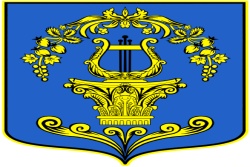 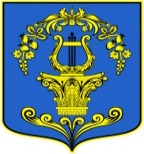 СОВЕТ ДЕПУТАТОВ МОТАИЦКОЕ ГОРОДСКОЕ ПОСЕЛЕНИЕГАТЧИНСКОГО МУНИЦИПАЛЬНОГО РАЙОНА ЛЕНИНГРАДСКОЙ ОБЛАСТИРЕШЕНИЕот   24 декабря 2020 года               	                                                                                                                                                         № 86О внесении изменений и дополнений в решение совета депутатов МО от 29.11.2019 №18 «О бюджете Таицкого городского поселения на 2020 год и на плановый период 2021-2022 годов»На основании ст.153 Бюджетного кодекса Российской  Федерации, ст. 44 устава МО и Положением о бюджетном процессе в МО, руководствуясь уставом МО,совет депутатов МО Таицкое городское  поселениеРЕШИЛ:1. Внести следующие изменения и дополнения в решение совета депутатов МО от 29.11.2019 №18 «О бюджете Таицкого городского поселения на 2020 год и на плановый период 2021-2022 годов» (в редакции решения от 20.03.2020 №42 «О внесении изменений и дополнений в решение света депутатов МО от 29.11.2019 №18 «О бюджете Таицкого городского поселения на 2020 год и на плановый период 2021-2022 годов», 29.10.2020 № 72 «О внесении изменений и дополнений в решение света депутатов МО от 29.11.2019 №18 «О бюджете Таицкого городского поселения на 2020 год и на плановый период 2021-2022 годов» )1.1. Изложить статью 1 указанного решения в следующей редакции:«1. Утвердить основные характеристики бюджета МО Таицкое городское поселение на 2020 год:- прогнозируемый общий объем доходов бюджета в сумме  73 384,6 тысяч рублей;- прогнозируемый общий объем расходов бюджета в сумме 76 400,8 тысяч рублей;- прогнозируемый дефицит бюджета  в сумме – 3 016,2 тысяч рублей.2. Утвердить основные характеристики бюджета МО Таицкое городское поселение на плановый период  2021-2022 годов:- прогнозируемый общий объем доходов бюджета МО Таицкое городское поселение на 2021 год в сумме 53 980,02 тысяч  рублей  и на 2022 год в сумме 58 630,09 тысяч рублей;   - общий объем расходов бюджета Таицкого городского поселения  на 2021 год в сумме 52 119,2 тысяч рублей, в том числе условно утвержденные в сумме 1280,3 тыс.руб. и на 2022 год в сумме 58 071,81 тысяч рублей, в том числе условно утвержденные 2578,21 тыс.руб.; - прогнозируемый профицит бюджета МО Таицкое городское поселение на 2021 год в сумме  1 860,82 тысячи  рублей и на 2022 год прогнозируемый профицит бюджета в сумме – 558,28 тысячи рублей.Утвердить источники финансирования дефицита бюджета МО Таицкое городское поселение на 2020 год согласно приложению №1 к настоящему решению» (прилагается).3. В статье 2 приложение №3 «Прогнозируемые поступления доходов в бюджет МО Таицкое городское поселение на 2020 год» и приложение №4 «Прогнозируемые поступления доходов в бюджет МО Таицкое городское поселение на период 2021-2022 годов» изложить в новой редакции (прилагается). 4. Дополнить  статью 6 указанного решения в следующей редакции: "п.4 Установить, что расходы на оплату труда лицам, замещающим муниципальные должности, муниципальным служащим, работникам, замещающим должности, не являющимся должностями муниципальной службы, за счет средств, поступивших из областного бюджета Ленинградской области, осуществляется в порядке, установленном администрацией Таицкого городского поселения в соответствии с правовыми актами Ленинградской области.".5. В статье 5 приложение №8 «Распределение бюджетных ассигнований по разделам и подразделам, классификации расходов бюджета МО Таицкое городское поселение на 2020 год», приложение №8.1 «Распределение бюджетных ассигнований по разделам и подразделам, целевым статьям (муниципальным программам и не программным направлениям деятельности) видам расходов классификации расходов бюджета МО Таицкое городское поселение на 2020 год», приложение №9 «Распределение бюджетных ассигнований по разделам и подразделам, классификации расходов бюджета МО Таицкое городское поселение на период 2021-2022 годов», приложение №9.1 «Распределение бюджетных ассигнований по разделам и подразделам, целевым статьям (муниципальным программам и не программным направлениям деятельности) видам расходов классификации расходов бюджета МО Таицкое городское поселение на период 2021-2022 годов», приложение №10 «Ведомственная  структура расходов бюджета МО Таицкое городское поселение по разделам, подразделам, целевым статьям и видам расходов классификации расходов на 2020 год», приложение №11 «Ведомственная  структура расходов бюджета МО Таицкое городское поселение по разделам, подразделам, целевым статьям и видам расходов классификации расходов на период 2021-2022 годов», приложение №12 «Распределение бюджетных ассигнований на реализацию муниципальных программ бюджета МО Таицкое городское поселение на 2020 год» и приложение №13 «Распределение бюджетных ассигнований на реализацию муниципальных программ бюджета МО Таицкое городское поселение на период 2021-2022 годов» изложить в новой редакции (прилагается).6. Решение вступает в силу с момента принятия, подлежит официальному опубликованию в газете «Таицкий вестник» и размещению на официальном сайте.                 Глава  муниципального образования  		        		Т.П. Павлова			               Приложение № 1							                                                          к решению Совета депутатов							                                             Таицкого городского поселения						                                                                          от 24.12.2020 года № 86Приложение № 2							               к Решению  Совета депутатов							               Таицкого городского поселения						                            № 86 от 24.12.2020Источники внутреннего финансирования дефицита бюджета Таицкого                       городского поселения на период 2021-2022 годовСОВЕТ ДЕПУТАТОВ МУНИЦИПАЛЬНОГО ОБРАЗОВАНИЯТАИЦКОЕ ГОРОДСКОЕ ПОСЕЛЕНИЕГАТЧИНСКОГО МУНИЦИПАЛЬНОГО РАЙОНА ЛЕНИНГРАДСКОЙ ОБЛАСТИРЕШЕНИЕот 24 декабря   2020 года                                                                                                                                                       № 87О прогнозном  плане (программе) приватизации имущества Таицкого городского поселения на 2021 год В соответствии с Федеральным законом от 21.12.2001 года №178-ФЗ «О приватизации государственного и муниципального имущества», руководствуясь Федеральным законом от 06.10.2003 года № 131-ФЗ «Об общих принципах организации местного самоуправления в Российской Федерации» , решением совета депутатов муниципального образования Таицкое городское поселение Гатчинского муниципального района Ленинградской области от 29.04.2019 года  №22  «Об утверждении Порядка планирования приватизации муниципального имущества Таицкого городского поселения», Уставом МО совет депутатов МО Таицкое городское поселение РЕШИЛ:1. Утвердить прогнозный план (программу) приватизации имущества Таицкого городского поселения на 2021 год согласно приложению.2. Обеспечить в установленном порядке реализацию прогнозного плана (программы) приватизации имущества Таицкого городского поселения на 2021 год.3. Настоящее решение подлежит опубликованию в официальном периодическом печатном издании поселения – газете «ТАИЦКИЙ ВЕСТНИК», а также размещению на официальном сайте администрации муниципального образования Таицкое городское поселение Гатчинского муниципального района Ленинградской области в информационно-телекоммуникационной сети «Интернет», и вступает в силу после его официального опубликования.Глава муниципального образования                                       Т.П. ПавловаПриложение № 1Прогнозный план (программа) приватизации имуществаТаицкого городского поселения на 2021 годПланируемый срок приватизации III-IV квартал 2021 года.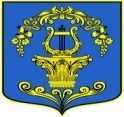 СОВЕТ ДЕПУТАТОВ МУНИЦИПАЛЬНОГО ОБРАЗОВАНИЯТАИЦКОЕ ГОРОДСКОЕ ПОСЕЛЕНИЕГАТЧИНСКОГО МУНИЦИПАЛЬНОГО РАЙОНА ЛЕНИНГРАДСКОЙ ОБЛАСТИРЕШЕНИЕот  24 декабря 2020 года               	                                                                                                                                               №  88О внесении изменений и дополнений в Приложение №1 решения №67 от 28.08.2020 «Об утверждении Регламента совета депутатов Таицкого городского поселения»  В соответствии с Федеральным законом от 06.10.2003 №131-ФЗ «Об общих принципах организации местного самоуправления в Российской Федерации», ввиду сложившейся эпидемиологической обстановкой в связи с распространением коронавирусной инфекции, в целях обеспечения бесперебойной работы органов местного самоуправления поселения по исполнению вопросов местного значения, в рамках соблюдения правых норм, руководствуясь уставом МО,совет депутатов МО Таицкое  городское  поселениеР Е Ш И Л:Внести следующие изменения и дополнения в Приложение №1 решения совета депутатов МО №67 от 28.08.2020 «Об утверждении Регламента совета депутатов Таицкого городского поселения»:1.1. в главе II в статье 5 часть 8 дополнить абзацем в следующей редакции: «В случае введения на территории региона режима повышенной готовности, режима чрезвычайной ситуации, карантина или других исключительных случаев, препятствующих возможности присутствия на заседании совета депутатов МО, депутат вправе до начала заседания направить главе МО (председательствующему) письменное обращение, в котором излагает свое волеизъявление по принимаемому проекту (проектам) решения на данном заседании совета депутатов МО (а именно: выражает свою позицию по проекту (проектам) – «за» принимаемое решение, «против» него либо «воздержался»). Данное обращение (при наличии) является обязательным приложением к протоколу заседания совета депутатов МО.»;1.2. в главе VI в статье 28 часть 1 дополнить предложением в следующей редакции:«Далее оглашаются письменные волеизъявления депутатов по принимаемому вопросу, направленные в соответствии с абзацем вторым части 8 статьи 5 настоящего Регламента.Письменные голоса учитываются при подсчете итогового голосования.». 2. Настоящее решение подлежит официальному опубликованию, размещению на официальном сайте администрации муниципального образования Таицкое городское поселение Гатчинского муниципального района Ленинградской области и вступает в силу после его официального опубликования.Глава муниципального образования			Т.П. Павлова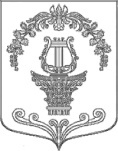 АДМИНИСТРАЦИЯ ТАИЦКОГО ГОРОДСКОГО ПОСЕЛЕНИЯ ГАТЧИНСКОГО МУНИЦИПАЛЬНОГО РАЙОНАПОСТАНОВЛЕНИЕОт 25 декабря 2020 года                                                                             №  583Об утверждении плана мероприятий по профилактике терроризма и недопущению экстремистской деятельности на территории поселения в 2021 году	В соответствии с Федеральными законами от 06.10.03 №131-ФЗ «Об общих принципах организации местного самоуправления в Российской Федерации, от 25.07.02 №114-ФЗ «О противодействии экстремистской деятельности»,  Положением «Об участии органов местного самоуправления в профилактике терроризма и экстремизма, а также в минимизации и (или) ликвидации последствий проявлений терроризма и экстремизма в границах поселения», утвержденным решением совета депутатов МО № 9 от 28.02.2008 (в редакции решения №41 от 17.10.2013), Уставом МО, администрация Таицкого городского поселенияПОСТАНОВЛЯЕТ:Утвердить План мероприятий по профилактике терроризма и недопущению экстремистской деятельности на территории муниципального образования Таицкое городское поселение Гатчинского муниципального района Ленинградской области  в 2021  году согласно приложению № 1.2. Утвердить План мероприятий  направленных на профилактику терроризма и экстремизма, изучение сведений о культурных ценностях и национальных традициях наров России, воспитание толерантности, уважения к представителям других национальных культур  на территории муниципального образования Таицкое городское поселение Гатчинского муниципального района Ленинградской области  на 2021 год согласно приложения № 2.3. Копии данного постановления направить для организации работы по существу в соответствующие организации.4.Настоящее постановление вступает в силу после  официального опубликования в газете «Таицкий вестник» и подлежит размещению на официальном сайте  администрации Таицкого городского поселения.5.Контроль исполнения настоящего постановления оставляю за собой.         Глава  администрации               Таицкого городского поселения 				И.В. ЛьвовичПриложение №1к постановлению администрацииот   25.12.2021 г. № 583П Л А Н мероприятий по профилактике терроризма и недопущению экстремистской деятельности на территории муниципального образования Таицкое городское поселение Гатчинского муниципального района Ленинградской области в 2021 г.Приложение №2к постановлению администрацииот 25.12.2021 г. № 583П Л А Н мероприятий направленных на профилактику терроризма и экстремизма, изучение сведений о культурных ценностях и национальных традициях наров России, воспитание толерантности, уважения к представителям других национальных культур  на территории муниципального образования Таицкое городское поселение Гатчинского муниципального района Ленинградской области на 2021 год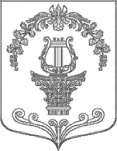 АДМИНИСТРАЦИЯ ТАИЦКОГО ГОРОДСКОГО ПОСЕЛЕНИЯ ГАТЧИНСКОГО МУНИЦИПАЛЬНОГО РАЙОНАПОСТАНОВЛЕНИЕОт  25 декабря  2020 года                                                                        № 584Об обеспечении первичных мер пожарной безопасности на территории Таицкого городского поселения  Во исполнение  Федерального закона от 21.12.1994 года №69-ФЗ «О пожарной безопасности», закона Ленинградской области № 169-оз от 25.12.2006 года «О пожарной безопасности на территории Ленинградской области»,  на основании Федерального закона от 06.10.2003 г. №131-ФЗ «Об общих принципах организации местного самоуправления в Российской Федерации», Постановления Правительства Ленинградской области от 12.12.2006 года №336 «Об обеспечении пожарной безопасности на территории Ленинградской области», руководствуясь уставом МО Таицкое городское поселение, Положением «Обеспечение первичных мер пожарной безопасности в границах населенных пунктов МО Таицкого городского поселения Гатчинского муниципального района», утвержденного решением совета депутатов МО № 174 от 19.12.2007г., в целях проведения противопожарной пропаганды и обучения населения мерам пожарной безопасности администрация Таицкого городского поселенияПОСТАНОВЛЯЕТ:1. Утвердить план противопожарных мероприятий по укреплению пожарной безопасности МО Таицкого городского поселения на 2021 год  (Приложение №1).2. Администрации Таицкого городского поселения:2.1.Совместно с ОНД и ПБ Гатчинского района, членами общественного совета,  продолжить профилактическую работу с гражданами по предупреждению пожаров в жилом фонде и гибели людей на пожарах.2.2. Начальнику отдела по вопросам жилищно-коммунального хозяйства и благоустройства администрации Ямса Е.Р., специалисту по пожарной безопасности администрации Турабовой Е.Н.,  по согласованию и совместно с представителями МУП ЖКХ «Сиверский», ОНД и ПБ по Гатчинскому району, УМВД России по  Гатчинскому району, провести проверки неблагополучных семей, лиц, ведущих антиобщественный образ жизни и склонных к злоупотреблению спиртных напитков, с целью установления соблюдения ими требований пожарной безопасности по месту жительства, уделив особое внимание противопожарному состоянию печного оборудования, электропроводки и бытовых приборов (в том числе при проведении бесед с жильцами обращать внимание на вопросы пожаробезопасного поведения).2.3. В весенне-летний период 2021  года  провести  собрания с жителями, проживающими в индивидуальных жилых дамах, по согласованию и с участием представителя ОНД и ПБ по  Гатчинскому  району  и представителя УМВД России по Гатчинскому району, на которых определить основные направления противопожарной защиты (по графику).2.4. Предусмотреть денежные средства в местном бюджете на закупку извещателей пожарных домовых для осуществления сигнализации о появлении дыма в месте установки.2.5. Провести проверку обустройства и содержания источников противопожарного водоснабжения, подъездных путей к ним.2.6.  Предусмотреть денежные средства в местном бюджете на очистку и ремонт подъездных путей к пожарным водоемам, установку табличек «противопожарный водоем» и  «пожарный гидрант».3. Рекомендовать ОАО «Коммунальные системы Гатчинского района» обеспечить технически исправное состояние пожарных гидрантов водопроводных сетей и свободный доступ спецтехники к пожарным гидрантам на территории поселения.4. Копии данного постановления направить для организации работы по существу в соответствующие организации.          5. Настоящее постановление подлежит опубликованию в официальном периодическом печатном издании поселения- газете «ТАИЦКИЙ ВЕСТНИК», размещению на официальном сайте администрации муниципального образования Таицкое городское поселение в информационно-телекоммуникационной сети «Интернет» и вступает в силу после его официального опубликования.           6.С момента вступления в силу настоящего постановление  считать утратившим силу постановление администрации Таицкого городского поселения  № 655 от 30.12.2019 года «Об обеспечении первичных мер пожарной безопасности на территории Таицкого городского поселения».           7.Контроль за исполнением настоящего постановления оставляю за собой.            Глава администрации          Таицкого городского поселения           			    И.В. ЛьвовичПриложение №1к постановлению администрации      Таицкого городского поселенияот   25.12.2020  года № 584ПЛАНмероприятий по укреплению пожарной безопасностиТаицкого городского поселения на 2021 год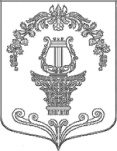 АДМИНИСТРАЦИЯ ТАИЦКОГО ГОРОДСКОГО ПОСЕЛЕНИЯ ГАТЧИНСКОГО МУНИЦИПАЛЬНОГО РАЙОНАПОСТАНОВЛЕНИЕОт  25 декабря 2020  года                                                                         №  585	В целях регулирования политических, социально – экономических, культурных и иных процессов в муниципальном образовании, оказывающих влияние на ситуацию в области  противодействия терроризму, укрепление  толерантной среды на основе ценностей многонационального российского общества, принципов соблюдения прав и свобод человека,   гармонизацию межнациональных отношений в муниципальном образовании Таицкое городское поселение Гатчинского муниципального района Ленинградской области,  руководствуясь  Федеральным законом от 06.10.2003 г. № 131 – ФЗ  «Об общих принципах организации местного самоуправления в Российской Федерации», Уставом МО, администрация Таицкого городского поселенияПОСТАНОВЛЯЕТ:	1.Утвердить План основных мероприятий, направленных на укрепление межнационального и межконфессионального согласия, профилактику  межнациональных конфликтов на 2021 г. (приложение № 1).       2. С момента вступления в силу настоящего постановление  считать утратившим силу постановление администрации Таицкого городского поселения  № 654 от 30.12.2019 года «Об утверждении плана основных мероприятий,   направленных   на укрепление межнационального и межконфессионального согласия, профилактику  межнациональных конфликтов на 2020 год».Глава администрации  Таицкого городского поселения                                    И.В. ЛьвовичПриложение № 1  к постановлению администрацииТаицкого городского поселения                                                                                      от 25.12.2020 г. № 585   План основных мероприятий, направленных на укрепление межнационального и межконфессионального согласия, профилактику  межнациональных конфликтов на 2021 годЦели и задачи Плана мероприятийОсновные цели состоят в профилактике проявлений экстремизма, поддержании стабильной общественно-политической обстановки, общественных инициатив и целевых проектов общественных объединений, некоммерческих организаций, направленных на профилактику проявлений экстремизма и гармонизацию межнациональных отношений в МО Таицкое городское поселение  Гатчинского муниципального района Ленинградской области; формировании положительного имиджа муниципального образования, как поселения  комфортного для проживания представителей любой национальности и конфессии.Для достижения этих целей предусматривается решение следующих задач:- обеспечение гармонизации межнациональных отношений;- укрепление межэтнического сотрудничества, мира и согласия на территории МО Таицкое городское  поселение;- обеспечение  толерантности в межнациональных отношениях; - развитие  национальных культур народов, проживающих на территории муниципального образования Таицкое городское поселение;- предотвращение этнических конфликтов.2.Перечень мероприятий Основные мероприятия реализации Плана: - направленные на профилактику проявлений экстремизма и гармонизацию межнациональных отношений, в том числе в молодёжной среде;- направленные на сохранение и развитие национальных культур, с целью профилактики экстремизма на национальной почве;- направленные на информационное обеспечение Плана. Перечень мероприятий:3. Ожидаемые результаты реализации  ПланаСоциально-экономический эффект от реализации Плана  выражается в обеспечении стабильной социально-политической обстановки на территории МО Таицкое городское поселение Гатчинского муниципального района Ленинградской области, формировании  положительного имиджа муниципального образования  как инвестиционно-привлекательного центра, укреплении толерантности  в многонациональной молодежной среде, снижении уровня конфликтогенности в межэтнических отношениях, повышении гражданской активности общественных организаций, иных некоммерческих организаций, занимающихся развитием  национальных культур, идей духовного единства и межэтнического согласия, увеличение количества мероприятий, способствующих профилактике экстремизма и гармонизации межнациональных отношений на территории МО Таицкое городское поселение Гатчинского муниципального района Ленинградской области.АДМИНИСТРАЦИЯ ТАИЦКОГО ГОРОДСКОГО ПОСЕЛЕНИЯ ГАТЧИНСКОГО МУНИЦИПАЛЬНОГО РАЙОНАПОСТАНОВЛЕНИЕОт  25 декабря 2020 года                                                                       № 586Об утверждении  Плана антинаркотической политики на территории Таицкого городского поселения на  2021  год	В соответствии с Указом Президента Российской Федерации от 18.10.2007 года    № 1374, Федеральным законом от 06.10.2003 года № 131-ФЗ «Об общих принципах организации местного самоуправления в Российской Федерации», Уставом Таицкого городского поселения,  в целях реализации государственной антинаркотической политики ПОСТАНОВЛЯЕТ:Утвердить План антинаркотической политики на территории Таицкого городского поселения на 2021 год  согласно Приложения №1.Контроль за исполнением настоящего постановления восставляю за собой. Настоящее постановление подлежит опубликованию в официальном периодическом печатном издании поселения- газете «ТАИЦКИЙ ВЕСТНИК», размещению на официальном сайте администрации муниципального образования Таицкое городское поселение в информационно-телекоммуникационной сети «Интернет» и вступает в силу после его официального опубликования.С момента вступления в силу настоящего постановления  считать утратившим силу постановление администрации Таицкого городского поселения  № 653 от 30.12.2019 года «Об утверждении  Плана антинаркотической политики на территории Таицкого городского поселения на  2020  год»      Глава  администрации     Таицкого городского поселения                                                                                                                      И.В. Львович Приложение № 1						      	к постановлению  администрации 						Таицкого городского поселения						от  25.12.2020  года № 586П Л А Нантинаркотической политики на территорииТаицкого городского поселения на 2021  годОрганизационные мероприятия по выполнению плана.Наименование газеты: «Таицкий вестник»Учредитель: совет депутатов и администрация муниципального образования Таицкое городское поселение Гатчинского муниципального района Ленинградской областиГлавный редактор: Львович Ирина ВладимировнаНомер выпуска  №  26 (43).  Тираж 15 экз. Распространяется бесплатно.Адрес редакции: 188340 Ленинградская область Гатчинский район дер.Большие Тайцы ул.Санаторская д.24, Тел.8 (81371) 52-737, факс 52-170Источники внутреннего  финансирования дефицитамуниципального образования Таицкое городское поселениена 2020 годИсточники внутреннего  финансирования дефицитамуниципального образования Таицкое городское поселениена 2020 годИсточники внутреннего  финансирования дефицитамуниципального образования Таицкое городское поселениена 2020 годКодНаименование2020 годтыс. руб.00001020000130000710Получение кредитов от кредитных организаций бюджетами муниципальных районов в валюте Российской Федерации0,000001050000100000000Изменение остатков средств бюджета на счетах по учету средств бюджета10668,5Всего источников финансирования дефицита  бюджета-3 016,2КодНаименование2021 г.Тыс. руб.2022 г.Тыс. руб.00001050000100000000Изменение остатков средств бюджета на счетах по учету средств бюджета   1 860,82558,28Всего источников финансирования дефицита  бюджета 1 860,82558,28                                                                                                                                                                                                                            Приложение № 3                                                                                                                                                                                                                            Приложение № 3                                                                                                                                                                                                                            Приложение № 3                                                                                                                                                                                                                            Приложение № 3                                                                                                                                                                                                                            Приложение № 3                                                                                                                                                                                                                            Приложение № 3                                                                                                                                                                                                                            Приложение № 3 к проекту решения совета депутатов МО Таицкое городское поселение к проекту решения совета депутатов МО Таицкое городское поселение к проекту решения совета депутатов МО Таицкое городское поселение к проекту решения совета депутатов МО Таицкое городское поселение к проекту решения совета депутатов МО Таицкое городское поселение к проекту решения совета депутатов МО Таицкое городское поселение к проекту решения совета депутатов МО Таицкое городское поселениеот 24.12.2020 года № 86от 24.12.2020 года № 86от 24.12.2020 года № 86от 24.12.2020 года № 86от 24.12.2020 года № 86от 24.12.2020 года № 86от 24.12.2020 года № 86   Прогнозируемые поступления доходов в бюджет МО Таицкое городское поселение на 2020   Прогнозируемые поступления доходов в бюджет МО Таицкое городское поселение на 2020   Прогнозируемые поступления доходов в бюджет МО Таицкое городское поселение на 2020   Прогнозируемые поступления доходов в бюджет МО Таицкое городское поселение на 2020   Прогнозируемые поступления доходов в бюджет МО Таицкое городское поселение на 2020   Прогнозируемые поступления доходов в бюджет МО Таицкое городское поселение на 2020   Прогнозируемые поступления доходов в бюджет МО Таицкое городское поселение на 2020Код дохода по КДНаименование показателяНаименование показателяНаименование показателяНаименование показателяНаименование показателя    2020 год          (тыс. руб.)     НАЛОГОВЫЕ И НЕНАЛОГОВЫЕ ДОХОДЫНАЛОГОВЫЕ И НЕНАЛОГОВЫЕ ДОХОДЫНАЛОГОВЫЕ И НЕНАЛОГОВЫЕ ДОХОДЫНАЛОГОВЫЕ И НЕНАЛОГОВЫЕ ДОХОДЫНАЛОГОВЫЕ И НЕНАЛОГОВЫЕ ДОХОДЫ47 399,7Налоговые доходы Налоговые доходы Налоговые доходы Налоговые доходы Налоговые доходы 31 375,0182 1 01 02000 01 0000 110Налог на доходы физических лицНалог на доходы физических лицНалог на доходы физических лицНалог на доходы физических лицНалог на доходы физических лиц11 000,0182 1 01 02010 01 1000 110Налог на доходы физических лиц с доходов, источником которых является налоговый агент, за исключением доходов, в отношении которых исчисление и уплата налога осуществляются в соответствии со статьями 227, 227.1 и 228 Налогового кодекса Российской ФедерацииНалог на доходы физических лиц с доходов, источником которых является налоговый агент, за исключением доходов, в отношении которых исчисление и уплата налога осуществляются в соответствии со статьями 227, 227.1 и 228 Налогового кодекса Российской ФедерацииНалог на доходы физических лиц с доходов, источником которых является налоговый агент, за исключением доходов, в отношении которых исчисление и уплата налога осуществляются в соответствии со статьями 227, 227.1 и 228 Налогового кодекса Российской ФедерацииНалог на доходы физических лиц с доходов, источником которых является налоговый агент, за исключением доходов, в отношении которых исчисление и уплата налога осуществляются в соответствии со статьями 227, 227.1 и 228 Налогового кодекса Российской ФедерацииНалог на доходы физических лиц с доходов, источником которых является налоговый агент, за исключением доходов, в отношении которых исчисление и уплата налога осуществляются в соответствии со статьями 227, 227.1 и 228 Налогового кодекса Российской Федерации11 000,0182 1 01 02020 01 1000 110Налог на доходы физических лиц с доходов, полученных от осуществления деятельности физическими лицами, зарегистрированными в качестве индивидуальных предпринимателей, нотариусов, занимающихся частной практикой, адвокатов, учредивших адвокатские кабинеты и других лиц, занимающихся частной практикой в соответствии со статьей 227 Налогового кодекса Российской ФедерацииНалог на доходы физических лиц с доходов, полученных от осуществления деятельности физическими лицами, зарегистрированными в качестве индивидуальных предпринимателей, нотариусов, занимающихся частной практикой, адвокатов, учредивших адвокатские кабинеты и других лиц, занимающихся частной практикой в соответствии со статьей 227 Налогового кодекса Российской ФедерацииНалог на доходы физических лиц с доходов, полученных от осуществления деятельности физическими лицами, зарегистрированными в качестве индивидуальных предпринимателей, нотариусов, занимающихся частной практикой, адвокатов, учредивших адвокатские кабинеты и других лиц, занимающихся частной практикой в соответствии со статьей 227 Налогового кодекса Российской ФедерацииНалог на доходы физических лиц с доходов, полученных от осуществления деятельности физическими лицами, зарегистрированными в качестве индивидуальных предпринимателей, нотариусов, занимающихся частной практикой, адвокатов, учредивших адвокатские кабинеты и других лиц, занимающихся частной практикой в соответствии со статьей 227 Налогового кодекса Российской ФедерацииНалог на доходы физических лиц с доходов, полученных от осуществления деятельности физическими лицами, зарегистрированными в качестве индивидуальных предпринимателей, нотариусов, занимающихся частной практикой, адвокатов, учредивших адвокатские кабинеты и других лиц, занимающихся частной практикой в соответствии со статьей 227 Налогового кодекса Российской Федерации182 1 01 02030 01 1000 110Налог на доходы физических лиц с доходов, полученных физическими лицами в соответствии со статьей 228 Налогового кодекса Российской ФедерацииНалог на доходы физических лиц с доходов, полученных физическими лицами в соответствии со статьей 228 Налогового кодекса Российской ФедерацииНалог на доходы физических лиц с доходов, полученных физическими лицами в соответствии со статьей 228 Налогового кодекса Российской ФедерацииНалог на доходы физических лиц с доходов, полученных физическими лицами в соответствии со статьей 228 Налогового кодекса Российской ФедерацииНалог на доходы физических лиц с доходов, полученных физическими лицами в соответствии со статьей 228 Налогового кодекса Российской Федерации100 1 03 02000 01 0000 110Акцизы по подакцизным товарам (продукции), производимым на территории Российской ФедерацииАкцизы по подакцизным товарам (продукции), производимым на территории Российской ФедерацииАкцизы по подакцизным товарам (продукции), производимым на территории Российской ФедерацииАкцизы по подакцизным товарам (продукции), производимым на территории Российской ФедерацииАкцизы по подакцизным товарам (продукции), производимым на территории Российской Федерации2 100,0100 1 03 02231 01 0000 110Доходы от уплаты акцизов на дизельное топливо, подлежащие распределению между бюджетами субъектов Российской Федерации и местными бюджетами с учетом установленных дифференцированных нормативов отчислений в местные бюджетыДоходы от уплаты акцизов на дизельное топливо, подлежащие распределению между бюджетами субъектов Российской Федерации и местными бюджетами с учетом установленных дифференцированных нормативов отчислений в местные бюджетыДоходы от уплаты акцизов на дизельное топливо, подлежащие распределению между бюджетами субъектов Российской Федерации и местными бюджетами с учетом установленных дифференцированных нормативов отчислений в местные бюджетыДоходы от уплаты акцизов на дизельное топливо, подлежащие распределению между бюджетами субъектов Российской Федерации и местными бюджетами с учетом установленных дифференцированных нормативов отчислений в местные бюджетыДоходы от уплаты акцизов на дизельное топливо, подлежащие распределению между бюджетами субъектов Российской Федерации и местными бюджетами с учетом установленных дифференцированных нормативов отчислений в местные бюджеты100 1 03 02241 01 0000 110Доходы от уплаты акцизов на моторные масла для дизельных и производимый натерритории Российской Федерации, зачисляемый в консолидированные бюджеты субъектовРоссийской ФедерацииДоходы от уплаты акцизов на моторные масла для дизельных и производимый натерритории Российской Федерации, зачисляемый в консолидированные бюджеты субъектовРоссийской ФедерацииДоходы от уплаты акцизов на моторные масла для дизельных и производимый натерритории Российской Федерации, зачисляемый в консолидированные бюджеты субъектовРоссийской ФедерацииДоходы от уплаты акцизов на моторные масла для дизельных и производимый натерритории Российской Федерации, зачисляемый в консолидированные бюджеты субъектовРоссийской ФедерацииДоходы от уплаты акцизов на моторные масла для дизельных и производимый натерритории Российской Федерации, зачисляемый в консолидированные бюджеты субъектовРоссийской Федерации100 1 03 02251 01 0000 110Доходы от уплаты акцизов на автомобильный бензин, подлежащие распределению между бюджетами субъектов Российской Федерации и местными бюджетами с учетом установленных дифференцированных нормативов отчислений в местные бюджетыДоходы от уплаты акцизов на автомобильный бензин, подлежащие распределению между бюджетами субъектов Российской Федерации и местными бюджетами с учетом установленных дифференцированных нормативов отчислений в местные бюджетыДоходы от уплаты акцизов на автомобильный бензин, подлежащие распределению между бюджетами субъектов Российской Федерации и местными бюджетами с учетом установленных дифференцированных нормативов отчислений в местные бюджетыДоходы от уплаты акцизов на автомобильный бензин, подлежащие распределению между бюджетами субъектов Российской Федерации и местными бюджетами с учетом установленных дифференцированных нормативов отчислений в местные бюджетыДоходы от уплаты акцизов на автомобильный бензин, подлежащие распределению между бюджетами субъектов Российской Федерации и местными бюджетами с учетом установленных дифференцированных нормативов отчислений в местные бюджеты2 100,0100 1 03 02261 01 0000 110Доходы от уплаты акцизов на прямогонный бензин, производимый на территории Российской Федерации  зачисляемые в консолидированные бюжеты субъектов Российской ФедерацииДоходы от уплаты акцизов на прямогонный бензин, производимый на территории Российской Федерации  зачисляемые в консолидированные бюжеты субъектов Российской ФедерацииДоходы от уплаты акцизов на прямогонный бензин, производимый на территории Российской Федерации  зачисляемые в консолидированные бюжеты субъектов Российской ФедерацииДоходы от уплаты акцизов на прямогонный бензин, производимый на территории Российской Федерации  зачисляемые в консолидированные бюжеты субъектов Российской ФедерацииДоходы от уплаты акцизов на прямогонный бензин, производимый на территории Российской Федерации  зачисляемые в консолидированные бюжеты субъектов Российской ФедерацииЕдиный сельскохозяйственный налогЕдиный сельскохозяйственный налогЕдиный сельскохозяйственный налогЕдиный сельскохозяйственный налогЕдиный сельскохозяйственный налог0,0182 1 05 03010 01 1000 110Единый сельскохозяйственный налогЕдиный сельскохозяйственный налогЕдиный сельскохозяйственный налогЕдиный сельскохозяйственный налогЕдиный сельскохозяйственный налог182 1 05 03020 01 1000 110Единый сельскохозяйственный налог (за налоговые периоды, истекшие до 1 января 2011 года)Единый сельскохозяйственный налог (за налоговые периоды, истекшие до 1 января 2011 года)Единый сельскохозяйственный налог (за налоговые периоды, истекшие до 1 января 2011 года)Единый сельскохозяйственный налог (за налоговые периоды, истекшие до 1 января 2011 года)Единый сельскохозяйственный налог (за налоговые периоды, истекшие до 1 января 2011 года)182 1 06 01000 00 0000 110Налог на имущество физических лицНалог на имущество физических лицНалог на имущество физических лицНалог на имущество физических лицНалог на имущество физических лиц1 000,0182 1 06 01030 13 1000 110Налог на имущество физических лиц, взимаемый по ставкам, применяемым к объектам налогообложения, расположенным в границах городских поселенийНалог на имущество физических лиц, взимаемый по ставкам, применяемым к объектам налогообложения, расположенным в границах городских поселенийНалог на имущество физических лиц, взимаемый по ставкам, применяемым к объектам налогообложения, расположенным в границах городских поселенийНалог на имущество физических лиц, взимаемый по ставкам, применяемым к объектам налогообложения, расположенным в границах городских поселенийНалог на имущество физических лиц, взимаемый по ставкам, применяемым к объектам налогообложения, расположенным в границах городских поселений1 000,0182 1 06 04000 02 0000 110Транспортный налогТранспортный налогТранспортный налогТранспортный налогТранспортный налог0,0182 1 06 04011 02 1000 110Транспортный налог с организацийТранспортный налог с организацийТранспортный налог с организацийТранспортный налог с организацийТранспортный налог с организаций182 1 06 04012 02 1000 110Транспортный налог с физических лицТранспортный налог с физических лицТранспортный налог с физических лицТранспортный налог с физических лицТранспортный налог с физических лиц182 1 06 06000 00 0000 110Земельный налогЗемельный налогЗемельный налогЗемельный налогЗемельный налог17 275,0182 1 06 06030 00 0000 110Земельный налог с организаций Земельный налог с организаций Земельный налог с организаций Земельный налог с организаций Земельный налог с организаций 9 025,0182 1 06 06033 13 1000 110Земельный налог с организаций, обладающих земельным участком, расположенным в границах городских  поселенийЗемельный налог с организаций, обладающих земельным участком, расположенным в границах городских  поселенийЗемельный налог с организаций, обладающих земельным участком, расположенным в границах городских  поселенийЗемельный налог с организаций, обладающих земельным участком, расположенным в границах городских  поселенийЗемельный налог с организаций, обладающих земельным участком, расположенным в границах городских  поселений9 025,0182 1 06 06040 00 0000 110Земельный налог с физических лицЗемельный налог с физических лицЗемельный налог с физических лицЗемельный налог с физических лицЗемельный налог с физических лиц8 250,0182 1 06 06043 13 1000 110Земельный налог с физических лиц, обладающих земельным участком, расположенным в границах  городских  поселенийЗемельный налог с физических лиц, обладающих земельным участком, расположенным в границах  городских  поселенийЗемельный налог с физических лиц, обладающих земельным участком, расположенным в границах  городских  поселенийЗемельный налог с физических лиц, обладающих земельным участком, расположенным в границах  городских  поселенийЗемельный налог с физических лиц, обладающих земельным участком, расположенным в границах  городских  поселений8 250,0000 1 08 00000 00 0000 000ГОСУДАРСТВЕННАЯ ПОШЛИНАГОСУДАРСТВЕННАЯ ПОШЛИНАГОСУДАРСТВЕННАЯ ПОШЛИНАГОСУДАРСТВЕННАЯ ПОШЛИНАГОСУДАРСТВЕННАЯ ПОШЛИНА0,0000 1 08 04020 01 0000 110Государственная пошлина за совершение нотариальных действий должностными лицами органов местного самоуправления, уполномоченными в соответствии с законодательными актами Российской Федерации на совершение нотариальных действийГосударственная пошлина за совершение нотариальных действий должностными лицами органов местного самоуправления, уполномоченными в соответствии с законодательными актами Российской Федерации на совершение нотариальных действийГосударственная пошлина за совершение нотариальных действий должностными лицами органов местного самоуправления, уполномоченными в соответствии с законодательными актами Российской Федерации на совершение нотариальных действийГосударственная пошлина за совершение нотариальных действий должностными лицами органов местного самоуправления, уполномоченными в соответствии с законодательными актами Российской Федерации на совершение нотариальных действийГосударственная пошлина за совершение нотариальных действий должностными лицами органов местного самоуправления, уполномоченными в соответствии с законодательными актами Российской Федерации на совершение нотариальных действийненалоговые доходыненалоговые доходыненалоговые доходыненалоговые доходыненалоговые доходы16 024,7000 1 11 00000 00 0000 000ДОХОДЫ ОТ ИСПОЛЬЗОВАНИЯ ИМУЩЕСТВА, НАХОДЯЩЕГОСЯ В ГОСУДАРСТВЕННОЙ И МУНИЦИПАЛЬНОЙ СОБСТВЕННОСТИДОХОДЫ ОТ ИСПОЛЬЗОВАНИЯ ИМУЩЕСТВА, НАХОДЯЩЕГОСЯ В ГОСУДАРСТВЕННОЙ И МУНИЦИПАЛЬНОЙ СОБСТВЕННОСТИДОХОДЫ ОТ ИСПОЛЬЗОВАНИЯ ИМУЩЕСТВА, НАХОДЯЩЕГОСЯ В ГОСУДАРСТВЕННОЙ И МУНИЦИПАЛЬНОЙ СОБСТВЕННОСТИДОХОДЫ ОТ ИСПОЛЬЗОВАНИЯ ИМУЩЕСТВА, НАХОДЯЩЕГОСЯ В ГОСУДАРСТВЕННОЙ И МУНИЦИПАЛЬНОЙ СОБСТВЕННОСТИДОХОДЫ ОТ ИСПОЛЬЗОВАНИЯ ИМУЩЕСТВА, НАХОДЯЩЕГОСЯ В ГОСУДАРСТВЕННОЙ И МУНИЦИПАЛЬНОЙ СОБСТВЕННОСТИ2 877,9617 1 11 01050 13 0000 120Доходы в виде прибыли, приходящейся на доли в уставных (складочных) капиталах хозяйственных товариществ и обществ, или дивидендов по акциям, принадлежащим городским поселениямДоходы в виде прибыли, приходящейся на доли в уставных (складочных) капиталах хозяйственных товариществ и обществ, или дивидендов по акциям, принадлежащим городским поселениямДоходы в виде прибыли, приходящейся на доли в уставных (складочных) капиталах хозяйственных товариществ и обществ, или дивидендов по акциям, принадлежащим городским поселениямДоходы в виде прибыли, приходящейся на доли в уставных (складочных) капиталах хозяйственных товариществ и обществ, или дивидендов по акциям, принадлежащим городским поселениямДоходы в виде прибыли, приходящейся на доли в уставных (складочных) капиталах хозяйственных товариществ и обществ, или дивидендов по акциям, принадлежащим городским поселениям617 1 11 05013 13 0000 120Доходы, получаемые в виде арендной платы за земельные участки, государственная собственность на которые не разграничена и которые расположены в границах городских поселений, а также средства от продажи права на заключение договоров аренды указанных земельных участковДоходы, получаемые в виде арендной платы за земельные участки, государственная собственность на которые не разграничена и которые расположены в границах городских поселений, а также средства от продажи права на заключение договоров аренды указанных земельных участковДоходы, получаемые в виде арендной платы за земельные участки, государственная собственность на которые не разграничена и которые расположены в границах городских поселений, а также средства от продажи права на заключение договоров аренды указанных земельных участковДоходы, получаемые в виде арендной платы за земельные участки, государственная собственность на которые не разграничена и которые расположены в границах городских поселений, а также средства от продажи права на заключение договоров аренды указанных земельных участковДоходы, получаемые в виде арендной платы за земельные участки, государственная собственность на которые не разграничена и которые расположены в границах городских поселений, а также средства от продажи права на заключение договоров аренды указанных земельных участков1 680,0617 1 11 05025 13 0000 120Доходы, получаемые в виде арендной платы, а также средства от продажи права на заключение договоров аренды за земли, находящиеся в собственности городских поселений (за исключением земельных участков муниципальных бюджетных и автономных учреждений)Доходы, получаемые в виде арендной платы, а также средства от продажи права на заключение договоров аренды за земли, находящиеся в собственности городских поселений (за исключением земельных участков муниципальных бюджетных и автономных учреждений)Доходы, получаемые в виде арендной платы, а также средства от продажи права на заключение договоров аренды за земли, находящиеся в собственности городских поселений (за исключением земельных участков муниципальных бюджетных и автономных учреждений)Доходы, получаемые в виде арендной платы, а также средства от продажи права на заключение договоров аренды за земли, находящиеся в собственности городских поселений (за исключением земельных участков муниципальных бюджетных и автономных учреждений)Доходы, получаемые в виде арендной платы, а также средства от продажи права на заключение договоров аренды за земли, находящиеся в собственности городских поселений (за исключением земельных участков муниципальных бюджетных и автономных учреждений)617 1 11 05035 13 0000 120Доходы от сдачи в аренду имущества, находящегося в оперативном управлении органов управления городских поселений и созданных ими учреждений (за исключением имущества муниципальных бюджетных и автономных учреждений)Доходы от сдачи в аренду имущества, находящегося в оперативном управлении органов управления городских поселений и созданных ими учреждений (за исключением имущества муниципальных бюджетных и автономных учреждений)Доходы от сдачи в аренду имущества, находящегося в оперативном управлении органов управления городских поселений и созданных ими учреждений (за исключением имущества муниципальных бюджетных и автономных учреждений)Доходы от сдачи в аренду имущества, находящегося в оперативном управлении органов управления городских поселений и созданных ими учреждений (за исключением имущества муниципальных бюджетных и автономных учреждений)Доходы от сдачи в аренду имущества, находящегося в оперативном управлении органов управления городских поселений и созданных ими учреждений (за исключением имущества муниципальных бюджетных и автономных учреждений)617 1 11 05075 13 0000 120Доходы от сдачи в аренду имущества, составляющего казну городских поселений (за исключением земельных участков)  Доходы от сдачи в аренду имущества, составляющего казну городских поселений (за исключением земельных участков)  Доходы от сдачи в аренду имущества, составляющего казну городских поселений (за исключением земельных участков)  Доходы от сдачи в аренду имущества, составляющего казну городских поселений (за исключением земельных участков)  Доходы от сдачи в аренду имущества, составляющего казну городских поселений (за исключением земельных участков)  577,9617 1 11 07015 13 0000 120Доходы от перечисления части прибыли, остающейся после уплаты налогов и иных обязательных платежей муниципальных унитарных предприятий, созданных городскими поселениямиДоходы от перечисления части прибыли, остающейся после уплаты налогов и иных обязательных платежей муниципальных унитарных предприятий, созданных городскими поселениямиДоходы от перечисления части прибыли, остающейся после уплаты налогов и иных обязательных платежей муниципальных унитарных предприятий, созданных городскими поселениямиДоходы от перечисления части прибыли, остающейся после уплаты налогов и иных обязательных платежей муниципальных унитарных предприятий, созданных городскими поселениямиДоходы от перечисления части прибыли, остающейся после уплаты налогов и иных обязательных платежей муниципальных унитарных предприятий, созданных городскими поселениями617 1 11 09045 13 0000 120Прочие поступления от использования имущества, находящегося в собственности городских поселений (за исключением имущества муниципальных бюджетных и автономных учреждений, а также имущества муниципальных унитарных предприятий, в том числе казенных)Прочие поступления от использования имущества, находящегося в собственности городских поселений (за исключением имущества муниципальных бюджетных и автономных учреждений, а также имущества муниципальных унитарных предприятий, в том числе казенных)Прочие поступления от использования имущества, находящегося в собственности городских поселений (за исключением имущества муниципальных бюджетных и автономных учреждений, а также имущества муниципальных унитарных предприятий, в том числе казенных)Прочие поступления от использования имущества, находящегося в собственности городских поселений (за исключением имущества муниципальных бюджетных и автономных учреждений, а также имущества муниципальных унитарных предприятий, в том числе казенных)Прочие поступления от использования имущества, находящегося в собственности городских поселений (за исключением имущества муниципальных бюджетных и автономных учреждений, а также имущества муниципальных унитарных предприятий, в том числе казенных)617 1 11 09045 13 0111 120Прочие поступления от использования имущества, находящегося в собственности городских поселений (за исключением имущества муниципальных бюджетных и автономных учреждений, а также имущества муниципальных унитарных предприятий, в том числе казенных)Прочие поступления от использования имущества, находящегося в собственности городских поселений (за исключением имущества муниципальных бюджетных и автономных учреждений, а также имущества муниципальных унитарных предприятий, в том числе казенных)Прочие поступления от использования имущества, находящегося в собственности городских поселений (за исключением имущества муниципальных бюджетных и автономных учреждений, а также имущества муниципальных унитарных предприятий, в том числе казенных)Прочие поступления от использования имущества, находящегося в собственности городских поселений (за исключением имущества муниципальных бюджетных и автономных учреждений, а также имущества муниципальных унитарных предприятий, в том числе казенных)Прочие поступления от использования имущества, находящегося в собственности городских поселений (за исключением имущества муниципальных бюджетных и автономных учреждений, а также имущества муниципальных унитарных предприятий, в том числе казенных)620,0617 1 13 00000 00 0000 000ДОХОДЫ ОТ ОКАЗАНИЯ ПЛАТНЫХ УСЛУГ (РАБОТ) И КОМПЕНСАЦИИ ЗАТРАТ ГОСУДАРСТВАДОХОДЫ ОТ ОКАЗАНИЯ ПЛАТНЫХ УСЛУГ (РАБОТ) И КОМПЕНСАЦИИ ЗАТРАТ ГОСУДАРСТВАДОХОДЫ ОТ ОКАЗАНИЯ ПЛАТНЫХ УСЛУГ (РАБОТ) И КОМПЕНСАЦИИ ЗАТРАТ ГОСУДАРСТВАДОХОДЫ ОТ ОКАЗАНИЯ ПЛАТНЫХ УСЛУГ (РАБОТ) И КОМПЕНСАЦИИ ЗАТРАТ ГОСУДАРСТВАДОХОДЫ ОТ ОКАЗАНИЯ ПЛАТНЫХ УСЛУГ (РАБОТ) И КОМПЕНСАЦИИ ЗАТРАТ ГОСУДАРСТВА1 148,8617 1 13 01995 13 0000 130Прочие доходы от оказания платных услуг (работ) получателями средств бюджетов городских поселенийПрочие доходы от оказания платных услуг (работ) получателями средств бюджетов городских поселенийПрочие доходы от оказания платных услуг (работ) получателями средств бюджетов городских поселенийПрочие доходы от оказания платных услуг (работ) получателями средств бюджетов городских поселенийПрочие доходы от оказания платных услуг (работ) получателями средств бюджетов городских поселений617 1 13 01995 13 0532 130Прочие доходы от оказания платных услуг (работ) получателями средств бюджетов городских поселений (кц 4019532)Прочие доходы от оказания платных услуг (работ) получателями средств бюджетов городских поселений (кц 4019532)Прочие доходы от оказания платных услуг (работ) получателями средств бюджетов городских поселений (кц 4019532)Прочие доходы от оказания платных услуг (работ) получателями средств бюджетов городских поселений (кц 4019532)Прочие доходы от оказания платных услуг (работ) получателями средств бюджетов городских поселений (кц 4019532)0,0617 1 13 02995 13 0000 130Прочие доходы от компенсации затрат  бюджетов городских поселенийПрочие доходы от компенсации затрат  бюджетов городских поселенийПрочие доходы от компенсации затрат  бюджетов городских поселенийПрочие доходы от компенсации затрат  бюджетов городских поселенийПрочие доходы от компенсации затрат  бюджетов городских поселений1 148,8617 1 14 00000 00 0000 000ДОХОДЫ ОТ ПРОДАЖИ МАТЕРИАЛЬНЫХ И НЕМАТЕРИАЛЬНЫХ АКТИВОВДОХОДЫ ОТ ПРОДАЖИ МАТЕРИАЛЬНЫХ И НЕМАТЕРИАЛЬНЫХ АКТИВОВДОХОДЫ ОТ ПРОДАЖИ МАТЕРИАЛЬНЫХ И НЕМАТЕРИАЛЬНЫХ АКТИВОВДОХОДЫ ОТ ПРОДАЖИ МАТЕРИАЛЬНЫХ И НЕМАТЕРИАЛЬНЫХ АКТИВОВДОХОДЫ ОТ ПРОДАЖИ МАТЕРИАЛЬНЫХ И НЕМАТЕРИАЛЬНЫХ АКТИВОВ11 851,2617 1 14 01050 13 0000 410Доходы от продажи квартир, находящихся в собственности городских поселенийДоходы от продажи квартир, находящихся в собственности городских поселенийДоходы от продажи квартир, находящихся в собственности городских поселенийДоходы от продажи квартир, находящихся в собственности городских поселенийДоходы от продажи квартир, находящихся в собственности городских поселений0,0617 1 14 02050 13 0000 410Доходы от реализации имущества, находящегося в собственности городских поселений (за исключением движимого имущества муниципальных бюджетных и автономных учреждений, а также имущества муниципальных унитарных предприятий, в том числе казенных), в части реализации основных средств по указанному имуществуДоходы от реализации имущества, находящегося в собственности городских поселений (за исключением движимого имущества муниципальных бюджетных и автономных учреждений, а также имущества муниципальных унитарных предприятий, в том числе казенных), в части реализации основных средств по указанному имуществуДоходы от реализации имущества, находящегося в собственности городских поселений (за исключением движимого имущества муниципальных бюджетных и автономных учреждений, а также имущества муниципальных унитарных предприятий, в том числе казенных), в части реализации основных средств по указанному имуществуДоходы от реализации имущества, находящегося в собственности городских поселений (за исключением движимого имущества муниципальных бюджетных и автономных учреждений, а также имущества муниципальных унитарных предприятий, в том числе казенных), в части реализации основных средств по указанному имуществуДоходы от реализации имущества, находящегося в собственности городских поселений (за исключением движимого имущества муниципальных бюджетных и автономных учреждений, а также имущества муниципальных унитарных предприятий, в том числе казенных), в части реализации основных средств по указанному имуществу2 933,3617 1 14 02053 13 0000 410Доходы от реализации иного имущества, находящегося в собственности городских поселений (за исключением имущества муниципальных бюджетных и автономных учреждений, а также имущества муниципальных унитарных предприятий, в том числе казенных), в части реализации основных средств по указанному имуществуДоходы от реализации иного имущества, находящегося в собственности городских поселений (за исключением имущества муниципальных бюджетных и автономных учреждений, а также имущества муниципальных унитарных предприятий, в том числе казенных), в части реализации основных средств по указанному имуществуДоходы от реализации иного имущества, находящегося в собственности городских поселений (за исключением имущества муниципальных бюджетных и автономных учреждений, а также имущества муниципальных унитарных предприятий, в том числе казенных), в части реализации основных средств по указанному имуществуДоходы от реализации иного имущества, находящегося в собственности городских поселений (за исключением имущества муниципальных бюджетных и автономных учреждений, а также имущества муниципальных унитарных предприятий, в том числе казенных), в части реализации основных средств по указанному имуществуДоходы от реализации иного имущества, находящегося в собственности городских поселений (за исключением имущества муниципальных бюджетных и автономных учреждений, а также имущества муниципальных унитарных предприятий, в том числе казенных), в части реализации основных средств по указанному имуществу2 933,3000 1 14 06000 00 0000 430Доходы от продажи земельных участков, находящихся в государственной и муниципальной собственностиДоходы от продажи земельных участков, находящихся в государственной и муниципальной собственностиДоходы от продажи земельных участков, находящихся в государственной и муниципальной собственностиДоходы от продажи земельных участков, находящихся в государственной и муниципальной собственностиДоходы от продажи земельных участков, находящихся в государственной и муниципальной собственности8 917,8617 1 14 06013 13 0000 430Доходы от продажи земельных участков, государственная собственность на которые не разграничена и которые расположены в границах городских поселенийДоходы от продажи земельных участков, государственная собственность на которые не разграничена и которые расположены в границах городских поселенийДоходы от продажи земельных участков, государственная собственность на которые не разграничена и которые расположены в границах городских поселенийДоходы от продажи земельных участков, государственная собственность на которые не разграничена и которые расположены в границах городских поселенийДоходы от продажи земельных участков, государственная собственность на которые не разграничена и которые расположены в границах городских поселений6 699,2617 1 14 06025 13 0000 430Доходы от продажи земельных участков, находящихся в собственности городских поселений (за исключением  земельных участков муниципальных, бюджетных и автономных учреждений)Доходы от продажи земельных участков, находящихся в собственности городских поселений (за исключением  земельных участков муниципальных, бюджетных и автономных учреждений)Доходы от продажи земельных участков, находящихся в собственности городских поселений (за исключением  земельных участков муниципальных, бюджетных и автономных учреждений)Доходы от продажи земельных участков, находящихся в собственности городских поселений (за исключением  земельных участков муниципальных, бюджетных и автономных учреждений)Доходы от продажи земельных участков, находящихся в собственности городских поселений (за исключением  земельных участков муниципальных, бюджетных и автономных учреждений)2 218,7617 1 16 00000 00 0000 000ШТРАФЫ, САНКЦИИ, ВОЗМЕЩЕНИЕ УЩЕРБАШТРАФЫ, САНКЦИИ, ВОЗМЕЩЕНИЕ УЩЕРБАШТРАФЫ, САНКЦИИ, ВОЗМЕЩЕНИЕ УЩЕРБАШТРАФЫ, САНКЦИИ, ВОЗМЕЩЕНИЕ УЩЕРБАШТРАФЫ, САНКЦИИ, ВОЗМЕЩЕНИЕ УЩЕРБА146,9617 1 16 23050 13 0000 140Доходы от возмещения ущерба при возникновении страховых случаев, когда выгодоприобретателями выступают получатели средств бюджетов городских поселенийДоходы от возмещения ущерба при возникновении страховых случаев, когда выгодоприобретателями выступают получатели средств бюджетов городских поселенийДоходы от возмещения ущерба при возникновении страховых случаев, когда выгодоприобретателями выступают получатели средств бюджетов городских поселенийДоходы от возмещения ущерба при возникновении страховых случаев, когда выгодоприобретателями выступают получатели средств бюджетов городских поселенийДоходы от возмещения ущерба при возникновении страховых случаев, когда выгодоприобретателями выступают получатели средств бюджетов городских поселений617 1 16 23051 13 0000 140Доходы от возмещения ущерба при возникновении страховых случаев по обязательному страхованию гражданской ответственности, когда выгодоприобретателями выступают получатели средств бюджетов городских поселенийДоходы от возмещения ущерба при возникновении страховых случаев по обязательному страхованию гражданской ответственности, когда выгодоприобретателями выступают получатели средств бюджетов городских поселенийДоходы от возмещения ущерба при возникновении страховых случаев по обязательному страхованию гражданской ответственности, когда выгодоприобретателями выступают получатели средств бюджетов городских поселенийДоходы от возмещения ущерба при возникновении страховых случаев по обязательному страхованию гражданской ответственности, когда выгодоприобретателями выступают получатели средств бюджетов городских поселенийДоходы от возмещения ущерба при возникновении страховых случаев по обязательному страхованию гражданской ответственности, когда выгодоприобретателями выступают получатели средств бюджетов городских поселений617 1 16 46000 13 0000 140Поступления сумм в возмещение ущерба в связи с нарушением исполнителем (подрядчиком) условий государственных контрактов или иных договоров, финансируемых за счет средств муниципальных дорожных фондов городских поселений, либо в связи с уклонением от заключения таких контрактов или иных договоровПоступления сумм в возмещение ущерба в связи с нарушением исполнителем (подрядчиком) условий государственных контрактов или иных договоров, финансируемых за счет средств муниципальных дорожных фондов городских поселений, либо в связи с уклонением от заключения таких контрактов или иных договоровПоступления сумм в возмещение ущерба в связи с нарушением исполнителем (подрядчиком) условий государственных контрактов или иных договоров, финансируемых за счет средств муниципальных дорожных фондов городских поселений, либо в связи с уклонением от заключения таких контрактов или иных договоровПоступления сумм в возмещение ущерба в связи с нарушением исполнителем (подрядчиком) условий государственных контрактов или иных договоров, финансируемых за счет средств муниципальных дорожных фондов городских поселений, либо в связи с уклонением от заключения таких контрактов или иных договоровПоступления сумм в возмещение ущерба в связи с нарушением исполнителем (подрядчиком) условий государственных контрактов или иных договоров, финансируемых за счет средств муниципальных дорожных фондов городских поселений, либо в связи с уклонением от заключения таких контрактов или иных договоров617 1 16 07090 13 0000 140Иные штрафы, неустойки, пени, уплаченные в соответствии с законом или договором в случае неисполнения или ненадлежащего исполнения обязательств перед муниципальным органом, (муниципальным казенным учреждением) городского поселенияИные штрафы, неустойки, пени, уплаченные в соответствии с законом или договором в случае неисполнения или ненадлежащего исполнения обязательств перед муниципальным органом, (муниципальным казенным учреждением) городского поселенияИные штрафы, неустойки, пени, уплаченные в соответствии с законом или договором в случае неисполнения или ненадлежащего исполнения обязательств перед муниципальным органом, (муниципальным казенным учреждением) городского поселенияИные штрафы, неустойки, пени, уплаченные в соответствии с законом или договором в случае неисполнения или ненадлежащего исполнения обязательств перед муниципальным органом, (муниципальным казенным учреждением) городского поселенияИные штрафы, неустойки, пени, уплаченные в соответствии с законом или договором в случае неисполнения или ненадлежащего исполнения обязательств перед муниципальным органом, (муниципальным казенным учреждением) городского поселения80,2617 116 01054 01 0000 140Административные штрафы, установленные Главой 5 Кодекса Российской Федерации об административных правонарушениях, за административные правонарушения, посягающие на права граждан, выявленные должностными лицами органов муниципального контроляАдминистративные штрафы, установленные Главой 5 Кодекса Российской Федерации об административных правонарушениях, за административные правонарушения, посягающие на права граждан, выявленные должностными лицами органов муниципального контроляАдминистративные штрафы, установленные Главой 5 Кодекса Российской Федерации об административных правонарушениях, за административные правонарушения, посягающие на права граждан, выявленные должностными лицами органов муниципального контроляАдминистративные штрафы, установленные Главой 5 Кодекса Российской Федерации об административных правонарушениях, за административные правонарушения, посягающие на права граждан, выявленные должностными лицами органов муниципального контроляАдминистративные штрафы, установленные Главой 5 Кодекса Российской Федерации об административных правонарушениях, за административные правонарушения, посягающие на права граждан, выявленные должностными лицами органов муниципального контроля617 116 01074 01 0000 140Административные штрафы, установленные Главой 7 Кодекса Российской Федерации об административных правонарушениях, за административные правонарушения в области охраны окружающей среды и природопользования, выявленные должностными лицами органов муниципального контроляАдминистративные штрафы, установленные Главой 7 Кодекса Российской Федерации об административных правонарушениях, за административные правонарушения в области охраны окружающей среды и природопользования, выявленные должностными лицами органов муниципального контроляАдминистративные штрафы, установленные Главой 7 Кодекса Российской Федерации об административных правонарушениях, за административные правонарушения в области охраны окружающей среды и природопользования, выявленные должностными лицами органов муниципального контроляАдминистративные штрафы, установленные Главой 7 Кодекса Российской Федерации об административных правонарушениях, за административные правонарушения в области охраны окружающей среды и природопользования, выявленные должностными лицами органов муниципального контроляАдминистративные штрафы, установленные Главой 7 Кодекса Российской Федерации об административных правонарушениях, за административные правонарушения в области охраны окружающей среды и природопользования, выявленные должностными лицами органов муниципального контроля51,1617 116 01084 01 0000 140Административные штрафы, установленные Главой 8 Кодекса Российской Федерации об административных правонарушениях, за административные правонарушения в области охраны собственности, выявленные должностными лицами органов муниципального контроляАдминистративные штрафы, установленные Главой 8 Кодекса Российской Федерации об административных правонарушениях, за административные правонарушения в области охраны собственности, выявленные должностными лицами органов муниципального контроляАдминистративные штрафы, установленные Главой 8 Кодекса Российской Федерации об административных правонарушениях, за административные правонарушения в области охраны собственности, выявленные должностными лицами органов муниципального контроляАдминистративные штрафы, установленные Главой 8 Кодекса Российской Федерации об административных правонарушениях, за административные правонарушения в области охраны собственности, выявленные должностными лицами органов муниципального контроляАдминистративные штрафы, установленные Главой 8 Кодекса Российской Федерации об административных правонарушениях, за административные правонарушения в области охраны собственности, выявленные должностными лицами органов муниципального контроля10,0617 116 02020 02 0000 140Административные штрафы, установленные законами субъектов Российской Федерации об административных правонарушениях, за нарушение муниципальных правовых актовАдминистративные штрафы, установленные законами субъектов Российской Федерации об административных правонарушениях, за нарушение муниципальных правовых актовАдминистративные штрафы, установленные законами субъектов Российской Федерации об административных правонарушениях, за нарушение муниципальных правовых актовАдминистративные штрафы, установленные законами субъектов Российской Федерации об административных правонарушениях, за нарушение муниципальных правовых актовАдминистративные штрафы, установленные законами субъектов Российской Федерации об административных правонарушениях, за нарушение муниципальных правовых актов5,6617 117 00000 00 0000 000ПРОЧИЕ НЕНАЛОГОВЫЕ ДОХОДЫПРОЧИЕ НЕНАЛОГОВЫЕ ДОХОДЫПРОЧИЕ НЕНАЛОГОВЫЕ ДОХОДЫПРОЧИЕ НЕНАЛОГОВЫЕ ДОХОДЫПРОЧИЕ НЕНАЛОГОВЫЕ ДОХОДЫ0,0617 117 01050 13 0000 180Невыясненные поступления,зачисляемые в бюджеты городских поселенийНевыясненные поступления,зачисляемые в бюджеты городских поселенийНевыясненные поступления,зачисляемые в бюджеты городских поселенийНевыясненные поступления,зачисляемые в бюджеты городских поселенийНевыясненные поступления,зачисляемые в бюджеты городских поселений617 117 05050 13 0530 180 Прочие неналоговые доходы бюджетов городских поселенийПрочие неналоговые доходы бюджетов городских поселенийПрочие неналоговые доходы бюджетов городских поселенийПрочие неналоговые доходы бюджетов городских поселенийПрочие неналоговые доходы бюджетов городских поселений0,0617 1 17 05050 13 0532 180Прочие неналоговые доходы бюджетов городских поселенийПрочие неналоговые доходы бюджетов городских поселенийПрочие неналоговые доходы бюджетов городских поселенийПрочие неналоговые доходы бюджетов городских поселенийПрочие неналоговые доходы бюджетов городских поселений0,0617 2 00 00000 00 0000 000БЕЗВОЗМЕЗДНЫЕ ПОСТУПЛЕНИЯБЕЗВОЗМЕЗДНЫЕ ПОСТУПЛЕНИЯБЕЗВОЗМЕЗДНЫЕ ПОСТУПЛЕНИЯБЕЗВОЗМЕЗДНЫЕ ПОСТУПЛЕНИЯБЕЗВОЗМЕЗДНЫЕ ПОСТУПЛЕНИЯ25 984,8БЕЗВОЗМЕЗДНЫЕ ПОСТУПЛЕНИЯ ОТ ДРУГИХ БЮДЖЕТОВ БЮДЖЕТНОЙ СИСТЕМЫ РОССИЙСКОЙ ФЕДЕРАЦИИБЕЗВОЗМЕЗДНЫЕ ПОСТУПЛЕНИЯ ОТ ДРУГИХ БЮДЖЕТОВ БЮДЖЕТНОЙ СИСТЕМЫ РОССИЙСКОЙ ФЕДЕРАЦИИБЕЗВОЗМЕЗДНЫЕ ПОСТУПЛЕНИЯ ОТ ДРУГИХ БЮДЖЕТОВ БЮДЖЕТНОЙ СИСТЕМЫ РОССИЙСКОЙ ФЕДЕРАЦИИБЕЗВОЗМЕЗДНЫЕ ПОСТУПЛЕНИЯ ОТ ДРУГИХ БЮДЖЕТОВ БЮДЖЕТНОЙ СИСТЕМЫ РОССИЙСКОЙ ФЕДЕРАЦИИБЕЗВОЗМЕЗДНЫЕ ПОСТУПЛЕНИЯ ОТ ДРУГИХ БЮДЖЕТОВ БЮДЖЕТНОЙ СИСТЕМЫ РОССИЙСКОЙ ФЕДЕРАЦИИ25 904,8617 2 02 16001 13 0000 150Дотации бюджетам городских поселений на выравнивание бюджетной обеспеченности, в т.ч.Дотации бюджетам городских поселений на выравнивание бюджетной обеспеченности, в т.ч.Дотации бюджетам городских поселений на выравнивание бюджетной обеспеченности, в т.ч.Дотации бюджетам городских поселений на выравнивание бюджетной обеспеченности, в т.ч.Дотации бюджетам городских поселений на выравнивание бюджетной обеспеченности, в т.ч.11 929,8617 2 02 16001 13 0000 150 - из бюджета Гатчинского муниципального района - из бюджета Гатчинского муниципального района - из бюджета Гатчинского муниципального района - из бюджета Гатчинского муниципального района - из бюджета Гатчинского муниципального района4 380,1617 2 02 16001 13 0000 150 - из бюджета Ленинградской области  - из бюджета Ленинградской области  - из бюджета Ленинградской области  - из бюджета Ленинградской области  - из бюджета Ленинградской области 7 549,7617 2 02 15002 13 0000 150Дотации бюджетам городских поселений на поддержку мер по обеспечению сбалансированности бюджетовДотации бюджетам городских поселений на поддержку мер по обеспечению сбалансированности бюджетовДотации бюджетам городских поселений на поддержку мер по обеспечению сбалансированности бюджетовДотации бюджетам городских поселений на поддержку мер по обеспечению сбалансированности бюджетовДотации бюджетам городских поселений на поддержку мер по обеспечению сбалансированности бюджетов617 2 02 20000 00 0000 150Субсидии бюджетам бюджетной системы  Российской Федерации (межбюджетные субсидии)Субсидии бюджетам бюджетной системы  Российской Федерации (межбюджетные субсидии)Субсидии бюджетам бюджетной системы  Российской Федерации (межбюджетные субсидии)Субсидии бюджетам бюджетной системы  Российской Федерации (межбюджетные субсидии)Субсидии бюджетам бюджетной системы  Российской Федерации (межбюджетные субсидии)9 523,7617 2 02 20077 13 0000 150Субсидии бюджетам городских поселений на софинансирование капитальных вложений в объекты муниципальной собственностиСубсидии бюджетам городских поселений на софинансирование капитальных вложений в объекты муниципальной собственностиСубсидии бюджетам городских поселений на софинансирование капитальных вложений в объекты муниципальной собственностиСубсидии бюджетам городских поселений на софинансирование капитальных вложений в объекты муниципальной собственностиСубсидии бюджетам городских поселений на софинансирование капитальных вложений в объекты муниципальной собственности0,0617 2 02 25555 13 0000 150Субсидии бюджетам городских поселений на поддержку  государственных программ субъектов  РФ  и муниципальных программ формирования  современной городской среды КЦ 19Г86Субсидии бюджетам городских поселений на поддержку  государственных программ субъектов  РФ  и муниципальных программ формирования  современной городской среды КЦ 19Г86Субсидии бюджетам городских поселений на поддержку  государственных программ субъектов  РФ  и муниципальных программ формирования  современной городской среды КЦ 19Г86Субсидии бюджетам городских поселений на поддержку  государственных программ субъектов  РФ  и муниципальных программ формирования  современной городской среды КЦ 19Г86Субсидии бюджетам городских поселений на поддержку  государственных программ субъектов  РФ  и муниципальных программ формирования  современной городской среды КЦ 19Г860,0617 2 02 20216 13 0000 150Субсидии бюджетам городских поселений на осуществление дорожной деятельности в отношении автомобильных дорог общего пользования, а также капитального ремонта и ремонта дворовых территорий многоквартирных домов, проездов к дворовым территориям многоквартирных домов населенных пунктов  ( КЦ 1043)Субсидии бюджетам городских поселений на осуществление дорожной деятельности в отношении автомобильных дорог общего пользования, а также капитального ремонта и ремонта дворовых территорий многоквартирных домов, проездов к дворовым территориям многоквартирных домов населенных пунктов  ( КЦ 1043)Субсидии бюджетам городских поселений на осуществление дорожной деятельности в отношении автомобильных дорог общего пользования, а также капитального ремонта и ремонта дворовых территорий многоквартирных домов, проездов к дворовым территориям многоквартирных домов населенных пунктов  ( КЦ 1043)Субсидии бюджетам городских поселений на осуществление дорожной деятельности в отношении автомобильных дорог общего пользования, а также капитального ремонта и ремонта дворовых территорий многоквартирных домов, проездов к дворовым территориям многоквартирных домов населенных пунктов  ( КЦ 1043)Субсидии бюджетам городских поселений на осуществление дорожной деятельности в отношении автомобильных дорог общего пользования, а также капитального ремонта и ремонта дворовых территорий многоквартирных домов, проездов к дворовым территориям многоквартирных домов населенных пунктов  ( КЦ 1043)2 621,6617 2 02 29 999 13 0000 150Прочие субсидии бюджетам городских поселений всего, в т.ч.Прочие субсидии бюджетам городских поселений всего, в т.ч.Прочие субсидии бюджетам городских поселений всего, в т.ч.Прочие субсидии бюджетам городских поселений всего, в т.ч.Прочие субсидии бюджетам городских поселений всего, в т.ч.6 902,1617 2 02 29 999 13 0000 150  - субсидии из бюджета Ленинградской области бюджета стимулирующие выплаты по культуре  (КЦ 1022)  - субсидии из бюджета Ленинградской области бюджета стимулирующие выплаты по культуре  (КЦ 1022)  - субсидии из бюджета Ленинградской области бюджета стимулирующие выплаты по культуре  (КЦ 1022)  - субсидии из бюджета Ленинградской области бюджета стимулирующие выплаты по культуре  (КЦ 1022)  - субсидии из бюджета Ленинградской области бюджета стимулирующие выплаты по культуре  (КЦ 1022)1 620,0 617 2 02 29 999 13 0000 150     - субсидии из бюджета Ленинградской области на мероприятия по № 147-оз    - субсидии из бюджета Ленинградской области на мероприятия по № 147-оз    - субсидии из бюджета Ленинградской области на мероприятия по № 147-оз    - субсидии из бюджета Ленинградской области на мероприятия по № 147-оз    - субсидии из бюджета Ленинградской области на мероприятия по № 147-оз 672,6617 2 02 25576 13 0000 150  - грантовая поддержка местных инициатив граждан по программе "Устойчивое развитие сельских территорий"   ( КЦ 20-55760-0000002000)  - грантовая поддержка местных инициатив граждан по программе "Устойчивое развитие сельских территорий"   ( КЦ 20-55760-0000002000)  - грантовая поддержка местных инициатив граждан по программе "Устойчивое развитие сельских территорий"   ( КЦ 20-55760-0000002000)  - грантовая поддержка местных инициатив граждан по программе "Устойчивое развитие сельских территорий"   ( КЦ 20-55760-0000002000)  - грантовая поддержка местных инициатив граждан по программе "Устойчивое развитие сельских территорий"   ( КЦ 20-55760-0000002000)1 750,8 617 2 02 29 999 13 0000 150    - субсидии из бюджета Ленинградской области на мероприятия по № 03-оз    - субсидии из бюджета Ленинградской области на мероприятия по № 03-оз    - субсидии из бюджета Ленинградской области на мероприятия по № 03-оз    - субсидии из бюджета Ленинградской области на мероприятия по № 03-оз    - субсидии из бюджета Ленинградской области на мероприятия по № 03-оз 1 068,4617 2 02 29 999 13 0000 150 - на  развитие общественной инфрастуктуры муниципального значения (КЦ 1089) - на  развитие общественной инфрастуктуры муниципального значения (КЦ 1089) - на  развитие общественной инфрастуктуры муниципального значения (КЦ 1089) - на  развитие общественной инфрастуктуры муниципального значения (КЦ 1089) - на  развитие общественной инфрастуктуры муниципального значения (КЦ 1089)800,0617 2 02 29 999 13 0000 150 - Субсидии на мероприятия по созданию мест (площадок) накопления твердых коммунальных отходов (КЦ 1084) - Субсидии на мероприятия по созданию мест (площадок) накопления твердых коммунальных отходов (КЦ 1084) - Субсидии на мероприятия по созданию мест (площадок) накопления твердых коммунальных отходов (КЦ 1084) - Субсидии на мероприятия по созданию мест (площадок) накопления твердых коммунальных отходов (КЦ 1084) - Субсидии на мероприятия по созданию мест (площадок) накопления твердых коммунальных отходов (КЦ 1084)990,3617 2 02 45550 13 0000 150Безвозмездные поступления от других бюджетов бюджетной системы Российской ФедерацииБезвозмездные поступления от других бюджетов бюджетной системы Российской ФедерацииБезвозмездные поступления от других бюджетов бюджетной системы Российской ФедерацииБезвозмездные поступления от других бюджетов бюджетной системы Российской ФедерацииБезвозмездные поступления от других бюджетов бюджетной системы Российской Федерации0,0617 2 07 05030 13 0000 150Прочие безвозмездные поступления в бюджеты (сельских) городских поселенийПрочие безвозмездные поступления в бюджеты (сельских) городских поселенийПрочие безвозмездные поступления в бюджеты (сельских) городских поселенийПрочие безвозмездные поступления в бюджеты (сельских) городских поселенийПрочие безвозмездные поступления в бюджеты (сельских) городских поселений0,0617 2 02 03000 00 0000 150Субвенции бюджетам субъектов Российской Федерации и муниципальных образований Субвенции бюджетам субъектов Российской Федерации и муниципальных образований Субвенции бюджетам субъектов Российской Федерации и муниципальных образований Субвенции бюджетам субъектов Российской Федерации и муниципальных образований Субвенции бюджетам субъектов Российской Федерации и муниципальных образований 303,6617 2 02 35118 13 0000 150Субвенции бюджетам городских поселений на осуществление первичного воинского учета на территориях, где отсутствуют военные комиссариаты (КЦ 19-365)Субвенции бюджетам городских поселений на осуществление первичного воинского учета на территориях, где отсутствуют военные комиссариаты (КЦ 19-365)Субвенции бюджетам городских поселений на осуществление первичного воинского учета на территориях, где отсутствуют военные комиссариаты (КЦ 19-365)Субвенции бюджетам городских поселений на осуществление первичного воинского учета на территориях, где отсутствуют военные комиссариаты (КЦ 19-365)Субвенции бюджетам городских поселений на осуществление первичного воинского учета на территориях, где отсутствуют военные комиссариаты (КЦ 19-365)300,1617 2 02 30024 13 0000 150Субвенции бюджетам городских поселений на выполнение передаваемых полномочий субъектов Российской Федерации (КЦ 3038)Субвенции бюджетам городских поселений на выполнение передаваемых полномочий субъектов Российской Федерации (КЦ 3038)Субвенции бюджетам городских поселений на выполнение передаваемых полномочий субъектов Российской Федерации (КЦ 3038)Субвенции бюджетам городских поселений на выполнение передаваемых полномочий субъектов Российской Федерации (КЦ 3038)Субвенции бюджетам городских поселений на выполнение передаваемых полномочий субъектов Российской Федерации (КЦ 3038)3,5617 202 35469 13 0000 150Субвенции бюджетам городских поселений на проведение Всероссийской переписи населения 2020 годаСубвенции бюджетам городских поселений на проведение Всероссийской переписи населения 2020 годаСубвенции бюджетам городских поселений на проведение Всероссийской переписи населения 2020 годаСубвенции бюджетам городских поселений на проведение Всероссийской переписи населения 2020 годаСубвенции бюджетам городских поселений на проведение Всероссийской переписи населения 2020 года0,0617 2 02 40000 00 0000 150Иные межбюджетные трансфертыИные межбюджетные трансфертыИные межбюджетные трансфертыИные межбюджетные трансфертыИные межбюджетные трансферты4 147,7617 2 02 40014 13 0000 150Межбюджетные трансферты, передаваемые бюджетам городских поселений из бюджетов муниципальных районов на осуществление части полномочий по решению вопросов местного значения в соответствии с заключенными соглашениямиМежбюджетные трансферты, передаваемые бюджетам городских поселений из бюджетов муниципальных районов на осуществление части полномочий по решению вопросов местного значения в соответствии с заключенными соглашениямиМежбюджетные трансферты, передаваемые бюджетам городских поселений из бюджетов муниципальных районов на осуществление части полномочий по решению вопросов местного значения в соответствии с заключенными соглашениямиМежбюджетные трансферты, передаваемые бюджетам городских поселений из бюджетов муниципальных районов на осуществление части полномочий по решению вопросов местного значения в соответствии с заключенными соглашениямиМежбюджетные трансферты, передаваемые бюджетам городских поселений из бюджетов муниципальных районов на осуществление части полномочий по решению вопросов местного значения в соответствии с заключенными соглашениями617 2 02 49999 13 0000 150Прочие межбюджетные трансферты, передаваемые бюджетам городских поселений, в т.ч.Прочие межбюджетные трансферты, передаваемые бюджетам городских поселений, в т.ч.Прочие межбюджетные трансферты, передаваемые бюджетам городских поселений, в т.ч.Прочие межбюджетные трансферты, передаваемые бюджетам городских поселений, в т.ч.Прочие межбюджетные трансферты, передаваемые бюджетам городских поселений, в т.ч.4 147,7617 2 02 49999 13 0000 150 - на  развитие общественной инфрастуктуры муниципального значения (КЦ 11) - на  развитие общественной инфрастуктуры муниципального значения (КЦ 11) - на  развитие общественной инфрастуктуры муниципального значения (КЦ 11) - на  развитие общественной инфрастуктуры муниципального значения (КЦ 11) - на  развитие общественной инфрастуктуры муниципального значения (КЦ 11)659,7617 2 02 49999 13 0000 150  - на выявление творческих исполнителей и коллективов  (КЦ 20)  - на выявление творческих исполнителей и коллективов  (КЦ 20)  - на выявление творческих исполнителей и коллективов  (КЦ 20)  - на выявление творческих исполнителей и коллективов  (КЦ 20)  - на выявление творческих исполнителей и коллективов  (КЦ 20)617 2 02 49999 13 0000 150  -  на  капитальные вложения в объекты муниципальной собственности (КЦ 32)  -  на  капитальные вложения в объекты муниципальной собственности (КЦ 32)  -  на  капитальные вложения в объекты муниципальной собственности (КЦ 32)  -  на  капитальные вложения в объекты муниципальной собственности (КЦ 32)  -  на  капитальные вложения в объекты муниципальной собственности (КЦ 32)800,0617 2 02 49999 13 0000 150  -  на профилактику девиантного поведения молодежи и трудовой адаптации несовершеннолетних  (КЦ 10)     -  на профилактику девиантного поведения молодежи и трудовой адаптации несовершеннолетних  (КЦ 10)     -  на профилактику девиантного поведения молодежи и трудовой адаптации несовершеннолетних  (КЦ 10)     -  на профилактику девиантного поведения молодежи и трудовой адаптации несовершеннолетних  (КЦ 10)     -  на профилактику девиантного поведения молодежи и трудовой адаптации несовершеннолетних  (КЦ 10)   65,2617 2 02 49999 13 0000 150 - иные мероприятия (КЦ 0) - иные мероприятия (КЦ 0) - иные мероприятия (КЦ 0) - иные мероприятия (КЦ 0) - иные мероприятия (КЦ 0)617 2 02 49999 13 0000 150 - мероприятия по ремонту дорог (КЦ 54) - мероприятия по ремонту дорог (КЦ 54) - мероприятия по ремонту дорог (КЦ 54) - мероприятия по ремонту дорог (КЦ 54) - мероприятия по ремонту дорог (КЦ 54)2 622,8617 2 02 49999 13 0000 150 - поощрение органов местного самоуправления (КЦ 58) - поощрение органов местного самоуправления (КЦ 58) - поощрение органов местного самоуправления (КЦ 58) - поощрение органов местного самоуправления (КЦ 58) - поощрение органов местного самоуправления (КЦ 58)000 2 19 00000 00 0000 000ВОЗВРАТ ОСТАТКОВ СУБСИДИЙ, СУБВЕНЦИЙ И ИНЫХ МЕЖБЮДЖЕТНЫХ ТРАНСФЕРТОВ, ИМЕЮЩИХ ЦЕЛЕВОЕ НАЗНАЧЕНИЕ, ПРОШЛЫХ ЛЕТВОЗВРАТ ОСТАТКОВ СУБСИДИЙ, СУБВЕНЦИЙ И ИНЫХ МЕЖБЮДЖЕТНЫХ ТРАНСФЕРТОВ, ИМЕЮЩИХ ЦЕЛЕВОЕ НАЗНАЧЕНИЕ, ПРОШЛЫХ ЛЕТВОЗВРАТ ОСТАТКОВ СУБСИДИЙ, СУБВЕНЦИЙ И ИНЫХ МЕЖБЮДЖЕТНЫХ ТРАНСФЕРТОВ, ИМЕЮЩИХ ЦЕЛЕВОЕ НАЗНАЧЕНИЕ, ПРОШЛЫХ ЛЕТВОЗВРАТ ОСТАТКОВ СУБСИДИЙ, СУБВЕНЦИЙ И ИНЫХ МЕЖБЮДЖЕТНЫХ ТРАНСФЕРТОВ, ИМЕЮЩИХ ЦЕЛЕВОЕ НАЗНАЧЕНИЕ, ПРОШЛЫХ ЛЕТВОЗВРАТ ОСТАТКОВ СУБСИДИЙ, СУБВЕНЦИЙ И ИНЫХ МЕЖБЮДЖЕТНЫХ ТРАНСФЕРТОВ, ИМЕЮЩИХ ЦЕЛЕВОЕ НАЗНАЧЕНИЕ, ПРОШЛЫХ ЛЕТ0,0000 2 19 05000 13 0000 150Возврат остатков субсидий, субвенций и иных межбюджетных трансфертов, имеющих целевое назначение, прошлых лет из бюджетов городских поселенийВозврат остатков субсидий, субвенций и иных межбюджетных трансфертов, имеющих целевое назначение, прошлых лет из бюджетов городских поселенийВозврат остатков субсидий, субвенций и иных межбюджетных трансфертов, имеющих целевое назначение, прошлых лет из бюджетов городских поселенийВозврат остатков субсидий, субвенций и иных межбюджетных трансфертов, имеющих целевое назначение, прошлых лет из бюджетов городских поселенийВозврат остатков субсидий, субвенций и иных межбюджетных трансфертов, имеющих целевое назначение, прошлых лет из бюджетов городских поселений0,0000 2 07 00000 00 0000 000ПРОЧИЕ БЕЗВОЗМЕЗДНЫЕ ПОСТУПЛЕНИЯ  ПРОЧИЕ БЕЗВОЗМЕЗДНЫЕ ПОСТУПЛЕНИЯ  ПРОЧИЕ БЕЗВОЗМЕЗДНЫЕ ПОСТУПЛЕНИЯ  ПРОЧИЕ БЕЗВОЗМЕЗДНЫЕ ПОСТУПЛЕНИЯ  ПРОЧИЕ БЕЗВОЗМЕЗДНЫЕ ПОСТУПЛЕНИЯ  80,0000 2 19 05000 13 0000 150Прочие безвозмездные поступления в бюджеты городских поселенийПрочие безвозмездные поступления в бюджеты городских поселенийПрочие безвозмездные поступления в бюджеты городских поселенийПрочие безвозмездные поступления в бюджеты городских поселенийПрочие безвозмездные поступления в бюджеты городских поселений80,0Доходы бюджета - ВсегоДоходы бюджета - ВсегоДоходы бюджета - ВсегоДоходы бюджета - ВсегоДоходы бюджета - Всего73 384,6                                                                                                                                                                                                                            Приложение № 4                                                                                                                                                                                                                            Приложение № 4                                                                                                                                                                                                                            Приложение № 4                                                                                                                                                                                                                            Приложение № 4                                                                                                                                                                                                                            Приложение № 4                                                                                                                                                                                                                            Приложение № 4                                                                                                                                                                                                                            Приложение № 4                                                                                                                                                                                                                            Приложение № 4                                                                                                                                                                                                                            Приложение № 4                                                                                                                                                                                                                            Приложение № 4 к решению совета депутатов МО Таицкое городское поселение к решению совета депутатов МО Таицкое городское поселение к решению совета депутатов МО Таицкое городское поселение к решению совета депутатов МО Таицкое городское поселение к решению совета депутатов МО Таицкое городское поселение к решению совета депутатов МО Таицкое городское поселение к решению совета депутатов МО Таицкое городское поселение к решению совета депутатов МО Таицкое городское поселение к решению совета депутатов МО Таицкое городское поселение к решению совета депутатов МО Таицкое городское поселениеот 24.12.2020 года № 86от 24.12.2020 года № 86от 24.12.2020 года № 86от 24.12.2020 года № 86от 24.12.2020 года № 86от 24.12.2020 года № 86от 24.12.2020 года № 86от 24.12.2020 года № 86от 24.12.2020 года № 86от 24.12.2020 года № 86   Прогнозируемые поступления доходов в бюджет МО Таицкое городское поселение на 2021-2022 гг.    Прогнозируемые поступления доходов в бюджет МО Таицкое городское поселение на 2021-2022 гг.    Прогнозируемые поступления доходов в бюджет МО Таицкое городское поселение на 2021-2022 гг.    Прогнозируемые поступления доходов в бюджет МО Таицкое городское поселение на 2021-2022 гг.    Прогнозируемые поступления доходов в бюджет МО Таицкое городское поселение на 2021-2022 гг.    Прогнозируемые поступления доходов в бюджет МО Таицкое городское поселение на 2021-2022 гг.    Прогнозируемые поступления доходов в бюджет МО Таицкое городское поселение на 2021-2022 гг.    Прогнозируемые поступления доходов в бюджет МО Таицкое городское поселение на 2021-2022 гг.    Прогнозируемые поступления доходов в бюджет МО Таицкое городское поселение на 2021-2022 гг.    Прогнозируемые поступления доходов в бюджет МО Таицкое городское поселение на 2021-2022 гг. Код дохода по КДКод дохода по КДНаименование показателяНаименование показателяНаименование показателяНаименование показателя    2021 год          (тыс. руб.)         2021 год          (тыс. руб.)         2021 год          (тыс. руб.)         2022 год          (тыс. руб.)     НАЛОГОВЫЕ И НЕНАЛОГОВЫЕ ДОХОДЫНАЛОГОВЫЕ И НЕНАЛОГОВЫЕ ДОХОДЫНАЛОГОВЫЕ И НЕНАЛОГОВЫЕ ДОХОДЫНАЛОГОВЫЕ И НЕНАЛОГОВЫЕ ДОХОДЫ   38 980,00   38 980,00   38 980,00   38 980,00Налоговые доходы Налоговые доходы Налоговые доходы Налоговые доходы    31 600,00   31 600,00   31 600,00   31 600,00182 1 01 02000 01 0000 110182 1 01 02000 01 0000 110Налог на доходы физических лицНалог на доходы физических лицНалог на доходы физических лицНалог на доходы физических лиц   12 000,00   12 000,00   12 000,00   12 000,00182 1 01 02010 01 1000 110182 1 01 02010 01 1000 110Налог на доходы физических лиц с доходов, источником которых является налоговый агент, за исключением доходов, в отношении которых исчисление и уплата налога осуществляются в соответствии со статьями 227, 227.1 и 228 Налогового кодекса Российской ФедерацииНалог на доходы физических лиц с доходов, источником которых является налоговый агент, за исключением доходов, в отношении которых исчисление и уплата налога осуществляются в соответствии со статьями 227, 227.1 и 228 Налогового кодекса Российской ФедерацииНалог на доходы физических лиц с доходов, источником которых является налоговый агент, за исключением доходов, в отношении которых исчисление и уплата налога осуществляются в соответствии со статьями 227, 227.1 и 228 Налогового кодекса Российской ФедерацииНалог на доходы физических лиц с доходов, источником которых является налоговый агент, за исключением доходов, в отношении которых исчисление и уплата налога осуществляются в соответствии со статьями 227, 227.1 и 228 Налогового кодекса Российской Федерации   12 000,00   12 000,00   12 000,00   12 000,00182 1 01 02020 01 1000 110182 1 01 02020 01 1000 110Налог на доходы физических лиц с доходов, полученных от осуществления деятельности физическими лицами, зарегистрированными в качестве индивидуальных предпринимателей, нотариусов, занимающихся частной практикой, адвокатов, учредивших адвокатские кабинеты и других лиц, занимающихся частной практикой в соответствии со статьей 227 Налогового кодекса Российской ФедерацииНалог на доходы физических лиц с доходов, полученных от осуществления деятельности физическими лицами, зарегистрированными в качестве индивидуальных предпринимателей, нотариусов, занимающихся частной практикой, адвокатов, учредивших адвокатские кабинеты и других лиц, занимающихся частной практикой в соответствии со статьей 227 Налогового кодекса Российской ФедерацииНалог на доходы физических лиц с доходов, полученных от осуществления деятельности физическими лицами, зарегистрированными в качестве индивидуальных предпринимателей, нотариусов, занимающихся частной практикой, адвокатов, учредивших адвокатские кабинеты и других лиц, занимающихся частной практикой в соответствии со статьей 227 Налогового кодекса Российской ФедерацииНалог на доходы физических лиц с доходов, полученных от осуществления деятельности физическими лицами, зарегистрированными в качестве индивидуальных предпринимателей, нотариусов, занимающихся частной практикой, адвокатов, учредивших адвокатские кабинеты и других лиц, занимающихся частной практикой в соответствии со статьей 227 Налогового кодекса Российской Федерации182 1 01 02030 01 1000 110182 1 01 02030 01 1000 110Налог на доходы физических лиц с доходов, полученных физическими лицами в соответствии со статьей 228 Налогового кодекса Российской ФедерацииНалог на доходы физических лиц с доходов, полученных физическими лицами в соответствии со статьей 228 Налогового кодекса Российской ФедерацииНалог на доходы физических лиц с доходов, полученных физическими лицами в соответствии со статьей 228 Налогового кодекса Российской ФедерацииНалог на доходы физических лиц с доходов, полученных физическими лицами в соответствии со статьей 228 Налогового кодекса Российской Федерации100 1 03 02000 01 0000 110100 1 03 02000 01 0000 110Акцизы по подакцизным товарам (продукции), производимым на территории Российской ФедерацииАкцизы по подакцизным товарам (продукции), производимым на территории Российской ФедерацииАкцизы по подакцизным товарам (продукции), производимым на территории Российской ФедерацииАкцизы по подакцизным товарам (продукции), производимым на территории Российской Федерации   1 800,00   1 800,00   1 800,00   1 800,00100 1 03 02231 01 0000 110100 1 03 02231 01 0000 110Доходы от уплаты акцизов на дизельное топливо, подлежащие распределению между бюджетами субъектов Российской Федерации и местными бюджетами с учетом установленных дифференцированных нормативов отчислений в местные бюджетыДоходы от уплаты акцизов на дизельное топливо, подлежащие распределению между бюджетами субъектов Российской Федерации и местными бюджетами с учетом установленных дифференцированных нормативов отчислений в местные бюджетыДоходы от уплаты акцизов на дизельное топливо, подлежащие распределению между бюджетами субъектов Российской Федерации и местными бюджетами с учетом установленных дифференцированных нормативов отчислений в местные бюджетыДоходы от уплаты акцизов на дизельное топливо, подлежащие распределению между бюджетами субъектов Российской Федерации и местными бюджетами с учетом установленных дифференцированных нормативов отчислений в местные бюджеты100 1 03 02241 01 0000 110100 1 03 02241 01 0000 110Доходы от уплаты акцизов на моторные масла для дизельных и производимый натерритории Российской Федерации, зачисляемый в консолидированные бюджеты субъектовРоссийской ФедерацииДоходы от уплаты акцизов на моторные масла для дизельных и производимый натерритории Российской Федерации, зачисляемый в консолидированные бюджеты субъектовРоссийской ФедерацииДоходы от уплаты акцизов на моторные масла для дизельных и производимый натерритории Российской Федерации, зачисляемый в консолидированные бюджеты субъектовРоссийской ФедерацииДоходы от уплаты акцизов на моторные масла для дизельных и производимый натерритории Российской Федерации, зачисляемый в консолидированные бюджеты субъектовРоссийской Федерации100 1 03 02251 01 0000 110100 1 03 02251 01 0000 110Доходы от уплаты акцизов на автомобильный бензин, подлежащие распределению между бюджетами субъектов Российской Федерации и местными бюджетами с учетом установленных дифференцированных нормативов отчислений в местные бюджетыДоходы от уплаты акцизов на автомобильный бензин, подлежащие распределению между бюджетами субъектов Российской Федерации и местными бюджетами с учетом установленных дифференцированных нормативов отчислений в местные бюджетыДоходы от уплаты акцизов на автомобильный бензин, подлежащие распределению между бюджетами субъектов Российской Федерации и местными бюджетами с учетом установленных дифференцированных нормативов отчислений в местные бюджетыДоходы от уплаты акцизов на автомобильный бензин, подлежащие распределению между бюджетами субъектов Российской Федерации и местными бюджетами с учетом установленных дифференцированных нормативов отчислений в местные бюджеты   1 800,00   1 800,00   1 800,00   1 800,00100 1 03 02261 01 0000 110100 1 03 02261 01 0000 110Доходы от уплаты акцизов на прямогонный бензин, производимый на территории Российской Федерации  зачисляемые в консолидированные бюжеты субъектов Российской ФедерацииДоходы от уплаты акцизов на прямогонный бензин, производимый на территории Российской Федерации  зачисляемые в консолидированные бюжеты субъектов Российской ФедерацииДоходы от уплаты акцизов на прямогонный бензин, производимый на территории Российской Федерации  зачисляемые в консолидированные бюжеты субъектов Российской ФедерацииДоходы от уплаты акцизов на прямогонный бензин, производимый на территории Российской Федерации  зачисляемые в консолидированные бюжеты субъектов Российской ФедерацииЕдиный сельскохозяйственный налогЕдиный сельскохозяйственный налогЕдиный сельскохозяйственный налогЕдиный сельскохозяйственный налог182 1 05 03010 01 1000 110182 1 05 03010 01 1000 110Единый сельскохозяйственный налогЕдиный сельскохозяйственный налогЕдиный сельскохозяйственный налогЕдиный сельскохозяйственный налог182 1 05 03020 01 1000 110182 1 05 03020 01 1000 110Единый сельскохозяйственный налог (за налоговые периоды, истекшие до 1 января 2011 года)Единый сельскохозяйственный налог (за налоговые периоды, истекшие до 1 января 2011 года)Единый сельскохозяйственный налог (за налоговые периоды, истекшие до 1 января 2011 года)Единый сельскохозяйственный налог (за налоговые периоды, истекшие до 1 января 2011 года)182 1 06 01000 00 0000 110182 1 06 01000 00 0000 110Налог на имущество физических лицНалог на имущество физических лицНалог на имущество физических лицНалог на имущество физических лиц    800,00    800,00    800,00    800,00182 1 06 01030 13 1000 110182 1 06 01030 13 1000 110Налог на имущество физических лиц, взимаемый по ставкам, применяемым к объектам налогообложения, расположенным в границах городских поселенийНалог на имущество физических лиц, взимаемый по ставкам, применяемым к объектам налогообложения, расположенным в границах городских поселенийНалог на имущество физических лиц, взимаемый по ставкам, применяемым к объектам налогообложения, расположенным в границах городских поселенийНалог на имущество физических лиц, взимаемый по ставкам, применяемым к объектам налогообложения, расположенным в границах городских поселений    800,00    800,00    800,00    800,00182 1 06 04000 02 0000 110182 1 06 04000 02 0000 110Транспортный налогТранспортный налогТранспортный налогТранспортный налог182 1 06 04011 02 1000 110182 1 06 04011 02 1000 110Транспортный налог с организацийТранспортный налог с организацийТранспортный налог с организацийТранспортный налог с организаций182 1 06 04012 02 1000 110182 1 06 04012 02 1000 110Транспортный налог с физических лицТранспортный налог с физических лицТранспортный налог с физических лицТранспортный налог с физических лиц182 1 06 06000 00 0000 110182 1 06 06000 00 0000 110Земельный налогЗемельный налогЗемельный налогЗемельный налог   17 000,00   17 000,00   17 000,00   17 000,00182 1 06 06030 00 0000 110182 1 06 06030 00 0000 110Земельный налог с организаций Земельный налог с организаций Земельный налог с организаций Земельный налог с организаций    12 500,00   12 500,00   12 500,00   12 500,00182 1 06 06033 13 1000 110182 1 06 06033 13 1000 110Земельный налог с организаций, обладающих земельным участком, расположенным в границах городских  поселенийЗемельный налог с организаций, обладающих земельным участком, расположенным в границах городских  поселенийЗемельный налог с организаций, обладающих земельным участком, расположенным в границах городских  поселенийЗемельный налог с организаций, обладающих земельным участком, расположенным в границах городских  поселений   12 500,00   12 500,00   12 500,00   12 500,00182 1 06 06040 00 0000 110182 1 06 06040 00 0000 110Земельный налог с физических лицЗемельный налог с физических лицЗемельный налог с физических лицЗемельный налог с физических лиц   4 500,00   4 500,00   4 500,00   4 500,00182 1 06 06043 13 1000 110182 1 06 06043 13 1000 110Земельный налог с физических лиц, обладающих земельным участком, расположенным в границах  городских  поселенийЗемельный налог с физических лиц, обладающих земельным участком, расположенным в границах  городских  поселенийЗемельный налог с физических лиц, обладающих земельным участком, расположенным в границах  городских  поселенийЗемельный налог с физических лиц, обладающих земельным участком, расположенным в границах  городских  поселений   4 500,00   4 500,00   4 500,00   4 500,00000 1 08 00000 00 0000 000000 1 08 00000 00 0000 000ГОСУДАРСТВЕННАЯ ПОШЛИНАГОСУДАРСТВЕННАЯ ПОШЛИНАГОСУДАРСТВЕННАЯ ПОШЛИНАГОСУДАРСТВЕННАЯ ПОШЛИНА000 1 08 04020 01 0000 110000 1 08 04020 01 0000 110Государственная пошлина за совершение нотариальных действий должностными лицами органов местного самоуправления, уполномоченными в соответствии с законодательными актами Российской Федерации на совершение нотариальных действийГосударственная пошлина за совершение нотариальных действий должностными лицами органов местного самоуправления, уполномоченными в соответствии с законодательными актами Российской Федерации на совершение нотариальных действийГосударственная пошлина за совершение нотариальных действий должностными лицами органов местного самоуправления, уполномоченными в соответствии с законодательными актами Российской Федерации на совершение нотариальных действийГосударственная пошлина за совершение нотариальных действий должностными лицами органов местного самоуправления, уполномоченными в соответствии с законодательными актами Российской Федерации на совершение нотариальных действийненалоговые доходыненалоговые доходыненалоговые доходыненалоговые доходы   7 380,00   7 380,00   7 380,00   7 380,00000 1 11 00000 00 0000 000000 1 11 00000 00 0000 000ДОХОДЫ ОТ ИСПОЛЬЗОВАНИЯ ИМУЩЕСТВА, НАХОДЯЩЕГОСЯ В ГОСУДАРСТВЕННОЙ И МУНИЦИПАЛЬНОЙ СОБСТВЕННОСТИДОХОДЫ ОТ ИСПОЛЬЗОВАНИЯ ИМУЩЕСТВА, НАХОДЯЩЕГОСЯ В ГОСУДАРСТВЕННОЙ И МУНИЦИПАЛЬНОЙ СОБСТВЕННОСТИДОХОДЫ ОТ ИСПОЛЬЗОВАНИЯ ИМУЩЕСТВА, НАХОДЯЩЕГОСЯ В ГОСУДАРСТВЕННОЙ И МУНИЦИПАЛЬНОЙ СОБСТВЕННОСТИДОХОДЫ ОТ ИСПОЛЬЗОВАНИЯ ИМУЩЕСТВА, НАХОДЯЩЕГОСЯ В ГОСУДАРСТВЕННОЙ И МУНИЦИПАЛЬНОЙ СОБСТВЕННОСТИ   2 750,00   2 750,00   2 750,00   2 750,00617 1 11 01050 13 0000 120617 1 11 01050 13 0000 120Доходы в виде прибыли, приходящейся на доли в уставных (складочных) капиталах хозяйственных товариществ и обществ, или дивидендов по акциям, принадлежащим городским поселениямДоходы в виде прибыли, приходящейся на доли в уставных (складочных) капиталах хозяйственных товариществ и обществ, или дивидендов по акциям, принадлежащим городским поселениямДоходы в виде прибыли, приходящейся на доли в уставных (складочных) капиталах хозяйственных товариществ и обществ, или дивидендов по акциям, принадлежащим городским поселениямДоходы в виде прибыли, приходящейся на доли в уставных (складочных) капиталах хозяйственных товариществ и обществ, или дивидендов по акциям, принадлежащим городским поселениям617 1 11 05013 13 0000 120617 1 11 05013 13 0000 120Доходы, получаемые в виде арендной платы за земельные участки, государственная собственность на которые не разграничена и которые расположены в границах городских поселений, а также средства от продажи права на заключение договоров аренды указанных земельных участковДоходы, получаемые в виде арендной платы за земельные участки, государственная собственность на которые не разграничена и которые расположены в границах городских поселений, а также средства от продажи права на заключение договоров аренды указанных земельных участковДоходы, получаемые в виде арендной платы за земельные участки, государственная собственность на которые не разграничена и которые расположены в границах городских поселений, а также средства от продажи права на заключение договоров аренды указанных земельных участковДоходы, получаемые в виде арендной платы за земельные участки, государственная собственность на которые не разграничена и которые расположены в границах городских поселений, а также средства от продажи права на заключение договоров аренды указанных земельных участков   1 800,00   1 800,00   1 800,00   1 800,00617 1 11 05025 13 0000 120617 1 11 05025 13 0000 120Доходы, получаемые в виде арендной платы, а также средства от продажи права на заключение договоров аренды за земли, находящиеся в собственности городских поселений (за исключением земельных участков муниципальных бюджетных и автономных учреждений)Доходы, получаемые в виде арендной платы, а также средства от продажи права на заключение договоров аренды за земли, находящиеся в собственности городских поселений (за исключением земельных участков муниципальных бюджетных и автономных учреждений)Доходы, получаемые в виде арендной платы, а также средства от продажи права на заключение договоров аренды за земли, находящиеся в собственности городских поселений (за исключением земельных участков муниципальных бюджетных и автономных учреждений)Доходы, получаемые в виде арендной платы, а также средства от продажи права на заключение договоров аренды за земли, находящиеся в собственности городских поселений (за исключением земельных участков муниципальных бюджетных и автономных учреждений)617 1 11 05035 13 0000 120617 1 11 05035 13 0000 120Доходы от сдачи в аренду имущества, находящегося в оперативном управлении органов управления городских поселений и созданных ими учреждений (за исключением имущества муниципальных бюджетных и автономных учреждений)Доходы от сдачи в аренду имущества, находящегося в оперативном управлении органов управления городских поселений и созданных ими учреждений (за исключением имущества муниципальных бюджетных и автономных учреждений)Доходы от сдачи в аренду имущества, находящегося в оперативном управлении органов управления городских поселений и созданных ими учреждений (за исключением имущества муниципальных бюджетных и автономных учреждений)Доходы от сдачи в аренду имущества, находящегося в оперативном управлении органов управления городских поселений и созданных ими учреждений (за исключением имущества муниципальных бюджетных и автономных учреждений)617 1 11 05075 13 0000 120617 1 11 05075 13 0000 120Доходы от сдачи в аренду имущества, составляющего казну городских поселений (за исключением земельных участков)  Доходы от сдачи в аренду имущества, составляющего казну городских поселений (за исключением земельных участков)  Доходы от сдачи в аренду имущества, составляющего казну городских поселений (за исключением земельных участков)  Доходы от сдачи в аренду имущества, составляющего казну городских поселений (за исключением земельных участков)      500,00    500,00    500,00    500,00617 1 11 07015 13 0000 120617 1 11 07015 13 0000 120Доходы от перечисления части прибыли, остающейся после уплаты налогов и иных обязательных платежей муниципальных унитарных предприятий, созданных городскими поселениямиДоходы от перечисления части прибыли, остающейся после уплаты налогов и иных обязательных платежей муниципальных унитарных предприятий, созданных городскими поселениямиДоходы от перечисления части прибыли, остающейся после уплаты налогов и иных обязательных платежей муниципальных унитарных предприятий, созданных городскими поселениямиДоходы от перечисления части прибыли, остающейся после уплаты налогов и иных обязательных платежей муниципальных унитарных предприятий, созданных городскими поселениями617 1 11 09045 13 0000 120617 1 11 09045 13 0000 120Прочие поступления от использования имущества, находящегося в собственности городских поселений (за исключением имущества муниципальных бюджетных и автономных учреждений, а также имущества муниципальных унитарных предприятий, в том числе казенных)Прочие поступления от использования имущества, находящегося в собственности городских поселений (за исключением имущества муниципальных бюджетных и автономных учреждений, а также имущества муниципальных унитарных предприятий, в том числе казенных)Прочие поступления от использования имущества, находящегося в собственности городских поселений (за исключением имущества муниципальных бюджетных и автономных учреждений, а также имущества муниципальных унитарных предприятий, в том числе казенных)Прочие поступления от использования имущества, находящегося в собственности городских поселений (за исключением имущества муниципальных бюджетных и автономных учреждений, а также имущества муниципальных унитарных предприятий, в том числе казенных)617 1 11 09045 13 0111 120617 1 11 09045 13 0111 120Прочие поступления от использования имущества, находящегося в собственности городских поселений (за исключением имущества муниципальных бюджетных и автономных учреждений, а также имущества муниципальных унитарных предприятий, в том числе казенных)Прочие поступления от использования имущества, находящегося в собственности городских поселений (за исключением имущества муниципальных бюджетных и автономных учреждений, а также имущества муниципальных унитарных предприятий, в том числе казенных)Прочие поступления от использования имущества, находящегося в собственности городских поселений (за исключением имущества муниципальных бюджетных и автономных учреждений, а также имущества муниципальных унитарных предприятий, в том числе казенных)Прочие поступления от использования имущества, находящегося в собственности городских поселений (за исключением имущества муниципальных бюджетных и автономных учреждений, а также имущества муниципальных унитарных предприятий, в том числе казенных)    450,00    450,00    450,00    450,00617 1 13 00000 00 0000 000617 1 13 00000 00 0000 000ДОХОДЫ ОТ ОКАЗАНИЯ ПЛАТНЫХ УСЛУГ (РАБОТ) И КОМПЕНСАЦИИ ЗАТРАТ ГОСУДАРСТВАДОХОДЫ ОТ ОКАЗАНИЯ ПЛАТНЫХ УСЛУГ (РАБОТ) И КОМПЕНСАЦИИ ЗАТРАТ ГОСУДАРСТВАДОХОДЫ ОТ ОКАЗАНИЯ ПЛАТНЫХ УСЛУГ (РАБОТ) И КОМПЕНСАЦИИ ЗАТРАТ ГОСУДАРСТВАДОХОДЫ ОТ ОКАЗАНИЯ ПЛАТНЫХ УСЛУГ (РАБОТ) И КОМПЕНСАЦИИ ЗАТРАТ ГОСУДАРСТВА   1 300,00   1 300,00   1 300,00   1 300,00617 1 13 01995 13 0000 130617 1 13 01995 13 0000 130Прочие доходы от оказания платных услуг (работ) получателями средств бюджетов городских поселенийПрочие доходы от оказания платных услуг (работ) получателями средств бюджетов городских поселенийПрочие доходы от оказания платных услуг (работ) получателями средств бюджетов городских поселенийПрочие доходы от оказания платных услуг (работ) получателями средств бюджетов городских поселений617 1 13 01995 13 0532 130617 1 13 01995 13 0532 130Прочие доходы от оказания платных услуг (работ) получателями средств бюджетов городских поселений (кц 4019532)Прочие доходы от оказания платных услуг (работ) получателями средств бюджетов городских поселений (кц 4019532)Прочие доходы от оказания платных услуг (работ) получателями средств бюджетов городских поселений (кц 4019532)Прочие доходы от оказания платных услуг (работ) получателями средств бюджетов городских поселений (кц 4019532)    100,00    100,00    100,00    100,00617 1 13 02995 13 0000 130617 1 13 02995 13 0000 130Прочие доходы от компенсации затрат  бюджетов городских поселенийПрочие доходы от компенсации затрат  бюджетов городских поселенийПрочие доходы от компенсации затрат  бюджетов городских поселенийПрочие доходы от компенсации затрат  бюджетов городских поселений   1 200,00   1 200,00   1 200,00   1 200,00617 1 14 00000 00 0000 000617 1 14 00000 00 0000 000ДОХОДЫ ОТ ПРОДАЖИ МАТЕРИАЛЬНЫХ И НЕМАТЕРИАЛЬНЫХ АКТИВОВДОХОДЫ ОТ ПРОДАЖИ МАТЕРИАЛЬНЫХ И НЕМАТЕРИАЛЬНЫХ АКТИВОВДОХОДЫ ОТ ПРОДАЖИ МАТЕРИАЛЬНЫХ И НЕМАТЕРИАЛЬНЫХ АКТИВОВДОХОДЫ ОТ ПРОДАЖИ МАТЕРИАЛЬНЫХ И НЕМАТЕРИАЛЬНЫХ АКТИВОВ   3 000,00   3 000,00   3 000,00   3 000,00617 1 14 01050 13 0000 410617 1 14 01050 13 0000 410Доходы от продажи квартир, находящихся в собственности городских поселенийДоходы от продажи квартир, находящихся в собственности городских поселенийДоходы от продажи квартир, находящихся в собственности городских поселенийДоходы от продажи квартир, находящихся в собственности городских поселений617 1 14 02050 13 0000 410617 1 14 02050 13 0000 410Доходы от реализации имущества, находящегося в собственности городских поселений (за исключением движимого имущества муниципальных бюджетных и автономных учреждений, а также имущества муниципальных унитарных предприятий, в том числе казенных), в части реализации основных средств по указанному имуществуДоходы от реализации имущества, находящегося в собственности городских поселений (за исключением движимого имущества муниципальных бюджетных и автономных учреждений, а также имущества муниципальных унитарных предприятий, в том числе казенных), в части реализации основных средств по указанному имуществуДоходы от реализации имущества, находящегося в собственности городских поселений (за исключением движимого имущества муниципальных бюджетных и автономных учреждений, а также имущества муниципальных унитарных предприятий, в том числе казенных), в части реализации основных средств по указанному имуществуДоходы от реализации имущества, находящегося в собственности городских поселений (за исключением движимого имущества муниципальных бюджетных и автономных учреждений, а также имущества муниципальных унитарных предприятий, в том числе казенных), в части реализации основных средств по указанному имуществу617 1 14 02053 13 0000 410617 1 14 02053 13 0000 410Доходы от реализации иного имущества, находящегося в собственности городских поселений (за исключением имущества муниципальных бюджетных и автономных учреждений, а также имущества муниципальных унитарных предприятий, в том числе казенных), в части реализации основных средств по указанному имуществуДоходы от реализации иного имущества, находящегося в собственности городских поселений (за исключением имущества муниципальных бюджетных и автономных учреждений, а также имущества муниципальных унитарных предприятий, в том числе казенных), в части реализации основных средств по указанному имуществуДоходы от реализации иного имущества, находящегося в собственности городских поселений (за исключением имущества муниципальных бюджетных и автономных учреждений, а также имущества муниципальных унитарных предприятий, в том числе казенных), в части реализации основных средств по указанному имуществуДоходы от реализации иного имущества, находящегося в собственности городских поселений (за исключением имущества муниципальных бюджетных и автономных учреждений, а также имущества муниципальных унитарных предприятий, в том числе казенных), в части реализации основных средств по указанному имуществу   1 000,00   1 000,00   1 000,00   1 000,00000 1 14 06000 00 0000 430000 1 14 06000 00 0000 430Доходы от продажи земельных участков, находящихся в государственной и муниципальной собственностиДоходы от продажи земельных участков, находящихся в государственной и муниципальной собственностиДоходы от продажи земельных участков, находящихся в государственной и муниципальной собственностиДоходы от продажи земельных участков, находящихся в государственной и муниципальной собственности   2 000,00   2 000,00   2 000,00   2 000,00617 1 14 06013 13 0000 430617 1 14 06013 13 0000 430Доходы от продажи земельных участков, государственная собственность на которые не разграничена и которые расположены в границах городских поселенийДоходы от продажи земельных участков, государственная собственность на которые не разграничена и которые расположены в границах городских поселенийДоходы от продажи земельных участков, государственная собственность на которые не разграничена и которые расположены в границах городских поселенийДоходы от продажи земельных участков, государственная собственность на которые не разграничена и которые расположены в границах городских поселений   1 000,00   1 000,00   1 000,00   1 000,00617 1 14 06025 13 0000 430617 1 14 06025 13 0000 430Доходы от продажи земельных участков, находящихся в собственности городских поселений (за исключением  земельных участков муниципальных, бюджетных и автономных учреждений)Доходы от продажи земельных участков, находящихся в собственности городских поселений (за исключением  земельных участков муниципальных, бюджетных и автономных учреждений)Доходы от продажи земельных участков, находящихся в собственности городских поселений (за исключением  земельных участков муниципальных, бюджетных и автономных учреждений)Доходы от продажи земельных участков, находящихся в собственности городских поселений (за исключением  земельных участков муниципальных, бюджетных и автономных учреждений)   1 000,00   1 000,00   1 000,00   1 000,00617 1 16 00000 00 0000 000617 1 16 00000 00 0000 000ШТРАФЫ, САНКЦИИ, ВОЗМЕЩЕНИЕ УЩЕРБАШТРАФЫ, САНКЦИИ, ВОЗМЕЩЕНИЕ УЩЕРБАШТРАФЫ, САНКЦИИ, ВОЗМЕЩЕНИЕ УЩЕРБАШТРАФЫ, САНКЦИИ, ВОЗМЕЩЕНИЕ УЩЕРБА    5,00    5,00    5,00    5,00617 1 16 23050 13 0000 140617 1 16 23050 13 0000 140Доходы от возмещения ущерба при возникновении страховых случаев, когда выгодоприобретателями выступают получатели средств бюджетов городских поселенийДоходы от возмещения ущерба при возникновении страховых случаев, когда выгодоприобретателями выступают получатели средств бюджетов городских поселенийДоходы от возмещения ущерба при возникновении страховых случаев, когда выгодоприобретателями выступают получатели средств бюджетов городских поселенийДоходы от возмещения ущерба при возникновении страховых случаев, когда выгодоприобретателями выступают получатели средств бюджетов городских поселений617 1 16 23051 13 0000 140617 1 16 23051 13 0000 140Доходы от возмещения ущерба при возникновении страховых случаев по обязательному страхованию гражданской ответственности, когда выгодоприобретателями выступают получатели средств бюджетов городских поселенийДоходы от возмещения ущерба при возникновении страховых случаев по обязательному страхованию гражданской ответственности, когда выгодоприобретателями выступают получатели средств бюджетов городских поселенийДоходы от возмещения ущерба при возникновении страховых случаев по обязательному страхованию гражданской ответственности, когда выгодоприобретателями выступают получатели средств бюджетов городских поселенийДоходы от возмещения ущерба при возникновении страховых случаев по обязательному страхованию гражданской ответственности, когда выгодоприобретателями выступают получатели средств бюджетов городских поселений617 1 16 46000 13 0000 140617 1 16 46000 13 0000 140Поступления сумм в возмещение ущерба в связи с нарушением исполнителем (подрядчиком) условий государственных контрактов или иных договоров, финансируемых за счет средств муниципальных дорожных фондов городских поселений, либо в связи с уклонением от заключения таких контрактов или иных договоровПоступления сумм в возмещение ущерба в связи с нарушением исполнителем (подрядчиком) условий государственных контрактов или иных договоров, финансируемых за счет средств муниципальных дорожных фондов городских поселений, либо в связи с уклонением от заключения таких контрактов или иных договоровПоступления сумм в возмещение ущерба в связи с нарушением исполнителем (подрядчиком) условий государственных контрактов или иных договоров, финансируемых за счет средств муниципальных дорожных фондов городских поселений, либо в связи с уклонением от заключения таких контрактов или иных договоровПоступления сумм в возмещение ущерба в связи с нарушением исполнителем (подрядчиком) условий государственных контрактов или иных договоров, финансируемых за счет средств муниципальных дорожных фондов городских поселений, либо в связи с уклонением от заключения таких контрактов или иных договоров617 1 16 07090 13 0000 140617 1 16 07090 13 0000 140Иные штрафы, неустойки, пени, уплаченные в соответствии с законом или договором в случае неисполнения или ненадлежащего исполнения обязательств перед муниципальным органом, (муниципальным казенным учреждением) городского поселенияИные штрафы, неустойки, пени, уплаченные в соответствии с законом или договором в случае неисполнения или ненадлежащего исполнения обязательств перед муниципальным органом, (муниципальным казенным учреждением) городского поселенияИные штрафы, неустойки, пени, уплаченные в соответствии с законом или договором в случае неисполнения или ненадлежащего исполнения обязательств перед муниципальным органом, (муниципальным казенным учреждением) городского поселенияИные штрафы, неустойки, пени, уплаченные в соответствии с законом или договором в случае неисполнения или ненадлежащего исполнения обязательств перед муниципальным органом, (муниципальным казенным учреждением) городского поселения    5,00    5,00    5,00    5,00617 1 17 00000 00 0000 000617 1 17 00000 00 0000 000ПРОЧИЕ НЕНАЛОГОВЫЕ ДОХОДЫПРОЧИЕ НЕНАЛОГОВЫЕ ДОХОДЫПРОЧИЕ НЕНАЛОГОВЫЕ ДОХОДЫПРОЧИЕ НЕНАЛОГОВЫЕ ДОХОДЫ    325,00    325,00    325,00    325,00617 1 17 01050 13 0000 180617 1 17 01050 13 0000 180Невыясненные поступления, зачисляемые в бюджеты городских поселенийНевыясненные поступления, зачисляемые в бюджеты городских поселенийНевыясненные поступления, зачисляемые в бюджеты городских поселенийНевыясненные поступления, зачисляемые в бюджеты городских поселений617 1 17 05050 13 0530 180617 1 17 05050 13 0530 180Прочие неналоговые доходы бюджетов городских поселенийПрочие неналоговые доходы бюджетов городских поселенийПрочие неналоговые доходы бюджетов городских поселенийПрочие неналоговые доходы бюджетов городских поселений    225,00    225,00    225,00    225,00617 1 17 05050 13 0532 180617 1 17 05050 13 0532 180Прочие неналоговые доходы бюджетов городских поселенийПрочие неналоговые доходы бюджетов городских поселенийПрочие неналоговые доходы бюджетов городских поселенийПрочие неналоговые доходы бюджетов городских поселений    100,00    100,00    100,00    100,00617 2 00 00000 00 0000 000617 2 00 00000 00 0000 000БЕЗВОЗМЕЗДНЫЕ ПОСТУПЛЕНИЯБЕЗВОЗМЕЗДНЫЕ ПОСТУПЛЕНИЯБЕЗВОЗМЕЗДНЫЕ ПОСТУПЛЕНИЯБЕЗВОЗМЕЗДНЫЕ ПОСТУПЛЕНИЯ   15 000,02   15 000,02   15 000,02   19 650,09БЕЗВОЗМЕЗДНЫЕ ПОСТУПЛЕНИЯ ОТ ДРУГИХ БЮДЖЕТОВ БЮДЖЕТНОЙ СИСТЕМЫ РОССИЙСКОЙ ФЕДЕРАЦИИБЕЗВОЗМЕЗДНЫЕ ПОСТУПЛЕНИЯ ОТ ДРУГИХ БЮДЖЕТОВ БЮДЖЕТНОЙ СИСТЕМЫ РОССИЙСКОЙ ФЕДЕРАЦИИБЕЗВОЗМЕЗДНЫЕ ПОСТУПЛЕНИЯ ОТ ДРУГИХ БЮДЖЕТОВ БЮДЖЕТНОЙ СИСТЕМЫ РОССИЙСКОЙ ФЕДЕРАЦИИБЕЗВОЗМЕЗДНЫЕ ПОСТУПЛЕНИЯ ОТ ДРУГИХ БЮДЖЕТОВ БЮДЖЕТНОЙ СИСТЕМЫ РОССИЙСКОЙ ФЕДЕРАЦИИ   15 000,02   15 000,02   15 000,02   19 650,09617 2 02 15001 13 0000 150617 2 02 15001 13 0000 150Дотации бюджетам городских поселений на выравнивание бюджетной обеспеченности, в т.ч.Дотации бюджетам городских поселений на выравнивание бюджетной обеспеченности, в т.ч.Дотации бюджетам городских поселений на выравнивание бюджетной обеспеченности, в т.ч.Дотации бюджетам городских поселений на выравнивание бюджетной обеспеченности, в т.ч.   12 232,10   12 232,10   12 232,10   12 584,10617 2 02 15001 13 0000 150617 2 02 15001 13 0000 150 - из бюджета Гатчинского муниципального района - из бюджета Гатчинского муниципального района - из бюджета Гатчинского муниципального района - из бюджета Гатчинского муниципального района   4 373,50   4 373,50   4 373,50   4 379,90617 2 02 15001 13 0000 150617 2 02 15001 13 0000 150 - из бюджета Ленинградской области  - из бюджета Ленинградской области  - из бюджета Ленинградской области  - из бюджета Ленинградской области    7 858,60   7 858,60   7 858,60   8 204,20617 2 02 15002 13 0000 150617 2 02 15002 13 0000 150Дотации бюджетам городских поселений на поддержку мер по обеспечению сбалансированности бюджетовДотации бюджетам городских поселений на поддержку мер по обеспечению сбалансированности бюджетовДотации бюджетам городских поселений на поддержку мер по обеспечению сбалансированности бюджетовДотации бюджетам городских поселений на поддержку мер по обеспечению сбалансированности бюджетов617 2 02 20000 00 0000 150617 2 02 20000 00 0000 150Субсидии бюджетам бюджетной системы  Российской Федерации (межбюджетные субсидии)Субсидии бюджетам бюджетной системы  Российской Федерации (межбюджетные субсидии)Субсидии бюджетам бюджетной системы  Российской Федерации (межбюджетные субсидии)Субсидии бюджетам бюджетной системы  Российской Федерации (межбюджетные субсидии)   1 350,00   1 350,00   1 350,00   6 456,67617 2 02 20077 13 0000 150617 2 02 20077 13 0000 150Субсидии бюджетам городских поселений на софинансирование капитальных вложений в объекты муниципальной собственностиСубсидии бюджетам городских поселений на софинансирование капитальных вложений в объекты муниципальной собственностиСубсидии бюджетам городских поселений на софинансирование капитальных вложений в объекты муниципальной собственностиСубсидии бюджетам городских поселений на софинансирование капитальных вложений в объекты муниципальной собственности617 2 02 25555 13 0000 150617 2 02 25555 13 0000 150Субсидии бюджетам городских поселений на поддержку  государственных программ субъектов  РФ  и муниципальных программ формирования  современной городской среды КЦ 19Г86Субсидии бюджетам городских поселений на поддержку  государственных программ субъектов  РФ  и муниципальных программ формирования  современной городской среды КЦ 19Г86Субсидии бюджетам городских поселений на поддержку  государственных программ субъектов  РФ  и муниципальных программ формирования  современной городской среды КЦ 19Г86Субсидии бюджетам городских поселений на поддержку  государственных программ субъектов  РФ  и муниципальных программ формирования  современной городской среды КЦ 19Г86617 2 02 20216 13 0000 150617 2 02 20216 13 0000 150Субсидии бюджетам городских поселений на осуществление дорожной деятельности в отношении автомобильных дорог общего пользования, а также капитального ремонта и ремонта дворовых территорий многоквартирных домов, проездов к дворовым территориям многоквартирных домов населенных пунктов  ( КЦ 1043)Субсидии бюджетам городских поселений на осуществление дорожной деятельности в отношении автомобильных дорог общего пользования, а также капитального ремонта и ремонта дворовых территорий многоквартирных домов, проездов к дворовым территориям многоквартирных домов населенных пунктов  ( КЦ 1043)Субсидии бюджетам городских поселений на осуществление дорожной деятельности в отношении автомобильных дорог общего пользования, а также капитального ремонта и ремонта дворовых территорий многоквартирных домов, проездов к дворовым территориям многоквартирных домов населенных пунктов  ( КЦ 1043)Субсидии бюджетам городских поселений на осуществление дорожной деятельности в отношении автомобильных дорог общего пользования, а также капитального ремонта и ремонта дворовых территорий многоквартирных домов, проездов к дворовым территориям многоквартирных домов населенных пунктов  ( КЦ 1043)    891,30617 2 02 25497 13 0000 150617 2 02 25497 13 0000 150Субсидии бюджетам сельских поселений на реализацию мероприятий по обеспечению жильем молодых семейСубсидии бюджетам сельских поселений на реализацию мероприятий по обеспечению жильем молодых семейСубсидии бюджетам сельских поселений на реализацию мероприятий по обеспечению жильем молодых семейСубсидии бюджетам сельских поселений на реализацию мероприятий по обеспечению жильем молодых семей    975,37617 2 02 29 999 13 0000 150617 2 02 29 999 13 0000 150Прочие субсидии бюджетам городских поселений всего, в т.ч.Прочие субсидии бюджетам городских поселений всего, в т.ч.Прочие субсидии бюджетам городских поселений всего, в т.ч.Прочие субсидии бюджетам городских поселений всего, в т.ч.617 2 02 29 999 13 0000 150617 2 02 29 999 13 0000 150  - субсидии из бюджета Ленинградской области бюджета стимулирующие выплаты по культуре  (КЦ 1022)  - субсидии из бюджета Ленинградской области бюджета стимулирующие выплаты по культуре  (КЦ 1022)  - субсидии из бюджета Ленинградской области бюджета стимулирующие выплаты по культуре  (КЦ 1022)  - субсидии из бюджета Ленинградской области бюджета стимулирующие выплаты по культуре  (КЦ 1022) 617 2 02 29 999 13 0000 150   617 2 02 29 999 13 0000 150     - субсидии из бюджета Ленинградской области на мероприятия по № 147-оз    - субсидии из бюджета Ленинградской области на мероприятия по № 147-оз    - субсидии из бюджета Ленинградской области на мероприятия по № 147-оз    - субсидии из бюджета Ленинградской области на мероприятия по № 147-оз  617 2 02 29 999 13 0000 150  617 2 02 29 999 13 0000 150   - грантовая поддержка местных инициатив граждан по программе "Устойчивое развитие сельских территорий"   ( КЦ 1048)  - грантовая поддержка местных инициатив граждан по программе "Устойчивое развитие сельских территорий"   ( КЦ 1048)  - грантовая поддержка местных инициатив граждан по программе "Устойчивое развитие сельских территорий"   ( КЦ 1048)  - грантовая поддержка местных инициатив граждан по программе "Устойчивое развитие сельских территорий"   ( КЦ 1048) 617 2 02 29 999 13 0000 150  617 2 02 29 999 13 0000 150    - субсидии из бюджета Ленинградской области на мероприятия по № 03-оз    - субсидии из бюджета Ленинградской области на мероприятия по № 03-оз    - субсидии из бюджета Ленинградской области на мероприятия по № 03-оз    - субсидии из бюджета Ленинградской области на мероприятия по № 03-оз 617 2 02 29 999 13 0000 150617 2 02 29 999 13 0000 150 - Субсидии на мероприятия по созданию мест (площадок) накопления твердых коммунальных отходов (КЦ 1084) - Субсидии на мероприятия по созданию мест (площадок) накопления твердых коммунальных отходов (КЦ 1084) - Субсидии на мероприятия по созданию мест (площадок) накопления твердых коммунальных отходов (КЦ 1084) - Субсидии на мероприятия по созданию мест (площадок) накопления твердых коммунальных отходов (КЦ 1084)   1 350,00   1 350,00   1 350,00   4 590,00617 2 02 03000 00 0000 150617 2 02 03000 00 0000 150Субвенции бюджетам субъектов Российской Федерации и муниципальных образований Субвенции бюджетам субъектов Российской Федерации и муниципальных образований Субвенции бюджетам субъектов Российской Федерации и муниципальных образований Субвенции бюджетам субъектов Российской Федерации и муниципальных образований     275,12    275,12    275,12    289,32617 2 02 35118 13 0000 150617 2 02 35118 13 0000 150Субвенции бюджетам городских поселений на осуществление первичного воинского учета на территориях, где отсутствуют военные комиссариаты (КЦ 19-365)Субвенции бюджетам городских поселений на осуществление первичного воинского учета на территориях, где отсутствуют военные комиссариаты (КЦ 19-365)Субвенции бюджетам городских поселений на осуществление первичного воинского учета на территориях, где отсутствуют военные комиссариаты (КЦ 19-365)Субвенции бюджетам городских поселений на осуществление первичного воинского учета на территориях, где отсутствуют военные комиссариаты (КЦ 19-365)    271,60    271,60    271,60    285,80617 2 02 30024 13 0000 150617 2 02 30024 13 0000 150Субвенции бюджетам городских поселений на выполнение передаваемых полномочий субъектов Российской Федерации (КЦ 3038)Субвенции бюджетам городских поселений на выполнение передаваемых полномочий субъектов Российской Федерации (КЦ 3038)Субвенции бюджетам городских поселений на выполнение передаваемых полномочий субъектов Российской Федерации (КЦ 3038)Субвенции бюджетам городских поселений на выполнение передаваемых полномочий субъектов Российской Федерации (КЦ 3038)    3,52    3,52    3,52    3,52617 2 02 40000 00 0000 150617 2 02 40000 00 0000 150Иные межбюджетные трансфертыИные межбюджетные трансфертыИные межбюджетные трансфертыИные межбюджетные трансферты   1 142,80   1 142,80   1 142,80    320,00617 2 02 40014 13 0000 150617 2 02 40014 13 0000 150Межбюджетные трансферты, передаваемые бюджетам городских поселений из бюджетов муниципальных районов на осуществление части полномочий по решению вопросов местного значения в соответствии с заключенными соглашениямиМежбюджетные трансферты, передаваемые бюджетам городских поселений из бюджетов муниципальных районов на осуществление части полномочий по решению вопросов местного значения в соответствии с заключенными соглашениямиМежбюджетные трансферты, передаваемые бюджетам городских поселений из бюджетов муниципальных районов на осуществление части полномочий по решению вопросов местного значения в соответствии с заключенными соглашениямиМежбюджетные трансферты, передаваемые бюджетам городских поселений из бюджетов муниципальных районов на осуществление части полномочий по решению вопросов местного значения в соответствии с заключенными соглашениями617 2 02 49999 13 0000 150617 2 02 49999 13 0000 150Прочие межбюджетные трансферты, передаваемые бюджетам городских поселений, в т.ч.Прочие межбюджетные трансферты, передаваемые бюджетам городских поселений, в т.ч.Прочие межбюджетные трансферты, передаваемые бюджетам городских поселений, в т.ч.Прочие межбюджетные трансферты, передаваемые бюджетам городских поселений, в т.ч.   1 142,80   1 142,80   1 142,80    320,00617 2 02 49999 13 0000 150617 2 02 49999 13 0000 150 - на  развитие общественной инфрастуктуры муниципального значения (КЦ 11) - на  развитие общественной инфрастуктуры муниципального значения (КЦ 11) - на  развитие общественной инфрастуктуры муниципального значения (КЦ 11) - на  развитие общественной инфрастуктуры муниципального значения (КЦ 11)    320,00    320,00    320,00    320,00617 2 02 49999 13 0000 150617 2 02 49999 13 0000 150 - на  развитие общественной инфрастуктуры муниципального значения (КЦ 24) - на  развитие общественной инфрастуктуры муниципального значения (КЦ 24) - на  развитие общественной инфрастуктуры муниципального значения (КЦ 24) - на  развитие общественной инфрастуктуры муниципального значения (КЦ 24)617 2 02 49999 13 0000 150617 2 02 49999 13 0000 150  - на выявление творческих исполнителей и коллективов  (КЦ 20)  - на выявление творческих исполнителей и коллективов  (КЦ 20)  - на выявление творческих исполнителей и коллективов  (КЦ 20)  - на выявление творческих исполнителей и коллективов  (КЦ 20)617 2 02 49999 13 0000 150617 2 02 49999 13 0000 150  -  на  капитальные вложения в объекты муниципальной собственности (КЦ 32)  -  на  капитальные вложения в объекты муниципальной собственности (КЦ 32)  -  на  капитальные вложения в объекты муниципальной собственности (КЦ 32)  -  на  капитальные вложения в объекты муниципальной собственности (КЦ 32)617 2 02 49999 13 0000 150617 2 02 49999 13 0000 150  -  на профилактику девиантного поведения молодежи и трудовой адаптации несовершеннолетних  (КЦ 10)     -  на профилактику девиантного поведения молодежи и трудовой адаптации несовершеннолетних  (КЦ 10)     -  на профилактику девиантного поведения молодежи и трудовой адаптации несовершеннолетних  (КЦ 10)     -  на профилактику девиантного поведения молодежи и трудовой адаптации несовершеннолетних  (КЦ 10)   617 2 02 49999 13 0000 150617 2 02 49999 13 0000 150 - иные мероприятия (КЦ 0) - иные мероприятия (КЦ 0) - иные мероприятия (КЦ 0) - иные мероприятия (КЦ 0)617 2 02 49999 13 0000 150617 2 02 49999 13 0000 150 - мероприятия по ремонту дорог (КЦ 54) - мероприятия по ремонту дорог (КЦ 54) - мероприятия по ремонту дорог (КЦ 54) - мероприятия по ремонту дорог (КЦ 54)    822,80    822,80    822,80617 2 02 49999 13 0000 150617 2 02 49999 13 0000 150 - поощрение органов местного самоуправления (КЦ 58) - поощрение органов местного самоуправления (КЦ 58) - поощрение органов местного самоуправления (КЦ 58) - поощрение органов местного самоуправления (КЦ 58)000 2 19 00000 00 0000 000000 2 19 00000 00 0000 000ВОЗВРАТ ОСТАТКОВ СУБСИДИЙ, СУБВЕНЦИЙ И ИНЫХ МЕЖБЮДЖЕТНЫХ ТРАНСФЕРТОВ, ИМЕЮЩИХ ЦЕЛЕВОЕ НАЗНАЧЕНИЕ, ПРОШЛЫХ ЛЕТВОЗВРАТ ОСТАТКОВ СУБСИДИЙ, СУБВЕНЦИЙ И ИНЫХ МЕЖБЮДЖЕТНЫХ ТРАНСФЕРТОВ, ИМЕЮЩИХ ЦЕЛЕВОЕ НАЗНАЧЕНИЕ, ПРОШЛЫХ ЛЕТВОЗВРАТ ОСТАТКОВ СУБСИДИЙ, СУБВЕНЦИЙ И ИНЫХ МЕЖБЮДЖЕТНЫХ ТРАНСФЕРТОВ, ИМЕЮЩИХ ЦЕЛЕВОЕ НАЗНАЧЕНИЕ, ПРОШЛЫХ ЛЕТВОЗВРАТ ОСТАТКОВ СУБСИДИЙ, СУБВЕНЦИЙ И ИНЫХ МЕЖБЮДЖЕТНЫХ ТРАНСФЕРТОВ, ИМЕЮЩИХ ЦЕЛЕВОЕ НАЗНАЧЕНИЕ, ПРОШЛЫХ ЛЕТ000 2 19 05000 13 0000 150000 2 19 05000 13 0000 150Возврат остатков субсидий, субвенций и иных межбюджетных трансфертов, имеющих целевое назначение, прошлых лет из бюджетов городских поселенийВозврат остатков субсидий, субвенций и иных межбюджетных трансфертов, имеющих целевое назначение, прошлых лет из бюджетов городских поселенийВозврат остатков субсидий, субвенций и иных межбюджетных трансфертов, имеющих целевое назначение, прошлых лет из бюджетов городских поселенийВозврат остатков субсидий, субвенций и иных межбюджетных трансфертов, имеющих целевое назначение, прошлых лет из бюджетов городских поселенийДоходы бюджета - ВсегоДоходы бюджета - ВсегоДоходы бюджета - ВсегоДоходы бюджета - Всего   53 980,02   53 980,02   53 980,02   58 630,09                                                                                        Приложение № 8к проекту решения Совета депутатов к проекту решения Совета депутатов к проекту решения Совета депутатов к проекту решения Совета депутатов Муниципального образованияМуниципального образованияМуниципального образованияТаицкое городское поселениеТаицкое городское поселениеТаицкое городское поселениеот 24.12.2020 года № 86от 24.12.2020 года № 86от 24.12.2020 года № 86Расходы МО Таицкое городское поселение по разделам и подразделам функциональной классификации расходов на 2020 годРасходы МО Таицкое городское поселение по разделам и подразделам функциональной классификации расходов на 2020 годРасходы МО Таицкое городское поселение по разделам и подразделам функциональной классификации расходов на 2020 годРасходы МО Таицкое городское поселение по разделам и подразделам функциональной классификации расходов на 2020 годРасходы МО Таицкое городское поселение по разделам и подразделам функциональной классификации расходов на 2020 годРасходы МО Таицкое городское поселение по разделам и подразделам функциональной классификации расходов на 2020 годРасходы МО Таицкое городское поселение по разделам и подразделам функциональной классификации расходов на 2020 годРасходы МО Таицкое городское поселение по разделам и подразделам функциональной классификации расходов на 2020 годБюджет: Бюджет МО "Таицкое городское поселение"Бюджет: Бюджет МО "Таицкое городское поселение"Бюджет: Бюджет МО "Таицкое городское поселение"Бюджет: Бюджет МО "Таицкое городское поселение"Бюджет: Бюджет МО "Таицкое городское поселение"Единица измерения тыс. руб.Единица измерения тыс. руб.Единица измерения тыс. руб.НаименованиеНаименованиеНаименованиеКФСРКФСРСуммаСуммаСуммаНаименованиеНаименованиеНаименованиеКФСРКФСРСуммаСуммаСуммаОБЩЕГОСУДАРСТВЕННЫЕ ВОПРОСЫОБЩЕГОСУДАРСТВЕННЫЕ ВОПРОСЫОБЩЕГОСУДАРСТВЕННЫЕ ВОПРОСЫ010013 777,513 777,513 777,5Функционирование Правительства Российской Федерации, высших исполнительных органов государственной власти субъектов Российской Федерации, местных администрацийФункционирование Правительства Российской Федерации, высших исполнительных органов государственной власти субъектов Российской Федерации, местных администрацийФункционирование Правительства Российской Федерации, высших исполнительных органов государственной власти субъектов Российской Федерации, местных администраций010413 421,413 421,413 421,4Обеспечение деятельности финансовых, налоговых и таможенных органов и органов финансового (финансово-бюджетного) надзораОбеспечение деятельности финансовых, налоговых и таможенных органов и органов финансового (финансово-бюджетного) надзораОбеспечение деятельности финансовых, налоговых и таможенных органов и органов финансового (финансово-бюджетного) надзора0106221,0221,0221,0Резервные фондыРезервные фондыРезервные фонды011130,030,030,0Другие общегосударственные вопросыДругие общегосударственные вопросыДругие общегосударственные вопросы0113105,1105,1105,1НАЦИОНАЛЬНАЯ ОБОРОНАНАЦИОНАЛЬНАЯ ОБОРОНАНАЦИОНАЛЬНАЯ ОБОРОНА0200300,1300,1300,1Мобилизационная и вневойсковая подготовкаМобилизационная и вневойсковая подготовкаМобилизационная и вневойсковая подготовка0203300,1300,1300,1НАЦИОНАЛЬНАЯ БЕЗОПАСНОСТЬ И ПРАВООХРАНИТЕЛЬНАЯ ДЕЯТЕЛЬНОСТЬНАЦИОНАЛЬНАЯ БЕЗОПАСНОСТЬ И ПРАВООХРАНИТЕЛЬНАЯ ДЕЯТЕЛЬНОСТЬНАЦИОНАЛЬНАЯ БЕЗОПАСНОСТЬ И ПРАВООХРАНИТЕЛЬНАЯ ДЕЯТЕЛЬНОСТЬ030050,050,050,0Защита населения и территории от чрезвычайных ситуаций природного и техногенного характера, гражданская оборонаЗащита населения и территории от чрезвычайных ситуаций природного и техногенного характера, гражданская оборонаЗащита населения и территории от чрезвычайных ситуаций природного и техногенного характера, гражданская оборона030950,050,050,0НАЦИОНАЛЬНАЯ ЭКОНОМИКАНАЦИОНАЛЬНАЯ ЭКОНОМИКАНАЦИОНАЛЬНАЯ ЭКОНОМИКА040019 402,619 402,619 402,6Дорожное хозяйство (дорожные фонды)Дорожное хозяйство (дорожные фонды)Дорожное хозяйство (дорожные фонды)040918 666,618 666,618 666,6Другие вопросы в области национальной экономикиДругие вопросы в области национальной экономикиДругие вопросы в области национальной экономики0412736,0736,0736,0ЖИЛИЩНО-КОММУНАЛЬНОЕ ХОЗЯЙСТВОЖИЛИЩНО-КОММУНАЛЬНОЕ ХОЗЯЙСТВОЖИЛИЩНО-КОММУНАЛЬНОЕ ХОЗЯЙСТВО050020 270,120 270,120 270,1Жилищное хозяйствоЖилищное хозяйствоЖилищное хозяйство05011 837,31 837,31 837,3Коммунальное хозяйствоКоммунальное хозяйствоКоммунальное хозяйство05022 589,62 589,62 589,6БлагоустройствоБлагоустройствоБлагоустройство050315 843,115 843,115 843,1ОБРАЗОВАНИЕОБРАЗОВАНИЕОБРАЗОВАНИЕ07004 457,34 457,34 457,3Молодежная политикаМолодежная политикаМолодежная политика07074 457,34 457,34 457,3КУЛЬТУРА, КИНЕМАТОГРАФИЯКУЛЬТУРА, КИНЕМАТОГРАФИЯКУЛЬТУРА, КИНЕМАТОГРАФИЯ080016 116,716 116,716 116,7КультураКультураКультура080116 116,716 116,716 116,7СОЦИАЛЬНАЯ ПОЛИТИКАСОЦИАЛЬНАЯ ПОЛИТИКАСОЦИАЛЬНАЯ ПОЛИТИКА10002 026,42 026,42 026,4Пенсионное обеспечениеПенсионное обеспечениеПенсионное обеспечение10012 026,42 026,42 026,4ВсегоВсегоВсего76 400,876 400,876 400,8Приложение № 8.1Приложение № 8.1Приложение № 8.1Приложение № 8.1Приложение № 8.1Приложение № 8.1Приложение № 8.1Приложение № 8.1Приложение № 8.1Приложение № 8.1Приложение № 8.1Приложение № 8.1к проекту решения Совета депутатов к проекту решения Совета депутатов к проекту решения Совета депутатов к проекту решения Совета депутатов к проекту решения Совета депутатов к проекту решения Совета депутатов к проекту решения Совета депутатов к проекту решения Совета депутатов к проекту решения Совета депутатов к проекту решения Совета депутатов к проекту решения Совета депутатов к проекту решения Совета депутатов Муниципального образованияМуниципального образованияМуниципального образованияМуниципального образованияМуниципального образованияМуниципального образованияМуниципального образованияМуниципального образованияМуниципального образованияМуниципального образованияМуниципального образованияМуниципального образованияТаицкое городское поселениеТаицкое городское поселениеТаицкое городское поселениеТаицкое городское поселениеТаицкое городское поселениеТаицкое городское поселениеТаицкое городское поселениеТаицкое городское поселениеТаицкое городское поселениеТаицкое городское поселениеТаицкое городское поселениеТаицкое городское поселениеот 24.12.2020 года № 86от 24.12.2020 года № 86от 24.12.2020 года № 86от 24.12.2020 года № 86от 24.12.2020 года № 86от 24.12.2020 года № 86от 24.12.2020 года № 86от 24.12.2020 года № 86от 24.12.2020 года № 86от 24.12.2020 года № 86от 24.12.2020 года № 86от 24.12.2020 года № 86Распределение бюджетных ассигнований по разделам, по целевым статьям (государственным программам, и непрограммным направлениям деятельности), группам видов расходов, разделам, подразделам классификации расходов  бюджетаРаспределение бюджетных ассигнований по разделам, по целевым статьям (государственным программам, и непрограммным направлениям деятельности), группам видов расходов, разделам, подразделам классификации расходов  бюджетаРаспределение бюджетных ассигнований по разделам, по целевым статьям (государственным программам, и непрограммным направлениям деятельности), группам видов расходов, разделам, подразделам классификации расходов  бюджетаРаспределение бюджетных ассигнований по разделам, по целевым статьям (государственным программам, и непрограммным направлениям деятельности), группам видов расходов, разделам, подразделам классификации расходов  бюджетаРаспределение бюджетных ассигнований по разделам, по целевым статьям (государственным программам, и непрограммным направлениям деятельности), группам видов расходов, разделам, подразделам классификации расходов  бюджетаРаспределение бюджетных ассигнований по разделам, по целевым статьям (государственным программам, и непрограммным направлениям деятельности), группам видов расходов, разделам, подразделам классификации расходов  бюджетаРаспределение бюджетных ассигнований по разделам, по целевым статьям (государственным программам, и непрограммным направлениям деятельности), группам видов расходов, разделам, подразделам классификации расходов  бюджетаРаспределение бюджетных ассигнований по разделам, по целевым статьям (государственным программам, и непрограммным направлениям деятельности), группам видов расходов, разделам, подразделам классификации расходов  бюджетаРаспределение бюджетных ассигнований по разделам, по целевым статьям (государственным программам, и непрограммным направлениям деятельности), группам видов расходов, разделам, подразделам классификации расходов  бюджетаРаспределение бюджетных ассигнований по разделам, по целевым статьям (государственным программам, и непрограммным направлениям деятельности), группам видов расходов, разделам, подразделам классификации расходов  бюджетаРаспределение бюджетных ассигнований по разделам, по целевым статьям (государственным программам, и непрограммным направлениям деятельности), группам видов расходов, разделам, подразделам классификации расходов  бюджетаРаспределение бюджетных ассигнований по разделам, по целевым статьям (государственным программам, и непрограммным направлениям деятельности), группам видов расходов, разделам, подразделам классификации расходов  бюджетаРаспределение бюджетных ассигнований по разделам, по целевым статьям (государственным программам, и непрограммным направлениям деятельности), группам видов расходов, разделам, подразделам классификации расходов  бюджетаРаспределение бюджетных ассигнований по разделам, по целевым статьям (государственным программам, и непрограммным направлениям деятельности), группам видов расходов, разделам, подразделам классификации расходов  бюджетаРаспределение бюджетных ассигнований по разделам, по целевым статьям (государственным программам, и непрограммным направлениям деятельности), группам видов расходов, разделам, подразделам классификации расходов  бюджетаРаспределение бюджетных ассигнований по разделам, по целевым статьям (государственным программам, и непрограммным направлениям деятельности), группам видов расходов, разделам, подразделам классификации расходов  бюджетаРаспределение бюджетных ассигнований по разделам, по целевым статьям (государственным программам, и непрограммным направлениям деятельности), группам видов расходов, разделам, подразделам классификации расходов  бюджетаРаспределение бюджетных ассигнований по разделам, по целевым статьям (государственным программам, и непрограммным направлениям деятельности), группам видов расходов, разделам, подразделам классификации расходов  бюджетаРаспределение бюджетных ассигнований по разделам, по целевым статьям (государственным программам, и непрограммным направлениям деятельности), группам видов расходов, разделам, подразделам классификации расходов  бюджетаРаспределение бюджетных ассигнований по разделам, по целевым статьям (государственным программам, и непрограммным направлениям деятельности), группам видов расходов, разделам, подразделам классификации расходов  бюджетаРаспределение бюджетных ассигнований по разделам, по целевым статьям (государственным программам, и непрограммным направлениям деятельности), группам видов расходов, разделам, подразделам классификации расходов  бюджетаРаспределение бюджетных ассигнований по разделам, по целевым статьям (государственным программам, и непрограммным направлениям деятельности), группам видов расходов, разделам, подразделам классификации расходов  бюджетаРаспределение бюджетных ассигнований по разделам, по целевым статьям (государственным программам, и непрограммным направлениям деятельности), группам видов расходов, разделам, подразделам классификации расходов  бюджетаРаспределение бюджетных ассигнований по разделам, по целевым статьям (государственным программам, и непрограммным направлениям деятельности), группам видов расходов, разделам, подразделам классификации расходов  бюджетаРаспределение бюджетных ассигнований по разделам, по целевым статьям (государственным программам, и непрограммным направлениям деятельности), группам видов расходов, разделам, подразделам классификации расходов  бюджетаРаспределение бюджетных ассигнований по разделам, по целевым статьям (государственным программам, и непрограммным направлениям деятельности), группам видов расходов, разделам, подразделам классификации расходов  бюджетаРаспределение бюджетных ассигнований по разделам, по целевым статьям (государственным программам, и непрограммным направлениям деятельности), группам видов расходов, разделам, подразделам классификации расходов  бюджетаРаспределение бюджетных ассигнований по разделам, по целевым статьям (государственным программам, и непрограммным направлениям деятельности), группам видов расходов, разделам, подразделам классификации расходов  бюджетаРаспределение бюджетных ассигнований по разделам, по целевым статьям (государственным программам, и непрограммным направлениям деятельности), группам видов расходов, разделам, подразделам классификации расходов  бюджетаРаспределение бюджетных ассигнований по разделам, по целевым статьям (государственным программам, и непрограммным направлениям деятельности), группам видов расходов, разделам, подразделам классификации расходов  бюджетаРаспределение бюджетных ассигнований по разделам, по целевым статьям (государственным программам, и непрограммным направлениям деятельности), группам видов расходов, разделам, подразделам классификации расходов  бюджетаРаспределение бюджетных ассигнований по разделам, по целевым статьям (государственным программам, и непрограммным направлениям деятельности), группам видов расходов, разделам, подразделам классификации расходов  бюджетаРаспределение бюджетных ассигнований по разделам, по целевым статьям (государственным программам, и непрограммным направлениям деятельности), группам видов расходов, разделам, подразделам классификации расходов  бюджетаРаспределение бюджетных ассигнований по разделам, по целевым статьям (государственным программам, и непрограммным направлениям деятельности), группам видов расходов, разделам, подразделам классификации расходов  бюджетаРаспределение бюджетных ассигнований по разделам, по целевым статьям (государственным программам, и непрограммным направлениям деятельности), группам видов расходов, разделам, подразделам классификации расходов  бюджетаРаспределение бюджетных ассигнований по разделам, по целевым статьям (государственным программам, и непрограммным направлениям деятельности), группам видов расходов, разделам, подразделам классификации расходов  бюджетаРаспределение бюджетных ассигнований по разделам, по целевым статьям (государственным программам, и непрограммным направлениям деятельности), группам видов расходов, разделам, подразделам классификации расходов  бюджетаРаспределение бюджетных ассигнований по разделам, по целевым статьям (государственным программам, и непрограммным направлениям деятельности), группам видов расходов, разделам, подразделам классификации расходов  бюджетаРаспределение бюджетных ассигнований по разделам, по целевым статьям (государственным программам, и непрограммным направлениям деятельности), группам видов расходов, разделам, подразделам классификации расходов  бюджетаРаспределение бюджетных ассигнований по разделам, по целевым статьям (государственным программам, и непрограммным направлениям деятельности), группам видов расходов, разделам, подразделам классификации расходов  бюджетаРаспределение бюджетных ассигнований по разделам, по целевым статьям (государственным программам, и непрограммным направлениям деятельности), группам видов расходов, разделам, подразделам классификации расходов  бюджетатыс.руб.тыс.руб.тыс.руб.тыс.руб.тыс.руб.НаименованиеНаименованиеНаименованиеКЦСРКЦСРКЦСРКЦСРКЦСРКЦСРКЦСРКЦСРКЦСРКВРКВРКВРКВРКВРКВРКВРКВРКВРКВРКВРКВРРзРзРзРзРзРзРзРзРзРзРзРзРзРзПРПРСуммаСуммаСуммаСуммаСуммаНаименованиеНаименованиеНаименованиеКЦСРКЦСРКЦСРКЦСРКЦСРКЦСРКЦСРКЦСРКЦСРКВРКВРКВРКВРКВРКВРКВРКВРКВРКВРКВРКВРРзРзРзРзРзРзРзРзРзРзРзРзРзРзПРПРСуммаСуммаСуммаСуммаСуммаНепрограммные расходы органов местного самоуправленияНепрограммные расходы органов местного самоуправленияНепрограммные расходы органов местного самоуправления60.0.00.0000060.0.00.0000060.0.00.0000060.0.00.0000060.0.00.0000060.0.00.0000060.0.00.0000060.0.00.0000060.0.00.0000017 171,317 171,317 171,317 171,317 171,3Расходы на содержание органов местного самоуправленияРасходы на содержание органов местного самоуправленияРасходы на содержание органов местного самоуправления61.0.00.0000061.0.00.0000061.0.00.0000061.0.00.0000061.0.00.0000061.0.00.0000061.0.00.0000061.0.00.0000061.0.00.0000013 421,413 421,413 421,413 421,413 421,4Расходы на выплаты муниципальным служащим органов местного самоуправленияРасходы на выплаты муниципальным служащим органов местного самоуправленияРасходы на выплаты муниципальным служащим органов местного самоуправления61.7.00.0000061.7.00.0000061.7.00.0000061.7.00.0000061.7.00.0000061.7.00.0000061.7.00.0000061.7.00.0000061.7.00.0000010 307,510 307,510 307,510 307,510 307,5Расходы на обеспечение деятельности муниципальных служащих органов местного самоуправления (ФОТ) в рамках непрограммных расходов ОМСУРасходы на обеспечение деятельности муниципальных служащих органов местного самоуправления (ФОТ) в рамках непрограммных расходов ОМСУРасходы на обеспечение деятельности муниципальных служащих органов местного самоуправления (ФОТ) в рамках непрограммных расходов ОМСУ61.7.00.1102061.7.00.1102061.7.00.1102061.7.00.1102061.7.00.1102061.7.00.1102061.7.00.1102061.7.00.1102061.7.00.110208 611,28 611,28 611,28 611,28 611,2Фонд оплаты труда государственных (муниципальных) органовФонд оплаты труда государственных (муниципальных) органовФонд оплаты труда государственных (муниципальных) органов61.7.00.1102061.7.00.1102061.7.00.1102061.7.00.1102061.7.00.1102061.7.00.1102061.7.00.1102061.7.00.1102061.7.00.110201211211211211211211211211211211211216 600,06 600,06 600,06 600,06 600,0ОБЩЕГОСУДАРСТВЕННЫЕ ВОПРОСЫОБЩЕГОСУДАРСТВЕННЫЕ ВОПРОСЫОБЩЕГОСУДАРСТВЕННЫЕ ВОПРОСЫ61.7.00.1102061.7.00.1102061.7.00.1102061.7.00.1102061.7.00.1102061.7.00.1102061.7.00.1102061.7.00.1102061.7.00.11020121121121121121121121121121121121121010101010101010101010101010100006 600,06 600,06 600,06 600,06 600,0Функционирование Правительства Российской Федерации, высших исполнительных органов государственной власти субъектов Российской Федерации, местных администрацийФункционирование Правительства Российской Федерации, высших исполнительных органов государственной власти субъектов Российской Федерации, местных администрацийФункционирование Правительства Российской Федерации, высших исполнительных органов государственной власти субъектов Российской Федерации, местных администраций61.7.00.1102061.7.00.1102061.7.00.1102061.7.00.1102061.7.00.1102061.7.00.1102061.7.00.1102061.7.00.1102061.7.00.11020121121121121121121121121121121121121010101010101010101010101010104046 600,06 600,06 600,06 600,06 600,0Взносы по обязательному социальному страхованию на выплаты денежного содержания и иные выплаты работникам государственных (муниципальных) органовВзносы по обязательному социальному страхованию на выплаты денежного содержания и иные выплаты работникам государственных (муниципальных) органовВзносы по обязательному социальному страхованию на выплаты денежного содержания и иные выплаты работникам государственных (муниципальных) органов61.7.00.1102061.7.00.1102061.7.00.1102061.7.00.1102061.7.00.1102061.7.00.1102061.7.00.1102061.7.00.1102061.7.00.110201291291291291291291291291291291291292 011,22 011,22 011,22 011,22 011,2ОБЩЕГОСУДАРСТВЕННЫЕ ВОПРОСЫОБЩЕГОСУДАРСТВЕННЫЕ ВОПРОСЫОБЩЕГОСУДАРСТВЕННЫЕ ВОПРОСЫ61.7.00.1102061.7.00.1102061.7.00.1102061.7.00.1102061.7.00.1102061.7.00.1102061.7.00.1102061.7.00.1102061.7.00.11020129129129129129129129129129129129129010101010101010101010101010100002 011,22 011,22 011,22 011,22 011,2Функционирование Правительства Российской Федерации, высших исполнительных органов государственной власти субъектов Российской Федерации, местных администрацийФункционирование Правительства Российской Федерации, высших исполнительных органов государственной власти субъектов Российской Федерации, местных администрацийФункционирование Правительства Российской Федерации, высших исполнительных органов государственной власти субъектов Российской Федерации, местных администраций61.7.00.1102061.7.00.1102061.7.00.1102061.7.00.1102061.7.00.1102061.7.00.1102061.7.00.1102061.7.00.1102061.7.00.11020129129129129129129129129129129129129010101010101010101010101010104042 011,22 011,22 011,22 011,22 011,2Расходы на обеспечение деятельности главы местной администрации в рамках непрограммных расходов ОМСУРасходы на обеспечение деятельности главы местной администрации в рамках непрограммных расходов ОМСУРасходы на обеспечение деятельности главы местной администрации в рамках непрограммных расходов ОМСУ61.7.00.1104061.7.00.1104061.7.00.1104061.7.00.1104061.7.00.1104061.7.00.1104061.7.00.1104061.7.00.1104061.7.00.110401 696,21 696,21 696,21 696,21 696,2Фонд оплаты труда государственных (муниципальных) органовФонд оплаты труда государственных (муниципальных) органовФонд оплаты труда государственных (муниципальных) органов61.7.00.1104061.7.00.1104061.7.00.1104061.7.00.1104061.7.00.1104061.7.00.1104061.7.00.1104061.7.00.1104061.7.00.110401211211211211211211211211211211211211 320,01 320,01 320,01 320,01 320,0ОБЩЕГОСУДАРСТВЕННЫЕ ВОПРОСЫОБЩЕГОСУДАРСТВЕННЫЕ ВОПРОСЫОБЩЕГОСУДАРСТВЕННЫЕ ВОПРОСЫ61.7.00.1104061.7.00.1104061.7.00.1104061.7.00.1104061.7.00.1104061.7.00.1104061.7.00.1104061.7.00.1104061.7.00.11040121121121121121121121121121121121121010101010101010101010101010100001 320,01 320,01 320,01 320,01 320,0Функционирование Правительства Российской Федерации, высших исполнительных органов государственной власти субъектов Российской Федерации, местных администрацийФункционирование Правительства Российской Федерации, высших исполнительных органов государственной власти субъектов Российской Федерации, местных администрацийФункционирование Правительства Российской Федерации, высших исполнительных органов государственной власти субъектов Российской Федерации, местных администраций61.7.00.1104061.7.00.1104061.7.00.1104061.7.00.1104061.7.00.1104061.7.00.1104061.7.00.1104061.7.00.1104061.7.00.11040121121121121121121121121121121121121010101010101010101010101010104041 320,01 320,01 320,01 320,01 320,0Взносы по обязательному социальному страхованию на выплаты денежного содержания и иные выплаты работникам государственных (муниципальных) органовВзносы по обязательному социальному страхованию на выплаты денежного содержания и иные выплаты работникам государственных (муниципальных) органовВзносы по обязательному социальному страхованию на выплаты денежного содержания и иные выплаты работникам государственных (муниципальных) органов61.7.00.1104061.7.00.1104061.7.00.1104061.7.00.1104061.7.00.1104061.7.00.1104061.7.00.1104061.7.00.1104061.7.00.11040129129129129129129129129129129129129376,2376,2376,2376,2376,2ОБЩЕГОСУДАРСТВЕННЫЕ ВОПРОСЫОБЩЕГОСУДАРСТВЕННЫЕ ВОПРОСЫОБЩЕГОСУДАРСТВЕННЫЕ ВОПРОСЫ61.7.00.1104061.7.00.1104061.7.00.1104061.7.00.1104061.7.00.1104061.7.00.1104061.7.00.1104061.7.00.1104061.7.00.1104012912912912912912912912912912912912901010101010101010101010101010000376,2376,2376,2376,2376,2Функционирование Правительства Российской Федерации, высших исполнительных органов государственной власти субъектов Российской Федерации, местных администрацийФункционирование Правительства Российской Федерации, высших исполнительных органов государственной власти субъектов Российской Федерации, местных администрацийФункционирование Правительства Российской Федерации, высших исполнительных органов государственной власти субъектов Российской Федерации, местных администраций61.7.00.1104061.7.00.1104061.7.00.1104061.7.00.1104061.7.00.1104061.7.00.1104061.7.00.1104061.7.00.1104061.7.00.1104012912912912912912912912912912912912901010101010101010101010101010404376,2376,2376,2376,2376,2Содержание органов местного самоуправленияСодержание органов местного самоуправленияСодержание органов местного самоуправления61.8.00.0000061.8.00.0000061.8.00.0000061.8.00.0000061.8.00.0000061.8.00.0000061.8.00.0000061.8.00.0000061.8.00.000003 114,03 114,03 114,03 114,03 114,0Обеспечение деятельности органов местного самоуправления, в том числе оплата труда немуниципальных служащих, в рамках непрограммных расходов ОМСУОбеспечение деятельности органов местного самоуправления, в том числе оплата труда немуниципальных служащих, в рамках непрограммных расходов ОМСУОбеспечение деятельности органов местного самоуправления, в том числе оплата труда немуниципальных служащих, в рамках непрограммных расходов ОМСУ61.8.00.1103061.8.00.1103061.8.00.1103061.8.00.1103061.8.00.1103061.8.00.1103061.8.00.1103061.8.00.1103061.8.00.110303 110,43 110,43 110,43 110,43 110,4Фонд оплаты труда государственных (муниципальных) органовФонд оплаты труда государственных (муниципальных) органовФонд оплаты труда государственных (муниципальных) органов61.8.00.1103061.8.00.1103061.8.00.1103061.8.00.1103061.8.00.1103061.8.00.1103061.8.00.1103061.8.00.1103061.8.00.110301211211211211211211211211211211211211 005,01 005,01 005,01 005,01 005,0ОБЩЕГОСУДАРСТВЕННЫЕ ВОПРОСЫОБЩЕГОСУДАРСТВЕННЫЕ ВОПРОСЫОБЩЕГОСУДАРСТВЕННЫЕ ВОПРОСЫ61.8.00.1103061.8.00.1103061.8.00.1103061.8.00.1103061.8.00.1103061.8.00.1103061.8.00.1103061.8.00.1103061.8.00.11030121121121121121121121121121121121121010101010101010101010101010100001 005,01 005,01 005,01 005,01 005,0Функционирование Правительства Российской Федерации, высших исполнительных органов государственной власти субъектов Российской Федерации, местных администрацийФункционирование Правительства Российской Федерации, высших исполнительных органов государственной власти субъектов Российской Федерации, местных администрацийФункционирование Правительства Российской Федерации, высших исполнительных органов государственной власти субъектов Российской Федерации, местных администраций61.8.00.1103061.8.00.1103061.8.00.1103061.8.00.1103061.8.00.1103061.8.00.1103061.8.00.1103061.8.00.1103061.8.00.11030121121121121121121121121121121121121010101010101010101010101010104041 005,01 005,01 005,01 005,01 005,0Взносы по обязательному социальному страхованию на выплаты денежного содержания и иные выплаты работникам государственных (муниципальных) органовВзносы по обязательному социальному страхованию на выплаты денежного содержания и иные выплаты работникам государственных (муниципальных) органовВзносы по обязательному социальному страхованию на выплаты денежного содержания и иные выплаты работникам государственных (муниципальных) органов61.8.00.1103061.8.00.1103061.8.00.1103061.8.00.1103061.8.00.1103061.8.00.1103061.8.00.1103061.8.00.1103061.8.00.11030129129129129129129129129129129129129293,7293,7293,7293,7293,7ОБЩЕГОСУДАРСТВЕННЫЕ ВОПРОСЫОБЩЕГОСУДАРСТВЕННЫЕ ВОПРОСЫОБЩЕГОСУДАРСТВЕННЫЕ ВОПРОСЫ61.8.00.1103061.8.00.1103061.8.00.1103061.8.00.1103061.8.00.1103061.8.00.1103061.8.00.1103061.8.00.1103061.8.00.1103012912912912912912912912912912912912901010101010101010101010101010000293,7293,7293,7293,7293,7Функционирование Правительства Российской Федерации, высших исполнительных органов государственной власти субъектов Российской Федерации, местных администрацийФункционирование Правительства Российской Федерации, высших исполнительных органов государственной власти субъектов Российской Федерации, местных администрацийФункционирование Правительства Российской Федерации, высших исполнительных органов государственной власти субъектов Российской Федерации, местных администраций61.8.00.1103061.8.00.1103061.8.00.1103061.8.00.1103061.8.00.1103061.8.00.1103061.8.00.1103061.8.00.1103061.8.00.1103012912912912912912912912912912912912901010101010101010101010101010404293,7293,7293,7293,7293,7Закупка товаров, работ, услуг в сфере информационно-коммуникационных технологийЗакупка товаров, работ, услуг в сфере информационно-коммуникационных технологийЗакупка товаров, работ, услуг в сфере информационно-коммуникационных технологий61.8.00.1103061.8.00.1103061.8.00.1103061.8.00.1103061.8.00.1103061.8.00.1103061.8.00.1103061.8.00.1103061.8.00.11030242242242242242242242242242242242242633,4633,4633,4633,4633,4ОБЩЕГОСУДАРСТВЕННЫЕ ВОПРОСЫОБЩЕГОСУДАРСТВЕННЫЕ ВОПРОСЫОБЩЕГОСУДАРСТВЕННЫЕ ВОПРОСЫ61.8.00.1103061.8.00.1103061.8.00.1103061.8.00.1103061.8.00.1103061.8.00.1103061.8.00.1103061.8.00.1103061.8.00.1103024224224224224224224224224224224224201010101010101010101010101010000633,4633,4633,4633,4633,4Функционирование Правительства Российской Федерации, высших исполнительных органов государственной власти субъектов Российской Федерации, местных администрацийФункционирование Правительства Российской Федерации, высших исполнительных органов государственной власти субъектов Российской Федерации, местных администрацийФункционирование Правительства Российской Федерации, высших исполнительных органов государственной власти субъектов Российской Федерации, местных администраций61.8.00.1103061.8.00.1103061.8.00.1103061.8.00.1103061.8.00.1103061.8.00.1103061.8.00.1103061.8.00.1103061.8.00.1103024224224224224224224224224224224224201010101010101010101010101010404633,4633,4633,4633,4633,4Прочая закупка товаров, работ и услугПрочая закупка товаров, работ и услугПрочая закупка товаров, работ и услуг61.8.00.1103061.8.00.1103061.8.00.1103061.8.00.1103061.8.00.1103061.8.00.1103061.8.00.1103061.8.00.1103061.8.00.11030244244244244244244244244244244244244982,8982,8982,8982,8982,8ОБЩЕГОСУДАРСТВЕННЫЕ ВОПРОСЫОБЩЕГОСУДАРСТВЕННЫЕ ВОПРОСЫОБЩЕГОСУДАРСТВЕННЫЕ ВОПРОСЫ61.8.00.1103061.8.00.1103061.8.00.1103061.8.00.1103061.8.00.1103061.8.00.1103061.8.00.1103061.8.00.1103061.8.00.1103024424424424424424424424424424424424401010101010101010101010101010000982,8982,8982,8982,8982,8Функционирование Правительства Российской Федерации, высших исполнительных органов государственной власти субъектов Российской Федерации, местных администрацийФункционирование Правительства Российской Федерации, высших исполнительных органов государственной власти субъектов Российской Федерации, местных администрацийФункционирование Правительства Российской Федерации, высших исполнительных органов государственной власти субъектов Российской Федерации, местных администраций61.8.00.1103061.8.00.1103061.8.00.1103061.8.00.1103061.8.00.1103061.8.00.1103061.8.00.1103061.8.00.1103061.8.00.1103024424424424424424424424424424424424401010101010101010101010101010404982,8982,8982,8982,8982,8Уплата иных платежейУплата иных платежейУплата иных платежей61.8.00.1103061.8.00.1103061.8.00.1103061.8.00.1103061.8.00.1103061.8.00.1103061.8.00.1103061.8.00.1103061.8.00.11030853853853853853853853853853853853853195,6195,6195,6195,6195,6ОБЩЕГОСУДАРСТВЕННЫЕ ВОПРОСЫОБЩЕГОСУДАРСТВЕННЫЕ ВОПРОСЫОБЩЕГОСУДАРСТВЕННЫЕ ВОПРОСЫ61.8.00.1103061.8.00.1103061.8.00.1103061.8.00.1103061.8.00.1103061.8.00.1103061.8.00.1103061.8.00.1103061.8.00.1103085385385385385385385385385385385385301010101010101010101010101010000195,6195,6195,6195,6195,6Функционирование Правительства Российской Федерации, высших исполнительных органов государственной власти субъектов Российской Федерации, местных администрацийФункционирование Правительства Российской Федерации, высших исполнительных органов государственной власти субъектов Российской Федерации, местных администрацийФункционирование Правительства Российской Федерации, высших исполнительных органов государственной власти субъектов Российской Федерации, местных администраций61.8.00.1103061.8.00.1103061.8.00.1103061.8.00.1103061.8.00.1103061.8.00.1103061.8.00.1103061.8.00.1103061.8.00.1103085385385385385385385385385385385385301010101010101010101010101010404195,6195,6195,6195,6195,6Обеспечение выполнения органами местного самоуправления муниципальных образований отдельных государственных полномочий Ленинградской области в сфере административных правоотношений в рамках непрограммных расходов ОМСУОбеспечение выполнения органами местного самоуправления муниципальных образований отдельных государственных полномочий Ленинградской области в сфере административных правоотношений в рамках непрограммных расходов ОМСУОбеспечение выполнения органами местного самоуправления муниципальных образований отдельных государственных полномочий Ленинградской области в сфере административных правоотношений в рамках непрограммных расходов ОМСУ61.8.00.7134061.8.00.7134061.8.00.7134061.8.00.7134061.8.00.7134061.8.00.7134061.8.00.7134061.8.00.7134061.8.00.713403,53,53,53,53,5Прочая закупка товаров, работ и услугПрочая закупка товаров, работ и услугПрочая закупка товаров, работ и услуг61.8.00.7134061.8.00.7134061.8.00.7134061.8.00.7134061.8.00.7134061.8.00.7134061.8.00.7134061.8.00.7134061.8.00.713402442442442442442442442442442442442443,53,53,53,53,5ОБЩЕГОСУДАРСТВЕННЫЕ ВОПРОСЫОБЩЕГОСУДАРСТВЕННЫЕ ВОПРОСЫОБЩЕГОСУДАРСТВЕННЫЕ ВОПРОСЫ61.8.00.7134061.8.00.7134061.8.00.7134061.8.00.7134061.8.00.7134061.8.00.7134061.8.00.7134061.8.00.7134061.8.00.71340244244244244244244244244244244244244010101010101010101010101010100003,53,53,53,53,5Функционирование Правительства Российской Федерации, высших исполнительных органов государственной власти субъектов Российской Федерации, местных администрацийФункционирование Правительства Российской Федерации, высших исполнительных органов государственной власти субъектов Российской Федерации, местных администрацийФункционирование Правительства Российской Федерации, высших исполнительных органов государственной власти субъектов Российской Федерации, местных администраций61.8.00.7134061.8.00.7134061.8.00.7134061.8.00.7134061.8.00.7134061.8.00.7134061.8.00.7134061.8.00.7134061.8.00.71340244244244244244244244244244244244244010101010101010101010101010104043,53,53,53,53,5Непрограммные расходыНепрограммные расходыНепрограммные расходы62.0.00.0000062.0.00.0000062.0.00.0000062.0.00.0000062.0.00.0000062.0.00.0000062.0.00.0000062.0.00.0000062.0.00.000003 749,93 749,93 749,93 749,93 749,9Прочие расходыПрочие расходыПрочие расходы62.9.00.0000062.9.00.0000062.9.00.0000062.9.00.0000062.9.00.0000062.9.00.0000062.9.00.0000062.9.00.0000062.9.00.000003 749,93 749,93 749,93 749,93 749,9Передача полномочий по жилищному контролю в рамках непрограммных расходов ОМСУПередача полномочий по жилищному контролю в рамках непрограммных расходов ОМСУПередача полномочий по жилищному контролю в рамках непрограммных расходов ОМСУ62.9.00.1301062.9.00.1301062.9.00.1301062.9.00.1301062.9.00.1301062.9.00.1301062.9.00.1301062.9.00.1301062.9.00.1301088,488,488,488,488,4Передача полномочий по казначейскому исполнению бюджетов поселений в рамках непрограммных расходов ОМСУПередача полномочий по казначейскому исполнению бюджетов поселений в рамках непрограммных расходов ОМСУПередача полномочий по казначейскому исполнению бюджетов поселений в рамках непрограммных расходов ОМСУ62.9.00.1302062.9.00.1302062.9.00.1302062.9.00.1302062.9.00.1302062.9.00.1302062.9.00.1302062.9.00.1302062.9.00.1302066,166,166,166,166,1Передача полномочий по некоторым жилищным вопросам в рамках непрограммных расходов ОМСУПередача полномочий по некоторым жилищным вопросам в рамках непрограммных расходов ОМСУПередача полномочий по некоторым жилищным вопросам в рамках непрограммных расходов ОМСУ62.9.00.1303062.9.00.1303062.9.00.1303062.9.00.1303062.9.00.1303062.9.00.1303062.9.00.1303062.9.00.1303062.9.00.1303097,597,597,597,597,5Передача полномочий по осуществлению финансового контроля бюджетов поселений в рамках непрограммных расходов ОМСУПередача полномочий по осуществлению финансового контроля бюджетов поселений в рамках непрограммных расходов ОМСУПередача полномочий по осуществлению финансового контроля бюджетов поселений в рамках непрограммных расходов ОМСУ62.9.00.1306062.9.00.1306062.9.00.1306062.9.00.1306062.9.00.1306062.9.00.1306062.9.00.1306062.9.00.1306062.9.00.1306063,563,563,563,563,5Передача полномочий по организации централизованных коммунальных услуг в рамках непрограммных расходов ОМСУПередача полномочий по организации централизованных коммунальных услуг в рамках непрограммных расходов ОМСУПередача полномочий по организации централизованных коммунальных услуг в рамках непрограммных расходов ОМСУ62.9.00.1307062.9.00.1307062.9.00.1307062.9.00.1307062.9.00.1307062.9.00.1307062.9.00.1307062.9.00.1307062.9.00.1307090,490,490,490,490,4Передача полномочий по осуществлению внутреннего финансового контроля в сфере закупок и бюджетных правоотношений бюджетов поселений в рамках непрограммных расходов ОМСУПередача полномочий по осуществлению внутреннего финансового контроля в сфере закупок и бюджетных правоотношений бюджетов поселений в рамках непрограммных расходов ОМСУПередача полномочий по осуществлению внутреннего финансового контроля в сфере закупок и бюджетных правоотношений бюджетов поселений в рамках непрограммных расходов ОМСУ62.9.00.1315062.9.00.1315062.9.00.1315062.9.00.1315062.9.00.1315062.9.00.1315062.9.00.1315062.9.00.1315062.9.00.1315091,491,491,491,491,4Резервные фонды местных администраций в рамках непрограммных расходов ОМСУРезервные фонды местных администраций в рамках непрограммных расходов ОМСУРезервные фонды местных администраций в рамках непрограммных расходов ОМСУ62.9.00.1502062.9.00.1502062.9.00.1502062.9.00.1502062.9.00.1502062.9.00.1502062.9.00.1502062.9.00.1502062.9.00.1502050,050,050,050,050,0Прочая закупка товаров, работ и услугПрочая закупка товаров, работ и услугПрочая закупка товаров, работ и услуг62.9.00.1502062.9.00.1502062.9.00.1502062.9.00.1502062.9.00.1502062.9.00.1502062.9.00.1502062.9.00.1502062.9.00.1502024424424424424424424424424424424424420,020,020,020,020,0ЖИЛИЩНО-КОММУНАЛЬНОЕ ХОЗЯЙСТВОЖИЛИЩНО-КОММУНАЛЬНОЕ ХОЗЯЙСТВОЖИЛИЩНО-КОММУНАЛЬНОЕ ХОЗЯЙСТВО62.9.00.1502062.9.00.1502062.9.00.1502062.9.00.1502062.9.00.1502062.9.00.1502062.9.00.1502062.9.00.1502062.9.00.150202442442442442442442442442442442442440505050505050505050505050505000020,020,020,020,020,0Жилищное хозяйствоЖилищное хозяйствоЖилищное хозяйство62.9.00.1502062.9.00.1502062.9.00.1502062.9.00.1502062.9.00.1502062.9.00.1502062.9.00.1502062.9.00.1502062.9.00.150202442442442442442442442442442442442440505050505050505050505050505010120,020,020,020,020,0Оценка недвижимости, признание прав и регулирование отношений по государственной и муниципальной собственности в рамках непрограммных расходов ОМСУОценка недвижимости, признание прав и регулирование отношений по государственной и муниципальной собственности в рамках непрограммных расходов ОМСУОценка недвижимости, признание прав и регулирование отношений по государственной и муниципальной собственности в рамках непрограммных расходов ОМСУ62.9.00.1503062.9.00.1503062.9.00.1503062.9.00.1503062.9.00.1503062.9.00.1503062.9.00.1503062.9.00.1503062.9.00.1503063,063,063,063,063,0Прочая закупка товаров, работ и услугПрочая закупка товаров, работ и услугПрочая закупка товаров, работ и услуг62.9.00.1503062.9.00.1503062.9.00.1503062.9.00.1503062.9.00.1503062.9.00.1503062.9.00.1503062.9.00.1503062.9.00.1503024424424424424424424424424424424424463,063,063,063,063,0ОБЩЕГОСУДАРСТВЕННЫЕ ВОПРОСЫОБЩЕГОСУДАРСТВЕННЫЕ ВОПРОСЫОБЩЕГОСУДАРСТВЕННЫЕ ВОПРОСЫ62.9.00.1503062.9.00.1503062.9.00.1503062.9.00.1503062.9.00.1503062.9.00.1503062.9.00.1503062.9.00.1503062.9.00.150302442442442442442442442442442442442440101010101010101010101010101000063,063,063,063,063,0Другие общегосударственные вопросыДругие общегосударственные вопросыДругие общегосударственные вопросы62.9.00.1503062.9.00.1503062.9.00.1503062.9.00.1503062.9.00.1503062.9.00.1503062.9.00.1503062.9.00.1503062.9.00.150302442442442442442442442442442442442440101010101010101010101010101131363,063,063,063,063,0Проведение мероприятий, осуществляемых органами местного самоуправления, в рамках непрограммных расходов ОМСУПроведение мероприятий, осуществляемых органами местного самоуправления, в рамках непрограммных расходов ОМСУПроведение мероприятий, осуществляемых органами местного самоуправления, в рамках непрограммных расходов ОМСУ62.9.00.1505062.9.00.1505062.9.00.1505062.9.00.1505062.9.00.1505062.9.00.1505062.9.00.1505062.9.00.1505062.9.00.1505015,215,215,215,215,2Прочая закупка товаров, работ и услугПрочая закупка товаров, работ и услугПрочая закупка товаров, работ и услуг62.9.00.1505062.9.00.1505062.9.00.1505062.9.00.1505062.9.00.1505062.9.00.1505062.9.00.1505062.9.00.1505062.9.00.150502442442442442442442442442442442442440,00,00,00,00,0ОБЩЕГОСУДАРСТВЕННЫЕ ВОПРОСЫОБЩЕГОСУДАРСТВЕННЫЕ ВОПРОСЫОБЩЕГОСУДАРСТВЕННЫЕ ВОПРОСЫ62.9.00.1505062.9.00.1505062.9.00.1505062.9.00.1505062.9.00.1505062.9.00.1505062.9.00.1505062.9.00.1505062.9.00.15050244244244244244244244244244244244244010101010101010101010101010100000,00,00,00,00,0Другие общегосударственные вопросыДругие общегосударственные вопросыДругие общегосударственные вопросы62.9.00.1505062.9.00.1505062.9.00.1505062.9.00.1505062.9.00.1505062.9.00.1505062.9.00.1505062.9.00.1505062.9.00.15050244244244244244244244244244244244244010101010101010101010101010113130,00,00,00,00,0Уплата иных платежейУплата иных платежейУплата иных платежей62.9.00.1505062.9.00.1505062.9.00.1505062.9.00.1505062.9.00.1505062.9.00.1505062.9.00.1505062.9.00.1505062.9.00.1505085385385385385385385385385385385385315,215,215,215,215,2ОБЩЕГОСУДАРСТВЕННЫЕ ВОПРОСЫОБЩЕГОСУДАРСТВЕННЫЕ ВОПРОСЫОБЩЕГОСУДАРСТВЕННЫЕ ВОПРОСЫ62.9.00.1505062.9.00.1505062.9.00.1505062.9.00.1505062.9.00.1505062.9.00.1505062.9.00.1505062.9.00.1505062.9.00.150508538538538538538538538538538538538530101010101010101010101010101000015,215,215,215,215,2Другие общегосударственные вопросыДругие общегосударственные вопросыДругие общегосударственные вопросы62.9.00.1505062.9.00.1505062.9.00.1505062.9.00.1505062.9.00.1505062.9.00.1505062.9.00.1505062.9.00.1505062.9.00.150508538538538538538538538538538538538530101010101010101010101010101131315,215,215,215,215,2Мероприятия по землеустройству и землепользованию в рамках непрограммных расходов ОМСУМероприятия по землеустройству и землепользованию в рамках непрограммных расходов ОМСУМероприятия по землеустройству и землепользованию в рамках непрограммных расходов ОМСУ62.9.00.1518062.9.00.1518062.9.00.1518062.9.00.1518062.9.00.1518062.9.00.1518062.9.00.1518062.9.00.1518062.9.00.15180721,0721,0721,0721,0721,0Прочая закупка товаров, работ и услугПрочая закупка товаров, работ и услугПрочая закупка товаров, работ и услуг62.9.00.1518062.9.00.1518062.9.00.1518062.9.00.1518062.9.00.1518062.9.00.1518062.9.00.1518062.9.00.1518062.9.00.15180244244244244244244244244244244244244721,0721,0721,0721,0721,0НАЦИОНАЛЬНАЯ ЭКОНОМИКАНАЦИОНАЛЬНАЯ ЭКОНОМИКАНАЦИОНАЛЬНАЯ ЭКОНОМИКА62.9.00.1518062.9.00.1518062.9.00.1518062.9.00.1518062.9.00.1518062.9.00.1518062.9.00.1518062.9.00.1518062.9.00.1518024424424424424424424424424424424424404040404040404040404040404040000721,0721,0721,0721,0721,0Другие вопросы в области национальной экономикиДругие вопросы в области национальной экономикиДругие вопросы в области национальной экономики62.9.00.1518062.9.00.1518062.9.00.1518062.9.00.1518062.9.00.1518062.9.00.1518062.9.00.1518062.9.00.1518062.9.00.1518024424424424424424424424424424424424404040404040404040404040404041212721,0721,0721,0721,0721,0Доплаты к пенсиям муниципальных служащих в рамках непрограммных расходов ОМСУДоплаты к пенсиям муниципальных служащих в рамках непрограммных расходов ОМСУДоплаты к пенсиям муниципальных служащих в рамках непрограммных расходов ОМСУ62.9.00.1528062.9.00.1528062.9.00.1528062.9.00.1528062.9.00.1528062.9.00.1528062.9.00.1528062.9.00.1528062.9.00.152802 026,42 026,42 026,42 026,42 026,4Пособия, компенсации и иные социальные выплаты гражданам, кроме публичных нормативных обязательствПособия, компенсации и иные социальные выплаты гражданам, кроме публичных нормативных обязательствПособия, компенсации и иные социальные выплаты гражданам, кроме публичных нормативных обязательств62.9.00.1528062.9.00.1528062.9.00.1528062.9.00.1528062.9.00.1528062.9.00.1528062.9.00.1528062.9.00.1528062.9.00.152803213213213213213213213213213213213212 026,42 026,42 026,42 026,42 026,4СОЦИАЛЬНАЯ ПОЛИТИКАСОЦИАЛЬНАЯ ПОЛИТИКАСОЦИАЛЬНАЯ ПОЛИТИКА62.9.00.1528062.9.00.1528062.9.00.1528062.9.00.1528062.9.00.1528062.9.00.1528062.9.00.1528062.9.00.1528062.9.00.15280321321321321321321321321321321321321101010101010101010101010101000002 026,42 026,42 026,42 026,42 026,4Пенсионное обеспечениеПенсионное обеспечениеПенсионное обеспечение62.9.00.1528062.9.00.1528062.9.00.1528062.9.00.1528062.9.00.1528062.9.00.1528062.9.00.1528062.9.00.1528062.9.00.15280321321321321321321321321321321321321101010101010101010101010101001012 026,42 026,42 026,42 026,42 026,4Мероприятия по защите населения и территории от ЧС природного и техногенного характера в рамках непрограммных расходов ОМСУМероприятия по защите населения и территории от ЧС природного и техногенного характера в рамках непрограммных расходов ОМСУМероприятия по защите населения и территории от ЧС природного и техногенного характера в рамках непрограммных расходов ОМСУ62.9.00.1636062.9.00.1636062.9.00.1636062.9.00.1636062.9.00.1636062.9.00.1636062.9.00.1636062.9.00.1636062.9.00.1636050,050,050,050,050,0Прочая закупка товаров, работ и услугПрочая закупка товаров, работ и услугПрочая закупка товаров, работ и услуг62.9.00.1636062.9.00.1636062.9.00.1636062.9.00.1636062.9.00.1636062.9.00.1636062.9.00.1636062.9.00.1636062.9.00.1636024424424424424424424424424424424424450,050,050,050,050,0НАЦИОНАЛЬНАЯ БЕЗОПАСНОСТЬ И ПРАВООХРАНИТЕЛЬНАЯ ДЕЯТЕЛЬНОСТЬНАЦИОНАЛЬНАЯ БЕЗОПАСНОСТЬ И ПРАВООХРАНИТЕЛЬНАЯ ДЕЯТЕЛЬНОСТЬНАЦИОНАЛЬНАЯ БЕЗОПАСНОСТЬ И ПРАВООХРАНИТЕЛЬНАЯ ДЕЯТЕЛЬНОСТЬ62.9.00.1636062.9.00.1636062.9.00.1636062.9.00.1636062.9.00.1636062.9.00.1636062.9.00.1636062.9.00.1636062.9.00.163602442442442442442442442442442442442440303030303030303030303030303000050,050,050,050,050,0Защита населения и территории от чрезвычайных ситуаций природного и техногенного характера, гражданская оборонаЗащита населения и территории от чрезвычайных ситуаций природного и техногенного характера, гражданская оборонаЗащита населения и территории от чрезвычайных ситуаций природного и техногенного характера, гражданская оборона62.9.00.1636062.9.00.1636062.9.00.1636062.9.00.1636062.9.00.1636062.9.00.1636062.9.00.1636062.9.00.1636062.9.00.163602442442442442442442442442442442442440303030303030303030303030303090950,050,050,050,050,0Проведение мероприятий по обеспечению публикации муниципальных правовых актов и информированию населения о деятельности органов местного самоуправления в рамках непрограммных расходов ОМСУПроведение мероприятий по обеспечению публикации муниципальных правовых актов и информированию населения о деятельности органов местного самоуправления в рамках непрограммных расходов ОМСУПроведение мероприятий по обеспечению публикации муниципальных правовых актов и информированию населения о деятельности органов местного самоуправления в рамках непрограммных расходов ОМСУ62.9.00.1711062.9.00.1711062.9.00.1711062.9.00.1711062.9.00.1711062.9.00.1711062.9.00.1711062.9.00.1711062.9.00.1711026,926,926,926,926,9Прочая закупка товаров, работ и услугПрочая закупка товаров, работ и услугПрочая закупка товаров, работ и услуг62.9.00.1711062.9.00.1711062.9.00.1711062.9.00.1711062.9.00.1711062.9.00.1711062.9.00.1711062.9.00.1711062.9.00.1711024424424424424424424424424424424424426,926,926,926,926,9ОБЩЕГОСУДАРСТВЕННЫЕ ВОПРОСЫОБЩЕГОСУДАРСТВЕННЫЕ ВОПРОСЫОБЩЕГОСУДАРСТВЕННЫЕ ВОПРОСЫ62.9.00.1711062.9.00.1711062.9.00.1711062.9.00.1711062.9.00.1711062.9.00.1711062.9.00.1711062.9.00.1711062.9.00.171102442442442442442442442442442442442440101010101010101010101010101000026,926,926,926,926,9Другие общегосударственные вопросыДругие общегосударственные вопросыДругие общегосударственные вопросы62.9.00.1711062.9.00.1711062.9.00.1711062.9.00.1711062.9.00.1711062.9.00.1711062.9.00.1711062.9.00.1711062.9.00.171102442442442442442442442442442442442440101010101010101010101010101131326,926,926,926,926,9Осуществление первичного воинского учета на территориях, где отсутствуют военные комиссариаты в рамках непрограммных расходов ОМСУОсуществление первичного воинского учета на территориях, где отсутствуют военные комиссариаты в рамках непрограммных расходов ОМСУОсуществление первичного воинского учета на территориях, где отсутствуют военные комиссариаты в рамках непрограммных расходов ОМСУ62.9.00.5118062.9.00.5118062.9.00.5118062.9.00.5118062.9.00.5118062.9.00.5118062.9.00.5118062.9.00.5118062.9.00.51180300,1300,1300,1300,1300,1Фонд оплаты труда государственных (муниципальных) органовФонд оплаты труда государственных (муниципальных) органовФонд оплаты труда государственных (муниципальных) органов62.9.00.5118062.9.00.5118062.9.00.5118062.9.00.5118062.9.00.5118062.9.00.5118062.9.00.5118062.9.00.5118062.9.00.51180121121121121121121121121121121121121230,5230,5230,5230,5230,5НАЦИОНАЛЬНАЯ ОБОРОНАНАЦИОНАЛЬНАЯ ОБОРОНАНАЦИОНАЛЬНАЯ ОБОРОНА62.9.00.5118062.9.00.5118062.9.00.5118062.9.00.5118062.9.00.5118062.9.00.5118062.9.00.5118062.9.00.5118062.9.00.5118012112112112112112112112112112112112102020202020202020202020202020000230,5230,5230,5230,5230,5Мобилизационная и вневойсковая подготовкаМобилизационная и вневойсковая подготовкаМобилизационная и вневойсковая подготовка62.9.00.5118062.9.00.5118062.9.00.5118062.9.00.5118062.9.00.5118062.9.00.5118062.9.00.5118062.9.00.5118062.9.00.5118012112112112112112112112112112112112102020202020202020202020202020303230,5230,5230,5230,5230,5Взносы по обязательному социальному страхованию на выплаты денежного содержания и иные выплаты работникам государственных (муниципальных) органовВзносы по обязательному социальному страхованию на выплаты денежного содержания и иные выплаты работникам государственных (муниципальных) органовВзносы по обязательному социальному страхованию на выплаты денежного содержания и иные выплаты работникам государственных (муниципальных) органов62.9.00.5118062.9.00.5118062.9.00.5118062.9.00.5118062.9.00.5118062.9.00.5118062.9.00.5118062.9.00.5118062.9.00.5118012912912912912912912912912912912912969,669,669,669,669,6НАЦИОНАЛЬНАЯ ОБОРОНАНАЦИОНАЛЬНАЯ ОБОРОНАНАЦИОНАЛЬНАЯ ОБОРОНА62.9.00.5118062.9.00.5118062.9.00.5118062.9.00.5118062.9.00.5118062.9.00.5118062.9.00.5118062.9.00.5118062.9.00.511801291291291291291291291291291291291290202020202020202020202020202000069,669,669,669,669,6Мобилизационная и вневойсковая подготовкаМобилизационная и вневойсковая подготовкаМобилизационная и вневойсковая подготовка62.9.00.5118062.9.00.5118062.9.00.5118062.9.00.5118062.9.00.5118062.9.00.5118062.9.00.5118062.9.00.5118062.9.00.511801291291291291291291291291291291291290202020202020202020202020202030369,669,669,669,669,6Программная часть городских поселенийПрограммная часть городских поселенийПрограммная часть городских поселений80.0.00.0000080.0.00.0000080.0.00.0000080.0.00.0000080.0.00.0000080.0.00.0000080.0.00.0000080.0.00.0000080.0.00.0000059 229,459 229,459 229,459 229,459 229,4Муниципальная программа Таицкого городского поселения "Социально-экономическое развитие муниципального образования Таицкое городское поселение Гатчинского муниципального района Ленинградской области на период 2018-2024 годы"Муниципальная программа Таицкого городского поселения "Социально-экономическое развитие муниципального образования Таицкое городское поселение Гатчинского муниципального района Ленинградской области на период 2018-2024 годы"Муниципальная программа Таицкого городского поселения "Социально-экономическое развитие муниципального образования Таицкое городское поселение Гатчинского муниципального района Ленинградской области на период 2018-2024 годы"84.0.00.0000084.0.00.0000084.0.00.0000084.0.00.0000084.0.00.0000084.0.00.0000084.0.00.0000084.0.00.0000084.0.00.0000059 229,459 229,459 229,459 229,459 229,4Подпрограмма "Содержание и развитие сети автомобильных дорог и обеспечение безопасности дорожного движения в Таицком городском поселении" муниципальной программы "Социально-экономическое развитие муниципального образования Таицкое городское поселение Гатчинского муниципального района Ленинградской области на период 2018-2024 годы"Подпрограмма "Содержание и развитие сети автомобильных дорог и обеспечение безопасности дорожного движения в Таицком городском поселении" муниципальной программы "Социально-экономическое развитие муниципального образования Таицкое городское поселение Гатчинского муниципального района Ленинградской области на период 2018-2024 годы"Подпрограмма "Содержание и развитие сети автомобильных дорог и обеспечение безопасности дорожного движения в Таицком городском поселении" муниципальной программы "Социально-экономическое развитие муниципального образования Таицкое городское поселение Гатчинского муниципального района Ленинградской области на период 2018-2024 годы"84.1.00.0000084.1.00.0000084.1.00.0000084.1.00.0000084.1.00.0000084.1.00.0000084.1.00.0000084.1.00.0000084.1.00.0000018 656,618 656,618 656,618 656,618 656,6Обеспечение безопасности дорожного движения в рамках подпрограммы "Содержание и развитие сети автомобильных дорог и обеспечение безопасности дорожного движения в Таицком городском поселении" муниципальной программы "Социально-экономическое развитие муниципального образования Таицкое городское поселение Гатчинского муниципального района Ленинградской области на период 2018-2024 годы"Обеспечение безопасности дорожного движения в рамках подпрограммы "Содержание и развитие сети автомобильных дорог и обеспечение безопасности дорожного движения в Таицком городском поселении" муниципальной программы "Социально-экономическое развитие муниципального образования Таицкое городское поселение Гатчинского муниципального района Ленинградской области на период 2018-2024 годы"Обеспечение безопасности дорожного движения в рамках подпрограммы "Содержание и развитие сети автомобильных дорог и обеспечение безопасности дорожного движения в Таицком городском поселении" муниципальной программы "Социально-экономическое развитие муниципального образования Таицкое городское поселение Гатчинского муниципального района Ленинградской области на период 2018-2024 годы"84.1.00.1544084.1.00.1544084.1.00.1544084.1.00.1544084.1.00.1544084.1.00.1544084.1.00.1544084.1.00.1544084.1.00.1544034,834,834,834,834,8Прочая закупка товаров, работ и услугПрочая закупка товаров, работ и услугПрочая закупка товаров, работ и услуг84.1.00.1544084.1.00.1544084.1.00.1544084.1.00.1544084.1.00.1544084.1.00.1544084.1.00.1544084.1.00.1544084.1.00.1544024424424424424424424424424424424424434,834,834,834,834,8НАЦИОНАЛЬНАЯ ЭКОНОМИКАНАЦИОНАЛЬНАЯ ЭКОНОМИКАНАЦИОНАЛЬНАЯ ЭКОНОМИКА84.1.00.1544084.1.00.1544084.1.00.1544084.1.00.1544084.1.00.1544084.1.00.1544084.1.00.1544084.1.00.1544084.1.00.154402442442442442442442442442442442442440404040404040404040404040404000034,834,834,834,834,8Дорожное хозяйство (дорожные фонды)Дорожное хозяйство (дорожные фонды)Дорожное хозяйство (дорожные фонды)84.1.00.1544084.1.00.1544084.1.00.1544084.1.00.1544084.1.00.1544084.1.00.1544084.1.00.1544084.1.00.1544084.1.00.154402442442442442442442442442442442442440404040404040404040404040404090934,834,834,834,834,8Ремонт и содержание автомобильных дорог и дорожных сооружений местного значения в рамках подпрограммы "Содержание и развитие сети автомобильных дорог и обеспечение безопасности дорожного движения в Таицком городском поселении" муниципальной программы "Социально-экономическое развитие муниципального образования Таицкое городское поселение Гатчинского муниципального района Ленинградской области на период 2018-2024 годы"Ремонт и содержание автомобильных дорог и дорожных сооружений местного значения в рамках подпрограммы "Содержание и развитие сети автомобильных дорог и обеспечение безопасности дорожного движения в Таицком городском поселении" муниципальной программы "Социально-экономическое развитие муниципального образования Таицкое городское поселение Гатчинского муниципального района Ленинградской области на период 2018-2024 годы"Ремонт и содержание автомобильных дорог и дорожных сооружений местного значения в рамках подпрограммы "Содержание и развитие сети автомобильных дорог и обеспечение безопасности дорожного движения в Таицком городском поселении" муниципальной программы "Социально-экономическое развитие муниципального образования Таицкое городское поселение Гатчинского муниципального района Ленинградской области на период 2018-2024 годы"84.1.00.1867084.1.00.1867084.1.00.1867084.1.00.1867084.1.00.1867084.1.00.1867084.1.00.1867084.1.00.1867084.1.00.186705 256,35 256,35 256,35 256,35 256,3Прочая закупка товаров, работ и услугПрочая закупка товаров, работ и услугПрочая закупка товаров, работ и услуг84.1.00.1867084.1.00.1867084.1.00.1867084.1.00.1867084.1.00.1867084.1.00.1867084.1.00.1867084.1.00.1867084.1.00.186702442442442442442442442442442442442445 256,35 256,35 256,35 256,35 256,3НАЦИОНАЛЬНАЯ ЭКОНОМИКАНАЦИОНАЛЬНАЯ ЭКОНОМИКАНАЦИОНАЛЬНАЯ ЭКОНОМИКА84.1.00.1867084.1.00.1867084.1.00.1867084.1.00.1867084.1.00.1867084.1.00.1867084.1.00.1867084.1.00.1867084.1.00.18670244244244244244244244244244244244244040404040404040404040404040400005 256,35 256,35 256,35 256,35 256,3Дорожное хозяйство (дорожные фонды)Дорожное хозяйство (дорожные фонды)Дорожное хозяйство (дорожные фонды)84.1.00.1867084.1.00.1867084.1.00.1867084.1.00.1867084.1.00.1867084.1.00.1867084.1.00.1867084.1.00.1867084.1.00.18670244244244244244244244244244244244244040404040404040404040404040409095 256,35 256,35 256,35 256,35 256,3Ремонт и содержание автомобильных дорог и дорожных сооружений местного значения в рамках подпрограммы "Содержание и развитие сети автомобильных дорог и обеспечение безопасности дорожного движения в Таицком городском поселении" муниципальной программы "Социально-экономическое развитие муниципального образования Таицкое городское поселение Гатчинского муниципального района Ленинградской области на период 2018-2024 годы"Ремонт и содержание автомобильных дорог и дорожных сооружений местного значения в рамках подпрограммы "Содержание и развитие сети автомобильных дорог и обеспечение безопасности дорожного движения в Таицком городском поселении" муниципальной программы "Социально-экономическое развитие муниципального образования Таицкое городское поселение Гатчинского муниципального района Ленинградской области на период 2018-2024 годы"Ремонт и содержание автомобильных дорог и дорожных сооружений местного значения в рамках подпрограммы "Содержание и развитие сети автомобильных дорог и обеспечение безопасности дорожного движения в Таицком городском поселении" муниципальной программы "Социально-экономическое развитие муниципального образования Таицкое городское поселение Гатчинского муниципального района Ленинградской области на период 2018-2024 годы"84.1.00.S014084.1.00.S014084.1.00.S014084.1.00.S014084.1.00.S014084.1.00.S014084.1.00.S014084.1.00.S014084.1.00.S01406 274,16 274,16 274,16 274,16 274,1Прочая закупка товаров, работ и услугПрочая закупка товаров, работ и услугПрочая закупка товаров, работ и услуг84.1.00.S014084.1.00.S014084.1.00.S014084.1.00.S014084.1.00.S014084.1.00.S014084.1.00.S014084.1.00.S014084.1.00.S01402442442442442442442442442442442442446 274,16 274,16 274,16 274,16 274,1НАЦИОНАЛЬНАЯ ЭКОНОМИКАНАЦИОНАЛЬНАЯ ЭКОНОМИКАНАЦИОНАЛЬНАЯ ЭКОНОМИКА84.1.00.S014084.1.00.S014084.1.00.S014084.1.00.S014084.1.00.S014084.1.00.S014084.1.00.S014084.1.00.S014084.1.00.S0140244244244244244244244244244244244244040404040404040404040404040400006 274,16 274,16 274,16 274,16 274,1Дорожное хозяйство (дорожные фонды)Дорожное хозяйство (дорожные фонды)Дорожное хозяйство (дорожные фонды)84.1.00.S014084.1.00.S014084.1.00.S014084.1.00.S014084.1.00.S014084.1.00.S014084.1.00.S014084.1.00.S014084.1.00.S0140244244244244244244244244244244244244040404040404040404040404040409096 274,16 274,16 274,16 274,16 274,1Ремонт и содержание автомобильных дорог и дорожных сооружений местного значения в рамках подпрограммы "Содержание и развитие сети автомобильных дорог и обеспечение безопасности дорожного движения в Таицком городском поселении" муниципальной программы "Социально-экономическое развитие муниципального образования Таицкое городское поселение Гатчинского муниципального района Ленинградской области на период 2018-2024 годы"Ремонт и содержание автомобильных дорог и дорожных сооружений местного значения в рамках подпрограммы "Содержание и развитие сети автомобильных дорог и обеспечение безопасности дорожного движения в Таицком городском поселении" муниципальной программы "Социально-экономическое развитие муниципального образования Таицкое городское поселение Гатчинского муниципального района Ленинградской области на период 2018-2024 годы"Ремонт и содержание автомобильных дорог и дорожных сооружений местного значения в рамках подпрограммы "Содержание и развитие сети автомобильных дорог и обеспечение безопасности дорожного движения в Таицком городском поселении" муниципальной программы "Социально-экономическое развитие муниципального образования Таицкое городское поселение Гатчинского муниципального района Ленинградской области на период 2018-2024 годы"84.1.00.S466084.1.00.S466084.1.00.S466084.1.00.S466084.1.00.S466084.1.00.S466084.1.00.S466084.1.00.S466084.1.00.S46605 591,45 591,45 591,45 591,45 591,4Прочая закупка товаров, работ и услугПрочая закупка товаров, работ и услугПрочая закупка товаров, работ и услуг84.1.00.S466084.1.00.S466084.1.00.S466084.1.00.S466084.1.00.S466084.1.00.S466084.1.00.S466084.1.00.S466084.1.00.S46602442442442442442442442442442442442445 591,45 591,45 591,45 591,45 591,4НАЦИОНАЛЬНАЯ ЭКОНОМИКАНАЦИОНАЛЬНАЯ ЭКОНОМИКАНАЦИОНАЛЬНАЯ ЭКОНОМИКА84.1.00.S466084.1.00.S466084.1.00.S466084.1.00.S466084.1.00.S466084.1.00.S466084.1.00.S466084.1.00.S466084.1.00.S4660244244244244244244244244244244244244040404040404040404040404040400005 591,45 591,45 591,45 591,45 591,4Дорожное хозяйство (дорожные фонды)Дорожное хозяйство (дорожные фонды)Дорожное хозяйство (дорожные фонды)84.1.00.S466084.1.00.S466084.1.00.S466084.1.00.S466084.1.00.S466084.1.00.S466084.1.00.S466084.1.00.S466084.1.00.S4660244244244244244244244244244244244244040404040404040404040404040409095 591,45 591,45 591,45 591,45 591,4Ремонт, содержание автомобильных дорог, дорожных сооружений местного значения в рамках подпрограммы "Содержание и развитие сети автомобильных дорог и обеспечение безопасности дорожного движения в Таицком городском поселении" муниципальной программы "Социально-экономическое развитие муниципального образования Таицкое городское поселение Гатчинского муниципального района Ленинградской области на период 2018-2024 годы"Ремонт, содержание автомобильных дорог, дорожных сооружений местного значения в рамках подпрограммы "Содержание и развитие сети автомобильных дорог и обеспечение безопасности дорожного движения в Таицком городском поселении" муниципальной программы "Социально-экономическое развитие муниципального образования Таицкое городское поселение Гатчинского муниципального района Ленинградской области на период 2018-2024 годы"Ремонт, содержание автомобильных дорог, дорожных сооружений местного значения в рамках подпрограммы "Содержание и развитие сети автомобильных дорог и обеспечение безопасности дорожного движения в Таицком городском поселении" муниципальной программы "Социально-экономическое развитие муниципального образования Таицкое городское поселение Гатчинского муниципального района Ленинградской области на период 2018-2024 годы"84.1.00.S477084.1.00.S477084.1.00.S477084.1.00.S477084.1.00.S477084.1.00.S477084.1.00.S477084.1.00.S477084.1.00.S47701 500,01 500,01 500,01 500,01 500,0Прочая закупка товаров, работ и услугПрочая закупка товаров, работ и услугПрочая закупка товаров, работ и услуг84.1.00.S477084.1.00.S477084.1.00.S477084.1.00.S477084.1.00.S477084.1.00.S477084.1.00.S477084.1.00.S477084.1.00.S47702442442442442442442442442442442442441 500,01 500,01 500,01 500,01 500,0НАЦИОНАЛЬНАЯ ЭКОНОМИКАНАЦИОНАЛЬНАЯ ЭКОНОМИКАНАЦИОНАЛЬНАЯ ЭКОНОМИКА84.1.00.S477084.1.00.S477084.1.00.S477084.1.00.S477084.1.00.S477084.1.00.S477084.1.00.S477084.1.00.S477084.1.00.S4770244244244244244244244244244244244244040404040404040404040404040400001 500,01 500,01 500,01 500,01 500,0Дорожное хозяйство (дорожные фонды)Дорожное хозяйство (дорожные фонды)Дорожное хозяйство (дорожные фонды)84.1.00.S477084.1.00.S477084.1.00.S477084.1.00.S477084.1.00.S477084.1.00.S477084.1.00.S477084.1.00.S477084.1.00.S4770244244244244244244244244244244244244040404040404040404040404040409091 500,01 500,01 500,01 500,01 500,0Подпрограмма "Жилищно-коммунальное хозяйство и благоустройство территории Таицкого городского поселения"муниципальной программы "Социально-экономическое развитие муниципального образования Таицкое городское поселение Гатчинского муниципального района Ленинградской области на период 2018-2024 годы"Подпрограмма "Жилищно-коммунальное хозяйство и благоустройство территории Таицкого городского поселения"муниципальной программы "Социально-экономическое развитие муниципального образования Таицкое городское поселение Гатчинского муниципального района Ленинградской области на период 2018-2024 годы"Подпрограмма "Жилищно-коммунальное хозяйство и благоустройство территории Таицкого городского поселения"муниципальной программы "Социально-экономическое развитие муниципального образования Таицкое городское поселение Гатчинского муниципального района Ленинградской области на период 2018-2024 годы"84.2.00.0000084.2.00.0000084.2.00.0000084.2.00.0000084.2.00.0000084.2.00.0000084.2.00.0000084.2.00.0000084.2.00.0000019 908,719 908,719 908,719 908,719 908,7Содержание муниципального жилищного фонда, в том числе капитальный ремонт муниципального жилищного фонда в рамках подпрограммы "Жилищно-коммунальное хозяйство и благоустройство территории Таицкого городского поселения"муниципальной программы "Социально-экономическое развитие муниципального образования Таицкое городское поселение Гатчинского муниципального района Ленинградской области на период 2018-2024 годы"Содержание муниципального жилищного фонда, в том числе капитальный ремонт муниципального жилищного фонда в рамках подпрограммы "Жилищно-коммунальное хозяйство и благоустройство территории Таицкого городского поселения"муниципальной программы "Социально-экономическое развитие муниципального образования Таицкое городское поселение Гатчинского муниципального района Ленинградской области на период 2018-2024 годы"Содержание муниципального жилищного фонда, в том числе капитальный ремонт муниципального жилищного фонда в рамках подпрограммы "Жилищно-коммунальное хозяйство и благоустройство территории Таицкого городского поселения"муниципальной программы "Социально-экономическое развитие муниципального образования Таицкое городское поселение Гатчинского муниципального района Ленинградской области на период 2018-2024 годы"84.2.00.1520084.2.00.1520084.2.00.1520084.2.00.1520084.2.00.1520084.2.00.1520084.2.00.1520084.2.00.1520084.2.00.152001 566,51 566,51 566,51 566,51 566,5Прочая закупка товаров, работ и услугПрочая закупка товаров, работ и услугПрочая закупка товаров, работ и услуг84.2.00.1520084.2.00.1520084.2.00.1520084.2.00.1520084.2.00.1520084.2.00.1520084.2.00.1520084.2.00.1520084.2.00.152002442442442442442442442442442442442441 566,51 566,51 566,51 566,51 566,5ЖИЛИЩНО-КОММУНАЛЬНОЕ ХОЗЯЙСТВОЖИЛИЩНО-КОММУНАЛЬНОЕ ХОЗЯЙСТВОЖИЛИЩНО-КОММУНАЛЬНОЕ ХОЗЯЙСТВО84.2.00.1520084.2.00.1520084.2.00.1520084.2.00.1520084.2.00.1520084.2.00.1520084.2.00.1520084.2.00.1520084.2.00.15200244244244244244244244244244244244244050505050505050505050505050500001 566,51 566,51 566,51 566,51 566,5Жилищное хозяйствоЖилищное хозяйствоЖилищное хозяйство84.2.00.1520084.2.00.1520084.2.00.1520084.2.00.1520084.2.00.1520084.2.00.1520084.2.00.1520084.2.00.1520084.2.00.15200244244244244244244244244244244244244050505050505050505050505050501011 566,51 566,51 566,51 566,51 566,5Мероприятия в области жилищного хозяйства в рамках подпрограммы "Жилищно-коммунальное хозяйство и благоустройство территории Таицкого городского поселения"муниципальной программы "Социально-экономическое развитие муниципального образования Таицкое городское поселение Гатчинского муниципального района Ленинградской области на период 2018-2024 годы"Мероприятия в области жилищного хозяйства в рамках подпрограммы "Жилищно-коммунальное хозяйство и благоустройство территории Таицкого городского поселения"муниципальной программы "Социально-экономическое развитие муниципального образования Таицкое городское поселение Гатчинского муниципального района Ленинградской области на период 2018-2024 годы"Мероприятия в области жилищного хозяйства в рамках подпрограммы "Жилищно-коммунальное хозяйство и благоустройство территории Таицкого городского поселения"муниципальной программы "Социально-экономическое развитие муниципального образования Таицкое городское поселение Гатчинского муниципального района Ленинградской области на период 2018-2024 годы"84.2.00.1521084.2.00.1521084.2.00.1521084.2.00.1521084.2.00.1521084.2.00.1521084.2.00.1521084.2.00.1521084.2.00.1521064,964,964,964,964,9Прочая закупка товаров, работ и услугПрочая закупка товаров, работ и услугПрочая закупка товаров, работ и услуг84.2.00.1521084.2.00.1521084.2.00.1521084.2.00.1521084.2.00.1521084.2.00.1521084.2.00.1521084.2.00.1521084.2.00.1521024424424424424424424424424424424424464,964,964,964,964,9ЖИЛИЩНО-КОММУНАЛЬНОЕ ХОЗЯЙСТВОЖИЛИЩНО-КОММУНАЛЬНОЕ ХОЗЯЙСТВОЖИЛИЩНО-КОММУНАЛЬНОЕ ХОЗЯЙСТВО84.2.00.1521084.2.00.1521084.2.00.1521084.2.00.1521084.2.00.1521084.2.00.1521084.2.00.1521084.2.00.1521084.2.00.152102442442442442442442442442442442442440505050505050505050505050505000064,964,964,964,964,9Жилищное хозяйствоЖилищное хозяйствоЖилищное хозяйство84.2.00.1521084.2.00.1521084.2.00.1521084.2.00.1521084.2.00.1521084.2.00.1521084.2.00.1521084.2.00.1521084.2.00.152102442442442442442442442442442442442440505050505050505050505050505010164,964,964,964,964,9Мероприятия в области коммунального хозяйства в рамках подпрограммы "Жилищно-коммунальное хозяйство и благоустройство территории Таицкого городского поселения"муниципальной программы "Социально-экономическое развитие муниципального образования Таицкое городское поселение Гатчинского муниципального района Ленинградской области на период 2018-2024 годы"Мероприятия в области коммунального хозяйства в рамках подпрограммы "Жилищно-коммунальное хозяйство и благоустройство территории Таицкого городского поселения"муниципальной программы "Социально-экономическое развитие муниципального образования Таицкое городское поселение Гатчинского муниципального района Ленинградской области на период 2018-2024 годы"Мероприятия в области коммунального хозяйства в рамках подпрограммы "Жилищно-коммунальное хозяйство и благоустройство территории Таицкого городского поселения"муниципальной программы "Социально-экономическое развитие муниципального образования Таицкое городское поселение Гатчинского муниципального района Ленинградской области на период 2018-2024 годы"84.2.00.1522084.2.00.1522084.2.00.1522084.2.00.1522084.2.00.1522084.2.00.1522084.2.00.1522084.2.00.1522084.2.00.152202 446,52 446,52 446,52 446,52 446,5Прочая закупка товаров, работ и услугПрочая закупка товаров, работ и услугПрочая закупка товаров, работ и услуг84.2.00.1522084.2.00.1522084.2.00.1522084.2.00.1522084.2.00.1522084.2.00.1522084.2.00.1522084.2.00.1522084.2.00.152202442442442442442442442442442442442442 446,52 446,52 446,52 446,52 446,5ЖИЛИЩНО-КОММУНАЛЬНОЕ ХОЗЯЙСТВОЖИЛИЩНО-КОММУНАЛЬНОЕ ХОЗЯЙСТВОЖИЛИЩНО-КОММУНАЛЬНОЕ ХОЗЯЙСТВО84.2.00.1522084.2.00.1522084.2.00.1522084.2.00.1522084.2.00.1522084.2.00.1522084.2.00.1522084.2.00.1522084.2.00.15220244244244244244244244244244244244244050505050505050505050505050500002 446,52 446,52 446,52 446,52 446,5Коммунальное хозяйствоКоммунальное хозяйствоКоммунальное хозяйство84.2.00.1522084.2.00.1522084.2.00.1522084.2.00.1522084.2.00.1522084.2.00.1522084.2.00.1522084.2.00.1522084.2.00.15220244244244244244244244244244244244244050505050505050505050505050502022 446,52 446,52 446,52 446,52 446,5Прочие мероприятия по благоустройству городских поселений в рамках подпрограммы "Жилищно-коммунальное хозяйство и благоустройство территории Таицкого городского поселения"муниципальной программы "Социально-экономическое развитие муниципального образования Таицкое городское поселение Гатчинского муниципального района Ленинградской области на период 2018-2024 годы"Прочие мероприятия по благоустройству городских поселений в рамках подпрограммы "Жилищно-коммунальное хозяйство и благоустройство территории Таицкого городского поселения"муниципальной программы "Социально-экономическое развитие муниципального образования Таицкое городское поселение Гатчинского муниципального района Ленинградской области на период 2018-2024 годы"Прочие мероприятия по благоустройству городских поселений в рамках подпрограммы "Жилищно-коммунальное хозяйство и благоустройство территории Таицкого городского поселения"муниципальной программы "Социально-экономическое развитие муниципального образования Таицкое городское поселение Гатчинского муниципального района Ленинградской области на период 2018-2024 годы"84.2.00.1524084.2.00.1524084.2.00.1524084.2.00.1524084.2.00.1524084.2.00.1524084.2.00.1524084.2.00.1524084.2.00.152403 296,73 296,73 296,73 296,73 296,7Прочая закупка товаров, работ и услугПрочая закупка товаров, работ и услугПрочая закупка товаров, работ и услуг84.2.00.1524084.2.00.1524084.2.00.1524084.2.00.1524084.2.00.1524084.2.00.1524084.2.00.1524084.2.00.1524084.2.00.152402442442442442442442442442442442442443 296,73 296,73 296,73 296,73 296,7ЖИЛИЩНО-КОММУНАЛЬНОЕ ХОЗЯЙСТВОЖИЛИЩНО-КОММУНАЛЬНОЕ ХОЗЯЙСТВОЖИЛИЩНО-КОММУНАЛЬНОЕ ХОЗЯЙСТВО84.2.00.1524084.2.00.1524084.2.00.1524084.2.00.1524084.2.00.1524084.2.00.1524084.2.00.1524084.2.00.1524084.2.00.15240244244244244244244244244244244244244050505050505050505050505050500003 296,73 296,73 296,73 296,73 296,7БлагоустройствоБлагоустройствоБлагоустройство84.2.00.1524084.2.00.1524084.2.00.1524084.2.00.1524084.2.00.1524084.2.00.1524084.2.00.1524084.2.00.1524084.2.00.15240244244244244244244244244244244244244050505050505050505050505050503033 296,73 296,73 296,73 296,73 296,7Организация уличного освещения в рамках подпрограммы "Жилищно-коммунальное хозяйство и благоустройство территории Таицкого городского поселения"муниципальной программы "Социально-экономическое развитие муниципального образования Таицкое городское поселение Гатчинского муниципального района Ленинградской области на период 2018-2024 годы"Организация уличного освещения в рамках подпрограммы "Жилищно-коммунальное хозяйство и благоустройство территории Таицкого городского поселения"муниципальной программы "Социально-экономическое развитие муниципального образования Таицкое городское поселение Гатчинского муниципального района Ленинградской области на период 2018-2024 годы"Организация уличного освещения в рамках подпрограммы "Жилищно-коммунальное хозяйство и благоустройство территории Таицкого городского поселения"муниципальной программы "Социально-экономическое развитие муниципального образования Таицкое городское поселение Гатчинского муниципального района Ленинградской области на период 2018-2024 годы"84.2.00.1538084.2.00.1538084.2.00.1538084.2.00.1538084.2.00.1538084.2.00.1538084.2.00.1538084.2.00.1538084.2.00.153808 862,28 862,28 862,28 862,28 862,2Прочая закупка товаров, работ и услугПрочая закупка товаров, работ и услугПрочая закупка товаров, работ и услуг84.2.00.1538084.2.00.1538084.2.00.1538084.2.00.1538084.2.00.1538084.2.00.1538084.2.00.1538084.2.00.1538084.2.00.153802442442442442442442442442442442442448 862,28 862,28 862,28 862,28 862,2ЖИЛИЩНО-КОММУНАЛЬНОЕ ХОЗЯЙСТВОЖИЛИЩНО-КОММУНАЛЬНОЕ ХОЗЯЙСТВОЖИЛИЩНО-КОММУНАЛЬНОЕ ХОЗЯЙСТВО84.2.00.1538084.2.00.1538084.2.00.1538084.2.00.1538084.2.00.1538084.2.00.1538084.2.00.1538084.2.00.1538084.2.00.15380244244244244244244244244244244244244050505050505050505050505050500008 862,28 862,28 862,28 862,28 862,2БлагоустройствоБлагоустройствоБлагоустройство84.2.00.1538084.2.00.1538084.2.00.1538084.2.00.1538084.2.00.1538084.2.00.1538084.2.00.1538084.2.00.1538084.2.00.15380244244244244244244244244244244244244050505050505050505050505050503038 862,28 862,28 862,28 862,28 862,2Работы по локализации и ликвидации очагов распространения борщевика Сосновского в рамках подпрограммы "Жилищно-коммунальное хозяйство и благоустройство территории Таицкого городского поселения"муниципальной программы "Социально-экономическое развитие муниципального образования Таицкое городское поселение Гатчинского муниципального района Ленинградской области на период 2018-2024 годы"Работы по локализации и ликвидации очагов распространения борщевика Сосновского в рамках подпрограммы "Жилищно-коммунальное хозяйство и благоустройство территории Таицкого городского поселения"муниципальной программы "Социально-экономическое развитие муниципального образования Таицкое городское поселение Гатчинского муниципального района Ленинградской области на период 2018-2024 годы"Работы по локализации и ликвидации очагов распространения борщевика Сосновского в рамках подпрограммы "Жилищно-коммунальное хозяйство и благоустройство территории Таицкого городского поселения"муниципальной программы "Социально-экономическое развитие муниципального образования Таицкое городское поселение Гатчинского муниципального района Ленинградской области на период 2018-2024 годы"84.2.00.1649084.2.00.1649084.2.00.1649084.2.00.1649084.2.00.1649084.2.00.1649084.2.00.1649084.2.00.1649084.2.00.1649071,571,571,571,571,5Прочая закупка товаров, работ и услугПрочая закупка товаров, работ и услугПрочая закупка товаров, работ и услуг84.2.00.1649084.2.00.1649084.2.00.1649084.2.00.1649084.2.00.1649084.2.00.1649084.2.00.1649084.2.00.1649084.2.00.1649024424424424424424424424424424424424471,571,571,571,571,5ЖИЛИЩНО-КОММУНАЛЬНОЕ ХОЗЯЙСТВОЖИЛИЩНО-КОММУНАЛЬНОЕ ХОЗЯЙСТВОЖИЛИЩНО-КОММУНАЛЬНОЕ ХОЗЯЙСТВО84.2.00.1649084.2.00.1649084.2.00.1649084.2.00.1649084.2.00.1649084.2.00.1649084.2.00.1649084.2.00.1649084.2.00.164902442442442442442442442442442442442440505050505050505050505050505000071,571,571,571,571,5БлагоустройствоБлагоустройствоБлагоустройство84.2.00.1649084.2.00.1649084.2.00.1649084.2.00.1649084.2.00.1649084.2.00.1649084.2.00.1649084.2.00.1649084.2.00.164902442442442442442442442442442442442440505050505050505050505050505030371,571,571,571,571,5Прочие мероприятия по благоустройству городских поселений в рамках подпрограммы "Жилищно-коммунальное хозяйство и благоустройство территории Таицкого городского поселения"муниципальной программы "Социально-экономическое развитие муниципального образования Таицкое городское поселение Гатчинского муниципального района Ленинградской области на период 2018-2024 годы"Прочие мероприятия по благоустройству городских поселений в рамках подпрограммы "Жилищно-коммунальное хозяйство и благоустройство территории Таицкого городского поселения"муниципальной программы "Социально-экономическое развитие муниципального образования Таицкое городское поселение Гатчинского муниципального района Ленинградской области на период 2018-2024 годы"Прочие мероприятия по благоустройству городских поселений в рамках подпрограммы "Жилищно-коммунальное хозяйство и благоустройство территории Таицкого городского поселения"муниципальной программы "Социально-экономическое развитие муниципального образования Таицкое городское поселение Гатчинского муниципального района Ленинградской области на период 2018-2024 годы"84.2.00.L576084.2.00.L576084.2.00.L576084.2.00.L576084.2.00.L576084.2.00.L576084.2.00.L576084.2.00.L576084.2.00.L57602 500,02 500,02 500,02 500,02 500,0Прочая закупка товаров, работ и услугПрочая закупка товаров, работ и услугПрочая закупка товаров, работ и услуг84.2.00.L576084.2.00.L576084.2.00.L576084.2.00.L576084.2.00.L576084.2.00.L576084.2.00.L576084.2.00.L576084.2.00.L57602442442442442442442442442442442442442 500,02 500,02 500,02 500,02 500,0ЖИЛИЩНО-КОММУНАЛЬНОЕ ХОЗЯЙСТВОЖИЛИЩНО-КОММУНАЛЬНОЕ ХОЗЯЙСТВОЖИЛИЩНО-КОММУНАЛЬНОЕ ХОЗЯЙСТВО84.2.00.L576084.2.00.L576084.2.00.L576084.2.00.L576084.2.00.L576084.2.00.L576084.2.00.L576084.2.00.L576084.2.00.L5760244244244244244244244244244244244244050505050505050505050505050500002 500,02 500,02 500,02 500,02 500,0БлагоустройствоБлагоустройствоБлагоустройство84.2.00.L576084.2.00.L576084.2.00.L576084.2.00.L576084.2.00.L576084.2.00.L576084.2.00.L576084.2.00.L576084.2.00.L5760244244244244244244244244244244244244050505050505050505050505050503032 500,02 500,02 500,02 500,02 500,0Прочие мероприятия по благоустройству городских поселений в рамках подпрограммы "Жилищно-коммунальное хозяйство и благоустройство территории Таицкого городского поселения"муниципальной программы "Социально-экономическое развитие муниципального образования Таицкое городское поселение Гатчинского муниципального района Ленинградской области на период 2018-2024 годы"Прочие мероприятия по благоустройству городских поселений в рамках подпрограммы "Жилищно-коммунальное хозяйство и благоустройство территории Таицкого городского поселения"муниципальной программы "Социально-экономическое развитие муниципального образования Таицкое городское поселение Гатчинского муниципального района Ленинградской области на период 2018-2024 годы"Прочие мероприятия по благоустройству городских поселений в рамках подпрограммы "Жилищно-коммунальное хозяйство и благоустройство территории Таицкого городского поселения"муниципальной программы "Социально-экономическое развитие муниципального образования Таицкое городское поселение Гатчинского муниципального района Ленинградской области на период 2018-2024 годы"84.2.00.S479084.2.00.S479084.2.00.S479084.2.00.S479084.2.00.S479084.2.00.S479084.2.00.S479084.2.00.S479084.2.00.S47901 100,31 100,31 100,31 100,31 100,3Прочая закупка товаров, работ и услугПрочая закупка товаров, работ и услугПрочая закупка товаров, работ и услуг84.2.00.S479084.2.00.S479084.2.00.S479084.2.00.S479084.2.00.S479084.2.00.S479084.2.00.S479084.2.00.S479084.2.00.S47902442442442442442442442442442442442441 100,31 100,31 100,31 100,31 100,3ЖИЛИЩНО-КОММУНАЛЬНОЕ ХОЗЯЙСТВОЖИЛИЩНО-КОММУНАЛЬНОЕ ХОЗЯЙСТВОЖИЛИЩНО-КОММУНАЛЬНОЕ ХОЗЯЙСТВО84.2.00.S479084.2.00.S479084.2.00.S479084.2.00.S479084.2.00.S479084.2.00.S479084.2.00.S479084.2.00.S479084.2.00.S4790244244244244244244244244244244244244050505050505050505050505050500001 100,31 100,31 100,31 100,31 100,3БлагоустройствоБлагоустройствоБлагоустройство84.2.00.S479084.2.00.S479084.2.00.S479084.2.00.S479084.2.00.S479084.2.00.S479084.2.00.S479084.2.00.S479084.2.00.S4790244244244244244244244244244244244244050505050505050505050505050503031 100,31 100,31 100,31 100,31 100,3Подпрограмма "Сохранение и развитие культуры в Таицком городском поселении" муниципальной программы "Социально-экономическое развитие муниципального образования Таицкое городское поселение Гатчинского муниципального района Ленинградской области на период 2018-2024 годы"Подпрограмма "Сохранение и развитие культуры в Таицком городском поселении" муниципальной программы "Социально-экономическое развитие муниципального образования Таицкое городское поселение Гатчинского муниципального района Ленинградской области на период 2018-2024 годы"Подпрограмма "Сохранение и развитие культуры в Таицком городском поселении" муниципальной программы "Социально-экономическое развитие муниципального образования Таицкое городское поселение Гатчинского муниципального района Ленинградской области на период 2018-2024 годы"84.3.00.0000084.3.00.0000084.3.00.0000084.3.00.0000084.3.00.0000084.3.00.0000084.3.00.0000084.3.00.0000084.3.00.0000016 116,716 116,716 116,716 116,716 116,7Мероприятия по обеспечению деятельности подведомственных учреждений культуры в рамках подпрограммы "Сохранение и развитие культуры в Таицком городском поселении" муниципальной программы "Социально-экономическое развитие муниципального образования Таицкое городское поселение Гатчинского муниципального района Ленинградской области на период 2018-2024 годы"Мероприятия по обеспечению деятельности подведомственных учреждений культуры в рамках подпрограммы "Сохранение и развитие культуры в Таицком городском поселении" муниципальной программы "Социально-экономическое развитие муниципального образования Таицкое городское поселение Гатчинского муниципального района Ленинградской области на период 2018-2024 годы"Мероприятия по обеспечению деятельности подведомственных учреждений культуры в рамках подпрограммы "Сохранение и развитие культуры в Таицком городском поселении" муниципальной программы "Социально-экономическое развитие муниципального образования Таицкое городское поселение Гатчинского муниципального района Ленинградской области на период 2018-2024 годы"84.3.00.1250084.3.00.1250084.3.00.1250084.3.00.1250084.3.00.1250084.3.00.1250084.3.00.1250084.3.00.1250084.3.00.1250010 975,610 975,610 975,610 975,610 975,6Фонд оплаты труда учрежденийФонд оплаты труда учрежденийФонд оплаты труда учреждений84.3.00.1250084.3.00.1250084.3.00.1250084.3.00.1250084.3.00.1250084.3.00.1250084.3.00.1250084.3.00.1250084.3.00.125001111111111111111111111111111111111113 853,93 853,93 853,93 853,93 853,9КУЛЬТУРА, КИНЕМАТОГРАФИЯКУЛЬТУРА, КИНЕМАТОГРАФИЯКУЛЬТУРА, КИНЕМАТОГРАФИЯ84.3.00.1250084.3.00.1250084.3.00.1250084.3.00.1250084.3.00.1250084.3.00.1250084.3.00.1250084.3.00.1250084.3.00.12500111111111111111111111111111111111111080808080808080808080808080800003 853,93 853,93 853,93 853,93 853,9КультураКультураКультура84.3.00.1250084.3.00.1250084.3.00.1250084.3.00.1250084.3.00.1250084.3.00.1250084.3.00.1250084.3.00.1250084.3.00.12500111111111111111111111111111111111111080808080808080808080808080801013 853,93 853,93 853,93 853,93 853,9Иные выплаты персоналу учреждений, за исключением фонда оплаты трудаИные выплаты персоналу учреждений, за исключением фонда оплаты трудаИные выплаты персоналу учреждений, за исключением фонда оплаты труда84.3.00.1250084.3.00.1250084.3.00.1250084.3.00.1250084.3.00.1250084.3.00.1250084.3.00.1250084.3.00.1250084.3.00.1250011211211211211211211211211211211211213,813,813,813,813,8КУЛЬТУРА, КИНЕМАТОГРАФИЯКУЛЬТУРА, КИНЕМАТОГРАФИЯКУЛЬТУРА, КИНЕМАТОГРАФИЯ84.3.00.1250084.3.00.1250084.3.00.1250084.3.00.1250084.3.00.1250084.3.00.1250084.3.00.1250084.3.00.1250084.3.00.125001121121121121121121121121121121121120808080808080808080808080808000013,813,813,813,813,8КультураКультураКультура84.3.00.1250084.3.00.1250084.3.00.1250084.3.00.1250084.3.00.1250084.3.00.1250084.3.00.1250084.3.00.1250084.3.00.125001121121121121121121121121121121121120808080808080808080808080808010113,813,813,813,813,8Взносы по обязательному социальному страхованию на выплаты по оплате труда работников и иные выплаты работникам учрежденийВзносы по обязательному социальному страхованию на выплаты по оплате труда работников и иные выплаты работникам учрежденийВзносы по обязательному социальному страхованию на выплаты по оплате труда работников и иные выплаты работникам учреждений84.3.00.1250084.3.00.1250084.3.00.1250084.3.00.1250084.3.00.1250084.3.00.1250084.3.00.1250084.3.00.1250084.3.00.125001191191191191191191191191191191191191 186,41 186,41 186,41 186,41 186,4КУЛЬТУРА, КИНЕМАТОГРАФИЯКУЛЬТУРА, КИНЕМАТОГРАФИЯКУЛЬТУРА, КИНЕМАТОГРАФИЯ84.3.00.1250084.3.00.1250084.3.00.1250084.3.00.1250084.3.00.1250084.3.00.1250084.3.00.1250084.3.00.1250084.3.00.12500119119119119119119119119119119119119080808080808080808080808080800001 186,41 186,41 186,41 186,41 186,4КультураКультураКультура84.3.00.1250084.3.00.1250084.3.00.1250084.3.00.1250084.3.00.1250084.3.00.1250084.3.00.1250084.3.00.1250084.3.00.12500119119119119119119119119119119119119080808080808080808080808080801011 186,41 186,41 186,41 186,41 186,4Закупка товаров, работ, услуг в сфере информационно-коммуникационных технологийЗакупка товаров, работ, услуг в сфере информационно-коммуникационных технологийЗакупка товаров, работ, услуг в сфере информационно-коммуникационных технологий84.3.00.1250084.3.00.1250084.3.00.1250084.3.00.1250084.3.00.1250084.3.00.1250084.3.00.1250084.3.00.1250084.3.00.12500242242242242242242242242242242242242192,1192,1192,1192,1192,1КУЛЬТУРА, КИНЕМАТОГРАФИЯКУЛЬТУРА, КИНЕМАТОГРАФИЯКУЛЬТУРА, КИНЕМАТОГРАФИЯ84.3.00.1250084.3.00.1250084.3.00.1250084.3.00.1250084.3.00.1250084.3.00.1250084.3.00.1250084.3.00.1250084.3.00.1250024224224224224224224224224224224224208080808080808080808080808080000192,1192,1192,1192,1192,1КультураКультураКультура84.3.00.1250084.3.00.1250084.3.00.1250084.3.00.1250084.3.00.1250084.3.00.1250084.3.00.1250084.3.00.1250084.3.00.1250024224224224224224224224224224224224208080808080808080808080808080101192,1192,1192,1192,1192,1Прочая закупка товаров, работ и услугПрочая закупка товаров, работ и услугПрочая закупка товаров, работ и услуг84.3.00.1250084.3.00.1250084.3.00.1250084.3.00.1250084.3.00.1250084.3.00.1250084.3.00.1250084.3.00.1250084.3.00.125002442442442442442442442442442442442444 111,84 111,84 111,84 111,84 111,8КУЛЬТУРА, КИНЕМАТОГРАФИЯКУЛЬТУРА, КИНЕМАТОГРАФИЯКУЛЬТУРА, КИНЕМАТОГРАФИЯ84.3.00.1250084.3.00.1250084.3.00.1250084.3.00.1250084.3.00.1250084.3.00.1250084.3.00.1250084.3.00.1250084.3.00.12500244244244244244244244244244244244244080808080808080808080808080800004 111,84 111,84 111,84 111,84 111,8КультураКультураКультура84.3.00.1250084.3.00.1250084.3.00.1250084.3.00.1250084.3.00.1250084.3.00.1250084.3.00.1250084.3.00.1250084.3.00.12500244244244244244244244244244244244244080808080808080808080808080801014 111,84 111,84 111,84 111,84 111,8Уплата налога на имущество организаций и земельного налогаУплата налога на имущество организаций и земельного налогаУплата налога на имущество организаций и земельного налога84.3.00.1250084.3.00.1250084.3.00.1250084.3.00.1250084.3.00.1250084.3.00.1250084.3.00.1250084.3.00.1250084.3.00.125008518518518518518518518518518518518511 617,51 617,51 617,51 617,51 617,5КУЛЬТУРА, КИНЕМАТОГРАФИЯКУЛЬТУРА, КИНЕМАТОГРАФИЯКУЛЬТУРА, КИНЕМАТОГРАФИЯ84.3.00.1250084.3.00.1250084.3.00.1250084.3.00.1250084.3.00.1250084.3.00.1250084.3.00.1250084.3.00.1250084.3.00.12500851851851851851851851851851851851851080808080808080808080808080800001 617,51 617,51 617,51 617,51 617,5КультураКультураКультура84.3.00.1250084.3.00.1250084.3.00.1250084.3.00.1250084.3.00.1250084.3.00.1250084.3.00.1250084.3.00.1250084.3.00.12500851851851851851851851851851851851851080808080808080808080808080801011 617,51 617,51 617,51 617,51 617,5Уплата иных платежейУплата иных платежейУплата иных платежей84.3.00.1250084.3.00.1250084.3.00.1250084.3.00.1250084.3.00.1250084.3.00.1250084.3.00.1250084.3.00.1250084.3.00.125008538538538538538538538538538538538530,20,20,20,20,2КУЛЬТУРА, КИНЕМАТОГРАФИЯКУЛЬТУРА, КИНЕМАТОГРАФИЯКУЛЬТУРА, КИНЕМАТОГРАФИЯ84.3.00.1250084.3.00.1250084.3.00.1250084.3.00.1250084.3.00.1250084.3.00.1250084.3.00.1250084.3.00.1250084.3.00.12500853853853853853853853853853853853853080808080808080808080808080800000,20,20,20,20,2КультураКультураКультура84.3.00.1250084.3.00.1250084.3.00.1250084.3.00.1250084.3.00.1250084.3.00.1250084.3.00.1250084.3.00.1250084.3.00.12500853853853853853853853853853853853853080808080808080808080808080801010,20,20,20,20,2Мероприятия по обеспечению деятельности подведомственных библиотек в рамках подпрограммы "Сохранение и развитие культуры в Таицком городском поселении" муниципальной программы "Социально-экономическое развитие муниципального образования Таицкое городское поселение Гатчинского муниципального района Ленинградской области на период 2018-2024 годы"Мероприятия по обеспечению деятельности подведомственных библиотек в рамках подпрограммы "Сохранение и развитие культуры в Таицком городском поселении" муниципальной программы "Социально-экономическое развитие муниципального образования Таицкое городское поселение Гатчинского муниципального района Ленинградской области на период 2018-2024 годы"Мероприятия по обеспечению деятельности подведомственных библиотек в рамках подпрограммы "Сохранение и развитие культуры в Таицком городском поселении" муниципальной программы "Социально-экономическое развитие муниципального образования Таицкое городское поселение Гатчинского муниципального района Ленинградской области на период 2018-2024 годы"84.3.00.1260084.3.00.1260084.3.00.1260084.3.00.1260084.3.00.1260084.3.00.1260084.3.00.1260084.3.00.1260084.3.00.12600946,9946,9946,9946,9946,9Фонд оплаты труда учрежденийФонд оплаты труда учрежденийФонд оплаты труда учреждений84.3.00.1260084.3.00.1260084.3.00.1260084.3.00.1260084.3.00.1260084.3.00.1260084.3.00.1260084.3.00.1260084.3.00.12600111111111111111111111111111111111111586,2586,2586,2586,2586,2КУЛЬТУРА, КИНЕМАТОГРАФИЯКУЛЬТУРА, КИНЕМАТОГРАФИЯКУЛЬТУРА, КИНЕМАТОГРАФИЯ84.3.00.1260084.3.00.1260084.3.00.1260084.3.00.1260084.3.00.1260084.3.00.1260084.3.00.1260084.3.00.1260084.3.00.1260011111111111111111111111111111111111108080808080808080808080808080000586,2586,2586,2586,2586,2КультураКультураКультура84.3.00.1260084.3.00.1260084.3.00.1260084.3.00.1260084.3.00.1260084.3.00.1260084.3.00.1260084.3.00.1260084.3.00.1260011111111111111111111111111111111111108080808080808080808080808080101586,2586,2586,2586,2586,2Взносы по обязательному социальному страхованию на выплаты по оплате труда работников и иные выплаты работникам учрежденийВзносы по обязательному социальному страхованию на выплаты по оплате труда работников и иные выплаты работникам учрежденийВзносы по обязательному социальному страхованию на выплаты по оплате труда работников и иные выплаты работникам учреждений84.3.00.1260084.3.00.1260084.3.00.1260084.3.00.1260084.3.00.1260084.3.00.1260084.3.00.1260084.3.00.1260084.3.00.12600119119119119119119119119119119119119175,2175,2175,2175,2175,2КУЛЬТУРА, КИНЕМАТОГРАФИЯКУЛЬТУРА, КИНЕМАТОГРАФИЯКУЛЬТУРА, КИНЕМАТОГРАФИЯ84.3.00.1260084.3.00.1260084.3.00.1260084.3.00.1260084.3.00.1260084.3.00.1260084.3.00.1260084.3.00.1260084.3.00.1260011911911911911911911911911911911911908080808080808080808080808080000175,2175,2175,2175,2175,2КультураКультураКультура84.3.00.1260084.3.00.1260084.3.00.1260084.3.00.1260084.3.00.1260084.3.00.1260084.3.00.1260084.3.00.1260084.3.00.1260011911911911911911911911911911911911908080808080808080808080808080101175,2175,2175,2175,2175,2Прочая закупка товаров, работ и услугПрочая закупка товаров, работ и услугПрочая закупка товаров, работ и услуг84.3.00.1260084.3.00.1260084.3.00.1260084.3.00.1260084.3.00.1260084.3.00.1260084.3.00.1260084.3.00.1260084.3.00.1260024424424424424424424424424424424424492,192,192,192,192,1КУЛЬТУРА, КИНЕМАТОГРАФИЯКУЛЬТУРА, КИНЕМАТОГРАФИЯКУЛЬТУРА, КИНЕМАТОГРАФИЯ84.3.00.1260084.3.00.1260084.3.00.1260084.3.00.1260084.3.00.1260084.3.00.1260084.3.00.1260084.3.00.1260084.3.00.126002442442442442442442442442442442442440808080808080808080808080808000092,192,192,192,192,1КультураКультураКультура84.3.00.1260084.3.00.1260084.3.00.1260084.3.00.1260084.3.00.1260084.3.00.1260084.3.00.1260084.3.00.1260084.3.00.126002442442442442442442442442442442442440808080808080808080808080808010192,192,192,192,192,1Пособия, компенсации и иные социальные выплаты гражданам, кроме публичных нормативных обязательствПособия, компенсации и иные социальные выплаты гражданам, кроме публичных нормативных обязательствПособия, компенсации и иные социальные выплаты гражданам, кроме публичных нормативных обязательств84.3.00.1260084.3.00.1260084.3.00.1260084.3.00.1260084.3.00.1260084.3.00.1260084.3.00.1260084.3.00.1260084.3.00.1260032132132132132132132132132132132132193,393,393,393,393,3КУЛЬТУРА, КИНЕМАТОГРАФИЯКУЛЬТУРА, КИНЕМАТОГРАФИЯКУЛЬТУРА, КИНЕМАТОГРАФИЯ84.3.00.1260084.3.00.1260084.3.00.1260084.3.00.1260084.3.00.1260084.3.00.1260084.3.00.1260084.3.00.1260084.3.00.126003213213213213213213213213213213213210808080808080808080808080808000093,393,393,393,393,3КультураКультураКультура84.3.00.1260084.3.00.1260084.3.00.1260084.3.00.1260084.3.00.1260084.3.00.1260084.3.00.1260084.3.00.1260084.3.00.126003213213213213213213213213213213213210808080808080808080808080808010193,393,393,393,393,3Проведение культурно- массовых мероприятий в рамках подпрограммы "Сохранение и развитие культуры в Таицком городском поселении" муниципальной программы "Социально-экономическое развитие муниципального образования Таицкое городское поселение Гатчинского муниципального района Ленинградской области на период 2018-2024 годы"Проведение культурно- массовых мероприятий в рамках подпрограммы "Сохранение и развитие культуры в Таицком городском поселении" муниципальной программы "Социально-экономическое развитие муниципального образования Таицкое городское поселение Гатчинского муниципального района Ленинградской области на период 2018-2024 годы"Проведение культурно- массовых мероприятий в рамках подпрограммы "Сохранение и развитие культуры в Таицком городском поселении" муниципальной программы "Социально-экономическое развитие муниципального образования Таицкое городское поселение Гатчинского муниципального района Ленинградской области на период 2018-2024 годы"84.3.00.1563084.3.00.1563084.3.00.1563084.3.00.1563084.3.00.1563084.3.00.1563084.3.00.1563084.3.00.1563084.3.00.15630112,1112,1112,1112,1112,1Прочая закупка товаров, работ и услугПрочая закупка товаров, работ и услугПрочая закупка товаров, работ и услуг84.3.00.1563084.3.00.1563084.3.00.1563084.3.00.1563084.3.00.1563084.3.00.1563084.3.00.1563084.3.00.1563084.3.00.15630244244244244244244244244244244244244112,1112,1112,1112,1112,1КУЛЬТУРА, КИНЕМАТОГРАФИЯКУЛЬТУРА, КИНЕМАТОГРАФИЯКУЛЬТУРА, КИНЕМАТОГРАФИЯ84.3.00.1563084.3.00.1563084.3.00.1563084.3.00.1563084.3.00.1563084.3.00.1563084.3.00.1563084.3.00.1563084.3.00.1563024424424424424424424424424424424424408080808080808080808080808080000112,1112,1112,1112,1112,1КультураКультураКультура84.3.00.1563084.3.00.1563084.3.00.1563084.3.00.1563084.3.00.1563084.3.00.1563084.3.00.1563084.3.00.1563084.3.00.1563024424424424424424424424424424424424408080808080808080808080808080101112,1112,1112,1112,1112,1Обеспечение выплат стимулирующего характера работникам муниципальных учреждений культуры Ленинградской области в рамках подпрограммы "Сохранение и развитие культуры в Таицком городском поселении" муниципальной программы "Социально-экономическое развитие муниципального образования Таицкое городское поселение Гатчинского муниципального района Ленинградской области на период 2018-2024 годы"Обеспечение выплат стимулирующего характера работникам муниципальных учреждений культуры Ленинградской области в рамках подпрограммы "Сохранение и развитие культуры в Таицком городском поселении" муниципальной программы "Социально-экономическое развитие муниципального образования Таицкое городское поселение Гатчинского муниципального района Ленинградской области на период 2018-2024 годы"Обеспечение выплат стимулирующего характера работникам муниципальных учреждений культуры Ленинградской области в рамках подпрограммы "Сохранение и развитие культуры в Таицком городском поселении" муниципальной программы "Социально-экономическое развитие муниципального образования Таицкое городское поселение Гатчинского муниципального района Ленинградской области на период 2018-2024 годы"84.3.00.S036084.3.00.S036084.3.00.S036084.3.00.S036084.3.00.S036084.3.00.S036084.3.00.S036084.3.00.S036084.3.00.S03603 240,03 240,03 240,03 240,03 240,0Фонд оплаты труда учрежденийФонд оплаты труда учрежденийФонд оплаты труда учреждений84.3.00.S036084.3.00.S036084.3.00.S036084.3.00.S036084.3.00.S036084.3.00.S036084.3.00.S036084.3.00.S036084.3.00.S03601111111111111111111111111111111111112 511,82 511,82 511,82 511,82 511,8КУЛЬТУРА, КИНЕМАТОГРАФИЯКУЛЬТУРА, КИНЕМАТОГРАФИЯКУЛЬТУРА, КИНЕМАТОГРАФИЯ84.3.00.S036084.3.00.S036084.3.00.S036084.3.00.S036084.3.00.S036084.3.00.S036084.3.00.S036084.3.00.S036084.3.00.S0360111111111111111111111111111111111111080808080808080808080808080800002 511,82 511,82 511,82 511,82 511,8КультураКультураКультура84.3.00.S036084.3.00.S036084.3.00.S036084.3.00.S036084.3.00.S036084.3.00.S036084.3.00.S036084.3.00.S036084.3.00.S0360111111111111111111111111111111111111080808080808080808080808080801012 511,82 511,82 511,82 511,82 511,8Взносы по обязательному социальному страхованию на выплаты по оплате труда работников и иные выплаты работникам учрежденийВзносы по обязательному социальному страхованию на выплаты по оплате труда работников и иные выплаты работникам учрежденийВзносы по обязательному социальному страхованию на выплаты по оплате труда работников и иные выплаты работникам учреждений84.3.00.S036084.3.00.S036084.3.00.S036084.3.00.S036084.3.00.S036084.3.00.S036084.3.00.S036084.3.00.S036084.3.00.S0360119119119119119119119119119119119119728,2728,2728,2728,2728,2КУЛЬТУРА, КИНЕМАТОГРАФИЯКУЛЬТУРА, КИНЕМАТОГРАФИЯКУЛЬТУРА, КИНЕМАТОГРАФИЯ84.3.00.S036084.3.00.S036084.3.00.S036084.3.00.S036084.3.00.S036084.3.00.S036084.3.00.S036084.3.00.S036084.3.00.S036011911911911911911911911911911911911908080808080808080808080808080000728,2728,2728,2728,2728,2КультураКультураКультура84.3.00.S036084.3.00.S036084.3.00.S036084.3.00.S036084.3.00.S036084.3.00.S036084.3.00.S036084.3.00.S036084.3.00.S036011911911911911911911911911911911911908080808080808080808080808080101728,2728,2728,2728,2728,2Мероприятия по обеспечению деятельности подведомственных учреждений культуры в рамках подпрограммы "Сохранение и развитие культуры в Таицком городском поселении" муниципальной программы "Социально-экономическое развитие муниципального образования Таицкое городское поселение Гатчинского муниципального района Ленинградской области на период 2018-2024 годы"Мероприятия по обеспечению деятельности подведомственных учреждений культуры в рамках подпрограммы "Сохранение и развитие культуры в Таицком городском поселении" муниципальной программы "Социально-экономическое развитие муниципального образования Таицкое городское поселение Гатчинского муниципального района Ленинградской области на период 2018-2024 годы"Мероприятия по обеспечению деятельности подведомственных учреждений культуры в рамках подпрограммы "Сохранение и развитие культуры в Таицком городском поселении" муниципальной программы "Социально-экономическое развитие муниципального образования Таицкое городское поселение Гатчинского муниципального района Ленинградской области на период 2018-2024 годы"84.3.00.S484084.3.00.S484084.3.00.S484084.3.00.S484084.3.00.S484084.3.00.S484084.3.00.S484084.3.00.S484084.3.00.S4840842,1842,1842,1842,1842,1Прочая закупка товаров, работ и услугПрочая закупка товаров, работ и услугПрочая закупка товаров, работ и услуг84.3.00.S484084.3.00.S484084.3.00.S484084.3.00.S484084.3.00.S484084.3.00.S484084.3.00.S484084.3.00.S484084.3.00.S4840244244244244244244244244244244244244842,1842,1842,1842,1842,1КУЛЬТУРА, КИНЕМАТОГРАФИЯКУЛЬТУРА, КИНЕМАТОГРАФИЯКУЛЬТУРА, КИНЕМАТОГРАФИЯ84.3.00.S484084.3.00.S484084.3.00.S484084.3.00.S484084.3.00.S484084.3.00.S484084.3.00.S484084.3.00.S484084.3.00.S484024424424424424424424424424424424424408080808080808080808080808080000842,1842,1842,1842,1842,1КультураКультураКультура84.3.00.S484084.3.00.S484084.3.00.S484084.3.00.S484084.3.00.S484084.3.00.S484084.3.00.S484084.3.00.S484084.3.00.S484024424424424424424424424424424424424408080808080808080808080808080101842,1842,1842,1842,1842,1Подпрограмма "Развитие физической культуры, спорта и молодежной политики" муниципальной программы "Социально-экономическое развитие муниципального образования Таицкое городское поселение Гатчинского муниципального района Ленинградской области на период 2018-2024 годы"Подпрограмма "Развитие физической культуры, спорта и молодежной политики" муниципальной программы "Социально-экономическое развитие муниципального образования Таицкое городское поселение Гатчинского муниципального района Ленинградской области на период 2018-2024 годы"Подпрограмма "Развитие физической культуры, спорта и молодежной политики" муниципальной программы "Социально-экономическое развитие муниципального образования Таицкое городское поселение Гатчинского муниципального района Ленинградской области на период 2018-2024 годы"84.4.00.0000084.4.00.0000084.4.00.0000084.4.00.0000084.4.00.0000084.4.00.0000084.4.00.0000084.4.00.0000084.4.00.000004 457,34 457,34 457,34 457,34 457,3Мероприятия по обеспечению деятельности подведомственных учреждений физкультуры и спорта в рамках подпрограммы "Развитие физической культуры, спорта и молодежной политики" муниципальной программы "Социально-экономическое развитие муниципального образования Таицкое городское поселение Гатчинского муниципального района Ленинградской области на период 2018-2024 годы"Мероприятия по обеспечению деятельности подведомственных учреждений физкультуры и спорта в рамках подпрограммы "Развитие физической культуры, спорта и молодежной политики" муниципальной программы "Социально-экономическое развитие муниципального образования Таицкое городское поселение Гатчинского муниципального района Ленинградской области на период 2018-2024 годы"Мероприятия по обеспечению деятельности подведомственных учреждений физкультуры и спорта в рамках подпрограммы "Развитие физической культуры, спорта и молодежной политики" муниципальной программы "Социально-экономическое развитие муниципального образования Таицкое городское поселение Гатчинского муниципального района Ленинградской области на период 2018-2024 годы"84.4.00.1280084.4.00.1280084.4.00.1280084.4.00.1280084.4.00.1280084.4.00.1280084.4.00.1280084.4.00.1280084.4.00.128003 917,53 917,53 917,53 917,53 917,5Фонд оплаты труда учрежденийФонд оплаты труда учрежденийФонд оплаты труда учреждений84.4.00.1280084.4.00.1280084.4.00.1280084.4.00.1280084.4.00.1280084.4.00.1280084.4.00.1280084.4.00.1280084.4.00.128001111111111111111111111111111111111112 771,92 771,92 771,92 771,92 771,9ОБРАЗОВАНИЕОБРАЗОВАНИЕОБРАЗОВАНИЕ84.4.00.1280084.4.00.1280084.4.00.1280084.4.00.1280084.4.00.1280084.4.00.1280084.4.00.1280084.4.00.1280084.4.00.12800111111111111111111111111111111111111070707070707070707070707070700002 771,92 771,92 771,92 771,92 771,9Молодежная политикаМолодежная политикаМолодежная политика84.4.00.1280084.4.00.1280084.4.00.1280084.4.00.1280084.4.00.1280084.4.00.1280084.4.00.1280084.4.00.1280084.4.00.12800111111111111111111111111111111111111070707070707070707070707070707072 771,92 771,92 771,92 771,92 771,9Взносы по обязательному социальному страхованию на выплаты по оплате труда работников и иные выплаты работникам учрежденийВзносы по обязательному социальному страхованию на выплаты по оплате труда работников и иные выплаты работникам учрежденийВзносы по обязательному социальному страхованию на выплаты по оплате труда работников и иные выплаты работникам учреждений84.4.00.1280084.4.00.1280084.4.00.1280084.4.00.1280084.4.00.1280084.4.00.1280084.4.00.1280084.4.00.1280084.4.00.12800119119119119119119119119119119119119837,0837,0837,0837,0837,0ОБРАЗОВАНИЕОБРАЗОВАНИЕОБРАЗОВАНИЕ84.4.00.1280084.4.00.1280084.4.00.1280084.4.00.1280084.4.00.1280084.4.00.1280084.4.00.1280084.4.00.1280084.4.00.1280011911911911911911911911911911911911907070707070707070707070707070000837,0837,0837,0837,0837,0Молодежная политикаМолодежная политикаМолодежная политика84.4.00.1280084.4.00.1280084.4.00.1280084.4.00.1280084.4.00.1280084.4.00.1280084.4.00.1280084.4.00.1280084.4.00.1280011911911911911911911911911911911911907070707070707070707070707070707837,0837,0837,0837,0837,0Закупка товаров, работ, услуг в сфере информационно-коммуникационных технологийЗакупка товаров, работ, услуг в сфере информационно-коммуникационных технологийЗакупка товаров, работ, услуг в сфере информационно-коммуникационных технологий84.4.00.1280084.4.00.1280084.4.00.1280084.4.00.1280084.4.00.1280084.4.00.1280084.4.00.1280084.4.00.1280084.4.00.1280024224224224224224224224224224224224273,373,373,373,373,3ОБРАЗОВАНИЕОБРАЗОВАНИЕОБРАЗОВАНИЕ84.4.00.1280084.4.00.1280084.4.00.1280084.4.00.1280084.4.00.1280084.4.00.1280084.4.00.1280084.4.00.1280084.4.00.128002422422422422422422422422422422422420707070707070707070707070707000073,373,373,373,373,3Молодежная политикаМолодежная политикаМолодежная политика84.4.00.1280084.4.00.1280084.4.00.1280084.4.00.1280084.4.00.1280084.4.00.1280084.4.00.1280084.4.00.1280084.4.00.128002422422422422422422422422422422422420707070707070707070707070707070773,373,373,373,373,3Прочая закупка товаров, работ и услугПрочая закупка товаров, работ и услугПрочая закупка товаров, работ и услуг84.4.00.1280084.4.00.1280084.4.00.1280084.4.00.1280084.4.00.1280084.4.00.1280084.4.00.1280084.4.00.1280084.4.00.12800244244244244244244244244244244244244235,3235,3235,3235,3235,3ОБРАЗОВАНИЕОБРАЗОВАНИЕОБРАЗОВАНИЕ84.4.00.1280084.4.00.1280084.4.00.1280084.4.00.1280084.4.00.1280084.4.00.1280084.4.00.1280084.4.00.1280084.4.00.1280024424424424424424424424424424424424407070707070707070707070707070000235,3235,3235,3235,3235,3Молодежная политикаМолодежная политикаМолодежная политика84.4.00.1280084.4.00.1280084.4.00.1280084.4.00.1280084.4.00.1280084.4.00.1280084.4.00.1280084.4.00.1280084.4.00.1280024424424424424424424424424424424424407070707070707070707070707070707235,3235,3235,3235,3235,3Проведение мероприятий в области спорта и физической культуры в рамках подпрограммы "Развитие физической культуры, спорта и молодежной политики" муниципальной программы "Социально-экономическое развитие муниципального образования Таицкое городское поселение Гатчинского муниципального района Ленинградской области на период 2018-2024 годы"Проведение мероприятий в области спорта и физической культуры в рамках подпрограммы "Развитие физической культуры, спорта и молодежной политики" муниципальной программы "Социально-экономическое развитие муниципального образования Таицкое городское поселение Гатчинского муниципального района Ленинградской области на период 2018-2024 годы"Проведение мероприятий в области спорта и физической культуры в рамках подпрограммы "Развитие физической культуры, спорта и молодежной политики" муниципальной программы "Социально-экономическое развитие муниципального образования Таицкое городское поселение Гатчинского муниципального района Ленинградской области на период 2018-2024 годы"84.4.00.1534084.4.00.1534084.4.00.1534084.4.00.1534084.4.00.1534084.4.00.1534084.4.00.1534084.4.00.1534084.4.00.15340144,9144,9144,9144,9144,9Прочая закупка товаров, работ и услугПрочая закупка товаров, работ и услугПрочая закупка товаров, работ и услуг84.4.00.1534084.4.00.1534084.4.00.1534084.4.00.1534084.4.00.1534084.4.00.1534084.4.00.1534084.4.00.1534084.4.00.15340244244244244244244244244244244244244144,9144,9144,9144,9144,9ОБРАЗОВАНИЕОБРАЗОВАНИЕОБРАЗОВАНИЕ84.4.00.1534084.4.00.1534084.4.00.1534084.4.00.1534084.4.00.1534084.4.00.1534084.4.00.1534084.4.00.1534084.4.00.1534024424424424424424424424424424424424407070707070707070707070707070000144,9144,9144,9144,9144,9Молодежная политикаМолодежная политикаМолодежная политика84.4.00.1534084.4.00.1534084.4.00.1534084.4.00.1534084.4.00.1534084.4.00.1534084.4.00.1534084.4.00.1534084.4.00.1534024424424424424424424424424424424424407070707070707070707070707070707144,9144,9144,9144,9144,9Проведение комплексных мер по профилактике безнадзорности и правонарушений несовершеннолетних в рамках подпрограммы "Развитие физической культуры, спорта и молодежной политики" муниципальной программы "Социально-экономическое развитие муниципального образования Таицкое городское поселение Гатчинского муниципального района Ленинградской области на период 2018-2024 годы"Проведение комплексных мер по профилактике безнадзорности и правонарушений несовершеннолетних в рамках подпрограммы "Развитие физической культуры, спорта и молодежной политики" муниципальной программы "Социально-экономическое развитие муниципального образования Таицкое городское поселение Гатчинского муниципального района Ленинградской области на период 2018-2024 годы"Проведение комплексных мер по профилактике безнадзорности и правонарушений несовершеннолетних в рамках подпрограммы "Развитие физической культуры, спорта и молодежной политики" муниципальной программы "Социально-экономическое развитие муниципального образования Таицкое городское поселение Гатчинского муниципального района Ленинградской области на период 2018-2024 годы"84.4.00.1626084.4.00.1626084.4.00.1626084.4.00.1626084.4.00.1626084.4.00.1626084.4.00.1626084.4.00.1626084.4.00.16260394,9394,9394,9394,9394,9Фонд оплаты труда учрежденийФонд оплаты труда учрежденийФонд оплаты труда учреждений84.4.00.1626084.4.00.1626084.4.00.1626084.4.00.1626084.4.00.1626084.4.00.1626084.4.00.1626084.4.00.1626084.4.00.16260111111111111111111111111111111111111303,3303,3303,3303,3303,3ОБРАЗОВАНИЕОБРАЗОВАНИЕОБРАЗОВАНИЕ84.4.00.1626084.4.00.1626084.4.00.1626084.4.00.1626084.4.00.1626084.4.00.1626084.4.00.1626084.4.00.1626084.4.00.1626011111111111111111111111111111111111107070707070707070707070707070000303,3303,3303,3303,3303,3Молодежная политикаМолодежная политикаМолодежная политика84.4.00.1626084.4.00.1626084.4.00.1626084.4.00.1626084.4.00.1626084.4.00.1626084.4.00.1626084.4.00.1626084.4.00.1626011111111111111111111111111111111111107070707070707070707070707070707303,3303,3303,3303,3303,3Взносы по обязательному социальному страхованию на выплаты по оплате труда работников и иные выплаты работникам учрежденийВзносы по обязательному социальному страхованию на выплаты по оплате труда работников и иные выплаты работникам учрежденийВзносы по обязательному социальному страхованию на выплаты по оплате труда работников и иные выплаты работникам учреждений84.4.00.1626084.4.00.1626084.4.00.1626084.4.00.1626084.4.00.1626084.4.00.1626084.4.00.1626084.4.00.1626084.4.00.1626011911911911911911911911911911911911991,691,691,691,691,6ОБРАЗОВАНИЕОБРАЗОВАНИЕОБРАЗОВАНИЕ84.4.00.1626084.4.00.1626084.4.00.1626084.4.00.1626084.4.00.1626084.4.00.1626084.4.00.1626084.4.00.1626084.4.00.162601191191191191191191191191191191191190707070707070707070707070707000091,691,691,691,691,6Молодежная политикаМолодежная политикаМолодежная политика84.4.00.1626084.4.00.1626084.4.00.1626084.4.00.1626084.4.00.1626084.4.00.1626084.4.00.1626084.4.00.1626084.4.00.162601191191191191191191191191191191191190707070707070707070707070707070791,691,691,691,691,6Подпрограмма "Энергосбережение и повышение энергетической эффективности на территории Таицкого городского поселения" муниципальной программы "Социально-экономическое развитие муниципального образования Таицкое городское поселение Гатчинского муниципального района Ленинградской области на период 2018-2024 годы"Подпрограмма "Энергосбережение и повышение энергетической эффективности на территории Таицкого городского поселения" муниципальной программы "Социально-экономическое развитие муниципального образования Таицкое городское поселение Гатчинского муниципального района Ленинградской области на период 2018-2024 годы"Подпрограмма "Энергосбережение и повышение энергетической эффективности на территории Таицкого городского поселения" муниципальной программы "Социально-экономическое развитие муниципального образования Таицкое городское поселение Гатчинского муниципального района Ленинградской области на период 2018-2024 годы"84.6.00.0000084.6.00.0000084.6.00.0000084.6.00.0000084.6.00.0000084.6.00.0000084.6.00.0000084.6.00.0000084.6.00.0000012,312,312,312,312,3Мероприятия по энергосбережению и повышению энергетической эффективности муниципальных объектов в рамках подпрограммы "Энергосбережение и повышение энергетической эффективности на территории Таицкого городского поселения" муниципальной программы "Социально-экономическое развитие муниципального образования Таицкое городское поселение Гатчинского муниципального района Ленинградской области на период 2018-2024 годы"Мероприятия по энергосбережению и повышению энергетической эффективности муниципальных объектов в рамках подпрограммы "Энергосбережение и повышение энергетической эффективности на территории Таицкого городского поселения" муниципальной программы "Социально-экономическое развитие муниципального образования Таицкое городское поселение Гатчинского муниципального района Ленинградской области на период 2018-2024 годы"Мероприятия по энергосбережению и повышению энергетической эффективности муниципальных объектов в рамках подпрограммы "Энергосбережение и повышение энергетической эффективности на территории Таицкого городского поселения" муниципальной программы "Социально-экономическое развитие муниципального образования Таицкое городское поселение Гатчинского муниципального района Ленинградской области на период 2018-2024 годы"84.6.00.1553084.6.00.1553084.6.00.1553084.6.00.1553084.6.00.1553084.6.00.1553084.6.00.1553084.6.00.1553084.6.00.1553012,312,312,312,312,3Прочая закупка товаров, работ и услугПрочая закупка товаров, работ и услугПрочая закупка товаров, работ и услуг84.6.00.1553084.6.00.1553084.6.00.1553084.6.00.1553084.6.00.1553084.6.00.1553084.6.00.1553084.6.00.1553084.6.00.1553024424424424424424424424424424424424412,312,312,312,312,3ЖИЛИЩНО-КОММУНАЛЬНОЕ ХОЗЯЙСТВОЖИЛИЩНО-КОММУНАЛЬНОЕ ХОЗЯЙСТВОЖИЛИЩНО-КОММУНАЛЬНОЕ ХОЗЯЙСТВО84.6.00.1553084.6.00.1553084.6.00.1553084.6.00.1553084.6.00.1553084.6.00.1553084.6.00.1553084.6.00.1553084.6.00.155302442442442442442442442442442442442440505050505050505050505050505000012,312,312,312,312,3БлагоустройствоБлагоустройствоБлагоустройство84.6.00.1553084.6.00.1553084.6.00.1553084.6.00.1553084.6.00.1553084.6.00.1553084.6.00.1553084.6.00.1553084.6.00.155302442442442442442442442442442442442440505050505050505050505050505030312,312,312,312,312,3Подпрограмма "Развитие и поддержка малого и среднего предпринимательства в муниципальном образовании Таицкое городское поселение на 2020-2024 годы" муниципальной программы "Социально-экономическое развитие муниципального образования Таицкое городское поселение Гатчинского муниципального района Ленинградской области на период 2018-2024 годы"Подпрограмма "Развитие и поддержка малого и среднего предпринимательства в муниципальном образовании Таицкое городское поселение на 2020-2024 годы" муниципальной программы "Социально-экономическое развитие муниципального образования Таицкое городское поселение Гатчинского муниципального района Ленинградской области на период 2018-2024 годы"Подпрограмма "Развитие и поддержка малого и среднего предпринимательства в муниципальном образовании Таицкое городское поселение на 2020-2024 годы" муниципальной программы "Социально-экономическое развитие муниципального образования Таицкое городское поселение Гатчинского муниципального района Ленинградской области на период 2018-2024 годы"84.7.00.0000084.7.00.0000084.7.00.0000084.7.00.0000084.7.00.0000084.7.00.0000084.7.00.0000084.7.00.0000084.7.00.0000015,015,015,015,015,0Мероприятия по развитию и поддержке малого и среднего предпринимательства в рамках подпрограммы "Развитие и поддержка малого и среднего предпринимательства в муниципальном образовании Таицкое городское поселение на 2020-2024 годы" муниципальной программы "Социально-экономическое развитие муниципального образования Таицкое городское поселение Гатчинского муниципального района Ленинградской области на период 2018-2024 годы"Мероприятия по развитию и поддержке малого и среднего предпринимательства в рамках подпрограммы "Развитие и поддержка малого и среднего предпринимательства в муниципальном образовании Таицкое городское поселение на 2020-2024 годы" муниципальной программы "Социально-экономическое развитие муниципального образования Таицкое городское поселение Гатчинского муниципального района Ленинградской области на период 2018-2024 годы"Мероприятия по развитию и поддержке малого и среднего предпринимательства в рамках подпрограммы "Развитие и поддержка малого и среднего предпринимательства в муниципальном образовании Таицкое городское поселение на 2020-2024 годы" муниципальной программы "Социально-экономическое развитие муниципального образования Таицкое городское поселение Гатчинского муниципального района Ленинградской области на период 2018-2024 годы"84.7.00.1551084.7.00.1551084.7.00.1551084.7.00.1551084.7.00.1551084.7.00.1551084.7.00.1551084.7.00.1551084.7.00.1551015,015,015,015,015,0Прочая закупка товаров, работ и услугПрочая закупка товаров, работ и услугПрочая закупка товаров, работ и услуг84.7.00.1551084.7.00.1551084.7.00.1551084.7.00.1551084.7.00.1551084.7.00.1551084.7.00.1551084.7.00.1551084.7.00.1551024424424424424424424424424424424424415,015,015,015,015,0НАЦИОНАЛЬНАЯ ЭКОНОМИКАНАЦИОНАЛЬНАЯ ЭКОНОМИКАНАЦИОНАЛЬНАЯ ЭКОНОМИКА84.7.00.1551084.7.00.1551084.7.00.1551084.7.00.1551084.7.00.1551084.7.00.1551084.7.00.1551084.7.00.1551084.7.00.155102442442442442442442442442442442442440404040404040404040404040404000015,015,015,015,015,0Другие вопросы в области национальной экономикиДругие вопросы в области национальной экономикиДругие вопросы в области национальной экономики84.7.00.1551084.7.00.1551084.7.00.1551084.7.00.1551084.7.00.1551084.7.00.1551084.7.00.1551084.7.00.1551084.7.00.155102442442442442442442442442442442442440404040404040404040404040404121215,015,015,015,015,0Подпрограмма "Формирование законопослушного поведения участников дорожного движения в муниципальном образовании Таицкое городское поселение на 2020-2024 годы" муниципальной программы "Социально-экономическое развитие муниципального образования Таицкое городское поселение Гатчинского муниципального района Ленинградской области на период 2018-2024 годы"Подпрограмма "Формирование законопослушного поведения участников дорожного движения в муниципальном образовании Таицкое городское поселение на 2020-2024 годы" муниципальной программы "Социально-экономическое развитие муниципального образования Таицкое городское поселение Гатчинского муниципального района Ленинградской области на период 2018-2024 годы"Подпрограмма "Формирование законопослушного поведения участников дорожного движения в муниципальном образовании Таицкое городское поселение на 2020-2024 годы" муниципальной программы "Социально-экономическое развитие муниципального образования Таицкое городское поселение Гатчинского муниципального района Ленинградской области на период 2018-2024 годы"84.8.00.0000084.8.00.0000084.8.00.0000084.8.00.0000084.8.00.0000084.8.00.0000084.8.00.0000084.8.00.0000084.8.00.0000010,010,010,010,010,0Проведение в учреждениях культуры пропагандистских кампаний, направленных на формирование у участников дорожного движения стереотипов законопослушного поведения участников дорожного движения в рамках подпрограммы "Формирование законопослушного поведения участников дорожного движения в муниципальном образовании Таицкое городское поселение на 2020-2024 годы" муниципальной программы "Социально-экономическое развитие муниципального образования Таицкое городское поселение Гатчинского муниципального района Ленинградской области на период 2018-2024 годы"Проведение в учреждениях культуры пропагандистских кампаний, направленных на формирование у участников дорожного движения стереотипов законопослушного поведения участников дорожного движения в рамках подпрограммы "Формирование законопослушного поведения участников дорожного движения в муниципальном образовании Таицкое городское поселение на 2020-2024 годы" муниципальной программы "Социально-экономическое развитие муниципального образования Таицкое городское поселение Гатчинского муниципального района Ленинградской области на период 2018-2024 годы"Проведение в учреждениях культуры пропагандистских кампаний, направленных на формирование у участников дорожного движения стереотипов законопослушного поведения участников дорожного движения в рамках подпрограммы "Формирование законопослушного поведения участников дорожного движения в муниципальном образовании Таицкое городское поселение на 2020-2024 годы" муниципальной программы "Социально-экономическое развитие муниципального образования Таицкое городское поселение Гатчинского муниципального района Ленинградской области на период 2018-2024 годы"84.8.00.1928184.8.00.1928184.8.00.1928184.8.00.1928184.8.00.1928184.8.00.1928184.8.00.1928184.8.00.1928184.8.00.1928110,010,010,010,010,0Прочая закупка товаров, работ и услугПрочая закупка товаров, работ и услугПрочая закупка товаров, работ и услуг84.8.00.1928184.8.00.1928184.8.00.1928184.8.00.1928184.8.00.1928184.8.00.1928184.8.00.1928184.8.00.1928184.8.00.1928124424424424424424424424424424424424410,010,010,010,010,0НАЦИОНАЛЬНАЯ ЭКОНОМИКАНАЦИОНАЛЬНАЯ ЭКОНОМИКАНАЦИОНАЛЬНАЯ ЭКОНОМИКА84.8.00.1928184.8.00.1928184.8.00.1928184.8.00.1928184.8.00.1928184.8.00.1928184.8.00.1928184.8.00.1928184.8.00.192812442442442442442442442442442442442440404040404040404040404040404000010,010,010,010,010,0Дорожное хозяйство (дорожные фонды)Дорожное хозяйство (дорожные фонды)Дорожное хозяйство (дорожные фонды)84.8.00.1928184.8.00.1928184.8.00.1928184.8.00.1928184.8.00.1928184.8.00.1928184.8.00.1928184.8.00.1928184.8.00.192812442442442442442442442442442442442440404040404040404040404040404090910,010,010,010,010,0Подпрограмма "Газификация муниципального образования Таицкое городское поселение Гатчинского муниципального района Ленинградской области на 2020-2024 годы" муниципальной программы "Социально-экономическое развитие муниципального образования Таицкое городское поселение Гатчинского муниципального района Ленинградской области на период 2018-2024 годы"Подпрограмма "Газификация муниципального образования Таицкое городское поселение Гатчинского муниципального района Ленинградской области на 2020-2024 годы" муниципальной программы "Социально-экономическое развитие муниципального образования Таицкое городское поселение Гатчинского муниципального района Ленинградской области на период 2018-2024 годы"Подпрограмма "Газификация муниципального образования Таицкое городское поселение Гатчинского муниципального района Ленинградской области на 2020-2024 годы" муниципальной программы "Социально-экономическое развитие муниципального образования Таицкое городское поселение Гатчинского муниципального района Ленинградской области на период 2018-2024 годы"84.9.00.0000084.9.00.0000084.9.00.0000084.9.00.0000084.9.00.0000084.9.00.0000084.9.00.0000084.9.00.0000084.9.00.0000052,852,852,852,852,8Разработка схемы газификации и проектно изыскательские работы в рамках подпрограммы "Газификация муниципального образования Таицкое городское поселение Гатчинского муниципального района Ленинградской области на 2020-2024 годы" муниципальной программы "Социально-экономическое развитие муниципального образования Таицкое городское поселение Гатчинского муниципального района Ленинградской области на период 2018-2024 годы"Разработка схемы газификации и проектно изыскательские работы в рамках подпрограммы "Газификация муниципального образования Таицкое городское поселение Гатчинского муниципального района Ленинградской области на 2020-2024 годы" муниципальной программы "Социально-экономическое развитие муниципального образования Таицкое городское поселение Гатчинского муниципального района Ленинградской области на период 2018-2024 годы"Разработка схемы газификации и проектно изыскательские работы в рамках подпрограммы "Газификация муниципального образования Таицкое городское поселение Гатчинского муниципального района Ленинградской области на 2020-2024 годы" муниципальной программы "Социально-экономическое развитие муниципального образования Таицкое городское поселение Гатчинского муниципального района Ленинградской области на период 2018-2024 годы"84.9.00.1551084.9.00.1551084.9.00.1551084.9.00.1551084.9.00.1551084.9.00.1551084.9.00.1551084.9.00.1551084.9.00.1551052,852,852,852,852,8Прочая закупка товаров, работ и услугПрочая закупка товаров, работ и услугПрочая закупка товаров, работ и услуг84.9.00.1551084.9.00.1551084.9.00.1551084.9.00.1551084.9.00.1551084.9.00.1551084.9.00.1551084.9.00.1551084.9.00.1551024424424424424424424424424424424424452,852,852,852,852,8ЖИЛИЩНО-КОММУНАЛЬНОЕ ХОЗЯЙСТВОЖИЛИЩНО-КОММУНАЛЬНОЕ ХОЗЯЙСТВОЖИЛИЩНО-КОММУНАЛЬНОЕ ХОЗЯЙСТВО84.9.00.1551084.9.00.1551084.9.00.1551084.9.00.1551084.9.00.1551084.9.00.1551084.9.00.1551084.9.00.1551084.9.00.155102442442442442442442442442442442442440505050505050505050505050505000052,852,852,852,852,8Коммунальное хозяйствоКоммунальное хозяйствоКоммунальное хозяйство84.9.00.1551084.9.00.1551084.9.00.1551084.9.00.1551084.9.00.1551084.9.00.1551084.9.00.1551084.9.00.1551084.9.00.155102442442442442442442442442442442442440505050505050505050505050505020252,852,852,852,852,8ВсегоВсегоВсего76 400,876 400,876 400,876 400,876 400,8Приложение № 9Приложение № 9Приложение № 9Приложение № 9к решению Совета депутатов к решению Совета депутатов к решению Совета депутатов к решению Совета депутатов Муниципального образованияМуниципального образованияМуниципального образованияМуниципального образованияТаицкое городское поселениеТаицкое городское поселениеТаицкое городское поселениеТаицкое городское поселениеот 24.12.2020 года № 86от 24.12.2020 года № 86от 24.12.2020 года № 86от 24.12.2020 года № 86Расходы МО Таицкое городское поселение по разделам и подразделам функциональной классификации расходов на 2021-2022 годаРасходы МО Таицкое городское поселение по разделам и подразделам функциональной классификации расходов на 2021-2022 годаРасходы МО Таицкое городское поселение по разделам и подразделам функциональной классификации расходов на 2021-2022 годаРасходы МО Таицкое городское поселение по разделам и подразделам функциональной классификации расходов на 2021-2022 годаРасходы МО Таицкое городское поселение по разделам и подразделам функциональной классификации расходов на 2021-2022 годаРасходы МО Таицкое городское поселение по разделам и подразделам функциональной классификации расходов на 2021-2022 годаРасходы МО Таицкое городское поселение по разделам и подразделам функциональной классификации расходов на 2021-2022 годаРасходы МО Таицкое городское поселение по разделам и подразделам функциональной классификации расходов на 2021-2022 годаРасходы МО Таицкое городское поселение по разделам и подразделам функциональной классификации расходов на 2021-2022 годаРасходы МО Таицкое городское поселение по разделам и подразделам функциональной классификации расходов на 2021-2022 годаРасходы МО Таицкое городское поселение по разделам и подразделам функциональной классификации расходов на 2021-2022 годаРасходы МО Таицкое городское поселение по разделам и подразделам функциональной классификации расходов на 2021-2022 годаРасходы МО Таицкое городское поселение по разделам и подразделам функциональной классификации расходов на 2021-2022 годаРасходы МО Таицкое городское поселение по разделам и подразделам функциональной классификации расходов на 2021-2022 годаРасходы МО Таицкое городское поселение по разделам и подразделам функциональной классификации расходов на 2021-2022 годаРасходы МО Таицкое городское поселение по разделам и подразделам функциональной классификации расходов на 2021-2022 годаРасходы МО Таицкое городское поселение по разделам и подразделам функциональной классификации расходов на 2021-2022 годаРасходы МО Таицкое городское поселение по разделам и подразделам функциональной классификации расходов на 2021-2022 годаРасходы МО Таицкое городское поселение по разделам и подразделам функциональной классификации расходов на 2021-2022 годаРасходы МО Таицкое городское поселение по разделам и подразделам функциональной классификации расходов на 2021-2022 годаРасходы МО Таицкое городское поселение по разделам и подразделам функциональной классификации расходов на 2021-2022 годаРасходы МО Таицкое городское поселение по разделам и подразделам функциональной классификации расходов на 2021-2022 годаРасходы МО Таицкое городское поселение по разделам и подразделам функциональной классификации расходов на 2021-2022 годаРасходы МО Таицкое городское поселение по разделам и подразделам функциональной классификации расходов на 2021-2022 годаРасходы МО Таицкое городское поселение по разделам и подразделам функциональной классификации расходов на 2021-2022 годаРасходы МО Таицкое городское поселение по разделам и подразделам функциональной классификации расходов на 2021-2022 годаРасходы МО Таицкое городское поселение по разделам и подразделам функциональной классификации расходов на 2021-2022 годаРасходы МО Таицкое городское поселение по разделам и подразделам функциональной классификации расходов на 2021-2022 годаРасходы МО Таицкое городское поселение по разделам и подразделам функциональной классификации расходов на 2021-2022 годаРасходы МО Таицкое городское поселение по разделам и подразделам функциональной классификации расходов на 2021-2022 годаБюджет: Бюджет МО "Таицкое городское поселение"Бюджет: Бюджет МО "Таицкое городское поселение"Бюджет: Бюджет МО "Таицкое городское поселение"Бюджет: Бюджет МО "Таицкое городское поселение"Бюджет: Бюджет МО "Таицкое городское поселение"Бюджет: Бюджет МО "Таицкое городское поселение"Бюджет: Бюджет МО "Таицкое городское поселение"Бюджет: Бюджет МО "Таицкое городское поселение"Бюджет: Бюджет МО "Таицкое городское поселение"Бюджет: Бюджет МО "Таицкое городское поселение"Бюджет: Бюджет МО "Таицкое городское поселение"Бюджет: Бюджет МО "Таицкое городское поселение"Бюджет: Бюджет МО "Таицкое городское поселение"Бюджет: Бюджет МО "Таицкое городское поселение"Бюджет: Бюджет МО "Таицкое городское поселение"Бюджет: Бюджет МО "Таицкое городское поселение"Бюджет: Бюджет МО "Таицкое городское поселение"Единица измерения тыс. руб.Единица измерения тыс. руб.Единица измерения тыс. руб.Единица измерения тыс. руб.Единица измерения тыс. руб.Единица измерения тыс. руб.Единица измерения тыс. руб.Единица измерения тыс. руб.Единица измерения тыс. руб.Единица измерения тыс. руб.Единица измерения тыс. руб.Единица измерения тыс. руб.Единица измерения тыс. руб.Единица измерения тыс. руб.НаименованиеНаименованиеНаименованиеНаименованиеНаименованиеНаименованиеНаименованиеНаименованиеНаименованиеНаименованиеНаименованиеНаименованиеНаименованиеНаименованиеКФСРКФСРКФСР2021 г.2021 г.2021 г.2021 г.2021 г.2021 г.2021 г.2021 г.2021 г.2021 г.2021 г.2021 г.2021 г.2022 г.2022 г.2022 г.2022 г.2022 г.2022 г.2022 г.2022 г.2022 г.2022 г.2022 г.2022 г.2022 г.2022 г.2022 г.2022 г.2022 г.2022 г.2022 г.2022 г.НаименованиеНаименованиеНаименованиеНаименованиеНаименованиеНаименованиеНаименованиеНаименованиеНаименованиеНаименованиеНаименованиеНаименованиеНаименованиеНаименованиеКФСРКФСРКФСР2021 г.2021 г.2021 г.2021 г.2021 г.2021 г.2021 г.2021 г.2021 г.2021 г.2021 г.2021 г.2021 г.2022 г.2022 г.2022 г.2022 г.2022 г.2022 г.2022 г.2022 г.2022 г.2022 г.2022 г.2022 г.2022 г.2022 г.2022 г.2022 г.2022 г.2022 г.2022 г.2022 г.ОБЩЕГОСУДАРСТВЕННЫЕ ВОПРОСЫОБЩЕГОСУДАРСТВЕННЫЕ ВОПРОСЫОБЩЕГОСУДАРСТВЕННЫЕ ВОПРОСЫОБЩЕГОСУДАРСТВЕННЫЕ ВОПРОСЫОБЩЕГОСУДАРСТВЕННЫЕ ВОПРОСЫОБЩЕГОСУДАРСТВЕННЫЕ ВОПРОСЫОБЩЕГОСУДАРСТВЕННЫЕ ВОПРОСЫОБЩЕГОСУДАРСТВЕННЫЕ ВОПРОСЫОБЩЕГОСУДАРСТВЕННЫЕ ВОПРОСЫОБЩЕГОСУДАРСТВЕННЫЕ ВОПРОСЫОБЩЕГОСУДАРСТВЕННЫЕ ВОПРОСЫОБЩЕГОСУДАРСТВЕННЫЕ ВОПРОСЫОБЩЕГОСУДАРСТВЕННЫЕ ВОПРОСЫОБЩЕГОСУДАРСТВЕННЫЕ ВОПРОСЫ01000100010014 875,314 875,314 875,314 875,314 875,314 875,314 875,314 875,314 875,314 875,314 875,314 875,314 875,313 700,713 700,713 700,713 700,713 700,713 700,713 700,713 700,713 700,713 700,713 700,713 700,713 700,713 700,713 700,713 700,713 700,713 700,713 700,713 700,7Функционирование Правительства Российской Федерации, высших исполнительных органов государственной власти субъектов Российской Федерации, местных администрацийФункционирование Правительства Российской Федерации, высших исполнительных органов государственной власти субъектов Российской Федерации, местных администрацийФункционирование Правительства Российской Федерации, высших исполнительных органов государственной власти субъектов Российской Федерации, местных администрацийФункционирование Правительства Российской Федерации, высших исполнительных органов государственной власти субъектов Российской Федерации, местных администрацийФункционирование Правительства Российской Федерации, высших исполнительных органов государственной власти субъектов Российской Федерации, местных администрацийФункционирование Правительства Российской Федерации, высших исполнительных органов государственной власти субъектов Российской Федерации, местных администрацийФункционирование Правительства Российской Федерации, высших исполнительных органов государственной власти субъектов Российской Федерации, местных администрацийФункционирование Правительства Российской Федерации, высших исполнительных органов государственной власти субъектов Российской Федерации, местных администрацийФункционирование Правительства Российской Федерации, высших исполнительных органов государственной власти субъектов Российской Федерации, местных администрацийФункционирование Правительства Российской Федерации, высших исполнительных органов государственной власти субъектов Российской Федерации, местных администрацийФункционирование Правительства Российской Федерации, высших исполнительных органов государственной власти субъектов Российской Федерации, местных администрацийФункционирование Правительства Российской Федерации, высших исполнительных органов государственной власти субъектов Российской Федерации, местных администрацийФункционирование Правительства Российской Федерации, высших исполнительных органов государственной власти субъектов Российской Федерации, местных администрацийФункционирование Правительства Российской Федерации, высших исполнительных органов государственной власти субъектов Российской Федерации, местных администраций01040104010414 484,314 484,314 484,314 484,314 484,314 484,314 484,314 484,314 484,314 484,314 484,314 484,314 484,313 309,713 309,713 309,713 309,713 309,713 309,713 309,713 309,713 309,713 309,713 309,713 309,713 309,713 309,713 309,713 309,713 309,713 309,713 309,713 309,7Обеспечение деятельности финансовых, налоговых и таможенных органов и органов финансового (финансово-бюджетного) надзораОбеспечение деятельности финансовых, налоговых и таможенных органов и органов финансового (финансово-бюджетного) надзораОбеспечение деятельности финансовых, налоговых и таможенных органов и органов финансового (финансово-бюджетного) надзораОбеспечение деятельности финансовых, налоговых и таможенных органов и органов финансового (финансово-бюджетного) надзораОбеспечение деятельности финансовых, налоговых и таможенных органов и органов финансового (финансово-бюджетного) надзораОбеспечение деятельности финансовых, налоговых и таможенных органов и органов финансового (финансово-бюджетного) надзораОбеспечение деятельности финансовых, налоговых и таможенных органов и органов финансового (финансово-бюджетного) надзораОбеспечение деятельности финансовых, налоговых и таможенных органов и органов финансового (финансово-бюджетного) надзораОбеспечение деятельности финансовых, налоговых и таможенных органов и органов финансового (финансово-бюджетного) надзораОбеспечение деятельности финансовых, налоговых и таможенных органов и органов финансового (финансово-бюджетного) надзораОбеспечение деятельности финансовых, налоговых и таможенных органов и органов финансового (финансово-бюджетного) надзораОбеспечение деятельности финансовых, налоговых и таможенных органов и органов финансового (финансово-бюджетного) надзораОбеспечение деятельности финансовых, налоговых и таможенных органов и органов финансового (финансово-бюджетного) надзораОбеспечение деятельности финансовых, налоговых и таможенных органов и органов финансового (финансово-бюджетного) надзора010601060106221,0221,0221,0221,0221,0221,0221,0221,0221,0221,0221,0221,0221,0221,0221,0221,0221,0221,0221,0221,0221,0221,0221,0221,0221,0221,0221,0221,0221,0221,0221,0221,0221,0Резервные фондыРезервные фондыРезервные фондыРезервные фондыРезервные фондыРезервные фондыРезервные фондыРезервные фондыРезервные фондыРезервные фондыРезервные фондыРезервные фондыРезервные фондыРезервные фонды01110111011150,050,050,050,050,050,050,050,050,050,050,050,050,050,050,050,050,050,050,050,050,050,050,050,050,050,050,050,050,050,050,050,050,0Другие общегосударственные вопросыДругие общегосударственные вопросыДругие общегосударственные вопросыДругие общегосударственные вопросыДругие общегосударственные вопросыДругие общегосударственные вопросыДругие общегосударственные вопросыДругие общегосударственные вопросыДругие общегосударственные вопросыДругие общегосударственные вопросыДругие общегосударственные вопросыДругие общегосударственные вопросыДругие общегосударственные вопросыДругие общегосударственные вопросы011301130113120,0120,0120,0120,0120,0120,0120,0120,0120,0120,0120,0120,0120,0120,0120,0120,0120,0120,0120,0120,0120,0120,0120,0120,0120,0120,0120,0120,0120,0120,0120,0120,0120,0НАЦИОНАЛЬНАЯ ОБОРОНАНАЦИОНАЛЬНАЯ ОБОРОНАНАЦИОНАЛЬНАЯ ОБОРОНАНАЦИОНАЛЬНАЯ ОБОРОНАНАЦИОНАЛЬНАЯ ОБОРОНАНАЦИОНАЛЬНАЯ ОБОРОНАНАЦИОНАЛЬНАЯ ОБОРОНАНАЦИОНАЛЬНАЯ ОБОРОНАНАЦИОНАЛЬНАЯ ОБОРОНАНАЦИОНАЛЬНАЯ ОБОРОНАНАЦИОНАЛЬНАЯ ОБОРОНАНАЦИОНАЛЬНАЯ ОБОРОНАНАЦИОНАЛЬНАЯ ОБОРОНАНАЦИОНАЛЬНАЯ ОБОРОНА020002000200271,6271,6271,6271,6271,6271,6271,6271,6271,6271,6271,6271,6271,6285,8285,8285,8285,8285,8285,8285,8285,8285,8285,8285,8285,8285,8285,8285,8285,8285,8285,8285,8285,8Мобилизационная и вневойсковая подготовкаМобилизационная и вневойсковая подготовкаМобилизационная и вневойсковая подготовкаМобилизационная и вневойсковая подготовкаМобилизационная и вневойсковая подготовкаМобилизационная и вневойсковая подготовкаМобилизационная и вневойсковая подготовкаМобилизационная и вневойсковая подготовкаМобилизационная и вневойсковая подготовкаМобилизационная и вневойсковая подготовкаМобилизационная и вневойсковая подготовкаМобилизационная и вневойсковая подготовкаМобилизационная и вневойсковая подготовкаМобилизационная и вневойсковая подготовка020302030203271,6271,6271,6271,6271,6271,6271,6271,6271,6271,6271,6271,6271,6285,8285,8285,8285,8285,8285,8285,8285,8285,8285,8285,8285,8285,8285,8285,8285,8285,8285,8285,8285,8НАЦИОНАЛЬНАЯ БЕЗОПАСНОСТЬ И ПРАВООХРАНИТЕЛЬНАЯ ДЕЯТЕЛЬНОСТЬНАЦИОНАЛЬНАЯ БЕЗОПАСНОСТЬ И ПРАВООХРАНИТЕЛЬНАЯ ДЕЯТЕЛЬНОСТЬНАЦИОНАЛЬНАЯ БЕЗОПАСНОСТЬ И ПРАВООХРАНИТЕЛЬНАЯ ДЕЯТЕЛЬНОСТЬНАЦИОНАЛЬНАЯ БЕЗОПАСНОСТЬ И ПРАВООХРАНИТЕЛЬНАЯ ДЕЯТЕЛЬНОСТЬНАЦИОНАЛЬНАЯ БЕЗОПАСНОСТЬ И ПРАВООХРАНИТЕЛЬНАЯ ДЕЯТЕЛЬНОСТЬНАЦИОНАЛЬНАЯ БЕЗОПАСНОСТЬ И ПРАВООХРАНИТЕЛЬНАЯ ДЕЯТЕЛЬНОСТЬНАЦИОНАЛЬНАЯ БЕЗОПАСНОСТЬ И ПРАВООХРАНИТЕЛЬНАЯ ДЕЯТЕЛЬНОСТЬНАЦИОНАЛЬНАЯ БЕЗОПАСНОСТЬ И ПРАВООХРАНИТЕЛЬНАЯ ДЕЯТЕЛЬНОСТЬНАЦИОНАЛЬНАЯ БЕЗОПАСНОСТЬ И ПРАВООХРАНИТЕЛЬНАЯ ДЕЯТЕЛЬНОСТЬНАЦИОНАЛЬНАЯ БЕЗОПАСНОСТЬ И ПРАВООХРАНИТЕЛЬНАЯ ДЕЯТЕЛЬНОСТЬНАЦИОНАЛЬНАЯ БЕЗОПАСНОСТЬ И ПРАВООХРАНИТЕЛЬНАЯ ДЕЯТЕЛЬНОСТЬНАЦИОНАЛЬНАЯ БЕЗОПАСНОСТЬ И ПРАВООХРАНИТЕЛЬНАЯ ДЕЯТЕЛЬНОСТЬНАЦИОНАЛЬНАЯ БЕЗОПАСНОСТЬ И ПРАВООХРАНИТЕЛЬНАЯ ДЕЯТЕЛЬНОСТЬНАЦИОНАЛЬНАЯ БЕЗОПАСНОСТЬ И ПРАВООХРАНИТЕЛЬНАЯ ДЕЯТЕЛЬНОСТЬ030003000300100,0100,0100,0100,0100,0100,0100,0100,0100,0100,0100,0100,0100,0100,0100,0100,0100,0100,0100,0100,0100,0100,0100,0100,0100,0100,0100,0100,0100,0100,0100,0100,0100,0Защита населения и территории от чрезвычайных ситуаций природного и техногенного характера, гражданская оборонаЗащита населения и территории от чрезвычайных ситуаций природного и техногенного характера, гражданская оборонаЗащита населения и территории от чрезвычайных ситуаций природного и техногенного характера, гражданская оборонаЗащита населения и территории от чрезвычайных ситуаций природного и техногенного характера, гражданская оборонаЗащита населения и территории от чрезвычайных ситуаций природного и техногенного характера, гражданская оборонаЗащита населения и территории от чрезвычайных ситуаций природного и техногенного характера, гражданская оборонаЗащита населения и территории от чрезвычайных ситуаций природного и техногенного характера, гражданская оборонаЗащита населения и территории от чрезвычайных ситуаций природного и техногенного характера, гражданская оборонаЗащита населения и территории от чрезвычайных ситуаций природного и техногенного характера, гражданская оборонаЗащита населения и территории от чрезвычайных ситуаций природного и техногенного характера, гражданская оборонаЗащита населения и территории от чрезвычайных ситуаций природного и техногенного характера, гражданская оборонаЗащита населения и территории от чрезвычайных ситуаций природного и техногенного характера, гражданская оборонаЗащита населения и территории от чрезвычайных ситуаций природного и техногенного характера, гражданская оборонаЗащита населения и территории от чрезвычайных ситуаций природного и техногенного характера, гражданская оборона030903090309100,0100,0100,0100,0100,0100,0100,0100,0100,0100,0100,0100,0100,0100,0100,0100,0100,0100,0100,0100,0100,0100,0100,0100,0100,0100,0100,0100,0100,0100,0100,0100,0100,0НАЦИОНАЛЬНАЯ ЭКОНОМИКАНАЦИОНАЛЬНАЯ ЭКОНОМИКАНАЦИОНАЛЬНАЯ ЭКОНОМИКАНАЦИОНАЛЬНАЯ ЭКОНОМИКАНАЦИОНАЛЬНАЯ ЭКОНОМИКАНАЦИОНАЛЬНАЯ ЭКОНОМИКАНАЦИОНАЛЬНАЯ ЭКОНОМИКАНАЦИОНАЛЬНАЯ ЭКОНОМИКАНАЦИОНАЛЬНАЯ ЭКОНОМИКАНАЦИОНАЛЬНАЯ ЭКОНОМИКАНАЦИОНАЛЬНАЯ ЭКОНОМИКАНАЦИОНАЛЬНАЯ ЭКОНОМИКАНАЦИОНАЛЬНАЯ ЭКОНОМИКАНАЦИОНАЛЬНАЯ ЭКОНОМИКА0400040004002 857,82 857,82 857,82 857,82 857,82 857,82 857,82 857,82 857,82 857,82 857,82 857,82 857,85 426,35 426,35 426,35 426,35 426,35 426,35 426,35 426,35 426,35 426,35 426,35 426,35 426,35 426,35 426,35 426,35 426,35 426,35 426,35 426,3Дорожное хозяйство (дорожные фонды)Дорожное хозяйство (дорожные фонды)Дорожное хозяйство (дорожные фонды)Дорожное хозяйство (дорожные фонды)Дорожное хозяйство (дорожные фонды)Дорожное хозяйство (дорожные фонды)Дорожное хозяйство (дорожные фонды)Дорожное хозяйство (дорожные фонды)Дорожное хозяйство (дорожные фонды)Дорожное хозяйство (дорожные фонды)Дорожное хозяйство (дорожные фонды)Дорожное хозяйство (дорожные фонды)Дорожное хозяйство (дорожные фонды)Дорожное хозяйство (дорожные фонды)0409040904091 842,81 842,81 842,81 842,81 842,81 842,81 842,81 842,81 842,81 842,81 842,81 842,81 842,83 911,33 911,33 911,33 911,33 911,33 911,33 911,33 911,33 911,33 911,33 911,33 911,33 911,33 911,33 911,33 911,33 911,33 911,33 911,33 911,3Другие вопросы в области национальной экономикиДругие вопросы в области национальной экономикиДругие вопросы в области национальной экономикиДругие вопросы в области национальной экономикиДругие вопросы в области национальной экономикиДругие вопросы в области национальной экономикиДругие вопросы в области национальной экономикиДругие вопросы в области национальной экономикиДругие вопросы в области национальной экономикиДругие вопросы в области национальной экономикиДругие вопросы в области национальной экономикиДругие вопросы в области национальной экономикиДругие вопросы в области национальной экономикиДругие вопросы в области национальной экономики0412041204121 015,01 015,01 015,01 015,01 015,01 015,01 015,01 015,01 015,01 015,01 015,01 015,01 015,01 515,01 515,01 515,01 515,01 515,01 515,01 515,01 515,01 515,01 515,01 515,01 515,01 515,01 515,01 515,01 515,01 515,01 515,01 515,01 515,0ЖИЛИЩНО-КОММУНАЛЬНОЕ ХОЗЯЙСТВОЖИЛИЩНО-КОММУНАЛЬНОЕ ХОЗЯЙСТВОЖИЛИЩНО-КОММУНАЛЬНОЕ ХОЗЯЙСТВОЖИЛИЩНО-КОММУНАЛЬНОЕ ХОЗЯЙСТВОЖИЛИЩНО-КОММУНАЛЬНОЕ ХОЗЯЙСТВОЖИЛИЩНО-КОММУНАЛЬНОЕ ХОЗЯЙСТВОЖИЛИЩНО-КОММУНАЛЬНОЕ ХОЗЯЙСТВОЖИЛИЩНО-КОММУНАЛЬНОЕ ХОЗЯЙСТВОЖИЛИЩНО-КОММУНАЛЬНОЕ ХОЗЯЙСТВОЖИЛИЩНО-КОММУНАЛЬНОЕ ХОЗЯЙСТВОЖИЛИЩНО-КОММУНАЛЬНОЕ ХОЗЯЙСТВОЖИЛИЩНО-КОММУНАЛЬНОЕ ХОЗЯЙСТВОЖИЛИЩНО-КОММУНАЛЬНОЕ ХОЗЯЙСТВОЖИЛИЩНО-КОММУНАЛЬНОЕ ХОЗЯЙСТВО05000500050013 502,013 502,013 502,013 502,013 502,013 502,013 502,013 502,013 502,013 502,013 502,013 502,013 502,015 444,115 444,115 444,115 444,115 444,115 444,115 444,115 444,115 444,115 444,115 444,115 444,115 444,115 444,115 444,115 444,115 444,115 444,115 444,115 444,1Жилищное хозяйствоЖилищное хозяйствоЖилищное хозяйствоЖилищное хозяйствоЖилищное хозяйствоЖилищное хозяйствоЖилищное хозяйствоЖилищное хозяйствоЖилищное хозяйствоЖилищное хозяйствоЖилищное хозяйствоЖилищное хозяйствоЖилищное хозяйствоЖилищное хозяйство050105010501942,9942,9942,9942,9942,9942,9942,9942,9942,9942,9942,9942,9942,9942,9942,9942,9942,9942,9942,9942,9942,9942,9942,9942,9942,9942,9942,9942,9942,9942,9942,9942,9942,9Коммунальное хозяйствоКоммунальное хозяйствоКоммунальное хозяйствоКоммунальное хозяйствоКоммунальное хозяйствоКоммунальное хозяйствоКоммунальное хозяйствоКоммунальное хозяйствоКоммунальное хозяйствоКоммунальное хозяйствоКоммунальное хозяйствоКоммунальное хозяйствоКоммунальное хозяйствоКоммунальное хозяйство0502050205023 154,43 154,43 154,43 154,43 154,43 154,43 154,43 154,43 154,43 154,43 154,43 154,43 154,43 154,43 154,43 154,43 154,43 154,43 154,43 154,43 154,43 154,43 154,43 154,43 154,43 154,43 154,43 154,43 154,43 154,43 154,43 154,43 154,4БлагоустройствоБлагоустройствоБлагоустройствоБлагоустройствоБлагоустройствоБлагоустройствоБлагоустройствоБлагоустройствоБлагоустройствоБлагоустройствоБлагоустройствоБлагоустройствоБлагоустройствоБлагоустройство0503050305039 404,79 404,79 404,79 404,79 404,79 404,79 404,79 404,79 404,79 404,79 404,79 404,79 404,711 346,811 346,811 346,811 346,811 346,811 346,811 346,811 346,811 346,811 346,811 346,811 346,811 346,811 346,811 346,811 346,811 346,811 346,811 346,811 346,8ОБРАЗОВАНИЕОБРАЗОВАНИЕОБРАЗОВАНИЕОБРАЗОВАНИЕОБРАЗОВАНИЕОБРАЗОВАНИЕОБРАЗОВАНИЕОБРАЗОВАНИЕОБРАЗОВАНИЕОБРАЗОВАНИЕОБРАЗОВАНИЕОБРАЗОВАНИЕОБРАЗОВАНИЕОБРАЗОВАНИЕ0700070007004 878,44 878,44 878,44 878,44 878,44 878,44 878,44 878,44 878,44 878,44 878,44 878,44 878,44 878,44 878,44 878,44 878,44 878,44 878,44 878,44 878,44 878,44 878,44 878,44 878,44 878,44 878,44 878,44 878,44 878,44 878,44 878,44 878,4Молодежная политикаМолодежная политикаМолодежная политикаМолодежная политикаМолодежная политикаМолодежная политикаМолодежная политикаМолодежная политикаМолодежная политикаМолодежная политикаМолодежная политикаМолодежная политикаМолодежная политикаМолодежная политика0707070707074 878,44 878,44 878,44 878,44 878,44 878,44 878,44 878,44 878,44 878,44 878,44 878,44 878,44 878,44 878,44 878,44 878,44 878,44 878,44 878,44 878,44 878,44 878,44 878,44 878,44 878,44 878,44 878,44 878,44 878,44 878,44 878,44 878,4КУЛЬТУРА, КИНЕМАТОГРАФИЯКУЛЬТУРА, КИНЕМАТОГРАФИЯКУЛЬТУРА, КИНЕМАТОГРАФИЯКУЛЬТУРА, КИНЕМАТОГРАФИЯКУЛЬТУРА, КИНЕМАТОГРАФИЯКУЛЬТУРА, КИНЕМАТОГРАФИЯКУЛЬТУРА, КИНЕМАТОГРАФИЯКУЛЬТУРА, КИНЕМАТОГРАФИЯКУЛЬТУРА, КИНЕМАТОГРАФИЯКУЛЬТУРА, КИНЕМАТОГРАФИЯКУЛЬТУРА, КИНЕМАТОГРАФИЯКУЛЬТУРА, КИНЕМАТОГРАФИЯКУЛЬТУРА, КИНЕМАТОГРАФИЯКУЛЬТУРА, КИНЕМАТОГРАФИЯ08000800080012 221,812 221,812 221,812 221,812 221,812 221,812 221,812 221,812 221,812 221,812 221,812 221,812 221,812 357,612 357,612 357,612 357,612 357,612 357,612 357,612 357,612 357,612 357,612 357,612 357,612 357,612 357,612 357,612 357,612 357,612 357,612 357,612 357,6КультураКультураКультураКультураКультураКультураКультураКультураКультураКультураКультураКультураКультураКультура08010801080112 221,812 221,812 221,812 221,812 221,812 221,812 221,812 221,812 221,812 221,812 221,812 221,812 221,812 357,612 357,612 357,612 357,612 357,612 357,612 357,612 357,612 357,612 357,612 357,612 357,612 357,612 357,612 357,612 357,612 357,612 357,612 357,612 357,6СОЦИАЛЬНАЯ ПОЛИТИКАСОЦИАЛЬНАЯ ПОЛИТИКАСОЦИАЛЬНАЯ ПОЛИТИКАСОЦИАЛЬНАЯ ПОЛИТИКАСОЦИАЛЬНАЯ ПОЛИТИКАСОЦИАЛЬНАЯ ПОЛИТИКАСОЦИАЛЬНАЯ ПОЛИТИКАСОЦИАЛЬНАЯ ПОЛИТИКАСОЦИАЛЬНАЯ ПОЛИТИКАСОЦИАЛЬНАЯ ПОЛИТИКАСОЦИАЛЬНАЯ ПОЛИТИКАСОЦИАЛЬНАЯ ПОЛИТИКАСОЦИАЛЬНАЯ ПОЛИТИКАСОЦИАЛЬНАЯ ПОЛИТИКА1000100010002 132,02 132,02 132,02 132,02 132,02 132,02 132,02 132,02 132,02 132,02 132,02 132,02 132,03 300,73 300,73 300,73 300,73 300,73 300,73 300,73 300,73 300,73 300,73 300,73 300,73 300,73 300,73 300,73 300,73 300,73 300,73 300,73 300,7Пенсионное обеспечениеПенсионное обеспечениеПенсионное обеспечениеПенсионное обеспечениеПенсионное обеспечениеПенсионное обеспечениеПенсионное обеспечениеПенсионное обеспечениеПенсионное обеспечениеПенсионное обеспечениеПенсионное обеспечениеПенсионное обеспечениеПенсионное обеспечениеПенсионное обеспечение1001100110012 132,02 132,02 132,02 132,02 132,02 132,02 132,02 132,02 132,02 132,02 132,02 132,02 132,02 217,02 217,02 217,02 217,02 217,02 217,02 217,02 217,02 217,02 217,02 217,02 217,02 217,02 217,02 217,02 217,02 217,02 217,02 217,02 217,0Охрана семьи и детстваОхрана семьи и детстваОхрана семьи и детстваОхрана семьи и детстваОхрана семьи и детстваОхрана семьи и детстваОхрана семьи и детстваОхрана семьи и детстваОхрана семьи и детстваОхрана семьи и детстваОхрана семьи и детстваОхрана семьи и детстваОхрана семьи и детстваОхрана семьи и детства1004100410040,00,00,00,00,00,00,00,00,00,00,00,00,01 083,71 083,71 083,71 083,71 083,71 083,71 083,71 083,71 083,71 083,71 083,71 083,71 083,71 083,71 083,71 083,71 083,71 083,71 083,71 083,7ВсегоВсегоВсегоВсегоВсегоВсегоВсегоВсегоВсегоВсегоВсегоВсегоВсегоВсего50 838,950 838,950 838,950 838,950 838,950 838,950 838,950 838,950 838,950 838,950 838,950 838,950 838,955 493,655 493,655 493,655 493,655 493,655 493,655 493,655 493,655 493,655 493,655 493,655 493,655 493,655 493,655 493,655 493,655 493,655 493,655 493,655 493,6Приложение № 9.1Приложение № 9.1Приложение № 9.1Приложение № 9.1Приложение № 9.1к решению Совета депутатов к решению Совета депутатов к решению Совета депутатов к решению Совета депутатов к решению Совета депутатов Муниципального образованияМуниципального образованияМуниципального образованияМуниципального образованияМуниципального образованияТаицкое городское поселениеТаицкое городское поселениеТаицкое городское поселениеТаицкое городское поселениеТаицкое городское поселениеот 24.12.2020 года № 86от 24.12.2020 года № 86от 24.12.2020 года № 86от 24.12.2020 года № 86от 24.12.2020 года № 86Распределение бюджетных ассигнований по разделам, по целевым статьям (государственным программам, и непрограммным направлениям деятельности), группам видов расходов, разделам, подразделам классификации расходов  бюджетаРаспределение бюджетных ассигнований по разделам, по целевым статьям (государственным программам, и непрограммным направлениям деятельности), группам видов расходов, разделам, подразделам классификации расходов  бюджетаРаспределение бюджетных ассигнований по разделам, по целевым статьям (государственным программам, и непрограммным направлениям деятельности), группам видов расходов, разделам, подразделам классификации расходов  бюджетаРаспределение бюджетных ассигнований по разделам, по целевым статьям (государственным программам, и непрограммным направлениям деятельности), группам видов расходов, разделам, подразделам классификации расходов  бюджетаРаспределение бюджетных ассигнований по разделам, по целевым статьям (государственным программам, и непрограммным направлениям деятельности), группам видов расходов, разделам, подразделам классификации расходов  бюджетаРаспределение бюджетных ассигнований по разделам, по целевым статьям (государственным программам, и непрограммным направлениям деятельности), группам видов расходов, разделам, подразделам классификации расходов  бюджетаРаспределение бюджетных ассигнований по разделам, по целевым статьям (государственным программам, и непрограммным направлениям деятельности), группам видов расходов, разделам, подразделам классификации расходов  бюджетаРаспределение бюджетных ассигнований по разделам, по целевым статьям (государственным программам, и непрограммным направлениям деятельности), группам видов расходов, разделам, подразделам классификации расходов  бюджетаРаспределение бюджетных ассигнований по разделам, по целевым статьям (государственным программам, и непрограммным направлениям деятельности), группам видов расходов, разделам, подразделам классификации расходов  бюджетаРаспределение бюджетных ассигнований по разделам, по целевым статьям (государственным программам, и непрограммным направлениям деятельности), группам видов расходов, разделам, подразделам классификации расходов  бюджетаРаспределение бюджетных ассигнований по разделам, по целевым статьям (государственным программам, и непрограммным направлениям деятельности), группам видов расходов, разделам, подразделам классификации расходов  бюджетаРаспределение бюджетных ассигнований по разделам, по целевым статьям (государственным программам, и непрограммным направлениям деятельности), группам видов расходов, разделам, подразделам классификации расходов  бюджетаРаспределение бюджетных ассигнований по разделам, по целевым статьям (государственным программам, и непрограммным направлениям деятельности), группам видов расходов, разделам, подразделам классификации расходов  бюджетаРаспределение бюджетных ассигнований по разделам, по целевым статьям (государственным программам, и непрограммным направлениям деятельности), группам видов расходов, разделам, подразделам классификации расходов  бюджетаРаспределение бюджетных ассигнований по разделам, по целевым статьям (государственным программам, и непрограммным направлениям деятельности), группам видов расходов, разделам, подразделам классификации расходов  бюджетаРаспределение бюджетных ассигнований по разделам, по целевым статьям (государственным программам, и непрограммным направлениям деятельности), группам видов расходов, разделам, подразделам классификации расходов  бюджетаРаспределение бюджетных ассигнований по разделам, по целевым статьям (государственным программам, и непрограммным направлениям деятельности), группам видов расходов, разделам, подразделам классификации расходов  бюджетаРаспределение бюджетных ассигнований по разделам, по целевым статьям (государственным программам, и непрограммным направлениям деятельности), группам видов расходов, разделам, подразделам классификации расходов  бюджетаРаспределение бюджетных ассигнований по разделам, по целевым статьям (государственным программам, и непрограммным направлениям деятельности), группам видов расходов, разделам, подразделам классификации расходов  бюджетаРаспределение бюджетных ассигнований по разделам, по целевым статьям (государственным программам, и непрограммным направлениям деятельности), группам видов расходов, разделам, подразделам классификации расходов  бюджетаРаспределение бюджетных ассигнований по разделам, по целевым статьям (государственным программам, и непрограммным направлениям деятельности), группам видов расходов, разделам, подразделам классификации расходов  бюджетаРаспределение бюджетных ассигнований по разделам, по целевым статьям (государственным программам, и непрограммным направлениям деятельности), группам видов расходов, разделам, подразделам классификации расходов  бюджетаРаспределение бюджетных ассигнований по разделам, по целевым статьям (государственным программам, и непрограммным направлениям деятельности), группам видов расходов, разделам, подразделам классификации расходов  бюджетаРаспределение бюджетных ассигнований по разделам, по целевым статьям (государственным программам, и непрограммным направлениям деятельности), группам видов расходов, разделам, подразделам классификации расходов  бюджетаРаспределение бюджетных ассигнований по разделам, по целевым статьям (государственным программам, и непрограммным направлениям деятельности), группам видов расходов, разделам, подразделам классификации расходов  бюджетаРаспределение бюджетных ассигнований по разделам, по целевым статьям (государственным программам, и непрограммным направлениям деятельности), группам видов расходов, разделам, подразделам классификации расходов  бюджетаРаспределение бюджетных ассигнований по разделам, по целевым статьям (государственным программам, и непрограммным направлениям деятельности), группам видов расходов, разделам, подразделам классификации расходов  бюджетаРаспределение бюджетных ассигнований по разделам, по целевым статьям (государственным программам, и непрограммным направлениям деятельности), группам видов расходов, разделам, подразделам классификации расходов  бюджетаРаспределение бюджетных ассигнований по разделам, по целевым статьям (государственным программам, и непрограммным направлениям деятельности), группам видов расходов, разделам, подразделам классификации расходов  бюджетаРаспределение бюджетных ассигнований по разделам, по целевым статьям (государственным программам, и непрограммным направлениям деятельности), группам видов расходов, разделам, подразделам классификации расходов  бюджетаРаспределение бюджетных ассигнований по разделам, по целевым статьям (государственным программам, и непрограммным направлениям деятельности), группам видов расходов, разделам, подразделам классификации расходов  бюджетаРаспределение бюджетных ассигнований по разделам, по целевым статьям (государственным программам, и непрограммным направлениям деятельности), группам видов расходов, разделам, подразделам классификации расходов  бюджетаРаспределение бюджетных ассигнований по разделам, по целевым статьям (государственным программам, и непрограммным направлениям деятельности), группам видов расходов, разделам, подразделам классификации расходов  бюджетаРаспределение бюджетных ассигнований по разделам, по целевым статьям (государственным программам, и непрограммным направлениям деятельности), группам видов расходов, разделам, подразделам классификации расходов  бюджетаРаспределение бюджетных ассигнований по разделам, по целевым статьям (государственным программам, и непрограммным направлениям деятельности), группам видов расходов, разделам, подразделам классификации расходов  бюджетаРаспределение бюджетных ассигнований по разделам, по целевым статьям (государственным программам, и непрограммным направлениям деятельности), группам видов расходов, разделам, подразделам классификации расходов  бюджетаРаспределение бюджетных ассигнований по разделам, по целевым статьям (государственным программам, и непрограммным направлениям деятельности), группам видов расходов, разделам, подразделам классификации расходов  бюджетаРаспределение бюджетных ассигнований по разделам, по целевым статьям (государственным программам, и непрограммным направлениям деятельности), группам видов расходов, разделам, подразделам классификации расходов  бюджетаРаспределение бюджетных ассигнований по разделам, по целевым статьям (государственным программам, и непрограммным направлениям деятельности), группам видов расходов, разделам, подразделам классификации расходов  бюджетаРаспределение бюджетных ассигнований по разделам, по целевым статьям (государственным программам, и непрограммным направлениям деятельности), группам видов расходов, разделам, подразделам классификации расходов  бюджетаРаспределение бюджетных ассигнований по разделам, по целевым статьям (государственным программам, и непрограммным направлениям деятельности), группам видов расходов, разделам, подразделам классификации расходов  бюджетатыс.руб.тыс.руб.тыс.руб.тыс.руб.тыс.руб.тыс.руб.тыс.руб.тыс.руб.НаименованиеНаименованиеНаименованиеНаименованиеНаименованиеНаименованиеНаименованиеНаименованиеНаименованиеКЦСРКЦСРКЦСРКЦСРКЦСРКЦСРКЦСРКВРКВРКВРКФСРКФСРКФСРКФСР2021 г.2021 г.2021 г.2021 г.2021 г.2021 г.2021 г.2021 г.2021 г.2021 г.2022 г.2022 г.2022 г.2022 г.2022 г.2022 г.2022 г.2022 г.2022 г.2022 г.2022 г.2022 г.2022 г.2022 г.2022 г.2022 г.2022 г.НаименованиеНаименованиеНаименованиеНаименованиеНаименованиеНаименованиеНаименованиеНаименованиеНаименованиеКЦСРКЦСРКЦСРКЦСРКЦСРКЦСРКЦСРКВРКВРКВРКФСРКФСРКФСРКФСР2021 г.2021 г.2021 г.2021 г.2021 г.2021 г.2021 г.2021 г.2021 г.2021 г.2022 г.2022 г.2022 г.2022 г.2022 г.2022 г.2022 г.2022 г.2022 г.2022 г.2022 г.2022 г.2022 г.2022 г.2022 г.2022 г.2022 г.Непрограммные расходы органов местного самоуправленияНепрограммные расходы органов местного самоуправленияНепрограммные расходы органов местного самоуправленияНепрограммные расходы органов местного самоуправленияНепрограммные расходы органов местного самоуправленияНепрограммные расходы органов местного самоуправленияНепрограммные расходы органов местного самоуправленияНепрограммные расходы органов местного самоуправленияНепрограммные расходы органов местного самоуправления60.0.00.0000060.0.00.0000060.0.00.0000060.0.00.0000060.0.00.0000060.0.00.0000060.0.00.0000018 875,218 875,218 875,218 875,218 875,218 299,818 299,818 299,818 299,818 299,818 299,818 299,818 299,8Расходы на содержание органов местного самоуправленияРасходы на содержание органов местного самоуправленияРасходы на содержание органов местного самоуправленияРасходы на содержание органов местного самоуправленияРасходы на содержание органов местного самоуправленияРасходы на содержание органов местного самоуправленияРасходы на содержание органов местного самоуправленияРасходы на содержание органов местного самоуправленияРасходы на содержание органов местного самоуправления61.0.00.0000061.0.00.0000061.0.00.0000061.0.00.0000061.0.00.0000061.0.00.0000061.0.00.0000014 484,314 484,314 484,314 484,314 484,313 309,713 309,713 309,713 309,713 309,713 309,713 309,713 309,7Расходы на выплаты муниципальным служащим органов местного самоуправленияРасходы на выплаты муниципальным служащим органов местного самоуправленияРасходы на выплаты муниципальным служащим органов местного самоуправленияРасходы на выплаты муниципальным служащим органов местного самоуправленияРасходы на выплаты муниципальным служащим органов местного самоуправленияРасходы на выплаты муниципальным служащим органов местного самоуправленияРасходы на выплаты муниципальным служащим органов местного самоуправленияРасходы на выплаты муниципальным служащим органов местного самоуправленияРасходы на выплаты муниципальным служащим органов местного самоуправления61.7.00.0000061.7.00.0000061.7.00.0000061.7.00.0000061.7.00.0000061.7.00.0000061.7.00.0000011 264,111 264,111 264,111 264,111 264,110 084,510 084,510 084,510 084,510 084,510 084,510 084,510 084,5Расходы на обеспечение деятельности муниципальных служащих органов местного самоуправления (ФОТ) в рамках непрограммных расходов ОМСУРасходы на обеспечение деятельности муниципальных служащих органов местного самоуправления (ФОТ) в рамках непрограммных расходов ОМСУРасходы на обеспечение деятельности муниципальных служащих органов местного самоуправления (ФОТ) в рамках непрограммных расходов ОМСУРасходы на обеспечение деятельности муниципальных служащих органов местного самоуправления (ФОТ) в рамках непрограммных расходов ОМСУРасходы на обеспечение деятельности муниципальных служащих органов местного самоуправления (ФОТ) в рамках непрограммных расходов ОМСУРасходы на обеспечение деятельности муниципальных служащих органов местного самоуправления (ФОТ) в рамках непрограммных расходов ОМСУРасходы на обеспечение деятельности муниципальных служащих органов местного самоуправления (ФОТ) в рамках непрограммных расходов ОМСУРасходы на обеспечение деятельности муниципальных служащих органов местного самоуправления (ФОТ) в рамках непрограммных расходов ОМСУРасходы на обеспечение деятельности муниципальных служащих органов местного самоуправления (ФОТ) в рамках непрограммных расходов ОМСУ61.7.00.1102061.7.00.1102061.7.00.1102061.7.00.1102061.7.00.1102061.7.00.1102061.7.00.110209 503,89 503,89 503,89 503,89 503,88 253,88 253,88 253,88 253,88 253,88 253,88 253,88 253,8Фонд оплаты труда государственных (муниципальных) органовФонд оплаты труда государственных (муниципальных) органовФонд оплаты труда государственных (муниципальных) органовФонд оплаты труда государственных (муниципальных) органовФонд оплаты труда государственных (муниципальных) органовФонд оплаты труда государственных (муниципальных) органовФонд оплаты труда государственных (муниципальных) органовФонд оплаты труда государственных (муниципальных) органовФонд оплаты труда государственных (муниципальных) органов61.7.00.1102061.7.00.1102061.7.00.1102061.7.00.1102061.7.00.1102061.7.00.1102061.7.00.110201211211216 991,26 991,26 991,26 991,26 991,25 741,25 741,25 741,25 741,25 741,25 741,25 741,25 741,2ОБЩЕГОСУДАРСТВЕННЫЕ ВОПРОСЫОБЩЕГОСУДАРСТВЕННЫЕ ВОПРОСЫОБЩЕГОСУДАРСТВЕННЫЕ ВОПРОСЫОБЩЕГОСУДАРСТВЕННЫЕ ВОПРОСЫОБЩЕГОСУДАРСТВЕННЫЕ ВОПРОСЫОБЩЕГОСУДАРСТВЕННЫЕ ВОПРОСЫОБЩЕГОСУДАРСТВЕННЫЕ ВОПРОСЫОБЩЕГОСУДАРСТВЕННЫЕ ВОПРОСЫОБЩЕГОСУДАРСТВЕННЫЕ ВОПРОСЫ61.7.00.1102061.7.00.1102061.7.00.1102061.7.00.1102061.7.00.1102061.7.00.1102061.7.00.110201211211210101010101010000000000006 991,26 991,26 991,26 991,26 991,25 741,25 741,25 741,25 741,25 741,25 741,25 741,25 741,2Функционирование Правительства Российской Федерации, высших исполнительных органов государственной власти субъектов Российской Федерации, местных администрацийФункционирование Правительства Российской Федерации, высших исполнительных органов государственной власти субъектов Российской Федерации, местных администрацийФункционирование Правительства Российской Федерации, высших исполнительных органов государственной власти субъектов Российской Федерации, местных администрацийФункционирование Правительства Российской Федерации, высших исполнительных органов государственной власти субъектов Российской Федерации, местных администрацийФункционирование Правительства Российской Федерации, высших исполнительных органов государственной власти субъектов Российской Федерации, местных администрацийФункционирование Правительства Российской Федерации, высших исполнительных органов государственной власти субъектов Российской Федерации, местных администрацийФункционирование Правительства Российской Федерации, высших исполнительных органов государственной власти субъектов Российской Федерации, местных администрацийФункционирование Правительства Российской Федерации, высших исполнительных органов государственной власти субъектов Российской Федерации, местных администрацийФункционирование Правительства Российской Федерации, высших исполнительных органов государственной власти субъектов Российской Федерации, местных администраций61.7.00.1102061.7.00.1102061.7.00.1102061.7.00.1102061.7.00.1102061.7.00.1102061.7.00.110201211211210101010101010404040404046 991,26 991,26 991,26 991,26 991,25 741,25 741,25 741,25 741,25 741,25 741,25 741,25 741,2Взносы по обязательному социальному страхованию на выплаты денежного содержания и иные выплаты работникам государственных (муниципальных) органовВзносы по обязательному социальному страхованию на выплаты денежного содержания и иные выплаты работникам государственных (муниципальных) органовВзносы по обязательному социальному страхованию на выплаты денежного содержания и иные выплаты работникам государственных (муниципальных) органовВзносы по обязательному социальному страхованию на выплаты денежного содержания и иные выплаты работникам государственных (муниципальных) органовВзносы по обязательному социальному страхованию на выплаты денежного содержания и иные выплаты работникам государственных (муниципальных) органовВзносы по обязательному социальному страхованию на выплаты денежного содержания и иные выплаты работникам государственных (муниципальных) органовВзносы по обязательному социальному страхованию на выплаты денежного содержания и иные выплаты работникам государственных (муниципальных) органовВзносы по обязательному социальному страхованию на выплаты денежного содержания и иные выплаты работникам государственных (муниципальных) органовВзносы по обязательному социальному страхованию на выплаты денежного содержания и иные выплаты работникам государственных (муниципальных) органов61.7.00.1102061.7.00.1102061.7.00.1102061.7.00.1102061.7.00.1102061.7.00.1102061.7.00.110201291291292 512,62 512,62 512,62 512,62 512,62 512,62 512,62 512,62 512,62 512,62 512,62 512,62 512,6ОБЩЕГОСУДАРСТВЕННЫЕ ВОПРОСЫОБЩЕГОСУДАРСТВЕННЫЕ ВОПРОСЫОБЩЕГОСУДАРСТВЕННЫЕ ВОПРОСЫОБЩЕГОСУДАРСТВЕННЫЕ ВОПРОСЫОБЩЕГОСУДАРСТВЕННЫЕ ВОПРОСЫОБЩЕГОСУДАРСТВЕННЫЕ ВОПРОСЫОБЩЕГОСУДАРСТВЕННЫЕ ВОПРОСЫОБЩЕГОСУДАРСТВЕННЫЕ ВОПРОСЫОБЩЕГОСУДАРСТВЕННЫЕ ВОПРОСЫ61.7.00.1102061.7.00.1102061.7.00.1102061.7.00.1102061.7.00.1102061.7.00.1102061.7.00.110201291291290101010101010000000000002 512,62 512,62 512,62 512,62 512,62 512,62 512,62 512,62 512,62 512,62 512,62 512,62 512,6Функционирование Правительства Российской Федерации, высших исполнительных органов государственной власти субъектов Российской Федерации, местных администрацийФункционирование Правительства Российской Федерации, высших исполнительных органов государственной власти субъектов Российской Федерации, местных администрацийФункционирование Правительства Российской Федерации, высших исполнительных органов государственной власти субъектов Российской Федерации, местных администрацийФункционирование Правительства Российской Федерации, высших исполнительных органов государственной власти субъектов Российской Федерации, местных администрацийФункционирование Правительства Российской Федерации, высших исполнительных органов государственной власти субъектов Российской Федерации, местных администрацийФункционирование Правительства Российской Федерации, высших исполнительных органов государственной власти субъектов Российской Федерации, местных администрацийФункционирование Правительства Российской Федерации, высших исполнительных органов государственной власти субъектов Российской Федерации, местных администрацийФункционирование Правительства Российской Федерации, высших исполнительных органов государственной власти субъектов Российской Федерации, местных администрацийФункционирование Правительства Российской Федерации, высших исполнительных органов государственной власти субъектов Российской Федерации, местных администраций61.7.00.1102061.7.00.1102061.7.00.1102061.7.00.1102061.7.00.1102061.7.00.1102061.7.00.110201291291290101010101010404040404042 512,62 512,62 512,62 512,62 512,62 512,62 512,62 512,62 512,62 512,62 512,62 512,62 512,6Расходы на обеспечение деятельности главы местной администрации в рамках непрограммных расходов ОМСУРасходы на обеспечение деятельности главы местной администрации в рамках непрограммных расходов ОМСУРасходы на обеспечение деятельности главы местной администрации в рамках непрограммных расходов ОМСУРасходы на обеспечение деятельности главы местной администрации в рамках непрограммных расходов ОМСУРасходы на обеспечение деятельности главы местной администрации в рамках непрограммных расходов ОМСУРасходы на обеспечение деятельности главы местной администрации в рамках непрограммных расходов ОМСУРасходы на обеспечение деятельности главы местной администрации в рамках непрограммных расходов ОМСУРасходы на обеспечение деятельности главы местной администрации в рамках непрограммных расходов ОМСУРасходы на обеспечение деятельности главы местной администрации в рамках непрограммных расходов ОМСУ61.7.00.1104061.7.00.1104061.7.00.1104061.7.00.1104061.7.00.1104061.7.00.1104061.7.00.110401 760,31 760,31 760,31 760,31 760,31 830,71 830,71 830,71 830,71 830,71 830,71 830,71 830,7Фонд оплаты труда государственных (муниципальных) органовФонд оплаты труда государственных (муниципальных) органовФонд оплаты труда государственных (муниципальных) органовФонд оплаты труда государственных (муниципальных) органовФонд оплаты труда государственных (муниципальных) органовФонд оплаты труда государственных (муниципальных) органовФонд оплаты труда государственных (муниципальных) органовФонд оплаты труда государственных (муниципальных) органовФонд оплаты труда государственных (муниципальных) органов61.7.00.1104061.7.00.1104061.7.00.1104061.7.00.1104061.7.00.1104061.7.00.1104061.7.00.110401211211211 352,01 352,01 352,01 352,01 352,01 406,11 406,11 406,11 406,11 406,11 406,11 406,11 406,1ОБЩЕГОСУДАРСТВЕННЫЕ ВОПРОСЫОБЩЕГОСУДАРСТВЕННЫЕ ВОПРОСЫОБЩЕГОСУДАРСТВЕННЫЕ ВОПРОСЫОБЩЕГОСУДАРСТВЕННЫЕ ВОПРОСЫОБЩЕГОСУДАРСТВЕННЫЕ ВОПРОСЫОБЩЕГОСУДАРСТВЕННЫЕ ВОПРОСЫОБЩЕГОСУДАРСТВЕННЫЕ ВОПРОСЫОБЩЕГОСУДАРСТВЕННЫЕ ВОПРОСЫОБЩЕГОСУДАРСТВЕННЫЕ ВОПРОСЫ61.7.00.1104061.7.00.1104061.7.00.1104061.7.00.1104061.7.00.1104061.7.00.1104061.7.00.110401211211210101010101010000000000001 352,01 352,01 352,01 352,01 352,01 406,11 406,11 406,11 406,11 406,11 406,11 406,11 406,1Функционирование Правительства Российской Федерации, высших исполнительных органов государственной власти субъектов Российской Федерации, местных администрацийФункционирование Правительства Российской Федерации, высших исполнительных органов государственной власти субъектов Российской Федерации, местных администрацийФункционирование Правительства Российской Федерации, высших исполнительных органов государственной власти субъектов Российской Федерации, местных администрацийФункционирование Правительства Российской Федерации, высших исполнительных органов государственной власти субъектов Российской Федерации, местных администрацийФункционирование Правительства Российской Федерации, высших исполнительных органов государственной власти субъектов Российской Федерации, местных администрацийФункционирование Правительства Российской Федерации, высших исполнительных органов государственной власти субъектов Российской Федерации, местных администрацийФункционирование Правительства Российской Федерации, высших исполнительных органов государственной власти субъектов Российской Федерации, местных администрацийФункционирование Правительства Российской Федерации, высших исполнительных органов государственной власти субъектов Российской Федерации, местных администрацийФункционирование Правительства Российской Федерации, высших исполнительных органов государственной власти субъектов Российской Федерации, местных администраций61.7.00.1104061.7.00.1104061.7.00.1104061.7.00.1104061.7.00.1104061.7.00.1104061.7.00.110401211211210101010101010404040404041 352,01 352,01 352,01 352,01 352,01 406,11 406,11 406,11 406,11 406,11 406,11 406,11 406,1Взносы по обязательному социальному страхованию на выплаты денежного содержания и иные выплаты работникам государственных (муниципальных) органовВзносы по обязательному социальному страхованию на выплаты денежного содержания и иные выплаты работникам государственных (муниципальных) органовВзносы по обязательному социальному страхованию на выплаты денежного содержания и иные выплаты работникам государственных (муниципальных) органовВзносы по обязательному социальному страхованию на выплаты денежного содержания и иные выплаты работникам государственных (муниципальных) органовВзносы по обязательному социальному страхованию на выплаты денежного содержания и иные выплаты работникам государственных (муниципальных) органовВзносы по обязательному социальному страхованию на выплаты денежного содержания и иные выплаты работникам государственных (муниципальных) органовВзносы по обязательному социальному страхованию на выплаты денежного содержания и иные выплаты работникам государственных (муниципальных) органовВзносы по обязательному социальному страхованию на выплаты денежного содержания и иные выплаты работникам государственных (муниципальных) органовВзносы по обязательному социальному страхованию на выплаты денежного содержания и иные выплаты работникам государственных (муниципальных) органов61.7.00.1104061.7.00.1104061.7.00.1104061.7.00.1104061.7.00.1104061.7.00.1104061.7.00.11040129129129408,3408,3408,3408,3408,3424,6424,6424,6424,6424,6424,6424,6424,6ОБЩЕГОСУДАРСТВЕННЫЕ ВОПРОСЫОБЩЕГОСУДАРСТВЕННЫЕ ВОПРОСЫОБЩЕГОСУДАРСТВЕННЫЕ ВОПРОСЫОБЩЕГОСУДАРСТВЕННЫЕ ВОПРОСЫОБЩЕГОСУДАРСТВЕННЫЕ ВОПРОСЫОБЩЕГОСУДАРСТВЕННЫЕ ВОПРОСЫОБЩЕГОСУДАРСТВЕННЫЕ ВОПРОСЫОБЩЕГОСУДАРСТВЕННЫЕ ВОПРОСЫОБЩЕГОСУДАРСТВЕННЫЕ ВОПРОСЫ61.7.00.1104061.7.00.1104061.7.00.1104061.7.00.1104061.7.00.1104061.7.00.1104061.7.00.11040129129129010101010101000000000000408,3408,3408,3408,3408,3424,6424,6424,6424,6424,6424,6424,6424,6Функционирование Правительства Российской Федерации, высших исполнительных органов государственной власти субъектов Российской Федерации, местных администрацийФункционирование Правительства Российской Федерации, высших исполнительных органов государственной власти субъектов Российской Федерации, местных администрацийФункционирование Правительства Российской Федерации, высших исполнительных органов государственной власти субъектов Российской Федерации, местных администрацийФункционирование Правительства Российской Федерации, высших исполнительных органов государственной власти субъектов Российской Федерации, местных администрацийФункционирование Правительства Российской Федерации, высших исполнительных органов государственной власти субъектов Российской Федерации, местных администрацийФункционирование Правительства Российской Федерации, высших исполнительных органов государственной власти субъектов Российской Федерации, местных администрацийФункционирование Правительства Российской Федерации, высших исполнительных органов государственной власти субъектов Российской Федерации, местных администрацийФункционирование Правительства Российской Федерации, высших исполнительных органов государственной власти субъектов Российской Федерации, местных администрацийФункционирование Правительства Российской Федерации, высших исполнительных органов государственной власти субъектов Российской Федерации, местных администраций61.7.00.1104061.7.00.1104061.7.00.1104061.7.00.1104061.7.00.1104061.7.00.1104061.7.00.11040129129129010101010101040404040404408,3408,3408,3408,3408,3424,6424,6424,6424,6424,6424,6424,6424,6Содержание органов местного самоуправленияСодержание органов местного самоуправленияСодержание органов местного самоуправленияСодержание органов местного самоуправленияСодержание органов местного самоуправленияСодержание органов местного самоуправленияСодержание органов местного самоуправленияСодержание органов местного самоуправленияСодержание органов местного самоуправления61.8.00.0000061.8.00.0000061.8.00.0000061.8.00.0000061.8.00.0000061.8.00.0000061.8.00.000003 220,23 220,23 220,23 220,23 220,23 225,13 225,13 225,13 225,13 225,13 225,13 225,13 225,1Обеспечение деятельности органов местного самоуправления, в том числе оплата труда немуниципальных служащих, в рамках непрограммных расходов ОМСУОбеспечение деятельности органов местного самоуправления, в том числе оплата труда немуниципальных служащих, в рамках непрограммных расходов ОМСУОбеспечение деятельности органов местного самоуправления, в том числе оплата труда немуниципальных служащих, в рамках непрограммных расходов ОМСУОбеспечение деятельности органов местного самоуправления, в том числе оплата труда немуниципальных служащих, в рамках непрограммных расходов ОМСУОбеспечение деятельности органов местного самоуправления, в том числе оплата труда немуниципальных служащих, в рамках непрограммных расходов ОМСУОбеспечение деятельности органов местного самоуправления, в том числе оплата труда немуниципальных служащих, в рамках непрограммных расходов ОМСУОбеспечение деятельности органов местного самоуправления, в том числе оплата труда немуниципальных служащих, в рамках непрограммных расходов ОМСУОбеспечение деятельности органов местного самоуправления, в том числе оплата труда немуниципальных служащих, в рамках непрограммных расходов ОМСУОбеспечение деятельности органов местного самоуправления, в том числе оплата труда немуниципальных служащих, в рамках непрограммных расходов ОМСУ61.8.00.1103061.8.00.1103061.8.00.1103061.8.00.1103061.8.00.1103061.8.00.1103061.8.00.110303 146,73 146,73 146,73 146,73 146,73 151,63 151,63 151,63 151,63 151,63 151,63 151,63 151,6Фонд оплаты труда государственных (муниципальных) органовФонд оплаты труда государственных (муниципальных) органовФонд оплаты труда государственных (муниципальных) органовФонд оплаты труда государственных (муниципальных) органовФонд оплаты труда государственных (муниципальных) органовФонд оплаты труда государственных (муниципальных) органовФонд оплаты труда государственных (муниципальных) органовФонд оплаты труда государственных (муниципальных) органовФонд оплаты труда государственных (муниципальных) органов61.8.00.1103061.8.00.1103061.8.00.1103061.8.00.1103061.8.00.1103061.8.00.1103061.8.00.11030121121121900,0900,0900,0900,0900,0900,0900,0900,0900,0900,0900,0900,0900,0ОБЩЕГОСУДАРСТВЕННЫЕ ВОПРОСЫОБЩЕГОСУДАРСТВЕННЫЕ ВОПРОСЫОБЩЕГОСУДАРСТВЕННЫЕ ВОПРОСЫОБЩЕГОСУДАРСТВЕННЫЕ ВОПРОСЫОБЩЕГОСУДАРСТВЕННЫЕ ВОПРОСЫОБЩЕГОСУДАРСТВЕННЫЕ ВОПРОСЫОБЩЕГОСУДАРСТВЕННЫЕ ВОПРОСЫОБЩЕГОСУДАРСТВЕННЫЕ ВОПРОСЫОБЩЕГОСУДАРСТВЕННЫЕ ВОПРОСЫ61.8.00.1103061.8.00.1103061.8.00.1103061.8.00.1103061.8.00.1103061.8.00.1103061.8.00.11030121121121010101010101000000000000900,0900,0900,0900,0900,0900,0900,0900,0900,0900,0900,0900,0900,0Функционирование Правительства Российской Федерации, высших исполнительных органов государственной власти субъектов Российской Федерации, местных администрацийФункционирование Правительства Российской Федерации, высших исполнительных органов государственной власти субъектов Российской Федерации, местных администрацийФункционирование Правительства Российской Федерации, высших исполнительных органов государственной власти субъектов Российской Федерации, местных администрацийФункционирование Правительства Российской Федерации, высших исполнительных органов государственной власти субъектов Российской Федерации, местных администрацийФункционирование Правительства Российской Федерации, высших исполнительных органов государственной власти субъектов Российской Федерации, местных администрацийФункционирование Правительства Российской Федерации, высших исполнительных органов государственной власти субъектов Российской Федерации, местных администрацийФункционирование Правительства Российской Федерации, высших исполнительных органов государственной власти субъектов Российской Федерации, местных администрацийФункционирование Правительства Российской Федерации, высших исполнительных органов государственной власти субъектов Российской Федерации, местных администрацийФункционирование Правительства Российской Федерации, высших исполнительных органов государственной власти субъектов Российской Федерации, местных администраций61.8.00.1103061.8.00.1103061.8.00.1103061.8.00.1103061.8.00.1103061.8.00.1103061.8.00.11030121121121010101010101040404040404900,0900,0900,0900,0900,0900,0900,0900,0900,0900,0900,0900,0900,0Взносы по обязательному социальному страхованию на выплаты денежного содержания и иные выплаты работникам государственных (муниципальных) органовВзносы по обязательному социальному страхованию на выплаты денежного содержания и иные выплаты работникам государственных (муниципальных) органовВзносы по обязательному социальному страхованию на выплаты денежного содержания и иные выплаты работникам государственных (муниципальных) органовВзносы по обязательному социальному страхованию на выплаты денежного содержания и иные выплаты работникам государственных (муниципальных) органовВзносы по обязательному социальному страхованию на выплаты денежного содержания и иные выплаты работникам государственных (муниципальных) органовВзносы по обязательному социальному страхованию на выплаты денежного содержания и иные выплаты работникам государственных (муниципальных) органовВзносы по обязательному социальному страхованию на выплаты денежного содержания и иные выплаты работникам государственных (муниципальных) органовВзносы по обязательному социальному страхованию на выплаты денежного содержания и иные выплаты работникам государственных (муниципальных) органовВзносы по обязательному социальному страхованию на выплаты денежного содержания и иные выплаты работникам государственных (муниципальных) органов61.8.00.1103061.8.00.1103061.8.00.1103061.8.00.1103061.8.00.1103061.8.00.1103061.8.00.11030129129129271,8271,8271,8271,8271,8271,8271,8271,8271,8271,8271,8271,8271,8ОБЩЕГОСУДАРСТВЕННЫЕ ВОПРОСЫОБЩЕГОСУДАРСТВЕННЫЕ ВОПРОСЫОБЩЕГОСУДАРСТВЕННЫЕ ВОПРОСЫОБЩЕГОСУДАРСТВЕННЫЕ ВОПРОСЫОБЩЕГОСУДАРСТВЕННЫЕ ВОПРОСЫОБЩЕГОСУДАРСТВЕННЫЕ ВОПРОСЫОБЩЕГОСУДАРСТВЕННЫЕ ВОПРОСЫОБЩЕГОСУДАРСТВЕННЫЕ ВОПРОСЫОБЩЕГОСУДАРСТВЕННЫЕ ВОПРОСЫ61.8.00.1103061.8.00.1103061.8.00.1103061.8.00.1103061.8.00.1103061.8.00.1103061.8.00.11030129129129010101010101000000000000271,8271,8271,8271,8271,8271,8271,8271,8271,8271,8271,8271,8271,8Функционирование Правительства Российской Федерации, высших исполнительных органов государственной власти субъектов Российской Федерации, местных администрацийФункционирование Правительства Российской Федерации, высших исполнительных органов государственной власти субъектов Российской Федерации, местных администрацийФункционирование Правительства Российской Федерации, высших исполнительных органов государственной власти субъектов Российской Федерации, местных администрацийФункционирование Правительства Российской Федерации, высших исполнительных органов государственной власти субъектов Российской Федерации, местных администрацийФункционирование Правительства Российской Федерации, высших исполнительных органов государственной власти субъектов Российской Федерации, местных администрацийФункционирование Правительства Российской Федерации, высших исполнительных органов государственной власти субъектов Российской Федерации, местных администрацийФункционирование Правительства Российской Федерации, высших исполнительных органов государственной власти субъектов Российской Федерации, местных администрацийФункционирование Правительства Российской Федерации, высших исполнительных органов государственной власти субъектов Российской Федерации, местных администрацийФункционирование Правительства Российской Федерации, высших исполнительных органов государственной власти субъектов Российской Федерации, местных администраций61.8.00.1103061.8.00.1103061.8.00.1103061.8.00.1103061.8.00.1103061.8.00.1103061.8.00.11030129129129010101010101040404040404271,8271,8271,8271,8271,8271,8271,8271,8271,8271,8271,8271,8271,8Закупка товаров, работ, услуг в сфере информационно-коммуникационных технологийЗакупка товаров, работ, услуг в сфере информационно-коммуникационных технологийЗакупка товаров, работ, услуг в сфере информационно-коммуникационных технологийЗакупка товаров, работ, услуг в сфере информационно-коммуникационных технологийЗакупка товаров, работ, услуг в сфере информационно-коммуникационных технологийЗакупка товаров, работ, услуг в сфере информационно-коммуникационных технологийЗакупка товаров, работ, услуг в сфере информационно-коммуникационных технологийЗакупка товаров, работ, услуг в сфере информационно-коммуникационных технологийЗакупка товаров, работ, услуг в сфере информационно-коммуникационных технологий61.8.00.1103061.8.00.1103061.8.00.1103061.8.00.1103061.8.00.1103061.8.00.1103061.8.00.11030242242242600,0600,0600,0600,0600,0605,0605,0605,0605,0605,0605,0605,0605,0ОБЩЕГОСУДАРСТВЕННЫЕ ВОПРОСЫОБЩЕГОСУДАРСТВЕННЫЕ ВОПРОСЫОБЩЕГОСУДАРСТВЕННЫЕ ВОПРОСЫОБЩЕГОСУДАРСТВЕННЫЕ ВОПРОСЫОБЩЕГОСУДАРСТВЕННЫЕ ВОПРОСЫОБЩЕГОСУДАРСТВЕННЫЕ ВОПРОСЫОБЩЕГОСУДАРСТВЕННЫЕ ВОПРОСЫОБЩЕГОСУДАРСТВЕННЫЕ ВОПРОСЫОБЩЕГОСУДАРСТВЕННЫЕ ВОПРОСЫ61.8.00.1103061.8.00.1103061.8.00.1103061.8.00.1103061.8.00.1103061.8.00.1103061.8.00.11030242242242010101010101000000000000600,0600,0600,0600,0600,0605,0605,0605,0605,0605,0605,0605,0605,0Функционирование Правительства Российской Федерации, высших исполнительных органов государственной власти субъектов Российской Федерации, местных администрацийФункционирование Правительства Российской Федерации, высших исполнительных органов государственной власти субъектов Российской Федерации, местных администрацийФункционирование Правительства Российской Федерации, высших исполнительных органов государственной власти субъектов Российской Федерации, местных администрацийФункционирование Правительства Российской Федерации, высших исполнительных органов государственной власти субъектов Российской Федерации, местных администрацийФункционирование Правительства Российской Федерации, высших исполнительных органов государственной власти субъектов Российской Федерации, местных администрацийФункционирование Правительства Российской Федерации, высших исполнительных органов государственной власти субъектов Российской Федерации, местных администрацийФункционирование Правительства Российской Федерации, высших исполнительных органов государственной власти субъектов Российской Федерации, местных администрацийФункционирование Правительства Российской Федерации, высших исполнительных органов государственной власти субъектов Российской Федерации, местных администрацийФункционирование Правительства Российской Федерации, высших исполнительных органов государственной власти субъектов Российской Федерации, местных администраций61.8.00.1103061.8.00.1103061.8.00.1103061.8.00.1103061.8.00.1103061.8.00.1103061.8.00.11030242242242010101010101040404040404600,0600,0600,0600,0600,0605,0605,0605,0605,0605,0605,0605,0605,0Прочая закупка товаров, работ и услугПрочая закупка товаров, работ и услугПрочая закупка товаров, работ и услугПрочая закупка товаров, работ и услугПрочая закупка товаров, работ и услугПрочая закупка товаров, работ и услугПрочая закупка товаров, работ и услугПрочая закупка товаров, работ и услугПрочая закупка товаров, работ и услуг61.8.00.1103061.8.00.1103061.8.00.1103061.8.00.1103061.8.00.1103061.8.00.1103061.8.00.110302442442441 307,31 307,31 307,31 307,31 307,31 309,61 309,61 309,61 309,61 309,61 309,61 309,61 309,6ОБЩЕГОСУДАРСТВЕННЫЕ ВОПРОСЫОБЩЕГОСУДАРСТВЕННЫЕ ВОПРОСЫОБЩЕГОСУДАРСТВЕННЫЕ ВОПРОСЫОБЩЕГОСУДАРСТВЕННЫЕ ВОПРОСЫОБЩЕГОСУДАРСТВЕННЫЕ ВОПРОСЫОБЩЕГОСУДАРСТВЕННЫЕ ВОПРОСЫОБЩЕГОСУДАРСТВЕННЫЕ ВОПРОСЫОБЩЕГОСУДАРСТВЕННЫЕ ВОПРОСЫОБЩЕГОСУДАРСТВЕННЫЕ ВОПРОСЫ61.8.00.1103061.8.00.1103061.8.00.1103061.8.00.1103061.8.00.1103061.8.00.1103061.8.00.110302442442440101010101010000000000001 307,31 307,31 307,31 307,31 307,31 309,61 309,61 309,61 309,61 309,61 309,61 309,61 309,6Функционирование Правительства Российской Федерации, высших исполнительных органов государственной власти субъектов Российской Федерации, местных администрацийФункционирование Правительства Российской Федерации, высших исполнительных органов государственной власти субъектов Российской Федерации, местных администрацийФункционирование Правительства Российской Федерации, высших исполнительных органов государственной власти субъектов Российской Федерации, местных администрацийФункционирование Правительства Российской Федерации, высших исполнительных органов государственной власти субъектов Российской Федерации, местных администрацийФункционирование Правительства Российской Федерации, высших исполнительных органов государственной власти субъектов Российской Федерации, местных администрацийФункционирование Правительства Российской Федерации, высших исполнительных органов государственной власти субъектов Российской Федерации, местных администрацийФункционирование Правительства Российской Федерации, высших исполнительных органов государственной власти субъектов Российской Федерации, местных администрацийФункционирование Правительства Российской Федерации, высших исполнительных органов государственной власти субъектов Российской Федерации, местных администрацийФункционирование Правительства Российской Федерации, высших исполнительных органов государственной власти субъектов Российской Федерации, местных администраций61.8.00.1103061.8.00.1103061.8.00.1103061.8.00.1103061.8.00.1103061.8.00.1103061.8.00.110302442442440101010101010404040404041 307,31 307,31 307,31 307,31 307,31 309,61 309,61 309,61 309,61 309,61 309,61 309,61 309,6Уплата иных платежейУплата иных платежейУплата иных платежейУплата иных платежейУплата иных платежейУплата иных платежейУплата иных платежейУплата иных платежейУплата иных платежей61.8.00.1103061.8.00.1103061.8.00.1103061.8.00.1103061.8.00.1103061.8.00.1103061.8.00.1103085385385367,667,667,667,667,665,265,265,265,265,265,265,265,2ОБЩЕГОСУДАРСТВЕННЫЕ ВОПРОСЫОБЩЕГОСУДАРСТВЕННЫЕ ВОПРОСЫОБЩЕГОСУДАРСТВЕННЫЕ ВОПРОСЫОБЩЕГОСУДАРСТВЕННЫЕ ВОПРОСЫОБЩЕГОСУДАРСТВЕННЫЕ ВОПРОСЫОБЩЕГОСУДАРСТВЕННЫЕ ВОПРОСЫОБЩЕГОСУДАРСТВЕННЫЕ ВОПРОСЫОБЩЕГОСУДАРСТВЕННЫЕ ВОПРОСЫОБЩЕГОСУДАРСТВЕННЫЕ ВОПРОСЫ61.8.00.1103061.8.00.1103061.8.00.1103061.8.00.1103061.8.00.1103061.8.00.1103061.8.00.1103085385385301010101010100000000000067,667,667,667,667,665,265,265,265,265,265,265,265,2Функционирование Правительства Российской Федерации, высших исполнительных органов государственной власти субъектов Российской Федерации, местных администрацийФункционирование Правительства Российской Федерации, высших исполнительных органов государственной власти субъектов Российской Федерации, местных администрацийФункционирование Правительства Российской Федерации, высших исполнительных органов государственной власти субъектов Российской Федерации, местных администрацийФункционирование Правительства Российской Федерации, высших исполнительных органов государственной власти субъектов Российской Федерации, местных администрацийФункционирование Правительства Российской Федерации, высших исполнительных органов государственной власти субъектов Российской Федерации, местных администрацийФункционирование Правительства Российской Федерации, высших исполнительных органов государственной власти субъектов Российской Федерации, местных администрацийФункционирование Правительства Российской Федерации, высших исполнительных органов государственной власти субъектов Российской Федерации, местных администрацийФункционирование Правительства Российской Федерации, высших исполнительных органов государственной власти субъектов Российской Федерации, местных администрацийФункционирование Правительства Российской Федерации, высших исполнительных органов государственной власти субъектов Российской Федерации, местных администраций61.8.00.1103061.8.00.1103061.8.00.1103061.8.00.1103061.8.00.1103061.8.00.1103061.8.00.1103085385385301010101010104040404040467,667,667,667,667,665,265,265,265,265,265,265,265,2Диспансеризация муниципальных и немуниципальных служащих и добровольное медицинское страхование в рамках непрограммных расходов ОМСУДиспансеризация муниципальных и немуниципальных служащих и добровольное медицинское страхование в рамках непрограммных расходов ОМСУДиспансеризация муниципальных и немуниципальных служащих и добровольное медицинское страхование в рамках непрограммных расходов ОМСУДиспансеризация муниципальных и немуниципальных служащих и добровольное медицинское страхование в рамках непрограммных расходов ОМСУДиспансеризация муниципальных и немуниципальных служащих и добровольное медицинское страхование в рамках непрограммных расходов ОМСУДиспансеризация муниципальных и немуниципальных служащих и добровольное медицинское страхование в рамках непрограммных расходов ОМСУДиспансеризация муниципальных и немуниципальных служащих и добровольное медицинское страхование в рамках непрограммных расходов ОМСУДиспансеризация муниципальных и немуниципальных служащих и добровольное медицинское страхование в рамках непрограммных расходов ОМСУДиспансеризация муниципальных и немуниципальных служащих и добровольное медицинское страхование в рамках непрограммных расходов ОМСУ61.8.00.1507061.8.00.1507061.8.00.1507061.8.00.1507061.8.00.1507061.8.00.1507061.8.00.1507070,070,070,070,070,070,070,070,070,070,070,070,070,0Прочая закупка товаров, работ и услугПрочая закупка товаров, работ и услугПрочая закупка товаров, работ и услугПрочая закупка товаров, работ и услугПрочая закупка товаров, работ и услугПрочая закупка товаров, работ и услугПрочая закупка товаров, работ и услугПрочая закупка товаров, работ и услугПрочая закупка товаров, работ и услуг61.8.00.1507061.8.00.1507061.8.00.1507061.8.00.1507061.8.00.1507061.8.00.1507061.8.00.1507024424424470,070,070,070,070,070,070,070,070,070,070,070,070,0ОБЩЕГОСУДАРСТВЕННЫЕ ВОПРОСЫОБЩЕГОСУДАРСТВЕННЫЕ ВОПРОСЫОБЩЕГОСУДАРСТВЕННЫЕ ВОПРОСЫОБЩЕГОСУДАРСТВЕННЫЕ ВОПРОСЫОБЩЕГОСУДАРСТВЕННЫЕ ВОПРОСЫОБЩЕГОСУДАРСТВЕННЫЕ ВОПРОСЫОБЩЕГОСУДАРСТВЕННЫЕ ВОПРОСЫОБЩЕГОСУДАРСТВЕННЫЕ ВОПРОСЫОБЩЕГОСУДАРСТВЕННЫЕ ВОПРОСЫ61.8.00.1507061.8.00.1507061.8.00.1507061.8.00.1507061.8.00.1507061.8.00.1507061.8.00.1507024424424401010101010100000000000070,070,070,070,070,070,070,070,070,070,070,070,070,0Функционирование Правительства Российской Федерации, высших исполнительных органов государственной власти субъектов Российской Федерации, местных администрацийФункционирование Правительства Российской Федерации, высших исполнительных органов государственной власти субъектов Российской Федерации, местных администрацийФункционирование Правительства Российской Федерации, высших исполнительных органов государственной власти субъектов Российской Федерации, местных администрацийФункционирование Правительства Российской Федерации, высших исполнительных органов государственной власти субъектов Российской Федерации, местных администрацийФункционирование Правительства Российской Федерации, высших исполнительных органов государственной власти субъектов Российской Федерации, местных администрацийФункционирование Правительства Российской Федерации, высших исполнительных органов государственной власти субъектов Российской Федерации, местных администрацийФункционирование Правительства Российской Федерации, высших исполнительных органов государственной власти субъектов Российской Федерации, местных администрацийФункционирование Правительства Российской Федерации, высших исполнительных органов государственной власти субъектов Российской Федерации, местных администрацийФункционирование Правительства Российской Федерации, высших исполнительных органов государственной власти субъектов Российской Федерации, местных администраций61.8.00.1507061.8.00.1507061.8.00.1507061.8.00.1507061.8.00.1507061.8.00.1507061.8.00.1507024424424401010101010104040404040470,070,070,070,070,070,070,070,070,070,070,070,070,0Обеспечение выполнения органами местного самоуправления муниципальных образований отдельных государственных полномочий Ленинградской области в сфере административных правоотношений в рамках непрограммных расходов ОМСУОбеспечение выполнения органами местного самоуправления муниципальных образований отдельных государственных полномочий Ленинградской области в сфере административных правоотношений в рамках непрограммных расходов ОМСУОбеспечение выполнения органами местного самоуправления муниципальных образований отдельных государственных полномочий Ленинградской области в сфере административных правоотношений в рамках непрограммных расходов ОМСУОбеспечение выполнения органами местного самоуправления муниципальных образований отдельных государственных полномочий Ленинградской области в сфере административных правоотношений в рамках непрограммных расходов ОМСУОбеспечение выполнения органами местного самоуправления муниципальных образований отдельных государственных полномочий Ленинградской области в сфере административных правоотношений в рамках непрограммных расходов ОМСУОбеспечение выполнения органами местного самоуправления муниципальных образований отдельных государственных полномочий Ленинградской области в сфере административных правоотношений в рамках непрограммных расходов ОМСУОбеспечение выполнения органами местного самоуправления муниципальных образований отдельных государственных полномочий Ленинградской области в сфере административных правоотношений в рамках непрограммных расходов ОМСУОбеспечение выполнения органами местного самоуправления муниципальных образований отдельных государственных полномочий Ленинградской области в сфере административных правоотношений в рамках непрограммных расходов ОМСУОбеспечение выполнения органами местного самоуправления муниципальных образований отдельных государственных полномочий Ленинградской области в сфере административных правоотношений в рамках непрограммных расходов ОМСУ61.8.00.7134061.8.00.7134061.8.00.7134061.8.00.7134061.8.00.7134061.8.00.7134061.8.00.713403,53,53,53,53,53,53,53,53,53,53,53,53,5Прочая закупка товаров, работ и услугПрочая закупка товаров, работ и услугПрочая закупка товаров, работ и услугПрочая закупка товаров, работ и услугПрочая закупка товаров, работ и услугПрочая закупка товаров, работ и услугПрочая закупка товаров, работ и услугПрочая закупка товаров, работ и услугПрочая закупка товаров, работ и услуг61.8.00.7134061.8.00.7134061.8.00.7134061.8.00.7134061.8.00.7134061.8.00.7134061.8.00.713402442442443,53,53,53,53,53,53,53,53,53,53,53,53,5ОБЩЕГОСУДАРСТВЕННЫЕ ВОПРОСЫОБЩЕГОСУДАРСТВЕННЫЕ ВОПРОСЫОБЩЕГОСУДАРСТВЕННЫЕ ВОПРОСЫОБЩЕГОСУДАРСТВЕННЫЕ ВОПРОСЫОБЩЕГОСУДАРСТВЕННЫЕ ВОПРОСЫОБЩЕГОСУДАРСТВЕННЫЕ ВОПРОСЫОБЩЕГОСУДАРСТВЕННЫЕ ВОПРОСЫОБЩЕГОСУДАРСТВЕННЫЕ ВОПРОСЫОБЩЕГОСУДАРСТВЕННЫЕ ВОПРОСЫ61.8.00.7134061.8.00.7134061.8.00.7134061.8.00.7134061.8.00.7134061.8.00.7134061.8.00.713402442442440101010101010000000000003,53,53,53,53,53,53,53,53,53,53,53,53,5Функционирование Правительства Российской Федерации, высших исполнительных органов государственной власти субъектов Российской Федерации, местных администрацийФункционирование Правительства Российской Федерации, высших исполнительных органов государственной власти субъектов Российской Федерации, местных администрацийФункционирование Правительства Российской Федерации, высших исполнительных органов государственной власти субъектов Российской Федерации, местных администрацийФункционирование Правительства Российской Федерации, высших исполнительных органов государственной власти субъектов Российской Федерации, местных администрацийФункционирование Правительства Российской Федерации, высших исполнительных органов государственной власти субъектов Российской Федерации, местных администрацийФункционирование Правительства Российской Федерации, высших исполнительных органов государственной власти субъектов Российской Федерации, местных администрацийФункционирование Правительства Российской Федерации, высших исполнительных органов государственной власти субъектов Российской Федерации, местных администрацийФункционирование Правительства Российской Федерации, высших исполнительных органов государственной власти субъектов Российской Федерации, местных администрацийФункционирование Правительства Российской Федерации, высших исполнительных органов государственной власти субъектов Российской Федерации, местных администраций61.8.00.7134061.8.00.7134061.8.00.7134061.8.00.7134061.8.00.7134061.8.00.7134061.8.00.713402442442440101010101010404040404043,53,53,53,53,53,53,53,53,53,53,53,53,5Непрограммные расходыНепрограммные расходыНепрограммные расходыНепрограммные расходыНепрограммные расходыНепрограммные расходыНепрограммные расходыНепрограммные расходыНепрограммные расходы62.0.00.0000062.0.00.0000062.0.00.0000062.0.00.0000062.0.00.0000062.0.00.0000062.0.00.000004 390,94 390,94 390,94 390,94 390,94 990,14 990,14 990,14 990,14 990,14 990,14 990,14 990,1Прочие расходыПрочие расходыПрочие расходыПрочие расходыПрочие расходыПрочие расходыПрочие расходыПрочие расходыПрочие расходы62.9.00.0000062.9.00.0000062.9.00.0000062.9.00.0000062.9.00.0000062.9.00.0000062.9.00.000004 390,94 390,94 390,94 390,94 390,94 990,14 990,14 990,14 990,14 990,14 990,14 990,14 990,1Передача полномочий по жилищному контролю в рамках непрограммных расходов ОМСУПередача полномочий по жилищному контролю в рамках непрограммных расходов ОМСУПередача полномочий по жилищному контролю в рамках непрограммных расходов ОМСУПередача полномочий по жилищному контролю в рамках непрограммных расходов ОМСУПередача полномочий по жилищному контролю в рамках непрограммных расходов ОМСУПередача полномочий по жилищному контролю в рамках непрограммных расходов ОМСУПередача полномочий по жилищному контролю в рамках непрограммных расходов ОМСУПередача полномочий по жилищному контролю в рамках непрограммных расходов ОМСУПередача полномочий по жилищному контролю в рамках непрограммных расходов ОМСУ62.9.00.1301062.9.00.1301062.9.00.1301062.9.00.1301062.9.00.1301062.9.00.1301062.9.00.1301088,488,488,488,488,488,488,488,488,488,488,488,488,4Передача полномочий по казначейскому исполнению бюджетов поселений в рамках непрограммных расходов ОМСУПередача полномочий по казначейскому исполнению бюджетов поселений в рамках непрограммных расходов ОМСУПередача полномочий по казначейскому исполнению бюджетов поселений в рамках непрограммных расходов ОМСУПередача полномочий по казначейскому исполнению бюджетов поселений в рамках непрограммных расходов ОМСУПередача полномочий по казначейскому исполнению бюджетов поселений в рамках непрограммных расходов ОМСУПередача полномочий по казначейскому исполнению бюджетов поселений в рамках непрограммных расходов ОМСУПередача полномочий по казначейскому исполнению бюджетов поселений в рамках непрограммных расходов ОМСУПередача полномочий по казначейскому исполнению бюджетов поселений в рамках непрограммных расходов ОМСУПередача полномочий по казначейскому исполнению бюджетов поселений в рамках непрограммных расходов ОМСУ62.9.00.1302062.9.00.1302062.9.00.1302062.9.00.1302062.9.00.1302062.9.00.1302062.9.00.1302066,166,166,166,166,166,166,166,166,166,166,166,166,1Передача полномочий по некоторым жилищным вопросам в рамках непрограммных расходов ОМСУПередача полномочий по некоторым жилищным вопросам в рамках непрограммных расходов ОМСУПередача полномочий по некоторым жилищным вопросам в рамках непрограммных расходов ОМСУПередача полномочий по некоторым жилищным вопросам в рамках непрограммных расходов ОМСУПередача полномочий по некоторым жилищным вопросам в рамках непрограммных расходов ОМСУПередача полномочий по некоторым жилищным вопросам в рамках непрограммных расходов ОМСУПередача полномочий по некоторым жилищным вопросам в рамках непрограммных расходов ОМСУПередача полномочий по некоторым жилищным вопросам в рамках непрограммных расходов ОМСУПередача полномочий по некоторым жилищным вопросам в рамках непрограммных расходов ОМСУ62.9.00.1303062.9.00.1303062.9.00.1303062.9.00.1303062.9.00.1303062.9.00.1303062.9.00.1303097,597,597,597,597,597,597,597,597,597,597,597,597,5Передача полномочий по осуществлению финансового контроля бюджетов поселений в рамках непрограммных расходов ОМСУПередача полномочий по осуществлению финансового контроля бюджетов поселений в рамках непрограммных расходов ОМСУПередача полномочий по осуществлению финансового контроля бюджетов поселений в рамках непрограммных расходов ОМСУПередача полномочий по осуществлению финансового контроля бюджетов поселений в рамках непрограммных расходов ОМСУПередача полномочий по осуществлению финансового контроля бюджетов поселений в рамках непрограммных расходов ОМСУПередача полномочий по осуществлению финансового контроля бюджетов поселений в рамках непрограммных расходов ОМСУПередача полномочий по осуществлению финансового контроля бюджетов поселений в рамках непрограммных расходов ОМСУПередача полномочий по осуществлению финансового контроля бюджетов поселений в рамках непрограммных расходов ОМСУПередача полномочий по осуществлению финансового контроля бюджетов поселений в рамках непрограммных расходов ОМСУ62.9.00.1306062.9.00.1306062.9.00.1306062.9.00.1306062.9.00.1306062.9.00.1306062.9.00.1306063,563,563,563,563,563,563,563,563,563,563,563,563,5Передача полномочий по организации централизованных коммунальных услуг в рамках непрограммных расходов ОМСУПередача полномочий по организации централизованных коммунальных услуг в рамках непрограммных расходов ОМСУПередача полномочий по организации централизованных коммунальных услуг в рамках непрограммных расходов ОМСУПередача полномочий по организации централизованных коммунальных услуг в рамках непрограммных расходов ОМСУПередача полномочий по организации централизованных коммунальных услуг в рамках непрограммных расходов ОМСУПередача полномочий по организации централизованных коммунальных услуг в рамках непрограммных расходов ОМСУПередача полномочий по организации централизованных коммунальных услуг в рамках непрограммных расходов ОМСУПередача полномочий по организации централизованных коммунальных услуг в рамках непрограммных расходов ОМСУПередача полномочий по организации централизованных коммунальных услуг в рамках непрограммных расходов ОМСУ62.9.00.1307062.9.00.1307062.9.00.1307062.9.00.1307062.9.00.1307062.9.00.1307062.9.00.1307090,490,490,490,490,490,490,490,490,490,490,490,490,4Передача полномочий по осуществлению внутреннего финансового контроля в сфере закупок и бюджетных правоотношений бюджетов поселений в рамках непрограммных расходов ОМСУПередача полномочий по осуществлению внутреннего финансового контроля в сфере закупок и бюджетных правоотношений бюджетов поселений в рамках непрограммных расходов ОМСУПередача полномочий по осуществлению внутреннего финансового контроля в сфере закупок и бюджетных правоотношений бюджетов поселений в рамках непрограммных расходов ОМСУПередача полномочий по осуществлению внутреннего финансового контроля в сфере закупок и бюджетных правоотношений бюджетов поселений в рамках непрограммных расходов ОМСУПередача полномочий по осуществлению внутреннего финансового контроля в сфере закупок и бюджетных правоотношений бюджетов поселений в рамках непрограммных расходов ОМСУПередача полномочий по осуществлению внутреннего финансового контроля в сфере закупок и бюджетных правоотношений бюджетов поселений в рамках непрограммных расходов ОМСУПередача полномочий по осуществлению внутреннего финансового контроля в сфере закупок и бюджетных правоотношений бюджетов поселений в рамках непрограммных расходов ОМСУПередача полномочий по осуществлению внутреннего финансового контроля в сфере закупок и бюджетных правоотношений бюджетов поселений в рамках непрограммных расходов ОМСУПередача полномочий по осуществлению внутреннего финансового контроля в сфере закупок и бюджетных правоотношений бюджетов поселений в рамках непрограммных расходов ОМСУ62.9.00.1315062.9.00.1315062.9.00.1315062.9.00.1315062.9.00.1315062.9.00.1315062.9.00.1315091,491,491,491,491,491,491,491,491,491,491,491,491,4Резервные фонды местных администраций в рамках непрограммных расходов ОМСУРезервные фонды местных администраций в рамках непрограммных расходов ОМСУРезервные фонды местных администраций в рамках непрограммных расходов ОМСУРезервные фонды местных администраций в рамках непрограммных расходов ОМСУРезервные фонды местных администраций в рамках непрограммных расходов ОМСУРезервные фонды местных администраций в рамках непрограммных расходов ОМСУРезервные фонды местных администраций в рамках непрограммных расходов ОМСУРезервные фонды местных администраций в рамках непрограммных расходов ОМСУРезервные фонды местных администраций в рамках непрограммных расходов ОМСУ62.9.00.1502062.9.00.1502062.9.00.1502062.9.00.1502062.9.00.1502062.9.00.1502062.9.00.1502050,050,050,050,050,050,050,050,050,050,050,050,050,0Оценка недвижимости, признание прав и регулирование отношений по государственной и муниципальной собственности в рамках непрограммных расходов ОМСУОценка недвижимости, признание прав и регулирование отношений по государственной и муниципальной собственности в рамках непрограммных расходов ОМСУОценка недвижимости, признание прав и регулирование отношений по государственной и муниципальной собственности в рамках непрограммных расходов ОМСУОценка недвижимости, признание прав и регулирование отношений по государственной и муниципальной собственности в рамках непрограммных расходов ОМСУОценка недвижимости, признание прав и регулирование отношений по государственной и муниципальной собственности в рамках непрограммных расходов ОМСУОценка недвижимости, признание прав и регулирование отношений по государственной и муниципальной собственности в рамках непрограммных расходов ОМСУОценка недвижимости, признание прав и регулирование отношений по государственной и муниципальной собственности в рамках непрограммных расходов ОМСУОценка недвижимости, признание прав и регулирование отношений по государственной и муниципальной собственности в рамках непрограммных расходов ОМСУОценка недвижимости, признание прав и регулирование отношений по государственной и муниципальной собственности в рамках непрограммных расходов ОМСУ62.9.00.1503062.9.00.1503062.9.00.1503062.9.00.1503062.9.00.1503062.9.00.1503062.9.00.15030100,0100,0100,0100,0100,0100,0100,0100,0100,0100,0100,0100,0100,0Прочая закупка товаров, работ и услугПрочая закупка товаров, работ и услугПрочая закупка товаров, работ и услугПрочая закупка товаров, работ и услугПрочая закупка товаров, работ и услугПрочая закупка товаров, работ и услугПрочая закупка товаров, работ и услугПрочая закупка товаров, работ и услугПрочая закупка товаров, работ и услуг62.9.00.1503062.9.00.1503062.9.00.1503062.9.00.1503062.9.00.1503062.9.00.1503062.9.00.15030244244244100,0100,0100,0100,0100,0100,0100,0100,0100,0100,0100,0100,0100,0ОБЩЕГОСУДАРСТВЕННЫЕ ВОПРОСЫОБЩЕГОСУДАРСТВЕННЫЕ ВОПРОСЫОБЩЕГОСУДАРСТВЕННЫЕ ВОПРОСЫОБЩЕГОСУДАРСТВЕННЫЕ ВОПРОСЫОБЩЕГОСУДАРСТВЕННЫЕ ВОПРОСЫОБЩЕГОСУДАРСТВЕННЫЕ ВОПРОСЫОБЩЕГОСУДАРСТВЕННЫЕ ВОПРОСЫОБЩЕГОСУДАРСТВЕННЫЕ ВОПРОСЫОБЩЕГОСУДАРСТВЕННЫЕ ВОПРОСЫ62.9.00.1503062.9.00.1503062.9.00.1503062.9.00.1503062.9.00.1503062.9.00.1503062.9.00.15030244244244010101010101000000000000100,0100,0100,0100,0100,0100,0100,0100,0100,0100,0100,0100,0100,0Другие общегосударственные вопросыДругие общегосударственные вопросыДругие общегосударственные вопросыДругие общегосударственные вопросыДругие общегосударственные вопросыДругие общегосударственные вопросыДругие общегосударственные вопросыДругие общегосударственные вопросыДругие общегосударственные вопросы62.9.00.1503062.9.00.1503062.9.00.1503062.9.00.1503062.9.00.1503062.9.00.1503062.9.00.15030244244244010101010101131313131313100,0100,0100,0100,0100,0100,0100,0100,0100,0100,0100,0100,0100,0Проведение мероприятий, осуществляемых органами местного самоуправления, в рамках непрограммных расходов ОМСУПроведение мероприятий, осуществляемых органами местного самоуправления, в рамках непрограммных расходов ОМСУПроведение мероприятий, осуществляемых органами местного самоуправления, в рамках непрограммных расходов ОМСУПроведение мероприятий, осуществляемых органами местного самоуправления, в рамках непрограммных расходов ОМСУПроведение мероприятий, осуществляемых органами местного самоуправления, в рамках непрограммных расходов ОМСУПроведение мероприятий, осуществляемых органами местного самоуправления, в рамках непрограммных расходов ОМСУПроведение мероприятий, осуществляемых органами местного самоуправления, в рамках непрограммных расходов ОМСУПроведение мероприятий, осуществляемых органами местного самоуправления, в рамках непрограммных расходов ОМСУПроведение мероприятий, осуществляемых органами местного самоуправления, в рамках непрограммных расходов ОМСУ62.9.00.1505062.9.00.1505062.9.00.1505062.9.00.1505062.9.00.1505062.9.00.1505062.9.00.1505020,020,020,020,020,020,020,020,020,020,020,020,020,0Уплата иных платежейУплата иных платежейУплата иных платежейУплата иных платежейУплата иных платежейУплата иных платежейУплата иных платежейУплата иных платежейУплата иных платежей62.9.00.1505062.9.00.1505062.9.00.1505062.9.00.1505062.9.00.1505062.9.00.1505062.9.00.1505085385385320,020,020,020,020,020,020,020,020,020,020,020,020,0ОБЩЕГОСУДАРСТВЕННЫЕ ВОПРОСЫОБЩЕГОСУДАРСТВЕННЫЕ ВОПРОСЫОБЩЕГОСУДАРСТВЕННЫЕ ВОПРОСЫОБЩЕГОСУДАРСТВЕННЫЕ ВОПРОСЫОБЩЕГОСУДАРСТВЕННЫЕ ВОПРОСЫОБЩЕГОСУДАРСТВЕННЫЕ ВОПРОСЫОБЩЕГОСУДАРСТВЕННЫЕ ВОПРОСЫОБЩЕГОСУДАРСТВЕННЫЕ ВОПРОСЫОБЩЕГОСУДАРСТВЕННЫЕ ВОПРОСЫ62.9.00.1505062.9.00.1505062.9.00.1505062.9.00.1505062.9.00.1505062.9.00.1505062.9.00.1505085385385301010101010100000000000020,020,020,020,020,020,020,020,020,020,020,020,020,0Другие общегосударственные вопросыДругие общегосударственные вопросыДругие общегосударственные вопросыДругие общегосударственные вопросыДругие общегосударственные вопросыДругие общегосударственные вопросыДругие общегосударственные вопросыДругие общегосударственные вопросыДругие общегосударственные вопросы62.9.00.1505062.9.00.1505062.9.00.1505062.9.00.1505062.9.00.1505062.9.00.1505062.9.00.1505085385385301010101010113131313131320,020,020,020,020,020,020,020,020,020,020,020,020,0Проведение мероприятий по гражданской обороне в рамках непрограммных расходов ОМСУПроведение мероприятий по гражданской обороне в рамках непрограммных расходов ОМСУПроведение мероприятий по гражданской обороне в рамках непрограммных расходов ОМСУПроведение мероприятий по гражданской обороне в рамках непрограммных расходов ОМСУПроведение мероприятий по гражданской обороне в рамках непрограммных расходов ОМСУПроведение мероприятий по гражданской обороне в рамках непрограммных расходов ОМСУПроведение мероприятий по гражданской обороне в рамках непрограммных расходов ОМСУПроведение мероприятий по гражданской обороне в рамках непрограммных расходов ОМСУПроведение мероприятий по гражданской обороне в рамках непрограммных расходов ОМСУ62.9.00.1509062.9.00.1509062.9.00.1509062.9.00.1509062.9.00.1509062.9.00.1509062.9.00.1509050,050,050,050,050,050,050,050,050,050,050,050,050,0Прочая закупка товаров, работ и услугПрочая закупка товаров, работ и услугПрочая закупка товаров, работ и услугПрочая закупка товаров, работ и услугПрочая закупка товаров, работ и услугПрочая закупка товаров, работ и услугПрочая закупка товаров, работ и услугПрочая закупка товаров, работ и услугПрочая закупка товаров, работ и услуг62.9.00.1509062.9.00.1509062.9.00.1509062.9.00.1509062.9.00.1509062.9.00.1509062.9.00.1509024424424450,050,050,050,050,050,050,050,050,050,050,050,050,0НАЦИОНАЛЬНАЯ БЕЗОПАСНОСТЬ И ПРАВООХРАНИТЕЛЬНАЯ ДЕЯТЕЛЬНОСТЬНАЦИОНАЛЬНАЯ БЕЗОПАСНОСТЬ И ПРАВООХРАНИТЕЛЬНАЯ ДЕЯТЕЛЬНОСТЬНАЦИОНАЛЬНАЯ БЕЗОПАСНОСТЬ И ПРАВООХРАНИТЕЛЬНАЯ ДЕЯТЕЛЬНОСТЬНАЦИОНАЛЬНАЯ БЕЗОПАСНОСТЬ И ПРАВООХРАНИТЕЛЬНАЯ ДЕЯТЕЛЬНОСТЬНАЦИОНАЛЬНАЯ БЕЗОПАСНОСТЬ И ПРАВООХРАНИТЕЛЬНАЯ ДЕЯТЕЛЬНОСТЬНАЦИОНАЛЬНАЯ БЕЗОПАСНОСТЬ И ПРАВООХРАНИТЕЛЬНАЯ ДЕЯТЕЛЬНОСТЬНАЦИОНАЛЬНАЯ БЕЗОПАСНОСТЬ И ПРАВООХРАНИТЕЛЬНАЯ ДЕЯТЕЛЬНОСТЬНАЦИОНАЛЬНАЯ БЕЗОПАСНОСТЬ И ПРАВООХРАНИТЕЛЬНАЯ ДЕЯТЕЛЬНОСТЬНАЦИОНАЛЬНАЯ БЕЗОПАСНОСТЬ И ПРАВООХРАНИТЕЛЬНАЯ ДЕЯТЕЛЬНОСТЬ62.9.00.1509062.9.00.1509062.9.00.1509062.9.00.1509062.9.00.1509062.9.00.1509062.9.00.1509024424424403030303030300000000000050,050,050,050,050,050,050,050,050,050,050,050,050,0Защита населения и территории от чрезвычайных ситуаций природного и техногенного характера, гражданская оборонаЗащита населения и территории от чрезвычайных ситуаций природного и техногенного характера, гражданская оборонаЗащита населения и территории от чрезвычайных ситуаций природного и техногенного характера, гражданская оборонаЗащита населения и территории от чрезвычайных ситуаций природного и техногенного характера, гражданская оборонаЗащита населения и территории от чрезвычайных ситуаций природного и техногенного характера, гражданская оборонаЗащита населения и территории от чрезвычайных ситуаций природного и техногенного характера, гражданская оборонаЗащита населения и территории от чрезвычайных ситуаций природного и техногенного характера, гражданская оборонаЗащита населения и территории от чрезвычайных ситуаций природного и техногенного характера, гражданская оборонаЗащита населения и территории от чрезвычайных ситуаций природного и техногенного характера, гражданская оборона62.9.00.1509062.9.00.1509062.9.00.1509062.9.00.1509062.9.00.1509062.9.00.1509062.9.00.1509024424424403030303030309090909090950,050,050,050,050,050,050,050,050,050,050,050,050,0Мероприятия по обеспечению первичных мер пожарной безопасности в рамках непрограммных расходов ОМСУМероприятия по обеспечению первичных мер пожарной безопасности в рамках непрограммных расходов ОМСУМероприятия по обеспечению первичных мер пожарной безопасности в рамках непрограммных расходов ОМСУМероприятия по обеспечению первичных мер пожарной безопасности в рамках непрограммных расходов ОМСУМероприятия по обеспечению первичных мер пожарной безопасности в рамках непрограммных расходов ОМСУМероприятия по обеспечению первичных мер пожарной безопасности в рамках непрограммных расходов ОМСУМероприятия по обеспечению первичных мер пожарной безопасности в рамках непрограммных расходов ОМСУМероприятия по обеспечению первичных мер пожарной безопасности в рамках непрограммных расходов ОМСУМероприятия по обеспечению первичных мер пожарной безопасности в рамках непрограммных расходов ОМСУ62.9.00.1512062.9.00.1512062.9.00.1512062.9.00.1512062.9.00.1512062.9.00.1512062.9.00.15120220,0220,0220,0220,0220,0220,0220,0220,0220,0220,0220,0220,0220,0Прочая закупка товаров, работ и услугПрочая закупка товаров, работ и услугПрочая закупка товаров, работ и услугПрочая закупка товаров, работ и услугПрочая закупка товаров, работ и услугПрочая закупка товаров, работ и услугПрочая закупка товаров, работ и услугПрочая закупка товаров, работ и услугПрочая закупка товаров, работ и услуг62.9.00.1512062.9.00.1512062.9.00.1512062.9.00.1512062.9.00.1512062.9.00.1512062.9.00.15120244244244220,0220,0220,0220,0220,0220,0220,0220,0220,0220,0220,0220,0220,0ЖИЛИЩНО-КОММУНАЛЬНОЕ ХОЗЯЙСТВОЖИЛИЩНО-КОММУНАЛЬНОЕ ХОЗЯЙСТВОЖИЛИЩНО-КОММУНАЛЬНОЕ ХОЗЯЙСТВОЖИЛИЩНО-КОММУНАЛЬНОЕ ХОЗЯЙСТВОЖИЛИЩНО-КОММУНАЛЬНОЕ ХОЗЯЙСТВОЖИЛИЩНО-КОММУНАЛЬНОЕ ХОЗЯЙСТВОЖИЛИЩНО-КОММУНАЛЬНОЕ ХОЗЯЙСТВОЖИЛИЩНО-КОММУНАЛЬНОЕ ХОЗЯЙСТВОЖИЛИЩНО-КОММУНАЛЬНОЕ ХОЗЯЙСТВО62.9.00.1512062.9.00.1512062.9.00.1512062.9.00.1512062.9.00.1512062.9.00.1512062.9.00.15120244244244050505050505000000000000220,0220,0220,0220,0220,0220,0220,0220,0220,0220,0220,0220,0220,0БлагоустройствоБлагоустройствоБлагоустройствоБлагоустройствоБлагоустройствоБлагоустройствоБлагоустройствоБлагоустройствоБлагоустройство62.9.00.1512062.9.00.1512062.9.00.1512062.9.00.1512062.9.00.1512062.9.00.1512062.9.00.15120244244244050505050505030303030303220,0220,0220,0220,0220,0220,0220,0220,0220,0220,0220,0220,0220,0Мероприятия по землеустройству и землепользованию в рамках непрограммных расходов ОМСУМероприятия по землеустройству и землепользованию в рамках непрограммных расходов ОМСУМероприятия по землеустройству и землепользованию в рамках непрограммных расходов ОМСУМероприятия по землеустройству и землепользованию в рамках непрограммных расходов ОМСУМероприятия по землеустройству и землепользованию в рамках непрограммных расходов ОМСУМероприятия по землеустройству и землепользованию в рамках непрограммных расходов ОМСУМероприятия по землеустройству и землепользованию в рамках непрограммных расходов ОМСУМероприятия по землеустройству и землепользованию в рамках непрограммных расходов ОМСУМероприятия по землеустройству и землепользованию в рамках непрограммных расходов ОМСУ62.9.00.1518062.9.00.1518062.9.00.1518062.9.00.1518062.9.00.1518062.9.00.1518062.9.00.151801 000,01 000,01 000,01 000,01 000,01 500,01 500,01 500,01 500,01 500,01 500,01 500,01 500,0Прочая закупка товаров, работ и услугПрочая закупка товаров, работ и услугПрочая закупка товаров, работ и услугПрочая закупка товаров, работ и услугПрочая закупка товаров, работ и услугПрочая закупка товаров, работ и услугПрочая закупка товаров, работ и услугПрочая закупка товаров, работ и услугПрочая закупка товаров, работ и услуг62.9.00.1518062.9.00.1518062.9.00.1518062.9.00.1518062.9.00.1518062.9.00.1518062.9.00.151802442442441 000,01 000,01 000,01 000,01 000,01 500,01 500,01 500,01 500,01 500,01 500,01 500,01 500,0НАЦИОНАЛЬНАЯ ЭКОНОМИКАНАЦИОНАЛЬНАЯ ЭКОНОМИКАНАЦИОНАЛЬНАЯ ЭКОНОМИКАНАЦИОНАЛЬНАЯ ЭКОНОМИКАНАЦИОНАЛЬНАЯ ЭКОНОМИКАНАЦИОНАЛЬНАЯ ЭКОНОМИКАНАЦИОНАЛЬНАЯ ЭКОНОМИКАНАЦИОНАЛЬНАЯ ЭКОНОМИКАНАЦИОНАЛЬНАЯ ЭКОНОМИКА62.9.00.1518062.9.00.1518062.9.00.1518062.9.00.1518062.9.00.1518062.9.00.1518062.9.00.151802442442440404040404040000000000001 000,01 000,01 000,01 000,01 000,01 500,01 500,01 500,01 500,01 500,01 500,01 500,01 500,0Другие вопросы в области национальной экономикиДругие вопросы в области национальной экономикиДругие вопросы в области национальной экономикиДругие вопросы в области национальной экономикиДругие вопросы в области национальной экономикиДругие вопросы в области национальной экономикиДругие вопросы в области национальной экономикиДругие вопросы в области национальной экономикиДругие вопросы в области национальной экономики62.9.00.1518062.9.00.1518062.9.00.1518062.9.00.1518062.9.00.1518062.9.00.1518062.9.00.151802442442440404040404041212121212121 000,01 000,01 000,01 000,01 000,01 500,01 500,01 500,01 500,01 500,01 500,01 500,01 500,0Доплаты к пенсиям муниципальных служащих в рамках непрограммных расходов ОМСУДоплаты к пенсиям муниципальных служащих в рамках непрограммных расходов ОМСУДоплаты к пенсиям муниципальных служащих в рамках непрограммных расходов ОМСУДоплаты к пенсиям муниципальных служащих в рамках непрограммных расходов ОМСУДоплаты к пенсиям муниципальных служащих в рамках непрограммных расходов ОМСУДоплаты к пенсиям муниципальных служащих в рамках непрограммных расходов ОМСУДоплаты к пенсиям муниципальных служащих в рамках непрограммных расходов ОМСУДоплаты к пенсиям муниципальных служащих в рамках непрограммных расходов ОМСУДоплаты к пенсиям муниципальных служащих в рамках непрограммных расходов ОМСУ62.9.00.1528062.9.00.1528062.9.00.1528062.9.00.1528062.9.00.1528062.9.00.1528062.9.00.152802 132,02 132,02 132,02 132,02 132,02 217,02 217,02 217,02 217,02 217,02 217,02 217,02 217,0Пособия, компенсации и иные социальные выплаты гражданам, кроме публичных нормативных обязательствПособия, компенсации и иные социальные выплаты гражданам, кроме публичных нормативных обязательствПособия, компенсации и иные социальные выплаты гражданам, кроме публичных нормативных обязательствПособия, компенсации и иные социальные выплаты гражданам, кроме публичных нормативных обязательствПособия, компенсации и иные социальные выплаты гражданам, кроме публичных нормативных обязательствПособия, компенсации и иные социальные выплаты гражданам, кроме публичных нормативных обязательствПособия, компенсации и иные социальные выплаты гражданам, кроме публичных нормативных обязательствПособия, компенсации и иные социальные выплаты гражданам, кроме публичных нормативных обязательствПособия, компенсации и иные социальные выплаты гражданам, кроме публичных нормативных обязательств62.9.00.1528062.9.00.1528062.9.00.1528062.9.00.1528062.9.00.1528062.9.00.1528062.9.00.152803213213212 132,02 132,02 132,02 132,02 132,02 217,02 217,02 217,02 217,02 217,02 217,02 217,02 217,0СОЦИАЛЬНАЯ ПОЛИТИКАСОЦИАЛЬНАЯ ПОЛИТИКАСОЦИАЛЬНАЯ ПОЛИТИКАСОЦИАЛЬНАЯ ПОЛИТИКАСОЦИАЛЬНАЯ ПОЛИТИКАСОЦИАЛЬНАЯ ПОЛИТИКАСОЦИАЛЬНАЯ ПОЛИТИКАСОЦИАЛЬНАЯ ПОЛИТИКАСОЦИАЛЬНАЯ ПОЛИТИКА62.9.00.1528062.9.00.1528062.9.00.1528062.9.00.1528062.9.00.1528062.9.00.1528062.9.00.152803213213211010101010100000000000002 132,02 132,02 132,02 132,02 132,02 217,02 217,02 217,02 217,02 217,02 217,02 217,02 217,0Пенсионное обеспечениеПенсионное обеспечениеПенсионное обеспечениеПенсионное обеспечениеПенсионное обеспечениеПенсионное обеспечениеПенсионное обеспечениеПенсионное обеспечениеПенсионное обеспечение62.9.00.1528062.9.00.1528062.9.00.1528062.9.00.1528062.9.00.1528062.9.00.1528062.9.00.152803213213211010101010100101010101012 132,02 132,02 132,02 132,02 132,02 217,02 217,02 217,02 217,02 217,02 217,02 217,02 217,0Мероприятия по защите населения и территории от ЧС природного и техногенного характера в рамках непрограммных расходов ОМСУМероприятия по защите населения и территории от ЧС природного и техногенного характера в рамках непрограммных расходов ОМСУМероприятия по защите населения и территории от ЧС природного и техногенного характера в рамках непрограммных расходов ОМСУМероприятия по защите населения и территории от ЧС природного и техногенного характера в рамках непрограммных расходов ОМСУМероприятия по защите населения и территории от ЧС природного и техногенного характера в рамках непрограммных расходов ОМСУМероприятия по защите населения и территории от ЧС природного и техногенного характера в рамках непрограммных расходов ОМСУМероприятия по защите населения и территории от ЧС природного и техногенного характера в рамках непрограммных расходов ОМСУМероприятия по защите населения и территории от ЧС природного и техногенного характера в рамках непрограммных расходов ОМСУМероприятия по защите населения и территории от ЧС природного и техногенного характера в рамках непрограммных расходов ОМСУ62.9.00.1636062.9.00.1636062.9.00.1636062.9.00.1636062.9.00.1636062.9.00.1636062.9.00.1636050,050,050,050,050,050,050,050,050,050,050,050,050,0Прочая закупка товаров, работ и услугПрочая закупка товаров, работ и услугПрочая закупка товаров, работ и услугПрочая закупка товаров, работ и услугПрочая закупка товаров, работ и услугПрочая закупка товаров, работ и услугПрочая закупка товаров, работ и услугПрочая закупка товаров, работ и услугПрочая закупка товаров, работ и услуг62.9.00.1636062.9.00.1636062.9.00.1636062.9.00.1636062.9.00.1636062.9.00.1636062.9.00.1636024424424450,050,050,050,050,050,050,050,050,050,050,050,050,0НАЦИОНАЛЬНАЯ БЕЗОПАСНОСТЬ И ПРАВООХРАНИТЕЛЬНАЯ ДЕЯТЕЛЬНОСТЬНАЦИОНАЛЬНАЯ БЕЗОПАСНОСТЬ И ПРАВООХРАНИТЕЛЬНАЯ ДЕЯТЕЛЬНОСТЬНАЦИОНАЛЬНАЯ БЕЗОПАСНОСТЬ И ПРАВООХРАНИТЕЛЬНАЯ ДЕЯТЕЛЬНОСТЬНАЦИОНАЛЬНАЯ БЕЗОПАСНОСТЬ И ПРАВООХРАНИТЕЛЬНАЯ ДЕЯТЕЛЬНОСТЬНАЦИОНАЛЬНАЯ БЕЗОПАСНОСТЬ И ПРАВООХРАНИТЕЛЬНАЯ ДЕЯТЕЛЬНОСТЬНАЦИОНАЛЬНАЯ БЕЗОПАСНОСТЬ И ПРАВООХРАНИТЕЛЬНАЯ ДЕЯТЕЛЬНОСТЬНАЦИОНАЛЬНАЯ БЕЗОПАСНОСТЬ И ПРАВООХРАНИТЕЛЬНАЯ ДЕЯТЕЛЬНОСТЬНАЦИОНАЛЬНАЯ БЕЗОПАСНОСТЬ И ПРАВООХРАНИТЕЛЬНАЯ ДЕЯТЕЛЬНОСТЬНАЦИОНАЛЬНАЯ БЕЗОПАСНОСТЬ И ПРАВООХРАНИТЕЛЬНАЯ ДЕЯТЕЛЬНОСТЬ62.9.00.1636062.9.00.1636062.9.00.1636062.9.00.1636062.9.00.1636062.9.00.1636062.9.00.1636024424424403030303030300000000000050,050,050,050,050,050,050,050,050,050,050,050,050,0Защита населения и территории от чрезвычайных ситуаций природного и техногенного характера, гражданская оборонаЗащита населения и территории от чрезвычайных ситуаций природного и техногенного характера, гражданская оборонаЗащита населения и территории от чрезвычайных ситуаций природного и техногенного характера, гражданская оборонаЗащита населения и территории от чрезвычайных ситуаций природного и техногенного характера, гражданская оборонаЗащита населения и территории от чрезвычайных ситуаций природного и техногенного характера, гражданская оборонаЗащита населения и территории от чрезвычайных ситуаций природного и техногенного характера, гражданская оборонаЗащита населения и территории от чрезвычайных ситуаций природного и техногенного характера, гражданская оборонаЗащита населения и территории от чрезвычайных ситуаций природного и техногенного характера, гражданская оборонаЗащита населения и территории от чрезвычайных ситуаций природного и техногенного характера, гражданская оборона62.9.00.1636062.9.00.1636062.9.00.1636062.9.00.1636062.9.00.1636062.9.00.1636062.9.00.1636024424424403030303030309090909090950,050,050,050,050,050,050,050,050,050,050,050,050,0Осуществление первичного воинского учета на территориях, где отсутствуют военные комиссариаты в рамках непрограммных расходов ОМСУОсуществление первичного воинского учета на территориях, где отсутствуют военные комиссариаты в рамках непрограммных расходов ОМСУОсуществление первичного воинского учета на территориях, где отсутствуют военные комиссариаты в рамках непрограммных расходов ОМСУОсуществление первичного воинского учета на территориях, где отсутствуют военные комиссариаты в рамках непрограммных расходов ОМСУОсуществление первичного воинского учета на территориях, где отсутствуют военные комиссариаты в рамках непрограммных расходов ОМСУОсуществление первичного воинского учета на территориях, где отсутствуют военные комиссариаты в рамках непрограммных расходов ОМСУОсуществление первичного воинского учета на территориях, где отсутствуют военные комиссариаты в рамках непрограммных расходов ОМСУОсуществление первичного воинского учета на территориях, где отсутствуют военные комиссариаты в рамках непрограммных расходов ОМСУОсуществление первичного воинского учета на территориях, где отсутствуют военные комиссариаты в рамках непрограммных расходов ОМСУ62.9.00.5118062.9.00.5118062.9.00.5118062.9.00.5118062.9.00.5118062.9.00.5118062.9.00.51180271,6271,6271,6271,6271,6285,8285,8285,8285,8285,8285,8285,8285,8Фонд оплаты труда государственных (муниципальных) органовФонд оплаты труда государственных (муниципальных) органовФонд оплаты труда государственных (муниципальных) органовФонд оплаты труда государственных (муниципальных) органовФонд оплаты труда государственных (муниципальных) органовФонд оплаты труда государственных (муниципальных) органовФонд оплаты труда государственных (муниципальных) органовФонд оплаты труда государственных (муниципальных) органовФонд оплаты труда государственных (муниципальных) органов62.9.00.5118062.9.00.5118062.9.00.5118062.9.00.5118062.9.00.5118062.9.00.5118062.9.00.51180121121121208,6208,6208,6208,6208,6219,5219,5219,5219,5219,5219,5219,5219,5НАЦИОНАЛЬНАЯ ОБОРОНАНАЦИОНАЛЬНАЯ ОБОРОНАНАЦИОНАЛЬНАЯ ОБОРОНАНАЦИОНАЛЬНАЯ ОБОРОНАНАЦИОНАЛЬНАЯ ОБОРОНАНАЦИОНАЛЬНАЯ ОБОРОНАНАЦИОНАЛЬНАЯ ОБОРОНАНАЦИОНАЛЬНАЯ ОБОРОНАНАЦИОНАЛЬНАЯ ОБОРОНА62.9.00.5118062.9.00.5118062.9.00.5118062.9.00.5118062.9.00.5118062.9.00.5118062.9.00.51180121121121020202020202000000000000208,6208,6208,6208,6208,6219,5219,5219,5219,5219,5219,5219,5219,5Мобилизационная и вневойсковая подготовкаМобилизационная и вневойсковая подготовкаМобилизационная и вневойсковая подготовкаМобилизационная и вневойсковая подготовкаМобилизационная и вневойсковая подготовкаМобилизационная и вневойсковая подготовкаМобилизационная и вневойсковая подготовкаМобилизационная и вневойсковая подготовкаМобилизационная и вневойсковая подготовка62.9.00.5118062.9.00.5118062.9.00.5118062.9.00.5118062.9.00.5118062.9.00.5118062.9.00.51180121121121020202020202030303030303208,6208,6208,6208,6208,6219,5219,5219,5219,5219,5219,5219,5219,5Взносы по обязательному социальному страхованию на выплаты денежного содержания и иные выплаты работникам государственных (муниципальных) органовВзносы по обязательному социальному страхованию на выплаты денежного содержания и иные выплаты работникам государственных (муниципальных) органовВзносы по обязательному социальному страхованию на выплаты денежного содержания и иные выплаты работникам государственных (муниципальных) органовВзносы по обязательному социальному страхованию на выплаты денежного содержания и иные выплаты работникам государственных (муниципальных) органовВзносы по обязательному социальному страхованию на выплаты денежного содержания и иные выплаты работникам государственных (муниципальных) органовВзносы по обязательному социальному страхованию на выплаты денежного содержания и иные выплаты работникам государственных (муниципальных) органовВзносы по обязательному социальному страхованию на выплаты денежного содержания и иные выплаты работникам государственных (муниципальных) органовВзносы по обязательному социальному страхованию на выплаты денежного содержания и иные выплаты работникам государственных (муниципальных) органовВзносы по обязательному социальному страхованию на выплаты денежного содержания и иные выплаты работникам государственных (муниципальных) органов62.9.00.5118062.9.00.5118062.9.00.5118062.9.00.5118062.9.00.5118062.9.00.5118062.9.00.5118012912912963,063,063,063,063,066,366,366,366,366,366,366,366,3НАЦИОНАЛЬНАЯ ОБОРОНАНАЦИОНАЛЬНАЯ ОБОРОНАНАЦИОНАЛЬНАЯ ОБОРОНАНАЦИОНАЛЬНАЯ ОБОРОНАНАЦИОНАЛЬНАЯ ОБОРОНАНАЦИОНАЛЬНАЯ ОБОРОНАНАЦИОНАЛЬНАЯ ОБОРОНАНАЦИОНАЛЬНАЯ ОБОРОНАНАЦИОНАЛЬНАЯ ОБОРОНА62.9.00.5118062.9.00.5118062.9.00.5118062.9.00.5118062.9.00.5118062.9.00.5118062.9.00.5118012912912902020202020200000000000063,063,063,063,063,066,366,366,366,366,366,366,366,3Мобилизационная и вневойсковая подготовкаМобилизационная и вневойсковая подготовкаМобилизационная и вневойсковая подготовкаМобилизационная и вневойсковая подготовкаМобилизационная и вневойсковая подготовкаМобилизационная и вневойсковая подготовкаМобилизационная и вневойсковая подготовкаМобилизационная и вневойсковая подготовкаМобилизационная и вневойсковая подготовка62.9.00.5118062.9.00.5118062.9.00.5118062.9.00.5118062.9.00.5118062.9.00.5118062.9.00.5118012912912902020202020203030303030363,063,063,063,063,066,366,366,366,366,366,366,366,3Программная часть городских поселенийПрограммная часть городских поселенийПрограммная часть городских поселенийПрограммная часть городских поселенийПрограммная часть городских поселенийПрограммная часть городских поселенийПрограммная часть городских поселенийПрограммная часть городских поселенийПрограммная часть городских поселений80.0.00.0000080.0.00.0000080.0.00.0000080.0.00.0000080.0.00.0000080.0.00.0000080.0.00.0000031 963,731 963,731 963,731 963,731 963,737 193,837 193,837 193,837 193,837 193,837 193,837 193,837 193,8Муниципальная программа Таицкого городского поселения "Социально-экономическое развитие муниципального образования Таицкое городское поселение Гатчинского муниципального района Ленинградской области на период 2018-2024 годы"Муниципальная программа Таицкого городского поселения "Социально-экономическое развитие муниципального образования Таицкое городское поселение Гатчинского муниципального района Ленинградской области на период 2018-2024 годы"Муниципальная программа Таицкого городского поселения "Социально-экономическое развитие муниципального образования Таицкое городское поселение Гатчинского муниципального района Ленинградской области на период 2018-2024 годы"Муниципальная программа Таицкого городского поселения "Социально-экономическое развитие муниципального образования Таицкое городское поселение Гатчинского муниципального района Ленинградской области на период 2018-2024 годы"Муниципальная программа Таицкого городского поселения "Социально-экономическое развитие муниципального образования Таицкое городское поселение Гатчинского муниципального района Ленинградской области на период 2018-2024 годы"Муниципальная программа Таицкого городского поселения "Социально-экономическое развитие муниципального образования Таицкое городское поселение Гатчинского муниципального района Ленинградской области на период 2018-2024 годы"Муниципальная программа Таицкого городского поселения "Социально-экономическое развитие муниципального образования Таицкое городское поселение Гатчинского муниципального района Ленинградской области на период 2018-2024 годы"Муниципальная программа Таицкого городского поселения "Социально-экономическое развитие муниципального образования Таицкое городское поселение Гатчинского муниципального района Ленинградской области на период 2018-2024 годы"Муниципальная программа Таицкого городского поселения "Социально-экономическое развитие муниципального образования Таицкое городское поселение Гатчинского муниципального района Ленинградской области на период 2018-2024 годы"84.0.00.0000084.0.00.0000084.0.00.0000084.0.00.0000084.0.00.0000084.0.00.0000084.0.00.0000031 963,731 963,731 963,731 963,731 963,737 193,837 193,837 193,837 193,837 193,837 193,837 193,837 193,8Подпрограмма "Содержание и развитие сети автомобильных дорог и обеспечение безопасности дорожного движения в Таицком городском поселении" муниципальной программы "Социально-экономическое развитие муниципального образования Таицкое городское поселение Гатчинского муниципального района Ленинградской области на период 2018-2024 годы"Подпрограмма "Содержание и развитие сети автомобильных дорог и обеспечение безопасности дорожного движения в Таицком городском поселении" муниципальной программы "Социально-экономическое развитие муниципального образования Таицкое городское поселение Гатчинского муниципального района Ленинградской области на период 2018-2024 годы"Подпрограмма "Содержание и развитие сети автомобильных дорог и обеспечение безопасности дорожного движения в Таицком городском поселении" муниципальной программы "Социально-экономическое развитие муниципального образования Таицкое городское поселение Гатчинского муниципального района Ленинградской области на период 2018-2024 годы"Подпрограмма "Содержание и развитие сети автомобильных дорог и обеспечение безопасности дорожного движения в Таицком городском поселении" муниципальной программы "Социально-экономическое развитие муниципального образования Таицкое городское поселение Гатчинского муниципального района Ленинградской области на период 2018-2024 годы"Подпрограмма "Содержание и развитие сети автомобильных дорог и обеспечение безопасности дорожного движения в Таицком городском поселении" муниципальной программы "Социально-экономическое развитие муниципального образования Таицкое городское поселение Гатчинского муниципального района Ленинградской области на период 2018-2024 годы"Подпрограмма "Содержание и развитие сети автомобильных дорог и обеспечение безопасности дорожного движения в Таицком городском поселении" муниципальной программы "Социально-экономическое развитие муниципального образования Таицкое городское поселение Гатчинского муниципального района Ленинградской области на период 2018-2024 годы"Подпрограмма "Содержание и развитие сети автомобильных дорог и обеспечение безопасности дорожного движения в Таицком городском поселении" муниципальной программы "Социально-экономическое развитие муниципального образования Таицкое городское поселение Гатчинского муниципального района Ленинградской области на период 2018-2024 годы"Подпрограмма "Содержание и развитие сети автомобильных дорог и обеспечение безопасности дорожного движения в Таицком городском поселении" муниципальной программы "Социально-экономическое развитие муниципального образования Таицкое городское поселение Гатчинского муниципального района Ленинградской области на период 2018-2024 годы"Подпрограмма "Содержание и развитие сети автомобильных дорог и обеспечение безопасности дорожного движения в Таицком городском поселении" муниципальной программы "Социально-экономическое развитие муниципального образования Таицкое городское поселение Гатчинского муниципального района Ленинградской области на период 2018-2024 годы"84.1.00.0000084.1.00.0000084.1.00.0000084.1.00.0000084.1.00.0000084.1.00.0000084.1.00.000001 842,81 842,81 842,81 842,81 842,83 911,33 911,33 911,33 911,33 911,33 911,33 911,33 911,3Обеспечение безопасности дорожного движения в рамках подпрограммы "Содержание и развитие сети автомобильных дорог и обеспечение безопасности дорожного движения в Таицком городском поселении" муниципальной программы "Социально-экономическое развитие муниципального образования Таицкое городское поселение Гатчинского муниципального района Ленинградской области на период 2018-2024 годы"Обеспечение безопасности дорожного движения в рамках подпрограммы "Содержание и развитие сети автомобильных дорог и обеспечение безопасности дорожного движения в Таицком городском поселении" муниципальной программы "Социально-экономическое развитие муниципального образования Таицкое городское поселение Гатчинского муниципального района Ленинградской области на период 2018-2024 годы"Обеспечение безопасности дорожного движения в рамках подпрограммы "Содержание и развитие сети автомобильных дорог и обеспечение безопасности дорожного движения в Таицком городском поселении" муниципальной программы "Социально-экономическое развитие муниципального образования Таицкое городское поселение Гатчинского муниципального района Ленинградской области на период 2018-2024 годы"Обеспечение безопасности дорожного движения в рамках подпрограммы "Содержание и развитие сети автомобильных дорог и обеспечение безопасности дорожного движения в Таицком городском поселении" муниципальной программы "Социально-экономическое развитие муниципального образования Таицкое городское поселение Гатчинского муниципального района Ленинградской области на период 2018-2024 годы"Обеспечение безопасности дорожного движения в рамках подпрограммы "Содержание и развитие сети автомобильных дорог и обеспечение безопасности дорожного движения в Таицком городском поселении" муниципальной программы "Социально-экономическое развитие муниципального образования Таицкое городское поселение Гатчинского муниципального района Ленинградской области на период 2018-2024 годы"Обеспечение безопасности дорожного движения в рамках подпрограммы "Содержание и развитие сети автомобильных дорог и обеспечение безопасности дорожного движения в Таицком городском поселении" муниципальной программы "Социально-экономическое развитие муниципального образования Таицкое городское поселение Гатчинского муниципального района Ленинградской области на период 2018-2024 годы"Обеспечение безопасности дорожного движения в рамках подпрограммы "Содержание и развитие сети автомобильных дорог и обеспечение безопасности дорожного движения в Таицком городском поселении" муниципальной программы "Социально-экономическое развитие муниципального образования Таицкое городское поселение Гатчинского муниципального района Ленинградской области на период 2018-2024 годы"Обеспечение безопасности дорожного движения в рамках подпрограммы "Содержание и развитие сети автомобильных дорог и обеспечение безопасности дорожного движения в Таицком городском поселении" муниципальной программы "Социально-экономическое развитие муниципального образования Таицкое городское поселение Гатчинского муниципального района Ленинградской области на период 2018-2024 годы"Обеспечение безопасности дорожного движения в рамках подпрограммы "Содержание и развитие сети автомобильных дорог и обеспечение безопасности дорожного движения в Таицком городском поселении" муниципальной программы "Социально-экономическое развитие муниципального образования Таицкое городское поселение Гатчинского муниципального района Ленинградской области на период 2018-2024 годы"84.1.00.1544084.1.00.1544084.1.00.1544084.1.00.1544084.1.00.1544084.1.00.1544084.1.00.15440150,0150,0150,0150,0150,0150,0150,0150,0150,0150,0150,0150,0150,0Прочая закупка товаров, работ и услугПрочая закупка товаров, работ и услугПрочая закупка товаров, работ и услугПрочая закупка товаров, работ и услугПрочая закупка товаров, работ и услугПрочая закупка товаров, работ и услугПрочая закупка товаров, работ и услугПрочая закупка товаров, работ и услугПрочая закупка товаров, работ и услуг84.1.00.1544084.1.00.1544084.1.00.1544084.1.00.1544084.1.00.1544084.1.00.1544084.1.00.15440244244244150,0150,0150,0150,0150,0150,0150,0150,0150,0150,0150,0150,0150,0НАЦИОНАЛЬНАЯ ЭКОНОМИКАНАЦИОНАЛЬНАЯ ЭКОНОМИКАНАЦИОНАЛЬНАЯ ЭКОНОМИКАНАЦИОНАЛЬНАЯ ЭКОНОМИКАНАЦИОНАЛЬНАЯ ЭКОНОМИКАНАЦИОНАЛЬНАЯ ЭКОНОМИКАНАЦИОНАЛЬНАЯ ЭКОНОМИКАНАЦИОНАЛЬНАЯ ЭКОНОМИКАНАЦИОНАЛЬНАЯ ЭКОНОМИКА84.1.00.1544084.1.00.1544084.1.00.1544084.1.00.1544084.1.00.1544084.1.00.1544084.1.00.15440244244244040404040404000000000000150,0150,0150,0150,0150,0150,0150,0150,0150,0150,0150,0150,0150,0Дорожное хозяйство (дорожные фонды)Дорожное хозяйство (дорожные фонды)Дорожное хозяйство (дорожные фонды)Дорожное хозяйство (дорожные фонды)Дорожное хозяйство (дорожные фонды)Дорожное хозяйство (дорожные фонды)Дорожное хозяйство (дорожные фонды)Дорожное хозяйство (дорожные фонды)Дорожное хозяйство (дорожные фонды)84.1.00.1544084.1.00.1544084.1.00.1544084.1.00.1544084.1.00.1544084.1.00.1544084.1.00.15440244244244040404040404090909090909150,0150,0150,0150,0150,0150,0150,0150,0150,0150,0150,0150,0150,0Ремонт и содержание автомобильных дорог и дорожных сооружений местного значения в рамках подпрограммы "Содержание и развитие сети автомобильных дорог и обеспечение безопасности дорожного движения в Таицком городском поселении" муниципальной программы "Социально-экономическое развитие муниципального образования Таицкое городское поселение Гатчинского муниципального района Ленинградской области на период 2018-2024 годы"Ремонт и содержание автомобильных дорог и дорожных сооружений местного значения в рамках подпрограммы "Содержание и развитие сети автомобильных дорог и обеспечение безопасности дорожного движения в Таицком городском поселении" муниципальной программы "Социально-экономическое развитие муниципального образования Таицкое городское поселение Гатчинского муниципального района Ленинградской области на период 2018-2024 годы"Ремонт и содержание автомобильных дорог и дорожных сооружений местного значения в рамках подпрограммы "Содержание и развитие сети автомобильных дорог и обеспечение безопасности дорожного движения в Таицком городском поселении" муниципальной программы "Социально-экономическое развитие муниципального образования Таицкое городское поселение Гатчинского муниципального района Ленинградской области на период 2018-2024 годы"Ремонт и содержание автомобильных дорог и дорожных сооружений местного значения в рамках подпрограммы "Содержание и развитие сети автомобильных дорог и обеспечение безопасности дорожного движения в Таицком городском поселении" муниципальной программы "Социально-экономическое развитие муниципального образования Таицкое городское поселение Гатчинского муниципального района Ленинградской области на период 2018-2024 годы"Ремонт и содержание автомобильных дорог и дорожных сооружений местного значения в рамках подпрограммы "Содержание и развитие сети автомобильных дорог и обеспечение безопасности дорожного движения в Таицком городском поселении" муниципальной программы "Социально-экономическое развитие муниципального образования Таицкое городское поселение Гатчинского муниципального района Ленинградской области на период 2018-2024 годы"Ремонт и содержание автомобильных дорог и дорожных сооружений местного значения в рамках подпрограммы "Содержание и развитие сети автомобильных дорог и обеспечение безопасности дорожного движения в Таицком городском поселении" муниципальной программы "Социально-экономическое развитие муниципального образования Таицкое городское поселение Гатчинского муниципального района Ленинградской области на период 2018-2024 годы"Ремонт и содержание автомобильных дорог и дорожных сооружений местного значения в рамках подпрограммы "Содержание и развитие сети автомобильных дорог и обеспечение безопасности дорожного движения в Таицком городском поселении" муниципальной программы "Социально-экономическое развитие муниципального образования Таицкое городское поселение Гатчинского муниципального района Ленинградской области на период 2018-2024 годы"Ремонт и содержание автомобильных дорог и дорожных сооружений местного значения в рамках подпрограммы "Содержание и развитие сети автомобильных дорог и обеспечение безопасности дорожного движения в Таицком городском поселении" муниципальной программы "Социально-экономическое развитие муниципального образования Таицкое городское поселение Гатчинского муниципального района Ленинградской области на период 2018-2024 годы"Ремонт и содержание автомобильных дорог и дорожных сооружений местного значения в рамках подпрограммы "Содержание и развитие сети автомобильных дорог и обеспечение безопасности дорожного движения в Таицком городском поселении" муниципальной программы "Социально-экономическое развитие муниципального образования Таицкое городское поселение Гатчинского муниципального района Ленинградской области на период 2018-2024 годы"84.1.00.1867084.1.00.1867084.1.00.1867084.1.00.1867084.1.00.1867084.1.00.1867084.1.00.186701 692,81 692,81 692,81 692,81 692,82 870,02 870,02 870,02 870,02 870,02 870,02 870,02 870,0Прочая закупка товаров, работ и услугПрочая закупка товаров, работ и услугПрочая закупка товаров, работ и услугПрочая закупка товаров, работ и услугПрочая закупка товаров, работ и услугПрочая закупка товаров, работ и услугПрочая закупка товаров, работ и услугПрочая закупка товаров, работ и услугПрочая закупка товаров, работ и услуг84.1.00.1867084.1.00.1867084.1.00.1867084.1.00.1867084.1.00.1867084.1.00.1867084.1.00.186702442442441 692,81 692,81 692,81 692,81 692,82 870,02 870,02 870,02 870,02 870,02 870,02 870,02 870,0НАЦИОНАЛЬНАЯ ЭКОНОМИКАНАЦИОНАЛЬНАЯ ЭКОНОМИКАНАЦИОНАЛЬНАЯ ЭКОНОМИКАНАЦИОНАЛЬНАЯ ЭКОНОМИКАНАЦИОНАЛЬНАЯ ЭКОНОМИКАНАЦИОНАЛЬНАЯ ЭКОНОМИКАНАЦИОНАЛЬНАЯ ЭКОНОМИКАНАЦИОНАЛЬНАЯ ЭКОНОМИКАНАЦИОНАЛЬНАЯ ЭКОНОМИКА84.1.00.1867084.1.00.1867084.1.00.1867084.1.00.1867084.1.00.1867084.1.00.1867084.1.00.186702442442440404040404040000000000001 692,81 692,81 692,81 692,81 692,82 870,02 870,02 870,02 870,02 870,02 870,02 870,02 870,0Дорожное хозяйство (дорожные фонды)Дорожное хозяйство (дорожные фонды)Дорожное хозяйство (дорожные фонды)Дорожное хозяйство (дорожные фонды)Дорожное хозяйство (дорожные фонды)Дорожное хозяйство (дорожные фонды)Дорожное хозяйство (дорожные фонды)Дорожное хозяйство (дорожные фонды)Дорожное хозяйство (дорожные фонды)84.1.00.1867084.1.00.1867084.1.00.1867084.1.00.1867084.1.00.1867084.1.00.1867084.1.00.186702442442440404040404040909090909091 692,81 692,81 692,81 692,81 692,82 870,02 870,02 870,02 870,02 870,02 870,02 870,02 870,0Ремонт и содержание автомобильных дорог и дорожных сооружений местного значения в рамках подпрограммы "Содержание и развитие сети автомобильных дорог и обеспечение безопасности дорожного движения в Таицком городском поселении" муниципальной программы "Социально-экономическое развитие муниципального образования Таицкое городское поселение Гатчинского муниципального района Ленинградской области на период 2018-2024 годы"Ремонт и содержание автомобильных дорог и дорожных сооружений местного значения в рамках подпрограммы "Содержание и развитие сети автомобильных дорог и обеспечение безопасности дорожного движения в Таицком городском поселении" муниципальной программы "Социально-экономическое развитие муниципального образования Таицкое городское поселение Гатчинского муниципального района Ленинградской области на период 2018-2024 годы"Ремонт и содержание автомобильных дорог и дорожных сооружений местного значения в рамках подпрограммы "Содержание и развитие сети автомобильных дорог и обеспечение безопасности дорожного движения в Таицком городском поселении" муниципальной программы "Социально-экономическое развитие муниципального образования Таицкое городское поселение Гатчинского муниципального района Ленинградской области на период 2018-2024 годы"Ремонт и содержание автомобильных дорог и дорожных сооружений местного значения в рамках подпрограммы "Содержание и развитие сети автомобильных дорог и обеспечение безопасности дорожного движения в Таицком городском поселении" муниципальной программы "Социально-экономическое развитие муниципального образования Таицкое городское поселение Гатчинского муниципального района Ленинградской области на период 2018-2024 годы"Ремонт и содержание автомобильных дорог и дорожных сооружений местного значения в рамках подпрограммы "Содержание и развитие сети автомобильных дорог и обеспечение безопасности дорожного движения в Таицком городском поселении" муниципальной программы "Социально-экономическое развитие муниципального образования Таицкое городское поселение Гатчинского муниципального района Ленинградской области на период 2018-2024 годы"Ремонт и содержание автомобильных дорог и дорожных сооружений местного значения в рамках подпрограммы "Содержание и развитие сети автомобильных дорог и обеспечение безопасности дорожного движения в Таицком городском поселении" муниципальной программы "Социально-экономическое развитие муниципального образования Таицкое городское поселение Гатчинского муниципального района Ленинградской области на период 2018-2024 годы"Ремонт и содержание автомобильных дорог и дорожных сооружений местного значения в рамках подпрограммы "Содержание и развитие сети автомобильных дорог и обеспечение безопасности дорожного движения в Таицком городском поселении" муниципальной программы "Социально-экономическое развитие муниципального образования Таицкое городское поселение Гатчинского муниципального района Ленинградской области на период 2018-2024 годы"Ремонт и содержание автомобильных дорог и дорожных сооружений местного значения в рамках подпрограммы "Содержание и развитие сети автомобильных дорог и обеспечение безопасности дорожного движения в Таицком городском поселении" муниципальной программы "Социально-экономическое развитие муниципального образования Таицкое городское поселение Гатчинского муниципального района Ленинградской области на период 2018-2024 годы"Ремонт и содержание автомобильных дорог и дорожных сооружений местного значения в рамках подпрограммы "Содержание и развитие сети автомобильных дорог и обеспечение безопасности дорожного движения в Таицком городском поселении" муниципальной программы "Социально-экономическое развитие муниципального образования Таицкое городское поселение Гатчинского муниципального района Ленинградской области на период 2018-2024 годы"84.1.00.S014084.1.00.S014084.1.00.S014084.1.00.S014084.1.00.S014084.1.00.S014084.1.00.S01400,00,00,00,00,0891,3891,3891,3891,3891,3891,3891,3891,3Прочая закупка товаров, работ и услугПрочая закупка товаров, работ и услугПрочая закупка товаров, работ и услугПрочая закупка товаров, работ и услугПрочая закупка товаров, работ и услугПрочая закупка товаров, работ и услугПрочая закупка товаров, работ и услугПрочая закупка товаров, работ и услугПрочая закупка товаров, работ и услуг84.1.00.S014084.1.00.S014084.1.00.S014084.1.00.S014084.1.00.S014084.1.00.S014084.1.00.S01402442442440,00,00,00,00,0891,3891,3891,3891,3891,3891,3891,3891,3НАЦИОНАЛЬНАЯ ЭКОНОМИКАНАЦИОНАЛЬНАЯ ЭКОНОМИКАНАЦИОНАЛЬНАЯ ЭКОНОМИКАНАЦИОНАЛЬНАЯ ЭКОНОМИКАНАЦИОНАЛЬНАЯ ЭКОНОМИКАНАЦИОНАЛЬНАЯ ЭКОНОМИКАНАЦИОНАЛЬНАЯ ЭКОНОМИКАНАЦИОНАЛЬНАЯ ЭКОНОМИКАНАЦИОНАЛЬНАЯ ЭКОНОМИКА84.1.00.S014084.1.00.S014084.1.00.S014084.1.00.S014084.1.00.S014084.1.00.S014084.1.00.S01402442442440404040404040000000000000,00,00,00,00,0891,3891,3891,3891,3891,3891,3891,3891,3Дорожное хозяйство (дорожные фонды)Дорожное хозяйство (дорожные фонды)Дорожное хозяйство (дорожные фонды)Дорожное хозяйство (дорожные фонды)Дорожное хозяйство (дорожные фонды)Дорожное хозяйство (дорожные фонды)Дорожное хозяйство (дорожные фонды)Дорожное хозяйство (дорожные фонды)Дорожное хозяйство (дорожные фонды)84.1.00.S014084.1.00.S014084.1.00.S014084.1.00.S014084.1.00.S014084.1.00.S014084.1.00.S01402442442440404040404040909090909090,00,00,00,00,0891,3891,3891,3891,3891,3891,3891,3891,3Подпрограмма "Жилищно-коммунальное хозяйство и благоустройство территории Таицкого городского поселения"муниципальной программы "Социально-экономическое развитие муниципального образования Таицкое городское поселение Гатчинского муниципального района Ленинградской области на период 2018-2024 годы"Подпрограмма "Жилищно-коммунальное хозяйство и благоустройство территории Таицкого городского поселения"муниципальной программы "Социально-экономическое развитие муниципального образования Таицкое городское поселение Гатчинского муниципального района Ленинградской области на период 2018-2024 годы"Подпрограмма "Жилищно-коммунальное хозяйство и благоустройство территории Таицкого городского поселения"муниципальной программы "Социально-экономическое развитие муниципального образования Таицкое городское поселение Гатчинского муниципального района Ленинградской области на период 2018-2024 годы"Подпрограмма "Жилищно-коммунальное хозяйство и благоустройство территории Таицкого городского поселения"муниципальной программы "Социально-экономическое развитие муниципального образования Таицкое городское поселение Гатчинского муниципального района Ленинградской области на период 2018-2024 годы"Подпрограмма "Жилищно-коммунальное хозяйство и благоустройство территории Таицкого городского поселения"муниципальной программы "Социально-экономическое развитие муниципального образования Таицкое городское поселение Гатчинского муниципального района Ленинградской области на период 2018-2024 годы"Подпрограмма "Жилищно-коммунальное хозяйство и благоустройство территории Таицкого городского поселения"муниципальной программы "Социально-экономическое развитие муниципального образования Таицкое городское поселение Гатчинского муниципального района Ленинградской области на период 2018-2024 годы"Подпрограмма "Жилищно-коммунальное хозяйство и благоустройство территории Таицкого городского поселения"муниципальной программы "Социально-экономическое развитие муниципального образования Таицкое городское поселение Гатчинского муниципального района Ленинградской области на период 2018-2024 годы"Подпрограмма "Жилищно-коммунальное хозяйство и благоустройство территории Таицкого городского поселения"муниципальной программы "Социально-экономическое развитие муниципального образования Таицкое городское поселение Гатчинского муниципального района Ленинградской области на период 2018-2024 годы"Подпрограмма "Жилищно-коммунальное хозяйство и благоустройство территории Таицкого городского поселения"муниципальной программы "Социально-экономическое развитие муниципального образования Таицкое городское поселение Гатчинского муниципального района Ленинградской области на период 2018-2024 годы"84.2.00.0000084.2.00.0000084.2.00.0000084.2.00.0000084.2.00.0000084.2.00.0000084.2.00.0000012 905,712 905,712 905,712 905,712 905,715 931,515 931,515 931,515 931,515 931,515 931,515 931,515 931,5Содержание муниципального жилищного фонда, в том числе капитальный ремонт муниципального жилищного фонда в рамках подпрограммы "Жилищно-коммунальное хозяйство и благоустройство территории Таицкого городского поселения"муниципальной программы "Социально-экономическое развитие муниципального образования Таицкое городское поселение Гатчинского муниципального района Ленинградской области на период 2018-2024 годы"Содержание муниципального жилищного фонда, в том числе капитальный ремонт муниципального жилищного фонда в рамках подпрограммы "Жилищно-коммунальное хозяйство и благоустройство территории Таицкого городского поселения"муниципальной программы "Социально-экономическое развитие муниципального образования Таицкое городское поселение Гатчинского муниципального района Ленинградской области на период 2018-2024 годы"Содержание муниципального жилищного фонда, в том числе капитальный ремонт муниципального жилищного фонда в рамках подпрограммы "Жилищно-коммунальное хозяйство и благоустройство территории Таицкого городского поселения"муниципальной программы "Социально-экономическое развитие муниципального образования Таицкое городское поселение Гатчинского муниципального района Ленинградской области на период 2018-2024 годы"Содержание муниципального жилищного фонда, в том числе капитальный ремонт муниципального жилищного фонда в рамках подпрограммы "Жилищно-коммунальное хозяйство и благоустройство территории Таицкого городского поселения"муниципальной программы "Социально-экономическое развитие муниципального образования Таицкое городское поселение Гатчинского муниципального района Ленинградской области на период 2018-2024 годы"Содержание муниципального жилищного фонда, в том числе капитальный ремонт муниципального жилищного фонда в рамках подпрограммы "Жилищно-коммунальное хозяйство и благоустройство территории Таицкого городского поселения"муниципальной программы "Социально-экономическое развитие муниципального образования Таицкое городское поселение Гатчинского муниципального района Ленинградской области на период 2018-2024 годы"Содержание муниципального жилищного фонда, в том числе капитальный ремонт муниципального жилищного фонда в рамках подпрограммы "Жилищно-коммунальное хозяйство и благоустройство территории Таицкого городского поселения"муниципальной программы "Социально-экономическое развитие муниципального образования Таицкое городское поселение Гатчинского муниципального района Ленинградской области на период 2018-2024 годы"Содержание муниципального жилищного фонда, в том числе капитальный ремонт муниципального жилищного фонда в рамках подпрограммы "Жилищно-коммунальное хозяйство и благоустройство территории Таицкого городского поселения"муниципальной программы "Социально-экономическое развитие муниципального образования Таицкое городское поселение Гатчинского муниципального района Ленинградской области на период 2018-2024 годы"Содержание муниципального жилищного фонда, в том числе капитальный ремонт муниципального жилищного фонда в рамках подпрограммы "Жилищно-коммунальное хозяйство и благоустройство территории Таицкого городского поселения"муниципальной программы "Социально-экономическое развитие муниципального образования Таицкое городское поселение Гатчинского муниципального района Ленинградской области на период 2018-2024 годы"Содержание муниципального жилищного фонда, в том числе капитальный ремонт муниципального жилищного фонда в рамках подпрограммы "Жилищно-коммунальное хозяйство и благоустройство территории Таицкого городского поселения"муниципальной программы "Социально-экономическое развитие муниципального образования Таицкое городское поселение Гатчинского муниципального района Ленинградской области на период 2018-2024 годы"84.2.00.1520084.2.00.1520084.2.00.1520084.2.00.1520084.2.00.1520084.2.00.1520084.2.00.15200657,0657,0657,0657,0657,0657,0657,0657,0657,0657,0657,0657,0657,0Прочая закупка товаров, работ и услугПрочая закупка товаров, работ и услугПрочая закупка товаров, работ и услугПрочая закупка товаров, работ и услугПрочая закупка товаров, работ и услугПрочая закупка товаров, работ и услугПрочая закупка товаров, работ и услугПрочая закупка товаров, работ и услугПрочая закупка товаров, работ и услуг84.2.00.1520084.2.00.1520084.2.00.1520084.2.00.1520084.2.00.1520084.2.00.1520084.2.00.15200244244244657,0657,0657,0657,0657,0657,0657,0657,0657,0657,0657,0657,0657,0ЖИЛИЩНО-КОММУНАЛЬНОЕ ХОЗЯЙСТВОЖИЛИЩНО-КОММУНАЛЬНОЕ ХОЗЯЙСТВОЖИЛИЩНО-КОММУНАЛЬНОЕ ХОЗЯЙСТВОЖИЛИЩНО-КОММУНАЛЬНОЕ ХОЗЯЙСТВОЖИЛИЩНО-КОММУНАЛЬНОЕ ХОЗЯЙСТВОЖИЛИЩНО-КОММУНАЛЬНОЕ ХОЗЯЙСТВОЖИЛИЩНО-КОММУНАЛЬНОЕ ХОЗЯЙСТВОЖИЛИЩНО-КОММУНАЛЬНОЕ ХОЗЯЙСТВОЖИЛИЩНО-КОММУНАЛЬНОЕ ХОЗЯЙСТВО84.2.00.1520084.2.00.1520084.2.00.1520084.2.00.1520084.2.00.1520084.2.00.1520084.2.00.15200244244244050505050505000000000000657,0657,0657,0657,0657,0657,0657,0657,0657,0657,0657,0657,0657,0Жилищное хозяйствоЖилищное хозяйствоЖилищное хозяйствоЖилищное хозяйствоЖилищное хозяйствоЖилищное хозяйствоЖилищное хозяйствоЖилищное хозяйствоЖилищное хозяйство84.2.00.1520084.2.00.1520084.2.00.1520084.2.00.1520084.2.00.1520084.2.00.1520084.2.00.15200244244244050505050505010101010101657,0657,0657,0657,0657,0657,0657,0657,0657,0657,0657,0657,0657,0Мероприятия в области жилищного хозяйства в рамках подпрограммы "Жилищно-коммунальное хозяйство и благоустройство территории Таицкого городского поселения"муниципальной программы "Социально-экономическое развитие муниципального образования Таицкое городское поселение Гатчинского муниципального района Ленинградской области на период 2018-2024 годы"Мероприятия в области жилищного хозяйства в рамках подпрограммы "Жилищно-коммунальное хозяйство и благоустройство территории Таицкого городского поселения"муниципальной программы "Социально-экономическое развитие муниципального образования Таицкое городское поселение Гатчинского муниципального района Ленинградской области на период 2018-2024 годы"Мероприятия в области жилищного хозяйства в рамках подпрограммы "Жилищно-коммунальное хозяйство и благоустройство территории Таицкого городского поселения"муниципальной программы "Социально-экономическое развитие муниципального образования Таицкое городское поселение Гатчинского муниципального района Ленинградской области на период 2018-2024 годы"Мероприятия в области жилищного хозяйства в рамках подпрограммы "Жилищно-коммунальное хозяйство и благоустройство территории Таицкого городского поселения"муниципальной программы "Социально-экономическое развитие муниципального образования Таицкое городское поселение Гатчинского муниципального района Ленинградской области на период 2018-2024 годы"Мероприятия в области жилищного хозяйства в рамках подпрограммы "Жилищно-коммунальное хозяйство и благоустройство территории Таицкого городского поселения"муниципальной программы "Социально-экономическое развитие муниципального образования Таицкое городское поселение Гатчинского муниципального района Ленинградской области на период 2018-2024 годы"Мероприятия в области жилищного хозяйства в рамках подпрограммы "Жилищно-коммунальное хозяйство и благоустройство территории Таицкого городского поселения"муниципальной программы "Социально-экономическое развитие муниципального образования Таицкое городское поселение Гатчинского муниципального района Ленинградской области на период 2018-2024 годы"Мероприятия в области жилищного хозяйства в рамках подпрограммы "Жилищно-коммунальное хозяйство и благоустройство территории Таицкого городского поселения"муниципальной программы "Социально-экономическое развитие муниципального образования Таицкое городское поселение Гатчинского муниципального района Ленинградской области на период 2018-2024 годы"Мероприятия в области жилищного хозяйства в рамках подпрограммы "Жилищно-коммунальное хозяйство и благоустройство территории Таицкого городского поселения"муниципальной программы "Социально-экономическое развитие муниципального образования Таицкое городское поселение Гатчинского муниципального района Ленинградской области на период 2018-2024 годы"Мероприятия в области жилищного хозяйства в рамках подпрограммы "Жилищно-коммунальное хозяйство и благоустройство территории Таицкого городского поселения"муниципальной программы "Социально-экономическое развитие муниципального образования Таицкое городское поселение Гатчинского муниципального района Ленинградской области на период 2018-2024 годы"84.2.00.1521084.2.00.1521084.2.00.1521084.2.00.1521084.2.00.1521084.2.00.1521084.2.00.15210100,0100,0100,0100,0100,0100,0100,0100,0100,0100,0100,0100,0100,0Прочая закупка товаров, работ и услугПрочая закупка товаров, работ и услугПрочая закупка товаров, работ и услугПрочая закупка товаров, работ и услугПрочая закупка товаров, работ и услугПрочая закупка товаров, работ и услугПрочая закупка товаров, работ и услугПрочая закупка товаров, работ и услугПрочая закупка товаров, работ и услуг84.2.00.1521084.2.00.1521084.2.00.1521084.2.00.1521084.2.00.1521084.2.00.1521084.2.00.15210244244244100,0100,0100,0100,0100,0100,0100,0100,0100,0100,0100,0100,0100,0ЖИЛИЩНО-КОММУНАЛЬНОЕ ХОЗЯЙСТВОЖИЛИЩНО-КОММУНАЛЬНОЕ ХОЗЯЙСТВОЖИЛИЩНО-КОММУНАЛЬНОЕ ХОЗЯЙСТВОЖИЛИЩНО-КОММУНАЛЬНОЕ ХОЗЯЙСТВОЖИЛИЩНО-КОММУНАЛЬНОЕ ХОЗЯЙСТВОЖИЛИЩНО-КОММУНАЛЬНОЕ ХОЗЯЙСТВОЖИЛИЩНО-КОММУНАЛЬНОЕ ХОЗЯЙСТВОЖИЛИЩНО-КОММУНАЛЬНОЕ ХОЗЯЙСТВОЖИЛИЩНО-КОММУНАЛЬНОЕ ХОЗЯЙСТВО84.2.00.1521084.2.00.1521084.2.00.1521084.2.00.1521084.2.00.1521084.2.00.1521084.2.00.15210244244244050505050505000000000000100,0100,0100,0100,0100,0100,0100,0100,0100,0100,0100,0100,0100,0Жилищное хозяйствоЖилищное хозяйствоЖилищное хозяйствоЖилищное хозяйствоЖилищное хозяйствоЖилищное хозяйствоЖилищное хозяйствоЖилищное хозяйствоЖилищное хозяйство84.2.00.1521084.2.00.1521084.2.00.1521084.2.00.1521084.2.00.1521084.2.00.1521084.2.00.15210244244244050505050505010101010101100,0100,0100,0100,0100,0100,0100,0100,0100,0100,0100,0100,0100,0Мероприятия в области коммунального хозяйства в рамках подпрограммы "Жилищно-коммунальное хозяйство и благоустройство территории Таицкого городского поселения"муниципальной программы "Социально-экономическое развитие муниципального образования Таицкое городское поселение Гатчинского муниципального района Ленинградской области на период 2018-2024 годы"Мероприятия в области коммунального хозяйства в рамках подпрограммы "Жилищно-коммунальное хозяйство и благоустройство территории Таицкого городского поселения"муниципальной программы "Социально-экономическое развитие муниципального образования Таицкое городское поселение Гатчинского муниципального района Ленинградской области на период 2018-2024 годы"Мероприятия в области коммунального хозяйства в рамках подпрограммы "Жилищно-коммунальное хозяйство и благоустройство территории Таицкого городского поселения"муниципальной программы "Социально-экономическое развитие муниципального образования Таицкое городское поселение Гатчинского муниципального района Ленинградской области на период 2018-2024 годы"Мероприятия в области коммунального хозяйства в рамках подпрограммы "Жилищно-коммунальное хозяйство и благоустройство территории Таицкого городского поселения"муниципальной программы "Социально-экономическое развитие муниципального образования Таицкое городское поселение Гатчинского муниципального района Ленинградской области на период 2018-2024 годы"Мероприятия в области коммунального хозяйства в рамках подпрограммы "Жилищно-коммунальное хозяйство и благоустройство территории Таицкого городского поселения"муниципальной программы "Социально-экономическое развитие муниципального образования Таицкое городское поселение Гатчинского муниципального района Ленинградской области на период 2018-2024 годы"Мероприятия в области коммунального хозяйства в рамках подпрограммы "Жилищно-коммунальное хозяйство и благоустройство территории Таицкого городского поселения"муниципальной программы "Социально-экономическое развитие муниципального образования Таицкое городское поселение Гатчинского муниципального района Ленинградской области на период 2018-2024 годы"Мероприятия в области коммунального хозяйства в рамках подпрограммы "Жилищно-коммунальное хозяйство и благоустройство территории Таицкого городского поселения"муниципальной программы "Социально-экономическое развитие муниципального образования Таицкое городское поселение Гатчинского муниципального района Ленинградской области на период 2018-2024 годы"Мероприятия в области коммунального хозяйства в рамках подпрограммы "Жилищно-коммунальное хозяйство и благоустройство территории Таицкого городского поселения"муниципальной программы "Социально-экономическое развитие муниципального образования Таицкое городское поселение Гатчинского муниципального района Ленинградской области на период 2018-2024 годы"Мероприятия в области коммунального хозяйства в рамках подпрограммы "Жилищно-коммунальное хозяйство и благоустройство территории Таицкого городского поселения"муниципальной программы "Социально-экономическое развитие муниципального образования Таицкое городское поселение Гатчинского муниципального района Ленинградской области на период 2018-2024 годы"84.2.00.1522084.2.00.1522084.2.00.1522084.2.00.1522084.2.00.1522084.2.00.1522084.2.00.152203 064,03 064,03 064,03 064,03 064,03 064,03 064,03 064,03 064,03 064,03 064,03 064,03 064,0Прочая закупка товаров, работ и услугПрочая закупка товаров, работ и услугПрочая закупка товаров, работ и услугПрочая закупка товаров, работ и услугПрочая закупка товаров, работ и услугПрочая закупка товаров, работ и услугПрочая закупка товаров, работ и услугПрочая закупка товаров, работ и услугПрочая закупка товаров, работ и услуг84.2.00.1522084.2.00.1522084.2.00.1522084.2.00.1522084.2.00.1522084.2.00.1522084.2.00.152202442442443 064,03 064,03 064,03 064,03 064,03 064,03 064,03 064,03 064,03 064,03 064,03 064,03 064,0ЖИЛИЩНО-КОММУНАЛЬНОЕ ХОЗЯЙСТВОЖИЛИЩНО-КОММУНАЛЬНОЕ ХОЗЯЙСТВОЖИЛИЩНО-КОММУНАЛЬНОЕ ХОЗЯЙСТВОЖИЛИЩНО-КОММУНАЛЬНОЕ ХОЗЯЙСТВОЖИЛИЩНО-КОММУНАЛЬНОЕ ХОЗЯЙСТВОЖИЛИЩНО-КОММУНАЛЬНОЕ ХОЗЯЙСТВОЖИЛИЩНО-КОММУНАЛЬНОЕ ХОЗЯЙСТВОЖИЛИЩНО-КОММУНАЛЬНОЕ ХОЗЯЙСТВОЖИЛИЩНО-КОММУНАЛЬНОЕ ХОЗЯЙСТВО84.2.00.1522084.2.00.1522084.2.00.1522084.2.00.1522084.2.00.1522084.2.00.1522084.2.00.152202442442440505050505050000000000003 064,03 064,03 064,03 064,03 064,03 064,03 064,03 064,03 064,03 064,03 064,03 064,03 064,0Коммунальное хозяйствоКоммунальное хозяйствоКоммунальное хозяйствоКоммунальное хозяйствоКоммунальное хозяйствоКоммунальное хозяйствоКоммунальное хозяйствоКоммунальное хозяйствоКоммунальное хозяйство84.2.00.1522084.2.00.1522084.2.00.1522084.2.00.1522084.2.00.1522084.2.00.1522084.2.00.152202442442440505050505050202020202023 064,03 064,03 064,03 064,03 064,03 064,03 064,03 064,03 064,03 064,03 064,03 064,03 064,0Прочие мероприятия по благоустройству городских поселений в рамках подпрограммы "Жилищно-коммунальное хозяйство и благоустройство территории Таицкого городского поселения"муниципальной программы "Социально-экономическое развитие муниципального образования Таицкое городское поселение Гатчинского муниципального района Ленинградской области на период 2018-2024 годы"Прочие мероприятия по благоустройству городских поселений в рамках подпрограммы "Жилищно-коммунальное хозяйство и благоустройство территории Таицкого городского поселения"муниципальной программы "Социально-экономическое развитие муниципального образования Таицкое городское поселение Гатчинского муниципального района Ленинградской области на период 2018-2024 годы"Прочие мероприятия по благоустройству городских поселений в рамках подпрограммы "Жилищно-коммунальное хозяйство и благоустройство территории Таицкого городского поселения"муниципальной программы "Социально-экономическое развитие муниципального образования Таицкое городское поселение Гатчинского муниципального района Ленинградской области на период 2018-2024 годы"Прочие мероприятия по благоустройству городских поселений в рамках подпрограммы "Жилищно-коммунальное хозяйство и благоустройство территории Таицкого городского поселения"муниципальной программы "Социально-экономическое развитие муниципального образования Таицкое городское поселение Гатчинского муниципального района Ленинградской области на период 2018-2024 годы"Прочие мероприятия по благоустройству городских поселений в рамках подпрограммы "Жилищно-коммунальное хозяйство и благоустройство территории Таицкого городского поселения"муниципальной программы "Социально-экономическое развитие муниципального образования Таицкое городское поселение Гатчинского муниципального района Ленинградской области на период 2018-2024 годы"Прочие мероприятия по благоустройству городских поселений в рамках подпрограммы "Жилищно-коммунальное хозяйство и благоустройство территории Таицкого городского поселения"муниципальной программы "Социально-экономическое развитие муниципального образования Таицкое городское поселение Гатчинского муниципального района Ленинградской области на период 2018-2024 годы"Прочие мероприятия по благоустройству городских поселений в рамках подпрограммы "Жилищно-коммунальное хозяйство и благоустройство территории Таицкого городского поселения"муниципальной программы "Социально-экономическое развитие муниципального образования Таицкое городское поселение Гатчинского муниципального района Ленинградской области на период 2018-2024 годы"Прочие мероприятия по благоустройству городских поселений в рамках подпрограммы "Жилищно-коммунальное хозяйство и благоустройство территории Таицкого городского поселения"муниципальной программы "Социально-экономическое развитие муниципального образования Таицкое городское поселение Гатчинского муниципального района Ленинградской области на период 2018-2024 годы"Прочие мероприятия по благоустройству городских поселений в рамках подпрограммы "Жилищно-коммунальное хозяйство и благоустройство территории Таицкого городского поселения"муниципальной программы "Социально-экономическое развитие муниципального образования Таицкое городское поселение Гатчинского муниципального района Ленинградской области на период 2018-2024 годы"84.2.00.1524084.2.00.1524084.2.00.1524084.2.00.1524084.2.00.1524084.2.00.1524084.2.00.152401 465,01 465,01 465,01 465,01 465,01 105,01 105,01 105,01 105,01 105,01 105,01 105,01 105,0Прочая закупка товаров, работ и услугПрочая закупка товаров, работ и услугПрочая закупка товаров, работ и услугПрочая закупка товаров, работ и услугПрочая закупка товаров, работ и услугПрочая закупка товаров, работ и услугПрочая закупка товаров, работ и услугПрочая закупка товаров, работ и услугПрочая закупка товаров, работ и услуг84.2.00.1524084.2.00.1524084.2.00.1524084.2.00.1524084.2.00.1524084.2.00.1524084.2.00.152402442442441 465,01 465,01 465,01 465,01 465,01 105,01 105,01 105,01 105,01 105,01 105,01 105,01 105,0ЖИЛИЩНО-КОММУНАЛЬНОЕ ХОЗЯЙСТВОЖИЛИЩНО-КОММУНАЛЬНОЕ ХОЗЯЙСТВОЖИЛИЩНО-КОММУНАЛЬНОЕ ХОЗЯЙСТВОЖИЛИЩНО-КОММУНАЛЬНОЕ ХОЗЯЙСТВОЖИЛИЩНО-КОММУНАЛЬНОЕ ХОЗЯЙСТВОЖИЛИЩНО-КОММУНАЛЬНОЕ ХОЗЯЙСТВОЖИЛИЩНО-КОММУНАЛЬНОЕ ХОЗЯЙСТВОЖИЛИЩНО-КОММУНАЛЬНОЕ ХОЗЯЙСТВОЖИЛИЩНО-КОММУНАЛЬНОЕ ХОЗЯЙСТВО84.2.00.1524084.2.00.1524084.2.00.1524084.2.00.1524084.2.00.1524084.2.00.1524084.2.00.152402442442440505050505050000000000001 465,01 465,01 465,01 465,01 465,01 105,01 105,01 105,01 105,01 105,01 105,01 105,01 105,0БлагоустройствоБлагоустройствоБлагоустройствоБлагоустройствоБлагоустройствоБлагоустройствоБлагоустройствоБлагоустройствоБлагоустройство84.2.00.1524084.2.00.1524084.2.00.1524084.2.00.1524084.2.00.1524084.2.00.1524084.2.00.152402442442440505050505050303030303031 465,01 465,01 465,01 465,01 465,01 105,01 105,01 105,01 105,01 105,01 105,01 105,01 105,0Организация уличного освещения в рамках подпрограммы "Жилищно-коммунальное хозяйство и благоустройство территории Таицкого городского поселения"муниципальной программы "Социально-экономическое развитие муниципального образования Таицкое городское поселение Гатчинского муниципального района Ленинградской области на период 2018-2024 годы"Организация уличного освещения в рамках подпрограммы "Жилищно-коммунальное хозяйство и благоустройство территории Таицкого городского поселения"муниципальной программы "Социально-экономическое развитие муниципального образования Таицкое городское поселение Гатчинского муниципального района Ленинградской области на период 2018-2024 годы"Организация уличного освещения в рамках подпрограммы "Жилищно-коммунальное хозяйство и благоустройство территории Таицкого городского поселения"муниципальной программы "Социально-экономическое развитие муниципального образования Таицкое городское поселение Гатчинского муниципального района Ленинградской области на период 2018-2024 годы"Организация уличного освещения в рамках подпрограммы "Жилищно-коммунальное хозяйство и благоустройство территории Таицкого городского поселения"муниципальной программы "Социально-экономическое развитие муниципального образования Таицкое городское поселение Гатчинского муниципального района Ленинградской области на период 2018-2024 годы"Организация уличного освещения в рамках подпрограммы "Жилищно-коммунальное хозяйство и благоустройство территории Таицкого городского поселения"муниципальной программы "Социально-экономическое развитие муниципального образования Таицкое городское поселение Гатчинского муниципального района Ленинградской области на период 2018-2024 годы"Организация уличного освещения в рамках подпрограммы "Жилищно-коммунальное хозяйство и благоустройство территории Таицкого городского поселения"муниципальной программы "Социально-экономическое развитие муниципального образования Таицкое городское поселение Гатчинского муниципального района Ленинградской области на период 2018-2024 годы"Организация уличного освещения в рамках подпрограммы "Жилищно-коммунальное хозяйство и благоустройство территории Таицкого городского поселения"муниципальной программы "Социально-экономическое развитие муниципального образования Таицкое городское поселение Гатчинского муниципального района Ленинградской области на период 2018-2024 годы"Организация уличного освещения в рамках подпрограммы "Жилищно-коммунальное хозяйство и благоустройство территории Таицкого городского поселения"муниципальной программы "Социально-экономическое развитие муниципального образования Таицкое городское поселение Гатчинского муниципального района Ленинградской области на период 2018-2024 годы"Организация уличного освещения в рамках подпрограммы "Жилищно-коммунальное хозяйство и благоустройство территории Таицкого городского поселения"муниципальной программы "Социально-экономическое развитие муниципального образования Таицкое городское поселение Гатчинского муниципального района Ленинградской области на период 2018-2024 годы"84.2.00.1538084.2.00.1538084.2.00.1538084.2.00.1538084.2.00.1538084.2.00.1538084.2.00.153806 019,76 019,76 019,76 019,76 019,74 721,84 721,84 721,84 721,84 721,84 721,84 721,84 721,8Прочая закупка товаров, работ и услугПрочая закупка товаров, работ и услугПрочая закупка товаров, работ и услугПрочая закупка товаров, работ и услугПрочая закупка товаров, работ и услугПрочая закупка товаров, работ и услугПрочая закупка товаров, работ и услугПрочая закупка товаров, работ и услугПрочая закупка товаров, работ и услуг84.2.00.1538084.2.00.1538084.2.00.1538084.2.00.1538084.2.00.1538084.2.00.1538084.2.00.153802442442446 019,76 019,76 019,76 019,76 019,74 721,84 721,84 721,84 721,84 721,84 721,84 721,84 721,8ЖИЛИЩНО-КОММУНАЛЬНОЕ ХОЗЯЙСТВОЖИЛИЩНО-КОММУНАЛЬНОЕ ХОЗЯЙСТВОЖИЛИЩНО-КОММУНАЛЬНОЕ ХОЗЯЙСТВОЖИЛИЩНО-КОММУНАЛЬНОЕ ХОЗЯЙСТВОЖИЛИЩНО-КОММУНАЛЬНОЕ ХОЗЯЙСТВОЖИЛИЩНО-КОММУНАЛЬНОЕ ХОЗЯЙСТВОЖИЛИЩНО-КОММУНАЛЬНОЕ ХОЗЯЙСТВОЖИЛИЩНО-КОММУНАЛЬНОЕ ХОЗЯЙСТВОЖИЛИЩНО-КОММУНАЛЬНОЕ ХОЗЯЙСТВО84.2.00.1538084.2.00.1538084.2.00.1538084.2.00.1538084.2.00.1538084.2.00.1538084.2.00.153802442442440505050505050000000000006 019,76 019,76 019,76 019,76 019,74 721,84 721,84 721,84 721,84 721,84 721,84 721,84 721,8БлагоустройствоБлагоустройствоБлагоустройствоБлагоустройствоБлагоустройствоБлагоустройствоБлагоустройствоБлагоустройствоБлагоустройство84.2.00.1538084.2.00.1538084.2.00.1538084.2.00.1538084.2.00.1538084.2.00.1538084.2.00.153802442442440505050505050303030303036 019,76 019,76 019,76 019,76 019,74 721,84 721,84 721,84 721,84 721,84 721,84 721,84 721,8Работы по локализации и ликвидации очагов распространения борщевика Сосновского в рамках подпрограммы "Жилищно-коммунальное хозяйство и благоустройство территории Таицкого городского поселения"муниципальной программы "Социально-экономическое развитие муниципального образования Таицкое городское поселение Гатчинского муниципального района Ленинградской области на период 2018-2024 годы"Работы по локализации и ликвидации очагов распространения борщевика Сосновского в рамках подпрограммы "Жилищно-коммунальное хозяйство и благоустройство территории Таицкого городского поселения"муниципальной программы "Социально-экономическое развитие муниципального образования Таицкое городское поселение Гатчинского муниципального района Ленинградской области на период 2018-2024 годы"Работы по локализации и ликвидации очагов распространения борщевика Сосновского в рамках подпрограммы "Жилищно-коммунальное хозяйство и благоустройство территории Таицкого городского поселения"муниципальной программы "Социально-экономическое развитие муниципального образования Таицкое городское поселение Гатчинского муниципального района Ленинградской области на период 2018-2024 годы"Работы по локализации и ликвидации очагов распространения борщевика Сосновского в рамках подпрограммы "Жилищно-коммунальное хозяйство и благоустройство территории Таицкого городского поселения"муниципальной программы "Социально-экономическое развитие муниципального образования Таицкое городское поселение Гатчинского муниципального района Ленинградской области на период 2018-2024 годы"Работы по локализации и ликвидации очагов распространения борщевика Сосновского в рамках подпрограммы "Жилищно-коммунальное хозяйство и благоустройство территории Таицкого городского поселения"муниципальной программы "Социально-экономическое развитие муниципального образования Таицкое городское поселение Гатчинского муниципального района Ленинградской области на период 2018-2024 годы"Работы по локализации и ликвидации очагов распространения борщевика Сосновского в рамках подпрограммы "Жилищно-коммунальное хозяйство и благоустройство территории Таицкого городского поселения"муниципальной программы "Социально-экономическое развитие муниципального образования Таицкое городское поселение Гатчинского муниципального района Ленинградской области на период 2018-2024 годы"Работы по локализации и ликвидации очагов распространения борщевика Сосновского в рамках подпрограммы "Жилищно-коммунальное хозяйство и благоустройство территории Таицкого городского поселения"муниципальной программы "Социально-экономическое развитие муниципального образования Таицкое городское поселение Гатчинского муниципального района Ленинградской области на период 2018-2024 годы"Работы по локализации и ликвидации очагов распространения борщевика Сосновского в рамках подпрограммы "Жилищно-коммунальное хозяйство и благоустройство территории Таицкого городского поселения"муниципальной программы "Социально-экономическое развитие муниципального образования Таицкое городское поселение Гатчинского муниципального района Ленинградской области на период 2018-2024 годы"Работы по локализации и ликвидации очагов распространения борщевика Сосновского в рамках подпрограммы "Жилищно-коммунальное хозяйство и благоустройство территории Таицкого городского поселения"муниципальной программы "Социально-экономическое развитие муниципального образования Таицкое городское поселение Гатчинского муниципального района Ленинградской области на период 2018-2024 годы"84.2.00.1649084.2.00.1649084.2.00.1649084.2.00.1649084.2.00.1649084.2.00.1649084.2.00.16490100,0100,0100,0100,0100,0100,0100,0100,0100,0100,0100,0100,0100,0Прочая закупка товаров, работ и услугПрочая закупка товаров, работ и услугПрочая закупка товаров, работ и услугПрочая закупка товаров, работ и услугПрочая закупка товаров, работ и услугПрочая закупка товаров, работ и услугПрочая закупка товаров, работ и услугПрочая закупка товаров, работ и услугПрочая закупка товаров, работ и услуг84.2.00.1649084.2.00.1649084.2.00.1649084.2.00.1649084.2.00.1649084.2.00.1649084.2.00.16490244244244100,0100,0100,0100,0100,0100,0100,0100,0100,0100,0100,0100,0100,0ЖИЛИЩНО-КОММУНАЛЬНОЕ ХОЗЯЙСТВОЖИЛИЩНО-КОММУНАЛЬНОЕ ХОЗЯЙСТВОЖИЛИЩНО-КОММУНАЛЬНОЕ ХОЗЯЙСТВОЖИЛИЩНО-КОММУНАЛЬНОЕ ХОЗЯЙСТВОЖИЛИЩНО-КОММУНАЛЬНОЕ ХОЗЯЙСТВОЖИЛИЩНО-КОММУНАЛЬНОЕ ХОЗЯЙСТВОЖИЛИЩНО-КОММУНАЛЬНОЕ ХОЗЯЙСТВОЖИЛИЩНО-КОММУНАЛЬНОЕ ХОЗЯЙСТВОЖИЛИЩНО-КОММУНАЛЬНОЕ ХОЗЯЙСТВО84.2.00.1649084.2.00.1649084.2.00.1649084.2.00.1649084.2.00.1649084.2.00.1649084.2.00.16490244244244050505050505000000000000100,0100,0100,0100,0100,0100,0100,0100,0100,0100,0100,0100,0100,0БлагоустройствоБлагоустройствоБлагоустройствоБлагоустройствоБлагоустройствоБлагоустройствоБлагоустройствоБлагоустройствоБлагоустройство84.2.00.1649084.2.00.1649084.2.00.1649084.2.00.1649084.2.00.1649084.2.00.1649084.2.00.16490244244244050505050505030303030303100,0100,0100,0100,0100,0100,0100,0100,0100,0100,0100,0100,0100,0Мероприятия в области жилищного хозяйства в рамках подпрограммы "Жилищно-коммунальное хозяйство и благоустройство территории Таицкого городского поселения"муниципальной программы "Социально-экономическое развитие муниципального образования Таицкое городское поселение Гатчинского муниципального района Ленинградской области на период 2018-2024 годы"Мероприятия в области жилищного хозяйства в рамках подпрограммы "Жилищно-коммунальное хозяйство и благоустройство территории Таицкого городского поселения"муниципальной программы "Социально-экономическое развитие муниципального образования Таицкое городское поселение Гатчинского муниципального района Ленинградской области на период 2018-2024 годы"Мероприятия в области жилищного хозяйства в рамках подпрограммы "Жилищно-коммунальное хозяйство и благоустройство территории Таицкого городского поселения"муниципальной программы "Социально-экономическое развитие муниципального образования Таицкое городское поселение Гатчинского муниципального района Ленинградской области на период 2018-2024 годы"Мероприятия в области жилищного хозяйства в рамках подпрограммы "Жилищно-коммунальное хозяйство и благоустройство территории Таицкого городского поселения"муниципальной программы "Социально-экономическое развитие муниципального образования Таицкое городское поселение Гатчинского муниципального района Ленинградской области на период 2018-2024 годы"Мероприятия в области жилищного хозяйства в рамках подпрограммы "Жилищно-коммунальное хозяйство и благоустройство территории Таицкого городского поселения"муниципальной программы "Социально-экономическое развитие муниципального образования Таицкое городское поселение Гатчинского муниципального района Ленинградской области на период 2018-2024 годы"Мероприятия в области жилищного хозяйства в рамках подпрограммы "Жилищно-коммунальное хозяйство и благоустройство территории Таицкого городского поселения"муниципальной программы "Социально-экономическое развитие муниципального образования Таицкое городское поселение Гатчинского муниципального района Ленинградской области на период 2018-2024 годы"Мероприятия в области жилищного хозяйства в рамках подпрограммы "Жилищно-коммунальное хозяйство и благоустройство территории Таицкого городского поселения"муниципальной программы "Социально-экономическое развитие муниципального образования Таицкое городское поселение Гатчинского муниципального района Ленинградской области на период 2018-2024 годы"Мероприятия в области жилищного хозяйства в рамках подпрограммы "Жилищно-коммунальное хозяйство и благоустройство территории Таицкого городского поселения"муниципальной программы "Социально-экономическое развитие муниципального образования Таицкое городское поселение Гатчинского муниципального района Ленинградской области на период 2018-2024 годы"Мероприятия в области жилищного хозяйства в рамках подпрограммы "Жилищно-коммунальное хозяйство и благоустройство территории Таицкого городского поселения"муниципальной программы "Социально-экономическое развитие муниципального образования Таицкое городское поселение Гатчинского муниципального района Ленинградской области на период 2018-2024 годы"84.2.00.L497084.2.00.L497084.2.00.L497084.2.00.L497084.2.00.L497084.2.00.L497084.2.00.L49700,00,00,00,00,01 083,71 083,71 083,71 083,71 083,71 083,71 083,71 083,7Субсидии гражданам на приобретение жильяСубсидии гражданам на приобретение жильяСубсидии гражданам на приобретение жильяСубсидии гражданам на приобретение жильяСубсидии гражданам на приобретение жильяСубсидии гражданам на приобретение жильяСубсидии гражданам на приобретение жильяСубсидии гражданам на приобретение жильяСубсидии гражданам на приобретение жилья84.2.00.L497084.2.00.L497084.2.00.L497084.2.00.L497084.2.00.L497084.2.00.L497084.2.00.L49703223223220,00,00,00,00,01 083,71 083,71 083,71 083,71 083,71 083,71 083,71 083,7СОЦИАЛЬНАЯ ПОЛИТИКАСОЦИАЛЬНАЯ ПОЛИТИКАСОЦИАЛЬНАЯ ПОЛИТИКАСОЦИАЛЬНАЯ ПОЛИТИКАСОЦИАЛЬНАЯ ПОЛИТИКАСОЦИАЛЬНАЯ ПОЛИТИКАСОЦИАЛЬНАЯ ПОЛИТИКАСОЦИАЛЬНАЯ ПОЛИТИКАСОЦИАЛЬНАЯ ПОЛИТИКА84.2.00.L497084.2.00.L497084.2.00.L497084.2.00.L497084.2.00.L497084.2.00.L497084.2.00.L49703223223221010101010100000000000000,00,00,00,00,01 083,71 083,71 083,71 083,71 083,71 083,71 083,71 083,7Охрана семьи и детстваОхрана семьи и детстваОхрана семьи и детстваОхрана семьи и детстваОхрана семьи и детстваОхрана семьи и детстваОхрана семьи и детстваОхрана семьи и детстваОхрана семьи и детства84.2.00.L497084.2.00.L497084.2.00.L497084.2.00.L497084.2.00.L497084.2.00.L497084.2.00.L49703223223221010101010100404040404040,00,00,00,00,01 083,71 083,71 083,71 083,71 083,71 083,71 083,71 083,7Прочие мероприятия по благоустройству городских поселений в рамках подпрограммы "Жилищно-коммунальное хозяйство и благоустройство территории Таицкого городского поселения"муниципальной программы "Социально-экономическое развитие муниципального образования Таицкое городское поселение Гатчинского муниципального района Ленинградской области на период 2018-2024 годы"Прочие мероприятия по благоустройству городских поселений в рамках подпрограммы "Жилищно-коммунальное хозяйство и благоустройство территории Таицкого городского поселения"муниципальной программы "Социально-экономическое развитие муниципального образования Таицкое городское поселение Гатчинского муниципального района Ленинградской области на период 2018-2024 годы"Прочие мероприятия по благоустройству городских поселений в рамках подпрограммы "Жилищно-коммунальное хозяйство и благоустройство территории Таицкого городского поселения"муниципальной программы "Социально-экономическое развитие муниципального образования Таицкое городское поселение Гатчинского муниципального района Ленинградской области на период 2018-2024 годы"Прочие мероприятия по благоустройству городских поселений в рамках подпрограммы "Жилищно-коммунальное хозяйство и благоустройство территории Таицкого городского поселения"муниципальной программы "Социально-экономическое развитие муниципального образования Таицкое городское поселение Гатчинского муниципального района Ленинградской области на период 2018-2024 годы"Прочие мероприятия по благоустройству городских поселений в рамках подпрограммы "Жилищно-коммунальное хозяйство и благоустройство территории Таицкого городского поселения"муниципальной программы "Социально-экономическое развитие муниципального образования Таицкое городское поселение Гатчинского муниципального района Ленинградской области на период 2018-2024 годы"Прочие мероприятия по благоустройству городских поселений в рамках подпрограммы "Жилищно-коммунальное хозяйство и благоустройство территории Таицкого городского поселения"муниципальной программы "Социально-экономическое развитие муниципального образования Таицкое городское поселение Гатчинского муниципального района Ленинградской области на период 2018-2024 годы"Прочие мероприятия по благоустройству городских поселений в рамках подпрограммы "Жилищно-коммунальное хозяйство и благоустройство территории Таицкого городского поселения"муниципальной программы "Социально-экономическое развитие муниципального образования Таицкое городское поселение Гатчинского муниципального района Ленинградской области на период 2018-2024 годы"Прочие мероприятия по благоустройству городских поселений в рамках подпрограммы "Жилищно-коммунальное хозяйство и благоустройство территории Таицкого городского поселения"муниципальной программы "Социально-экономическое развитие муниципального образования Таицкое городское поселение Гатчинского муниципального района Ленинградской области на период 2018-2024 годы"Прочие мероприятия по благоустройству городских поселений в рамках подпрограммы "Жилищно-коммунальное хозяйство и благоустройство территории Таицкого городского поселения"муниципальной программы "Социально-экономическое развитие муниципального образования Таицкое городское поселение Гатчинского муниципального района Ленинградской области на период 2018-2024 годы"84.2.00.S479084.2.00.S479084.2.00.S479084.2.00.S479084.2.00.S479084.2.00.S479084.2.00.S47901 500,01 500,01 500,01 500,01 500,05 100,05 100,05 100,05 100,05 100,05 100,05 100,05 100,0Прочая закупка товаров, работ и услугПрочая закупка товаров, работ и услугПрочая закупка товаров, работ и услугПрочая закупка товаров, работ и услугПрочая закупка товаров, работ и услугПрочая закупка товаров, работ и услугПрочая закупка товаров, работ и услугПрочая закупка товаров, работ и услугПрочая закупка товаров, работ и услуг84.2.00.S479084.2.00.S479084.2.00.S479084.2.00.S479084.2.00.S479084.2.00.S479084.2.00.S47902442442441 500,01 500,01 500,01 500,01 500,05 100,05 100,05 100,05 100,05 100,05 100,05 100,05 100,0ЖИЛИЩНО-КОММУНАЛЬНОЕ ХОЗЯЙСТВОЖИЛИЩНО-КОММУНАЛЬНОЕ ХОЗЯЙСТВОЖИЛИЩНО-КОММУНАЛЬНОЕ ХОЗЯЙСТВОЖИЛИЩНО-КОММУНАЛЬНОЕ ХОЗЯЙСТВОЖИЛИЩНО-КОММУНАЛЬНОЕ ХОЗЯЙСТВОЖИЛИЩНО-КОММУНАЛЬНОЕ ХОЗЯЙСТВОЖИЛИЩНО-КОММУНАЛЬНОЕ ХОЗЯЙСТВОЖИЛИЩНО-КОММУНАЛЬНОЕ ХОЗЯЙСТВОЖИЛИЩНО-КОММУНАЛЬНОЕ ХОЗЯЙСТВО84.2.00.S479084.2.00.S479084.2.00.S479084.2.00.S479084.2.00.S479084.2.00.S479084.2.00.S47902442442440505050505050000000000001 500,01 500,01 500,01 500,01 500,05 100,05 100,05 100,05 100,05 100,05 100,05 100,05 100,0БлагоустройствоБлагоустройствоБлагоустройствоБлагоустройствоБлагоустройствоБлагоустройствоБлагоустройствоБлагоустройствоБлагоустройство84.2.00.S479084.2.00.S479084.2.00.S479084.2.00.S479084.2.00.S479084.2.00.S479084.2.00.S47902442442440505050505050303030303031 500,01 500,01 500,01 500,01 500,05 100,05 100,05 100,05 100,05 100,05 100,05 100,05 100,0Подпрограмма "Сохранение и развитие культуры в Таицком городском поселении" муниципальной программы "Социально-экономическое развитие муниципального образования Таицкое городское поселение Гатчинского муниципального района Ленинградской области на период 2018-2024 годы"Подпрограмма "Сохранение и развитие культуры в Таицком городском поселении" муниципальной программы "Социально-экономическое развитие муниципального образования Таицкое городское поселение Гатчинского муниципального района Ленинградской области на период 2018-2024 годы"Подпрограмма "Сохранение и развитие культуры в Таицком городском поселении" муниципальной программы "Социально-экономическое развитие муниципального образования Таицкое городское поселение Гатчинского муниципального района Ленинградской области на период 2018-2024 годы"Подпрограмма "Сохранение и развитие культуры в Таицком городском поселении" муниципальной программы "Социально-экономическое развитие муниципального образования Таицкое городское поселение Гатчинского муниципального района Ленинградской области на период 2018-2024 годы"Подпрограмма "Сохранение и развитие культуры в Таицком городском поселении" муниципальной программы "Социально-экономическое развитие муниципального образования Таицкое городское поселение Гатчинского муниципального района Ленинградской области на период 2018-2024 годы"Подпрограмма "Сохранение и развитие культуры в Таицком городском поселении" муниципальной программы "Социально-экономическое развитие муниципального образования Таицкое городское поселение Гатчинского муниципального района Ленинградской области на период 2018-2024 годы"Подпрограмма "Сохранение и развитие культуры в Таицком городском поселении" муниципальной программы "Социально-экономическое развитие муниципального образования Таицкое городское поселение Гатчинского муниципального района Ленинградской области на период 2018-2024 годы"Подпрограмма "Сохранение и развитие культуры в Таицком городском поселении" муниципальной программы "Социально-экономическое развитие муниципального образования Таицкое городское поселение Гатчинского муниципального района Ленинградской области на период 2018-2024 годы"Подпрограмма "Сохранение и развитие культуры в Таицком городском поселении" муниципальной программы "Социально-экономическое развитие муниципального образования Таицкое городское поселение Гатчинского муниципального района Ленинградской области на период 2018-2024 годы"84.3.00.0000084.3.00.0000084.3.00.0000084.3.00.0000084.3.00.0000084.3.00.0000084.3.00.0000012 221,812 221,812 221,812 221,812 221,812 357,612 357,612 357,612 357,612 357,612 357,612 357,612 357,6Мероприятия по обеспечению деятельности подведомственных учреждений культуры в рамках подпрограммы "Сохранение и развитие культуры в Таицком городском поселении" муниципальной программы "Социально-экономическое развитие муниципального образования Таицкое городское поселение Гатчинского муниципального района Ленинградской области на период 2018-2024 годы"Мероприятия по обеспечению деятельности подведомственных учреждений культуры в рамках подпрограммы "Сохранение и развитие культуры в Таицком городском поселении" муниципальной программы "Социально-экономическое развитие муниципального образования Таицкое городское поселение Гатчинского муниципального района Ленинградской области на период 2018-2024 годы"Мероприятия по обеспечению деятельности подведомственных учреждений культуры в рамках подпрограммы "Сохранение и развитие культуры в Таицком городском поселении" муниципальной программы "Социально-экономическое развитие муниципального образования Таицкое городское поселение Гатчинского муниципального района Ленинградской области на период 2018-2024 годы"Мероприятия по обеспечению деятельности подведомственных учреждений культуры в рамках подпрограммы "Сохранение и развитие культуры в Таицком городском поселении" муниципальной программы "Социально-экономическое развитие муниципального образования Таицкое городское поселение Гатчинского муниципального района Ленинградской области на период 2018-2024 годы"Мероприятия по обеспечению деятельности подведомственных учреждений культуры в рамках подпрограммы "Сохранение и развитие культуры в Таицком городском поселении" муниципальной программы "Социально-экономическое развитие муниципального образования Таицкое городское поселение Гатчинского муниципального района Ленинградской области на период 2018-2024 годы"Мероприятия по обеспечению деятельности подведомственных учреждений культуры в рамках подпрограммы "Сохранение и развитие культуры в Таицком городском поселении" муниципальной программы "Социально-экономическое развитие муниципального образования Таицкое городское поселение Гатчинского муниципального района Ленинградской области на период 2018-2024 годы"Мероприятия по обеспечению деятельности подведомственных учреждений культуры в рамках подпрограммы "Сохранение и развитие культуры в Таицком городском поселении" муниципальной программы "Социально-экономическое развитие муниципального образования Таицкое городское поселение Гатчинского муниципального района Ленинградской области на период 2018-2024 годы"Мероприятия по обеспечению деятельности подведомственных учреждений культуры в рамках подпрограммы "Сохранение и развитие культуры в Таицком городском поселении" муниципальной программы "Социально-экономическое развитие муниципального образования Таицкое городское поселение Гатчинского муниципального района Ленинградской области на период 2018-2024 годы"Мероприятия по обеспечению деятельности подведомственных учреждений культуры в рамках подпрограммы "Сохранение и развитие культуры в Таицком городском поселении" муниципальной программы "Социально-экономическое развитие муниципального образования Таицкое городское поселение Гатчинского муниципального района Ленинградской области на период 2018-2024 годы"84.3.00.1250084.3.00.1250084.3.00.1250084.3.00.1250084.3.00.1250084.3.00.1250084.3.00.1250010 533,910 533,910 533,910 533,910 533,910 669,710 669,710 669,710 669,710 669,710 669,710 669,710 669,7Фонд оплаты труда учрежденийФонд оплаты труда учрежденийФонд оплаты труда учрежденийФонд оплаты труда учрежденийФонд оплаты труда учрежденийФонд оплаты труда учрежденийФонд оплаты труда учрежденийФонд оплаты труда учрежденийФонд оплаты труда учреждений84.3.00.1250084.3.00.1250084.3.00.1250084.3.00.1250084.3.00.1250084.3.00.1250084.3.00.125001111111113 795,23 795,23 795,23 795,23 795,23 945,03 945,03 945,03 945,03 945,03 945,03 945,03 945,0КУЛЬТУРА, КИНЕМАТОГРАФИЯКУЛЬТУРА, КИНЕМАТОГРАФИЯКУЛЬТУРА, КИНЕМАТОГРАФИЯКУЛЬТУРА, КИНЕМАТОГРАФИЯКУЛЬТУРА, КИНЕМАТОГРАФИЯКУЛЬТУРА, КИНЕМАТОГРАФИЯКУЛЬТУРА, КИНЕМАТОГРАФИЯКУЛЬТУРА, КИНЕМАТОГРАФИЯКУЛЬТУРА, КИНЕМАТОГРАФИЯ84.3.00.1250084.3.00.1250084.3.00.1250084.3.00.1250084.3.00.1250084.3.00.1250084.3.00.125001111111110808080808080000000000003 795,23 795,23 795,23 795,23 795,23 945,03 945,03 945,03 945,03 945,03 945,03 945,03 945,0КультураКультураКультураКультураКультураКультураКультураКультураКультура84.3.00.1250084.3.00.1250084.3.00.1250084.3.00.1250084.3.00.1250084.3.00.1250084.3.00.125001111111110808080808080101010101013 795,23 795,23 795,23 795,23 795,23 945,03 945,03 945,03 945,03 945,03 945,03 945,03 945,0Взносы по обязательному социальному страхованию на выплаты по оплате труда работников и иные выплаты работникам учрежденийВзносы по обязательному социальному страхованию на выплаты по оплате труда работников и иные выплаты работникам учрежденийВзносы по обязательному социальному страхованию на выплаты по оплате труда работников и иные выплаты работникам учрежденийВзносы по обязательному социальному страхованию на выплаты по оплате труда работников и иные выплаты работникам учрежденийВзносы по обязательному социальному страхованию на выплаты по оплате труда работников и иные выплаты работникам учрежденийВзносы по обязательному социальному страхованию на выплаты по оплате труда работников и иные выплаты работникам учрежденийВзносы по обязательному социальному страхованию на выплаты по оплате труда работников и иные выплаты работникам учрежденийВзносы по обязательному социальному страхованию на выплаты по оплате труда работников и иные выплаты работникам учрежденийВзносы по обязательному социальному страхованию на выплаты по оплате труда работников и иные выплаты работникам учреждений84.3.00.1250084.3.00.1250084.3.00.1250084.3.00.1250084.3.00.1250084.3.00.1250084.3.00.125001191191191 087,51 087,51 087,51 087,51 087,51 131,01 131,01 131,01 131,01 131,01 131,01 131,01 131,0КУЛЬТУРА, КИНЕМАТОГРАФИЯКУЛЬТУРА, КИНЕМАТОГРАФИЯКУЛЬТУРА, КИНЕМАТОГРАФИЯКУЛЬТУРА, КИНЕМАТОГРАФИЯКУЛЬТУРА, КИНЕМАТОГРАФИЯКУЛЬТУРА, КИНЕМАТОГРАФИЯКУЛЬТУРА, КИНЕМАТОГРАФИЯКУЛЬТУРА, КИНЕМАТОГРАФИЯКУЛЬТУРА, КИНЕМАТОГРАФИЯ84.3.00.1250084.3.00.1250084.3.00.1250084.3.00.1250084.3.00.1250084.3.00.1250084.3.00.125001191191190808080808080000000000001 087,51 087,51 087,51 087,51 087,51 131,01 131,01 131,01 131,01 131,01 131,01 131,01 131,0КультураКультураКультураКультураКультураКультураКультураКультураКультура84.3.00.1250084.3.00.1250084.3.00.1250084.3.00.1250084.3.00.1250084.3.00.1250084.3.00.125001191191190808080808080101010101011 087,51 087,51 087,51 087,51 087,51 131,01 131,01 131,01 131,01 131,01 131,01 131,01 131,0Закупка товаров, работ, услуг в сфере информационно-коммуникационных технологийЗакупка товаров, работ, услуг в сфере информационно-коммуникационных технологийЗакупка товаров, работ, услуг в сфере информационно-коммуникационных технологийЗакупка товаров, работ, услуг в сфере информационно-коммуникационных технологийЗакупка товаров, работ, услуг в сфере информационно-коммуникационных технологийЗакупка товаров, работ, услуг в сфере информационно-коммуникационных технологийЗакупка товаров, работ, услуг в сфере информационно-коммуникационных технологийЗакупка товаров, работ, услуг в сфере информационно-коммуникационных технологийЗакупка товаров, работ, услуг в сфере информационно-коммуникационных технологий84.3.00.1250084.3.00.1250084.3.00.1250084.3.00.1250084.3.00.1250084.3.00.1250084.3.00.1250024224224220,020,020,020,020,020,020,020,020,020,020,020,020,0КУЛЬТУРА, КИНЕМАТОГРАФИЯКУЛЬТУРА, КИНЕМАТОГРАФИЯКУЛЬТУРА, КИНЕМАТОГРАФИЯКУЛЬТУРА, КИНЕМАТОГРАФИЯКУЛЬТУРА, КИНЕМАТОГРАФИЯКУЛЬТУРА, КИНЕМАТОГРАФИЯКУЛЬТУРА, КИНЕМАТОГРАФИЯКУЛЬТУРА, КИНЕМАТОГРАФИЯКУЛЬТУРА, КИНЕМАТОГРАФИЯ84.3.00.1250084.3.00.1250084.3.00.1250084.3.00.1250084.3.00.1250084.3.00.1250084.3.00.1250024224224208080808080800000000000020,020,020,020,020,020,020,020,020,020,020,020,020,0КультураКультураКультураКультураКультураКультураКультураКультураКультура84.3.00.1250084.3.00.1250084.3.00.1250084.3.00.1250084.3.00.1250084.3.00.1250084.3.00.1250024224224208080808080801010101010120,020,020,020,020,020,020,020,020,020,020,020,020,0Прочая закупка товаров, работ и услугПрочая закупка товаров, работ и услугПрочая закупка товаров, работ и услугПрочая закупка товаров, работ и услугПрочая закупка товаров, работ и услугПрочая закупка товаров, работ и услугПрочая закупка товаров, работ и услугПрочая закупка товаров, работ и услугПрочая закупка товаров, работ и услуг84.3.00.1250084.3.00.1250084.3.00.1250084.3.00.1250084.3.00.1250084.3.00.1250084.3.00.125002442442444 020,24 020,24 020,24 020,24 020,24 020,04 020,04 020,04 020,04 020,04 020,04 020,04 020,0КУЛЬТУРА, КИНЕМАТОГРАФИЯКУЛЬТУРА, КИНЕМАТОГРАФИЯКУЛЬТУРА, КИНЕМАТОГРАФИЯКУЛЬТУРА, КИНЕМАТОГРАФИЯКУЛЬТУРА, КИНЕМАТОГРАФИЯКУЛЬТУРА, КИНЕМАТОГРАФИЯКУЛЬТУРА, КИНЕМАТОГРАФИЯКУЛЬТУРА, КИНЕМАТОГРАФИЯКУЛЬТУРА, КИНЕМАТОГРАФИЯ84.3.00.1250084.3.00.1250084.3.00.1250084.3.00.1250084.3.00.1250084.3.00.1250084.3.00.125002442442440808080808080000000000004 020,24 020,24 020,24 020,24 020,24 020,04 020,04 020,04 020,04 020,04 020,04 020,04 020,0КультураКультураКультураКультураКультураКультураКультураКультураКультура84.3.00.1250084.3.00.1250084.3.00.1250084.3.00.1250084.3.00.1250084.3.00.1250084.3.00.125002442442440808080808080101010101014 020,24 020,24 020,24 020,24 020,24 020,04 020,04 020,04 020,04 020,04 020,04 020,04 020,0Уплата иных платежейУплата иных платежейУплата иных платежейУплата иных платежейУплата иных платежейУплата иных платежейУплата иных платежейУплата иных платежейУплата иных платежей84.3.00.1250084.3.00.1250084.3.00.1250084.3.00.1250084.3.00.1250084.3.00.1250084.3.00.125008538538531 611,01 611,01 611,01 611,01 611,01 553,71 553,71 553,71 553,71 553,71 553,71 553,71 553,7КУЛЬТУРА, КИНЕМАТОГРАФИЯКУЛЬТУРА, КИНЕМАТОГРАФИЯКУЛЬТУРА, КИНЕМАТОГРАФИЯКУЛЬТУРА, КИНЕМАТОГРАФИЯКУЛЬТУРА, КИНЕМАТОГРАФИЯКУЛЬТУРА, КИНЕМАТОГРАФИЯКУЛЬТУРА, КИНЕМАТОГРАФИЯКУЛЬТУРА, КИНЕМАТОГРАФИЯКУЛЬТУРА, КИНЕМАТОГРАФИЯ84.3.00.1250084.3.00.1250084.3.00.1250084.3.00.1250084.3.00.1250084.3.00.1250084.3.00.125008538538530808080808080000000000001 611,01 611,01 611,01 611,01 611,01 553,71 553,71 553,71 553,71 553,71 553,71 553,71 553,7КультураКультураКультураКультураКультураКультураКультураКультураКультура84.3.00.1250084.3.00.1250084.3.00.1250084.3.00.1250084.3.00.1250084.3.00.1250084.3.00.125008538538530808080808080101010101011 611,01 611,01 611,01 611,01 611,01 553,71 553,71 553,71 553,71 553,71 553,71 553,71 553,7Мероприятия по обеспечению деятельности подведомственных библиотек в рамках подпрограммы "Сохранение и развитие культуры в Таицком городском поселении" муниципальной программы "Социально-экономическое развитие муниципального образования Таицкое городское поселение Гатчинского муниципального района Ленинградской области на период 2018-2024 годы"Мероприятия по обеспечению деятельности подведомственных библиотек в рамках подпрограммы "Сохранение и развитие культуры в Таицком городском поселении" муниципальной программы "Социально-экономическое развитие муниципального образования Таицкое городское поселение Гатчинского муниципального района Ленинградской области на период 2018-2024 годы"Мероприятия по обеспечению деятельности подведомственных библиотек в рамках подпрограммы "Сохранение и развитие культуры в Таицком городском поселении" муниципальной программы "Социально-экономическое развитие муниципального образования Таицкое городское поселение Гатчинского муниципального района Ленинградской области на период 2018-2024 годы"Мероприятия по обеспечению деятельности подведомственных библиотек в рамках подпрограммы "Сохранение и развитие культуры в Таицком городском поселении" муниципальной программы "Социально-экономическое развитие муниципального образования Таицкое городское поселение Гатчинского муниципального района Ленинградской области на период 2018-2024 годы"Мероприятия по обеспечению деятельности подведомственных библиотек в рамках подпрограммы "Сохранение и развитие культуры в Таицком городском поселении" муниципальной программы "Социально-экономическое развитие муниципального образования Таицкое городское поселение Гатчинского муниципального района Ленинградской области на период 2018-2024 годы"Мероприятия по обеспечению деятельности подведомственных библиотек в рамках подпрограммы "Сохранение и развитие культуры в Таицком городском поселении" муниципальной программы "Социально-экономическое развитие муниципального образования Таицкое городское поселение Гатчинского муниципального района Ленинградской области на период 2018-2024 годы"Мероприятия по обеспечению деятельности подведомственных библиотек в рамках подпрограммы "Сохранение и развитие культуры в Таицком городском поселении" муниципальной программы "Социально-экономическое развитие муниципального образования Таицкое городское поселение Гатчинского муниципального района Ленинградской области на период 2018-2024 годы"Мероприятия по обеспечению деятельности подведомственных библиотек в рамках подпрограммы "Сохранение и развитие культуры в Таицком городском поселении" муниципальной программы "Социально-экономическое развитие муниципального образования Таицкое городское поселение Гатчинского муниципального района Ленинградской области на период 2018-2024 годы"Мероприятия по обеспечению деятельности подведомственных библиотек в рамках подпрограммы "Сохранение и развитие культуры в Таицком городском поселении" муниципальной программы "Социально-экономическое развитие муниципального образования Таицкое городское поселение Гатчинского муниципального района Ленинградской области на период 2018-2024 годы"84.3.00.1260084.3.00.1260084.3.00.1260084.3.00.1260084.3.00.1260084.3.00.1260084.3.00.126001 462,81 462,81 462,81 462,81 462,81 462,81 462,81 462,81 462,81 462,81 462,81 462,81 462,8Фонд оплаты труда учрежденийФонд оплаты труда учрежденийФонд оплаты труда учрежденийФонд оплаты труда учрежденийФонд оплаты труда учрежденийФонд оплаты труда учрежденийФонд оплаты труда учрежденийФонд оплаты труда учрежденийФонд оплаты труда учреждений84.3.00.1260084.3.00.1260084.3.00.1260084.3.00.1260084.3.00.1260084.3.00.1260084.3.00.12600111111111931,5931,5931,5931,5931,5931,5931,5931,5931,5931,5931,5931,5931,5КУЛЬТУРА, КИНЕМАТОГРАФИЯКУЛЬТУРА, КИНЕМАТОГРАФИЯКУЛЬТУРА, КИНЕМАТОГРАФИЯКУЛЬТУРА, КИНЕМАТОГРАФИЯКУЛЬТУРА, КИНЕМАТОГРАФИЯКУЛЬТУРА, КИНЕМАТОГРАФИЯКУЛЬТУРА, КИНЕМАТОГРАФИЯКУЛЬТУРА, КИНЕМАТОГРАФИЯКУЛЬТУРА, КИНЕМАТОГРАФИЯ84.3.00.1260084.3.00.1260084.3.00.1260084.3.00.1260084.3.00.1260084.3.00.1260084.3.00.12600111111111080808080808000000000000931,5931,5931,5931,5931,5931,5931,5931,5931,5931,5931,5931,5931,5КультураКультураКультураКультураКультураКультураКультураКультураКультура84.3.00.1260084.3.00.1260084.3.00.1260084.3.00.1260084.3.00.1260084.3.00.1260084.3.00.12600111111111080808080808010101010101931,5931,5931,5931,5931,5931,5931,5931,5931,5931,5931,5931,5931,5Взносы по обязательному социальному страхованию на выплаты по оплате труда работников и иные выплаты работникам учрежденийВзносы по обязательному социальному страхованию на выплаты по оплате труда работников и иные выплаты работникам учрежденийВзносы по обязательному социальному страхованию на выплаты по оплате труда работников и иные выплаты работникам учрежденийВзносы по обязательному социальному страхованию на выплаты по оплате труда работников и иные выплаты работникам учрежденийВзносы по обязательному социальному страхованию на выплаты по оплате труда работников и иные выплаты работникам учрежденийВзносы по обязательному социальному страхованию на выплаты по оплате труда работников и иные выплаты работникам учрежденийВзносы по обязательному социальному страхованию на выплаты по оплате труда работников и иные выплаты работникам учрежденийВзносы по обязательному социальному страхованию на выплаты по оплате труда работников и иные выплаты работникам учрежденийВзносы по обязательному социальному страхованию на выплаты по оплате труда работников и иные выплаты работникам учреждений84.3.00.1260084.3.00.1260084.3.00.1260084.3.00.1260084.3.00.1260084.3.00.1260084.3.00.12600119119119281,3281,3281,3281,3281,3281,3281,3281,3281,3281,3281,3281,3281,3КУЛЬТУРА, КИНЕМАТОГРАФИЯКУЛЬТУРА, КИНЕМАТОГРАФИЯКУЛЬТУРА, КИНЕМАТОГРАФИЯКУЛЬТУРА, КИНЕМАТОГРАФИЯКУЛЬТУРА, КИНЕМАТОГРАФИЯКУЛЬТУРА, КИНЕМАТОГРАФИЯКУЛЬТУРА, КИНЕМАТОГРАФИЯКУЛЬТУРА, КИНЕМАТОГРАФИЯКУЛЬТУРА, КИНЕМАТОГРАФИЯ84.3.00.1260084.3.00.1260084.3.00.1260084.3.00.1260084.3.00.1260084.3.00.1260084.3.00.12600119119119080808080808000000000000281,3281,3281,3281,3281,3281,3281,3281,3281,3281,3281,3281,3281,3КультураКультураКультураКультураКультураКультураКультураКультураКультура84.3.00.1260084.3.00.1260084.3.00.1260084.3.00.1260084.3.00.1260084.3.00.1260084.3.00.12600119119119080808080808010101010101281,3281,3281,3281,3281,3281,3281,3281,3281,3281,3281,3281,3281,3Прочая закупка товаров, работ и услугПрочая закупка товаров, работ и услугПрочая закупка товаров, работ и услугПрочая закупка товаров, работ и услугПрочая закупка товаров, работ и услугПрочая закупка товаров, работ и услугПрочая закупка товаров, работ и услугПрочая закупка товаров, работ и услугПрочая закупка товаров, работ и услуг84.3.00.1260084.3.00.1260084.3.00.1260084.3.00.1260084.3.00.1260084.3.00.1260084.3.00.12600244244244250,0250,0250,0250,0250,0250,0250,0250,0250,0250,0250,0250,0250,0КУЛЬТУРА, КИНЕМАТОГРАФИЯКУЛЬТУРА, КИНЕМАТОГРАФИЯКУЛЬТУРА, КИНЕМАТОГРАФИЯКУЛЬТУРА, КИНЕМАТОГРАФИЯКУЛЬТУРА, КИНЕМАТОГРАФИЯКУЛЬТУРА, КИНЕМАТОГРАФИЯКУЛЬТУРА, КИНЕМАТОГРАФИЯКУЛЬТУРА, КИНЕМАТОГРАФИЯКУЛЬТУРА, КИНЕМАТОГРАФИЯ84.3.00.1260084.3.00.1260084.3.00.1260084.3.00.1260084.3.00.1260084.3.00.1260084.3.00.12600244244244080808080808000000000000250,0250,0250,0250,0250,0250,0250,0250,0250,0250,0250,0250,0250,0КультураКультураКультураКультураКультураКультураКультураКультураКультура84.3.00.1260084.3.00.1260084.3.00.1260084.3.00.1260084.3.00.1260084.3.00.1260084.3.00.12600244244244080808080808010101010101250,0250,0250,0250,0250,0250,0250,0250,0250,0250,0250,0250,0250,0Проведение культурно- массовых мероприятий в рамках подпрограммы "Сохранение и развитие культуры в Таицком городском поселении" муниципальной программы "Социально-экономическое развитие муниципального образования Таицкое городское поселение Гатчинского муниципального района Ленинградской области на период 2018-2024 годы"Проведение культурно- массовых мероприятий в рамках подпрограммы "Сохранение и развитие культуры в Таицком городском поселении" муниципальной программы "Социально-экономическое развитие муниципального образования Таицкое городское поселение Гатчинского муниципального района Ленинградской области на период 2018-2024 годы"Проведение культурно- массовых мероприятий в рамках подпрограммы "Сохранение и развитие культуры в Таицком городском поселении" муниципальной программы "Социально-экономическое развитие муниципального образования Таицкое городское поселение Гатчинского муниципального района Ленинградской области на период 2018-2024 годы"Проведение культурно- массовых мероприятий в рамках подпрограммы "Сохранение и развитие культуры в Таицком городском поселении" муниципальной программы "Социально-экономическое развитие муниципального образования Таицкое городское поселение Гатчинского муниципального района Ленинградской области на период 2018-2024 годы"Проведение культурно- массовых мероприятий в рамках подпрограммы "Сохранение и развитие культуры в Таицком городском поселении" муниципальной программы "Социально-экономическое развитие муниципального образования Таицкое городское поселение Гатчинского муниципального района Ленинградской области на период 2018-2024 годы"Проведение культурно- массовых мероприятий в рамках подпрограммы "Сохранение и развитие культуры в Таицком городском поселении" муниципальной программы "Социально-экономическое развитие муниципального образования Таицкое городское поселение Гатчинского муниципального района Ленинградской области на период 2018-2024 годы"Проведение культурно- массовых мероприятий в рамках подпрограммы "Сохранение и развитие культуры в Таицком городском поселении" муниципальной программы "Социально-экономическое развитие муниципального образования Таицкое городское поселение Гатчинского муниципального района Ленинградской области на период 2018-2024 годы"Проведение культурно- массовых мероприятий в рамках подпрограммы "Сохранение и развитие культуры в Таицком городском поселении" муниципальной программы "Социально-экономическое развитие муниципального образования Таицкое городское поселение Гатчинского муниципального района Ленинградской области на период 2018-2024 годы"Проведение культурно- массовых мероприятий в рамках подпрограммы "Сохранение и развитие культуры в Таицком городском поселении" муниципальной программы "Социально-экономическое развитие муниципального образования Таицкое городское поселение Гатчинского муниципального района Ленинградской области на период 2018-2024 годы"84.3.00.1563084.3.00.1563084.3.00.1563084.3.00.1563084.3.00.1563084.3.00.1563084.3.00.15630225,0225,0225,0225,0225,0225,0225,0225,0225,0225,0225,0225,0225,0Прочая закупка товаров, работ и услугПрочая закупка товаров, работ и услугПрочая закупка товаров, работ и услугПрочая закупка товаров, работ и услугПрочая закупка товаров, работ и услугПрочая закупка товаров, работ и услугПрочая закупка товаров, работ и услугПрочая закупка товаров, работ и услугПрочая закупка товаров, работ и услуг84.3.00.1563084.3.00.1563084.3.00.1563084.3.00.1563084.3.00.1563084.3.00.1563084.3.00.15630244244244225,0225,0225,0225,0225,0225,0225,0225,0225,0225,0225,0225,0225,0КУЛЬТУРА, КИНЕМАТОГРАФИЯКУЛЬТУРА, КИНЕМАТОГРАФИЯКУЛЬТУРА, КИНЕМАТОГРАФИЯКУЛЬТУРА, КИНЕМАТОГРАФИЯКУЛЬТУРА, КИНЕМАТОГРАФИЯКУЛЬТУРА, КИНЕМАТОГРАФИЯКУЛЬТУРА, КИНЕМАТОГРАФИЯКУЛЬТУРА, КИНЕМАТОГРАФИЯКУЛЬТУРА, КИНЕМАТОГРАФИЯ84.3.00.1563084.3.00.1563084.3.00.1563084.3.00.1563084.3.00.1563084.3.00.1563084.3.00.15630244244244080808080808000000000000225,0225,0225,0225,0225,0225,0225,0225,0225,0225,0225,0225,0225,0КультураКультураКультураКультураКультураКультураКультураКультураКультура84.3.00.1563084.3.00.1563084.3.00.1563084.3.00.1563084.3.00.1563084.3.00.1563084.3.00.15630244244244080808080808010101010101225,0225,0225,0225,0225,0225,0225,0225,0225,0225,0225,0225,0225,0Подпрограмма "Развитие физической культуры, спорта и молодежной политики" муниципальной программы "Социально-экономическое развитие муниципального образования Таицкое городское поселение Гатчинского муниципального района Ленинградской области на период 2018-2024 годы"Подпрограмма "Развитие физической культуры, спорта и молодежной политики" муниципальной программы "Социально-экономическое развитие муниципального образования Таицкое городское поселение Гатчинского муниципального района Ленинградской области на период 2018-2024 годы"Подпрограмма "Развитие физической культуры, спорта и молодежной политики" муниципальной программы "Социально-экономическое развитие муниципального образования Таицкое городское поселение Гатчинского муниципального района Ленинградской области на период 2018-2024 годы"Подпрограмма "Развитие физической культуры, спорта и молодежной политики" муниципальной программы "Социально-экономическое развитие муниципального образования Таицкое городское поселение Гатчинского муниципального района Ленинградской области на период 2018-2024 годы"Подпрограмма "Развитие физической культуры, спорта и молодежной политики" муниципальной программы "Социально-экономическое развитие муниципального образования Таицкое городское поселение Гатчинского муниципального района Ленинградской области на период 2018-2024 годы"Подпрограмма "Развитие физической культуры, спорта и молодежной политики" муниципальной программы "Социально-экономическое развитие муниципального образования Таицкое городское поселение Гатчинского муниципального района Ленинградской области на период 2018-2024 годы"Подпрограмма "Развитие физической культуры, спорта и молодежной политики" муниципальной программы "Социально-экономическое развитие муниципального образования Таицкое городское поселение Гатчинского муниципального района Ленинградской области на период 2018-2024 годы"Подпрограмма "Развитие физической культуры, спорта и молодежной политики" муниципальной программы "Социально-экономическое развитие муниципального образования Таицкое городское поселение Гатчинского муниципального района Ленинградской области на период 2018-2024 годы"Подпрограмма "Развитие физической культуры, спорта и молодежной политики" муниципальной программы "Социально-экономическое развитие муниципального образования Таицкое городское поселение Гатчинского муниципального района Ленинградской области на период 2018-2024 годы"84.4.00.0000084.4.00.0000084.4.00.0000084.4.00.0000084.4.00.0000084.4.00.0000084.4.00.000004 878,44 878,44 878,44 878,44 878,44 878,44 878,44 878,44 878,44 878,44 878,44 878,44 878,4Мероприятия по обеспечению деятельности подведомственных учреждений физкультуры и спорта в рамках подпрограммы "Развитие физической культуры, спорта и молодежной политики" муниципальной программы "Социально-экономическое развитие муниципального образования Таицкое городское поселение Гатчинского муниципального района Ленинградской области на период 2018-2024 годы"Мероприятия по обеспечению деятельности подведомственных учреждений физкультуры и спорта в рамках подпрограммы "Развитие физической культуры, спорта и молодежной политики" муниципальной программы "Социально-экономическое развитие муниципального образования Таицкое городское поселение Гатчинского муниципального района Ленинградской области на период 2018-2024 годы"Мероприятия по обеспечению деятельности подведомственных учреждений физкультуры и спорта в рамках подпрограммы "Развитие физической культуры, спорта и молодежной политики" муниципальной программы "Социально-экономическое развитие муниципального образования Таицкое городское поселение Гатчинского муниципального района Ленинградской области на период 2018-2024 годы"Мероприятия по обеспечению деятельности подведомственных учреждений физкультуры и спорта в рамках подпрограммы "Развитие физической культуры, спорта и молодежной политики" муниципальной программы "Социально-экономическое развитие муниципального образования Таицкое городское поселение Гатчинского муниципального района Ленинградской области на период 2018-2024 годы"Мероприятия по обеспечению деятельности подведомственных учреждений физкультуры и спорта в рамках подпрограммы "Развитие физической культуры, спорта и молодежной политики" муниципальной программы "Социально-экономическое развитие муниципального образования Таицкое городское поселение Гатчинского муниципального района Ленинградской области на период 2018-2024 годы"Мероприятия по обеспечению деятельности подведомственных учреждений физкультуры и спорта в рамках подпрограммы "Развитие физической культуры, спорта и молодежной политики" муниципальной программы "Социально-экономическое развитие муниципального образования Таицкое городское поселение Гатчинского муниципального района Ленинградской области на период 2018-2024 годы"Мероприятия по обеспечению деятельности подведомственных учреждений физкультуры и спорта в рамках подпрограммы "Развитие физической культуры, спорта и молодежной политики" муниципальной программы "Социально-экономическое развитие муниципального образования Таицкое городское поселение Гатчинского муниципального района Ленинградской области на период 2018-2024 годы"Мероприятия по обеспечению деятельности подведомственных учреждений физкультуры и спорта в рамках подпрограммы "Развитие физической культуры, спорта и молодежной политики" муниципальной программы "Социально-экономическое развитие муниципального образования Таицкое городское поселение Гатчинского муниципального района Ленинградской области на период 2018-2024 годы"Мероприятия по обеспечению деятельности подведомственных учреждений физкультуры и спорта в рамках подпрограммы "Развитие физической культуры, спорта и молодежной политики" муниципальной программы "Социально-экономическое развитие муниципального образования Таицкое городское поселение Гатчинского муниципального района Ленинградской области на период 2018-2024 годы"84.4.00.1280084.4.00.1280084.4.00.1280084.4.00.1280084.4.00.1280084.4.00.1280084.4.00.128004 156,74 156,74 156,74 156,74 156,74 156,74 156,74 156,74 156,74 156,74 156,74 156,74 156,7Фонд оплаты труда учрежденийФонд оплаты труда учрежденийФонд оплаты труда учрежденийФонд оплаты труда учрежденийФонд оплаты труда учрежденийФонд оплаты труда учрежденийФонд оплаты труда учрежденийФонд оплаты труда учрежденийФонд оплаты труда учреждений84.4.00.1280084.4.00.1280084.4.00.1280084.4.00.1280084.4.00.1280084.4.00.1280084.4.00.128001111111112 857,72 857,72 857,72 857,72 857,72 857,72 857,72 857,72 857,72 857,72 857,72 857,72 857,7ОБРАЗОВАНИЕОБРАЗОВАНИЕОБРАЗОВАНИЕОБРАЗОВАНИЕОБРАЗОВАНИЕОБРАЗОВАНИЕОБРАЗОВАНИЕОБРАЗОВАНИЕОБРАЗОВАНИЕ84.4.00.1280084.4.00.1280084.4.00.1280084.4.00.1280084.4.00.1280084.4.00.1280084.4.00.128001111111110707070707070000000000002 857,72 857,72 857,72 857,72 857,72 857,72 857,72 857,72 857,72 857,72 857,72 857,72 857,7Молодежная политикаМолодежная политикаМолодежная политикаМолодежная политикаМолодежная политикаМолодежная политикаМолодежная политикаМолодежная политикаМолодежная политика84.4.00.1280084.4.00.1280084.4.00.1280084.4.00.1280084.4.00.1280084.4.00.1280084.4.00.128001111111110707070707070707070707072 857,72 857,72 857,72 857,72 857,72 857,72 857,72 857,72 857,72 857,72 857,72 857,72 857,7Взносы по обязательному социальному страхованию на выплаты по оплате труда работников и иные выплаты работникам учрежденийВзносы по обязательному социальному страхованию на выплаты по оплате труда работников и иные выплаты работникам учрежденийВзносы по обязательному социальному страхованию на выплаты по оплате труда работников и иные выплаты работникам учрежденийВзносы по обязательному социальному страхованию на выплаты по оплате труда работников и иные выплаты работникам учрежденийВзносы по обязательному социальному страхованию на выплаты по оплате труда работников и иные выплаты работникам учрежденийВзносы по обязательному социальному страхованию на выплаты по оплате труда работников и иные выплаты работникам учрежденийВзносы по обязательному социальному страхованию на выплаты по оплате труда работников и иные выплаты работникам учрежденийВзносы по обязательному социальному страхованию на выплаты по оплате труда работников и иные выплаты работникам учрежденийВзносы по обязательному социальному страхованию на выплаты по оплате труда работников и иные выплаты работникам учреждений84.4.00.1280084.4.00.1280084.4.00.1280084.4.00.1280084.4.00.1280084.4.00.1280084.4.00.12800119119119863,1863,1863,1863,1863,1863,1863,1863,1863,1863,1863,1863,1863,1ОБРАЗОВАНИЕОБРАЗОВАНИЕОБРАЗОВАНИЕОБРАЗОВАНИЕОБРАЗОВАНИЕОБРАЗОВАНИЕОБРАЗОВАНИЕОБРАЗОВАНИЕОБРАЗОВАНИЕ84.4.00.1280084.4.00.1280084.4.00.1280084.4.00.1280084.4.00.1280084.4.00.1280084.4.00.12800119119119070707070707000000000000863,1863,1863,1863,1863,1863,1863,1863,1863,1863,1863,1863,1863,1Молодежная политикаМолодежная политикаМолодежная политикаМолодежная политикаМолодежная политикаМолодежная политикаМолодежная политикаМолодежная политикаМолодежная политика84.4.00.1280084.4.00.1280084.4.00.1280084.4.00.1280084.4.00.1280084.4.00.1280084.4.00.12800119119119070707070707070707070707863,1863,1863,1863,1863,1863,1863,1863,1863,1863,1863,1863,1863,1Закупка товаров, работ, услуг в сфере информационно-коммуникационных технологийЗакупка товаров, работ, услуг в сфере информационно-коммуникационных технологийЗакупка товаров, работ, услуг в сфере информационно-коммуникационных технологийЗакупка товаров, работ, услуг в сфере информационно-коммуникационных технологийЗакупка товаров, работ, услуг в сфере информационно-коммуникационных технологийЗакупка товаров, работ, услуг в сфере информационно-коммуникационных технологийЗакупка товаров, работ, услуг в сфере информационно-коммуникационных технологийЗакупка товаров, работ, услуг в сфере информационно-коммуникационных технологийЗакупка товаров, работ, услуг в сфере информационно-коммуникационных технологий84.4.00.1280084.4.00.1280084.4.00.1280084.4.00.1280084.4.00.1280084.4.00.1280084.4.00.1280024224224267,667,667,667,667,667,667,667,667,667,667,667,667,6ОБРАЗОВАНИЕОБРАЗОВАНИЕОБРАЗОВАНИЕОБРАЗОВАНИЕОБРАЗОВАНИЕОБРАЗОВАНИЕОБРАЗОВАНИЕОБРАЗОВАНИЕОБРАЗОВАНИЕ84.4.00.1280084.4.00.1280084.4.00.1280084.4.00.1280084.4.00.1280084.4.00.1280084.4.00.1280024224224207070707070700000000000067,667,667,667,667,667,667,667,667,667,667,667,667,6Молодежная политикаМолодежная политикаМолодежная политикаМолодежная политикаМолодежная политикаМолодежная политикаМолодежная политикаМолодежная политикаМолодежная политика84.4.00.1280084.4.00.1280084.4.00.1280084.4.00.1280084.4.00.1280084.4.00.1280084.4.00.1280024224224207070707070707070707070767,667,667,667,667,667,667,667,667,667,667,667,667,6Прочая закупка товаров, работ и услугПрочая закупка товаров, работ и услугПрочая закупка товаров, работ и услугПрочая закупка товаров, работ и услугПрочая закупка товаров, работ и услугПрочая закупка товаров, работ и услугПрочая закупка товаров, работ и услугПрочая закупка товаров, работ и услугПрочая закупка товаров, работ и услуг84.4.00.1280084.4.00.1280084.4.00.1280084.4.00.1280084.4.00.1280084.4.00.1280084.4.00.12800244244244368,3368,3368,3368,3368,3368,3368,3368,3368,3368,3368,3368,3368,3ОБРАЗОВАНИЕОБРАЗОВАНИЕОБРАЗОВАНИЕОБРАЗОВАНИЕОБРАЗОВАНИЕОБРАЗОВАНИЕОБРАЗОВАНИЕОБРАЗОВАНИЕОБРАЗОВАНИЕ84.4.00.1280084.4.00.1280084.4.00.1280084.4.00.1280084.4.00.1280084.4.00.1280084.4.00.12800244244244070707070707000000000000368,3368,3368,3368,3368,3368,3368,3368,3368,3368,3368,3368,3368,3Молодежная политикаМолодежная политикаМолодежная политикаМолодежная политикаМолодежная политикаМолодежная политикаМолодежная политикаМолодежная политикаМолодежная политика84.4.00.1280084.4.00.1280084.4.00.1280084.4.00.1280084.4.00.1280084.4.00.1280084.4.00.12800244244244070707070707070707070707368,3368,3368,3368,3368,3368,3368,3368,3368,3368,3368,3368,3368,3Проведение мероприятий в области спорта и физической культуры в рамках подпрограммы "Развитие физической культуры, спорта и молодежной политики" муниципальной программы "Социально-экономическое развитие муниципального образования Таицкое городское поселение Гатчинского муниципального района Ленинградской области на период 2018-2024 годы"Проведение мероприятий в области спорта и физической культуры в рамках подпрограммы "Развитие физической культуры, спорта и молодежной политики" муниципальной программы "Социально-экономическое развитие муниципального образования Таицкое городское поселение Гатчинского муниципального района Ленинградской области на период 2018-2024 годы"Проведение мероприятий в области спорта и физической культуры в рамках подпрограммы "Развитие физической культуры, спорта и молодежной политики" муниципальной программы "Социально-экономическое развитие муниципального образования Таицкое городское поселение Гатчинского муниципального района Ленинградской области на период 2018-2024 годы"Проведение мероприятий в области спорта и физической культуры в рамках подпрограммы "Развитие физической культуры, спорта и молодежной политики" муниципальной программы "Социально-экономическое развитие муниципального образования Таицкое городское поселение Гатчинского муниципального района Ленинградской области на период 2018-2024 годы"Проведение мероприятий в области спорта и физической культуры в рамках подпрограммы "Развитие физической культуры, спорта и молодежной политики" муниципальной программы "Социально-экономическое развитие муниципального образования Таицкое городское поселение Гатчинского муниципального района Ленинградской области на период 2018-2024 годы"Проведение мероприятий в области спорта и физической культуры в рамках подпрограммы "Развитие физической культуры, спорта и молодежной политики" муниципальной программы "Социально-экономическое развитие муниципального образования Таицкое городское поселение Гатчинского муниципального района Ленинградской области на период 2018-2024 годы"Проведение мероприятий в области спорта и физической культуры в рамках подпрограммы "Развитие физической культуры, спорта и молодежной политики" муниципальной программы "Социально-экономическое развитие муниципального образования Таицкое городское поселение Гатчинского муниципального района Ленинградской области на период 2018-2024 годы"Проведение мероприятий в области спорта и физической культуры в рамках подпрограммы "Развитие физической культуры, спорта и молодежной политики" муниципальной программы "Социально-экономическое развитие муниципального образования Таицкое городское поселение Гатчинского муниципального района Ленинградской области на период 2018-2024 годы"Проведение мероприятий в области спорта и физической культуры в рамках подпрограммы "Развитие физической культуры, спорта и молодежной политики" муниципальной программы "Социально-экономическое развитие муниципального образования Таицкое городское поселение Гатчинского муниципального района Ленинградской области на период 2018-2024 годы"84.4.00.1534084.4.00.1534084.4.00.1534084.4.00.1534084.4.00.1534084.4.00.1534084.4.00.15340360,8360,8360,8360,8360,8360,8360,8360,8360,8360,8360,8360,8360,8Прочая закупка товаров, работ и услугПрочая закупка товаров, работ и услугПрочая закупка товаров, работ и услугПрочая закупка товаров, работ и услугПрочая закупка товаров, работ и услугПрочая закупка товаров, работ и услугПрочая закупка товаров, работ и услугПрочая закупка товаров, работ и услугПрочая закупка товаров, работ и услуг84.4.00.1534084.4.00.1534084.4.00.1534084.4.00.1534084.4.00.1534084.4.00.1534084.4.00.15340244244244360,8360,8360,8360,8360,8360,8360,8360,8360,8360,8360,8360,8360,8ОБРАЗОВАНИЕОБРАЗОВАНИЕОБРАЗОВАНИЕОБРАЗОВАНИЕОБРАЗОВАНИЕОБРАЗОВАНИЕОБРАЗОВАНИЕОБРАЗОВАНИЕОБРАЗОВАНИЕ84.4.00.1534084.4.00.1534084.4.00.1534084.4.00.1534084.4.00.1534084.4.00.1534084.4.00.15340244244244070707070707000000000000360,8360,8360,8360,8360,8360,8360,8360,8360,8360,8360,8360,8360,8Молодежная политикаМолодежная политикаМолодежная политикаМолодежная политикаМолодежная политикаМолодежная политикаМолодежная политикаМолодежная политикаМолодежная политика84.4.00.1534084.4.00.1534084.4.00.1534084.4.00.1534084.4.00.1534084.4.00.1534084.4.00.15340244244244070707070707070707070707360,8360,8360,8360,8360,8360,8360,8360,8360,8360,8360,8360,8360,8Проведение комплексных мер по профилактике безнадзорности и правонарушений несовершеннолетних в рамках подпрограммы "Развитие физической культуры, спорта и молодежной политики" муниципальной программы "Социально-экономическое развитие муниципального образования Таицкое городское поселение Гатчинского муниципального района Ленинградской области на период 2018-2024 годы"Проведение комплексных мер по профилактике безнадзорности и правонарушений несовершеннолетних в рамках подпрограммы "Развитие физической культуры, спорта и молодежной политики" муниципальной программы "Социально-экономическое развитие муниципального образования Таицкое городское поселение Гатчинского муниципального района Ленинградской области на период 2018-2024 годы"Проведение комплексных мер по профилактике безнадзорности и правонарушений несовершеннолетних в рамках подпрограммы "Развитие физической культуры, спорта и молодежной политики" муниципальной программы "Социально-экономическое развитие муниципального образования Таицкое городское поселение Гатчинского муниципального района Ленинградской области на период 2018-2024 годы"Проведение комплексных мер по профилактике безнадзорности и правонарушений несовершеннолетних в рамках подпрограммы "Развитие физической культуры, спорта и молодежной политики" муниципальной программы "Социально-экономическое развитие муниципального образования Таицкое городское поселение Гатчинского муниципального района Ленинградской области на период 2018-2024 годы"Проведение комплексных мер по профилактике безнадзорности и правонарушений несовершеннолетних в рамках подпрограммы "Развитие физической культуры, спорта и молодежной политики" муниципальной программы "Социально-экономическое развитие муниципального образования Таицкое городское поселение Гатчинского муниципального района Ленинградской области на период 2018-2024 годы"Проведение комплексных мер по профилактике безнадзорности и правонарушений несовершеннолетних в рамках подпрограммы "Развитие физической культуры, спорта и молодежной политики" муниципальной программы "Социально-экономическое развитие муниципального образования Таицкое городское поселение Гатчинского муниципального района Ленинградской области на период 2018-2024 годы"Проведение комплексных мер по профилактике безнадзорности и правонарушений несовершеннолетних в рамках подпрограммы "Развитие физической культуры, спорта и молодежной политики" муниципальной программы "Социально-экономическое развитие муниципального образования Таицкое городское поселение Гатчинского муниципального района Ленинградской области на период 2018-2024 годы"Проведение комплексных мер по профилактике безнадзорности и правонарушений несовершеннолетних в рамках подпрограммы "Развитие физической культуры, спорта и молодежной политики" муниципальной программы "Социально-экономическое развитие муниципального образования Таицкое городское поселение Гатчинского муниципального района Ленинградской области на период 2018-2024 годы"Проведение комплексных мер по профилактике безнадзорности и правонарушений несовершеннолетних в рамках подпрограммы "Развитие физической культуры, спорта и молодежной политики" муниципальной программы "Социально-экономическое развитие муниципального образования Таицкое городское поселение Гатчинского муниципального района Ленинградской области на период 2018-2024 годы"84.4.00.1626084.4.00.1626084.4.00.1626084.4.00.1626084.4.00.1626084.4.00.1626084.4.00.16260360,9360,9360,9360,9360,9360,9360,9360,9360,9360,9360,9360,9360,9Фонд оплаты труда учрежденийФонд оплаты труда учрежденийФонд оплаты труда учрежденийФонд оплаты труда учрежденийФонд оплаты труда учрежденийФонд оплаты труда учрежденийФонд оплаты труда учрежденийФонд оплаты труда учрежденийФонд оплаты труда учреждений84.4.00.1626084.4.00.1626084.4.00.1626084.4.00.1626084.4.00.1626084.4.00.1626084.4.00.16260111111111277,2277,2277,2277,2277,2277,2277,2277,2277,2277,2277,2277,2277,2ОБРАЗОВАНИЕОБРАЗОВАНИЕОБРАЗОВАНИЕОБРАЗОВАНИЕОБРАЗОВАНИЕОБРАЗОВАНИЕОБРАЗОВАНИЕОБРАЗОВАНИЕОБРАЗОВАНИЕ84.4.00.1626084.4.00.1626084.4.00.1626084.4.00.1626084.4.00.1626084.4.00.1626084.4.00.16260111111111070707070707000000000000277,2277,2277,2277,2277,2277,2277,2277,2277,2277,2277,2277,2277,2Молодежная политикаМолодежная политикаМолодежная политикаМолодежная политикаМолодежная политикаМолодежная политикаМолодежная политикаМолодежная политикаМолодежная политика84.4.00.1626084.4.00.1626084.4.00.1626084.4.00.1626084.4.00.1626084.4.00.1626084.4.00.16260111111111070707070707070707070707277,2277,2277,2277,2277,2277,2277,2277,2277,2277,2277,2277,2277,2Взносы по обязательному социальному страхованию на выплаты по оплате труда работников и иные выплаты работникам учрежденийВзносы по обязательному социальному страхованию на выплаты по оплате труда работников и иные выплаты работникам учрежденийВзносы по обязательному социальному страхованию на выплаты по оплате труда работников и иные выплаты работникам учрежденийВзносы по обязательному социальному страхованию на выплаты по оплате труда работников и иные выплаты работникам учрежденийВзносы по обязательному социальному страхованию на выплаты по оплате труда работников и иные выплаты работникам учрежденийВзносы по обязательному социальному страхованию на выплаты по оплате труда работников и иные выплаты работникам учрежденийВзносы по обязательному социальному страхованию на выплаты по оплате труда работников и иные выплаты работникам учрежденийВзносы по обязательному социальному страхованию на выплаты по оплате труда работников и иные выплаты работникам учрежденийВзносы по обязательному социальному страхованию на выплаты по оплате труда работников и иные выплаты работникам учреждений84.4.00.1626084.4.00.1626084.4.00.1626084.4.00.1626084.4.00.1626084.4.00.1626084.4.00.1626011911911983,783,783,783,783,783,783,783,783,783,783,783,783,7ОБРАЗОВАНИЕОБРАЗОВАНИЕОБРАЗОВАНИЕОБРАЗОВАНИЕОБРАЗОВАНИЕОБРАЗОВАНИЕОБРАЗОВАНИЕОБРАЗОВАНИЕОБРАЗОВАНИЕ84.4.00.1626084.4.00.1626084.4.00.1626084.4.00.1626084.4.00.1626084.4.00.1626084.4.00.1626011911911907070707070700000000000083,783,783,783,783,783,783,783,783,783,783,783,783,7Молодежная политикаМолодежная политикаМолодежная политикаМолодежная политикаМолодежная политикаМолодежная политикаМолодежная политикаМолодежная политикаМолодежная политика84.4.00.1626084.4.00.1626084.4.00.1626084.4.00.1626084.4.00.1626084.4.00.1626084.4.00.1626011911911907070707070707070707070783,783,783,783,783,783,783,783,783,783,783,783,783,7Подпрограмма "Энергосбережение и повышение энергетической эффективности на территории Таицкого городского поселения" муниципальной программы "Социально-экономическое развитие муниципального образования Таицкое городское поселение Гатчинского муниципального района Ленинградской области на период 2018-2024 годы"Подпрограмма "Энергосбережение и повышение энергетической эффективности на территории Таицкого городского поселения" муниципальной программы "Социально-экономическое развитие муниципального образования Таицкое городское поселение Гатчинского муниципального района Ленинградской области на период 2018-2024 годы"Подпрограмма "Энергосбережение и повышение энергетической эффективности на территории Таицкого городского поселения" муниципальной программы "Социально-экономическое развитие муниципального образования Таицкое городское поселение Гатчинского муниципального района Ленинградской области на период 2018-2024 годы"Подпрограмма "Энергосбережение и повышение энергетической эффективности на территории Таицкого городского поселения" муниципальной программы "Социально-экономическое развитие муниципального образования Таицкое городское поселение Гатчинского муниципального района Ленинградской области на период 2018-2024 годы"Подпрограмма "Энергосбережение и повышение энергетической эффективности на территории Таицкого городского поселения" муниципальной программы "Социально-экономическое развитие муниципального образования Таицкое городское поселение Гатчинского муниципального района Ленинградской области на период 2018-2024 годы"Подпрограмма "Энергосбережение и повышение энергетической эффективности на территории Таицкого городского поселения" муниципальной программы "Социально-экономическое развитие муниципального образования Таицкое городское поселение Гатчинского муниципального района Ленинградской области на период 2018-2024 годы"Подпрограмма "Энергосбережение и повышение энергетической эффективности на территории Таицкого городского поселения" муниципальной программы "Социально-экономическое развитие муниципального образования Таицкое городское поселение Гатчинского муниципального района Ленинградской области на период 2018-2024 годы"Подпрограмма "Энергосбережение и повышение энергетической эффективности на территории Таицкого городского поселения" муниципальной программы "Социально-экономическое развитие муниципального образования Таицкое городское поселение Гатчинского муниципального района Ленинградской области на период 2018-2024 годы"Подпрограмма "Энергосбережение и повышение энергетической эффективности на территории Таицкого городского поселения" муниципальной программы "Социально-экономическое развитие муниципального образования Таицкое городское поселение Гатчинского муниципального района Ленинградской области на период 2018-2024 годы"84.6.00.0000084.6.00.0000084.6.00.0000084.6.00.0000084.6.00.0000084.6.00.0000084.6.00.00000100,0100,0100,0100,0100,0100,0100,0100,0100,0100,0100,0100,0100,0Мероприятия по энергосбережению и повышению энергетической эффективности муниципальных объектов в рамках подпрограммы "Энергосбережение и повышение энергетической эффективности на территории Таицкого городского поселения" муниципальной программы "Социально-экономическое развитие муниципального образования Таицкое городское поселение Гатчинского муниципального района Ленинградской области на период 2018-2024 годы"Мероприятия по энергосбережению и повышению энергетической эффективности муниципальных объектов в рамках подпрограммы "Энергосбережение и повышение энергетической эффективности на территории Таицкого городского поселения" муниципальной программы "Социально-экономическое развитие муниципального образования Таицкое городское поселение Гатчинского муниципального района Ленинградской области на период 2018-2024 годы"Мероприятия по энергосбережению и повышению энергетической эффективности муниципальных объектов в рамках подпрограммы "Энергосбережение и повышение энергетической эффективности на территории Таицкого городского поселения" муниципальной программы "Социально-экономическое развитие муниципального образования Таицкое городское поселение Гатчинского муниципального района Ленинградской области на период 2018-2024 годы"Мероприятия по энергосбережению и повышению энергетической эффективности муниципальных объектов в рамках подпрограммы "Энергосбережение и повышение энергетической эффективности на территории Таицкого городского поселения" муниципальной программы "Социально-экономическое развитие муниципального образования Таицкое городское поселение Гатчинского муниципального района Ленинградской области на период 2018-2024 годы"Мероприятия по энергосбережению и повышению энергетической эффективности муниципальных объектов в рамках подпрограммы "Энергосбережение и повышение энергетической эффективности на территории Таицкого городского поселения" муниципальной программы "Социально-экономическое развитие муниципального образования Таицкое городское поселение Гатчинского муниципального района Ленинградской области на период 2018-2024 годы"Мероприятия по энергосбережению и повышению энергетической эффективности муниципальных объектов в рамках подпрограммы "Энергосбережение и повышение энергетической эффективности на территории Таицкого городского поселения" муниципальной программы "Социально-экономическое развитие муниципального образования Таицкое городское поселение Гатчинского муниципального района Ленинградской области на период 2018-2024 годы"Мероприятия по энергосбережению и повышению энергетической эффективности муниципальных объектов в рамках подпрограммы "Энергосбережение и повышение энергетической эффективности на территории Таицкого городского поселения" муниципальной программы "Социально-экономическое развитие муниципального образования Таицкое городское поселение Гатчинского муниципального района Ленинградской области на период 2018-2024 годы"Мероприятия по энергосбережению и повышению энергетической эффективности муниципальных объектов в рамках подпрограммы "Энергосбережение и повышение энергетической эффективности на территории Таицкого городского поселения" муниципальной программы "Социально-экономическое развитие муниципального образования Таицкое городское поселение Гатчинского муниципального района Ленинградской области на период 2018-2024 годы"Мероприятия по энергосбережению и повышению энергетической эффективности муниципальных объектов в рамках подпрограммы "Энергосбережение и повышение энергетической эффективности на территории Таицкого городского поселения" муниципальной программы "Социально-экономическое развитие муниципального образования Таицкое городское поселение Гатчинского муниципального района Ленинградской области на период 2018-2024 годы"84.6.00.1553084.6.00.1553084.6.00.1553084.6.00.1553084.6.00.1553084.6.00.1553084.6.00.15530100,0100,0100,0100,0100,0100,0100,0100,0100,0100,0100,0100,0100,0Прочая закупка товаров, работ и услугПрочая закупка товаров, работ и услугПрочая закупка товаров, работ и услугПрочая закупка товаров, работ и услугПрочая закупка товаров, работ и услугПрочая закупка товаров, работ и услугПрочая закупка товаров, работ и услугПрочая закупка товаров, работ и услугПрочая закупка товаров, работ и услуг84.6.00.1553084.6.00.1553084.6.00.1553084.6.00.1553084.6.00.1553084.6.00.1553084.6.00.15530244244244100,0100,0100,0100,0100,0100,0100,0100,0100,0100,0100,0100,0100,0ЖИЛИЩНО-КОММУНАЛЬНОЕ ХОЗЯЙСТВОЖИЛИЩНО-КОММУНАЛЬНОЕ ХОЗЯЙСТВОЖИЛИЩНО-КОММУНАЛЬНОЕ ХОЗЯЙСТВОЖИЛИЩНО-КОММУНАЛЬНОЕ ХОЗЯЙСТВОЖИЛИЩНО-КОММУНАЛЬНОЕ ХОЗЯЙСТВОЖИЛИЩНО-КОММУНАЛЬНОЕ ХОЗЯЙСТВОЖИЛИЩНО-КОММУНАЛЬНОЕ ХОЗЯЙСТВОЖИЛИЩНО-КОММУНАЛЬНОЕ ХОЗЯЙСТВОЖИЛИЩНО-КОММУНАЛЬНОЕ ХОЗЯЙСТВО84.6.00.1553084.6.00.1553084.6.00.1553084.6.00.1553084.6.00.1553084.6.00.1553084.6.00.15530244244244050505050505000000000000100,0100,0100,0100,0100,0100,0100,0100,0100,0100,0100,0100,0100,0БлагоустройствоБлагоустройствоБлагоустройствоБлагоустройствоБлагоустройствоБлагоустройствоБлагоустройствоБлагоустройствоБлагоустройство84.6.00.1553084.6.00.1553084.6.00.1553084.6.00.1553084.6.00.1553084.6.00.1553084.6.00.15530244244244050505050505030303030303100,0100,0100,0100,0100,0100,0100,0100,0100,0100,0100,0100,0100,0Подпрограмма "Развитие и поддержка малого и среднего предпринимательства в муниципальном образовании Таицкое городское поселение на 2020-2024 годы" муниципальной программы "Социально-экономическое развитие муниципального образования Таицкое городское поселение Гатчинского муниципального района Ленинградской области на период 2018-2024 годы"Подпрограмма "Развитие и поддержка малого и среднего предпринимательства в муниципальном образовании Таицкое городское поселение на 2020-2024 годы" муниципальной программы "Социально-экономическое развитие муниципального образования Таицкое городское поселение Гатчинского муниципального района Ленинградской области на период 2018-2024 годы"Подпрограмма "Развитие и поддержка малого и среднего предпринимательства в муниципальном образовании Таицкое городское поселение на 2020-2024 годы" муниципальной программы "Социально-экономическое развитие муниципального образования Таицкое городское поселение Гатчинского муниципального района Ленинградской области на период 2018-2024 годы"Подпрограмма "Развитие и поддержка малого и среднего предпринимательства в муниципальном образовании Таицкое городское поселение на 2020-2024 годы" муниципальной программы "Социально-экономическое развитие муниципального образования Таицкое городское поселение Гатчинского муниципального района Ленинградской области на период 2018-2024 годы"Подпрограмма "Развитие и поддержка малого и среднего предпринимательства в муниципальном образовании Таицкое городское поселение на 2020-2024 годы" муниципальной программы "Социально-экономическое развитие муниципального образования Таицкое городское поселение Гатчинского муниципального района Ленинградской области на период 2018-2024 годы"Подпрограмма "Развитие и поддержка малого и среднего предпринимательства в муниципальном образовании Таицкое городское поселение на 2020-2024 годы" муниципальной программы "Социально-экономическое развитие муниципального образования Таицкое городское поселение Гатчинского муниципального района Ленинградской области на период 2018-2024 годы"Подпрограмма "Развитие и поддержка малого и среднего предпринимательства в муниципальном образовании Таицкое городское поселение на 2020-2024 годы" муниципальной программы "Социально-экономическое развитие муниципального образования Таицкое городское поселение Гатчинского муниципального района Ленинградской области на период 2018-2024 годы"Подпрограмма "Развитие и поддержка малого и среднего предпринимательства в муниципальном образовании Таицкое городское поселение на 2020-2024 годы" муниципальной программы "Социально-экономическое развитие муниципального образования Таицкое городское поселение Гатчинского муниципального района Ленинградской области на период 2018-2024 годы"Подпрограмма "Развитие и поддержка малого и среднего предпринимательства в муниципальном образовании Таицкое городское поселение на 2020-2024 годы" муниципальной программы "Социально-экономическое развитие муниципального образования Таицкое городское поселение Гатчинского муниципального района Ленинградской области на период 2018-2024 годы"84.7.00.0000084.7.00.0000084.7.00.0000084.7.00.0000084.7.00.0000084.7.00.0000084.7.00.0000015,015,015,015,015,015,015,015,015,015,015,015,015,0Мероприятия по развитию и поддержке малого и среднего предпринимательства в рамках подпрограммы "Развитие и поддержка малого и среднего предпринимательства в муниципальном образовании Таицкое городское поселение на 2020-2024 годы" муниципальной программы "Социально-экономическое развитие муниципального образования Таицкое городское поселение Гатчинского муниципального района Ленинградской области на период 2018-2024 годы"Мероприятия по развитию и поддержке малого и среднего предпринимательства в рамках подпрограммы "Развитие и поддержка малого и среднего предпринимательства в муниципальном образовании Таицкое городское поселение на 2020-2024 годы" муниципальной программы "Социально-экономическое развитие муниципального образования Таицкое городское поселение Гатчинского муниципального района Ленинградской области на период 2018-2024 годы"Мероприятия по развитию и поддержке малого и среднего предпринимательства в рамках подпрограммы "Развитие и поддержка малого и среднего предпринимательства в муниципальном образовании Таицкое городское поселение на 2020-2024 годы" муниципальной программы "Социально-экономическое развитие муниципального образования Таицкое городское поселение Гатчинского муниципального района Ленинградской области на период 2018-2024 годы"Мероприятия по развитию и поддержке малого и среднего предпринимательства в рамках подпрограммы "Развитие и поддержка малого и среднего предпринимательства в муниципальном образовании Таицкое городское поселение на 2020-2024 годы" муниципальной программы "Социально-экономическое развитие муниципального образования Таицкое городское поселение Гатчинского муниципального района Ленинградской области на период 2018-2024 годы"Мероприятия по развитию и поддержке малого и среднего предпринимательства в рамках подпрограммы "Развитие и поддержка малого и среднего предпринимательства в муниципальном образовании Таицкое городское поселение на 2020-2024 годы" муниципальной программы "Социально-экономическое развитие муниципального образования Таицкое городское поселение Гатчинского муниципального района Ленинградской области на период 2018-2024 годы"Мероприятия по развитию и поддержке малого и среднего предпринимательства в рамках подпрограммы "Развитие и поддержка малого и среднего предпринимательства в муниципальном образовании Таицкое городское поселение на 2020-2024 годы" муниципальной программы "Социально-экономическое развитие муниципального образования Таицкое городское поселение Гатчинского муниципального района Ленинградской области на период 2018-2024 годы"Мероприятия по развитию и поддержке малого и среднего предпринимательства в рамках подпрограммы "Развитие и поддержка малого и среднего предпринимательства в муниципальном образовании Таицкое городское поселение на 2020-2024 годы" муниципальной программы "Социально-экономическое развитие муниципального образования Таицкое городское поселение Гатчинского муниципального района Ленинградской области на период 2018-2024 годы"Мероприятия по развитию и поддержке малого и среднего предпринимательства в рамках подпрограммы "Развитие и поддержка малого и среднего предпринимательства в муниципальном образовании Таицкое городское поселение на 2020-2024 годы" муниципальной программы "Социально-экономическое развитие муниципального образования Таицкое городское поселение Гатчинского муниципального района Ленинградской области на период 2018-2024 годы"Мероприятия по развитию и поддержке малого и среднего предпринимательства в рамках подпрограммы "Развитие и поддержка малого и среднего предпринимательства в муниципальном образовании Таицкое городское поселение на 2020-2024 годы" муниципальной программы "Социально-экономическое развитие муниципального образования Таицкое городское поселение Гатчинского муниципального района Ленинградской области на период 2018-2024 годы"84.7.00.1551084.7.00.1551084.7.00.1551084.7.00.1551084.7.00.1551084.7.00.1551084.7.00.1551015,015,015,015,015,015,015,015,015,015,015,015,015,0Прочая закупка товаров, работ и услугПрочая закупка товаров, работ и услугПрочая закупка товаров, работ и услугПрочая закупка товаров, работ и услугПрочая закупка товаров, работ и услугПрочая закупка товаров, работ и услугПрочая закупка товаров, работ и услугПрочая закупка товаров, работ и услугПрочая закупка товаров, работ и услуг84.7.00.1551084.7.00.1551084.7.00.1551084.7.00.1551084.7.00.1551084.7.00.1551084.7.00.1551024424424415,015,015,015,015,015,015,015,015,015,015,015,015,0НАЦИОНАЛЬНАЯ ЭКОНОМИКАНАЦИОНАЛЬНАЯ ЭКОНОМИКАНАЦИОНАЛЬНАЯ ЭКОНОМИКАНАЦИОНАЛЬНАЯ ЭКОНОМИКАНАЦИОНАЛЬНАЯ ЭКОНОМИКАНАЦИОНАЛЬНАЯ ЭКОНОМИКАНАЦИОНАЛЬНАЯ ЭКОНОМИКАНАЦИОНАЛЬНАЯ ЭКОНОМИКАНАЦИОНАЛЬНАЯ ЭКОНОМИКА84.7.00.1551084.7.00.1551084.7.00.1551084.7.00.1551084.7.00.1551084.7.00.1551084.7.00.1551024424424404040404040400000000000015,015,015,015,015,015,015,015,015,015,015,015,015,0Другие вопросы в области национальной экономикиДругие вопросы в области национальной экономикиДругие вопросы в области национальной экономикиДругие вопросы в области национальной экономикиДругие вопросы в области национальной экономикиДругие вопросы в области национальной экономикиДругие вопросы в области национальной экономикиДругие вопросы в области национальной экономикиДругие вопросы в области национальной экономики84.7.00.1551084.7.00.1551084.7.00.1551084.7.00.1551084.7.00.1551084.7.00.1551084.7.00.1551024424424404040404040412121212121215,015,015,015,015,015,015,015,015,015,015,015,015,0ВсегоВсегоВсегоВсегоВсегоВсегоВсегоВсегоВсего50 838,950 838,950 838,950 838,950 838,955 493,655 493,655 493,655 493,655 493,655 493,655 493,655 493,6Приложение № 10Приложение № 10Приложение № 10Приложение № 10Приложение № 10Приложение № 10Приложение № 10Приложение № 10 к решению совета депутатов МО Таицкое городское поселение к решению совета депутатов МО Таицкое городское поселение к решению совета депутатов МО Таицкое городское поселение к решению совета депутатов МО Таицкое городское поселение к решению совета депутатов МО Таицкое городское поселение к решению совета депутатов МО Таицкое городское поселение к решению совета депутатов МО Таицкое городское поселение к решению совета депутатов МО Таицкое городское поселениеот 24.12.2020 года № 86от 24.12.2020 года № 86от 24.12.2020 года № 86от 24.12.2020 года № 86от 24.12.2020 года № 86от 24.12.2020 года № 86от 24.12.2020 года № 86от 24.12.2020 года № 86 Ведомственная структура расходов бюджета МО Таицкое городское поселение по разделам, подразделениям, целевым статьям и видам расходов   классификации расходов на 2020  год Ведомственная структура расходов бюджета МО Таицкое городское поселение по разделам, подразделениям, целевым статьям и видам расходов   классификации расходов на 2020  год Ведомственная структура расходов бюджета МО Таицкое городское поселение по разделам, подразделениям, целевым статьям и видам расходов   классификации расходов на 2020  год Ведомственная структура расходов бюджета МО Таицкое городское поселение по разделам, подразделениям, целевым статьям и видам расходов   классификации расходов на 2020  год Ведомственная структура расходов бюджета МО Таицкое городское поселение по разделам, подразделениям, целевым статьям и видам расходов   классификации расходов на 2020  год Ведомственная структура расходов бюджета МО Таицкое городское поселение по разделам, подразделениям, целевым статьям и видам расходов   классификации расходов на 2020  год Ведомственная структура расходов бюджета МО Таицкое городское поселение по разделам, подразделениям, целевым статьям и видам расходов   классификации расходов на 2020  год Ведомственная структура расходов бюджета МО Таицкое городское поселение по разделам, подразделениям, целевым статьям и видам расходов   классификации расходов на 2020  год Ведомственная структура расходов бюджета МО Таицкое городское поселение по разделам, подразделениям, целевым статьям и видам расходов   классификации расходов на 2020  год Ведомственная структура расходов бюджета МО Таицкое городское поселение по разделам, подразделениям, целевым статьям и видам расходов   классификации расходов на 2020  год Ведомственная структура расходов бюджета МО Таицкое городское поселение по разделам, подразделениям, целевым статьям и видам расходов   классификации расходов на 2020  год Ведомственная структура расходов бюджета МО Таицкое городское поселение по разделам, подразделениям, целевым статьям и видам расходов   классификации расходов на 2020  год Ведомственная структура расходов бюджета МО Таицкое городское поселение по разделам, подразделениям, целевым статьям и видам расходов   классификации расходов на 2020  год Ведомственная структура расходов бюджета МО Таицкое городское поселение по разделам, подразделениям, целевым статьям и видам расходов   классификации расходов на 2020  год Ведомственная структура расходов бюджета МО Таицкое городское поселение по разделам, подразделениям, целевым статьям и видам расходов   классификации расходов на 2020  год Ведомственная структура расходов бюджета МО Таицкое городское поселение по разделам, подразделениям, целевым статьям и видам расходов   классификации расходов на 2020  год Ведомственная структура расходов бюджета МО Таицкое городское поселение по разделам, подразделениям, целевым статьям и видам расходов   классификации расходов на 2020  год Ведомственная структура расходов бюджета МО Таицкое городское поселение по разделам, подразделениям, целевым статьям и видам расходов   классификации расходов на 2020  год Ведомственная структура расходов бюджета МО Таицкое городское поселение по разделам, подразделениям, целевым статьям и видам расходов   классификации расходов на 2020  год Ведомственная структура расходов бюджета МО Таицкое городское поселение по разделам, подразделениям, целевым статьям и видам расходов   классификации расходов на 2020  год Ведомственная структура расходов бюджета МО Таицкое городское поселение по разделам, подразделениям, целевым статьям и видам расходов   классификации расходов на 2020  год Ведомственная структура расходов бюджета МО Таицкое городское поселение по разделам, подразделениям, целевым статьям и видам расходов   классификации расходов на 2020  год Ведомственная структура расходов бюджета МО Таицкое городское поселение по разделам, подразделениям, целевым статьям и видам расходов   классификации расходов на 2020  год Ведомственная структура расходов бюджета МО Таицкое городское поселение по разделам, подразделениям, целевым статьям и видам расходов   классификации расходов на 2020  год Ведомственная структура расходов бюджета МО Таицкое городское поселение по разделам, подразделениям, целевым статьям и видам расходов   классификации расходов на 2020  год Ведомственная структура расходов бюджета МО Таицкое городское поселение по разделам, подразделениям, целевым статьям и видам расходов   классификации расходов на 2020  год Ведомственная структура расходов бюджета МО Таицкое городское поселение по разделам, подразделениям, целевым статьям и видам расходов   классификации расходов на 2020  год Ведомственная структура расходов бюджета МО Таицкое городское поселение по разделам, подразделениям, целевым статьям и видам расходов   классификации расходов на 2020  год Ведомственная структура расходов бюджета МО Таицкое городское поселение по разделам, подразделениям, целевым статьям и видам расходов   классификации расходов на 2020  год Ведомственная структура расходов бюджета МО Таицкое городское поселение по разделам, подразделениям, целевым статьям и видам расходов   классификации расходов на 2020  год Ведомственная структура расходов бюджета МО Таицкое городское поселение по разделам, подразделениям, целевым статьям и видам расходов   классификации расходов на 2020  год Ведомственная структура расходов бюджета МО Таицкое городское поселение по разделам, подразделениям, целевым статьям и видам расходов   классификации расходов на 2020  год Ведомственная структура расходов бюджета МО Таицкое городское поселение по разделам, подразделениям, целевым статьям и видам расходов   классификации расходов на 2020  год Ведомственная структура расходов бюджета МО Таицкое городское поселение по разделам, подразделениям, целевым статьям и видам расходов   классификации расходов на 2020  год Ведомственная структура расходов бюджета МО Таицкое городское поселение по разделам, подразделениям, целевым статьям и видам расходов   классификации расходов на 2020  год Ведомственная структура расходов бюджета МО Таицкое городское поселение по разделам, подразделениям, целевым статьям и видам расходов   классификации расходов на 2020  год Ведомственная структура расходов бюджета МО Таицкое городское поселение по разделам, подразделениям, целевым статьям и видам расходов   классификации расходов на 2020  год Ведомственная структура расходов бюджета МО Таицкое городское поселение по разделам, подразделениям, целевым статьям и видам расходов   классификации расходов на 2020  год Ведомственная структура расходов бюджета МО Таицкое городское поселение по разделам, подразделениям, целевым статьям и видам расходов   классификации расходов на 2020  год Ведомственная структура расходов бюджета МО Таицкое городское поселение по разделам, подразделениям, целевым статьям и видам расходов   классификации расходов на 2020  год Ведомственная структура расходов бюджета МО Таицкое городское поселение по разделам, подразделениям, целевым статьям и видам расходов   классификации расходов на 2020  год Ведомственная структура расходов бюджета МО Таицкое городское поселение по разделам, подразделениям, целевым статьям и видам расходов   классификации расходов на 2020  год Ведомственная структура расходов бюджета МО Таицкое городское поселение по разделам, подразделениям, целевым статьям и видам расходов   классификации расходов на 2020  год Ведомственная структура расходов бюджета МО Таицкое городское поселение по разделам, подразделениям, целевым статьям и видам расходов   классификации расходов на 2020  год Ведомственная структура расходов бюджета МО Таицкое городское поселение по разделам, подразделениям, целевым статьям и видам расходов   классификации расходов на 2020  год Ведомственная структура расходов бюджета МО Таицкое городское поселение по разделам, подразделениям, целевым статьям и видам расходов   классификации расходов на 2020  год Ведомственная структура расходов бюджета МО Таицкое городское поселение по разделам, подразделениям, целевым статьям и видам расходов   классификации расходов на 2020  год Ведомственная структура расходов бюджета МО Таицкое городское поселение по разделам, подразделениям, целевым статьям и видам расходов   классификации расходов на 2020  год Ведомственная структура расходов бюджета МО Таицкое городское поселение по разделам, подразделениям, целевым статьям и видам расходов   классификации расходов на 2020  год Ведомственная структура расходов бюджета МО Таицкое городское поселение по разделам, подразделениям, целевым статьям и видам расходов   классификации расходов на 2020  год Ведомственная структура расходов бюджета МО Таицкое городское поселение по разделам, подразделениям, целевым статьям и видам расходов   классификации расходов на 2020  год Ведомственная структура расходов бюджета МО Таицкое городское поселение по разделам, подразделениям, целевым статьям и видам расходов   классификации расходов на 2020  год Ведомственная структура расходов бюджета МО Таицкое городское поселение по разделам, подразделениям, целевым статьям и видам расходов   классификации расходов на 2020  год Ведомственная структура расходов бюджета МО Таицкое городское поселение по разделам, подразделениям, целевым статьям и видам расходов   классификации расходов на 2020  год Ведомственная структура расходов бюджета МО Таицкое городское поселение по разделам, подразделениям, целевым статьям и видам расходов   классификации расходов на 2020  год Ведомственная структура расходов бюджета МО Таицкое городское поселение по разделам, подразделениям, целевым статьям и видам расходов   классификации расходов на 2020  год Ведомственная структура расходов бюджета МО Таицкое городское поселение по разделам, подразделениям, целевым статьям и видам расходов   классификации расходов на 2020  год Ведомственная структура расходов бюджета МО Таицкое городское поселение по разделам, подразделениям, целевым статьям и видам расходов   классификации расходов на 2020  год Ведомственная структура расходов бюджета МО Таицкое городское поселение по разделам, подразделениям, целевым статьям и видам расходов   классификации расходов на 2020  год Ведомственная структура расходов бюджета МО Таицкое городское поселение по разделам, подразделениям, целевым статьям и видам расходов   классификации расходов на 2020  год Ведомственная структура расходов бюджета МО Таицкое городское поселение по разделам, подразделениям, целевым статьям и видам расходов   классификации расходов на 2020  год Ведомственная структура расходов бюджета МО Таицкое городское поселение по разделам, подразделениям, целевым статьям и видам расходов   классификации расходов на 2020  год Ведомственная структура расходов бюджета МО Таицкое городское поселение по разделам, подразделениям, целевым статьям и видам расходов   классификации расходов на 2020  год Ведомственная структура расходов бюджета МО Таицкое городское поселение по разделам, подразделениям, целевым статьям и видам расходов   классификации расходов на 2020  год Ведомственная структура расходов бюджета МО Таицкое городское поселение по разделам, подразделениям, целевым статьям и видам расходов   классификации расходов на 2020  год Ведомственная структура расходов бюджета МО Таицкое городское поселение по разделам, подразделениям, целевым статьям и видам расходов   классификации расходов на 2020  год Ведомственная структура расходов бюджета МО Таицкое городское поселение по разделам, подразделениям, целевым статьям и видам расходов   классификации расходов на 2020  год Ведомственная структура расходов бюджета МО Таицкое городское поселение по разделам, подразделениям, целевым статьям и видам расходов   классификации расходов на 2020  год Ведомственная структура расходов бюджета МО Таицкое городское поселение по разделам, подразделениям, целевым статьям и видам расходов   классификации расходов на 2020  год Ведомственная структура расходов бюджета МО Таицкое городское поселение по разделам, подразделениям, целевым статьям и видам расходов   классификации расходов на 2020  год Ведомственная структура расходов бюджета МО Таицкое городское поселение по разделам, подразделениям, целевым статьям и видам расходов   классификации расходов на 2020  год Ведомственная структура расходов бюджета МО Таицкое городское поселение по разделам, подразделениям, целевым статьям и видам расходов   классификации расходов на 2020  год Ведомственная структура расходов бюджета МО Таицкое городское поселение по разделам, подразделениям, целевым статьям и видам расходов   классификации расходов на 2020  год Ведомственная структура расходов бюджета МО Таицкое городское поселение по разделам, подразделениям, целевым статьям и видам расходов   классификации расходов на 2020  год Ведомственная структура расходов бюджета МО Таицкое городское поселение по разделам, подразделениям, целевым статьям и видам расходов   классификации расходов на 2020  год Ведомственная структура расходов бюджета МО Таицкое городское поселение по разделам, подразделениям, целевым статьям и видам расходов   классификации расходов на 2020  год Ведомственная структура расходов бюджета МО Таицкое городское поселение по разделам, подразделениям, целевым статьям и видам расходов   классификации расходов на 2020  год Ведомственная структура расходов бюджета МО Таицкое городское поселение по разделам, подразделениям, целевым статьям и видам расходов   классификации расходов на 2020  год Ведомственная структура расходов бюджета МО Таицкое городское поселение по разделам, подразделениям, целевым статьям и видам расходов   классификации расходов на 2020  год Ведомственная структура расходов бюджета МО Таицкое городское поселение по разделам, подразделениям, целевым статьям и видам расходов   классификации расходов на 2020  год Ведомственная структура расходов бюджета МО Таицкое городское поселение по разделам, подразделениям, целевым статьям и видам расходов   классификации расходов на 2020  год Ведомственная структура расходов бюджета МО Таицкое городское поселение по разделам, подразделениям, целевым статьям и видам расходов   классификации расходов на 2020  год Ведомственная структура расходов бюджета МО Таицкое городское поселение по разделам, подразделениям, целевым статьям и видам расходов   классификации расходов на 2020  год Ведомственная структура расходов бюджета МО Таицкое городское поселение по разделам, подразделениям, целевым статьям и видам расходов   классификации расходов на 2020  год Ведомственная структура расходов бюджета МО Таицкое городское поселение по разделам, подразделениям, целевым статьям и видам расходов   классификации расходов на 2020  год Ведомственная структура расходов бюджета МО Таицкое городское поселение по разделам, подразделениям, целевым статьям и видам расходов   классификации расходов на 2020  год Ведомственная структура расходов бюджета МО Таицкое городское поселение по разделам, подразделениям, целевым статьям и видам расходов   классификации расходов на 2020  год Ведомственная структура расходов бюджета МО Таицкое городское поселение по разделам, подразделениям, целевым статьям и видам расходов   классификации расходов на 2020  год Ведомственная структура расходов бюджета МО Таицкое городское поселение по разделам, подразделениям, целевым статьям и видам расходов   классификации расходов на 2020  год Ведомственная структура расходов бюджета МО Таицкое городское поселение по разделам, подразделениям, целевым статьям и видам расходов   классификации расходов на 2020  год Ведомственная структура расходов бюджета МО Таицкое городское поселение по разделам, подразделениям, целевым статьям и видам расходов   классификации расходов на 2020  год Ведомственная структура расходов бюджета МО Таицкое городское поселение по разделам, подразделениям, целевым статьям и видам расходов   классификации расходов на 2020  год Ведомственная структура расходов бюджета МО Таицкое городское поселение по разделам, подразделениям, целевым статьям и видам расходов   классификации расходов на 2020  год Ведомственная структура расходов бюджета МО Таицкое городское поселение по разделам, подразделениям, целевым статьям и видам расходов   классификации расходов на 2020  год Ведомственная структура расходов бюджета МО Таицкое городское поселение по разделам, подразделениям, целевым статьям и видам расходов   классификации расходов на 2020  год Ведомственная структура расходов бюджета МО Таицкое городское поселение по разделам, подразделениям, целевым статьям и видам расходов   классификации расходов на 2020  год Ведомственная структура расходов бюджета МО Таицкое городское поселение по разделам, подразделениям, целевым статьям и видам расходов   классификации расходов на 2020  год Ведомственная структура расходов бюджета МО Таицкое городское поселение по разделам, подразделениям, целевым статьям и видам расходов   классификации расходов на 2020  год Ведомственная структура расходов бюджета МО Таицкое городское поселение по разделам, подразделениям, целевым статьям и видам расходов   классификации расходов на 2020  год Ведомственная структура расходов бюджета МО Таицкое городское поселение по разделам, подразделениям, целевым статьям и видам расходов   классификации расходов на 2020  годБюджет: Бюджет МО "Таицкое городское поселение"Бюджет: Бюджет МО "Таицкое городское поселение"Бюджет: Бюджет МО "Таицкое городское поселение"Бюджет: Бюджет МО "Таицкое городское поселение"Бюджет: Бюджет МО "Таицкое городское поселение"Бюджет: Бюджет МО "Таицкое городское поселение"Бюджет: Бюджет МО "Таицкое городское поселение"Бюджет: Бюджет МО "Таицкое городское поселение"Бюджет: Бюджет МО "Таицкое городское поселение"Бюджет: Бюджет МО "Таицкое городское поселение"Единица измерения тыс. руб.Единица измерения тыс. руб.Единица измерения тыс. руб.НаименованиеНаименованиеНаименованиеКВСРКВСРКВСРКВСРКВСРКВСРКВСРКФСРКФСРКФСРКФСРКФСРКФСРКФСРКФСРКФСРКФСРКФСРКФСРКФСРКФСРКФСРКФСРКФСРКФСРКЦСРКЦСРКЦСРКЦСРКЦСРКЦСРКЦСРКЦСРКВРКВРКВРКВРКВРКВРКВРКВРКВРКВРСуммаСуммаСуммаСуммаНаименованиеНаименованиеНаименованиеКВСРКВСРКВСРКВСРКВСРКВСРКВСРКФСРКФСРКФСРКФСРКФСРКФСРКФСРКФСРКФСРКФСРКФСРКФСРКФСРКФСРКФСРКФСРКФСРКФСРКЦСРКЦСРКЦСРКЦСРКЦСРКЦСРКЦСРКЦСРКВРКВРКВРКВРКВРКВРКВРКВРКВРКВРСуммаСуммаСуммаСуммаАДМИНИСТРАЦИЯ ТАИЦКОГО ГОРОДСКОГО ПОСЕЛЕНИЯ ГАТЧИНСКОГО МУНИЦИПАЛЬНОГО РАЙОНААДМИНИСТРАЦИЯ ТАИЦКОГО ГОРОДСКОГО ПОСЕЛЕНИЯ ГАТЧИНСКОГО МУНИЦИПАЛЬНОГО РАЙОНААДМИНИСТРАЦИЯ ТАИЦКОГО ГОРОДСКОГО ПОСЕЛЕНИЯ ГАТЧИНСКОГО МУНИЦИПАЛЬНОГО РАЙОНА61761761761761761761776 400,876 400,876 400,876 400,8ОБЩЕГОСУДАРСТВЕННЫЕ ВОПРОСЫОБЩЕГОСУДАРСТВЕННЫЕ ВОПРОСЫОБЩЕГОСУДАРСТВЕННЫЕ ВОПРОСЫ61761761761761761761701010101010101000000000000000000000013 777,513 777,513 777,513 777,5Функционирование Правительства Российской Федерации, высших исполнительных органов государственной власти субъектов Российской Федерации, местных администрацийФункционирование Правительства Российской Федерации, высших исполнительных органов государственной власти субъектов Российской Федерации, местных администрацийФункционирование Правительства Российской Федерации, высших исполнительных органов государственной власти субъектов Российской Федерации, местных администраций61761761761761761761701010101010101040404040404040404040413 421,413 421,413 421,413 421,4Непрограммные расходы органов местного самоуправленияНепрограммные расходы органов местного самоуправленияНепрограммные расходы органов местного самоуправления61761761761761761761701010101010101040404040404040404040460.0.00.0000060.0.00.0000060.0.00.0000060.0.00.0000060.0.00.0000060.0.00.0000060.0.00.0000060.0.00.0000013 421,413 421,413 421,413 421,4Расходы на содержание органов местного самоуправленияРасходы на содержание органов местного самоуправленияРасходы на содержание органов местного самоуправления61761761761761761761701010101010101040404040404040404040461.0.00.0000061.0.00.0000061.0.00.0000061.0.00.0000061.0.00.0000061.0.00.0000061.0.00.0000061.0.00.0000013 421,413 421,413 421,413 421,4Расходы на выплаты муниципальным служащим органов местного самоуправленияРасходы на выплаты муниципальным служащим органов местного самоуправленияРасходы на выплаты муниципальным служащим органов местного самоуправления61761761761761761761701010101010101040404040404040404040461.7.00.0000061.7.00.0000061.7.00.0000061.7.00.0000061.7.00.0000061.7.00.0000061.7.00.0000061.7.00.0000010 307,510 307,510 307,510 307,5Расходы на обеспечение деятельности муниципальных служащих органов местного самоуправления (ФОТ) в рамках непрограммных расходов ОМСУРасходы на обеспечение деятельности муниципальных служащих органов местного самоуправления (ФОТ) в рамках непрограммных расходов ОМСУРасходы на обеспечение деятельности муниципальных служащих органов местного самоуправления (ФОТ) в рамках непрограммных расходов ОМСУ61761761761761761761701010101010101040404040404040404040461.7.00.1102061.7.00.1102061.7.00.1102061.7.00.1102061.7.00.1102061.7.00.1102061.7.00.1102061.7.00.110208 611,28 611,28 611,28 611,2Расходы на выплаты персоналу государственных (муниципальных) органовРасходы на выплаты персоналу государственных (муниципальных) органовРасходы на выплаты персоналу государственных (муниципальных) органов61761761761761761761701010101010101040404040404040404040461.7.00.1102061.7.00.1102061.7.00.1102061.7.00.1102061.7.00.1102061.7.00.1102061.7.00.1102061.7.00.110201201201201201201201201201201208 611,28 611,28 611,28 611,2Расходы на обеспечение деятельности главы местной администрации в рамках непрограммных расходов ОМСУРасходы на обеспечение деятельности главы местной администрации в рамках непрограммных расходов ОМСУРасходы на обеспечение деятельности главы местной администрации в рамках непрограммных расходов ОМСУ61761761761761761761701010101010101040404040404040404040461.7.00.1104061.7.00.1104061.7.00.1104061.7.00.1104061.7.00.1104061.7.00.1104061.7.00.1104061.7.00.110401 696,21 696,21 696,21 696,2Расходы на выплаты персоналу государственных (муниципальных) органовРасходы на выплаты персоналу государственных (муниципальных) органовРасходы на выплаты персоналу государственных (муниципальных) органов61761761761761761761701010101010101040404040404040404040461.7.00.1104061.7.00.1104061.7.00.1104061.7.00.1104061.7.00.1104061.7.00.1104061.7.00.1104061.7.00.110401201201201201201201201201201201 696,21 696,21 696,21 696,2Содержание органов местного самоуправленияСодержание органов местного самоуправленияСодержание органов местного самоуправления61761761761761761761701010101010101040404040404040404040461.8.00.0000061.8.00.0000061.8.00.0000061.8.00.0000061.8.00.0000061.8.00.0000061.8.00.0000061.8.00.000003 114,03 114,03 114,03 114,0Обеспечение деятельности органов местного самоуправления, в том числе оплата труда немуниципальных служащих, в рамках непрограммных расходов ОМСУОбеспечение деятельности органов местного самоуправления, в том числе оплата труда немуниципальных служащих, в рамках непрограммных расходов ОМСУОбеспечение деятельности органов местного самоуправления, в том числе оплата труда немуниципальных служащих, в рамках непрограммных расходов ОМСУ61761761761761761761701010101010101040404040404040404040461.8.00.1103061.8.00.1103061.8.00.1103061.8.00.1103061.8.00.1103061.8.00.1103061.8.00.1103061.8.00.110303 110,43 110,43 110,43 110,4Расходы на выплаты персоналу государственных (муниципальных) органовРасходы на выплаты персоналу государственных (муниципальных) органовРасходы на выплаты персоналу государственных (муниципальных) органов61761761761761761761701010101010101040404040404040404040461.8.00.1103061.8.00.1103061.8.00.1103061.8.00.1103061.8.00.1103061.8.00.1103061.8.00.1103061.8.00.110301201201201201201201201201201201 298,71 298,71 298,71 298,7Иные закупки товаров, работ и услуг для обеспечения государственных (муниципальных) нуждИные закупки товаров, работ и услуг для обеспечения государственных (муниципальных) нуждИные закупки товаров, работ и услуг для обеспечения государственных (муниципальных) нужд61761761761761761761701010101010101040404040404040404040461.8.00.1103061.8.00.1103061.8.00.1103061.8.00.1103061.8.00.1103061.8.00.1103061.8.00.1103061.8.00.110302402402402402402402402402402401 666,21 666,21 666,21 666,2Уплата налогов, сборов и иных платежейУплата налогов, сборов и иных платежейУплата налогов, сборов и иных платежей61761761761761761761701010101010101040404040404040404040461.8.00.1103061.8.00.1103061.8.00.1103061.8.00.1103061.8.00.1103061.8.00.1103061.8.00.1103061.8.00.11030850850850850850850850850850850145,6145,6145,6145,6Обеспечение выполнения органами местного самоуправления муниципальных образований отдельных государственных полномочий Ленинградской области в сфере административных правоотношений в рамках непрограммных расходов ОМСУОбеспечение выполнения органами местного самоуправления муниципальных образований отдельных государственных полномочий Ленинградской области в сфере административных правоотношений в рамках непрограммных расходов ОМСУОбеспечение выполнения органами местного самоуправления муниципальных образований отдельных государственных полномочий Ленинградской области в сфере административных правоотношений в рамках непрограммных расходов ОМСУ61761761761761761761701010101010101040404040404040404040461.8.00.7134061.8.00.7134061.8.00.7134061.8.00.7134061.8.00.7134061.8.00.7134061.8.00.7134061.8.00.713403,53,53,53,5Иные закупки товаров, работ и услуг для обеспечения государственных (муниципальных) нуждИные закупки товаров, работ и услуг для обеспечения государственных (муниципальных) нуждИные закупки товаров, работ и услуг для обеспечения государственных (муниципальных) нужд61761761761761761761701010101010101040404040404040404040461.8.00.7134061.8.00.7134061.8.00.7134061.8.00.7134061.8.00.7134061.8.00.7134061.8.00.7134061.8.00.713402402402402402402402402402402403,53,53,53,5Обеспечение деятельности финансовых, налоговых и таможенных органов и органов финансового (финансово-бюджетного) надзораОбеспечение деятельности финансовых, налоговых и таможенных органов и органов финансового (финансово-бюджетного) надзораОбеспечение деятельности финансовых, налоговых и таможенных органов и органов финансового (финансово-бюджетного) надзора617617617617617617617010101010101010606060606060606060606221,0221,0221,0221,0Непрограммные расходы органов местного самоуправленияНепрограммные расходы органов местного самоуправленияНепрограммные расходы органов местного самоуправления61761761761761761761701010101010101060606060606060606060660.0.00.0000060.0.00.0000060.0.00.0000060.0.00.0000060.0.00.0000060.0.00.0000060.0.00.0000060.0.00.00000221,0221,0221,0221,0Непрограммные расходыНепрограммные расходыНепрограммные расходы61761761761761761761701010101010101060606060606060606060662.0.00.0000062.0.00.0000062.0.00.0000062.0.00.0000062.0.00.0000062.0.00.0000062.0.00.0000062.0.00.00000221,0221,0221,0221,0Прочие расходыПрочие расходыПрочие расходы61761761761761761761701010101010101060606060606060606060662.9.00.0000062.9.00.0000062.9.00.0000062.9.00.0000062.9.00.0000062.9.00.0000062.9.00.0000062.9.00.00000221,0221,0221,0221,0Передача полномочий по казначейскому исполнению бюджетов поселений в рамках непрограммных расходов ОМСУПередача полномочий по казначейскому исполнению бюджетов поселений в рамках непрограммных расходов ОМСУПередача полномочий по казначейскому исполнению бюджетов поселений в рамках непрограммных расходов ОМСУ61761761761761761761701010101010101060606060606060606060662.9.00.1302062.9.00.1302062.9.00.1302062.9.00.1302062.9.00.1302062.9.00.1302062.9.00.1302062.9.00.1302066,166,166,166,1Иные межбюджетные трансфертыИные межбюджетные трансфертыИные межбюджетные трансферты61761761761761761761701010101010101060606060606060606060662.9.00.1302062.9.00.1302062.9.00.1302062.9.00.1302062.9.00.1302062.9.00.1302062.9.00.1302062.9.00.1302054054054054054054054054054054066,166,166,166,1Передача полномочий по осуществлению финансового контроля бюджетов поселений в рамках непрограммных расходов ОМСУПередача полномочий по осуществлению финансового контроля бюджетов поселений в рамках непрограммных расходов ОМСУПередача полномочий по осуществлению финансового контроля бюджетов поселений в рамках непрограммных расходов ОМСУ61761761761761761761701010101010101060606060606060606060662.9.00.1306062.9.00.1306062.9.00.1306062.9.00.1306062.9.00.1306062.9.00.1306062.9.00.1306062.9.00.1306063,563,563,563,5Иные межбюджетные трансфертыИные межбюджетные трансфертыИные межбюджетные трансферты61761761761761761761701010101010101060606060606060606060662.9.00.1306062.9.00.1306062.9.00.1306062.9.00.1306062.9.00.1306062.9.00.1306062.9.00.1306062.9.00.1306054054054054054054054054054054063,563,563,563,5Передача полномочий по осуществлению внутреннего финансового контроля в сфере закупок и бюджетных правоотношений бюджетов поселений в рамках непрограммных расходов ОМСУПередача полномочий по осуществлению внутреннего финансового контроля в сфере закупок и бюджетных правоотношений бюджетов поселений в рамках непрограммных расходов ОМСУПередача полномочий по осуществлению внутреннего финансового контроля в сфере закупок и бюджетных правоотношений бюджетов поселений в рамках непрограммных расходов ОМСУ61761761761761761761701010101010101060606060606060606060662.9.00.1315062.9.00.1315062.9.00.1315062.9.00.1315062.9.00.1315062.9.00.1315062.9.00.1315062.9.00.1315091,491,491,491,4Иные межбюджетные трансфертыИные межбюджетные трансфертыИные межбюджетные трансферты61761761761761761761701010101010101060606060606060606060662.9.00.1315062.9.00.1315062.9.00.1315062.9.00.1315062.9.00.1315062.9.00.1315062.9.00.1315062.9.00.1315054054054054054054054054054054091,491,491,491,4Резервные фондыРезервные фондыРезервные фонды61761761761761761761701010101010101111111111111111111111130,030,030,030,0Непрограммные расходы органов местного самоуправленияНепрограммные расходы органов местного самоуправленияНепрограммные расходы органов местного самоуправления61761761761761761761701010101010101111111111111111111111160.0.00.0000060.0.00.0000060.0.00.0000060.0.00.0000060.0.00.0000060.0.00.0000060.0.00.0000060.0.00.0000030,030,030,030,0Непрограммные расходыНепрограммные расходыНепрограммные расходы61761761761761761761701010101010101111111111111111111111162.0.00.0000062.0.00.0000062.0.00.0000062.0.00.0000062.0.00.0000062.0.00.0000062.0.00.0000062.0.00.0000030,030,030,030,0Прочие расходыПрочие расходыПрочие расходы61761761761761761761701010101010101111111111111111111111162.9.00.0000062.9.00.0000062.9.00.0000062.9.00.0000062.9.00.0000062.9.00.0000062.9.00.0000062.9.00.0000030,030,030,030,0Резервные фонды местных администраций в рамках непрограммных расходов ОМСУРезервные фонды местных администраций в рамках непрограммных расходов ОМСУРезервные фонды местных администраций в рамках непрограммных расходов ОМСУ61761761761761761761701010101010101111111111111111111111162.9.00.1502062.9.00.1502062.9.00.1502062.9.00.1502062.9.00.1502062.9.00.1502062.9.00.1502062.9.00.1502030,030,030,030,0Резервные средстваРезервные средстваРезервные средства61761761761761761761701010101010101111111111111111111111162.9.00.1502062.9.00.1502062.9.00.1502062.9.00.1502062.9.00.1502062.9.00.1502062.9.00.1502062.9.00.1502087087087087087087087087087087030,030,030,030,0Другие общегосударственные вопросыДругие общегосударственные вопросыДругие общегосударственные вопросы617617617617617617617010101010101011313131313131313131313105,1105,1105,1105,1Непрограммные расходы органов местного самоуправленияНепрограммные расходы органов местного самоуправленияНепрограммные расходы органов местного самоуправления61761761761761761761701010101010101131313131313131313131360.0.00.0000060.0.00.0000060.0.00.0000060.0.00.0000060.0.00.0000060.0.00.0000060.0.00.0000060.0.00.00000105,1105,1105,1105,1Непрограммные расходыНепрограммные расходыНепрограммные расходы61761761761761761761701010101010101131313131313131313131362.0.00.0000062.0.00.0000062.0.00.0000062.0.00.0000062.0.00.0000062.0.00.0000062.0.00.0000062.0.00.00000105,1105,1105,1105,1Прочие расходыПрочие расходыПрочие расходы61761761761761761761701010101010101131313131313131313131362.9.00.0000062.9.00.0000062.9.00.0000062.9.00.0000062.9.00.0000062.9.00.0000062.9.00.0000062.9.00.00000105,1105,1105,1105,1Оценка недвижимости, признание прав и регулирование отношений по государственной и муниципальной собственности в рамках непрограммных расходов ОМСУОценка недвижимости, признание прав и регулирование отношений по государственной и муниципальной собственности в рамках непрограммных расходов ОМСУОценка недвижимости, признание прав и регулирование отношений по государственной и муниципальной собственности в рамках непрограммных расходов ОМСУ61761761761761761761701010101010101131313131313131313131362.9.00.1503062.9.00.1503062.9.00.1503062.9.00.1503062.9.00.1503062.9.00.1503062.9.00.1503062.9.00.1503063,063,063,063,0Иные закупки товаров, работ и услуг для обеспечения государственных (муниципальных) нуждИные закупки товаров, работ и услуг для обеспечения государственных (муниципальных) нуждИные закупки товаров, работ и услуг для обеспечения государственных (муниципальных) нужд61761761761761761761701010101010101131313131313131313131362.9.00.1503062.9.00.1503062.9.00.1503062.9.00.1503062.9.00.1503062.9.00.1503062.9.00.1503062.9.00.1503024024024024024024024024024024063,063,063,063,0Проведение мероприятий, осуществляемых органами местного самоуправления, в рамках непрограммных расходов ОМСУПроведение мероприятий, осуществляемых органами местного самоуправления, в рамках непрограммных расходов ОМСУПроведение мероприятий, осуществляемых органами местного самоуправления, в рамках непрограммных расходов ОМСУ61761761761761761761701010101010101131313131313131313131362.9.00.1505062.9.00.1505062.9.00.1505062.9.00.1505062.9.00.1505062.9.00.1505062.9.00.1505062.9.00.1505015,215,215,215,2Иные закупки товаров, работ и услуг для обеспечения государственных (муниципальных) нуждИные закупки товаров, работ и услуг для обеспечения государственных (муниципальных) нуждИные закупки товаров, работ и услуг для обеспечения государственных (муниципальных) нужд61761761761761761761701010101010101131313131313131313131362.9.00.1505062.9.00.1505062.9.00.1505062.9.00.1505062.9.00.1505062.9.00.1505062.9.00.1505062.9.00.150502402402402402402402402402402400,00,00,00,0Уплата налогов, сборов и иных платежейУплата налогов, сборов и иных платежейУплата налогов, сборов и иных платежей61761761761761761761701010101010101131313131313131313131362.9.00.1505062.9.00.1505062.9.00.1505062.9.00.1505062.9.00.1505062.9.00.1505062.9.00.1505062.9.00.1505085085085085085085085085085085015,215,215,215,2Проведение мероприятий по обеспечению публикации муниципальных правовых актов и информированию населения о деятельности органов местного самоуправления в рамках непрограммных расходов ОМСУПроведение мероприятий по обеспечению публикации муниципальных правовых актов и информированию населения о деятельности органов местного самоуправления в рамках непрограммных расходов ОМСУПроведение мероприятий по обеспечению публикации муниципальных правовых актов и информированию населения о деятельности органов местного самоуправления в рамках непрограммных расходов ОМСУ61761761761761761761701010101010101131313131313131313131362.9.00.1711062.9.00.1711062.9.00.1711062.9.00.1711062.9.00.1711062.9.00.1711062.9.00.1711062.9.00.1711026,926,926,926,9Иные закупки товаров, работ и услуг для обеспечения государственных (муниципальных) нуждИные закупки товаров, работ и услуг для обеспечения государственных (муниципальных) нуждИные закупки товаров, работ и услуг для обеспечения государственных (муниципальных) нужд61761761761761761761701010101010101131313131313131313131362.9.00.1711062.9.00.1711062.9.00.1711062.9.00.1711062.9.00.1711062.9.00.1711062.9.00.1711062.9.00.1711024024024024024024024024024024026,926,926,926,9НАЦИОНАЛЬНАЯ ОБОРОНАНАЦИОНАЛЬНАЯ ОБОРОНАНАЦИОНАЛЬНАЯ ОБОРОНА617617617617617617617020202020202020000000000000000000000300,1300,1300,1300,1Мобилизационная и вневойсковая подготовкаМобилизационная и вневойсковая подготовкаМобилизационная и вневойсковая подготовка617617617617617617617020202020202020303030303030303030303300,1300,1300,1300,1Непрограммные расходы органов местного самоуправленияНепрограммные расходы органов местного самоуправленияНепрограммные расходы органов местного самоуправления61761761761761761761702020202020202030303030303030303030360.0.00.0000060.0.00.0000060.0.00.0000060.0.00.0000060.0.00.0000060.0.00.0000060.0.00.0000060.0.00.00000300,1300,1300,1300,1Непрограммные расходыНепрограммные расходыНепрограммные расходы61761761761761761761702020202020202030303030303030303030362.0.00.0000062.0.00.0000062.0.00.0000062.0.00.0000062.0.00.0000062.0.00.0000062.0.00.0000062.0.00.00000300,1300,1300,1300,1Прочие расходыПрочие расходыПрочие расходы61761761761761761761702020202020202030303030303030303030362.9.00.0000062.9.00.0000062.9.00.0000062.9.00.0000062.9.00.0000062.9.00.0000062.9.00.0000062.9.00.00000300,1300,1300,1300,1Осуществление первичного воинского учета на территориях, где отсутствуют военные комиссариаты в рамках непрограммных расходов ОМСУОсуществление первичного воинского учета на территориях, где отсутствуют военные комиссариаты в рамках непрограммных расходов ОМСУОсуществление первичного воинского учета на территориях, где отсутствуют военные комиссариаты в рамках непрограммных расходов ОМСУ61761761761761761761702020202020202030303030303030303030362.9.00.5118062.9.00.5118062.9.00.5118062.9.00.5118062.9.00.5118062.9.00.5118062.9.00.5118062.9.00.51180300,1300,1300,1300,1Расходы на выплаты персоналу государственных (муниципальных) органовРасходы на выплаты персоналу государственных (муниципальных) органовРасходы на выплаты персоналу государственных (муниципальных) органов61761761761761761761702020202020202030303030303030303030362.9.00.5118062.9.00.5118062.9.00.5118062.9.00.5118062.9.00.5118062.9.00.5118062.9.00.5118062.9.00.51180120120120120120120120120120120300,1300,1300,1300,1НАЦИОНАЛЬНАЯ БЕЗОПАСНОСТЬ И ПРАВООХРАНИТЕЛЬНАЯ ДЕЯТЕЛЬНОСТЬНАЦИОНАЛЬНАЯ БЕЗОПАСНОСТЬ И ПРАВООХРАНИТЕЛЬНАЯ ДЕЯТЕЛЬНОСТЬНАЦИОНАЛЬНАЯ БЕЗОПАСНОСТЬ И ПРАВООХРАНИТЕЛЬНАЯ ДЕЯТЕЛЬНОСТЬ61761761761761761761703030303030303000000000000000000000050,050,050,050,0Защита населения и территории от чрезвычайных ситуаций природного и техногенного характера, гражданская оборонаЗащита населения и территории от чрезвычайных ситуаций природного и техногенного характера, гражданская оборонаЗащита населения и территории от чрезвычайных ситуаций природного и техногенного характера, гражданская оборона61761761761761761761703030303030303090909090909090909090950,050,050,050,0Непрограммные расходы органов местного самоуправленияНепрограммные расходы органов местного самоуправленияНепрограммные расходы органов местного самоуправления61761761761761761761703030303030303090909090909090909090960.0.00.0000060.0.00.0000060.0.00.0000060.0.00.0000060.0.00.0000060.0.00.0000060.0.00.0000060.0.00.0000050,050,050,050,0Непрограммные расходыНепрограммные расходыНепрограммные расходы61761761761761761761703030303030303090909090909090909090962.0.00.0000062.0.00.0000062.0.00.0000062.0.00.0000062.0.00.0000062.0.00.0000062.0.00.0000062.0.00.0000050,050,050,050,0Прочие расходыПрочие расходыПрочие расходы61761761761761761761703030303030303090909090909090909090962.9.00.0000062.9.00.0000062.9.00.0000062.9.00.0000062.9.00.0000062.9.00.0000062.9.00.0000062.9.00.0000050,050,050,050,0Мероприятия по защите населения и территории от ЧС природного и техногенного характера в рамках непрограммных расходов ОМСУМероприятия по защите населения и территории от ЧС природного и техногенного характера в рамках непрограммных расходов ОМСУМероприятия по защите населения и территории от ЧС природного и техногенного характера в рамках непрограммных расходов ОМСУ61761761761761761761703030303030303090909090909090909090962.9.00.1636062.9.00.1636062.9.00.1636062.9.00.1636062.9.00.1636062.9.00.1636062.9.00.1636062.9.00.1636050,050,050,050,0Иные закупки товаров, работ и услуг для обеспечения государственных (муниципальных) нуждИные закупки товаров, работ и услуг для обеспечения государственных (муниципальных) нуждИные закупки товаров, работ и услуг для обеспечения государственных (муниципальных) нужд61761761761761761761703030303030303090909090909090909090962.9.00.1636062.9.00.1636062.9.00.1636062.9.00.1636062.9.00.1636062.9.00.1636062.9.00.1636062.9.00.1636024024024024024024024024024024050,050,050,050,0НАЦИОНАЛЬНАЯ ЭКОНОМИКАНАЦИОНАЛЬНАЯ ЭКОНОМИКАНАЦИОНАЛЬНАЯ ЭКОНОМИКА61761761761761761761704040404040404000000000000000000000019 402,619 402,619 402,619 402,6Дорожное хозяйство (дорожные фонды)Дорожное хозяйство (дорожные фонды)Дорожное хозяйство (дорожные фонды)61761761761761761761704040404040404090909090909090909090918 666,618 666,618 666,618 666,6Программная часть городских поселенийПрограммная часть городских поселенийПрограммная часть городских поселений61761761761761761761704040404040404090909090909090909090980.0.00.0000080.0.00.0000080.0.00.0000080.0.00.0000080.0.00.0000080.0.00.0000080.0.00.0000080.0.00.0000018 666,618 666,618 666,618 666,6Муниципальная программа Таицкого городского поселения "Социально-экономическое развитие муниципального образования Таицкое городское поселение Гатчинского муниципального района Ленинградской области на период 2018-2024 годы"Муниципальная программа Таицкого городского поселения "Социально-экономическое развитие муниципального образования Таицкое городское поселение Гатчинского муниципального района Ленинградской области на период 2018-2024 годы"Муниципальная программа Таицкого городского поселения "Социально-экономическое развитие муниципального образования Таицкое городское поселение Гатчинского муниципального района Ленинградской области на период 2018-2024 годы"61761761761761761761704040404040404090909090909090909090984.0.00.0000084.0.00.0000084.0.00.0000084.0.00.0000084.0.00.0000084.0.00.0000084.0.00.0000084.0.00.0000018 666,618 666,618 666,618 666,6Подпрограмма "Содержание и развитие сети автомобильных дорог и обеспечение безопасности дорожного движения в Таицком городском поселении" муниципальной программы "Социально-экономическое развитие муниципального образования Таицкое городское поселение Гатчинского муниципального района Ленинградской области на период 2018-2024 годы"Подпрограмма "Содержание и развитие сети автомобильных дорог и обеспечение безопасности дорожного движения в Таицком городском поселении" муниципальной программы "Социально-экономическое развитие муниципального образования Таицкое городское поселение Гатчинского муниципального района Ленинградской области на период 2018-2024 годы"Подпрограмма "Содержание и развитие сети автомобильных дорог и обеспечение безопасности дорожного движения в Таицком городском поселении" муниципальной программы "Социально-экономическое развитие муниципального образования Таицкое городское поселение Гатчинского муниципального района Ленинградской области на период 2018-2024 годы"61761761761761761761704040404040404090909090909090909090984.1.00.0000084.1.00.0000084.1.00.0000084.1.00.0000084.1.00.0000084.1.00.0000084.1.00.0000084.1.00.0000018 656,618 656,618 656,618 656,6Обеспечение безопасности дорожного движения в рамках подпрограммы "Содержание и развитие сети автомобильных дорог и обеспечение безопасности дорожного движения в Таицком городском поселении" муниципальной программы "Социально-экономическое развитие муниципального образования Таицкое городское поселение Гатчинского муниципального района Ленинградской области на период 2018-2024 годы"Обеспечение безопасности дорожного движения в рамках подпрограммы "Содержание и развитие сети автомобильных дорог и обеспечение безопасности дорожного движения в Таицком городском поселении" муниципальной программы "Социально-экономическое развитие муниципального образования Таицкое городское поселение Гатчинского муниципального района Ленинградской области на период 2018-2024 годы"Обеспечение безопасности дорожного движения в рамках подпрограммы "Содержание и развитие сети автомобильных дорог и обеспечение безопасности дорожного движения в Таицком городском поселении" муниципальной программы "Социально-экономическое развитие муниципального образования Таицкое городское поселение Гатчинского муниципального района Ленинградской области на период 2018-2024 годы"61761761761761761761704040404040404090909090909090909090984.1.00.1544084.1.00.1544084.1.00.1544084.1.00.1544084.1.00.1544084.1.00.1544084.1.00.1544084.1.00.1544034,834,834,834,8Иные закупки товаров, работ и услуг для обеспечения государственных (муниципальных) нуждИные закупки товаров, работ и услуг для обеспечения государственных (муниципальных) нуждИные закупки товаров, работ и услуг для обеспечения государственных (муниципальных) нужд61761761761761761761704040404040404090909090909090909090984.1.00.1544084.1.00.1544084.1.00.1544084.1.00.1544084.1.00.1544084.1.00.1544084.1.00.1544084.1.00.1544024024024024024024024024024024034,834,834,834,8Ремонт и содержание автомобильных дорог и дорожных сооружений местного значения в рамках подпрограммы "Содержание и развитие сети автомобильных дорог и обеспечение безопасности дорожного движения в Таицком городском поселении" муниципальной программы "Социально-экономическое развитие муниципального образования Таицкое городское поселение Гатчинского муниципального района Ленинградской области на период 2018-2024 годы"Ремонт и содержание автомобильных дорог и дорожных сооружений местного значения в рамках подпрограммы "Содержание и развитие сети автомобильных дорог и обеспечение безопасности дорожного движения в Таицком городском поселении" муниципальной программы "Социально-экономическое развитие муниципального образования Таицкое городское поселение Гатчинского муниципального района Ленинградской области на период 2018-2024 годы"Ремонт и содержание автомобильных дорог и дорожных сооружений местного значения в рамках подпрограммы "Содержание и развитие сети автомобильных дорог и обеспечение безопасности дорожного движения в Таицком городском поселении" муниципальной программы "Социально-экономическое развитие муниципального образования Таицкое городское поселение Гатчинского муниципального района Ленинградской области на период 2018-2024 годы"61761761761761761761704040404040404090909090909090909090984.1.00.1867084.1.00.1867084.1.00.1867084.1.00.1867084.1.00.1867084.1.00.1867084.1.00.1867084.1.00.186705 256,35 256,35 256,35 256,3Иные закупки товаров, работ и услуг для обеспечения государственных (муниципальных) нуждИные закупки товаров, работ и услуг для обеспечения государственных (муниципальных) нуждИные закупки товаров, работ и услуг для обеспечения государственных (муниципальных) нужд61761761761761761761704040404040404090909090909090909090984.1.00.1867084.1.00.1867084.1.00.1867084.1.00.1867084.1.00.1867084.1.00.1867084.1.00.1867084.1.00.186702402402402402402402402402402405 256,35 256,35 256,35 256,3Ремонт и содержание автомобильных дорог и дорожных сооружений местного значения в рамках подпрограммы "Содержание и развитие сети автомобильных дорог и обеспечение безопасности дорожного движения в Таицком городском поселении" муниципальной программы "Социально-экономическое развитие муниципального образования Таицкое городское поселение Гатчинского муниципального района Ленинградской области на период 2018-2024 годы"Ремонт и содержание автомобильных дорог и дорожных сооружений местного значения в рамках подпрограммы "Содержание и развитие сети автомобильных дорог и обеспечение безопасности дорожного движения в Таицком городском поселении" муниципальной программы "Социально-экономическое развитие муниципального образования Таицкое городское поселение Гатчинского муниципального района Ленинградской области на период 2018-2024 годы"Ремонт и содержание автомобильных дорог и дорожных сооружений местного значения в рамках подпрограммы "Содержание и развитие сети автомобильных дорог и обеспечение безопасности дорожного движения в Таицком городском поселении" муниципальной программы "Социально-экономическое развитие муниципального образования Таицкое городское поселение Гатчинского муниципального района Ленинградской области на период 2018-2024 годы"61761761761761761761704040404040404090909090909090909090984.1.00.S014084.1.00.S014084.1.00.S014084.1.00.S014084.1.00.S014084.1.00.S014084.1.00.S014084.1.00.S01406 274,16 274,16 274,16 274,1Иные закупки товаров, работ и услуг для обеспечения государственных (муниципальных) нуждИные закупки товаров, работ и услуг для обеспечения государственных (муниципальных) нуждИные закупки товаров, работ и услуг для обеспечения государственных (муниципальных) нужд61761761761761761761704040404040404090909090909090909090984.1.00.S014084.1.00.S014084.1.00.S014084.1.00.S014084.1.00.S014084.1.00.S014084.1.00.S014084.1.00.S01402402402402402402402402402402406 274,16 274,16 274,16 274,1Ремонт и содержание автомобильных дорог и дорожных сооружений местного значения в рамках подпрограммы "Содержание и развитие сети автомобильных дорог и обеспечение безопасности дорожного движения в Таицком городском поселении" муниципальной программы "Социально-экономическое развитие муниципального образования Таицкое городское поселение Гатчинского муниципального района Ленинградской области на период 2018-2024 годы"Ремонт и содержание автомобильных дорог и дорожных сооружений местного значения в рамках подпрограммы "Содержание и развитие сети автомобильных дорог и обеспечение безопасности дорожного движения в Таицком городском поселении" муниципальной программы "Социально-экономическое развитие муниципального образования Таицкое городское поселение Гатчинского муниципального района Ленинградской области на период 2018-2024 годы"Ремонт и содержание автомобильных дорог и дорожных сооружений местного значения в рамках подпрограммы "Содержание и развитие сети автомобильных дорог и обеспечение безопасности дорожного движения в Таицком городском поселении" муниципальной программы "Социально-экономическое развитие муниципального образования Таицкое городское поселение Гатчинского муниципального района Ленинградской области на период 2018-2024 годы"61761761761761761761704040404040404090909090909090909090984.1.00.S466084.1.00.S466084.1.00.S466084.1.00.S466084.1.00.S466084.1.00.S466084.1.00.S466084.1.00.S46605 591,45 591,45 591,45 591,4Иные закупки товаров, работ и услуг для обеспечения государственных (муниципальных) нуждИные закупки товаров, работ и услуг для обеспечения государственных (муниципальных) нуждИные закупки товаров, работ и услуг для обеспечения государственных (муниципальных) нужд61761761761761761761704040404040404090909090909090909090984.1.00.S466084.1.00.S466084.1.00.S466084.1.00.S466084.1.00.S466084.1.00.S466084.1.00.S466084.1.00.S46602402402402402402402402402402405 591,45 591,45 591,45 591,4Ремонт, содержание автомобильных дорог, дорожных сооружений местного значения в рамках подпрограммы "Содержание и развитие сети автомобильных дорог и обеспечение безопасности дорожного движения в Таицком городском поселении" муниципальной программы "Социально-экономическое развитие муниципального образования Таицкое городское поселение Гатчинского муниципального района Ленинградской области на период 2018-2024 годы"Ремонт, содержание автомобильных дорог, дорожных сооружений местного значения в рамках подпрограммы "Содержание и развитие сети автомобильных дорог и обеспечение безопасности дорожного движения в Таицком городском поселении" муниципальной программы "Социально-экономическое развитие муниципального образования Таицкое городское поселение Гатчинского муниципального района Ленинградской области на период 2018-2024 годы"Ремонт, содержание автомобильных дорог, дорожных сооружений местного значения в рамках подпрограммы "Содержание и развитие сети автомобильных дорог и обеспечение безопасности дорожного движения в Таицком городском поселении" муниципальной программы "Социально-экономическое развитие муниципального образования Таицкое городское поселение Гатчинского муниципального района Ленинградской области на период 2018-2024 годы"61761761761761761761704040404040404090909090909090909090984.1.00.S477084.1.00.S477084.1.00.S477084.1.00.S477084.1.00.S477084.1.00.S477084.1.00.S477084.1.00.S47701 500,01 500,01 500,01 500,0Иные закупки товаров, работ и услуг для обеспечения государственных (муниципальных) нуждИные закупки товаров, работ и услуг для обеспечения государственных (муниципальных) нуждИные закупки товаров, работ и услуг для обеспечения государственных (муниципальных) нужд61761761761761761761704040404040404090909090909090909090984.1.00.S477084.1.00.S477084.1.00.S477084.1.00.S477084.1.00.S477084.1.00.S477084.1.00.S477084.1.00.S47702402402402402402402402402402401 500,01 500,01 500,01 500,0Подпрограмма "Формирование законопослушного поведения участников дорожного движения в муниципальном образовании Таицкое городское поселение на 2020-2024 годы" муниципальной программы "Социально-экономическое развитие муниципального образования Таицкое городское поселение Гатчинского муниципального района Ленинградской области на период 2018-2024 годы"Подпрограмма "Формирование законопослушного поведения участников дорожного движения в муниципальном образовании Таицкое городское поселение на 2020-2024 годы" муниципальной программы "Социально-экономическое развитие муниципального образования Таицкое городское поселение Гатчинского муниципального района Ленинградской области на период 2018-2024 годы"Подпрограмма "Формирование законопослушного поведения участников дорожного движения в муниципальном образовании Таицкое городское поселение на 2020-2024 годы" муниципальной программы "Социально-экономическое развитие муниципального образования Таицкое городское поселение Гатчинского муниципального района Ленинградской области на период 2018-2024 годы"61761761761761761761704040404040404090909090909090909090984.8.00.0000084.8.00.0000084.8.00.0000084.8.00.0000084.8.00.0000084.8.00.0000084.8.00.0000084.8.00.0000010,010,010,010,0Проведение в учреждениях культуры пропагандистских кампаний, направленных на формирование у участников дорожного движения стереотипов законопослушного поведения участников дорожного движения в рамках подпрограммы "Формирование законопослушного поведения участников дорожного движения в муниципальном образовании Таицкое городское поселение на 2020-2024 годы" муниципальной программы "Социально-экономическое развитие муниципального образования Таицкое городское поселение Гатчинского муниципального района Ленинградской области на период 2018-2024 годы"Проведение в учреждениях культуры пропагандистских кампаний, направленных на формирование у участников дорожного движения стереотипов законопослушного поведения участников дорожного движения в рамках подпрограммы "Формирование законопослушного поведения участников дорожного движения в муниципальном образовании Таицкое городское поселение на 2020-2024 годы" муниципальной программы "Социально-экономическое развитие муниципального образования Таицкое городское поселение Гатчинского муниципального района Ленинградской области на период 2018-2024 годы"Проведение в учреждениях культуры пропагандистских кампаний, направленных на формирование у участников дорожного движения стереотипов законопослушного поведения участников дорожного движения в рамках подпрограммы "Формирование законопослушного поведения участников дорожного движения в муниципальном образовании Таицкое городское поселение на 2020-2024 годы" муниципальной программы "Социально-экономическое развитие муниципального образования Таицкое городское поселение Гатчинского муниципального района Ленинградской области на период 2018-2024 годы"61761761761761761761704040404040404090909090909090909090984.8.00.1928184.8.00.1928184.8.00.1928184.8.00.1928184.8.00.1928184.8.00.1928184.8.00.1928184.8.00.1928110,010,010,010,0Иные закупки товаров, работ и услуг для обеспечения государственных (муниципальных) нуждИные закупки товаров, работ и услуг для обеспечения государственных (муниципальных) нуждИные закупки товаров, работ и услуг для обеспечения государственных (муниципальных) нужд61761761761761761761704040404040404090909090909090909090984.8.00.1928184.8.00.1928184.8.00.1928184.8.00.1928184.8.00.1928184.8.00.1928184.8.00.1928184.8.00.1928124024024024024024024024024024010,010,010,010,0Другие вопросы в области национальной экономикиДругие вопросы в области национальной экономикиДругие вопросы в области национальной экономики617617617617617617617040404040404041212121212121212121212736,0736,0736,0736,0Непрограммные расходы органов местного самоуправленияНепрограммные расходы органов местного самоуправленияНепрограммные расходы органов местного самоуправления61761761761761761761704040404040404121212121212121212121260.0.00.0000060.0.00.0000060.0.00.0000060.0.00.0000060.0.00.0000060.0.00.0000060.0.00.0000060.0.00.00000721,0721,0721,0721,0Непрограммные расходыНепрограммные расходыНепрограммные расходы61761761761761761761704040404040404121212121212121212121262.0.00.0000062.0.00.0000062.0.00.0000062.0.00.0000062.0.00.0000062.0.00.0000062.0.00.0000062.0.00.00000721,0721,0721,0721,0Прочие расходыПрочие расходыПрочие расходы61761761761761761761704040404040404121212121212121212121262.9.00.0000062.9.00.0000062.9.00.0000062.9.00.0000062.9.00.0000062.9.00.0000062.9.00.0000062.9.00.00000721,0721,0721,0721,0Мероприятия по землеустройству и землепользованию в рамках непрограммных расходов ОМСУМероприятия по землеустройству и землепользованию в рамках непрограммных расходов ОМСУМероприятия по землеустройству и землепользованию в рамках непрограммных расходов ОМСУ61761761761761761761704040404040404121212121212121212121262.9.00.1518062.9.00.1518062.9.00.1518062.9.00.1518062.9.00.1518062.9.00.1518062.9.00.1518062.9.00.15180721,0721,0721,0721,0Иные закупки товаров, работ и услуг для обеспечения государственных (муниципальных) нуждИные закупки товаров, работ и услуг для обеспечения государственных (муниципальных) нуждИные закупки товаров, работ и услуг для обеспечения государственных (муниципальных) нужд61761761761761761761704040404040404121212121212121212121262.9.00.1518062.9.00.1518062.9.00.1518062.9.00.1518062.9.00.1518062.9.00.1518062.9.00.1518062.9.00.15180240240240240240240240240240240721,0721,0721,0721,0Программная часть городских поселенийПрограммная часть городских поселенийПрограммная часть городских поселений61761761761761761761704040404040404121212121212121212121280.0.00.0000080.0.00.0000080.0.00.0000080.0.00.0000080.0.00.0000080.0.00.0000080.0.00.0000080.0.00.0000015,015,015,015,0Муниципальная программа Таицкого городского поселения "Социально-экономическое развитие муниципального образования Таицкое городское поселение Гатчинского муниципального района Ленинградской области на период 2018-2024 годы"Муниципальная программа Таицкого городского поселения "Социально-экономическое развитие муниципального образования Таицкое городское поселение Гатчинского муниципального района Ленинградской области на период 2018-2024 годы"Муниципальная программа Таицкого городского поселения "Социально-экономическое развитие муниципального образования Таицкое городское поселение Гатчинского муниципального района Ленинградской области на период 2018-2024 годы"61761761761761761761704040404040404121212121212121212121284.0.00.0000084.0.00.0000084.0.00.0000084.0.00.0000084.0.00.0000084.0.00.0000084.0.00.0000084.0.00.0000015,015,015,015,0Подпрограмма "Развитие и поддержка малого и среднего предпринимательства в муниципальном образовании Таицкое городское поселение на 2020-2024 годы" муниципальной программы "Социально-экономическое развитие муниципального образования Таицкое городское поселение Гатчинского муниципального района Ленинградской области на период 2018-2024 годы"Подпрограмма "Развитие и поддержка малого и среднего предпринимательства в муниципальном образовании Таицкое городское поселение на 2020-2024 годы" муниципальной программы "Социально-экономическое развитие муниципального образования Таицкое городское поселение Гатчинского муниципального района Ленинградской области на период 2018-2024 годы"Подпрограмма "Развитие и поддержка малого и среднего предпринимательства в муниципальном образовании Таицкое городское поселение на 2020-2024 годы" муниципальной программы "Социально-экономическое развитие муниципального образования Таицкое городское поселение Гатчинского муниципального района Ленинградской области на период 2018-2024 годы"61761761761761761761704040404040404121212121212121212121284.7.00.0000084.7.00.0000084.7.00.0000084.7.00.0000084.7.00.0000084.7.00.0000084.7.00.0000084.7.00.0000015,015,015,015,0Мероприятия по развитию и поддержке малого и среднего предпринимательства в рамках подпрограммы "Развитие и поддержка малого и среднего предпринимательства в муниципальном образовании Таицкое городское поселение на 2020-2024 годы" муниципальной программы "Социально-экономическое развитие муниципального образования Таицкое городское поселение Гатчинского муниципального района Ленинградской области на период 2018-2024 годы"Мероприятия по развитию и поддержке малого и среднего предпринимательства в рамках подпрограммы "Развитие и поддержка малого и среднего предпринимательства в муниципальном образовании Таицкое городское поселение на 2020-2024 годы" муниципальной программы "Социально-экономическое развитие муниципального образования Таицкое городское поселение Гатчинского муниципального района Ленинградской области на период 2018-2024 годы"Мероприятия по развитию и поддержке малого и среднего предпринимательства в рамках подпрограммы "Развитие и поддержка малого и среднего предпринимательства в муниципальном образовании Таицкое городское поселение на 2020-2024 годы" муниципальной программы "Социально-экономическое развитие муниципального образования Таицкое городское поселение Гатчинского муниципального района Ленинградской области на период 2018-2024 годы"61761761761761761761704040404040404121212121212121212121284.7.00.1551084.7.00.1551084.7.00.1551084.7.00.1551084.7.00.1551084.7.00.1551084.7.00.1551084.7.00.1551015,015,015,015,0Иные закупки товаров, работ и услуг для обеспечения государственных (муниципальных) нуждИные закупки товаров, работ и услуг для обеспечения государственных (муниципальных) нуждИные закупки товаров, работ и услуг для обеспечения государственных (муниципальных) нужд61761761761761761761704040404040404121212121212121212121284.7.00.1551084.7.00.1551084.7.00.1551084.7.00.1551084.7.00.1551084.7.00.1551084.7.00.1551084.7.00.1551024024024024024024024024024024015,015,015,015,0ЖИЛИЩНО-КОММУНАЛЬНОЕ ХОЗЯЙСТВОЖИЛИЩНО-КОММУНАЛЬНОЕ ХОЗЯЙСТВОЖИЛИЩНО-КОММУНАЛЬНОЕ ХОЗЯЙСТВО61761761761761761761705050505050505000000000000000000000020 270,120 270,120 270,120 270,1Жилищное хозяйствоЖилищное хозяйствоЖилищное хозяйство6176176176176176176170505050505050501010101010101010101011 837,31 837,31 837,31 837,3Непрограммные расходы органов местного самоуправленияНепрограммные расходы органов местного самоуправленияНепрограммные расходы органов местного самоуправления61761761761761761761705050505050505010101010101010101010160.0.00.0000060.0.00.0000060.0.00.0000060.0.00.0000060.0.00.0000060.0.00.0000060.0.00.0000060.0.00.00000205,9205,9205,9205,9Непрограммные расходыНепрограммные расходыНепрограммные расходы61761761761761761761705050505050505010101010101010101010162.0.00.0000062.0.00.0000062.0.00.0000062.0.00.0000062.0.00.0000062.0.00.0000062.0.00.0000062.0.00.00000205,9205,9205,9205,9Прочие расходыПрочие расходыПрочие расходы61761761761761761761705050505050505010101010101010101010162.9.00.0000062.9.00.0000062.9.00.0000062.9.00.0000062.9.00.0000062.9.00.0000062.9.00.0000062.9.00.00000205,9205,9205,9205,9Передача полномочий по жилищному контролю в рамках непрограммных расходов ОМСУПередача полномочий по жилищному контролю в рамках непрограммных расходов ОМСУПередача полномочий по жилищному контролю в рамках непрограммных расходов ОМСУ61761761761761761761705050505050505010101010101010101010162.9.00.1301062.9.00.1301062.9.00.1301062.9.00.1301062.9.00.1301062.9.00.1301062.9.00.1301062.9.00.1301088,488,488,488,4Иные межбюджетные трансфертыИные межбюджетные трансфертыИные межбюджетные трансферты61761761761761761761705050505050505010101010101010101010162.9.00.1301062.9.00.1301062.9.00.1301062.9.00.1301062.9.00.1301062.9.00.1301062.9.00.1301062.9.00.1301054054054054054054054054054054088,488,488,488,4Передача полномочий по некоторым жилищным вопросам в рамках непрограммных расходов ОМСУПередача полномочий по некоторым жилищным вопросам в рамках непрограммных расходов ОМСУПередача полномочий по некоторым жилищным вопросам в рамках непрограммных расходов ОМСУ61761761761761761761705050505050505010101010101010101010162.9.00.1303062.9.00.1303062.9.00.1303062.9.00.1303062.9.00.1303062.9.00.1303062.9.00.1303062.9.00.1303097,597,597,597,5Иные межбюджетные трансфертыИные межбюджетные трансфертыИные межбюджетные трансферты61761761761761761761705050505050505010101010101010101010162.9.00.1303062.9.00.1303062.9.00.1303062.9.00.1303062.9.00.1303062.9.00.1303062.9.00.1303062.9.00.1303054054054054054054054054054054097,597,597,597,5Резервные фонды местных администраций в рамках непрограммных расходов ОМСУРезервные фонды местных администраций в рамках непрограммных расходов ОМСУРезервные фонды местных администраций в рамках непрограммных расходов ОМСУ61761761761761761761705050505050505010101010101010101010162.9.00.1502062.9.00.1502062.9.00.1502062.9.00.1502062.9.00.1502062.9.00.1502062.9.00.1502062.9.00.1502020,020,020,020,0Иные закупки товаров, работ и услуг для обеспечения государственных (муниципальных) нуждИные закупки товаров, работ и услуг для обеспечения государственных (муниципальных) нуждИные закупки товаров, работ и услуг для обеспечения государственных (муниципальных) нужд61761761761761761761705050505050505010101010101010101010162.9.00.1502062.9.00.1502062.9.00.1502062.9.00.1502062.9.00.1502062.9.00.1502062.9.00.1502062.9.00.1502024024024024024024024024024024020,020,020,020,0Программная часть городских поселенийПрограммная часть городских поселенийПрограммная часть городских поселений61761761761761761761705050505050505010101010101010101010180.0.00.0000080.0.00.0000080.0.00.0000080.0.00.0000080.0.00.0000080.0.00.0000080.0.00.0000080.0.00.000001 631,41 631,41 631,41 631,4Муниципальная программа Таицкого городского поселения "Социально-экономическое развитие муниципального образования Таицкое городское поселение Гатчинского муниципального района Ленинградской области на период 2018-2024 годы"Муниципальная программа Таицкого городского поселения "Социально-экономическое развитие муниципального образования Таицкое городское поселение Гатчинского муниципального района Ленинградской области на период 2018-2024 годы"Муниципальная программа Таицкого городского поселения "Социально-экономическое развитие муниципального образования Таицкое городское поселение Гатчинского муниципального района Ленинградской области на период 2018-2024 годы"61761761761761761761705050505050505010101010101010101010184.0.00.0000084.0.00.0000084.0.00.0000084.0.00.0000084.0.00.0000084.0.00.0000084.0.00.0000084.0.00.000001 631,41 631,41 631,41 631,4Подпрограмма "Жилищно-коммунальное хозяйство и благоустройство территории Таицкого городского поселения"муниципальной программы "Социально-экономическое развитие муниципального образования Таицкое городское поселение Гатчинского муниципального района Ленинградской области на период 2018-2024 годы"Подпрограмма "Жилищно-коммунальное хозяйство и благоустройство территории Таицкого городского поселения"муниципальной программы "Социально-экономическое развитие муниципального образования Таицкое городское поселение Гатчинского муниципального района Ленинградской области на период 2018-2024 годы"Подпрограмма "Жилищно-коммунальное хозяйство и благоустройство территории Таицкого городского поселения"муниципальной программы "Социально-экономическое развитие муниципального образования Таицкое городское поселение Гатчинского муниципального района Ленинградской области на период 2018-2024 годы"61761761761761761761705050505050505010101010101010101010184.2.00.0000084.2.00.0000084.2.00.0000084.2.00.0000084.2.00.0000084.2.00.0000084.2.00.0000084.2.00.000001 631,41 631,41 631,41 631,4Содержание муниципального жилищного фонда, в том числе капитальный ремонт муниципального жилищного фонда в рамках подпрограммы "Жилищно-коммунальное хозяйство и благоустройство территории Таицкого городского поселения"муниципальной программы "Социально-экономическое развитие муниципального образования Таицкое городское поселение Гатчинского муниципального района Ленинградской области на период 2018-2024 годы"Содержание муниципального жилищного фонда, в том числе капитальный ремонт муниципального жилищного фонда в рамках подпрограммы "Жилищно-коммунальное хозяйство и благоустройство территории Таицкого городского поселения"муниципальной программы "Социально-экономическое развитие муниципального образования Таицкое городское поселение Гатчинского муниципального района Ленинградской области на период 2018-2024 годы"Содержание муниципального жилищного фонда, в том числе капитальный ремонт муниципального жилищного фонда в рамках подпрограммы "Жилищно-коммунальное хозяйство и благоустройство территории Таицкого городского поселения"муниципальной программы "Социально-экономическое развитие муниципального образования Таицкое городское поселение Гатчинского муниципального района Ленинградской области на период 2018-2024 годы"61761761761761761761705050505050505010101010101010101010184.2.00.1520084.2.00.1520084.2.00.1520084.2.00.1520084.2.00.1520084.2.00.1520084.2.00.1520084.2.00.152001 566,51 566,51 566,51 566,5Иные закупки товаров, работ и услуг для обеспечения государственных (муниципальных) нуждИные закупки товаров, работ и услуг для обеспечения государственных (муниципальных) нуждИные закупки товаров, работ и услуг для обеспечения государственных (муниципальных) нужд61761761761761761761705050505050505010101010101010101010184.2.00.1520084.2.00.1520084.2.00.1520084.2.00.1520084.2.00.1520084.2.00.1520084.2.00.1520084.2.00.152002402402402402402402402402402401 566,51 566,51 566,51 566,5Мероприятия в области жилищного хозяйства в рамках подпрограммы "Жилищно-коммунальное хозяйство и благоустройство территории Таицкого городского поселения"муниципальной программы "Социально-экономическое развитие муниципального образования Таицкое городское поселение Гатчинского муниципального района Ленинградской области на период 2018-2024 годы"Мероприятия в области жилищного хозяйства в рамках подпрограммы "Жилищно-коммунальное хозяйство и благоустройство территории Таицкого городского поселения"муниципальной программы "Социально-экономическое развитие муниципального образования Таицкое городское поселение Гатчинского муниципального района Ленинградской области на период 2018-2024 годы"Мероприятия в области жилищного хозяйства в рамках подпрограммы "Жилищно-коммунальное хозяйство и благоустройство территории Таицкого городского поселения"муниципальной программы "Социально-экономическое развитие муниципального образования Таицкое городское поселение Гатчинского муниципального района Ленинградской области на период 2018-2024 годы"61761761761761761761705050505050505010101010101010101010184.2.00.1521084.2.00.1521084.2.00.1521084.2.00.1521084.2.00.1521084.2.00.1521084.2.00.1521084.2.00.1521064,964,964,964,9Иные закупки товаров, работ и услуг для обеспечения государственных (муниципальных) нуждИные закупки товаров, работ и услуг для обеспечения государственных (муниципальных) нуждИные закупки товаров, работ и услуг для обеспечения государственных (муниципальных) нужд61761761761761761761705050505050505010101010101010101010184.2.00.1521084.2.00.1521084.2.00.1521084.2.00.1521084.2.00.1521084.2.00.1521084.2.00.1521084.2.00.1521024024024024024024024024024024064,964,964,964,9Коммунальное хозяйствоКоммунальное хозяйствоКоммунальное хозяйство6176176176176176176170505050505050502020202020202020202022 589,62 589,62 589,62 589,6Непрограммные расходы органов местного самоуправленияНепрограммные расходы органов местного самоуправленияНепрограммные расходы органов местного самоуправления61761761761761761761705050505050505020202020202020202020260.0.00.0000060.0.00.0000060.0.00.0000060.0.00.0000060.0.00.0000060.0.00.0000060.0.00.0000060.0.00.0000090,490,490,490,4Непрограммные расходыНепрограммные расходыНепрограммные расходы61761761761761761761705050505050505020202020202020202020262.0.00.0000062.0.00.0000062.0.00.0000062.0.00.0000062.0.00.0000062.0.00.0000062.0.00.0000062.0.00.0000090,490,490,490,4Прочие расходыПрочие расходыПрочие расходы61761761761761761761705050505050505020202020202020202020262.9.00.0000062.9.00.0000062.9.00.0000062.9.00.0000062.9.00.0000062.9.00.0000062.9.00.0000062.9.00.0000090,490,490,490,4Передача полномочий по организации централизованных коммунальных услуг в рамках непрограммных расходов ОМСУПередача полномочий по организации централизованных коммунальных услуг в рамках непрограммных расходов ОМСУПередача полномочий по организации централизованных коммунальных услуг в рамках непрограммных расходов ОМСУ61761761761761761761705050505050505020202020202020202020262.9.00.1307062.9.00.1307062.9.00.1307062.9.00.1307062.9.00.1307062.9.00.1307062.9.00.1307062.9.00.1307090,490,490,490,4Иные межбюджетные трансфертыИные межбюджетные трансфертыИные межбюджетные трансферты61761761761761761761705050505050505020202020202020202020262.9.00.1307062.9.00.1307062.9.00.1307062.9.00.1307062.9.00.1307062.9.00.1307062.9.00.1307062.9.00.1307054054054054054054054054054054090,490,490,490,4Программная часть городских поселенийПрограммная часть городских поселенийПрограммная часть городских поселений61761761761761761761705050505050505020202020202020202020280.0.00.0000080.0.00.0000080.0.00.0000080.0.00.0000080.0.00.0000080.0.00.0000080.0.00.0000080.0.00.000002 499,22 499,22 499,22 499,2Муниципальная программа Таицкого городского поселения "Социально-экономическое развитие муниципального образования Таицкое городское поселение Гатчинского муниципального района Ленинградской области на период 2018-2024 годы"Муниципальная программа Таицкого городского поселения "Социально-экономическое развитие муниципального образования Таицкое городское поселение Гатчинского муниципального района Ленинградской области на период 2018-2024 годы"Муниципальная программа Таицкого городского поселения "Социально-экономическое развитие муниципального образования Таицкое городское поселение Гатчинского муниципального района Ленинградской области на период 2018-2024 годы"61761761761761761761705050505050505020202020202020202020284.0.00.0000084.0.00.0000084.0.00.0000084.0.00.0000084.0.00.0000084.0.00.0000084.0.00.0000084.0.00.000002 499,22 499,22 499,22 499,2Подпрограмма "Жилищно-коммунальное хозяйство и благоустройство территории Таицкого городского поселения"муниципальной программы "Социально-экономическое развитие муниципального образования Таицкое городское поселение Гатчинского муниципального района Ленинградской области на период 2018-2024 годы"Подпрограмма "Жилищно-коммунальное хозяйство и благоустройство территории Таицкого городского поселения"муниципальной программы "Социально-экономическое развитие муниципального образования Таицкое городское поселение Гатчинского муниципального района Ленинградской области на период 2018-2024 годы"Подпрограмма "Жилищно-коммунальное хозяйство и благоустройство территории Таицкого городского поселения"муниципальной программы "Социально-экономическое развитие муниципального образования Таицкое городское поселение Гатчинского муниципального района Ленинградской области на период 2018-2024 годы"61761761761761761761705050505050505020202020202020202020284.2.00.0000084.2.00.0000084.2.00.0000084.2.00.0000084.2.00.0000084.2.00.0000084.2.00.0000084.2.00.000002 446,52 446,52 446,52 446,5Мероприятия в области коммунального хозяйства в рамках подпрограммы "Жилищно-коммунальное хозяйство и благоустройство территории Таицкого городского поселения"муниципальной программы "Социально-экономическое развитие муниципального образования Таицкое городское поселение Гатчинского муниципального района Ленинградской области на период 2018-2024 годы"Мероприятия в области коммунального хозяйства в рамках подпрограммы "Жилищно-коммунальное хозяйство и благоустройство территории Таицкого городского поселения"муниципальной программы "Социально-экономическое развитие муниципального образования Таицкое городское поселение Гатчинского муниципального района Ленинградской области на период 2018-2024 годы"Мероприятия в области коммунального хозяйства в рамках подпрограммы "Жилищно-коммунальное хозяйство и благоустройство территории Таицкого городского поселения"муниципальной программы "Социально-экономическое развитие муниципального образования Таицкое городское поселение Гатчинского муниципального района Ленинградской области на период 2018-2024 годы"61761761761761761761705050505050505020202020202020202020284.2.00.1522084.2.00.1522084.2.00.1522084.2.00.1522084.2.00.1522084.2.00.1522084.2.00.1522084.2.00.152202 446,52 446,52 446,52 446,5Иные закупки товаров, работ и услуг для обеспечения государственных (муниципальных) нуждИные закупки товаров, работ и услуг для обеспечения государственных (муниципальных) нуждИные закупки товаров, работ и услуг для обеспечения государственных (муниципальных) нужд61761761761761761761705050505050505020202020202020202020284.2.00.1522084.2.00.1522084.2.00.1522084.2.00.1522084.2.00.1522084.2.00.1522084.2.00.1522084.2.00.152202402402402402402402402402402402 446,52 446,52 446,52 446,5Подпрограмма "Газификация муниципального образования Таицкое городское поселение Гатчинского муниципального района Ленинградской области на 2020-2024 годы" муниципальной программы "Социально-экономическое развитие муниципального образования Таицкое городское поселение Гатчинского муниципального района Ленинградской области на период 2018-2024 годы"Подпрограмма "Газификация муниципального образования Таицкое городское поселение Гатчинского муниципального района Ленинградской области на 2020-2024 годы" муниципальной программы "Социально-экономическое развитие муниципального образования Таицкое городское поселение Гатчинского муниципального района Ленинградской области на период 2018-2024 годы"Подпрограмма "Газификация муниципального образования Таицкое городское поселение Гатчинского муниципального района Ленинградской области на 2020-2024 годы" муниципальной программы "Социально-экономическое развитие муниципального образования Таицкое городское поселение Гатчинского муниципального района Ленинградской области на период 2018-2024 годы"61761761761761761761705050505050505020202020202020202020284.9.00.0000084.9.00.0000084.9.00.0000084.9.00.0000084.9.00.0000084.9.00.0000084.9.00.0000084.9.00.0000052,852,852,852,8Разработка схемы газификации и проектно изыскательские работы в рамках подпрограммы "Газификация муниципального образования Таицкое городское поселение Гатчинского муниципального района Ленинградской области на 2020-2024 годы" муниципальной программы "Социально-экономическое развитие муниципального образования Таицкое городское поселение Гатчинского муниципального района Ленинградской области на период 2018-2024 годы"Разработка схемы газификации и проектно изыскательские работы в рамках подпрограммы "Газификация муниципального образования Таицкое городское поселение Гатчинского муниципального района Ленинградской области на 2020-2024 годы" муниципальной программы "Социально-экономическое развитие муниципального образования Таицкое городское поселение Гатчинского муниципального района Ленинградской области на период 2018-2024 годы"Разработка схемы газификации и проектно изыскательские работы в рамках подпрограммы "Газификация муниципального образования Таицкое городское поселение Гатчинского муниципального района Ленинградской области на 2020-2024 годы" муниципальной программы "Социально-экономическое развитие муниципального образования Таицкое городское поселение Гатчинского муниципального района Ленинградской области на период 2018-2024 годы"61761761761761761761705050505050505020202020202020202020284.9.00.1551084.9.00.1551084.9.00.1551084.9.00.1551084.9.00.1551084.9.00.1551084.9.00.1551084.9.00.1551052,852,852,852,8Иные закупки товаров, работ и услуг для обеспечения государственных (муниципальных) нуждИные закупки товаров, работ и услуг для обеспечения государственных (муниципальных) нуждИные закупки товаров, работ и услуг для обеспечения государственных (муниципальных) нужд61761761761761761761705050505050505020202020202020202020284.9.00.1551084.9.00.1551084.9.00.1551084.9.00.1551084.9.00.1551084.9.00.1551084.9.00.1551084.9.00.1551024024024024024024024024024024052,852,852,852,8БлагоустройствоБлагоустройствоБлагоустройство61761761761761761761705050505050505030303030303030303030315 843,115 843,115 843,115 843,1Программная часть городских поселенийПрограммная часть городских поселенийПрограммная часть городских поселений61761761761761761761705050505050505030303030303030303030380.0.00.0000080.0.00.0000080.0.00.0000080.0.00.0000080.0.00.0000080.0.00.0000080.0.00.0000080.0.00.0000015 843,115 843,115 843,115 843,1Муниципальная программа Таицкого городского поселения "Социально-экономическое развитие муниципального образования Таицкое городское поселение Гатчинского муниципального района Ленинградской области на период 2018-2024 годы"Муниципальная программа Таицкого городского поселения "Социально-экономическое развитие муниципального образования Таицкое городское поселение Гатчинского муниципального района Ленинградской области на период 2018-2024 годы"Муниципальная программа Таицкого городского поселения "Социально-экономическое развитие муниципального образования Таицкое городское поселение Гатчинского муниципального района Ленинградской области на период 2018-2024 годы"61761761761761761761705050505050505030303030303030303030384.0.00.0000084.0.00.0000084.0.00.0000084.0.00.0000084.0.00.0000084.0.00.0000084.0.00.0000084.0.00.0000015 843,115 843,115 843,115 843,1Подпрограмма "Жилищно-коммунальное хозяйство и благоустройство территории Таицкого городского поселения"муниципальной программы "Социально-экономическое развитие муниципального образования Таицкое городское поселение Гатчинского муниципального района Ленинградской области на период 2018-2024 годы"Подпрограмма "Жилищно-коммунальное хозяйство и благоустройство территории Таицкого городского поселения"муниципальной программы "Социально-экономическое развитие муниципального образования Таицкое городское поселение Гатчинского муниципального района Ленинградской области на период 2018-2024 годы"Подпрограмма "Жилищно-коммунальное хозяйство и благоустройство территории Таицкого городского поселения"муниципальной программы "Социально-экономическое развитие муниципального образования Таицкое городское поселение Гатчинского муниципального района Ленинградской области на период 2018-2024 годы"61761761761761761761705050505050505030303030303030303030384.2.00.0000084.2.00.0000084.2.00.0000084.2.00.0000084.2.00.0000084.2.00.0000084.2.00.0000084.2.00.0000015 830,815 830,815 830,815 830,8Прочие мероприятия по благоустройству городских поселений в рамках подпрограммы "Жилищно-коммунальное хозяйство и благоустройство территории Таицкого городского поселения"муниципальной программы "Социально-экономическое развитие муниципального образования Таицкое городское поселение Гатчинского муниципального района Ленинградской области на период 2018-2024 годы"Прочие мероприятия по благоустройству городских поселений в рамках подпрограммы "Жилищно-коммунальное хозяйство и благоустройство территории Таицкого городского поселения"муниципальной программы "Социально-экономическое развитие муниципального образования Таицкое городское поселение Гатчинского муниципального района Ленинградской области на период 2018-2024 годы"Прочие мероприятия по благоустройству городских поселений в рамках подпрограммы "Жилищно-коммунальное хозяйство и благоустройство территории Таицкого городского поселения"муниципальной программы "Социально-экономическое развитие муниципального образования Таицкое городское поселение Гатчинского муниципального района Ленинградской области на период 2018-2024 годы"61761761761761761761705050505050505030303030303030303030384.2.00.1524084.2.00.1524084.2.00.1524084.2.00.1524084.2.00.1524084.2.00.1524084.2.00.1524084.2.00.152403 296,73 296,73 296,73 296,7Иные закупки товаров, работ и услуг для обеспечения государственных (муниципальных) нуждИные закупки товаров, работ и услуг для обеспечения государственных (муниципальных) нуждИные закупки товаров, работ и услуг для обеспечения государственных (муниципальных) нужд61761761761761761761705050505050505030303030303030303030384.2.00.1524084.2.00.1524084.2.00.1524084.2.00.1524084.2.00.1524084.2.00.1524084.2.00.1524084.2.00.152402402402402402402402402402402403 296,73 296,73 296,73 296,7Организация уличного освещения в рамках подпрограммы "Жилищно-коммунальное хозяйство и благоустройство территории Таицкого городского поселения"муниципальной программы "Социально-экономическое развитие муниципального образования Таицкое городское поселение Гатчинского муниципального района Ленинградской области на период 2018-2024 годы"Организация уличного освещения в рамках подпрограммы "Жилищно-коммунальное хозяйство и благоустройство территории Таицкого городского поселения"муниципальной программы "Социально-экономическое развитие муниципального образования Таицкое городское поселение Гатчинского муниципального района Ленинградской области на период 2018-2024 годы"Организация уличного освещения в рамках подпрограммы "Жилищно-коммунальное хозяйство и благоустройство территории Таицкого городского поселения"муниципальной программы "Социально-экономическое развитие муниципального образования Таицкое городское поселение Гатчинского муниципального района Ленинградской области на период 2018-2024 годы"61761761761761761761705050505050505030303030303030303030384.2.00.1538084.2.00.1538084.2.00.1538084.2.00.1538084.2.00.1538084.2.00.1538084.2.00.1538084.2.00.153808 862,28 862,28 862,28 862,2Иные закупки товаров, работ и услуг для обеспечения государственных (муниципальных) нуждИные закупки товаров, работ и услуг для обеспечения государственных (муниципальных) нуждИные закупки товаров, работ и услуг для обеспечения государственных (муниципальных) нужд61761761761761761761705050505050505030303030303030303030384.2.00.1538084.2.00.1538084.2.00.1538084.2.00.1538084.2.00.1538084.2.00.1538084.2.00.1538084.2.00.153802402402402402402402402402402408 862,28 862,28 862,28 862,2Работы по локализации и ликвидации очагов распространения борщевика Сосновского в рамках подпрограммы "Жилищно-коммунальное хозяйство и благоустройство территории Таицкого городского поселения"муниципальной программы "Социально-экономическое развитие муниципального образования Таицкое городское поселение Гатчинского муниципального района Ленинградской области на период 2018-2024 годы"Работы по локализации и ликвидации очагов распространения борщевика Сосновского в рамках подпрограммы "Жилищно-коммунальное хозяйство и благоустройство территории Таицкого городского поселения"муниципальной программы "Социально-экономическое развитие муниципального образования Таицкое городское поселение Гатчинского муниципального района Ленинградской области на период 2018-2024 годы"Работы по локализации и ликвидации очагов распространения борщевика Сосновского в рамках подпрограммы "Жилищно-коммунальное хозяйство и благоустройство территории Таицкого городского поселения"муниципальной программы "Социально-экономическое развитие муниципального образования Таицкое городское поселение Гатчинского муниципального района Ленинградской области на период 2018-2024 годы"61761761761761761761705050505050505030303030303030303030384.2.00.1649084.2.00.1649084.2.00.1649084.2.00.1649084.2.00.1649084.2.00.1649084.2.00.1649084.2.00.1649071,571,571,571,5Иные закупки товаров, работ и услуг для обеспечения государственных (муниципальных) нуждИные закупки товаров, работ и услуг для обеспечения государственных (муниципальных) нуждИные закупки товаров, работ и услуг для обеспечения государственных (муниципальных) нужд61761761761761761761705050505050505030303030303030303030384.2.00.1649084.2.00.1649084.2.00.1649084.2.00.1649084.2.00.1649084.2.00.1649084.2.00.1649084.2.00.1649024024024024024024024024024024071,571,571,571,5Прочие мероприятия по благоустройству городских поселений в рамках подпрограммы "Жилищно-коммунальное хозяйство и благоустройство территории Таицкого городского поселения"муниципальной программы "Социально-экономическое развитие муниципального образования Таицкое городское поселение Гатчинского муниципального района Ленинградской области на период 2018-2024 годы"Прочие мероприятия по благоустройству городских поселений в рамках подпрограммы "Жилищно-коммунальное хозяйство и благоустройство территории Таицкого городского поселения"муниципальной программы "Социально-экономическое развитие муниципального образования Таицкое городское поселение Гатчинского муниципального района Ленинградской области на период 2018-2024 годы"Прочие мероприятия по благоустройству городских поселений в рамках подпрограммы "Жилищно-коммунальное хозяйство и благоустройство территории Таицкого городского поселения"муниципальной программы "Социально-экономическое развитие муниципального образования Таицкое городское поселение Гатчинского муниципального района Ленинградской области на период 2018-2024 годы"61761761761761761761705050505050505030303030303030303030384.2.00.L576084.2.00.L576084.2.00.L576084.2.00.L576084.2.00.L576084.2.00.L576084.2.00.L576084.2.00.L57602 500,02 500,02 500,02 500,0Иные закупки товаров, работ и услуг для обеспечения государственных (муниципальных) нуждИные закупки товаров, работ и услуг для обеспечения государственных (муниципальных) нуждИные закупки товаров, работ и услуг для обеспечения государственных (муниципальных) нужд61761761761761761761705050505050505030303030303030303030384.2.00.L576084.2.00.L576084.2.00.L576084.2.00.L576084.2.00.L576084.2.00.L576084.2.00.L576084.2.00.L57602402402402402402402402402402402 500,02 500,02 500,02 500,0Прочие мероприятия по благоустройству городских поселений в рамках подпрограммы "Жилищно-коммунальное хозяйство и благоустройство территории Таицкого городского поселения"муниципальной программы "Социально-экономическое развитие муниципального образования Таицкое городское поселение Гатчинского муниципального района Ленинградской области на период 2018-2024 годы"Прочие мероприятия по благоустройству городских поселений в рамках подпрограммы "Жилищно-коммунальное хозяйство и благоустройство территории Таицкого городского поселения"муниципальной программы "Социально-экономическое развитие муниципального образования Таицкое городское поселение Гатчинского муниципального района Ленинградской области на период 2018-2024 годы"Прочие мероприятия по благоустройству городских поселений в рамках подпрограммы "Жилищно-коммунальное хозяйство и благоустройство территории Таицкого городского поселения"муниципальной программы "Социально-экономическое развитие муниципального образования Таицкое городское поселение Гатчинского муниципального района Ленинградской области на период 2018-2024 годы"61761761761761761761705050505050505030303030303030303030384.2.00.S479084.2.00.S479084.2.00.S479084.2.00.S479084.2.00.S479084.2.00.S479084.2.00.S479084.2.00.S47901 100,31 100,31 100,31 100,3Иные закупки товаров, работ и услуг для обеспечения государственных (муниципальных) нуждИные закупки товаров, работ и услуг для обеспечения государственных (муниципальных) нуждИные закупки товаров, работ и услуг для обеспечения государственных (муниципальных) нужд61761761761761761761705050505050505030303030303030303030384.2.00.S479084.2.00.S479084.2.00.S479084.2.00.S479084.2.00.S479084.2.00.S479084.2.00.S479084.2.00.S47902402402402402402402402402402401 100,31 100,31 100,31 100,3Подпрограмма "Энергосбережение и повышение энергетической эффективности на территории Таицкого городского поселения" муниципальной программы "Социально-экономическое развитие муниципального образования Таицкое городское поселение Гатчинского муниципального района Ленинградской области на период 2018-2024 годы"Подпрограмма "Энергосбережение и повышение энергетической эффективности на территории Таицкого городского поселения" муниципальной программы "Социально-экономическое развитие муниципального образования Таицкое городское поселение Гатчинского муниципального района Ленинградской области на период 2018-2024 годы"Подпрограмма "Энергосбережение и повышение энергетической эффективности на территории Таицкого городского поселения" муниципальной программы "Социально-экономическое развитие муниципального образования Таицкое городское поселение Гатчинского муниципального района Ленинградской области на период 2018-2024 годы"61761761761761761761705050505050505030303030303030303030384.6.00.0000084.6.00.0000084.6.00.0000084.6.00.0000084.6.00.0000084.6.00.0000084.6.00.0000084.6.00.0000012,312,312,312,3Мероприятия по энергосбережению и повышению энергетической эффективности муниципальных объектов в рамках подпрограммы "Энергосбережение и повышение энергетической эффективности на территории Таицкого городского поселения" муниципальной программы "Социально-экономическое развитие муниципального образования Таицкое городское поселение Гатчинского муниципального района Ленинградской области на период 2018-2024 годы"Мероприятия по энергосбережению и повышению энергетической эффективности муниципальных объектов в рамках подпрограммы "Энергосбережение и повышение энергетической эффективности на территории Таицкого городского поселения" муниципальной программы "Социально-экономическое развитие муниципального образования Таицкое городское поселение Гатчинского муниципального района Ленинградской области на период 2018-2024 годы"Мероприятия по энергосбережению и повышению энергетической эффективности муниципальных объектов в рамках подпрограммы "Энергосбережение и повышение энергетической эффективности на территории Таицкого городского поселения" муниципальной программы "Социально-экономическое развитие муниципального образования Таицкое городское поселение Гатчинского муниципального района Ленинградской области на период 2018-2024 годы"61761761761761761761705050505050505030303030303030303030384.6.00.1553084.6.00.1553084.6.00.1553084.6.00.1553084.6.00.1553084.6.00.1553084.6.00.1553084.6.00.1553012,312,312,312,3Иные закупки товаров, работ и услуг для обеспечения государственных (муниципальных) нуждИные закупки товаров, работ и услуг для обеспечения государственных (муниципальных) нуждИные закупки товаров, работ и услуг для обеспечения государственных (муниципальных) нужд61761761761761761761705050505050505030303030303030303030384.6.00.1553084.6.00.1553084.6.00.1553084.6.00.1553084.6.00.1553084.6.00.1553084.6.00.1553084.6.00.1553024024024024024024024024024024012,312,312,312,3ОБРАЗОВАНИЕОБРАЗОВАНИЕОБРАЗОВАНИЕ6176176176176176176170707070707070700000000000000000000004 457,34 457,34 457,34 457,3Молодежная политикаМолодежная политикаМолодежная политика6176176176176176176170707070707070707070707070707070707074 457,34 457,34 457,34 457,3Программная часть городских поселенийПрограммная часть городских поселенийПрограммная часть городских поселений61761761761761761761707070707070707070707070707070707070780.0.00.0000080.0.00.0000080.0.00.0000080.0.00.0000080.0.00.0000080.0.00.0000080.0.00.0000080.0.00.000004 457,34 457,34 457,34 457,3Муниципальная программа Таицкого городского поселения "Социально-экономическое развитие муниципального образования Таицкое городское поселение Гатчинского муниципального района Ленинградской области на период 2018-2024 годы"Муниципальная программа Таицкого городского поселения "Социально-экономическое развитие муниципального образования Таицкое городское поселение Гатчинского муниципального района Ленинградской области на период 2018-2024 годы"Муниципальная программа Таицкого городского поселения "Социально-экономическое развитие муниципального образования Таицкое городское поселение Гатчинского муниципального района Ленинградской области на период 2018-2024 годы"61761761761761761761707070707070707070707070707070707070784.0.00.0000084.0.00.0000084.0.00.0000084.0.00.0000084.0.00.0000084.0.00.0000084.0.00.0000084.0.00.000004 457,34 457,34 457,34 457,3Подпрограмма "Развитие физической культуры, спорта и молодежной политики" муниципальной программы "Социально-экономическое развитие муниципального образования Таицкое городское поселение Гатчинского муниципального района Ленинградской области на период 2018-2024 годы"Подпрограмма "Развитие физической культуры, спорта и молодежной политики" муниципальной программы "Социально-экономическое развитие муниципального образования Таицкое городское поселение Гатчинского муниципального района Ленинградской области на период 2018-2024 годы"Подпрограмма "Развитие физической культуры, спорта и молодежной политики" муниципальной программы "Социально-экономическое развитие муниципального образования Таицкое городское поселение Гатчинского муниципального района Ленинградской области на период 2018-2024 годы"61761761761761761761707070707070707070707070707070707070784.4.00.0000084.4.00.0000084.4.00.0000084.4.00.0000084.4.00.0000084.4.00.0000084.4.00.0000084.4.00.000004 457,34 457,34 457,34 457,3Мероприятия по обеспечению деятельности подведомственных учреждений физкультуры и спорта в рамках подпрограммы "Развитие физической культуры, спорта и молодежной политики" муниципальной программы "Социально-экономическое развитие муниципального образования Таицкое городское поселение Гатчинского муниципального района Ленинградской области на период 2018-2024 годы"Мероприятия по обеспечению деятельности подведомственных учреждений физкультуры и спорта в рамках подпрограммы "Развитие физической культуры, спорта и молодежной политики" муниципальной программы "Социально-экономическое развитие муниципального образования Таицкое городское поселение Гатчинского муниципального района Ленинградской области на период 2018-2024 годы"Мероприятия по обеспечению деятельности подведомственных учреждений физкультуры и спорта в рамках подпрограммы "Развитие физической культуры, спорта и молодежной политики" муниципальной программы "Социально-экономическое развитие муниципального образования Таицкое городское поселение Гатчинского муниципального района Ленинградской области на период 2018-2024 годы"61761761761761761761707070707070707070707070707070707070784.4.00.1280084.4.00.1280084.4.00.1280084.4.00.1280084.4.00.1280084.4.00.1280084.4.00.1280084.4.00.128003 917,53 917,53 917,53 917,5Расходы на выплаты персоналу казенных учрежденийРасходы на выплаты персоналу казенных учрежденийРасходы на выплаты персоналу казенных учреждений61761761761761761761707070707070707070707070707070707070784.4.00.1280084.4.00.1280084.4.00.1280084.4.00.1280084.4.00.1280084.4.00.1280084.4.00.1280084.4.00.128001101101101101101101101101101103 608,93 608,93 608,93 608,9Иные закупки товаров, работ и услуг для обеспечения государственных (муниципальных) нуждИные закупки товаров, работ и услуг для обеспечения государственных (муниципальных) нуждИные закупки товаров, работ и услуг для обеспечения государственных (муниципальных) нужд61761761761761761761707070707070707070707070707070707070784.4.00.1280084.4.00.1280084.4.00.1280084.4.00.1280084.4.00.1280084.4.00.1280084.4.00.1280084.4.00.12800240240240240240240240240240240308,6308,6308,6308,6Проведение мероприятий в области спорта и физической культуры в рамках подпрограммы "Развитие физической культуры, спорта и молодежной политики" муниципальной программы "Социально-экономическое развитие муниципального образования Таицкое городское поселение Гатчинского муниципального района Ленинградской области на период 2018-2024 годы"Проведение мероприятий в области спорта и физической культуры в рамках подпрограммы "Развитие физической культуры, спорта и молодежной политики" муниципальной программы "Социально-экономическое развитие муниципального образования Таицкое городское поселение Гатчинского муниципального района Ленинградской области на период 2018-2024 годы"Проведение мероприятий в области спорта и физической культуры в рамках подпрограммы "Развитие физической культуры, спорта и молодежной политики" муниципальной программы "Социально-экономическое развитие муниципального образования Таицкое городское поселение Гатчинского муниципального района Ленинградской области на период 2018-2024 годы"61761761761761761761707070707070707070707070707070707070784.4.00.1534084.4.00.1534084.4.00.1534084.4.00.1534084.4.00.1534084.4.00.1534084.4.00.1534084.4.00.15340144,9144,9144,9144,9Иные закупки товаров, работ и услуг для обеспечения государственных (муниципальных) нуждИные закупки товаров, работ и услуг для обеспечения государственных (муниципальных) нуждИные закупки товаров, работ и услуг для обеспечения государственных (муниципальных) нужд61761761761761761761707070707070707070707070707070707070784.4.00.1534084.4.00.1534084.4.00.1534084.4.00.1534084.4.00.1534084.4.00.1534084.4.00.1534084.4.00.15340240240240240240240240240240240144,9144,9144,9144,9Проведение комплексных мер по профилактике безнадзорности и правонарушений несовершеннолетних в рамках подпрограммы "Развитие физической культуры, спорта и молодежной политики" муниципальной программы "Социально-экономическое развитие муниципального образования Таицкое городское поселение Гатчинского муниципального района Ленинградской области на период 2018-2024 годы"Проведение комплексных мер по профилактике безнадзорности и правонарушений несовершеннолетних в рамках подпрограммы "Развитие физической культуры, спорта и молодежной политики" муниципальной программы "Социально-экономическое развитие муниципального образования Таицкое городское поселение Гатчинского муниципального района Ленинградской области на период 2018-2024 годы"Проведение комплексных мер по профилактике безнадзорности и правонарушений несовершеннолетних в рамках подпрограммы "Развитие физической культуры, спорта и молодежной политики" муниципальной программы "Социально-экономическое развитие муниципального образования Таицкое городское поселение Гатчинского муниципального района Ленинградской области на период 2018-2024 годы"61761761761761761761707070707070707070707070707070707070784.4.00.1626084.4.00.1626084.4.00.1626084.4.00.1626084.4.00.1626084.4.00.1626084.4.00.1626084.4.00.16260394,9394,9394,9394,9Расходы на выплаты персоналу казенных учрежденийРасходы на выплаты персоналу казенных учрежденийРасходы на выплаты персоналу казенных учреждений61761761761761761761707070707070707070707070707070707070784.4.00.1626084.4.00.1626084.4.00.1626084.4.00.1626084.4.00.1626084.4.00.1626084.4.00.1626084.4.00.16260110110110110110110110110110110394,9394,9394,9394,9КУЛЬТУРА, КИНЕМАТОГРАФИЯКУЛЬТУРА, КИНЕМАТОГРАФИЯКУЛЬТУРА, КИНЕМАТОГРАФИЯ61761761761761761761708080808080808000000000000000000000016 116,716 116,716 116,716 116,7КультураКультураКультура61761761761761761761708080808080808010101010101010101010116 116,716 116,716 116,716 116,7Программная часть городских поселенийПрограммная часть городских поселенийПрограммная часть городских поселений61761761761761761761708080808080808010101010101010101010180.0.00.0000080.0.00.0000080.0.00.0000080.0.00.0000080.0.00.0000080.0.00.0000080.0.00.0000080.0.00.0000016 116,716 116,716 116,716 116,7Муниципальная программа Таицкого городского поселения "Социально-экономическое развитие муниципального образования Таицкое городское поселение Гатчинского муниципального района Ленинградской области на период 2018-2024 годы"Муниципальная программа Таицкого городского поселения "Социально-экономическое развитие муниципального образования Таицкое городское поселение Гатчинского муниципального района Ленинградской области на период 2018-2024 годы"Муниципальная программа Таицкого городского поселения "Социально-экономическое развитие муниципального образования Таицкое городское поселение Гатчинского муниципального района Ленинградской области на период 2018-2024 годы"61761761761761761761708080808080808010101010101010101010184.0.00.0000084.0.00.0000084.0.00.0000084.0.00.0000084.0.00.0000084.0.00.0000084.0.00.0000084.0.00.0000016 116,716 116,716 116,716 116,7Подпрограмма "Сохранение и развитие культуры в Таицком городском поселении" муниципальной программы "Социально-экономическое развитие муниципального образования Таицкое городское поселение Гатчинского муниципального района Ленинградской области на период 2018-2024 годы"Подпрограмма "Сохранение и развитие культуры в Таицком городском поселении" муниципальной программы "Социально-экономическое развитие муниципального образования Таицкое городское поселение Гатчинского муниципального района Ленинградской области на период 2018-2024 годы"Подпрограмма "Сохранение и развитие культуры в Таицком городском поселении" муниципальной программы "Социально-экономическое развитие муниципального образования Таицкое городское поселение Гатчинского муниципального района Ленинградской области на период 2018-2024 годы"61761761761761761761708080808080808010101010101010101010184.3.00.0000084.3.00.0000084.3.00.0000084.3.00.0000084.3.00.0000084.3.00.0000084.3.00.0000084.3.00.0000016 116,716 116,716 116,716 116,7Мероприятия по обеспечению деятельности подведомственных учреждений культуры в рамках подпрограммы "Сохранение и развитие культуры в Таицком городском поселении" муниципальной программы "Социально-экономическое развитие муниципального образования Таицкое городское поселение Гатчинского муниципального района Ленинградской области на период 2018-2024 годы"Мероприятия по обеспечению деятельности подведомственных учреждений культуры в рамках подпрограммы "Сохранение и развитие культуры в Таицком городском поселении" муниципальной программы "Социально-экономическое развитие муниципального образования Таицкое городское поселение Гатчинского муниципального района Ленинградской области на период 2018-2024 годы"Мероприятия по обеспечению деятельности подведомственных учреждений культуры в рамках подпрограммы "Сохранение и развитие культуры в Таицком городском поселении" муниципальной программы "Социально-экономическое развитие муниципального образования Таицкое городское поселение Гатчинского муниципального района Ленинградской области на период 2018-2024 годы"61761761761761761761708080808080808010101010101010101010184.3.00.1250084.3.00.1250084.3.00.1250084.3.00.1250084.3.00.1250084.3.00.1250084.3.00.1250084.3.00.1250010 975,610 975,610 975,610 975,6Расходы на выплаты персоналу казенных учрежденийРасходы на выплаты персоналу казенных учрежденийРасходы на выплаты персоналу казенных учреждений61761761761761761761708080808080808010101010101010101010184.3.00.1250084.3.00.1250084.3.00.1250084.3.00.1250084.3.00.1250084.3.00.1250084.3.00.1250084.3.00.125001101101101101101101101101101105 054,05 054,05 054,05 054,0Иные закупки товаров, работ и услуг для обеспечения государственных (муниципальных) нуждИные закупки товаров, работ и услуг для обеспечения государственных (муниципальных) нуждИные закупки товаров, работ и услуг для обеспечения государственных (муниципальных) нужд61761761761761761761708080808080808010101010101010101010184.3.00.1250084.3.00.1250084.3.00.1250084.3.00.1250084.3.00.1250084.3.00.1250084.3.00.1250084.3.00.125002402402402402402402402402402404 303,94 303,94 303,94 303,9Уплата налогов, сборов и иных платежейУплата налогов, сборов и иных платежейУплата налогов, сборов и иных платежей61761761761761761761708080808080808010101010101010101010184.3.00.1250084.3.00.1250084.3.00.1250084.3.00.1250084.3.00.1250084.3.00.1250084.3.00.1250084.3.00.125008508508508508508508508508508501 617,81 617,81 617,81 617,8Мероприятия по обеспечению деятельности подведомственных библиотек в рамках подпрограммы "Сохранение и развитие культуры в Таицком городском поселении" муниципальной программы "Социально-экономическое развитие муниципального образования Таицкое городское поселение Гатчинского муниципального района Ленинградской области на период 2018-2024 годы"Мероприятия по обеспечению деятельности подведомственных библиотек в рамках подпрограммы "Сохранение и развитие культуры в Таицком городском поселении" муниципальной программы "Социально-экономическое развитие муниципального образования Таицкое городское поселение Гатчинского муниципального района Ленинградской области на период 2018-2024 годы"Мероприятия по обеспечению деятельности подведомственных библиотек в рамках подпрограммы "Сохранение и развитие культуры в Таицком городском поселении" муниципальной программы "Социально-экономическое развитие муниципального образования Таицкое городское поселение Гатчинского муниципального района Ленинградской области на период 2018-2024 годы"61761761761761761761708080808080808010101010101010101010184.3.00.1260084.3.00.1260084.3.00.1260084.3.00.1260084.3.00.1260084.3.00.1260084.3.00.1260084.3.00.12600946,9946,9946,9946,9Расходы на выплаты персоналу казенных учрежденийРасходы на выплаты персоналу казенных учрежденийРасходы на выплаты персоналу казенных учреждений61761761761761761761708080808080808010101010101010101010184.3.00.1260084.3.00.1260084.3.00.1260084.3.00.1260084.3.00.1260084.3.00.1260084.3.00.1260084.3.00.12600110110110110110110110110110110761,5761,5761,5761,5Иные закупки товаров, работ и услуг для обеспечения государственных (муниципальных) нуждИные закупки товаров, работ и услуг для обеспечения государственных (муниципальных) нуждИные закупки товаров, работ и услуг для обеспечения государственных (муниципальных) нужд61761761761761761761708080808080808010101010101010101010184.3.00.1260084.3.00.1260084.3.00.1260084.3.00.1260084.3.00.1260084.3.00.1260084.3.00.1260084.3.00.1260024024024024024024024024024024092,192,192,192,1Социальные выплаты гражданам, кроме публичных нормативных социальных выплатСоциальные выплаты гражданам, кроме публичных нормативных социальных выплатСоциальные выплаты гражданам, кроме публичных нормативных социальных выплат61761761761761761761708080808080808010101010101010101010184.3.00.1260084.3.00.1260084.3.00.1260084.3.00.1260084.3.00.1260084.3.00.1260084.3.00.1260084.3.00.1260032032032032032032032032032032093,393,393,393,3Проведение культурно- массовых мероприятий в рамках подпрограммы "Сохранение и развитие культуры в Таицком городском поселении" муниципальной программы "Социально-экономическое развитие муниципального образования Таицкое городское поселение Гатчинского муниципального района Ленинградской области на период 2018-2024 годы"Проведение культурно- массовых мероприятий в рамках подпрограммы "Сохранение и развитие культуры в Таицком городском поселении" муниципальной программы "Социально-экономическое развитие муниципального образования Таицкое городское поселение Гатчинского муниципального района Ленинградской области на период 2018-2024 годы"Проведение культурно- массовых мероприятий в рамках подпрограммы "Сохранение и развитие культуры в Таицком городском поселении" муниципальной программы "Социально-экономическое развитие муниципального образования Таицкое городское поселение Гатчинского муниципального района Ленинградской области на период 2018-2024 годы"61761761761761761761708080808080808010101010101010101010184.3.00.1563084.3.00.1563084.3.00.1563084.3.00.1563084.3.00.1563084.3.00.1563084.3.00.1563084.3.00.15630112,1112,1112,1112,1Иные закупки товаров, работ и услуг для обеспечения государственных (муниципальных) нуждИные закупки товаров, работ и услуг для обеспечения государственных (муниципальных) нуждИные закупки товаров, работ и услуг для обеспечения государственных (муниципальных) нужд61761761761761761761708080808080808010101010101010101010184.3.00.1563084.3.00.1563084.3.00.1563084.3.00.1563084.3.00.1563084.3.00.1563084.3.00.1563084.3.00.15630240240240240240240240240240240112,1112,1112,1112,1Обеспечение выплат стимулирующего характера работникам муниципальных учреждений культуры Ленинградской области в рамках подпрограммы "Сохранение и развитие культуры в Таицком городском поселении" муниципальной программы "Социально-экономическое развитие муниципального образования Таицкое городское поселение Гатчинского муниципального района Ленинградской области на период 2018-2024 годы"Обеспечение выплат стимулирующего характера работникам муниципальных учреждений культуры Ленинградской области в рамках подпрограммы "Сохранение и развитие культуры в Таицком городском поселении" муниципальной программы "Социально-экономическое развитие муниципального образования Таицкое городское поселение Гатчинского муниципального района Ленинградской области на период 2018-2024 годы"Обеспечение выплат стимулирующего характера работникам муниципальных учреждений культуры Ленинградской области в рамках подпрограммы "Сохранение и развитие культуры в Таицком городском поселении" муниципальной программы "Социально-экономическое развитие муниципального образования Таицкое городское поселение Гатчинского муниципального района Ленинградской области на период 2018-2024 годы"61761761761761761761708080808080808010101010101010101010184.3.00.S036084.3.00.S036084.3.00.S036084.3.00.S036084.3.00.S036084.3.00.S036084.3.00.S036084.3.00.S03603 240,03 240,03 240,03 240,0Расходы на выплаты персоналу казенных учрежденийРасходы на выплаты персоналу казенных учрежденийРасходы на выплаты персоналу казенных учреждений61761761761761761761708080808080808010101010101010101010184.3.00.S036084.3.00.S036084.3.00.S036084.3.00.S036084.3.00.S036084.3.00.S036084.3.00.S036084.3.00.S03601101101101101101101101101101103 240,03 240,03 240,03 240,0Мероприятия по обеспечению деятельности подведомственных учреждений культуры в рамках подпрограммы "Сохранение и развитие культуры в Таицком городском поселении" муниципальной программы "Социально-экономическое развитие муниципального образования Таицкое городское поселение Гатчинского муниципального района Ленинградской области на период 2018-2024 годы"Мероприятия по обеспечению деятельности подведомственных учреждений культуры в рамках подпрограммы "Сохранение и развитие культуры в Таицком городском поселении" муниципальной программы "Социально-экономическое развитие муниципального образования Таицкое городское поселение Гатчинского муниципального района Ленинградской области на период 2018-2024 годы"Мероприятия по обеспечению деятельности подведомственных учреждений культуры в рамках подпрограммы "Сохранение и развитие культуры в Таицком городском поселении" муниципальной программы "Социально-экономическое развитие муниципального образования Таицкое городское поселение Гатчинского муниципального района Ленинградской области на период 2018-2024 годы"61761761761761761761708080808080808010101010101010101010184.3.00.S484084.3.00.S484084.3.00.S484084.3.00.S484084.3.00.S484084.3.00.S484084.3.00.S484084.3.00.S4840842,1842,1842,1842,1Иные закупки товаров, работ и услуг для обеспечения государственных (муниципальных) нуждИные закупки товаров, работ и услуг для обеспечения государственных (муниципальных) нуждИные закупки товаров, работ и услуг для обеспечения государственных (муниципальных) нужд61761761761761761761708080808080808010101010101010101010184.3.00.S484084.3.00.S484084.3.00.S484084.3.00.S484084.3.00.S484084.3.00.S484084.3.00.S484084.3.00.S4840240240240240240240240240240240842,1842,1842,1842,1СОЦИАЛЬНАЯ ПОЛИТИКАСОЦИАЛЬНАЯ ПОЛИТИКАСОЦИАЛЬНАЯ ПОЛИТИКА6176176176176176176171010101010101000000000000000000000002 026,42 026,42 026,42 026,4Пенсионное обеспечениеПенсионное обеспечениеПенсионное обеспечение6176176176176176176171010101010101001010101010101010101012 026,42 026,42 026,42 026,4Непрограммные расходы органов местного самоуправленияНепрограммные расходы органов местного самоуправленияНепрограммные расходы органов местного самоуправления61761761761761761761710101010101010010101010101010101010160.0.00.0000060.0.00.0000060.0.00.0000060.0.00.0000060.0.00.0000060.0.00.0000060.0.00.0000060.0.00.000002 026,42 026,42 026,42 026,4Непрограммные расходыНепрограммные расходыНепрограммные расходы61761761761761761761710101010101010010101010101010101010162.0.00.0000062.0.00.0000062.0.00.0000062.0.00.0000062.0.00.0000062.0.00.0000062.0.00.0000062.0.00.000002 026,42 026,42 026,42 026,4Прочие расходыПрочие расходыПрочие расходы61761761761761761761710101010101010010101010101010101010162.9.00.0000062.9.00.0000062.9.00.0000062.9.00.0000062.9.00.0000062.9.00.0000062.9.00.0000062.9.00.000002 026,42 026,42 026,42 026,4Доплаты к пенсиям муниципальных служащих в рамках непрограммных расходов ОМСУДоплаты к пенсиям муниципальных служащих в рамках непрограммных расходов ОМСУДоплаты к пенсиям муниципальных служащих в рамках непрограммных расходов ОМСУ61761761761761761761710101010101010010101010101010101010162.9.00.1528062.9.00.1528062.9.00.1528062.9.00.1528062.9.00.1528062.9.00.1528062.9.00.1528062.9.00.152802 026,42 026,42 026,42 026,4Социальные выплаты гражданам, кроме публичных нормативных социальных выплатСоциальные выплаты гражданам, кроме публичных нормативных социальных выплатСоциальные выплаты гражданам, кроме публичных нормативных социальных выплат61761761761761761761710101010101010010101010101010101010162.9.00.1528062.9.00.1528062.9.00.1528062.9.00.1528062.9.00.1528062.9.00.1528062.9.00.1528062.9.00.152803203203203203203203203203203202 026,42 026,42 026,42 026,4ВсегоВсегоВсего76 400,876 400,876 400,876 400,8Приложение № 11Приложение № 11Приложение № 11 к решению совета депутатов МО Таицкое городское поселение к решению совета депутатов МО Таицкое городское поселение к решению совета депутатов МО Таицкое городское поселениеот 24.12.2020 года № 86от 24.12.2020 года № 86от 24.12.2020 года № 86 Ведомственная структура расходов бюджета МО Таицкое городское поселение по разделам, подразделениям, целевым статьям и видам расходов   классификации расходов на 2021-2022  год Ведомственная структура расходов бюджета МО Таицкое городское поселение по разделам, подразделениям, целевым статьям и видам расходов   классификации расходов на 2021-2022  год Ведомственная структура расходов бюджета МО Таицкое городское поселение по разделам, подразделениям, целевым статьям и видам расходов   классификации расходов на 2021-2022  год Ведомственная структура расходов бюджета МО Таицкое городское поселение по разделам, подразделениям, целевым статьям и видам расходов   классификации расходов на 2021-2022  год Ведомственная структура расходов бюджета МО Таицкое городское поселение по разделам, подразделениям, целевым статьям и видам расходов   классификации расходов на 2021-2022  год Ведомственная структура расходов бюджета МО Таицкое городское поселение по разделам, подразделениям, целевым статьям и видам расходов   классификации расходов на 2021-2022  год Ведомственная структура расходов бюджета МО Таицкое городское поселение по разделам, подразделениям, целевым статьям и видам расходов   классификации расходов на 2021-2022  год Ведомственная структура расходов бюджета МО Таицкое городское поселение по разделам, подразделениям, целевым статьям и видам расходов   классификации расходов на 2021-2022  год Ведомственная структура расходов бюджета МО Таицкое городское поселение по разделам, подразделениям, целевым статьям и видам расходов   классификации расходов на 2021-2022  год Ведомственная структура расходов бюджета МО Таицкое городское поселение по разделам, подразделениям, целевым статьям и видам расходов   классификации расходов на 2021-2022  год Ведомственная структура расходов бюджета МО Таицкое городское поселение по разделам, подразделениям, целевым статьям и видам расходов   классификации расходов на 2021-2022  год Ведомственная структура расходов бюджета МО Таицкое городское поселение по разделам, подразделениям, целевым статьям и видам расходов   классификации расходов на 2021-2022  год Ведомственная структура расходов бюджета МО Таицкое городское поселение по разделам, подразделениям, целевым статьям и видам расходов   классификации расходов на 2021-2022  год Ведомственная структура расходов бюджета МО Таицкое городское поселение по разделам, подразделениям, целевым статьям и видам расходов   классификации расходов на 2021-2022  год Ведомственная структура расходов бюджета МО Таицкое городское поселение по разделам, подразделениям, целевым статьям и видам расходов   классификации расходов на 2021-2022  год Ведомственная структура расходов бюджета МО Таицкое городское поселение по разделам, подразделениям, целевым статьям и видам расходов   классификации расходов на 2021-2022  год Ведомственная структура расходов бюджета МО Таицкое городское поселение по разделам, подразделениям, целевым статьям и видам расходов   классификации расходов на 2021-2022  год Ведомственная структура расходов бюджета МО Таицкое городское поселение по разделам, подразделениям, целевым статьям и видам расходов   классификации расходов на 2021-2022  год Ведомственная структура расходов бюджета МО Таицкое городское поселение по разделам, подразделениям, целевым статьям и видам расходов   классификации расходов на 2021-2022  год Ведомственная структура расходов бюджета МО Таицкое городское поселение по разделам, подразделениям, целевым статьям и видам расходов   классификации расходов на 2021-2022  год Ведомственная структура расходов бюджета МО Таицкое городское поселение по разделам, подразделениям, целевым статьям и видам расходов   классификации расходов на 2021-2022  год Ведомственная структура расходов бюджета МО Таицкое городское поселение по разделам, подразделениям, целевым статьям и видам расходов   классификации расходов на 2021-2022  год Ведомственная структура расходов бюджета МО Таицкое городское поселение по разделам, подразделениям, целевым статьям и видам расходов   классификации расходов на 2021-2022  год Ведомственная структура расходов бюджета МО Таицкое городское поселение по разделам, подразделениям, целевым статьям и видам расходов   классификации расходов на 2021-2022  год Ведомственная структура расходов бюджета МО Таицкое городское поселение по разделам, подразделениям, целевым статьям и видам расходов   классификации расходов на 2021-2022  год Ведомственная структура расходов бюджета МО Таицкое городское поселение по разделам, подразделениям, целевым статьям и видам расходов   классификации расходов на 2021-2022  год Ведомственная структура расходов бюджета МО Таицкое городское поселение по разделам, подразделениям, целевым статьям и видам расходов   классификации расходов на 2021-2022  год Ведомственная структура расходов бюджета МО Таицкое городское поселение по разделам, подразделениям, целевым статьям и видам расходов   классификации расходов на 2021-2022  год Ведомственная структура расходов бюджета МО Таицкое городское поселение по разделам, подразделениям, целевым статьям и видам расходов   классификации расходов на 2021-2022  год Ведомственная структура расходов бюджета МО Таицкое городское поселение по разделам, подразделениям, целевым статьям и видам расходов   классификации расходов на 2021-2022  год Ведомственная структура расходов бюджета МО Таицкое городское поселение по разделам, подразделениям, целевым статьям и видам расходов   классификации расходов на 2021-2022  год Ведомственная структура расходов бюджета МО Таицкое городское поселение по разделам, подразделениям, целевым статьям и видам расходов   классификации расходов на 2021-2022  год Ведомственная структура расходов бюджета МО Таицкое городское поселение по разделам, подразделениям, целевым статьям и видам расходов   классификации расходов на 2021-2022  год Ведомственная структура расходов бюджета МО Таицкое городское поселение по разделам, подразделениям, целевым статьям и видам расходов   классификации расходов на 2021-2022  год Ведомственная структура расходов бюджета МО Таицкое городское поселение по разделам, подразделениям, целевым статьям и видам расходов   классификации расходов на 2021-2022  год Ведомственная структура расходов бюджета МО Таицкое городское поселение по разделам, подразделениям, целевым статьям и видам расходов   классификации расходов на 2021-2022  год Ведомственная структура расходов бюджета МО Таицкое городское поселение по разделам, подразделениям, целевым статьям и видам расходов   классификации расходов на 2021-2022  год Ведомственная структура расходов бюджета МО Таицкое городское поселение по разделам, подразделениям, целевым статьям и видам расходов   классификации расходов на 2021-2022  год Ведомственная структура расходов бюджета МО Таицкое городское поселение по разделам, подразделениям, целевым статьям и видам расходов   классификации расходов на 2021-2022  год Ведомственная структура расходов бюджета МО Таицкое городское поселение по разделам, подразделениям, целевым статьям и видам расходов   классификации расходов на 2021-2022  год Ведомственная структура расходов бюджета МО Таицкое городское поселение по разделам, подразделениям, целевым статьям и видам расходов   классификации расходов на 2021-2022  год Ведомственная структура расходов бюджета МО Таицкое городское поселение по разделам, подразделениям, целевым статьям и видам расходов   классификации расходов на 2021-2022  год Ведомственная структура расходов бюджета МО Таицкое городское поселение по разделам, подразделениям, целевым статьям и видам расходов   классификации расходов на 2021-2022  год Ведомственная структура расходов бюджета МО Таицкое городское поселение по разделам, подразделениям, целевым статьям и видам расходов   классификации расходов на 2021-2022  год Ведомственная структура расходов бюджета МО Таицкое городское поселение по разделам, подразделениям, целевым статьям и видам расходов   классификации расходов на 2021-2022  год Ведомственная структура расходов бюджета МО Таицкое городское поселение по разделам, подразделениям, целевым статьям и видам расходов   классификации расходов на 2021-2022  год Ведомственная структура расходов бюджета МО Таицкое городское поселение по разделам, подразделениям, целевым статьям и видам расходов   классификации расходов на 2021-2022  год Ведомственная структура расходов бюджета МО Таицкое городское поселение по разделам, подразделениям, целевым статьям и видам расходов   классификации расходов на 2021-2022  год Ведомственная структура расходов бюджета МО Таицкое городское поселение по разделам, подразделениям, целевым статьям и видам расходов   классификации расходов на 2021-2022  год Ведомственная структура расходов бюджета МО Таицкое городское поселение по разделам, подразделениям, целевым статьям и видам расходов   классификации расходов на 2021-2022  год Ведомственная структура расходов бюджета МО Таицкое городское поселение по разделам, подразделениям, целевым статьям и видам расходов   классификации расходов на 2021-2022  год Ведомственная структура расходов бюджета МО Таицкое городское поселение по разделам, подразделениям, целевым статьям и видам расходов   классификации расходов на 2021-2022  год Ведомственная структура расходов бюджета МО Таицкое городское поселение по разделам, подразделениям, целевым статьям и видам расходов   классификации расходов на 2021-2022  год Ведомственная структура расходов бюджета МО Таицкое городское поселение по разделам, подразделениям, целевым статьям и видам расходов   классификации расходов на 2021-2022  год Ведомственная структура расходов бюджета МО Таицкое городское поселение по разделам, подразделениям, целевым статьям и видам расходов   классификации расходов на 2021-2022  год Ведомственная структура расходов бюджета МО Таицкое городское поселение по разделам, подразделениям, целевым статьям и видам расходов   классификации расходов на 2021-2022  год Ведомственная структура расходов бюджета МО Таицкое городское поселение по разделам, подразделениям, целевым статьям и видам расходов   классификации расходов на 2021-2022  год Ведомственная структура расходов бюджета МО Таицкое городское поселение по разделам, подразделениям, целевым статьям и видам расходов   классификации расходов на 2021-2022  год Ведомственная структура расходов бюджета МО Таицкое городское поселение по разделам, подразделениям, целевым статьям и видам расходов   классификации расходов на 2021-2022  год Ведомственная структура расходов бюджета МО Таицкое городское поселение по разделам, подразделениям, целевым статьям и видам расходов   классификации расходов на 2021-2022  год Ведомственная структура расходов бюджета МО Таицкое городское поселение по разделам, подразделениям, целевым статьям и видам расходов   классификации расходов на 2021-2022  год Ведомственная структура расходов бюджета МО Таицкое городское поселение по разделам, подразделениям, целевым статьям и видам расходов   классификации расходов на 2021-2022  год Ведомственная структура расходов бюджета МО Таицкое городское поселение по разделам, подразделениям, целевым статьям и видам расходов   классификации расходов на 2021-2022  год Ведомственная структура расходов бюджета МО Таицкое городское поселение по разделам, подразделениям, целевым статьям и видам расходов   классификации расходов на 2021-2022  год Ведомственная структура расходов бюджета МО Таицкое городское поселение по разделам, подразделениям, целевым статьям и видам расходов   классификации расходов на 2021-2022  год Ведомственная структура расходов бюджета МО Таицкое городское поселение по разделам, подразделениям, целевым статьям и видам расходов   классификации расходов на 2021-2022  год Ведомственная структура расходов бюджета МО Таицкое городское поселение по разделам, подразделениям, целевым статьям и видам расходов   классификации расходов на 2021-2022  год Ведомственная структура расходов бюджета МО Таицкое городское поселение по разделам, подразделениям, целевым статьям и видам расходов   классификации расходов на 2021-2022  год Ведомственная структура расходов бюджета МО Таицкое городское поселение по разделам, подразделениям, целевым статьям и видам расходов   классификации расходов на 2021-2022  год Ведомственная структура расходов бюджета МО Таицкое городское поселение по разделам, подразделениям, целевым статьям и видам расходов   классификации расходов на 2021-2022  год Ведомственная структура расходов бюджета МО Таицкое городское поселение по разделам, подразделениям, целевым статьям и видам расходов   классификации расходов на 2021-2022  год Ведомственная структура расходов бюджета МО Таицкое городское поселение по разделам, подразделениям, целевым статьям и видам расходов   классификации расходов на 2021-2022  год Ведомственная структура расходов бюджета МО Таицкое городское поселение по разделам, подразделениям, целевым статьям и видам расходов   классификации расходов на 2021-2022  год Ведомственная структура расходов бюджета МО Таицкое городское поселение по разделам, подразделениям, целевым статьям и видам расходов   классификации расходов на 2021-2022  год Ведомственная структура расходов бюджета МО Таицкое городское поселение по разделам, подразделениям, целевым статьям и видам расходов   классификации расходов на 2021-2022  год Ведомственная структура расходов бюджета МО Таицкое городское поселение по разделам, подразделениям, целевым статьям и видам расходов   классификации расходов на 2021-2022  год Ведомственная структура расходов бюджета МО Таицкое городское поселение по разделам, подразделениям, целевым статьям и видам расходов   классификации расходов на 2021-2022  год Ведомственная структура расходов бюджета МО Таицкое городское поселение по разделам, подразделениям, целевым статьям и видам расходов   классификации расходов на 2021-2022  год Ведомственная структура расходов бюджета МО Таицкое городское поселение по разделам, подразделениям, целевым статьям и видам расходов   классификации расходов на 2021-2022  год Ведомственная структура расходов бюджета МО Таицкое городское поселение по разделам, подразделениям, целевым статьям и видам расходов   классификации расходов на 2021-2022  год Ведомственная структура расходов бюджета МО Таицкое городское поселение по разделам, подразделениям, целевым статьям и видам расходов   классификации расходов на 2021-2022  год Ведомственная структура расходов бюджета МО Таицкое городское поселение по разделам, подразделениям, целевым статьям и видам расходов   классификации расходов на 2021-2022  год Ведомственная структура расходов бюджета МО Таицкое городское поселение по разделам, подразделениям, целевым статьям и видам расходов   классификации расходов на 2021-2022  год Ведомственная структура расходов бюджета МО Таицкое городское поселение по разделам, подразделениям, целевым статьям и видам расходов   классификации расходов на 2021-2022  год Ведомственная структура расходов бюджета МО Таицкое городское поселение по разделам, подразделениям, целевым статьям и видам расходов   классификации расходов на 2021-2022  год Ведомственная структура расходов бюджета МО Таицкое городское поселение по разделам, подразделениям, целевым статьям и видам расходов   классификации расходов на 2021-2022  год Ведомственная структура расходов бюджета МО Таицкое городское поселение по разделам, подразделениям, целевым статьям и видам расходов   классификации расходов на 2021-2022  год Ведомственная структура расходов бюджета МО Таицкое городское поселение по разделам, подразделениям, целевым статьям и видам расходов   классификации расходов на 2021-2022  год Ведомственная структура расходов бюджета МО Таицкое городское поселение по разделам, подразделениям, целевым статьям и видам расходов   классификации расходов на 2021-2022  год Ведомственная структура расходов бюджета МО Таицкое городское поселение по разделам, подразделениям, целевым статьям и видам расходов   классификации расходов на 2021-2022  год Ведомственная структура расходов бюджета МО Таицкое городское поселение по разделам, подразделениям, целевым статьям и видам расходов   классификации расходов на 2021-2022  год Ведомственная структура расходов бюджета МО Таицкое городское поселение по разделам, подразделениям, целевым статьям и видам расходов   классификации расходов на 2021-2022  год Ведомственная структура расходов бюджета МО Таицкое городское поселение по разделам, подразделениям, целевым статьям и видам расходов   классификации расходов на 2021-2022  год Ведомственная структура расходов бюджета МО Таицкое городское поселение по разделам, подразделениям, целевым статьям и видам расходов   классификации расходов на 2021-2022  год Ведомственная структура расходов бюджета МО Таицкое городское поселение по разделам, подразделениям, целевым статьям и видам расходов   классификации расходов на 2021-2022  год Ведомственная структура расходов бюджета МО Таицкое городское поселение по разделам, подразделениям, целевым статьям и видам расходов   классификации расходов на 2021-2022  год Ведомственная структура расходов бюджета МО Таицкое городское поселение по разделам, подразделениям, целевым статьям и видам расходов   классификации расходов на 2021-2022  год Ведомственная структура расходов бюджета МО Таицкое городское поселение по разделам, подразделениям, целевым статьям и видам расходов   классификации расходов на 2021-2022  год Ведомственная структура расходов бюджета МО Таицкое городское поселение по разделам, подразделениям, целевым статьям и видам расходов   классификации расходов на 2021-2022  год Ведомственная структура расходов бюджета МО Таицкое городское поселение по разделам, подразделениям, целевым статьям и видам расходов   классификации расходов на 2021-2022  год Ведомственная структура расходов бюджета МО Таицкое городское поселение по разделам, подразделениям, целевым статьям и видам расходов   классификации расходов на 2021-2022  год Ведомственная структура расходов бюджета МО Таицкое городское поселение по разделам, подразделениям, целевым статьям и видам расходов   классификации расходов на 2021-2022  год Ведомственная структура расходов бюджета МО Таицкое городское поселение по разделам, подразделениям, целевым статьям и видам расходов   классификации расходов на 2021-2022  год Ведомственная структура расходов бюджета МО Таицкое городское поселение по разделам, подразделениям, целевым статьям и видам расходов   классификации расходов на 2021-2022  год Ведомственная структура расходов бюджета МО Таицкое городское поселение по разделам, подразделениям, целевым статьям и видам расходов   классификации расходов на 2021-2022  год Ведомственная структура расходов бюджета МО Таицкое городское поселение по разделам, подразделениям, целевым статьям и видам расходов   классификации расходов на 2021-2022  год Ведомственная структура расходов бюджета МО Таицкое городское поселение по разделам, подразделениям, целевым статьям и видам расходов   классификации расходов на 2021-2022  год Ведомственная структура расходов бюджета МО Таицкое городское поселение по разделам, подразделениям, целевым статьям и видам расходов   классификации расходов на 2021-2022  год Ведомственная структура расходов бюджета МО Таицкое городское поселение по разделам, подразделениям, целевым статьям и видам расходов   классификации расходов на 2021-2022  год Ведомственная структура расходов бюджета МО Таицкое городское поселение по разделам, подразделениям, целевым статьям и видам расходов   классификации расходов на 2021-2022  год Ведомственная структура расходов бюджета МО Таицкое городское поселение по разделам, подразделениям, целевым статьям и видам расходов   классификации расходов на 2021-2022  год Ведомственная структура расходов бюджета МО Таицкое городское поселение по разделам, подразделениям, целевым статьям и видам расходов   классификации расходов на 2021-2022  годБюджет: Бюджет МО "Таицкое городское поселение"Бюджет: Бюджет МО "Таицкое городское поселение"Бюджет: Бюджет МО "Таицкое городское поселение"Бюджет: Бюджет МО "Таицкое городское поселение"Бюджет: Бюджет МО "Таицкое городское поселение"Бюджет: Бюджет МО "Таицкое городское поселение"Бюджет: Бюджет МО "Таицкое городское поселение"Бюджет: Бюджет МО "Таицкое городское поселение"Бюджет: Бюджет МО "Таицкое городское поселение"Бюджет: Бюджет МО "Таицкое городское поселение"Бюджет: Бюджет МО "Таицкое городское поселение"Бюджет: Бюджет МО "Таицкое городское поселение"Бюджет: Бюджет МО "Таицкое городское поселение"Бюджет: Бюджет МО "Таицкое городское поселение"Бюджет: Бюджет МО "Таицкое городское поселение"Единица измерения тыс. руб.Единица измерения тыс. руб.Единица измерения тыс. руб.Единица измерения тыс. руб.Единица измерения тыс. руб.Единица измерения тыс. руб.Единица измерения тыс. руб.НаименованиеНаименованиеНаименованиеНаименованиеНаименованиеНаименованиеНаименованиеКВСРКВСРКВСРКВСРКВСРКВСРКВСРКВСРКФСРКФСРКФСРКФСРКФСРКФСРКФСРКФСРКФСРКФСРКФСРКФСРКФСРКФСРКФСРКФСРКФСРКФСРКФСРКФСРКФСРКФСРКФСРКФСРКЦСРКЦСРКЦСРКВРКВРКВРКВРКВРКВРКВРКВРКВР2021 г.2021 г.2022 г.2022 г.2022 г.НаименованиеНаименованиеНаименованиеНаименованиеНаименованиеНаименованиеНаименованиеКВСРКВСРКВСРКВСРКВСРКВСРКВСРКВСРКФСРКФСРКФСРКФСРКФСРКФСРКФСРКФСРКФСРКФСРКФСРКФСРКФСРКФСРКФСРКФСРКФСРКФСРКФСРКФСРКФСРКФСРКФСРКФСРКЦСРКЦСРКЦСРКВРКВРКВРКВРКВРКВРКВРКВРКВР2021 г.2021 г.2022 г.2022 г.2022 г.АДМИНИСТРАЦИЯ ТАИЦКОГО ГОРОДСКОГО ПОСЕЛЕНИЯ ГАТЧИНСКОГО МУНИЦИПАЛЬНОГО РАЙОНААДМИНИСТРАЦИЯ ТАИЦКОГО ГОРОДСКОГО ПОСЕЛЕНИЯ ГАТЧИНСКОГО МУНИЦИПАЛЬНОГО РАЙОНААДМИНИСТРАЦИЯ ТАИЦКОГО ГОРОДСКОГО ПОСЕЛЕНИЯ ГАТЧИНСКОГО МУНИЦИПАЛЬНОГО РАЙОНААДМИНИСТРАЦИЯ ТАИЦКОГО ГОРОДСКОГО ПОСЕЛЕНИЯ ГАТЧИНСКОГО МУНИЦИПАЛЬНОГО РАЙОНААДМИНИСТРАЦИЯ ТАИЦКОГО ГОРОДСКОГО ПОСЕЛЕНИЯ ГАТЧИНСКОГО МУНИЦИПАЛЬНОГО РАЙОНААДМИНИСТРАЦИЯ ТАИЦКОГО ГОРОДСКОГО ПОСЕЛЕНИЯ ГАТЧИНСКОГО МУНИЦИПАЛЬНОГО РАЙОНААДМИНИСТРАЦИЯ ТАИЦКОГО ГОРОДСКОГО ПОСЕЛЕНИЯ ГАТЧИНСКОГО МУНИЦИПАЛЬНОГО РАЙОНА61761761761761761761761750 838,950 838,955 493,655 493,655 493,6ОБЩЕГОСУДАРСТВЕННЫЕ ВОПРОСЫОБЩЕГОСУДАРСТВЕННЫЕ ВОПРОСЫОБЩЕГОСУДАРСТВЕННЫЕ ВОПРОСЫОБЩЕГОСУДАРСТВЕННЫЕ ВОПРОСЫОБЩЕГОСУДАРСТВЕННЫЕ ВОПРОСЫОБЩЕГОСУДАРСТВЕННЫЕ ВОПРОСЫОБЩЕГОСУДАРСТВЕННЫЕ ВОПРОСЫ61761761761761761761761701010101010101010101010100000000000000000000000014 875,314 875,313 700,713 700,713 700,7Функционирование Правительства Российской Федерации, высших исполнительных органов государственной власти субъектов Российской Федерации, местных администрацийФункционирование Правительства Российской Федерации, высших исполнительных органов государственной власти субъектов Российской Федерации, местных администрацийФункционирование Правительства Российской Федерации, высших исполнительных органов государственной власти субъектов Российской Федерации, местных администрацийФункционирование Правительства Российской Федерации, высших исполнительных органов государственной власти субъектов Российской Федерации, местных администрацийФункционирование Правительства Российской Федерации, высших исполнительных органов государственной власти субъектов Российской Федерации, местных администрацийФункционирование Правительства Российской Федерации, высших исполнительных органов государственной власти субъектов Российской Федерации, местных администрацийФункционирование Правительства Российской Федерации, высших исполнительных органов государственной власти субъектов Российской Федерации, местных администраций61761761761761761761761701010101010101010101010104040404040404040404040414 484,314 484,313 309,713 309,713 309,7Непрограммные расходы органов местного самоуправленияНепрограммные расходы органов местного самоуправленияНепрограммные расходы органов местного самоуправленияНепрограммные расходы органов местного самоуправленияНепрограммные расходы органов местного самоуправленияНепрограммные расходы органов местного самоуправленияНепрограммные расходы органов местного самоуправления61761761761761761761761701010101010101010101010104040404040404040404040460.0.00.0000060.0.00.0000060.0.00.0000014 484,314 484,313 309,713 309,713 309,7Расходы на содержание органов местного самоуправленияРасходы на содержание органов местного самоуправленияРасходы на содержание органов местного самоуправленияРасходы на содержание органов местного самоуправленияРасходы на содержание органов местного самоуправленияРасходы на содержание органов местного самоуправленияРасходы на содержание органов местного самоуправления61761761761761761761761701010101010101010101010104040404040404040404040461.0.00.0000061.0.00.0000061.0.00.0000014 484,314 484,313 309,713 309,713 309,7Расходы на выплаты муниципальным служащим органов местного самоуправленияРасходы на выплаты муниципальным служащим органов местного самоуправленияРасходы на выплаты муниципальным служащим органов местного самоуправленияРасходы на выплаты муниципальным служащим органов местного самоуправленияРасходы на выплаты муниципальным служащим органов местного самоуправленияРасходы на выплаты муниципальным служащим органов местного самоуправленияРасходы на выплаты муниципальным служащим органов местного самоуправления61761761761761761761761701010101010101010101010104040404040404040404040461.7.00.0000061.7.00.0000061.7.00.0000011 264,111 264,110 084,510 084,510 084,5Расходы на обеспечение деятельности муниципальных служащих органов местного самоуправления (ФОТ) в рамках непрограммных расходов ОМСУРасходы на обеспечение деятельности муниципальных служащих органов местного самоуправления (ФОТ) в рамках непрограммных расходов ОМСУРасходы на обеспечение деятельности муниципальных служащих органов местного самоуправления (ФОТ) в рамках непрограммных расходов ОМСУРасходы на обеспечение деятельности муниципальных служащих органов местного самоуправления (ФОТ) в рамках непрограммных расходов ОМСУРасходы на обеспечение деятельности муниципальных служащих органов местного самоуправления (ФОТ) в рамках непрограммных расходов ОМСУРасходы на обеспечение деятельности муниципальных служащих органов местного самоуправления (ФОТ) в рамках непрограммных расходов ОМСУРасходы на обеспечение деятельности муниципальных служащих органов местного самоуправления (ФОТ) в рамках непрограммных расходов ОМСУ61761761761761761761761701010101010101010101010104040404040404040404040461.7.00.1102061.7.00.1102061.7.00.110209 503,89 503,88 253,88 253,88 253,8Расходы на выплаты персоналу государственных (муниципальных) органовРасходы на выплаты персоналу государственных (муниципальных) органовРасходы на выплаты персоналу государственных (муниципальных) органовРасходы на выплаты персоналу государственных (муниципальных) органовРасходы на выплаты персоналу государственных (муниципальных) органовРасходы на выплаты персоналу государственных (муниципальных) органовРасходы на выплаты персоналу государственных (муниципальных) органов61761761761761761761761701010101010101010101010104040404040404040404040461.7.00.1102061.7.00.1102061.7.00.110201201201201201201201201201209 503,89 503,88 253,88 253,88 253,8Расходы на обеспечение деятельности главы местной администрации в рамках непрограммных расходов ОМСУРасходы на обеспечение деятельности главы местной администрации в рамках непрограммных расходов ОМСУРасходы на обеспечение деятельности главы местной администрации в рамках непрограммных расходов ОМСУРасходы на обеспечение деятельности главы местной администрации в рамках непрограммных расходов ОМСУРасходы на обеспечение деятельности главы местной администрации в рамках непрограммных расходов ОМСУРасходы на обеспечение деятельности главы местной администрации в рамках непрограммных расходов ОМСУРасходы на обеспечение деятельности главы местной администрации в рамках непрограммных расходов ОМСУ61761761761761761761761701010101010101010101010104040404040404040404040461.7.00.1104061.7.00.1104061.7.00.110401 760,31 760,31 830,71 830,71 830,7Расходы на выплаты персоналу государственных (муниципальных) органовРасходы на выплаты персоналу государственных (муниципальных) органовРасходы на выплаты персоналу государственных (муниципальных) органовРасходы на выплаты персоналу государственных (муниципальных) органовРасходы на выплаты персоналу государственных (муниципальных) органовРасходы на выплаты персоналу государственных (муниципальных) органовРасходы на выплаты персоналу государственных (муниципальных) органов61761761761761761761761701010101010101010101010104040404040404040404040461.7.00.1104061.7.00.1104061.7.00.110401201201201201201201201201201 760,31 760,31 830,71 830,71 830,7Содержание органов местного самоуправленияСодержание органов местного самоуправленияСодержание органов местного самоуправленияСодержание органов местного самоуправленияСодержание органов местного самоуправленияСодержание органов местного самоуправленияСодержание органов местного самоуправления61761761761761761761761701010101010101010101010104040404040404040404040461.8.00.0000061.8.00.0000061.8.00.000003 220,23 220,23 225,13 225,13 225,1Обеспечение деятельности органов местного самоуправления, в том числе оплата труда немуниципальных служащих, в рамках непрограммных расходов ОМСУОбеспечение деятельности органов местного самоуправления, в том числе оплата труда немуниципальных служащих, в рамках непрограммных расходов ОМСУОбеспечение деятельности органов местного самоуправления, в том числе оплата труда немуниципальных служащих, в рамках непрограммных расходов ОМСУОбеспечение деятельности органов местного самоуправления, в том числе оплата труда немуниципальных служащих, в рамках непрограммных расходов ОМСУОбеспечение деятельности органов местного самоуправления, в том числе оплата труда немуниципальных служащих, в рамках непрограммных расходов ОМСУОбеспечение деятельности органов местного самоуправления, в том числе оплата труда немуниципальных служащих, в рамках непрограммных расходов ОМСУОбеспечение деятельности органов местного самоуправления, в том числе оплата труда немуниципальных служащих, в рамках непрограммных расходов ОМСУ61761761761761761761761701010101010101010101010104040404040404040404040461.8.00.1103061.8.00.1103061.8.00.110303 146,73 146,73 151,63 151,63 151,6Расходы на выплаты персоналу государственных (муниципальных) органовРасходы на выплаты персоналу государственных (муниципальных) органовРасходы на выплаты персоналу государственных (муниципальных) органовРасходы на выплаты персоналу государственных (муниципальных) органовРасходы на выплаты персоналу государственных (муниципальных) органовРасходы на выплаты персоналу государственных (муниципальных) органовРасходы на выплаты персоналу государственных (муниципальных) органов61761761761761761761761701010101010101010101010104040404040404040404040461.8.00.1103061.8.00.1103061.8.00.110301201201201201201201201201201 171,81 171,81 171,81 171,81 171,8Иные закупки товаров, работ и услуг для обеспечения государственных (муниципальных) нуждИные закупки товаров, работ и услуг для обеспечения государственных (муниципальных) нуждИные закупки товаров, работ и услуг для обеспечения государственных (муниципальных) нуждИные закупки товаров, работ и услуг для обеспечения государственных (муниципальных) нуждИные закупки товаров, работ и услуг для обеспечения государственных (муниципальных) нуждИные закупки товаров, работ и услуг для обеспечения государственных (муниципальных) нуждИные закупки товаров, работ и услуг для обеспечения государственных (муниципальных) нужд61761761761761761761761701010101010101010101010104040404040404040404040461.8.00.1103061.8.00.1103061.8.00.110302402402402402402402402402401 907,31 907,31 914,61 914,61 914,6Уплата налогов, сборов и иных платежейУплата налогов, сборов и иных платежейУплата налогов, сборов и иных платежейУплата налогов, сборов и иных платежейУплата налогов, сборов и иных платежейУплата налогов, сборов и иных платежейУплата налогов, сборов и иных платежей61761761761761761761761701010101010101010101010104040404040404040404040461.8.00.1103061.8.00.1103061.8.00.1103085085085085085085085085085067,667,665,265,265,2Диспансеризация муниципальных и немуниципальных служащих и добровольное медицинское страхование в рамках непрограммных расходов ОМСУДиспансеризация муниципальных и немуниципальных служащих и добровольное медицинское страхование в рамках непрограммных расходов ОМСУДиспансеризация муниципальных и немуниципальных служащих и добровольное медицинское страхование в рамках непрограммных расходов ОМСУДиспансеризация муниципальных и немуниципальных служащих и добровольное медицинское страхование в рамках непрограммных расходов ОМСУДиспансеризация муниципальных и немуниципальных служащих и добровольное медицинское страхование в рамках непрограммных расходов ОМСУДиспансеризация муниципальных и немуниципальных служащих и добровольное медицинское страхование в рамках непрограммных расходов ОМСУДиспансеризация муниципальных и немуниципальных служащих и добровольное медицинское страхование в рамках непрограммных расходов ОМСУ61761761761761761761761701010101010101010101010104040404040404040404040461.8.00.1507061.8.00.1507061.8.00.1507070,070,070,070,070,0Иные закупки товаров, работ и услуг для обеспечения государственных (муниципальных) нуждИные закупки товаров, работ и услуг для обеспечения государственных (муниципальных) нуждИные закупки товаров, работ и услуг для обеспечения государственных (муниципальных) нуждИные закупки товаров, работ и услуг для обеспечения государственных (муниципальных) нуждИные закупки товаров, работ и услуг для обеспечения государственных (муниципальных) нуждИные закупки товаров, работ и услуг для обеспечения государственных (муниципальных) нуждИные закупки товаров, работ и услуг для обеспечения государственных (муниципальных) нужд61761761761761761761761701010101010101010101010104040404040404040404040461.8.00.1507061.8.00.1507061.8.00.1507024024024024024024024024024070,070,070,070,070,0Обеспечение выполнения органами местного самоуправления муниципальных образований отдельных государственных полномочий Ленинградской области в сфере административных правоотношений в рамках непрограммных расходов ОМСУОбеспечение выполнения органами местного самоуправления муниципальных образований отдельных государственных полномочий Ленинградской области в сфере административных правоотношений в рамках непрограммных расходов ОМСУОбеспечение выполнения органами местного самоуправления муниципальных образований отдельных государственных полномочий Ленинградской области в сфере административных правоотношений в рамках непрограммных расходов ОМСУОбеспечение выполнения органами местного самоуправления муниципальных образований отдельных государственных полномочий Ленинградской области в сфере административных правоотношений в рамках непрограммных расходов ОМСУОбеспечение выполнения органами местного самоуправления муниципальных образований отдельных государственных полномочий Ленинградской области в сфере административных правоотношений в рамках непрограммных расходов ОМСУОбеспечение выполнения органами местного самоуправления муниципальных образований отдельных государственных полномочий Ленинградской области в сфере административных правоотношений в рамках непрограммных расходов ОМСУОбеспечение выполнения органами местного самоуправления муниципальных образований отдельных государственных полномочий Ленинградской области в сфере административных правоотношений в рамках непрограммных расходов ОМСУ61761761761761761761761701010101010101010101010104040404040404040404040461.8.00.7134061.8.00.7134061.8.00.713403,53,53,53,53,5Иные закупки товаров, работ и услуг для обеспечения государственных (муниципальных) нуждИные закупки товаров, работ и услуг для обеспечения государственных (муниципальных) нуждИные закупки товаров, работ и услуг для обеспечения государственных (муниципальных) нуждИные закупки товаров, работ и услуг для обеспечения государственных (муниципальных) нуждИные закупки товаров, работ и услуг для обеспечения государственных (муниципальных) нуждИные закупки товаров, работ и услуг для обеспечения государственных (муниципальных) нуждИные закупки товаров, работ и услуг для обеспечения государственных (муниципальных) нужд61761761761761761761761701010101010101010101010104040404040404040404040461.8.00.7134061.8.00.7134061.8.00.713402402402402402402402402402403,53,53,53,53,5Обеспечение деятельности финансовых, налоговых и таможенных органов и органов финансового (финансово-бюджетного) надзораОбеспечение деятельности финансовых, налоговых и таможенных органов и органов финансового (финансово-бюджетного) надзораОбеспечение деятельности финансовых, налоговых и таможенных органов и органов финансового (финансово-бюджетного) надзораОбеспечение деятельности финансовых, налоговых и таможенных органов и органов финансового (финансово-бюджетного) надзораОбеспечение деятельности финансовых, налоговых и таможенных органов и органов финансового (финансово-бюджетного) надзораОбеспечение деятельности финансовых, налоговых и таможенных органов и органов финансового (финансово-бюджетного) надзораОбеспечение деятельности финансовых, налоговых и таможенных органов и органов финансового (финансово-бюджетного) надзора617617617617617617617617010101010101010101010101060606060606060606060606221,0221,0221,0221,0221,0Непрограммные расходы органов местного самоуправленияНепрограммные расходы органов местного самоуправленияНепрограммные расходы органов местного самоуправленияНепрограммные расходы органов местного самоуправленияНепрограммные расходы органов местного самоуправленияНепрограммные расходы органов местного самоуправленияНепрограммные расходы органов местного самоуправления61761761761761761761761701010101010101010101010106060606060606060606060660.0.00.0000060.0.00.0000060.0.00.00000221,0221,0221,0221,0221,0Непрограммные расходыНепрограммные расходыНепрограммные расходыНепрограммные расходыНепрограммные расходыНепрограммные расходыНепрограммные расходы61761761761761761761761701010101010101010101010106060606060606060606060662.0.00.0000062.0.00.0000062.0.00.00000221,0221,0221,0221,0221,0Прочие расходыПрочие расходыПрочие расходыПрочие расходыПрочие расходыПрочие расходыПрочие расходы61761761761761761761761701010101010101010101010106060606060606060606060662.9.00.0000062.9.00.0000062.9.00.00000221,0221,0221,0221,0221,0Передача полномочий по казначейскому исполнению бюджетов поселений в рамках непрограммных расходов ОМСУПередача полномочий по казначейскому исполнению бюджетов поселений в рамках непрограммных расходов ОМСУПередача полномочий по казначейскому исполнению бюджетов поселений в рамках непрограммных расходов ОМСУПередача полномочий по казначейскому исполнению бюджетов поселений в рамках непрограммных расходов ОМСУПередача полномочий по казначейскому исполнению бюджетов поселений в рамках непрограммных расходов ОМСУПередача полномочий по казначейскому исполнению бюджетов поселений в рамках непрограммных расходов ОМСУПередача полномочий по казначейскому исполнению бюджетов поселений в рамках непрограммных расходов ОМСУ61761761761761761761761701010101010101010101010106060606060606060606060662.9.00.1302062.9.00.1302062.9.00.1302066,166,166,166,166,1Иные межбюджетные трансфертыИные межбюджетные трансфертыИные межбюджетные трансфертыИные межбюджетные трансфертыИные межбюджетные трансфертыИные межбюджетные трансфертыИные межбюджетные трансферты61761761761761761761761701010101010101010101010106060606060606060606060662.9.00.1302062.9.00.1302062.9.00.1302054054054054054054054054054066,166,166,166,166,1Передача полномочий по осуществлению финансового контроля бюджетов поселений в рамках непрограммных расходов ОМСУПередача полномочий по осуществлению финансового контроля бюджетов поселений в рамках непрограммных расходов ОМСУПередача полномочий по осуществлению финансового контроля бюджетов поселений в рамках непрограммных расходов ОМСУПередача полномочий по осуществлению финансового контроля бюджетов поселений в рамках непрограммных расходов ОМСУПередача полномочий по осуществлению финансового контроля бюджетов поселений в рамках непрограммных расходов ОМСУПередача полномочий по осуществлению финансового контроля бюджетов поселений в рамках непрограммных расходов ОМСУПередача полномочий по осуществлению финансового контроля бюджетов поселений в рамках непрограммных расходов ОМСУ61761761761761761761761701010101010101010101010106060606060606060606060662.9.00.1306062.9.00.1306062.9.00.1306063,563,563,563,563,5Иные межбюджетные трансфертыИные межбюджетные трансфертыИные межбюджетные трансфертыИные межбюджетные трансфертыИные межбюджетные трансфертыИные межбюджетные трансфертыИные межбюджетные трансферты61761761761761761761761701010101010101010101010106060606060606060606060662.9.00.1306062.9.00.1306062.9.00.1306054054054054054054054054054063,563,563,563,563,5Передача полномочий по осуществлению внутреннего финансового контроля в сфере закупок и бюджетных правоотношений бюджетов поселений в рамках непрограммных расходов ОМСУПередача полномочий по осуществлению внутреннего финансового контроля в сфере закупок и бюджетных правоотношений бюджетов поселений в рамках непрограммных расходов ОМСУПередача полномочий по осуществлению внутреннего финансового контроля в сфере закупок и бюджетных правоотношений бюджетов поселений в рамках непрограммных расходов ОМСУПередача полномочий по осуществлению внутреннего финансового контроля в сфере закупок и бюджетных правоотношений бюджетов поселений в рамках непрограммных расходов ОМСУПередача полномочий по осуществлению внутреннего финансового контроля в сфере закупок и бюджетных правоотношений бюджетов поселений в рамках непрограммных расходов ОМСУПередача полномочий по осуществлению внутреннего финансового контроля в сфере закупок и бюджетных правоотношений бюджетов поселений в рамках непрограммных расходов ОМСУПередача полномочий по осуществлению внутреннего финансового контроля в сфере закупок и бюджетных правоотношений бюджетов поселений в рамках непрограммных расходов ОМСУ61761761761761761761761701010101010101010101010106060606060606060606060662.9.00.1315062.9.00.1315062.9.00.1315091,491,491,491,491,4Иные межбюджетные трансфертыИные межбюджетные трансфертыИные межбюджетные трансфертыИные межбюджетные трансфертыИные межбюджетные трансфертыИные межбюджетные трансфертыИные межбюджетные трансферты61761761761761761761761701010101010101010101010106060606060606060606060662.9.00.1315062.9.00.1315062.9.00.1315054054054054054054054054054091,491,491,491,491,4Резервные фондыРезервные фондыРезервные фондыРезервные фондыРезервные фондыРезервные фондыРезервные фонды61761761761761761761761701010101010101010101010111111111111111111111111150,050,050,050,050,0Непрограммные расходы органов местного самоуправленияНепрограммные расходы органов местного самоуправленияНепрограммные расходы органов местного самоуправленияНепрограммные расходы органов местного самоуправленияНепрограммные расходы органов местного самоуправленияНепрограммные расходы органов местного самоуправленияНепрограммные расходы органов местного самоуправления61761761761761761761761701010101010101010101010111111111111111111111111160.0.00.0000060.0.00.0000060.0.00.0000050,050,050,050,050,0Непрограммные расходыНепрограммные расходыНепрограммные расходыНепрограммные расходыНепрограммные расходыНепрограммные расходыНепрограммные расходы61761761761761761761761701010101010101010101010111111111111111111111111162.0.00.0000062.0.00.0000062.0.00.0000050,050,050,050,050,0Прочие расходыПрочие расходыПрочие расходыПрочие расходыПрочие расходыПрочие расходыПрочие расходы61761761761761761761761701010101010101010101010111111111111111111111111162.9.00.0000062.9.00.0000062.9.00.0000050,050,050,050,050,0Резервные фонды местных администраций в рамках непрограммных расходов ОМСУРезервные фонды местных администраций в рамках непрограммных расходов ОМСУРезервные фонды местных администраций в рамках непрограммных расходов ОМСУРезервные фонды местных администраций в рамках непрограммных расходов ОМСУРезервные фонды местных администраций в рамках непрограммных расходов ОМСУРезервные фонды местных администраций в рамках непрограммных расходов ОМСУРезервные фонды местных администраций в рамках непрограммных расходов ОМСУ61761761761761761761761701010101010101010101010111111111111111111111111162.9.00.1502062.9.00.1502062.9.00.1502050,050,050,050,050,0Резервные средстваРезервные средстваРезервные средстваРезервные средстваРезервные средстваРезервные средстваРезервные средства61761761761761761761761701010101010101010101010111111111111111111111111162.9.00.1502062.9.00.1502062.9.00.1502087087087087087087087087087050,050,050,050,050,0Другие общегосударственные вопросыДругие общегосударственные вопросыДругие общегосударственные вопросыДругие общегосударственные вопросыДругие общегосударственные вопросыДругие общегосударственные вопросыДругие общегосударственные вопросы617617617617617617617617010101010101010101010101131313131313131313131313120,0120,0120,0120,0120,0Непрограммные расходы органов местного самоуправленияНепрограммные расходы органов местного самоуправленияНепрограммные расходы органов местного самоуправленияНепрограммные расходы органов местного самоуправленияНепрограммные расходы органов местного самоуправленияНепрограммные расходы органов местного самоуправленияНепрограммные расходы органов местного самоуправления61761761761761761761761701010101010101010101010113131313131313131313131360.0.00.0000060.0.00.0000060.0.00.00000120,0120,0120,0120,0120,0Непрограммные расходыНепрограммные расходыНепрограммные расходыНепрограммные расходыНепрограммные расходыНепрограммные расходыНепрограммные расходы61761761761761761761761701010101010101010101010113131313131313131313131362.0.00.0000062.0.00.0000062.0.00.00000120,0120,0120,0120,0120,0Прочие расходыПрочие расходыПрочие расходыПрочие расходыПрочие расходыПрочие расходыПрочие расходы61761761761761761761761701010101010101010101010113131313131313131313131362.9.00.0000062.9.00.0000062.9.00.00000120,0120,0120,0120,0120,0Оценка недвижимости, признание прав и регулирование отношений по государственной и муниципальной собственности в рамках непрограммных расходов ОМСУОценка недвижимости, признание прав и регулирование отношений по государственной и муниципальной собственности в рамках непрограммных расходов ОМСУОценка недвижимости, признание прав и регулирование отношений по государственной и муниципальной собственности в рамках непрограммных расходов ОМСУОценка недвижимости, признание прав и регулирование отношений по государственной и муниципальной собственности в рамках непрограммных расходов ОМСУОценка недвижимости, признание прав и регулирование отношений по государственной и муниципальной собственности в рамках непрограммных расходов ОМСУОценка недвижимости, признание прав и регулирование отношений по государственной и муниципальной собственности в рамках непрограммных расходов ОМСУОценка недвижимости, признание прав и регулирование отношений по государственной и муниципальной собственности в рамках непрограммных расходов ОМСУ61761761761761761761761701010101010101010101010113131313131313131313131362.9.00.1503062.9.00.1503062.9.00.15030100,0100,0100,0100,0100,0Иные закупки товаров, работ и услуг для обеспечения государственных (муниципальных) нуждИные закупки товаров, работ и услуг для обеспечения государственных (муниципальных) нуждИные закупки товаров, работ и услуг для обеспечения государственных (муниципальных) нуждИные закупки товаров, работ и услуг для обеспечения государственных (муниципальных) нуждИные закупки товаров, работ и услуг для обеспечения государственных (муниципальных) нуждИные закупки товаров, работ и услуг для обеспечения государственных (муниципальных) нуждИные закупки товаров, работ и услуг для обеспечения государственных (муниципальных) нужд61761761761761761761761701010101010101010101010113131313131313131313131362.9.00.1503062.9.00.1503062.9.00.15030240240240240240240240240240100,0100,0100,0100,0100,0Проведение мероприятий, осуществляемых органами местного самоуправления, в рамках непрограммных расходов ОМСУПроведение мероприятий, осуществляемых органами местного самоуправления, в рамках непрограммных расходов ОМСУПроведение мероприятий, осуществляемых органами местного самоуправления, в рамках непрограммных расходов ОМСУПроведение мероприятий, осуществляемых органами местного самоуправления, в рамках непрограммных расходов ОМСУПроведение мероприятий, осуществляемых органами местного самоуправления, в рамках непрограммных расходов ОМСУПроведение мероприятий, осуществляемых органами местного самоуправления, в рамках непрограммных расходов ОМСУПроведение мероприятий, осуществляемых органами местного самоуправления, в рамках непрограммных расходов ОМСУ61761761761761761761761701010101010101010101010113131313131313131313131362.9.00.1505062.9.00.1505062.9.00.1505020,020,020,020,020,0Уплата налогов, сборов и иных платежейУплата налогов, сборов и иных платежейУплата налогов, сборов и иных платежейУплата налогов, сборов и иных платежейУплата налогов, сборов и иных платежейУплата налогов, сборов и иных платежейУплата налогов, сборов и иных платежей61761761761761761761761701010101010101010101010113131313131313131313131362.9.00.1505062.9.00.1505062.9.00.1505085085085085085085085085085020,020,020,020,020,0НАЦИОНАЛЬНАЯ ОБОРОНАНАЦИОНАЛЬНАЯ ОБОРОНАНАЦИОНАЛЬНАЯ ОБОРОНАНАЦИОНАЛЬНАЯ ОБОРОНАНАЦИОНАЛЬНАЯ ОБОРОНАНАЦИОНАЛЬНАЯ ОБОРОНАНАЦИОНАЛЬНАЯ ОБОРОНА617617617617617617617617020202020202020202020202000000000000000000000000271,6271,6285,8285,8285,8Мобилизационная и вневойсковая подготовкаМобилизационная и вневойсковая подготовкаМобилизационная и вневойсковая подготовкаМобилизационная и вневойсковая подготовкаМобилизационная и вневойсковая подготовкаМобилизационная и вневойсковая подготовкаМобилизационная и вневойсковая подготовка617617617617617617617617020202020202020202020202030303030303030303030303271,6271,6285,8285,8285,8Непрограммные расходы органов местного самоуправленияНепрограммные расходы органов местного самоуправленияНепрограммные расходы органов местного самоуправленияНепрограммные расходы органов местного самоуправленияНепрограммные расходы органов местного самоуправленияНепрограммные расходы органов местного самоуправленияНепрограммные расходы органов местного самоуправления61761761761761761761761702020202020202020202020203030303030303030303030360.0.00.0000060.0.00.0000060.0.00.00000271,6271,6285,8285,8285,8Непрограммные расходыНепрограммные расходыНепрограммные расходыНепрограммные расходыНепрограммные расходыНепрограммные расходыНепрограммные расходы61761761761761761761761702020202020202020202020203030303030303030303030362.0.00.0000062.0.00.0000062.0.00.00000271,6271,6285,8285,8285,8Прочие расходыПрочие расходыПрочие расходыПрочие расходыПрочие расходыПрочие расходыПрочие расходы61761761761761761761761702020202020202020202020203030303030303030303030362.9.00.0000062.9.00.0000062.9.00.00000271,6271,6285,8285,8285,8Осуществление первичного воинского учета на территориях, где отсутствуют военные комиссариаты в рамках непрограммных расходов ОМСУОсуществление первичного воинского учета на территориях, где отсутствуют военные комиссариаты в рамках непрограммных расходов ОМСУОсуществление первичного воинского учета на территориях, где отсутствуют военные комиссариаты в рамках непрограммных расходов ОМСУОсуществление первичного воинского учета на территориях, где отсутствуют военные комиссариаты в рамках непрограммных расходов ОМСУОсуществление первичного воинского учета на территориях, где отсутствуют военные комиссариаты в рамках непрограммных расходов ОМСУОсуществление первичного воинского учета на территориях, где отсутствуют военные комиссариаты в рамках непрограммных расходов ОМСУОсуществление первичного воинского учета на территориях, где отсутствуют военные комиссариаты в рамках непрограммных расходов ОМСУ61761761761761761761761702020202020202020202020203030303030303030303030362.9.00.5118062.9.00.5118062.9.00.51180271,6271,6285,8285,8285,8Расходы на выплаты персоналу государственных (муниципальных) органовРасходы на выплаты персоналу государственных (муниципальных) органовРасходы на выплаты персоналу государственных (муниципальных) органовРасходы на выплаты персоналу государственных (муниципальных) органовРасходы на выплаты персоналу государственных (муниципальных) органовРасходы на выплаты персоналу государственных (муниципальных) органовРасходы на выплаты персоналу государственных (муниципальных) органов61761761761761761761761702020202020202020202020203030303030303030303030362.9.00.5118062.9.00.5118062.9.00.51180120120120120120120120120120271,6271,6285,8285,8285,8НАЦИОНАЛЬНАЯ БЕЗОПАСНОСТЬ И ПРАВООХРАНИТЕЛЬНАЯ ДЕЯТЕЛЬНОСТЬНАЦИОНАЛЬНАЯ БЕЗОПАСНОСТЬ И ПРАВООХРАНИТЕЛЬНАЯ ДЕЯТЕЛЬНОСТЬНАЦИОНАЛЬНАЯ БЕЗОПАСНОСТЬ И ПРАВООХРАНИТЕЛЬНАЯ ДЕЯТЕЛЬНОСТЬНАЦИОНАЛЬНАЯ БЕЗОПАСНОСТЬ И ПРАВООХРАНИТЕЛЬНАЯ ДЕЯТЕЛЬНОСТЬНАЦИОНАЛЬНАЯ БЕЗОПАСНОСТЬ И ПРАВООХРАНИТЕЛЬНАЯ ДЕЯТЕЛЬНОСТЬНАЦИОНАЛЬНАЯ БЕЗОПАСНОСТЬ И ПРАВООХРАНИТЕЛЬНАЯ ДЕЯТЕЛЬНОСТЬНАЦИОНАЛЬНАЯ БЕЗОПАСНОСТЬ И ПРАВООХРАНИТЕЛЬНАЯ ДЕЯТЕЛЬНОСТЬ617617617617617617617617030303030303030303030303000000000000000000000000100,0100,0100,0100,0100,0Защита населения и территории от чрезвычайных ситуаций природного и техногенного характера, гражданская оборонаЗащита населения и территории от чрезвычайных ситуаций природного и техногенного характера, гражданская оборонаЗащита населения и территории от чрезвычайных ситуаций природного и техногенного характера, гражданская оборонаЗащита населения и территории от чрезвычайных ситуаций природного и техногенного характера, гражданская оборонаЗащита населения и территории от чрезвычайных ситуаций природного и техногенного характера, гражданская оборонаЗащита населения и территории от чрезвычайных ситуаций природного и техногенного характера, гражданская оборонаЗащита населения и территории от чрезвычайных ситуаций природного и техногенного характера, гражданская оборона617617617617617617617617030303030303030303030303090909090909090909090909100,0100,0100,0100,0100,0Непрограммные расходы органов местного самоуправленияНепрограммные расходы органов местного самоуправленияНепрограммные расходы органов местного самоуправленияНепрограммные расходы органов местного самоуправленияНепрограммные расходы органов местного самоуправленияНепрограммные расходы органов местного самоуправленияНепрограммные расходы органов местного самоуправления61761761761761761761761703030303030303030303030309090909090909090909090960.0.00.0000060.0.00.0000060.0.00.00000100,0100,0100,0100,0100,0Непрограммные расходыНепрограммные расходыНепрограммные расходыНепрограммные расходыНепрограммные расходыНепрограммные расходыНепрограммные расходы61761761761761761761761703030303030303030303030309090909090909090909090962.0.00.0000062.0.00.0000062.0.00.00000100,0100,0100,0100,0100,0Прочие расходыПрочие расходыПрочие расходыПрочие расходыПрочие расходыПрочие расходыПрочие расходы61761761761761761761761703030303030303030303030309090909090909090909090962.9.00.0000062.9.00.0000062.9.00.00000100,0100,0100,0100,0100,0Проведение мероприятий по гражданской обороне в рамках непрограммных расходов ОМСУПроведение мероприятий по гражданской обороне в рамках непрограммных расходов ОМСУПроведение мероприятий по гражданской обороне в рамках непрограммных расходов ОМСУПроведение мероприятий по гражданской обороне в рамках непрограммных расходов ОМСУПроведение мероприятий по гражданской обороне в рамках непрограммных расходов ОМСУПроведение мероприятий по гражданской обороне в рамках непрограммных расходов ОМСУПроведение мероприятий по гражданской обороне в рамках непрограммных расходов ОМСУ61761761761761761761761703030303030303030303030309090909090909090909090962.9.00.1509062.9.00.1509062.9.00.1509050,050,050,050,050,0Иные закупки товаров, работ и услуг для обеспечения государственных (муниципальных) нуждИные закупки товаров, работ и услуг для обеспечения государственных (муниципальных) нуждИные закупки товаров, работ и услуг для обеспечения государственных (муниципальных) нуждИные закупки товаров, работ и услуг для обеспечения государственных (муниципальных) нуждИные закупки товаров, работ и услуг для обеспечения государственных (муниципальных) нуждИные закупки товаров, работ и услуг для обеспечения государственных (муниципальных) нуждИные закупки товаров, работ и услуг для обеспечения государственных (муниципальных) нужд61761761761761761761761703030303030303030303030309090909090909090909090962.9.00.1509062.9.00.1509062.9.00.1509024024024024024024024024024050,050,050,050,050,0Мероприятия по защите населения и территории от ЧС природного и техногенного характера в рамках непрограммных расходов ОМСУМероприятия по защите населения и территории от ЧС природного и техногенного характера в рамках непрограммных расходов ОМСУМероприятия по защите населения и территории от ЧС природного и техногенного характера в рамках непрограммных расходов ОМСУМероприятия по защите населения и территории от ЧС природного и техногенного характера в рамках непрограммных расходов ОМСУМероприятия по защите населения и территории от ЧС природного и техногенного характера в рамках непрограммных расходов ОМСУМероприятия по защите населения и территории от ЧС природного и техногенного характера в рамках непрограммных расходов ОМСУМероприятия по защите населения и территории от ЧС природного и техногенного характера в рамках непрограммных расходов ОМСУ61761761761761761761761703030303030303030303030309090909090909090909090962.9.00.1636062.9.00.1636062.9.00.1636050,050,050,050,050,0Иные закупки товаров, работ и услуг для обеспечения государственных (муниципальных) нуждИные закупки товаров, работ и услуг для обеспечения государственных (муниципальных) нуждИные закупки товаров, работ и услуг для обеспечения государственных (муниципальных) нуждИные закупки товаров, работ и услуг для обеспечения государственных (муниципальных) нуждИные закупки товаров, работ и услуг для обеспечения государственных (муниципальных) нуждИные закупки товаров, работ и услуг для обеспечения государственных (муниципальных) нуждИные закупки товаров, работ и услуг для обеспечения государственных (муниципальных) нужд61761761761761761761761703030303030303030303030309090909090909090909090962.9.00.1636062.9.00.1636062.9.00.1636024024024024024024024024024050,050,050,050,050,0НАЦИОНАЛЬНАЯ ЭКОНОМИКАНАЦИОНАЛЬНАЯ ЭКОНОМИКАНАЦИОНАЛЬНАЯ ЭКОНОМИКАНАЦИОНАЛЬНАЯ ЭКОНОМИКАНАЦИОНАЛЬНАЯ ЭКОНОМИКАНАЦИОНАЛЬНАЯ ЭКОНОМИКАНАЦИОНАЛЬНАЯ ЭКОНОМИКА6176176176176176176176170404040404040404040404040000000000000000000000002 857,82 857,85 426,35 426,35 426,3Дорожное хозяйство (дорожные фонды)Дорожное хозяйство (дорожные фонды)Дорожное хозяйство (дорожные фонды)Дорожное хозяйство (дорожные фонды)Дорожное хозяйство (дорожные фонды)Дорожное хозяйство (дорожные фонды)Дорожное хозяйство (дорожные фонды)6176176176176176176176170404040404040404040404040909090909090909090909091 842,81 842,83 911,33 911,33 911,3Программная часть городских поселенийПрограммная часть городских поселенийПрограммная часть городских поселенийПрограммная часть городских поселенийПрограммная часть городских поселенийПрограммная часть городских поселенийПрограммная часть городских поселений61761761761761761761761704040404040404040404040409090909090909090909090980.0.00.0000080.0.00.0000080.0.00.000001 842,81 842,83 911,33 911,33 911,3Муниципальная программа Таицкого городского поселения "Социально-экономическое развитие муниципального образования Таицкое городское поселение Гатчинского муниципального района Ленинградской области на период 2018-2024 годы"Муниципальная программа Таицкого городского поселения "Социально-экономическое развитие муниципального образования Таицкое городское поселение Гатчинского муниципального района Ленинградской области на период 2018-2024 годы"Муниципальная программа Таицкого городского поселения "Социально-экономическое развитие муниципального образования Таицкое городское поселение Гатчинского муниципального района Ленинградской области на период 2018-2024 годы"Муниципальная программа Таицкого городского поселения "Социально-экономическое развитие муниципального образования Таицкое городское поселение Гатчинского муниципального района Ленинградской области на период 2018-2024 годы"Муниципальная программа Таицкого городского поселения "Социально-экономическое развитие муниципального образования Таицкое городское поселение Гатчинского муниципального района Ленинградской области на период 2018-2024 годы"Муниципальная программа Таицкого городского поселения "Социально-экономическое развитие муниципального образования Таицкое городское поселение Гатчинского муниципального района Ленинградской области на период 2018-2024 годы"Муниципальная программа Таицкого городского поселения "Социально-экономическое развитие муниципального образования Таицкое городское поселение Гатчинского муниципального района Ленинградской области на период 2018-2024 годы"61761761761761761761761704040404040404040404040409090909090909090909090984.0.00.0000084.0.00.0000084.0.00.000001 842,81 842,83 911,33 911,33 911,3Подпрограмма "Содержание и развитие сети автомобильных дорог и обеспечение безопасности дорожного движения в Таицком городском поселении" муниципальной программы "Социально-экономическое развитие муниципального образования Таицкое городское поселение Гатчинского муниципального района Ленинградской области на период 2018-2024 годы"Подпрограмма "Содержание и развитие сети автомобильных дорог и обеспечение безопасности дорожного движения в Таицком городском поселении" муниципальной программы "Социально-экономическое развитие муниципального образования Таицкое городское поселение Гатчинского муниципального района Ленинградской области на период 2018-2024 годы"Подпрограмма "Содержание и развитие сети автомобильных дорог и обеспечение безопасности дорожного движения в Таицком городском поселении" муниципальной программы "Социально-экономическое развитие муниципального образования Таицкое городское поселение Гатчинского муниципального района Ленинградской области на период 2018-2024 годы"Подпрограмма "Содержание и развитие сети автомобильных дорог и обеспечение безопасности дорожного движения в Таицком городском поселении" муниципальной программы "Социально-экономическое развитие муниципального образования Таицкое городское поселение Гатчинского муниципального района Ленинградской области на период 2018-2024 годы"Подпрограмма "Содержание и развитие сети автомобильных дорог и обеспечение безопасности дорожного движения в Таицком городском поселении" муниципальной программы "Социально-экономическое развитие муниципального образования Таицкое городское поселение Гатчинского муниципального района Ленинградской области на период 2018-2024 годы"Подпрограмма "Содержание и развитие сети автомобильных дорог и обеспечение безопасности дорожного движения в Таицком городском поселении" муниципальной программы "Социально-экономическое развитие муниципального образования Таицкое городское поселение Гатчинского муниципального района Ленинградской области на период 2018-2024 годы"Подпрограмма "Содержание и развитие сети автомобильных дорог и обеспечение безопасности дорожного движения в Таицком городском поселении" муниципальной программы "Социально-экономическое развитие муниципального образования Таицкое городское поселение Гатчинского муниципального района Ленинградской области на период 2018-2024 годы"61761761761761761761761704040404040404040404040409090909090909090909090984.1.00.0000084.1.00.0000084.1.00.000001 842,81 842,83 911,33 911,33 911,3Обеспечение безопасности дорожного движения в рамках подпрограммы "Содержание и развитие сети автомобильных дорог и обеспечение безопасности дорожного движения в Таицком городском поселении" муниципальной программы "Социально-экономическое развитие муниципального образования Таицкое городское поселение Гатчинского муниципального района Ленинградской области на период 2018-2024 годы"Обеспечение безопасности дорожного движения в рамках подпрограммы "Содержание и развитие сети автомобильных дорог и обеспечение безопасности дорожного движения в Таицком городском поселении" муниципальной программы "Социально-экономическое развитие муниципального образования Таицкое городское поселение Гатчинского муниципального района Ленинградской области на период 2018-2024 годы"Обеспечение безопасности дорожного движения в рамках подпрограммы "Содержание и развитие сети автомобильных дорог и обеспечение безопасности дорожного движения в Таицком городском поселении" муниципальной программы "Социально-экономическое развитие муниципального образования Таицкое городское поселение Гатчинского муниципального района Ленинградской области на период 2018-2024 годы"Обеспечение безопасности дорожного движения в рамках подпрограммы "Содержание и развитие сети автомобильных дорог и обеспечение безопасности дорожного движения в Таицком городском поселении" муниципальной программы "Социально-экономическое развитие муниципального образования Таицкое городское поселение Гатчинского муниципального района Ленинградской области на период 2018-2024 годы"Обеспечение безопасности дорожного движения в рамках подпрограммы "Содержание и развитие сети автомобильных дорог и обеспечение безопасности дорожного движения в Таицком городском поселении" муниципальной программы "Социально-экономическое развитие муниципального образования Таицкое городское поселение Гатчинского муниципального района Ленинградской области на период 2018-2024 годы"Обеспечение безопасности дорожного движения в рамках подпрограммы "Содержание и развитие сети автомобильных дорог и обеспечение безопасности дорожного движения в Таицком городском поселении" муниципальной программы "Социально-экономическое развитие муниципального образования Таицкое городское поселение Гатчинского муниципального района Ленинградской области на период 2018-2024 годы"Обеспечение безопасности дорожного движения в рамках подпрограммы "Содержание и развитие сети автомобильных дорог и обеспечение безопасности дорожного движения в Таицком городском поселении" муниципальной программы "Социально-экономическое развитие муниципального образования Таицкое городское поселение Гатчинского муниципального района Ленинградской области на период 2018-2024 годы"61761761761761761761761704040404040404040404040409090909090909090909090984.1.00.1544084.1.00.1544084.1.00.15440150,0150,0150,0150,0150,0Иные закупки товаров, работ и услуг для обеспечения государственных (муниципальных) нуждИные закупки товаров, работ и услуг для обеспечения государственных (муниципальных) нуждИные закупки товаров, работ и услуг для обеспечения государственных (муниципальных) нуждИные закупки товаров, работ и услуг для обеспечения государственных (муниципальных) нуждИные закупки товаров, работ и услуг для обеспечения государственных (муниципальных) нуждИные закупки товаров, работ и услуг для обеспечения государственных (муниципальных) нуждИные закупки товаров, работ и услуг для обеспечения государственных (муниципальных) нужд61761761761761761761761704040404040404040404040409090909090909090909090984.1.00.1544084.1.00.1544084.1.00.15440240240240240240240240240240150,0150,0150,0150,0150,0Ремонт и содержание автомобильных дорог и дорожных сооружений местного значения в рамках подпрограммы "Содержание и развитие сети автомобильных дорог и обеспечение безопасности дорожного движения в Таицком городском поселении" муниципальной программы "Социально-экономическое развитие муниципального образования Таицкое городское поселение Гатчинского муниципального района Ленинградской области на период 2018-2024 годы"Ремонт и содержание автомобильных дорог и дорожных сооружений местного значения в рамках подпрограммы "Содержание и развитие сети автомобильных дорог и обеспечение безопасности дорожного движения в Таицком городском поселении" муниципальной программы "Социально-экономическое развитие муниципального образования Таицкое городское поселение Гатчинского муниципального района Ленинградской области на период 2018-2024 годы"Ремонт и содержание автомобильных дорог и дорожных сооружений местного значения в рамках подпрограммы "Содержание и развитие сети автомобильных дорог и обеспечение безопасности дорожного движения в Таицком городском поселении" муниципальной программы "Социально-экономическое развитие муниципального образования Таицкое городское поселение Гатчинского муниципального района Ленинградской области на период 2018-2024 годы"Ремонт и содержание автомобильных дорог и дорожных сооружений местного значения в рамках подпрограммы "Содержание и развитие сети автомобильных дорог и обеспечение безопасности дорожного движения в Таицком городском поселении" муниципальной программы "Социально-экономическое развитие муниципального образования Таицкое городское поселение Гатчинского муниципального района Ленинградской области на период 2018-2024 годы"Ремонт и содержание автомобильных дорог и дорожных сооружений местного значения в рамках подпрограммы "Содержание и развитие сети автомобильных дорог и обеспечение безопасности дорожного движения в Таицком городском поселении" муниципальной программы "Социально-экономическое развитие муниципального образования Таицкое городское поселение Гатчинского муниципального района Ленинградской области на период 2018-2024 годы"Ремонт и содержание автомобильных дорог и дорожных сооружений местного значения в рамках подпрограммы "Содержание и развитие сети автомобильных дорог и обеспечение безопасности дорожного движения в Таицком городском поселении" муниципальной программы "Социально-экономическое развитие муниципального образования Таицкое городское поселение Гатчинского муниципального района Ленинградской области на период 2018-2024 годы"Ремонт и содержание автомобильных дорог и дорожных сооружений местного значения в рамках подпрограммы "Содержание и развитие сети автомобильных дорог и обеспечение безопасности дорожного движения в Таицком городском поселении" муниципальной программы "Социально-экономическое развитие муниципального образования Таицкое городское поселение Гатчинского муниципального района Ленинградской области на период 2018-2024 годы"61761761761761761761761704040404040404040404040409090909090909090909090984.1.00.1867084.1.00.1867084.1.00.186701 692,81 692,82 870,02 870,02 870,0Иные закупки товаров, работ и услуг для обеспечения государственных (муниципальных) нуждИные закупки товаров, работ и услуг для обеспечения государственных (муниципальных) нуждИные закупки товаров, работ и услуг для обеспечения государственных (муниципальных) нуждИные закупки товаров, работ и услуг для обеспечения государственных (муниципальных) нуждИные закупки товаров, работ и услуг для обеспечения государственных (муниципальных) нуждИные закупки товаров, работ и услуг для обеспечения государственных (муниципальных) нуждИные закупки товаров, работ и услуг для обеспечения государственных (муниципальных) нужд61761761761761761761761704040404040404040404040409090909090909090909090984.1.00.1867084.1.00.1867084.1.00.186702402402402402402402402402401 692,81 692,82 870,02 870,02 870,0Ремонт и содержание автомобильных дорог и дорожных сооружений местного значения в рамках подпрограммы "Содержание и развитие сети автомобильных дорог и обеспечение безопасности дорожного движения в Таицком городском поселении" муниципальной программы "Социально-экономическое развитие муниципального образования Таицкое городское поселение Гатчинского муниципального района Ленинградской области на период 2018-2024 годы"Ремонт и содержание автомобильных дорог и дорожных сооружений местного значения в рамках подпрограммы "Содержание и развитие сети автомобильных дорог и обеспечение безопасности дорожного движения в Таицком городском поселении" муниципальной программы "Социально-экономическое развитие муниципального образования Таицкое городское поселение Гатчинского муниципального района Ленинградской области на период 2018-2024 годы"Ремонт и содержание автомобильных дорог и дорожных сооружений местного значения в рамках подпрограммы "Содержание и развитие сети автомобильных дорог и обеспечение безопасности дорожного движения в Таицком городском поселении" муниципальной программы "Социально-экономическое развитие муниципального образования Таицкое городское поселение Гатчинского муниципального района Ленинградской области на период 2018-2024 годы"Ремонт и содержание автомобильных дорог и дорожных сооружений местного значения в рамках подпрограммы "Содержание и развитие сети автомобильных дорог и обеспечение безопасности дорожного движения в Таицком городском поселении" муниципальной программы "Социально-экономическое развитие муниципального образования Таицкое городское поселение Гатчинского муниципального района Ленинградской области на период 2018-2024 годы"Ремонт и содержание автомобильных дорог и дорожных сооружений местного значения в рамках подпрограммы "Содержание и развитие сети автомобильных дорог и обеспечение безопасности дорожного движения в Таицком городском поселении" муниципальной программы "Социально-экономическое развитие муниципального образования Таицкое городское поселение Гатчинского муниципального района Ленинградской области на период 2018-2024 годы"Ремонт и содержание автомобильных дорог и дорожных сооружений местного значения в рамках подпрограммы "Содержание и развитие сети автомобильных дорог и обеспечение безопасности дорожного движения в Таицком городском поселении" муниципальной программы "Социально-экономическое развитие муниципального образования Таицкое городское поселение Гатчинского муниципального района Ленинградской области на период 2018-2024 годы"Ремонт и содержание автомобильных дорог и дорожных сооружений местного значения в рамках подпрограммы "Содержание и развитие сети автомобильных дорог и обеспечение безопасности дорожного движения в Таицком городском поселении" муниципальной программы "Социально-экономическое развитие муниципального образования Таицкое городское поселение Гатчинского муниципального района Ленинградской области на период 2018-2024 годы"61761761761761761761761704040404040404040404040409090909090909090909090984.1.00.S014084.1.00.S014084.1.00.S01400,00,0891,3891,3891,3Иные закупки товаров, работ и услуг для обеспечения государственных (муниципальных) нуждИные закупки товаров, работ и услуг для обеспечения государственных (муниципальных) нуждИные закупки товаров, работ и услуг для обеспечения государственных (муниципальных) нуждИные закупки товаров, работ и услуг для обеспечения государственных (муниципальных) нуждИные закупки товаров, работ и услуг для обеспечения государственных (муниципальных) нуждИные закупки товаров, работ и услуг для обеспечения государственных (муниципальных) нуждИные закупки товаров, работ и услуг для обеспечения государственных (муниципальных) нужд61761761761761761761761704040404040404040404040409090909090909090909090984.1.00.S014084.1.00.S014084.1.00.S01402402402402402402402402402400,00,0891,3891,3891,3Другие вопросы в области национальной экономикиДругие вопросы в области национальной экономикиДругие вопросы в области национальной экономикиДругие вопросы в области национальной экономикиДругие вопросы в области национальной экономикиДругие вопросы в области национальной экономикиДругие вопросы в области национальной экономики6176176176176176176176170404040404040404040404041212121212121212121212121 015,01 015,01 515,01 515,01 515,0Непрограммные расходы органов местного самоуправленияНепрограммные расходы органов местного самоуправленияНепрограммные расходы органов местного самоуправленияНепрограммные расходы органов местного самоуправленияНепрограммные расходы органов местного самоуправленияНепрограммные расходы органов местного самоуправленияНепрограммные расходы органов местного самоуправления61761761761761761761761704040404040404040404040412121212121212121212121260.0.00.0000060.0.00.0000060.0.00.000001 000,01 000,01 500,01 500,01 500,0Непрограммные расходыНепрограммные расходыНепрограммные расходыНепрограммные расходыНепрограммные расходыНепрограммные расходыНепрограммные расходы61761761761761761761761704040404040404040404040412121212121212121212121262.0.00.0000062.0.00.0000062.0.00.000001 000,01 000,01 500,01 500,01 500,0Прочие расходыПрочие расходыПрочие расходыПрочие расходыПрочие расходыПрочие расходыПрочие расходы61761761761761761761761704040404040404040404040412121212121212121212121262.9.00.0000062.9.00.0000062.9.00.000001 000,01 000,01 500,01 500,01 500,0Мероприятия по землеустройству и землепользованию в рамках непрограммных расходов ОМСУМероприятия по землеустройству и землепользованию в рамках непрограммных расходов ОМСУМероприятия по землеустройству и землепользованию в рамках непрограммных расходов ОМСУМероприятия по землеустройству и землепользованию в рамках непрограммных расходов ОМСУМероприятия по землеустройству и землепользованию в рамках непрограммных расходов ОМСУМероприятия по землеустройству и землепользованию в рамках непрограммных расходов ОМСУМероприятия по землеустройству и землепользованию в рамках непрограммных расходов ОМСУ61761761761761761761761704040404040404040404040412121212121212121212121262.9.00.1518062.9.00.1518062.9.00.151801 000,01 000,01 500,01 500,01 500,0Иные закупки товаров, работ и услуг для обеспечения государственных (муниципальных) нуждИные закупки товаров, работ и услуг для обеспечения государственных (муниципальных) нуждИные закупки товаров, работ и услуг для обеспечения государственных (муниципальных) нуждИные закупки товаров, работ и услуг для обеспечения государственных (муниципальных) нуждИные закупки товаров, работ и услуг для обеспечения государственных (муниципальных) нуждИные закупки товаров, работ и услуг для обеспечения государственных (муниципальных) нуждИные закупки товаров, работ и услуг для обеспечения государственных (муниципальных) нужд61761761761761761761761704040404040404040404040412121212121212121212121262.9.00.1518062.9.00.1518062.9.00.151802402402402402402402402402401 000,01 000,01 500,01 500,01 500,0Программная часть городских поселенийПрограммная часть городских поселенийПрограммная часть городских поселенийПрограммная часть городских поселенийПрограммная часть городских поселенийПрограммная часть городских поселенийПрограммная часть городских поселений61761761761761761761761704040404040404040404040412121212121212121212121280.0.00.0000080.0.00.0000080.0.00.0000015,015,015,015,015,0Муниципальная программа Таицкого городского поселения "Социально-экономическое развитие муниципального образования Таицкое городское поселение Гатчинского муниципального района Ленинградской области на период 2018-2024 годы"Муниципальная программа Таицкого городского поселения "Социально-экономическое развитие муниципального образования Таицкое городское поселение Гатчинского муниципального района Ленинградской области на период 2018-2024 годы"Муниципальная программа Таицкого городского поселения "Социально-экономическое развитие муниципального образования Таицкое городское поселение Гатчинского муниципального района Ленинградской области на период 2018-2024 годы"Муниципальная программа Таицкого городского поселения "Социально-экономическое развитие муниципального образования Таицкое городское поселение Гатчинского муниципального района Ленинградской области на период 2018-2024 годы"Муниципальная программа Таицкого городского поселения "Социально-экономическое развитие муниципального образования Таицкое городское поселение Гатчинского муниципального района Ленинградской области на период 2018-2024 годы"Муниципальная программа Таицкого городского поселения "Социально-экономическое развитие муниципального образования Таицкое городское поселение Гатчинского муниципального района Ленинградской области на период 2018-2024 годы"Муниципальная программа Таицкого городского поселения "Социально-экономическое развитие муниципального образования Таицкое городское поселение Гатчинского муниципального района Ленинградской области на период 2018-2024 годы"61761761761761761761761704040404040404040404040412121212121212121212121284.0.00.0000084.0.00.0000084.0.00.0000015,015,015,015,015,0Подпрограмма "Развитие и поддержка малого и среднего предпринимательства в муниципальном образовании Таицкое городское поселение на 2020-2024 годы" муниципальной программы "Социально-экономическое развитие муниципального образования Таицкое городское поселение Гатчинского муниципального района Ленинградской области на период 2018-2024 годы"Подпрограмма "Развитие и поддержка малого и среднего предпринимательства в муниципальном образовании Таицкое городское поселение на 2020-2024 годы" муниципальной программы "Социально-экономическое развитие муниципального образования Таицкое городское поселение Гатчинского муниципального района Ленинградской области на период 2018-2024 годы"Подпрограмма "Развитие и поддержка малого и среднего предпринимательства в муниципальном образовании Таицкое городское поселение на 2020-2024 годы" муниципальной программы "Социально-экономическое развитие муниципального образования Таицкое городское поселение Гатчинского муниципального района Ленинградской области на период 2018-2024 годы"Подпрограмма "Развитие и поддержка малого и среднего предпринимательства в муниципальном образовании Таицкое городское поселение на 2020-2024 годы" муниципальной программы "Социально-экономическое развитие муниципального образования Таицкое городское поселение Гатчинского муниципального района Ленинградской области на период 2018-2024 годы"Подпрограмма "Развитие и поддержка малого и среднего предпринимательства в муниципальном образовании Таицкое городское поселение на 2020-2024 годы" муниципальной программы "Социально-экономическое развитие муниципального образования Таицкое городское поселение Гатчинского муниципального района Ленинградской области на период 2018-2024 годы"Подпрограмма "Развитие и поддержка малого и среднего предпринимательства в муниципальном образовании Таицкое городское поселение на 2020-2024 годы" муниципальной программы "Социально-экономическое развитие муниципального образования Таицкое городское поселение Гатчинского муниципального района Ленинградской области на период 2018-2024 годы"Подпрограмма "Развитие и поддержка малого и среднего предпринимательства в муниципальном образовании Таицкое городское поселение на 2020-2024 годы" муниципальной программы "Социально-экономическое развитие муниципального образования Таицкое городское поселение Гатчинского муниципального района Ленинградской области на период 2018-2024 годы"61761761761761761761761704040404040404040404040412121212121212121212121284.7.00.0000084.7.00.0000084.7.00.0000015,015,015,015,015,0Мероприятия по развитию и поддержке малого и среднего предпринимательства в рамках подпрограммы "Развитие и поддержка малого и среднего предпринимательства в муниципальном образовании Таицкое городское поселение на 2020-2024 годы" муниципальной программы "Социально-экономическое развитие муниципального образования Таицкое городское поселение Гатчинского муниципального района Ленинградской области на период 2018-2024 годы"Мероприятия по развитию и поддержке малого и среднего предпринимательства в рамках подпрограммы "Развитие и поддержка малого и среднего предпринимательства в муниципальном образовании Таицкое городское поселение на 2020-2024 годы" муниципальной программы "Социально-экономическое развитие муниципального образования Таицкое городское поселение Гатчинского муниципального района Ленинградской области на период 2018-2024 годы"Мероприятия по развитию и поддержке малого и среднего предпринимательства в рамках подпрограммы "Развитие и поддержка малого и среднего предпринимательства в муниципальном образовании Таицкое городское поселение на 2020-2024 годы" муниципальной программы "Социально-экономическое развитие муниципального образования Таицкое городское поселение Гатчинского муниципального района Ленинградской области на период 2018-2024 годы"Мероприятия по развитию и поддержке малого и среднего предпринимательства в рамках подпрограммы "Развитие и поддержка малого и среднего предпринимательства в муниципальном образовании Таицкое городское поселение на 2020-2024 годы" муниципальной программы "Социально-экономическое развитие муниципального образования Таицкое городское поселение Гатчинского муниципального района Ленинградской области на период 2018-2024 годы"Мероприятия по развитию и поддержке малого и среднего предпринимательства в рамках подпрограммы "Развитие и поддержка малого и среднего предпринимательства в муниципальном образовании Таицкое городское поселение на 2020-2024 годы" муниципальной программы "Социально-экономическое развитие муниципального образования Таицкое городское поселение Гатчинского муниципального района Ленинградской области на период 2018-2024 годы"Мероприятия по развитию и поддержке малого и среднего предпринимательства в рамках подпрограммы "Развитие и поддержка малого и среднего предпринимательства в муниципальном образовании Таицкое городское поселение на 2020-2024 годы" муниципальной программы "Социально-экономическое развитие муниципального образования Таицкое городское поселение Гатчинского муниципального района Ленинградской области на период 2018-2024 годы"Мероприятия по развитию и поддержке малого и среднего предпринимательства в рамках подпрограммы "Развитие и поддержка малого и среднего предпринимательства в муниципальном образовании Таицкое городское поселение на 2020-2024 годы" муниципальной программы "Социально-экономическое развитие муниципального образования Таицкое городское поселение Гатчинского муниципального района Ленинградской области на период 2018-2024 годы"61761761761761761761761704040404040404040404040412121212121212121212121284.7.00.1551084.7.00.1551084.7.00.1551015,015,015,015,015,0Иные закупки товаров, работ и услуг для обеспечения государственных (муниципальных) нуждИные закупки товаров, работ и услуг для обеспечения государственных (муниципальных) нуждИные закупки товаров, работ и услуг для обеспечения государственных (муниципальных) нуждИные закупки товаров, работ и услуг для обеспечения государственных (муниципальных) нуждИные закупки товаров, работ и услуг для обеспечения государственных (муниципальных) нуждИные закупки товаров, работ и услуг для обеспечения государственных (муниципальных) нуждИные закупки товаров, работ и услуг для обеспечения государственных (муниципальных) нужд61761761761761761761761704040404040404040404040412121212121212121212121284.7.00.1551084.7.00.1551084.7.00.1551024024024024024024024024024015,015,015,015,015,0ЖИЛИЩНО-КОММУНАЛЬНОЕ ХОЗЯЙСТВОЖИЛИЩНО-КОММУНАЛЬНОЕ ХОЗЯЙСТВОЖИЛИЩНО-КОММУНАЛЬНОЕ ХОЗЯЙСТВОЖИЛИЩНО-КОММУНАЛЬНОЕ ХОЗЯЙСТВОЖИЛИЩНО-КОММУНАЛЬНОЕ ХОЗЯЙСТВОЖИЛИЩНО-КОММУНАЛЬНОЕ ХОЗЯЙСТВОЖИЛИЩНО-КОММУНАЛЬНОЕ ХОЗЯЙСТВО61761761761761761761761705050505050505050505050500000000000000000000000013 502,013 502,015 444,115 444,115 444,1Жилищное хозяйствоЖилищное хозяйствоЖилищное хозяйствоЖилищное хозяйствоЖилищное хозяйствоЖилищное хозяйствоЖилищное хозяйство617617617617617617617617050505050505050505050505010101010101010101010101942,9942,9942,9942,9942,9Непрограммные расходы органов местного самоуправленияНепрограммные расходы органов местного самоуправленияНепрограммные расходы органов местного самоуправленияНепрограммные расходы органов местного самоуправленияНепрограммные расходы органов местного самоуправленияНепрограммные расходы органов местного самоуправленияНепрограммные расходы органов местного самоуправления61761761761761761761761705050505050505050505050501010101010101010101010160.0.00.0000060.0.00.0000060.0.00.00000185,9185,9185,9185,9185,9Непрограммные расходыНепрограммные расходыНепрограммные расходыНепрограммные расходыНепрограммные расходыНепрограммные расходыНепрограммные расходы61761761761761761761761705050505050505050505050501010101010101010101010162.0.00.0000062.0.00.0000062.0.00.00000185,9185,9185,9185,9185,9Прочие расходыПрочие расходыПрочие расходыПрочие расходыПрочие расходыПрочие расходыПрочие расходы61761761761761761761761705050505050505050505050501010101010101010101010162.9.00.0000062.9.00.0000062.9.00.00000185,9185,9185,9185,9185,9Передача полномочий по жилищному контролю в рамках непрограммных расходов ОМСУПередача полномочий по жилищному контролю в рамках непрограммных расходов ОМСУПередача полномочий по жилищному контролю в рамках непрограммных расходов ОМСУПередача полномочий по жилищному контролю в рамках непрограммных расходов ОМСУПередача полномочий по жилищному контролю в рамках непрограммных расходов ОМСУПередача полномочий по жилищному контролю в рамках непрограммных расходов ОМСУПередача полномочий по жилищному контролю в рамках непрограммных расходов ОМСУ61761761761761761761761705050505050505050505050501010101010101010101010162.9.00.1301062.9.00.1301062.9.00.1301088,488,488,488,488,4Иные межбюджетные трансфертыИные межбюджетные трансфертыИные межбюджетные трансфертыИные межбюджетные трансфертыИные межбюджетные трансфертыИные межбюджетные трансфертыИные межбюджетные трансферты61761761761761761761761705050505050505050505050501010101010101010101010162.9.00.1301062.9.00.1301062.9.00.1301054054054054054054054054054088,488,488,488,488,4Передача полномочий по некоторым жилищным вопросам в рамках непрограммных расходов ОМСУПередача полномочий по некоторым жилищным вопросам в рамках непрограммных расходов ОМСУПередача полномочий по некоторым жилищным вопросам в рамках непрограммных расходов ОМСУПередача полномочий по некоторым жилищным вопросам в рамках непрограммных расходов ОМСУПередача полномочий по некоторым жилищным вопросам в рамках непрограммных расходов ОМСУПередача полномочий по некоторым жилищным вопросам в рамках непрограммных расходов ОМСУПередача полномочий по некоторым жилищным вопросам в рамках непрограммных расходов ОМСУ61761761761761761761761705050505050505050505050501010101010101010101010162.9.00.1303062.9.00.1303062.9.00.1303097,597,597,597,597,5Иные межбюджетные трансфертыИные межбюджетные трансфертыИные межбюджетные трансфертыИные межбюджетные трансфертыИные межбюджетные трансфертыИные межбюджетные трансфертыИные межбюджетные трансферты61761761761761761761761705050505050505050505050501010101010101010101010162.9.00.1303062.9.00.1303062.9.00.1303054054054054054054054054054097,597,597,597,597,5Программная часть городских поселенийПрограммная часть городских поселенийПрограммная часть городских поселенийПрограммная часть городских поселенийПрограммная часть городских поселенийПрограммная часть городских поселенийПрограммная часть городских поселений61761761761761761761761705050505050505050505050501010101010101010101010180.0.00.0000080.0.00.0000080.0.00.00000757,0757,0757,0757,0757,0Муниципальная программа Таицкого городского поселения "Социально-экономическое развитие муниципального образования Таицкое городское поселение Гатчинского муниципального района Ленинградской области на период 2018-2024 годы"Муниципальная программа Таицкого городского поселения "Социально-экономическое развитие муниципального образования Таицкое городское поселение Гатчинского муниципального района Ленинградской области на период 2018-2024 годы"Муниципальная программа Таицкого городского поселения "Социально-экономическое развитие муниципального образования Таицкое городское поселение Гатчинского муниципального района Ленинградской области на период 2018-2024 годы"Муниципальная программа Таицкого городского поселения "Социально-экономическое развитие муниципального образования Таицкое городское поселение Гатчинского муниципального района Ленинградской области на период 2018-2024 годы"Муниципальная программа Таицкого городского поселения "Социально-экономическое развитие муниципального образования Таицкое городское поселение Гатчинского муниципального района Ленинградской области на период 2018-2024 годы"Муниципальная программа Таицкого городского поселения "Социально-экономическое развитие муниципального образования Таицкое городское поселение Гатчинского муниципального района Ленинградской области на период 2018-2024 годы"Муниципальная программа Таицкого городского поселения "Социально-экономическое развитие муниципального образования Таицкое городское поселение Гатчинского муниципального района Ленинградской области на период 2018-2024 годы"61761761761761761761761705050505050505050505050501010101010101010101010184.0.00.0000084.0.00.0000084.0.00.00000757,0757,0757,0757,0757,0Подпрограмма "Жилищно-коммунальное хозяйство и благоустройство территории Таицкого городского поселения"муниципальной программы "Социально-экономическое развитие муниципального образования Таицкое городское поселение Гатчинского муниципального района Ленинградской области на период 2018-2024 годы"Подпрограмма "Жилищно-коммунальное хозяйство и благоустройство территории Таицкого городского поселения"муниципальной программы "Социально-экономическое развитие муниципального образования Таицкое городское поселение Гатчинского муниципального района Ленинградской области на период 2018-2024 годы"Подпрограмма "Жилищно-коммунальное хозяйство и благоустройство территории Таицкого городского поселения"муниципальной программы "Социально-экономическое развитие муниципального образования Таицкое городское поселение Гатчинского муниципального района Ленинградской области на период 2018-2024 годы"Подпрограмма "Жилищно-коммунальное хозяйство и благоустройство территории Таицкого городского поселения"муниципальной программы "Социально-экономическое развитие муниципального образования Таицкое городское поселение Гатчинского муниципального района Ленинградской области на период 2018-2024 годы"Подпрограмма "Жилищно-коммунальное хозяйство и благоустройство территории Таицкого городского поселения"муниципальной программы "Социально-экономическое развитие муниципального образования Таицкое городское поселение Гатчинского муниципального района Ленинградской области на период 2018-2024 годы"Подпрограмма "Жилищно-коммунальное хозяйство и благоустройство территории Таицкого городского поселения"муниципальной программы "Социально-экономическое развитие муниципального образования Таицкое городское поселение Гатчинского муниципального района Ленинградской области на период 2018-2024 годы"Подпрограмма "Жилищно-коммунальное хозяйство и благоустройство территории Таицкого городского поселения"муниципальной программы "Социально-экономическое развитие муниципального образования Таицкое городское поселение Гатчинского муниципального района Ленинградской области на период 2018-2024 годы"61761761761761761761761705050505050505050505050501010101010101010101010184.2.00.0000084.2.00.0000084.2.00.00000757,0757,0757,0757,0757,0Содержание муниципального жилищного фонда, в том числе капитальный ремонт муниципального жилищного фонда в рамках подпрограммы "Жилищно-коммунальное хозяйство и благоустройство территории Таицкого городского поселения"муниципальной программы "Социально-экономическое развитие муниципального образования Таицкое городское поселение Гатчинского муниципального района Ленинградской области на период 2018-2024 годы"Содержание муниципального жилищного фонда, в том числе капитальный ремонт муниципального жилищного фонда в рамках подпрограммы "Жилищно-коммунальное хозяйство и благоустройство территории Таицкого городского поселения"муниципальной программы "Социально-экономическое развитие муниципального образования Таицкое городское поселение Гатчинского муниципального района Ленинградской области на период 2018-2024 годы"Содержание муниципального жилищного фонда, в том числе капитальный ремонт муниципального жилищного фонда в рамках подпрограммы "Жилищно-коммунальное хозяйство и благоустройство территории Таицкого городского поселения"муниципальной программы "Социально-экономическое развитие муниципального образования Таицкое городское поселение Гатчинского муниципального района Ленинградской области на период 2018-2024 годы"Содержание муниципального жилищного фонда, в том числе капитальный ремонт муниципального жилищного фонда в рамках подпрограммы "Жилищно-коммунальное хозяйство и благоустройство территории Таицкого городского поселения"муниципальной программы "Социально-экономическое развитие муниципального образования Таицкое городское поселение Гатчинского муниципального района Ленинградской области на период 2018-2024 годы"Содержание муниципального жилищного фонда, в том числе капитальный ремонт муниципального жилищного фонда в рамках подпрограммы "Жилищно-коммунальное хозяйство и благоустройство территории Таицкого городского поселения"муниципальной программы "Социально-экономическое развитие муниципального образования Таицкое городское поселение Гатчинского муниципального района Ленинградской области на период 2018-2024 годы"Содержание муниципального жилищного фонда, в том числе капитальный ремонт муниципального жилищного фонда в рамках подпрограммы "Жилищно-коммунальное хозяйство и благоустройство территории Таицкого городского поселения"муниципальной программы "Социально-экономическое развитие муниципального образования Таицкое городское поселение Гатчинского муниципального района Ленинградской области на период 2018-2024 годы"Содержание муниципального жилищного фонда, в том числе капитальный ремонт муниципального жилищного фонда в рамках подпрограммы "Жилищно-коммунальное хозяйство и благоустройство территории Таицкого городского поселения"муниципальной программы "Социально-экономическое развитие муниципального образования Таицкое городское поселение Гатчинского муниципального района Ленинградской области на период 2018-2024 годы"61761761761761761761761705050505050505050505050501010101010101010101010184.2.00.1520084.2.00.1520084.2.00.15200657,0657,0657,0657,0657,0Иные закупки товаров, работ и услуг для обеспечения государственных (муниципальных) нуждИные закупки товаров, работ и услуг для обеспечения государственных (муниципальных) нуждИные закупки товаров, работ и услуг для обеспечения государственных (муниципальных) нуждИные закупки товаров, работ и услуг для обеспечения государственных (муниципальных) нуждИные закупки товаров, работ и услуг для обеспечения государственных (муниципальных) нуждИные закупки товаров, работ и услуг для обеспечения государственных (муниципальных) нуждИные закупки товаров, работ и услуг для обеспечения государственных (муниципальных) нужд61761761761761761761761705050505050505050505050501010101010101010101010184.2.00.1520084.2.00.1520084.2.00.15200240240240240240240240240240657,0657,0657,0657,0657,0Мероприятия в области жилищного хозяйства в рамках подпрограммы "Жилищно-коммунальное хозяйство и благоустройство территории Таицкого городского поселения"муниципальной программы "Социально-экономическое развитие муниципального образования Таицкое городское поселение Гатчинского муниципального района Ленинградской области на период 2018-2024 годы"Мероприятия в области жилищного хозяйства в рамках подпрограммы "Жилищно-коммунальное хозяйство и благоустройство территории Таицкого городского поселения"муниципальной программы "Социально-экономическое развитие муниципального образования Таицкое городское поселение Гатчинского муниципального района Ленинградской области на период 2018-2024 годы"Мероприятия в области жилищного хозяйства в рамках подпрограммы "Жилищно-коммунальное хозяйство и благоустройство территории Таицкого городского поселения"муниципальной программы "Социально-экономическое развитие муниципального образования Таицкое городское поселение Гатчинского муниципального района Ленинградской области на период 2018-2024 годы"Мероприятия в области жилищного хозяйства в рамках подпрограммы "Жилищно-коммунальное хозяйство и благоустройство территории Таицкого городского поселения"муниципальной программы "Социально-экономическое развитие муниципального образования Таицкое городское поселение Гатчинского муниципального района Ленинградской области на период 2018-2024 годы"Мероприятия в области жилищного хозяйства в рамках подпрограммы "Жилищно-коммунальное хозяйство и благоустройство территории Таицкого городского поселения"муниципальной программы "Социально-экономическое развитие муниципального образования Таицкое городское поселение Гатчинского муниципального района Ленинградской области на период 2018-2024 годы"Мероприятия в области жилищного хозяйства в рамках подпрограммы "Жилищно-коммунальное хозяйство и благоустройство территории Таицкого городского поселения"муниципальной программы "Социально-экономическое развитие муниципального образования Таицкое городское поселение Гатчинского муниципального района Ленинградской области на период 2018-2024 годы"Мероприятия в области жилищного хозяйства в рамках подпрограммы "Жилищно-коммунальное хозяйство и благоустройство территории Таицкого городского поселения"муниципальной программы "Социально-экономическое развитие муниципального образования Таицкое городское поселение Гатчинского муниципального района Ленинградской области на период 2018-2024 годы"61761761761761761761761705050505050505050505050501010101010101010101010184.2.00.1521084.2.00.1521084.2.00.15210100,0100,0100,0100,0100,0Иные закупки товаров, работ и услуг для обеспечения государственных (муниципальных) нуждИные закупки товаров, работ и услуг для обеспечения государственных (муниципальных) нуждИные закупки товаров, работ и услуг для обеспечения государственных (муниципальных) нуждИные закупки товаров, работ и услуг для обеспечения государственных (муниципальных) нуждИные закупки товаров, работ и услуг для обеспечения государственных (муниципальных) нуждИные закупки товаров, работ и услуг для обеспечения государственных (муниципальных) нуждИные закупки товаров, работ и услуг для обеспечения государственных (муниципальных) нужд61761761761761761761761705050505050505050505050501010101010101010101010184.2.00.1521084.2.00.1521084.2.00.15210240240240240240240240240240100,0100,0100,0100,0100,0Коммунальное хозяйствоКоммунальное хозяйствоКоммунальное хозяйствоКоммунальное хозяйствоКоммунальное хозяйствоКоммунальное хозяйствоКоммунальное хозяйство6176176176176176176176170505050505050505050505050202020202020202020202023 154,43 154,43 154,43 154,43 154,4Непрограммные расходы органов местного самоуправленияНепрограммные расходы органов местного самоуправленияНепрограммные расходы органов местного самоуправленияНепрограммные расходы органов местного самоуправленияНепрограммные расходы органов местного самоуправленияНепрограммные расходы органов местного самоуправленияНепрограммные расходы органов местного самоуправления61761761761761761761761705050505050505050505050502020202020202020202020260.0.00.0000060.0.00.0000060.0.00.0000090,490,490,490,490,4Непрограммные расходыНепрограммные расходыНепрограммные расходыНепрограммные расходыНепрограммные расходыНепрограммные расходыНепрограммные расходы61761761761761761761761705050505050505050505050502020202020202020202020262.0.00.0000062.0.00.0000062.0.00.0000090,490,490,490,490,4Прочие расходыПрочие расходыПрочие расходыПрочие расходыПрочие расходыПрочие расходыПрочие расходы61761761761761761761761705050505050505050505050502020202020202020202020262.9.00.0000062.9.00.0000062.9.00.0000090,490,490,490,490,4Передача полномочий по организации централизованных коммунальных услуг в рамках непрограммных расходов ОМСУПередача полномочий по организации централизованных коммунальных услуг в рамках непрограммных расходов ОМСУПередача полномочий по организации централизованных коммунальных услуг в рамках непрограммных расходов ОМСУПередача полномочий по организации централизованных коммунальных услуг в рамках непрограммных расходов ОМСУПередача полномочий по организации централизованных коммунальных услуг в рамках непрограммных расходов ОМСУПередача полномочий по организации централизованных коммунальных услуг в рамках непрограммных расходов ОМСУПередача полномочий по организации централизованных коммунальных услуг в рамках непрограммных расходов ОМСУ61761761761761761761761705050505050505050505050502020202020202020202020262.9.00.1307062.9.00.1307062.9.00.1307090,490,490,490,490,4Иные межбюджетные трансфертыИные межбюджетные трансфертыИные межбюджетные трансфертыИные межбюджетные трансфертыИные межбюджетные трансфертыИные межбюджетные трансфертыИные межбюджетные трансферты61761761761761761761761705050505050505050505050502020202020202020202020262.9.00.1307062.9.00.1307062.9.00.1307054054054054054054054054054090,490,490,490,490,4Программная часть городских поселенийПрограммная часть городских поселенийПрограммная часть городских поселенийПрограммная часть городских поселенийПрограммная часть городских поселенийПрограммная часть городских поселенийПрограммная часть городских поселений61761761761761761761761705050505050505050505050502020202020202020202020280.0.00.0000080.0.00.0000080.0.00.000003 064,03 064,03 064,03 064,03 064,0Муниципальная программа Таицкого городского поселения "Социально-экономическое развитие муниципального образования Таицкое городское поселение Гатчинского муниципального района Ленинградской области на период 2018-2024 годы"Муниципальная программа Таицкого городского поселения "Социально-экономическое развитие муниципального образования Таицкое городское поселение Гатчинского муниципального района Ленинградской области на период 2018-2024 годы"Муниципальная программа Таицкого городского поселения "Социально-экономическое развитие муниципального образования Таицкое городское поселение Гатчинского муниципального района Ленинградской области на период 2018-2024 годы"Муниципальная программа Таицкого городского поселения "Социально-экономическое развитие муниципального образования Таицкое городское поселение Гатчинского муниципального района Ленинградской области на период 2018-2024 годы"Муниципальная программа Таицкого городского поселения "Социально-экономическое развитие муниципального образования Таицкое городское поселение Гатчинского муниципального района Ленинградской области на период 2018-2024 годы"Муниципальная программа Таицкого городского поселения "Социально-экономическое развитие муниципального образования Таицкое городское поселение Гатчинского муниципального района Ленинградской области на период 2018-2024 годы"Муниципальная программа Таицкого городского поселения "Социально-экономическое развитие муниципального образования Таицкое городское поселение Гатчинского муниципального района Ленинградской области на период 2018-2024 годы"61761761761761761761761705050505050505050505050502020202020202020202020284.0.00.0000084.0.00.0000084.0.00.000003 064,03 064,03 064,03 064,03 064,0Подпрограмма "Жилищно-коммунальное хозяйство и благоустройство территории Таицкого городского поселения"муниципальной программы "Социально-экономическое развитие муниципального образования Таицкое городское поселение Гатчинского муниципального района Ленинградской области на период 2018-2024 годы"Подпрограмма "Жилищно-коммунальное хозяйство и благоустройство территории Таицкого городского поселения"муниципальной программы "Социально-экономическое развитие муниципального образования Таицкое городское поселение Гатчинского муниципального района Ленинградской области на период 2018-2024 годы"Подпрограмма "Жилищно-коммунальное хозяйство и благоустройство территории Таицкого городского поселения"муниципальной программы "Социально-экономическое развитие муниципального образования Таицкое городское поселение Гатчинского муниципального района Ленинградской области на период 2018-2024 годы"Подпрограмма "Жилищно-коммунальное хозяйство и благоустройство территории Таицкого городского поселения"муниципальной программы "Социально-экономическое развитие муниципального образования Таицкое городское поселение Гатчинского муниципального района Ленинградской области на период 2018-2024 годы"Подпрограмма "Жилищно-коммунальное хозяйство и благоустройство территории Таицкого городского поселения"муниципальной программы "Социально-экономическое развитие муниципального образования Таицкое городское поселение Гатчинского муниципального района Ленинградской области на период 2018-2024 годы"Подпрограмма "Жилищно-коммунальное хозяйство и благоустройство территории Таицкого городского поселения"муниципальной программы "Социально-экономическое развитие муниципального образования Таицкое городское поселение Гатчинского муниципального района Ленинградской области на период 2018-2024 годы"Подпрограмма "Жилищно-коммунальное хозяйство и благоустройство территории Таицкого городского поселения"муниципальной программы "Социально-экономическое развитие муниципального образования Таицкое городское поселение Гатчинского муниципального района Ленинградской области на период 2018-2024 годы"61761761761761761761761705050505050505050505050502020202020202020202020284.2.00.0000084.2.00.0000084.2.00.000003 064,03 064,03 064,03 064,03 064,0Мероприятия в области коммунального хозяйства в рамках подпрограммы "Жилищно-коммунальное хозяйство и благоустройство территории Таицкого городского поселения"муниципальной программы "Социально-экономическое развитие муниципального образования Таицкое городское поселение Гатчинского муниципального района Ленинградской области на период 2018-2024 годы"Мероприятия в области коммунального хозяйства в рамках подпрограммы "Жилищно-коммунальное хозяйство и благоустройство территории Таицкого городского поселения"муниципальной программы "Социально-экономическое развитие муниципального образования Таицкое городское поселение Гатчинского муниципального района Ленинградской области на период 2018-2024 годы"Мероприятия в области коммунального хозяйства в рамках подпрограммы "Жилищно-коммунальное хозяйство и благоустройство территории Таицкого городского поселения"муниципальной программы "Социально-экономическое развитие муниципального образования Таицкое городское поселение Гатчинского муниципального района Ленинградской области на период 2018-2024 годы"Мероприятия в области коммунального хозяйства в рамках подпрограммы "Жилищно-коммунальное хозяйство и благоустройство территории Таицкого городского поселения"муниципальной программы "Социально-экономическое развитие муниципального образования Таицкое городское поселение Гатчинского муниципального района Ленинградской области на период 2018-2024 годы"Мероприятия в области коммунального хозяйства в рамках подпрограммы "Жилищно-коммунальное хозяйство и благоустройство территории Таицкого городского поселения"муниципальной программы "Социально-экономическое развитие муниципального образования Таицкое городское поселение Гатчинского муниципального района Ленинградской области на период 2018-2024 годы"Мероприятия в области коммунального хозяйства в рамках подпрограммы "Жилищно-коммунальное хозяйство и благоустройство территории Таицкого городского поселения"муниципальной программы "Социально-экономическое развитие муниципального образования Таицкое городское поселение Гатчинского муниципального района Ленинградской области на период 2018-2024 годы"Мероприятия в области коммунального хозяйства в рамках подпрограммы "Жилищно-коммунальное хозяйство и благоустройство территории Таицкого городского поселения"муниципальной программы "Социально-экономическое развитие муниципального образования Таицкое городское поселение Гатчинского муниципального района Ленинградской области на период 2018-2024 годы"61761761761761761761761705050505050505050505050502020202020202020202020284.2.00.1522084.2.00.1522084.2.00.152203 064,03 064,03 064,03 064,03 064,0Иные закупки товаров, работ и услуг для обеспечения государственных (муниципальных) нуждИные закупки товаров, работ и услуг для обеспечения государственных (муниципальных) нуждИные закупки товаров, работ и услуг для обеспечения государственных (муниципальных) нуждИные закупки товаров, работ и услуг для обеспечения государственных (муниципальных) нуждИные закупки товаров, работ и услуг для обеспечения государственных (муниципальных) нуждИные закупки товаров, работ и услуг для обеспечения государственных (муниципальных) нуждИные закупки товаров, работ и услуг для обеспечения государственных (муниципальных) нужд61761761761761761761761705050505050505050505050502020202020202020202020284.2.00.1522084.2.00.1522084.2.00.152202402402402402402402402402403 064,03 064,03 064,03 064,03 064,0БлагоустройствоБлагоустройствоБлагоустройствоБлагоустройствоБлагоустройствоБлагоустройствоБлагоустройство6176176176176176176176170505050505050505050505050303030303030303030303039 404,79 404,711 346,811 346,811 346,8Непрограммные расходы органов местного самоуправленияНепрограммные расходы органов местного самоуправленияНепрограммные расходы органов местного самоуправленияНепрограммные расходы органов местного самоуправленияНепрограммные расходы органов местного самоуправленияНепрограммные расходы органов местного самоуправленияНепрограммные расходы органов местного самоуправления61761761761761761761761705050505050505050505050503030303030303030303030360.0.00.0000060.0.00.0000060.0.00.00000220,0220,0220,0220,0220,0Непрограммные расходыНепрограммные расходыНепрограммные расходыНепрограммные расходыНепрограммные расходыНепрограммные расходыНепрограммные расходы61761761761761761761761705050505050505050505050503030303030303030303030362.0.00.0000062.0.00.0000062.0.00.00000220,0220,0220,0220,0220,0Прочие расходыПрочие расходыПрочие расходыПрочие расходыПрочие расходыПрочие расходыПрочие расходы61761761761761761761761705050505050505050505050503030303030303030303030362.9.00.0000062.9.00.0000062.9.00.00000220,0220,0220,0220,0220,0Мероприятия по обеспечению первичных мер пожарной безопасности в рамках непрограммных расходов ОМСУМероприятия по обеспечению первичных мер пожарной безопасности в рамках непрограммных расходов ОМСУМероприятия по обеспечению первичных мер пожарной безопасности в рамках непрограммных расходов ОМСУМероприятия по обеспечению первичных мер пожарной безопасности в рамках непрограммных расходов ОМСУМероприятия по обеспечению первичных мер пожарной безопасности в рамках непрограммных расходов ОМСУМероприятия по обеспечению первичных мер пожарной безопасности в рамках непрограммных расходов ОМСУМероприятия по обеспечению первичных мер пожарной безопасности в рамках непрограммных расходов ОМСУ61761761761761761761761705050505050505050505050503030303030303030303030362.9.00.1512062.9.00.1512062.9.00.15120220,0220,0220,0220,0220,0Иные закупки товаров, работ и услуг для обеспечения государственных (муниципальных) нуждИные закупки товаров, работ и услуг для обеспечения государственных (муниципальных) нуждИные закупки товаров, работ и услуг для обеспечения государственных (муниципальных) нуждИные закупки товаров, работ и услуг для обеспечения государственных (муниципальных) нуждИные закупки товаров, работ и услуг для обеспечения государственных (муниципальных) нуждИные закупки товаров, работ и услуг для обеспечения государственных (муниципальных) нуждИные закупки товаров, работ и услуг для обеспечения государственных (муниципальных) нужд61761761761761761761761705050505050505050505050503030303030303030303030362.9.00.1512062.9.00.1512062.9.00.15120240240240240240240240240240220,0220,0220,0220,0220,0Программная часть городских поселенийПрограммная часть городских поселенийПрограммная часть городских поселенийПрограммная часть городских поселенийПрограммная часть городских поселенийПрограммная часть городских поселенийПрограммная часть городских поселений61761761761761761761761705050505050505050505050503030303030303030303030380.0.00.0000080.0.00.0000080.0.00.000009 184,79 184,711 126,811 126,811 126,8Муниципальная программа Таицкого городского поселения "Социально-экономическое развитие муниципального образования Таицкое городское поселение Гатчинского муниципального района Ленинградской области на период 2018-2024 годы"Муниципальная программа Таицкого городского поселения "Социально-экономическое развитие муниципального образования Таицкое городское поселение Гатчинского муниципального района Ленинградской области на период 2018-2024 годы"Муниципальная программа Таицкого городского поселения "Социально-экономическое развитие муниципального образования Таицкое городское поселение Гатчинского муниципального района Ленинградской области на период 2018-2024 годы"Муниципальная программа Таицкого городского поселения "Социально-экономическое развитие муниципального образования Таицкое городское поселение Гатчинского муниципального района Ленинградской области на период 2018-2024 годы"Муниципальная программа Таицкого городского поселения "Социально-экономическое развитие муниципального образования Таицкое городское поселение Гатчинского муниципального района Ленинградской области на период 2018-2024 годы"Муниципальная программа Таицкого городского поселения "Социально-экономическое развитие муниципального образования Таицкое городское поселение Гатчинского муниципального района Ленинградской области на период 2018-2024 годы"Муниципальная программа Таицкого городского поселения "Социально-экономическое развитие муниципального образования Таицкое городское поселение Гатчинского муниципального района Ленинградской области на период 2018-2024 годы"61761761761761761761761705050505050505050505050503030303030303030303030384.0.00.0000084.0.00.0000084.0.00.000009 184,79 184,711 126,811 126,811 126,8Подпрограмма "Жилищно-коммунальное хозяйство и благоустройство территории Таицкого городского поселения"муниципальной программы "Социально-экономическое развитие муниципального образования Таицкое городское поселение Гатчинского муниципального района Ленинградской области на период 2018-2024 годы"Подпрограмма "Жилищно-коммунальное хозяйство и благоустройство территории Таицкого городского поселения"муниципальной программы "Социально-экономическое развитие муниципального образования Таицкое городское поселение Гатчинского муниципального района Ленинградской области на период 2018-2024 годы"Подпрограмма "Жилищно-коммунальное хозяйство и благоустройство территории Таицкого городского поселения"муниципальной программы "Социально-экономическое развитие муниципального образования Таицкое городское поселение Гатчинского муниципального района Ленинградской области на период 2018-2024 годы"Подпрограмма "Жилищно-коммунальное хозяйство и благоустройство территории Таицкого городского поселения"муниципальной программы "Социально-экономическое развитие муниципального образования Таицкое городское поселение Гатчинского муниципального района Ленинградской области на период 2018-2024 годы"Подпрограмма "Жилищно-коммунальное хозяйство и благоустройство территории Таицкого городского поселения"муниципальной программы "Социально-экономическое развитие муниципального образования Таицкое городское поселение Гатчинского муниципального района Ленинградской области на период 2018-2024 годы"Подпрограмма "Жилищно-коммунальное хозяйство и благоустройство территории Таицкого городского поселения"муниципальной программы "Социально-экономическое развитие муниципального образования Таицкое городское поселение Гатчинского муниципального района Ленинградской области на период 2018-2024 годы"Подпрограмма "Жилищно-коммунальное хозяйство и благоустройство территории Таицкого городского поселения"муниципальной программы "Социально-экономическое развитие муниципального образования Таицкое городское поселение Гатчинского муниципального района Ленинградской области на период 2018-2024 годы"61761761761761761761761705050505050505050505050503030303030303030303030384.2.00.0000084.2.00.0000084.2.00.000009 084,79 084,711 026,811 026,811 026,8Прочие мероприятия по благоустройству городских поселений в рамках подпрограммы "Жилищно-коммунальное хозяйство и благоустройство территории Таицкого городского поселения"муниципальной программы "Социально-экономическое развитие муниципального образования Таицкое городское поселение Гатчинского муниципального района Ленинградской области на период 2018-2024 годы"Прочие мероприятия по благоустройству городских поселений в рамках подпрограммы "Жилищно-коммунальное хозяйство и благоустройство территории Таицкого городского поселения"муниципальной программы "Социально-экономическое развитие муниципального образования Таицкое городское поселение Гатчинского муниципального района Ленинградской области на период 2018-2024 годы"Прочие мероприятия по благоустройству городских поселений в рамках подпрограммы "Жилищно-коммунальное хозяйство и благоустройство территории Таицкого городского поселения"муниципальной программы "Социально-экономическое развитие муниципального образования Таицкое городское поселение Гатчинского муниципального района Ленинградской области на период 2018-2024 годы"Прочие мероприятия по благоустройству городских поселений в рамках подпрограммы "Жилищно-коммунальное хозяйство и благоустройство территории Таицкого городского поселения"муниципальной программы "Социально-экономическое развитие муниципального образования Таицкое городское поселение Гатчинского муниципального района Ленинградской области на период 2018-2024 годы"Прочие мероприятия по благоустройству городских поселений в рамках подпрограммы "Жилищно-коммунальное хозяйство и благоустройство территории Таицкого городского поселения"муниципальной программы "Социально-экономическое развитие муниципального образования Таицкое городское поселение Гатчинского муниципального района Ленинградской области на период 2018-2024 годы"Прочие мероприятия по благоустройству городских поселений в рамках подпрограммы "Жилищно-коммунальное хозяйство и благоустройство территории Таицкого городского поселения"муниципальной программы "Социально-экономическое развитие муниципального образования Таицкое городское поселение Гатчинского муниципального района Ленинградской области на период 2018-2024 годы"Прочие мероприятия по благоустройству городских поселений в рамках подпрограммы "Жилищно-коммунальное хозяйство и благоустройство территории Таицкого городского поселения"муниципальной программы "Социально-экономическое развитие муниципального образования Таицкое городское поселение Гатчинского муниципального района Ленинградской области на период 2018-2024 годы"61761761761761761761761705050505050505050505050503030303030303030303030384.2.00.1524084.2.00.1524084.2.00.152401 465,01 465,01 105,01 105,01 105,0Иные закупки товаров, работ и услуг для обеспечения государственных (муниципальных) нуждИные закупки товаров, работ и услуг для обеспечения государственных (муниципальных) нуждИные закупки товаров, работ и услуг для обеспечения государственных (муниципальных) нуждИные закупки товаров, работ и услуг для обеспечения государственных (муниципальных) нуждИные закупки товаров, работ и услуг для обеспечения государственных (муниципальных) нуждИные закупки товаров, работ и услуг для обеспечения государственных (муниципальных) нуждИные закупки товаров, работ и услуг для обеспечения государственных (муниципальных) нужд61761761761761761761761705050505050505050505050503030303030303030303030384.2.00.1524084.2.00.1524084.2.00.152402402402402402402402402402401 465,01 465,01 105,01 105,01 105,0Организация уличного освещения в рамках подпрограммы "Жилищно-коммунальное хозяйство и благоустройство территории Таицкого городского поселения"муниципальной программы "Социально-экономическое развитие муниципального образования Таицкое городское поселение Гатчинского муниципального района Ленинградской области на период 2018-2024 годы"Организация уличного освещения в рамках подпрограммы "Жилищно-коммунальное хозяйство и благоустройство территории Таицкого городского поселения"муниципальной программы "Социально-экономическое развитие муниципального образования Таицкое городское поселение Гатчинского муниципального района Ленинградской области на период 2018-2024 годы"Организация уличного освещения в рамках подпрограммы "Жилищно-коммунальное хозяйство и благоустройство территории Таицкого городского поселения"муниципальной программы "Социально-экономическое развитие муниципального образования Таицкое городское поселение Гатчинского муниципального района Ленинградской области на период 2018-2024 годы"Организация уличного освещения в рамках подпрограммы "Жилищно-коммунальное хозяйство и благоустройство территории Таицкого городского поселения"муниципальной программы "Социально-экономическое развитие муниципального образования Таицкое городское поселение Гатчинского муниципального района Ленинградской области на период 2018-2024 годы"Организация уличного освещения в рамках подпрограммы "Жилищно-коммунальное хозяйство и благоустройство территории Таицкого городского поселения"муниципальной программы "Социально-экономическое развитие муниципального образования Таицкое городское поселение Гатчинского муниципального района Ленинградской области на период 2018-2024 годы"Организация уличного освещения в рамках подпрограммы "Жилищно-коммунальное хозяйство и благоустройство территории Таицкого городского поселения"муниципальной программы "Социально-экономическое развитие муниципального образования Таицкое городское поселение Гатчинского муниципального района Ленинградской области на период 2018-2024 годы"Организация уличного освещения в рамках подпрограммы "Жилищно-коммунальное хозяйство и благоустройство территории Таицкого городского поселения"муниципальной программы "Социально-экономическое развитие муниципального образования Таицкое городское поселение Гатчинского муниципального района Ленинградской области на период 2018-2024 годы"61761761761761761761761705050505050505050505050503030303030303030303030384.2.00.1538084.2.00.1538084.2.00.153806 019,76 019,74 721,84 721,84 721,8Иные закупки товаров, работ и услуг для обеспечения государственных (муниципальных) нуждИные закупки товаров, работ и услуг для обеспечения государственных (муниципальных) нуждИные закупки товаров, работ и услуг для обеспечения государственных (муниципальных) нуждИные закупки товаров, работ и услуг для обеспечения государственных (муниципальных) нуждИные закупки товаров, работ и услуг для обеспечения государственных (муниципальных) нуждИные закупки товаров, работ и услуг для обеспечения государственных (муниципальных) нуждИные закупки товаров, работ и услуг для обеспечения государственных (муниципальных) нужд61761761761761761761761705050505050505050505050503030303030303030303030384.2.00.1538084.2.00.1538084.2.00.153802402402402402402402402402406 019,76 019,74 721,84 721,84 721,8Работы по локализации и ликвидации очагов распространения борщевика Сосновского в рамках подпрограммы "Жилищно-коммунальное хозяйство и благоустройство территории Таицкого городского поселения"муниципальной программы "Социально-экономическое развитие муниципального образования Таицкое городское поселение Гатчинского муниципального района Ленинградской области на период 2018-2024 годы"Работы по локализации и ликвидации очагов распространения борщевика Сосновского в рамках подпрограммы "Жилищно-коммунальное хозяйство и благоустройство территории Таицкого городского поселения"муниципальной программы "Социально-экономическое развитие муниципального образования Таицкое городское поселение Гатчинского муниципального района Ленинградской области на период 2018-2024 годы"Работы по локализации и ликвидации очагов распространения борщевика Сосновского в рамках подпрограммы "Жилищно-коммунальное хозяйство и благоустройство территории Таицкого городского поселения"муниципальной программы "Социально-экономическое развитие муниципального образования Таицкое городское поселение Гатчинского муниципального района Ленинградской области на период 2018-2024 годы"Работы по локализации и ликвидации очагов распространения борщевика Сосновского в рамках подпрограммы "Жилищно-коммунальное хозяйство и благоустройство территории Таицкого городского поселения"муниципальной программы "Социально-экономическое развитие муниципального образования Таицкое городское поселение Гатчинского муниципального района Ленинградской области на период 2018-2024 годы"Работы по локализации и ликвидации очагов распространения борщевика Сосновского в рамках подпрограммы "Жилищно-коммунальное хозяйство и благоустройство территории Таицкого городского поселения"муниципальной программы "Социально-экономическое развитие муниципального образования Таицкое городское поселение Гатчинского муниципального района Ленинградской области на период 2018-2024 годы"Работы по локализации и ликвидации очагов распространения борщевика Сосновского в рамках подпрограммы "Жилищно-коммунальное хозяйство и благоустройство территории Таицкого городского поселения"муниципальной программы "Социально-экономическое развитие муниципального образования Таицкое городское поселение Гатчинского муниципального района Ленинградской области на период 2018-2024 годы"Работы по локализации и ликвидации очагов распространения борщевика Сосновского в рамках подпрограммы "Жилищно-коммунальное хозяйство и благоустройство территории Таицкого городского поселения"муниципальной программы "Социально-экономическое развитие муниципального образования Таицкое городское поселение Гатчинского муниципального района Ленинградской области на период 2018-2024 годы"61761761761761761761761705050505050505050505050503030303030303030303030384.2.00.1649084.2.00.1649084.2.00.16490100,0100,0100,0100,0Иные закупки товаров, работ и услуг для обеспечения государственных (муниципальных) нуждИные закупки товаров, работ и услуг для обеспечения государственных (муниципальных) нуждИные закупки товаров, работ и услуг для обеспечения государственных (муниципальных) нуждИные закупки товаров, работ и услуг для обеспечения государственных (муниципальных) нуждИные закупки товаров, работ и услуг для обеспечения государственных (муниципальных) нуждИные закупки товаров, работ и услуг для обеспечения государственных (муниципальных) нуждИные закупки товаров, работ и услуг для обеспечения государственных (муниципальных) нужд61761761761761761761761705050505050505050505050503030303030303030303030384.2.00.1649084.2.00.1649084.2.00.16490240240240240240240240240240100,0100,0100,0100,0100,0Прочие мероприятия по благоустройству городских поселений в рамках подпрограммы "Жилищно-коммунальное хозяйство и благоустройство территории Таицкого городского поселения"муниципальной программы "Социально-экономическое развитие муниципального образования Таицкое городское поселение Гатчинского муниципального района Ленинградской области на период 2018-2024 годы"Прочие мероприятия по благоустройству городских поселений в рамках подпрограммы "Жилищно-коммунальное хозяйство и благоустройство территории Таицкого городского поселения"муниципальной программы "Социально-экономическое развитие муниципального образования Таицкое городское поселение Гатчинского муниципального района Ленинградской области на период 2018-2024 годы"Прочие мероприятия по благоустройству городских поселений в рамках подпрограммы "Жилищно-коммунальное хозяйство и благоустройство территории Таицкого городского поселения"муниципальной программы "Социально-экономическое развитие муниципального образования Таицкое городское поселение Гатчинского муниципального района Ленинградской области на период 2018-2024 годы"Прочие мероприятия по благоустройству городских поселений в рамках подпрограммы "Жилищно-коммунальное хозяйство и благоустройство территории Таицкого городского поселения"муниципальной программы "Социально-экономическое развитие муниципального образования Таицкое городское поселение Гатчинского муниципального района Ленинградской области на период 2018-2024 годы"Прочие мероприятия по благоустройству городских поселений в рамках подпрограммы "Жилищно-коммунальное хозяйство и благоустройство территории Таицкого городского поселения"муниципальной программы "Социально-экономическое развитие муниципального образования Таицкое городское поселение Гатчинского муниципального района Ленинградской области на период 2018-2024 годы"Прочие мероприятия по благоустройству городских поселений в рамках подпрограммы "Жилищно-коммунальное хозяйство и благоустройство территории Таицкого городского поселения"муниципальной программы "Социально-экономическое развитие муниципального образования Таицкое городское поселение Гатчинского муниципального района Ленинградской области на период 2018-2024 годы"Прочие мероприятия по благоустройству городских поселений в рамках подпрограммы "Жилищно-коммунальное хозяйство и благоустройство территории Таицкого городского поселения"муниципальной программы "Социально-экономическое развитие муниципального образования Таицкое городское поселение Гатчинского муниципального района Ленинградской области на период 2018-2024 годы"61761761761761761761761705050505050505050505050503030303030303030303030384.2.00.S479084.2.00.S479084.2.00.S47901 500,01 500,05 100,05 100,05 100,0Иные закупки товаров, работ и услуг для обеспечения государственных (муниципальных) нуждИные закупки товаров, работ и услуг для обеспечения государственных (муниципальных) нуждИные закупки товаров, работ и услуг для обеспечения государственных (муниципальных) нуждИные закупки товаров, работ и услуг для обеспечения государственных (муниципальных) нуждИные закупки товаров, работ и услуг для обеспечения государственных (муниципальных) нуждИные закупки товаров, работ и услуг для обеспечения государственных (муниципальных) нуждИные закупки товаров, работ и услуг для обеспечения государственных (муниципальных) нужд61761761761761761761761705050505050505050505050503030303030303030303030384.2.00.S479084.2.00.S479084.2.00.S47902402402402402402402402402401 500,01 500,05 100,05 100,05 100,0Подпрограмма "Энергосбережение и повышение энергетической эффективности на территории Таицкого городского поселения" муниципальной программы "Социально-экономическое развитие муниципального образования Таицкое городское поселение Гатчинского муниципального района Ленинградской области на период 2018-2024 годы"Подпрограмма "Энергосбережение и повышение энергетической эффективности на территории Таицкого городского поселения" муниципальной программы "Социально-экономическое развитие муниципального образования Таицкое городское поселение Гатчинского муниципального района Ленинградской области на период 2018-2024 годы"Подпрограмма "Энергосбережение и повышение энергетической эффективности на территории Таицкого городского поселения" муниципальной программы "Социально-экономическое развитие муниципального образования Таицкое городское поселение Гатчинского муниципального района Ленинградской области на период 2018-2024 годы"Подпрограмма "Энергосбережение и повышение энергетической эффективности на территории Таицкого городского поселения" муниципальной программы "Социально-экономическое развитие муниципального образования Таицкое городское поселение Гатчинского муниципального района Ленинградской области на период 2018-2024 годы"Подпрограмма "Энергосбережение и повышение энергетической эффективности на территории Таицкого городского поселения" муниципальной программы "Социально-экономическое развитие муниципального образования Таицкое городское поселение Гатчинского муниципального района Ленинградской области на период 2018-2024 годы"Подпрограмма "Энергосбережение и повышение энергетической эффективности на территории Таицкого городского поселения" муниципальной программы "Социально-экономическое развитие муниципального образования Таицкое городское поселение Гатчинского муниципального района Ленинградской области на период 2018-2024 годы"Подпрограмма "Энергосбережение и повышение энергетической эффективности на территории Таицкого городского поселения" муниципальной программы "Социально-экономическое развитие муниципального образования Таицкое городское поселение Гатчинского муниципального района Ленинградской области на период 2018-2024 годы"61761761761761761761761705050505050505050505050503030303030303030303030384.6.00.0000084.6.00.0000084.6.00.00000100,0100,0100,0100,0100,0Мероприятия по энергосбережению и повышению энергетической эффективности муниципальных объектов в рамках подпрограммы "Энергосбережение и повышение энергетической эффективности на территории Таицкого городского поселения" муниципальной программы "Социально-экономическое развитие муниципального образования Таицкое городское поселение Гатчинского муниципального района Ленинградской области на период 2018-2024 годы"Мероприятия по энергосбережению и повышению энергетической эффективности муниципальных объектов в рамках подпрограммы "Энергосбережение и повышение энергетической эффективности на территории Таицкого городского поселения" муниципальной программы "Социально-экономическое развитие муниципального образования Таицкое городское поселение Гатчинского муниципального района Ленинградской области на период 2018-2024 годы"Мероприятия по энергосбережению и повышению энергетической эффективности муниципальных объектов в рамках подпрограммы "Энергосбережение и повышение энергетической эффективности на территории Таицкого городского поселения" муниципальной программы "Социально-экономическое развитие муниципального образования Таицкое городское поселение Гатчинского муниципального района Ленинградской области на период 2018-2024 годы"Мероприятия по энергосбережению и повышению энергетической эффективности муниципальных объектов в рамках подпрограммы "Энергосбережение и повышение энергетической эффективности на территории Таицкого городского поселения" муниципальной программы "Социально-экономическое развитие муниципального образования Таицкое городское поселение Гатчинского муниципального района Ленинградской области на период 2018-2024 годы"Мероприятия по энергосбережению и повышению энергетической эффективности муниципальных объектов в рамках подпрограммы "Энергосбережение и повышение энергетической эффективности на территории Таицкого городского поселения" муниципальной программы "Социально-экономическое развитие муниципального образования Таицкое городское поселение Гатчинского муниципального района Ленинградской области на период 2018-2024 годы"Мероприятия по энергосбережению и повышению энергетической эффективности муниципальных объектов в рамках подпрограммы "Энергосбережение и повышение энергетической эффективности на территории Таицкого городского поселения" муниципальной программы "Социально-экономическое развитие муниципального образования Таицкое городское поселение Гатчинского муниципального района Ленинградской области на период 2018-2024 годы"Мероприятия по энергосбережению и повышению энергетической эффективности муниципальных объектов в рамках подпрограммы "Энергосбережение и повышение энергетической эффективности на территории Таицкого городского поселения" муниципальной программы "Социально-экономическое развитие муниципального образования Таицкое городское поселение Гатчинского муниципального района Ленинградской области на период 2018-2024 годы"61761761761761761761761705050505050505050505050503030303030303030303030384.6.00.1553084.6.00.1553084.6.00.15530100,0100,0100,0100,0100,0Иные закупки товаров, работ и услуг для обеспечения государственных (муниципальных) нуждИные закупки товаров, работ и услуг для обеспечения государственных (муниципальных) нуждИные закупки товаров, работ и услуг для обеспечения государственных (муниципальных) нуждИные закупки товаров, работ и услуг для обеспечения государственных (муниципальных) нуждИные закупки товаров, работ и услуг для обеспечения государственных (муниципальных) нуждИные закупки товаров, работ и услуг для обеспечения государственных (муниципальных) нуждИные закупки товаров, работ и услуг для обеспечения государственных (муниципальных) нужд61761761761761761761761705050505050505050505050503030303030303030303030384.6.00.1553084.6.00.1553084.6.00.15530240240240240240240240240240100,0100,0100,0100,0100,0ОБРАЗОВАНИЕОБРАЗОВАНИЕОБРАЗОВАНИЕОБРАЗОВАНИЕОБРАЗОВАНИЕОБРАЗОВАНИЕОБРАЗОВАНИЕ6176176176176176176176170707070707070707070707070000000000000000000000004 878,44 878,44 878,44 878,44 878,4Молодежная политикаМолодежная политикаМолодежная политикаМолодежная политикаМолодежная политикаМолодежная политикаМолодежная политика6176176176176176176176170707070707070707070707070707070707070707070707074 878,44 878,44 878,44 878,44 878,4Программная часть городских поселенийПрограммная часть городских поселенийПрограммная часть городских поселенийПрограммная часть городских поселенийПрограммная часть городских поселенийПрограммная часть городских поселенийПрограммная часть городских поселений61761761761761761761761707070707070707070707070707070707070707070707070780.0.00.0000080.0.00.0000080.0.00.000004 878,44 878,44 878,44 878,44 878,4Муниципальная программа Таицкого городского поселения "Социально-экономическое развитие муниципального образования Таицкое городское поселение Гатчинского муниципального района Ленинградской области на период 2018-2024 годы"Муниципальная программа Таицкого городского поселения "Социально-экономическое развитие муниципального образования Таицкое городское поселение Гатчинского муниципального района Ленинградской области на период 2018-2024 годы"Муниципальная программа Таицкого городского поселения "Социально-экономическое развитие муниципального образования Таицкое городское поселение Гатчинского муниципального района Ленинградской области на период 2018-2024 годы"Муниципальная программа Таицкого городского поселения "Социально-экономическое развитие муниципального образования Таицкое городское поселение Гатчинского муниципального района Ленинградской области на период 2018-2024 годы"Муниципальная программа Таицкого городского поселения "Социально-экономическое развитие муниципального образования Таицкое городское поселение Гатчинского муниципального района Ленинградской области на период 2018-2024 годы"Муниципальная программа Таицкого городского поселения "Социально-экономическое развитие муниципального образования Таицкое городское поселение Гатчинского муниципального района Ленинградской области на период 2018-2024 годы"Муниципальная программа Таицкого городского поселения "Социально-экономическое развитие муниципального образования Таицкое городское поселение Гатчинского муниципального района Ленинградской области на период 2018-2024 годы"61761761761761761761761707070707070707070707070707070707070707070707070784.0.00.0000084.0.00.0000084.0.00.000004 878,44 878,44 878,44 878,44 878,4Подпрограмма "Развитие физической культуры, спорта и молодежной политики" муниципальной программы "Социально-экономическое развитие муниципального образования Таицкое городское поселение Гатчинского муниципального района Ленинградской области на период 2018-2024 годы"Подпрограмма "Развитие физической культуры, спорта и молодежной политики" муниципальной программы "Социально-экономическое развитие муниципального образования Таицкое городское поселение Гатчинского муниципального района Ленинградской области на период 2018-2024 годы"Подпрограмма "Развитие физической культуры, спорта и молодежной политики" муниципальной программы "Социально-экономическое развитие муниципального образования Таицкое городское поселение Гатчинского муниципального района Ленинградской области на период 2018-2024 годы"Подпрограмма "Развитие физической культуры, спорта и молодежной политики" муниципальной программы "Социально-экономическое развитие муниципального образования Таицкое городское поселение Гатчинского муниципального района Ленинградской области на период 2018-2024 годы"Подпрограмма "Развитие физической культуры, спорта и молодежной политики" муниципальной программы "Социально-экономическое развитие муниципального образования Таицкое городское поселение Гатчинского муниципального района Ленинградской области на период 2018-2024 годы"Подпрограмма "Развитие физической культуры, спорта и молодежной политики" муниципальной программы "Социально-экономическое развитие муниципального образования Таицкое городское поселение Гатчинского муниципального района Ленинградской области на период 2018-2024 годы"Подпрограмма "Развитие физической культуры, спорта и молодежной политики" муниципальной программы "Социально-экономическое развитие муниципального образования Таицкое городское поселение Гатчинского муниципального района Ленинградской области на период 2018-2024 годы"61761761761761761761761707070707070707070707070707070707070707070707070784.4.00.0000084.4.00.0000084.4.00.000004 878,44 878,44 878,44 878,44 878,4Мероприятия по обеспечению деятельности подведомственных учреждений физкультуры и спорта в рамках подпрограммы "Развитие физической культуры, спорта и молодежной политики" муниципальной программы "Социально-экономическое развитие муниципального образования Таицкое городское поселение Гатчинского муниципального района Ленинградской области на период 2018-2024 годы"Мероприятия по обеспечению деятельности подведомственных учреждений физкультуры и спорта в рамках подпрограммы "Развитие физической культуры, спорта и молодежной политики" муниципальной программы "Социально-экономическое развитие муниципального образования Таицкое городское поселение Гатчинского муниципального района Ленинградской области на период 2018-2024 годы"Мероприятия по обеспечению деятельности подведомственных учреждений физкультуры и спорта в рамках подпрограммы "Развитие физической культуры, спорта и молодежной политики" муниципальной программы "Социально-экономическое развитие муниципального образования Таицкое городское поселение Гатчинского муниципального района Ленинградской области на период 2018-2024 годы"Мероприятия по обеспечению деятельности подведомственных учреждений физкультуры и спорта в рамках подпрограммы "Развитие физической культуры, спорта и молодежной политики" муниципальной программы "Социально-экономическое развитие муниципального образования Таицкое городское поселение Гатчинского муниципального района Ленинградской области на период 2018-2024 годы"Мероприятия по обеспечению деятельности подведомственных учреждений физкультуры и спорта в рамках подпрограммы "Развитие физической культуры, спорта и молодежной политики" муниципальной программы "Социально-экономическое развитие муниципального образования Таицкое городское поселение Гатчинского муниципального района Ленинградской области на период 2018-2024 годы"Мероприятия по обеспечению деятельности подведомственных учреждений физкультуры и спорта в рамках подпрограммы "Развитие физической культуры, спорта и молодежной политики" муниципальной программы "Социально-экономическое развитие муниципального образования Таицкое городское поселение Гатчинского муниципального района Ленинградской области на период 2018-2024 годы"Мероприятия по обеспечению деятельности подведомственных учреждений физкультуры и спорта в рамках подпрограммы "Развитие физической культуры, спорта и молодежной политики" муниципальной программы "Социально-экономическое развитие муниципального образования Таицкое городское поселение Гатчинского муниципального района Ленинградской области на период 2018-2024 годы"61761761761761761761761707070707070707070707070707070707070707070707070784.4.00.1280084.4.00.1280084.4.00.128004 156,74 156,74 156,74 156,74 156,7Расходы на выплаты персоналу казенных учрежденийРасходы на выплаты персоналу казенных учрежденийРасходы на выплаты персоналу казенных учрежденийРасходы на выплаты персоналу казенных учрежденийРасходы на выплаты персоналу казенных учрежденийРасходы на выплаты персоналу казенных учрежденийРасходы на выплаты персоналу казенных учреждений61761761761761761761761707070707070707070707070707070707070707070707070784.4.00.1280084.4.00.1280084.4.00.128001101101101101101101101101103 720,83 720,83 720,83 720,83 720,8Иные закупки товаров, работ и услуг для обеспечения государственных (муниципальных) нуждИные закупки товаров, работ и услуг для обеспечения государственных (муниципальных) нуждИные закупки товаров, работ и услуг для обеспечения государственных (муниципальных) нуждИные закупки товаров, работ и услуг для обеспечения государственных (муниципальных) нуждИные закупки товаров, работ и услуг для обеспечения государственных (муниципальных) нуждИные закупки товаров, работ и услуг для обеспечения государственных (муниципальных) нуждИные закупки товаров, работ и услуг для обеспечения государственных (муниципальных) нужд61761761761761761761761707070707070707070707070707070707070707070707070784.4.00.1280084.4.00.1280084.4.00.12800240240240240240240240240240435,9435,9435,9435,9435,9Проведение мероприятий в области спорта и физической культуры в рамках подпрограммы "Развитие физической культуры, спорта и молодежной политики" муниципальной программы "Социально-экономическое развитие муниципального образования Таицкое городское поселение Гатчинского муниципального района Ленинградской области на период 2018-2024 годы"Проведение мероприятий в области спорта и физической культуры в рамках подпрограммы "Развитие физической культуры, спорта и молодежной политики" муниципальной программы "Социально-экономическое развитие муниципального образования Таицкое городское поселение Гатчинского муниципального района Ленинградской области на период 2018-2024 годы"Проведение мероприятий в области спорта и физической культуры в рамках подпрограммы "Развитие физической культуры, спорта и молодежной политики" муниципальной программы "Социально-экономическое развитие муниципального образования Таицкое городское поселение Гатчинского муниципального района Ленинградской области на период 2018-2024 годы"Проведение мероприятий в области спорта и физической культуры в рамках подпрограммы "Развитие физической культуры, спорта и молодежной политики" муниципальной программы "Социально-экономическое развитие муниципального образования Таицкое городское поселение Гатчинского муниципального района Ленинградской области на период 2018-2024 годы"Проведение мероприятий в области спорта и физической культуры в рамках подпрограммы "Развитие физической культуры, спорта и молодежной политики" муниципальной программы "Социально-экономическое развитие муниципального образования Таицкое городское поселение Гатчинского муниципального района Ленинградской области на период 2018-2024 годы"Проведение мероприятий в области спорта и физической культуры в рамках подпрограммы "Развитие физической культуры, спорта и молодежной политики" муниципальной программы "Социально-экономическое развитие муниципального образования Таицкое городское поселение Гатчинского муниципального района Ленинградской области на период 2018-2024 годы"Проведение мероприятий в области спорта и физической культуры в рамках подпрограммы "Развитие физической культуры, спорта и молодежной политики" муниципальной программы "Социально-экономическое развитие муниципального образования Таицкое городское поселение Гатчинского муниципального района Ленинградской области на период 2018-2024 годы"61761761761761761761761707070707070707070707070707070707070707070707070784.4.00.1534084.4.00.1534084.4.00.15340360,8360,8360,8360,8360,8Иные закупки товаров, работ и услуг для обеспечения государственных (муниципальных) нуждИные закупки товаров, работ и услуг для обеспечения государственных (муниципальных) нуждИные закупки товаров, работ и услуг для обеспечения государственных (муниципальных) нуждИные закупки товаров, работ и услуг для обеспечения государственных (муниципальных) нуждИные закупки товаров, работ и услуг для обеспечения государственных (муниципальных) нуждИные закупки товаров, работ и услуг для обеспечения государственных (муниципальных) нуждИные закупки товаров, работ и услуг для обеспечения государственных (муниципальных) нужд61761761761761761761761707070707070707070707070707070707070707070707070784.4.00.1534084.4.00.1534084.4.00.15340240240240240240240240240240360,8360,8360,8360,8360,8Проведение комплексных мер по профилактике безнадзорности и правонарушений несовершеннолетних в рамках подпрограммы "Развитие физической культуры, спорта и молодежной политики" муниципальной программы "Социально-экономическое развитие муниципального образования Таицкое городское поселение Гатчинского муниципального района Ленинградской области на период 2018-2024 годы"Проведение комплексных мер по профилактике безнадзорности и правонарушений несовершеннолетних в рамках подпрограммы "Развитие физической культуры, спорта и молодежной политики" муниципальной программы "Социально-экономическое развитие муниципального образования Таицкое городское поселение Гатчинского муниципального района Ленинградской области на период 2018-2024 годы"Проведение комплексных мер по профилактике безнадзорности и правонарушений несовершеннолетних в рамках подпрограммы "Развитие физической культуры, спорта и молодежной политики" муниципальной программы "Социально-экономическое развитие муниципального образования Таицкое городское поселение Гатчинского муниципального района Ленинградской области на период 2018-2024 годы"Проведение комплексных мер по профилактике безнадзорности и правонарушений несовершеннолетних в рамках подпрограммы "Развитие физической культуры, спорта и молодежной политики" муниципальной программы "Социально-экономическое развитие муниципального образования Таицкое городское поселение Гатчинского муниципального района Ленинградской области на период 2018-2024 годы"Проведение комплексных мер по профилактике безнадзорности и правонарушений несовершеннолетних в рамках подпрограммы "Развитие физической культуры, спорта и молодежной политики" муниципальной программы "Социально-экономическое развитие муниципального образования Таицкое городское поселение Гатчинского муниципального района Ленинградской области на период 2018-2024 годы"Проведение комплексных мер по профилактике безнадзорности и правонарушений несовершеннолетних в рамках подпрограммы "Развитие физической культуры, спорта и молодежной политики" муниципальной программы "Социально-экономическое развитие муниципального образования Таицкое городское поселение Гатчинского муниципального района Ленинградской области на период 2018-2024 годы"Проведение комплексных мер по профилактике безнадзорности и правонарушений несовершеннолетних в рамках подпрограммы "Развитие физической культуры, спорта и молодежной политики" муниципальной программы "Социально-экономическое развитие муниципального образования Таицкое городское поселение Гатчинского муниципального района Ленинградской области на период 2018-2024 годы"61761761761761761761761707070707070707070707070707070707070707070707070784.4.00.1626084.4.00.1626084.4.00.16260360,9360,9360,9360,9360,9Расходы на выплаты персоналу казенных учрежденийРасходы на выплаты персоналу казенных учрежденийРасходы на выплаты персоналу казенных учрежденийРасходы на выплаты персоналу казенных учрежденийРасходы на выплаты персоналу казенных учрежденийРасходы на выплаты персоналу казенных учрежденийРасходы на выплаты персоналу казенных учреждений61761761761761761761761707070707070707070707070707070707070707070707070784.4.00.1626084.4.00.1626084.4.00.16260110110110110110110110110110360,9360,9360,9360,9360,9КУЛЬТУРА, КИНЕМАТОГРАФИЯКУЛЬТУРА, КИНЕМАТОГРАФИЯКУЛЬТУРА, КИНЕМАТОГРАФИЯКУЛЬТУРА, КИНЕМАТОГРАФИЯКУЛЬТУРА, КИНЕМАТОГРАФИЯКУЛЬТУРА, КИНЕМАТОГРАФИЯКУЛЬТУРА, КИНЕМАТОГРАФИЯ61761761761761761761761708080808080808080808080800000000000000000000000012 221,812 221,812 357,612 357,612 357,6КультураКультураКультураКультураКультураКультураКультура61761761761761761761761708080808080808080808080801010101010101010101010112 221,812 221,812 357,612 357,612 357,6Программная часть городских поселенийПрограммная часть городских поселенийПрограммная часть городских поселенийПрограммная часть городских поселенийПрограммная часть городских поселенийПрограммная часть городских поселенийПрограммная часть городских поселений61761761761761761761761708080808080808080808080801010101010101010101010180.0.00.0000080.0.00.0000080.0.00.0000012 221,812 221,812 357,612 357,612 357,6Муниципальная программа Таицкого городского поселения "Социально-экономическое развитие муниципального образования Таицкое городское поселение Гатчинского муниципального района Ленинградской области на период 2018-2024 годы"Муниципальная программа Таицкого городского поселения "Социально-экономическое развитие муниципального образования Таицкое городское поселение Гатчинского муниципального района Ленинградской области на период 2018-2024 годы"Муниципальная программа Таицкого городского поселения "Социально-экономическое развитие муниципального образования Таицкое городское поселение Гатчинского муниципального района Ленинградской области на период 2018-2024 годы"Муниципальная программа Таицкого городского поселения "Социально-экономическое развитие муниципального образования Таицкое городское поселение Гатчинского муниципального района Ленинградской области на период 2018-2024 годы"Муниципальная программа Таицкого городского поселения "Социально-экономическое развитие муниципального образования Таицкое городское поселение Гатчинского муниципального района Ленинградской области на период 2018-2024 годы"Муниципальная программа Таицкого городского поселения "Социально-экономическое развитие муниципального образования Таицкое городское поселение Гатчинского муниципального района Ленинградской области на период 2018-2024 годы"Муниципальная программа Таицкого городского поселения "Социально-экономическое развитие муниципального образования Таицкое городское поселение Гатчинского муниципального района Ленинградской области на период 2018-2024 годы"61761761761761761761761708080808080808080808080801010101010101010101010184.0.00.0000084.0.00.0000084.0.00.0000012 221,812 221,812 357,612 357,612 357,6Подпрограмма "Сохранение и развитие культуры в Таицком городском поселении" муниципальной программы "Социально-экономическое развитие муниципального образования Таицкое городское поселение Гатчинского муниципального района Ленинградской области на период 2018-2024 годы"Подпрограмма "Сохранение и развитие культуры в Таицком городском поселении" муниципальной программы "Социально-экономическое развитие муниципального образования Таицкое городское поселение Гатчинского муниципального района Ленинградской области на период 2018-2024 годы"Подпрограмма "Сохранение и развитие культуры в Таицком городском поселении" муниципальной программы "Социально-экономическое развитие муниципального образования Таицкое городское поселение Гатчинского муниципального района Ленинградской области на период 2018-2024 годы"Подпрограмма "Сохранение и развитие культуры в Таицком городском поселении" муниципальной программы "Социально-экономическое развитие муниципального образования Таицкое городское поселение Гатчинского муниципального района Ленинградской области на период 2018-2024 годы"Подпрограмма "Сохранение и развитие культуры в Таицком городском поселении" муниципальной программы "Социально-экономическое развитие муниципального образования Таицкое городское поселение Гатчинского муниципального района Ленинградской области на период 2018-2024 годы"Подпрограмма "Сохранение и развитие культуры в Таицком городском поселении" муниципальной программы "Социально-экономическое развитие муниципального образования Таицкое городское поселение Гатчинского муниципального района Ленинградской области на период 2018-2024 годы"Подпрограмма "Сохранение и развитие культуры в Таицком городском поселении" муниципальной программы "Социально-экономическое развитие муниципального образования Таицкое городское поселение Гатчинского муниципального района Ленинградской области на период 2018-2024 годы"61761761761761761761761708080808080808080808080801010101010101010101010184.3.00.0000084.3.00.0000084.3.00.0000012 221,812 221,812 357,612 357,612 357,6Мероприятия по обеспечению деятельности подведомственных учреждений культуры в рамках подпрограммы "Сохранение и развитие культуры в Таицком городском поселении" муниципальной программы "Социально-экономическое развитие муниципального образования Таицкое городское поселение Гатчинского муниципального района Ленинградской области на период 2018-2024 годы"Мероприятия по обеспечению деятельности подведомственных учреждений культуры в рамках подпрограммы "Сохранение и развитие культуры в Таицком городском поселении" муниципальной программы "Социально-экономическое развитие муниципального образования Таицкое городское поселение Гатчинского муниципального района Ленинградской области на период 2018-2024 годы"Мероприятия по обеспечению деятельности подведомственных учреждений культуры в рамках подпрограммы "Сохранение и развитие культуры в Таицком городском поселении" муниципальной программы "Социально-экономическое развитие муниципального образования Таицкое городское поселение Гатчинского муниципального района Ленинградской области на период 2018-2024 годы"Мероприятия по обеспечению деятельности подведомственных учреждений культуры в рамках подпрограммы "Сохранение и развитие культуры в Таицком городском поселении" муниципальной программы "Социально-экономическое развитие муниципального образования Таицкое городское поселение Гатчинского муниципального района Ленинградской области на период 2018-2024 годы"Мероприятия по обеспечению деятельности подведомственных учреждений культуры в рамках подпрограммы "Сохранение и развитие культуры в Таицком городском поселении" муниципальной программы "Социально-экономическое развитие муниципального образования Таицкое городское поселение Гатчинского муниципального района Ленинградской области на период 2018-2024 годы"Мероприятия по обеспечению деятельности подведомственных учреждений культуры в рамках подпрограммы "Сохранение и развитие культуры в Таицком городском поселении" муниципальной программы "Социально-экономическое развитие муниципального образования Таицкое городское поселение Гатчинского муниципального района Ленинградской области на период 2018-2024 годы"Мероприятия по обеспечению деятельности подведомственных учреждений культуры в рамках подпрограммы "Сохранение и развитие культуры в Таицком городском поселении" муниципальной программы "Социально-экономическое развитие муниципального образования Таицкое городское поселение Гатчинского муниципального района Ленинградской области на период 2018-2024 годы"61761761761761761761761708080808080808080808080801010101010101010101010184.3.00.1250084.3.00.1250084.3.00.1250010 533,910 533,910 669,710 669,710 669,7Расходы на выплаты персоналу казенных учрежденийРасходы на выплаты персоналу казенных учрежденийРасходы на выплаты персоналу казенных учрежденийРасходы на выплаты персоналу казенных учрежденийРасходы на выплаты персоналу казенных учрежденийРасходы на выплаты персоналу казенных учрежденийРасходы на выплаты персоналу казенных учреждений61761761761761761761761708080808080808080808080801010101010101010101010184.3.00.1250084.3.00.1250084.3.00.125001101101101101101101101101104 882,74 882,75 076,05 076,05 076,0Иные закупки товаров, работ и услуг для обеспечения государственных (муниципальных) нуждИные закупки товаров, работ и услуг для обеспечения государственных (муниципальных) нуждИные закупки товаров, работ и услуг для обеспечения государственных (муниципальных) нуждИные закупки товаров, работ и услуг для обеспечения государственных (муниципальных) нуждИные закупки товаров, работ и услуг для обеспечения государственных (муниципальных) нуждИные закупки товаров, работ и услуг для обеспечения государственных (муниципальных) нуждИные закупки товаров, работ и услуг для обеспечения государственных (муниципальных) нужд61761761761761761761761708080808080808080808080801010101010101010101010184.3.00.1250084.3.00.1250084.3.00.125002402402402402402402402402404 040,24 040,24 040,04 040,04 040,0Уплата налогов, сборов и иных платежейУплата налогов, сборов и иных платежейУплата налогов, сборов и иных платежейУплата налогов, сборов и иных платежейУплата налогов, сборов и иных платежейУплата налогов, сборов и иных платежейУплата налогов, сборов и иных платежей61761761761761761761761708080808080808080808080801010101010101010101010184.3.00.1250084.3.00.1250084.3.00.125008508508508508508508508508501 611,01 611,01 553,71 553,71 553,7Мероприятия по обеспечению деятельности подведомственных библиотек в рамках подпрограммы "Сохранение и развитие культуры в Таицком городском поселении" муниципальной программы "Социально-экономическое развитие муниципального образования Таицкое городское поселение Гатчинского муниципального района Ленинградской области на период 2018-2024 годы"Мероприятия по обеспечению деятельности подведомственных библиотек в рамках подпрограммы "Сохранение и развитие культуры в Таицком городском поселении" муниципальной программы "Социально-экономическое развитие муниципального образования Таицкое городское поселение Гатчинского муниципального района Ленинградской области на период 2018-2024 годы"Мероприятия по обеспечению деятельности подведомственных библиотек в рамках подпрограммы "Сохранение и развитие культуры в Таицком городском поселении" муниципальной программы "Социально-экономическое развитие муниципального образования Таицкое городское поселение Гатчинского муниципального района Ленинградской области на период 2018-2024 годы"Мероприятия по обеспечению деятельности подведомственных библиотек в рамках подпрограммы "Сохранение и развитие культуры в Таицком городском поселении" муниципальной программы "Социально-экономическое развитие муниципального образования Таицкое городское поселение Гатчинского муниципального района Ленинградской области на период 2018-2024 годы"Мероприятия по обеспечению деятельности подведомственных библиотек в рамках подпрограммы "Сохранение и развитие культуры в Таицком городском поселении" муниципальной программы "Социально-экономическое развитие муниципального образования Таицкое городское поселение Гатчинского муниципального района Ленинградской области на период 2018-2024 годы"Мероприятия по обеспечению деятельности подведомственных библиотек в рамках подпрограммы "Сохранение и развитие культуры в Таицком городском поселении" муниципальной программы "Социально-экономическое развитие муниципального образования Таицкое городское поселение Гатчинского муниципального района Ленинградской области на период 2018-2024 годы"Мероприятия по обеспечению деятельности подведомственных библиотек в рамках подпрограммы "Сохранение и развитие культуры в Таицком городском поселении" муниципальной программы "Социально-экономическое развитие муниципального образования Таицкое городское поселение Гатчинского муниципального района Ленинградской области на период 2018-2024 годы"61761761761761761761761708080808080808080808080801010101010101010101010184.3.00.1260084.3.00.1260084.3.00.126001 462,81 462,81 462,81 462,81 462,8Расходы на выплаты персоналу казенных учрежденийРасходы на выплаты персоналу казенных учрежденийРасходы на выплаты персоналу казенных учрежденийРасходы на выплаты персоналу казенных учрежденийРасходы на выплаты персоналу казенных учрежденийРасходы на выплаты персоналу казенных учрежденийРасходы на выплаты персоналу казенных учреждений61761761761761761761761708080808080808080808080801010101010101010101010184.3.00.1260084.3.00.1260084.3.00.126001101101101101101101101101101 212,81 212,81 212,81 212,81 212,8Иные закупки товаров, работ и услуг для обеспечения государственных (муниципальных) нуждИные закупки товаров, работ и услуг для обеспечения государственных (муниципальных) нуждИные закупки товаров, работ и услуг для обеспечения государственных (муниципальных) нуждИные закупки товаров, работ и услуг для обеспечения государственных (муниципальных) нуждИные закупки товаров, работ и услуг для обеспечения государственных (муниципальных) нуждИные закупки товаров, работ и услуг для обеспечения государственных (муниципальных) нуждИные закупки товаров, работ и услуг для обеспечения государственных (муниципальных) нужд61761761761761761761761708080808080808080808080801010101010101010101010184.3.00.1260084.3.00.1260084.3.00.12600240240240240240240240240240250,0250,0250,0250,0250,0Проведение культурно- массовых мероприятий в рамках подпрограммы "Сохранение и развитие культуры в Таицком городском поселении" муниципальной программы "Социально-экономическое развитие муниципального образования Таицкое городское поселение Гатчинского муниципального района Ленинградской области на период 2018-2024 годы"Проведение культурно- массовых мероприятий в рамках подпрограммы "Сохранение и развитие культуры в Таицком городском поселении" муниципальной программы "Социально-экономическое развитие муниципального образования Таицкое городское поселение Гатчинского муниципального района Ленинградской области на период 2018-2024 годы"Проведение культурно- массовых мероприятий в рамках подпрограммы "Сохранение и развитие культуры в Таицком городском поселении" муниципальной программы "Социально-экономическое развитие муниципального образования Таицкое городское поселение Гатчинского муниципального района Ленинградской области на период 2018-2024 годы"Проведение культурно- массовых мероприятий в рамках подпрограммы "Сохранение и развитие культуры в Таицком городском поселении" муниципальной программы "Социально-экономическое развитие муниципального образования Таицкое городское поселение Гатчинского муниципального района Ленинградской области на период 2018-2024 годы"Проведение культурно- массовых мероприятий в рамках подпрограммы "Сохранение и развитие культуры в Таицком городском поселении" муниципальной программы "Социально-экономическое развитие муниципального образования Таицкое городское поселение Гатчинского муниципального района Ленинградской области на период 2018-2024 годы"Проведение культурно- массовых мероприятий в рамках подпрограммы "Сохранение и развитие культуры в Таицком городском поселении" муниципальной программы "Социально-экономическое развитие муниципального образования Таицкое городское поселение Гатчинского муниципального района Ленинградской области на период 2018-2024 годы"Проведение культурно- массовых мероприятий в рамках подпрограммы "Сохранение и развитие культуры в Таицком городском поселении" муниципальной программы "Социально-экономическое развитие муниципального образования Таицкое городское поселение Гатчинского муниципального района Ленинградской области на период 2018-2024 годы"61761761761761761761761708080808080808080808080801010101010101010101010184.3.00.1563084.3.00.1563084.3.00.15630225,0225,0225,0225,0225,0Иные закупки товаров, работ и услуг для обеспечения государственных (муниципальных) нуждИные закупки товаров, работ и услуг для обеспечения государственных (муниципальных) нуждИные закупки товаров, работ и услуг для обеспечения государственных (муниципальных) нуждИные закупки товаров, работ и услуг для обеспечения государственных (муниципальных) нуждИные закупки товаров, работ и услуг для обеспечения государственных (муниципальных) нуждИные закупки товаров, работ и услуг для обеспечения государственных (муниципальных) нуждИные закупки товаров, работ и услуг для обеспечения государственных (муниципальных) нужд61761761761761761761761708080808080808080808080801010101010101010101010184.3.00.1563084.3.00.1563084.3.00.15630240240240240240240240240240225,0225,0225,0225,0225,0СОЦИАЛЬНАЯ ПОЛИТИКАСОЦИАЛЬНАЯ ПОЛИТИКАСОЦИАЛЬНАЯ ПОЛИТИКАСОЦИАЛЬНАЯ ПОЛИТИКАСОЦИАЛЬНАЯ ПОЛИТИКАСОЦИАЛЬНАЯ ПОЛИТИКАСОЦИАЛЬНАЯ ПОЛИТИКА6176176176176176176176171010101010101010101010100000000000000000000000002 132,02 132,03 300,73 300,73 300,7Пенсионное обеспечениеПенсионное обеспечениеПенсионное обеспечениеПенсионное обеспечениеПенсионное обеспечениеПенсионное обеспечениеПенсионное обеспечение6176176176176176176176171010101010101010101010100101010101010101010101012 132,02 132,02 217,02 217,02 217,0Непрограммные расходы органов местного самоуправленияНепрограммные расходы органов местного самоуправленияНепрограммные расходы органов местного самоуправленияНепрограммные расходы органов местного самоуправленияНепрограммные расходы органов местного самоуправленияНепрограммные расходы органов местного самоуправленияНепрограммные расходы органов местного самоуправления61761761761761761761761710101010101010101010101001010101010101010101010160.0.00.0000060.0.00.0000060.0.00.000002 132,02 132,02 217,02 217,02 217,0Непрограммные расходыНепрограммные расходыНепрограммные расходыНепрограммные расходыНепрограммные расходыНепрограммные расходыНепрограммные расходы61761761761761761761761710101010101010101010101001010101010101010101010162.0.00.0000062.0.00.0000062.0.00.000002 132,02 132,02 217,02 217,02 217,0Прочие расходыПрочие расходыПрочие расходыПрочие расходыПрочие расходыПрочие расходыПрочие расходы61761761761761761761761710101010101010101010101001010101010101010101010162.9.00.0000062.9.00.0000062.9.00.000002 132,02 132,02 217,02 217,02 217,0Доплаты к пенсиям муниципальных служащих в рамках непрограммных расходов ОМСУДоплаты к пенсиям муниципальных служащих в рамках непрограммных расходов ОМСУДоплаты к пенсиям муниципальных служащих в рамках непрограммных расходов ОМСУДоплаты к пенсиям муниципальных служащих в рамках непрограммных расходов ОМСУДоплаты к пенсиям муниципальных служащих в рамках непрограммных расходов ОМСУДоплаты к пенсиям муниципальных служащих в рамках непрограммных расходов ОМСУДоплаты к пенсиям муниципальных служащих в рамках непрограммных расходов ОМСУ61761761761761761761761710101010101010101010101001010101010101010101010162.9.00.1528062.9.00.1528062.9.00.152802 132,02 132,02 217,02 217,02 217,0Социальные выплаты гражданам, кроме публичных нормативных социальных выплатСоциальные выплаты гражданам, кроме публичных нормативных социальных выплатСоциальные выплаты гражданам, кроме публичных нормативных социальных выплатСоциальные выплаты гражданам, кроме публичных нормативных социальных выплатСоциальные выплаты гражданам, кроме публичных нормативных социальных выплатСоциальные выплаты гражданам, кроме публичных нормативных социальных выплатСоциальные выплаты гражданам, кроме публичных нормативных социальных выплат61761761761761761761761710101010101010101010101001010101010101010101010162.9.00.1528062.9.00.1528062.9.00.152803203203203203203203203203202 132,02 132,02 217,02 217,02 217,0Охрана семьи и детстваОхрана семьи и детстваОхрана семьи и детстваОхрана семьи и детстваОхрана семьи и детстваОхрана семьи и детстваОхрана семьи и детства6176176176176176176176171010101010101010101010100404040404040404040404040,00,01 083,71 083,71 083,7Программная часть городских поселенийПрограммная часть городских поселенийПрограммная часть городских поселенийПрограммная часть городских поселенийПрограммная часть городских поселенийПрограммная часть городских поселенийПрограммная часть городских поселений61761761761761761761761710101010101010101010101004040404040404040404040480.0.00.0000080.0.00.0000080.0.00.000000,00,01 083,71 083,71 083,7Муниципальная программа Таицкого городского поселения "Социально-экономическое развитие муниципального образования Таицкое городское поселение Гатчинского муниципального района Ленинградской области на период 2018-2024 годы"Муниципальная программа Таицкого городского поселения "Социально-экономическое развитие муниципального образования Таицкое городское поселение Гатчинского муниципального района Ленинградской области на период 2018-2024 годы"Муниципальная программа Таицкого городского поселения "Социально-экономическое развитие муниципального образования Таицкое городское поселение Гатчинского муниципального района Ленинградской области на период 2018-2024 годы"Муниципальная программа Таицкого городского поселения "Социально-экономическое развитие муниципального образования Таицкое городское поселение Гатчинского муниципального района Ленинградской области на период 2018-2024 годы"Муниципальная программа Таицкого городского поселения "Социально-экономическое развитие муниципального образования Таицкое городское поселение Гатчинского муниципального района Ленинградской области на период 2018-2024 годы"Муниципальная программа Таицкого городского поселения "Социально-экономическое развитие муниципального образования Таицкое городское поселение Гатчинского муниципального района Ленинградской области на период 2018-2024 годы"Муниципальная программа Таицкого городского поселения "Социально-экономическое развитие муниципального образования Таицкое городское поселение Гатчинского муниципального района Ленинградской области на период 2018-2024 годы"61761761761761761761761710101010101010101010101004040404040404040404040484.0.00.0000084.0.00.0000084.0.00.000000,00,01 083,71 083,71 083,7Подпрограмма "Жилищно-коммунальное хозяйство и благоустройство территории Таицкого городского поселения"муниципальной программы "Социально-экономическое развитие муниципального образования Таицкое городское поселение Гатчинского муниципального района Ленинградской области на период 2018-2024 годы"Подпрограмма "Жилищно-коммунальное хозяйство и благоустройство территории Таицкого городского поселения"муниципальной программы "Социально-экономическое развитие муниципального образования Таицкое городское поселение Гатчинского муниципального района Ленинградской области на период 2018-2024 годы"Подпрограмма "Жилищно-коммунальное хозяйство и благоустройство территории Таицкого городского поселения"муниципальной программы "Социально-экономическое развитие муниципального образования Таицкое городское поселение Гатчинского муниципального района Ленинградской области на период 2018-2024 годы"Подпрограмма "Жилищно-коммунальное хозяйство и благоустройство территории Таицкого городского поселения"муниципальной программы "Социально-экономическое развитие муниципального образования Таицкое городское поселение Гатчинского муниципального района Ленинградской области на период 2018-2024 годы"Подпрограмма "Жилищно-коммунальное хозяйство и благоустройство территории Таицкого городского поселения"муниципальной программы "Социально-экономическое развитие муниципального образования Таицкое городское поселение Гатчинского муниципального района Ленинградской области на период 2018-2024 годы"Подпрограмма "Жилищно-коммунальное хозяйство и благоустройство территории Таицкого городского поселения"муниципальной программы "Социально-экономическое развитие муниципального образования Таицкое городское поселение Гатчинского муниципального района Ленинградской области на период 2018-2024 годы"Подпрограмма "Жилищно-коммунальное хозяйство и благоустройство территории Таицкого городского поселения"муниципальной программы "Социально-экономическое развитие муниципального образования Таицкое городское поселение Гатчинского муниципального района Ленинградской области на период 2018-2024 годы"61761761761761761761761710101010101010101010101004040404040404040404040484.2.00.0000084.2.00.0000084.2.00.000000,00,01 083,71 083,71 083,7Мероприятия в области жилищного хозяйства в рамках подпрограммы "Жилищно-коммунальное хозяйство и благоустройство территории Таицкого городского поселения"муниципальной программы "Социально-экономическое развитие муниципального образования Таицкое городское поселение Гатчинского муниципального района Ленинградской области на период 2018-2024 годы"Мероприятия в области жилищного хозяйства в рамках подпрограммы "Жилищно-коммунальное хозяйство и благоустройство территории Таицкого городского поселения"муниципальной программы "Социально-экономическое развитие муниципального образования Таицкое городское поселение Гатчинского муниципального района Ленинградской области на период 2018-2024 годы"Мероприятия в области жилищного хозяйства в рамках подпрограммы "Жилищно-коммунальное хозяйство и благоустройство территории Таицкого городского поселения"муниципальной программы "Социально-экономическое развитие муниципального образования Таицкое городское поселение Гатчинского муниципального района Ленинградской области на период 2018-2024 годы"Мероприятия в области жилищного хозяйства в рамках подпрограммы "Жилищно-коммунальное хозяйство и благоустройство территории Таицкого городского поселения"муниципальной программы "Социально-экономическое развитие муниципального образования Таицкое городское поселение Гатчинского муниципального района Ленинградской области на период 2018-2024 годы"Мероприятия в области жилищного хозяйства в рамках подпрограммы "Жилищно-коммунальное хозяйство и благоустройство территории Таицкого городского поселения"муниципальной программы "Социально-экономическое развитие муниципального образования Таицкое городское поселение Гатчинского муниципального района Ленинградской области на период 2018-2024 годы"Мероприятия в области жилищного хозяйства в рамках подпрограммы "Жилищно-коммунальное хозяйство и благоустройство территории Таицкого городского поселения"муниципальной программы "Социально-экономическое развитие муниципального образования Таицкое городское поселение Гатчинского муниципального района Ленинградской области на период 2018-2024 годы"Мероприятия в области жилищного хозяйства в рамках подпрограммы "Жилищно-коммунальное хозяйство и благоустройство территории Таицкого городского поселения"муниципальной программы "Социально-экономическое развитие муниципального образования Таицкое городское поселение Гатчинского муниципального района Ленинградской области на период 2018-2024 годы"61761761761761761761761710101010101010101010101004040404040404040404040484.2.00.L497084.2.00.L497084.2.00.L49700,00,01 083,71 083,71 083,7Социальные выплаты гражданам, кроме публичных нормативных социальных выплатСоциальные выплаты гражданам, кроме публичных нормативных социальных выплатСоциальные выплаты гражданам, кроме публичных нормативных социальных выплатСоциальные выплаты гражданам, кроме публичных нормативных социальных выплатСоциальные выплаты гражданам, кроме публичных нормативных социальных выплатСоциальные выплаты гражданам, кроме публичных нормативных социальных выплатСоциальные выплаты гражданам, кроме публичных нормативных социальных выплат61761761761761761761761710101010101010101010101004040404040404040404040484.2.00.L497084.2.00.L497084.2.00.L49703203203203203203203203203200,00,01 083,71 083,71 083,7ВсегоВсегоВсегоВсегоВсегоВсегоВсего50 838,950 838,955 493,655 493,655 493,6Приложение № 12Приложение № 12Приложение № 12Приложение № 12Приложение № 12Приложение № 12Приложение № 12Приложение № 12Приложение № 12Приложение № 12Приложение № 12Приложение № 12Приложение № 12Приложение № 12Приложение № 12Приложение № 12Приложение № 12Приложение № 12Приложение № 12 крешению совета депутатов МО Таицкое городское поселение крешению совета депутатов МО Таицкое городское поселение крешению совета депутатов МО Таицкое городское поселение крешению совета депутатов МО Таицкое городское поселение крешению совета депутатов МО Таицкое городское поселение крешению совета депутатов МО Таицкое городское поселение крешению совета депутатов МО Таицкое городское поселение крешению совета депутатов МО Таицкое городское поселение крешению совета депутатов МО Таицкое городское поселение крешению совета депутатов МО Таицкое городское поселение крешению совета депутатов МО Таицкое городское поселение крешению совета депутатов МО Таицкое городское поселение крешению совета депутатов МО Таицкое городское поселение крешению совета депутатов МО Таицкое городское поселение крешению совета депутатов МО Таицкое городское поселение крешению совета депутатов МО Таицкое городское поселение крешению совета депутатов МО Таицкое городское поселение крешению совета депутатов МО Таицкое городское поселение крешению совета депутатов МО Таицкое городское поселение№ 86 от 24.12.2020№ 86 от 24.12.2020№ 86 от 24.12.2020№ 86 от 24.12.2020№ 86 от 24.12.2020№ 86 от 24.12.2020№ 86 от 24.12.2020№ 86 от 24.12.2020№ 86 от 24.12.2020№ 86 от 24.12.2020№ 86 от 24.12.2020№ 86 от 24.12.2020№ 86 от 24.12.2020№ 86 от 24.12.2020№ 86 от 24.12.2020№ 86 от 24.12.2020№ 86 от 24.12.2020№ 86 от 24.12.2020№ 86 от 24.12.2020Распределение бюджетных ассигнований на реализацию  муниципальных  программ  бюджета Таицкого городского поселенния  на 2020 годРаспределение бюджетных ассигнований на реализацию  муниципальных  программ  бюджета Таицкого городского поселенния  на 2020 годРаспределение бюджетных ассигнований на реализацию  муниципальных  программ  бюджета Таицкого городского поселенния  на 2020 годРаспределение бюджетных ассигнований на реализацию  муниципальных  программ  бюджета Таицкого городского поселенния  на 2020 годРаспределение бюджетных ассигнований на реализацию  муниципальных  программ  бюджета Таицкого городского поселенния  на 2020 годРаспределение бюджетных ассигнований на реализацию  муниципальных  программ  бюджета Таицкого городского поселенния  на 2020 годРаспределение бюджетных ассигнований на реализацию  муниципальных  программ  бюджета Таицкого городского поселенния  на 2020 годРаспределение бюджетных ассигнований на реализацию  муниципальных  программ  бюджета Таицкого городского поселенния  на 2020 годРаспределение бюджетных ассигнований на реализацию  муниципальных  программ  бюджета Таицкого городского поселенния  на 2020 годРаспределение бюджетных ассигнований на реализацию  муниципальных  программ  бюджета Таицкого городского поселенния  на 2020 годРаспределение бюджетных ассигнований на реализацию  муниципальных  программ  бюджета Таицкого городского поселенния  на 2020 годРаспределение бюджетных ассигнований на реализацию  муниципальных  программ  бюджета Таицкого городского поселенния  на 2020 годРаспределение бюджетных ассигнований на реализацию  муниципальных  программ  бюджета Таицкого городского поселенния  на 2020 годРаспределение бюджетных ассигнований на реализацию  муниципальных  программ  бюджета Таицкого городского поселенния  на 2020 годРаспределение бюджетных ассигнований на реализацию  муниципальных  программ  бюджета Таицкого городского поселенния  на 2020 годРаспределение бюджетных ассигнований на реализацию  муниципальных  программ  бюджета Таицкого городского поселенния  на 2020 годРаспределение бюджетных ассигнований на реализацию  муниципальных  программ  бюджета Таицкого городского поселенния  на 2020 годРаспределение бюджетных ассигнований на реализацию  муниципальных  программ  бюджета Таицкого городского поселенния  на 2020 годРаспределение бюджетных ассигнований на реализацию  муниципальных  программ  бюджета Таицкого городского поселенния  на 2020 годРаспределение бюджетных ассигнований на реализацию  муниципальных  программ  бюджета Таицкого городского поселенния  на 2020 годРаспределение бюджетных ассигнований на реализацию  муниципальных  программ  бюджета Таицкого городского поселенния  на 2020 годРаспределение бюджетных ассигнований на реализацию  муниципальных  программ  бюджета Таицкого городского поселенния  на 2020 годРаспределение бюджетных ассигнований на реализацию  муниципальных  программ  бюджета Таицкого городского поселенния  на 2020 годРаспределение бюджетных ассигнований на реализацию  муниципальных  программ  бюджета Таицкого городского поселенния  на 2020 годРаспределение бюджетных ассигнований на реализацию  муниципальных  программ  бюджета Таицкого городского поселенния  на 2020 годРаспределение бюджетных ассигнований на реализацию  муниципальных  программ  бюджета Таицкого городского поселенния  на 2020 годРаспределение бюджетных ассигнований на реализацию  муниципальных  программ  бюджета Таицкого городского поселенния  на 2020 годРаспределение бюджетных ассигнований на реализацию  муниципальных  программ  бюджета Таицкого городского поселенния  на 2020 годРаспределение бюджетных ассигнований на реализацию  муниципальных  программ  бюджета Таицкого городского поселенния  на 2020 годРаспределение бюджетных ассигнований на реализацию  муниципальных  программ  бюджета Таицкого городского поселенния  на 2020 годРаспределение бюджетных ассигнований на реализацию  муниципальных  программ  бюджета Таицкого городского поселенния  на 2020 годРаспределение бюджетных ассигнований на реализацию  муниципальных  программ  бюджета Таицкого городского поселенния  на 2020 годРаспределение бюджетных ассигнований на реализацию  муниципальных  программ  бюджета Таицкого городского поселенния  на 2020 годРаспределение бюджетных ассигнований на реализацию  муниципальных  программ  бюджета Таицкого городского поселенния  на 2020 годРаспределение бюджетных ассигнований на реализацию  муниципальных  программ  бюджета Таицкого городского поселенния  на 2020 годРаспределение бюджетных ассигнований на реализацию  муниципальных  программ  бюджета Таицкого городского поселенния  на 2020 годРаспределение бюджетных ассигнований на реализацию  муниципальных  программ  бюджета Таицкого городского поселенния  на 2020 годРаспределение бюджетных ассигнований на реализацию  муниципальных  программ  бюджета Таицкого городского поселенния  на 2020 годРаспределение бюджетных ассигнований на реализацию  муниципальных  программ  бюджета Таицкого городского поселенния  на 2020 годРаспределение бюджетных ассигнований на реализацию  муниципальных  программ  бюджета Таицкого городского поселенния  на 2020 годРаспределение бюджетных ассигнований на реализацию  муниципальных  программ  бюджета Таицкого городского поселенния  на 2020 годРаспределение бюджетных ассигнований на реализацию  муниципальных  программ  бюджета Таицкого городского поселенния  на 2020 годРаспределение бюджетных ассигнований на реализацию  муниципальных  программ  бюджета Таицкого городского поселенния  на 2020 годРаспределение бюджетных ассигнований на реализацию  муниципальных  программ  бюджета Таицкого городского поселенния  на 2020 годРаспределение бюджетных ассигнований на реализацию  муниципальных  программ  бюджета Таицкого городского поселенния  на 2020 годРаспределение бюджетных ассигнований на реализацию  муниципальных  программ  бюджета Таицкого городского поселенния  на 2020 годРаспределение бюджетных ассигнований на реализацию  муниципальных  программ  бюджета Таицкого городского поселенния  на 2020 годРаспределение бюджетных ассигнований на реализацию  муниципальных  программ  бюджета Таицкого городского поселенния  на 2020 годРаспределение бюджетных ассигнований на реализацию  муниципальных  программ  бюджета Таицкого городского поселенния  на 2020 годРаспределение бюджетных ассигнований на реализацию  муниципальных  программ  бюджета Таицкого городского поселенния  на 2020 годРаспределение бюджетных ассигнований на реализацию  муниципальных  программ  бюджета Таицкого городского поселенния  на 2020 годРаспределение бюджетных ассигнований на реализацию  муниципальных  программ  бюджета Таицкого городского поселенния  на 2020 годРаспределение бюджетных ассигнований на реализацию  муниципальных  программ  бюджета Таицкого городского поселенния  на 2020 годРаспределение бюджетных ассигнований на реализацию  муниципальных  программ  бюджета Таицкого городского поселенния  на 2020 год№ п/п№ п/пНаименование муниципальной программыНаименование муниципальной программыНаименование муниципальной программыНаименование муниципальной программыНаименование муниципальной программыНаименование муниципальной программыНаименование муниципальной программыНаименование муниципальной программыНаименование муниципальной программыРазделРазделРазделРазделРазделРазделРазделРазделРазделДата и номер нормативного документаДата и номер нормативного документаДата и номер нормативного документаДата и номер нормативного документаДата и номер нормативного документаДата и номер нормативного документаДата и номер нормативного документаДата и номер нормативного документаДата и номер нормативного документаДата и номер нормативного документаДата и номер нормативного документаДата и номер нормативного документаДата и номер нормативного документаДата и номер нормативного документаГлавный распорядитель бюджетных средствГлавный распорядитель бюджетных средствГлавный распорядитель бюджетных средствГлавный распорядитель бюджетных средствГлавный распорядитель бюджетных средствГлавный распорядитель бюджетных средствГлавный распорядитель бюджетных средствГлавный распорядитель бюджетных средствГлавный распорядитель бюджетных средствГлавный распорядитель бюджетных средствГлавный распорядитель бюджетных средствГлавный распорядитель бюджетных средствГлавный распорядитель бюджетных средствГлавный распорядитель бюджетных средствГлавный распорядитель бюджетных средствБюджет   на 2020 год       (тыс.руб.)Бюджет   на 2020 год       (тыс.руб.)Бюджет   на 2020 год       (тыс.руб.)Бюджет   на 2020 год       (тыс.руб.)Бюджет   на 2020 год       (тыс.руб.)11Муниципальная программа"Социально - экономическое  развитие  МО Таицкое городское поселение Гатчинского муниципального района Ленинградской области на период 2018 - 2020 годы"Муниципальная программа"Социально - экономическое  развитие  МО Таицкое городское поселение Гатчинского муниципального района Ленинградской области на период 2018 - 2020 годы"Муниципальная программа"Социально - экономическое  развитие  МО Таицкое городское поселение Гатчинского муниципального района Ленинградской области на период 2018 - 2020 годы"Муниципальная программа"Социально - экономическое  развитие  МО Таицкое городское поселение Гатчинского муниципального района Ленинградской области на период 2018 - 2020 годы"Муниципальная программа"Социально - экономическое  развитие  МО Таицкое городское поселение Гатчинского муниципального района Ленинградской области на период 2018 - 2020 годы"Муниципальная программа"Социально - экономическое  развитие  МО Таицкое городское поселение Гатчинского муниципального района Ленинградской области на период 2018 - 2020 годы"Муниципальная программа"Социально - экономическое  развитие  МО Таицкое городское поселение Гатчинского муниципального района Ленинградской области на период 2018 - 2020 годы"Муниципальная программа"Социально - экономическое  развитие  МО Таицкое городское поселение Гатчинского муниципального района Ленинградской области на период 2018 - 2020 годы"Муниципальная программа"Социально - экономическое  развитие  МО Таицкое городское поселение Гатчинского муниципального района Ленинградской области на период 2018 - 2020 годы"Постановление  от  26.09.2017 №265Постановление  от  26.09.2017 №265Постановление  от  26.09.2017 №265Постановление  от  26.09.2017 №265Постановление  от  26.09.2017 №265Постановление  от  26.09.2017 №265Постановление  от  26.09.2017 №265Постановление  от  26.09.2017 №265Постановление  от  26.09.2017 №265Постановление  от  26.09.2017 №265Постановление  от  26.09.2017 №265Постановление  от  26.09.2017 №265Постановление  от  26.09.2017 №265Постановление  от  26.09.2017 №265Администрация  Таицкого  городского поселения                         Администрация  Таицкого  городского поселения                         Администрация  Таицкого  городского поселения                         Администрация  Таицкого  городского поселения                         Администрация  Таицкого  городского поселения                         Администрация  Таицкого  городского поселения                         Администрация  Таицкого  городского поселения                         Администрация  Таицкого  городского поселения                         Администрация  Таицкого  городского поселения                         Администрация  Таицкого  городского поселения                         Администрация  Таицкого  городского поселения                         Администрация  Таицкого  городского поселения                         Администрация  Таицкого  городского поселения                         Администрация  Таицкого  городского поселения                         Администрация  Таицкого  городского поселения                         59229,459229,459229,459229,459229,41.1.1.1.Подпрограмма №1" Сохранение и развитие культуры в Таицком городском поселении "  Подпрограмма №1" Сохранение и развитие культуры в Таицком городском поселении "  Подпрограмма №1" Сохранение и развитие культуры в Таицком городском поселении "  Подпрограмма №1" Сохранение и развитие культуры в Таицком городском поселении "  Подпрограмма №1" Сохранение и развитие культуры в Таицком городском поселении "  Подпрограмма №1" Сохранение и развитие культуры в Таицком городском поселении "  Подпрограмма №1" Сохранение и развитие культуры в Таицком городском поселении "  Подпрограмма №1" Сохранение и развитие культуры в Таицком городском поселении "  Подпрограмма №1" Сохранение и развитие культуры в Таицком городском поселении "  080108010801080108010801080108010801Постановление  от  26.09.2017 №265Постановление  от  26.09.2017 №265Постановление  от  26.09.2017 №265Постановление  от  26.09.2017 №265Постановление  от  26.09.2017 №265Постановление  от  26.09.2017 №265Постановление  от  26.09.2017 №265Постановление  от  26.09.2017 №265Постановление  от  26.09.2017 №265Постановление  от  26.09.2017 №265Постановление  от  26.09.2017 №265Постановление  от  26.09.2017 №265Постановление  от  26.09.2017 №265Постановление  от  26.09.2017 №265Администрация Таицкого городского поселения  МКУК  "Таицкий Культурно - досуговый центр"                         Администрация Таицкого городского поселения  МКУК  "Таицкий Культурно - досуговый центр"                         Администрация Таицкого городского поселения  МКУК  "Таицкий Культурно - досуговый центр"                         Администрация Таицкого городского поселения  МКУК  "Таицкий Культурно - досуговый центр"                         Администрация Таицкого городского поселения  МКУК  "Таицкий Культурно - досуговый центр"                         Администрация Таицкого городского поселения  МКУК  "Таицкий Культурно - досуговый центр"                         Администрация Таицкого городского поселения  МКУК  "Таицкий Культурно - досуговый центр"                         Администрация Таицкого городского поселения  МКУК  "Таицкий Культурно - досуговый центр"                         Администрация Таицкого городского поселения  МКУК  "Таицкий Культурно - досуговый центр"                         Администрация Таицкого городского поселения  МКУК  "Таицкий Культурно - досуговый центр"                         Администрация Таицкого городского поселения  МКУК  "Таицкий Культурно - досуговый центр"                         Администрация Таицкого городского поселения  МКУК  "Таицкий Культурно - досуговый центр"                         Администрация Таицкого городского поселения  МКУК  "Таицкий Культурно - досуговый центр"                         Администрация Таицкого городского поселения  МКУК  "Таицкий Культурно - досуговый центр"                         Администрация Таицкого городского поселения  МКУК  "Таицкий Культурно - досуговый центр"                         16116,716116,716116,716116,716116,71.2.1.2.Подпрограмма №2 "Содержание и развитие сети автомобильных дорог и обеспечение безопасности дорожного движения в Таицком городском поселении"Подпрограмма №2 "Содержание и развитие сети автомобильных дорог и обеспечение безопасности дорожного движения в Таицком городском поселении"Подпрограмма №2 "Содержание и развитие сети автомобильных дорог и обеспечение безопасности дорожного движения в Таицком городском поселении"Подпрограмма №2 "Содержание и развитие сети автомобильных дорог и обеспечение безопасности дорожного движения в Таицком городском поселении"Подпрограмма №2 "Содержание и развитие сети автомобильных дорог и обеспечение безопасности дорожного движения в Таицком городском поселении"Подпрограмма №2 "Содержание и развитие сети автомобильных дорог и обеспечение безопасности дорожного движения в Таицком городском поселении"Подпрограмма №2 "Содержание и развитие сети автомобильных дорог и обеспечение безопасности дорожного движения в Таицком городском поселении"Подпрограмма №2 "Содержание и развитие сети автомобильных дорог и обеспечение безопасности дорожного движения в Таицком городском поселении"Подпрограмма №2 "Содержание и развитие сети автомобильных дорог и обеспечение безопасности дорожного движения в Таицком городском поселении"040904090409040904090409040904090409Постановление  от  26.09.2017 №265Постановление  от  26.09.2017 №265Постановление  от  26.09.2017 №265Постановление  от  26.09.2017 №265Постановление  от  26.09.2017 №265Постановление  от  26.09.2017 №265Постановление  от  26.09.2017 №265Постановление  от  26.09.2017 №265Постановление  от  26.09.2017 №265Постановление  от  26.09.2017 №265Постановление  от  26.09.2017 №265Постановление  от  26.09.2017 №265Постановление  от  26.09.2017 №265Постановление  от  26.09.2017 №265Администрация  Таицкого  городского поселения                         Администрация  Таицкого  городского поселения                         Администрация  Таицкого  городского поселения                         Администрация  Таицкого  городского поселения                         Администрация  Таицкого  городского поселения                         Администрация  Таицкого  городского поселения                         Администрация  Таицкого  городского поселения                         Администрация  Таицкого  городского поселения                         Администрация  Таицкого  городского поселения                         Администрация  Таицкого  городского поселения                         Администрация  Таицкого  городского поселения                         Администрация  Таицкого  городского поселения                         Администрация  Таицкого  городского поселения                         Администрация  Таицкого  городского поселения                         Администрация  Таицкого  городского поселения                         18656,618656,618656,618656,618656,61.3.1.3.Подпрограмма №3 "Жилищно - коммунальное хозяйство и благоустройство территории Таицкого городского поселения"Подпрограмма №3 "Жилищно - коммунальное хозяйство и благоустройство территории Таицкого городского поселения"Подпрограмма №3 "Жилищно - коммунальное хозяйство и благоустройство территории Таицкого городского поселения"Подпрограмма №3 "Жилищно - коммунальное хозяйство и благоустройство территории Таицкого городского поселения"Подпрограмма №3 "Жилищно - коммунальное хозяйство и благоустройство территории Таицкого городского поселения"Подпрограмма №3 "Жилищно - коммунальное хозяйство и благоустройство территории Таицкого городского поселения"Подпрограмма №3 "Жилищно - коммунальное хозяйство и благоустройство территории Таицкого городского поселения"Подпрограмма №3 "Жилищно - коммунальное хозяйство и благоустройство территории Таицкого городского поселения"Подпрограмма №3 "Жилищно - коммунальное хозяйство и благоустройство территории Таицкого городского поселения"050005000500050005000500050005000500Постановление  от  26.09.2017 №265Постановление  от  26.09.2017 №265Постановление  от  26.09.2017 №265Постановление  от  26.09.2017 №265Постановление  от  26.09.2017 №265Постановление  от  26.09.2017 №265Постановление  от  26.09.2017 №265Постановление  от  26.09.2017 №265Постановление  от  26.09.2017 №265Постановление  от  26.09.2017 №265Постановление  от  26.09.2017 №265Постановление  от  26.09.2017 №265Постановление  от  26.09.2017 №265Постановление  от  26.09.2017 №265Администрация  Таицкого  городского поселения                         Администрация  Таицкого  городского поселения                         Администрация  Таицкого  городского поселения                         Администрация  Таицкого  городского поселения                         Администрация  Таицкого  городского поселения                         Администрация  Таицкого  городского поселения                         Администрация  Таицкого  городского поселения                         Администрация  Таицкого  городского поселения                         Администрация  Таицкого  городского поселения                         Администрация  Таицкого  городского поселения                         Администрация  Таицкого  городского поселения                         Администрация  Таицкого  городского поселения                         Администрация  Таицкого  городского поселения                         Администрация  Таицкого  городского поселения                         Администрация  Таицкого  городского поселения                         19908,719908,719908,719908,719908,71.4.1.4.Подпрограмма № 4 "Развитие физической культуры, спорта и молодежной  политики"Подпрограмма № 4 "Развитие физической культуры, спорта и молодежной  политики"Подпрограмма № 4 "Развитие физической культуры, спорта и молодежной  политики"Подпрограмма № 4 "Развитие физической культуры, спорта и молодежной  политики"Подпрограмма № 4 "Развитие физической культуры, спорта и молодежной  политики"Подпрограмма № 4 "Развитие физической культуры, спорта и молодежной  политики"Подпрограмма № 4 "Развитие физической культуры, спорта и молодежной  политики"Подпрограмма № 4 "Развитие физической культуры, спорта и молодежной  политики"Подпрограмма № 4 "Развитие физической культуры, спорта и молодежной  политики"070707070707070707070707070707070707Постановление  от  26.09.2017 №265Постановление  от  26.09.2017 №265Постановление  от  26.09.2017 №265Постановление  от  26.09.2017 №265Постановление  от  26.09.2017 №265Постановление  от  26.09.2017 №265Постановление  от  26.09.2017 №265Постановление  от  26.09.2017 №265Постановление  от  26.09.2017 №265Постановление  от  26.09.2017 №265Постановление  от  26.09.2017 №265Постановление  от  26.09.2017 №265Постановление  от  26.09.2017 №265Постановление  от  26.09.2017 №265Администрация  Таицкого  городского поселения   МУ " Молодежный центр поселка Тайцы"                       Администрация  Таицкого  городского поселения   МУ " Молодежный центр поселка Тайцы"                       Администрация  Таицкого  городского поселения   МУ " Молодежный центр поселка Тайцы"                       Администрация  Таицкого  городского поселения   МУ " Молодежный центр поселка Тайцы"                       Администрация  Таицкого  городского поселения   МУ " Молодежный центр поселка Тайцы"                       Администрация  Таицкого  городского поселения   МУ " Молодежный центр поселка Тайцы"                       Администрация  Таицкого  городского поселения   МУ " Молодежный центр поселка Тайцы"                       Администрация  Таицкого  городского поселения   МУ " Молодежный центр поселка Тайцы"                       Администрация  Таицкого  городского поселения   МУ " Молодежный центр поселка Тайцы"                       Администрация  Таицкого  городского поселения   МУ " Молодежный центр поселка Тайцы"                       Администрация  Таицкого  городского поселения   МУ " Молодежный центр поселка Тайцы"                       Администрация  Таицкого  городского поселения   МУ " Молодежный центр поселка Тайцы"                       Администрация  Таицкого  городского поселения   МУ " Молодежный центр поселка Тайцы"                       Администрация  Таицкого  городского поселения   МУ " Молодежный центр поселка Тайцы"                       Администрация  Таицкого  городского поселения   МУ " Молодежный центр поселка Тайцы"                       4457,34457,34457,34457,34457,31.5.1.5.Подпрограмма № 5 "Формирование комфортной городской среды на территории Таицкого городского поселения на 2018-2020 годы"Подпрограмма № 5 "Формирование комфортной городской среды на территории Таицкого городского поселения на 2018-2020 годы"Подпрограмма № 5 "Формирование комфортной городской среды на территории Таицкого городского поселения на 2018-2020 годы"Подпрограмма № 5 "Формирование комфортной городской среды на территории Таицкого городского поселения на 2018-2020 годы"Подпрограмма № 5 "Формирование комфортной городской среды на территории Таицкого городского поселения на 2018-2020 годы"Подпрограмма № 5 "Формирование комфортной городской среды на территории Таицкого городского поселения на 2018-2020 годы"Подпрограмма № 5 "Формирование комфортной городской среды на территории Таицкого городского поселения на 2018-2020 годы"Подпрограмма № 5 "Формирование комфортной городской среды на территории Таицкого городского поселения на 2018-2020 годы"Подпрограмма № 5 "Формирование комфортной городской среды на территории Таицкого городского поселения на 2018-2020 годы"050305030503050305030503050305030503Постановление  от  26.09.2017 №265Постановление  от  26.09.2017 №265Постановление  от  26.09.2017 №265Постановление  от  26.09.2017 №265Постановление  от  26.09.2017 №265Постановление  от  26.09.2017 №265Постановление  от  26.09.2017 №265Постановление  от  26.09.2017 №265Постановление  от  26.09.2017 №265Постановление  от  26.09.2017 №265Постановление  от  26.09.2017 №265Постановление  от  26.09.2017 №265Постановление  от  26.09.2017 №265Постановление  от  26.09.2017 №265Администрация  Таицкого  городского поселения   Администрация  Таицкого  городского поселения   Администрация  Таицкого  городского поселения   Администрация  Таицкого  городского поселения   Администрация  Таицкого  городского поселения   Администрация  Таицкого  городского поселения   Администрация  Таицкого  городского поселения   Администрация  Таицкого  городского поселения   Администрация  Таицкого  городского поселения   Администрация  Таицкого  городского поселения   Администрация  Таицкого  городского поселения   Администрация  Таицкого  городского поселения   Администрация  Таицкого  городского поселения   Администрация  Таицкого  городского поселения   Администрация  Таицкого  городского поселения   0,00,00,00,00,01.6.1.6.Подпрограмма № 6 "Энергосбережение и повышение энергетической эффективности в Таицком городском поселении" Подпрограмма № 6 "Энергосбережение и повышение энергетической эффективности в Таицком городском поселении" Подпрограмма № 6 "Энергосбережение и повышение энергетической эффективности в Таицком городском поселении" Подпрограмма № 6 "Энергосбережение и повышение энергетической эффективности в Таицком городском поселении" Подпрограмма № 6 "Энергосбережение и повышение энергетической эффективности в Таицком городском поселении" Подпрограмма № 6 "Энергосбережение и повышение энергетической эффективности в Таицком городском поселении" Подпрограмма № 6 "Энергосбережение и повышение энергетической эффективности в Таицком городском поселении" Подпрограмма № 6 "Энергосбережение и повышение энергетической эффективности в Таицком городском поселении" Подпрограмма № 6 "Энергосбережение и повышение энергетической эффективности в Таицком городском поселении" 050305030503050305030503050305030503Постановление  от  26.09.2017 №265Постановление  от  26.09.2017 №265Постановление  от  26.09.2017 №265Постановление  от  26.09.2017 №265Постановление  от  26.09.2017 №265Постановление  от  26.09.2017 №265Постановление  от  26.09.2017 №265Постановление  от  26.09.2017 №265Постановление  от  26.09.2017 №265Постановление  от  26.09.2017 №265Постановление  от  26.09.2017 №265Постановление  от  26.09.2017 №265Постановление  от  26.09.2017 №265Постановление  от  26.09.2017 №265Администрация  Таицкого  городского поселения   Администрация  Таицкого  городского поселения   Администрация  Таицкого  городского поселения   Администрация  Таицкого  городского поселения   Администрация  Таицкого  городского поселения   Администрация  Таицкого  городского поселения   Администрация  Таицкого  городского поселения   Администрация  Таицкого  городского поселения   Администрация  Таицкого  городского поселения   Администрация  Таицкого  городского поселения   Администрация  Таицкого  городского поселения   Администрация  Таицкого  городского поселения   Администрация  Таицкого  городского поселения   Администрация  Таицкого  городского поселения   Администрация  Таицкого  городского поселения   12,312,312,312,312,31.7.1.7.Подпрограмма № 7 "Развитие и поддержка малого и среднего предпринимательства в муниципальном образовании Таицкое городское поселение на 2020-2024 годы" муниципальной программы "Социально-экономическое развитие муниципального образования Таицкое городское поселение Гатчинского муниципального района Ленинградской области на период 2018-2024 годы"Подпрограмма № 7 "Развитие и поддержка малого и среднего предпринимательства в муниципальном образовании Таицкое городское поселение на 2020-2024 годы" муниципальной программы "Социально-экономическое развитие муниципального образования Таицкое городское поселение Гатчинского муниципального района Ленинградской области на период 2018-2024 годы"Подпрограмма № 7 "Развитие и поддержка малого и среднего предпринимательства в муниципальном образовании Таицкое городское поселение на 2020-2024 годы" муниципальной программы "Социально-экономическое развитие муниципального образования Таицкое городское поселение Гатчинского муниципального района Ленинградской области на период 2018-2024 годы"Подпрограмма № 7 "Развитие и поддержка малого и среднего предпринимательства в муниципальном образовании Таицкое городское поселение на 2020-2024 годы" муниципальной программы "Социально-экономическое развитие муниципального образования Таицкое городское поселение Гатчинского муниципального района Ленинградской области на период 2018-2024 годы"Подпрограмма № 7 "Развитие и поддержка малого и среднего предпринимательства в муниципальном образовании Таицкое городское поселение на 2020-2024 годы" муниципальной программы "Социально-экономическое развитие муниципального образования Таицкое городское поселение Гатчинского муниципального района Ленинградской области на период 2018-2024 годы"Подпрограмма № 7 "Развитие и поддержка малого и среднего предпринимательства в муниципальном образовании Таицкое городское поселение на 2020-2024 годы" муниципальной программы "Социально-экономическое развитие муниципального образования Таицкое городское поселение Гатчинского муниципального района Ленинградской области на период 2018-2024 годы"Подпрограмма № 7 "Развитие и поддержка малого и среднего предпринимательства в муниципальном образовании Таицкое городское поселение на 2020-2024 годы" муниципальной программы "Социально-экономическое развитие муниципального образования Таицкое городское поселение Гатчинского муниципального района Ленинградской области на период 2018-2024 годы"Подпрограмма № 7 "Развитие и поддержка малого и среднего предпринимательства в муниципальном образовании Таицкое городское поселение на 2020-2024 годы" муниципальной программы "Социально-экономическое развитие муниципального образования Таицкое городское поселение Гатчинского муниципального района Ленинградской области на период 2018-2024 годы"Подпрограмма № 7 "Развитие и поддержка малого и среднего предпринимательства в муниципальном образовании Таицкое городское поселение на 2020-2024 годы" муниципальной программы "Социально-экономическое развитие муниципального образования Таицкое городское поселение Гатчинского муниципального района Ленинградской области на период 2018-2024 годы"050305030503050305030503050305030503Постановление  от  15.10.2019 №518Постановление  от  15.10.2019 №518Постановление  от  15.10.2019 №518Постановление  от  15.10.2019 №518Постановление  от  15.10.2019 №518Постановление  от  15.10.2019 №518Постановление  от  15.10.2019 №518Постановление  от  15.10.2019 №518Постановление  от  15.10.2019 №518Постановление  от  15.10.2019 №518Постановление  от  15.10.2019 №518Постановление  от  15.10.2019 №518Постановление  от  15.10.2019 №518Постановление  от  15.10.2019 №518Администрация  Таицкого  городского поселения   Администрация  Таицкого  городского поселения   Администрация  Таицкого  городского поселения   Администрация  Таицкого  городского поселения   Администрация  Таицкого  городского поселения   Администрация  Таицкого  городского поселения   Администрация  Таицкого  городского поселения   Администрация  Таицкого  городского поселения   Администрация  Таицкого  городского поселения   Администрация  Таицкого  городского поселения   Администрация  Таицкого  городского поселения   Администрация  Таицкого  городского поселения   Администрация  Таицкого  городского поселения   Администрация  Таицкого  городского поселения   Администрация  Таицкого  городского поселения   15,015,015,015,015,01.8.1.8.Подпрограмма № 8 «Формирование законопослушного поведения участников дорожного движения в муниципальном образовании  Таицкое городское поселение 
 на 2020-2024 годы»
" муниципальной программы "Социально-экономическое развитие муниципального образования Таицкое городское поселение Гатчинского муниципального района Ленинградской области на период 2018-2024 годы"Подпрограмма № 8 «Формирование законопослушного поведения участников дорожного движения в муниципальном образовании  Таицкое городское поселение 
 на 2020-2024 годы»
" муниципальной программы "Социально-экономическое развитие муниципального образования Таицкое городское поселение Гатчинского муниципального района Ленинградской области на период 2018-2024 годы"Подпрограмма № 8 «Формирование законопослушного поведения участников дорожного движения в муниципальном образовании  Таицкое городское поселение 
 на 2020-2024 годы»
" муниципальной программы "Социально-экономическое развитие муниципального образования Таицкое городское поселение Гатчинского муниципального района Ленинградской области на период 2018-2024 годы"Подпрограмма № 8 «Формирование законопослушного поведения участников дорожного движения в муниципальном образовании  Таицкое городское поселение 
 на 2020-2024 годы»
" муниципальной программы "Социально-экономическое развитие муниципального образования Таицкое городское поселение Гатчинского муниципального района Ленинградской области на период 2018-2024 годы"Подпрограмма № 8 «Формирование законопослушного поведения участников дорожного движения в муниципальном образовании  Таицкое городское поселение 
 на 2020-2024 годы»
" муниципальной программы "Социально-экономическое развитие муниципального образования Таицкое городское поселение Гатчинского муниципального района Ленинградской области на период 2018-2024 годы"Подпрограмма № 8 «Формирование законопослушного поведения участников дорожного движения в муниципальном образовании  Таицкое городское поселение 
 на 2020-2024 годы»
" муниципальной программы "Социально-экономическое развитие муниципального образования Таицкое городское поселение Гатчинского муниципального района Ленинградской области на период 2018-2024 годы"Подпрограмма № 8 «Формирование законопослушного поведения участников дорожного движения в муниципальном образовании  Таицкое городское поселение 
 на 2020-2024 годы»
" муниципальной программы "Социально-экономическое развитие муниципального образования Таицкое городское поселение Гатчинского муниципального района Ленинградской области на период 2018-2024 годы"Подпрограмма № 8 «Формирование законопослушного поведения участников дорожного движения в муниципальном образовании  Таицкое городское поселение 
 на 2020-2024 годы»
" муниципальной программы "Социально-экономическое развитие муниципального образования Таицкое городское поселение Гатчинского муниципального района Ленинградской области на период 2018-2024 годы"Подпрограмма № 8 «Формирование законопослушного поведения участников дорожного движения в муниципальном образовании  Таицкое городское поселение 
 на 2020-2024 годы»
" муниципальной программы "Социально-экономическое развитие муниципального образования Таицкое городское поселение Гатчинского муниципального района Ленинградской области на период 2018-2024 годы"040904090409040904090409040904090409Постановление  от  20.03.2020 № 121Постановление  от  20.03.2020 № 121Постановление  от  20.03.2020 № 121Постановление  от  20.03.2020 № 121Постановление  от  20.03.2020 № 121Постановление  от  20.03.2020 № 121Постановление  от  20.03.2020 № 121Постановление  от  20.03.2020 № 121Постановление  от  20.03.2020 № 121Постановление  от  20.03.2020 № 121Постановление  от  20.03.2020 № 121Постановление  от  20.03.2020 № 121Постановление  от  20.03.2020 № 121Постановление  от  20.03.2020 № 121Администрация  Таицкого  городского поселения   Администрация  Таицкого  городского поселения   Администрация  Таицкого  городского поселения   Администрация  Таицкого  городского поселения   Администрация  Таицкого  городского поселения   Администрация  Таицкого  городского поселения   Администрация  Таицкого  городского поселения   Администрация  Таицкого  городского поселения   Администрация  Таицкого  городского поселения   Администрация  Таицкого  городского поселения   Администрация  Таицкого  городского поселения   Администрация  Таицкого  городского поселения   Администрация  Таицкого  городского поселения   Администрация  Таицкого  городского поселения   Администрация  Таицкого  городского поселения   10,010,010,010,010,01.9.1.9.Подпрограмма № 9 "Газификация
муниципального образования 
«Таицкое городское поселение» 
Гатчинского муниципального района Ленинградской области на 2020-2024 годы" муниципальной программы "Социально-экономическое развитие муниципального образования Таицкое городское поселение Гатчинского муниципального района Ленинградской области на период 2018-2024 годы"Подпрограмма № 9 "Газификация
муниципального образования 
«Таицкое городское поселение» 
Гатчинского муниципального района Ленинградской области на 2020-2024 годы" муниципальной программы "Социально-экономическое развитие муниципального образования Таицкое городское поселение Гатчинского муниципального района Ленинградской области на период 2018-2024 годы"Подпрограмма № 9 "Газификация
муниципального образования 
«Таицкое городское поселение» 
Гатчинского муниципального района Ленинградской области на 2020-2024 годы" муниципальной программы "Социально-экономическое развитие муниципального образования Таицкое городское поселение Гатчинского муниципального района Ленинградской области на период 2018-2024 годы"Подпрограмма № 9 "Газификация
муниципального образования 
«Таицкое городское поселение» 
Гатчинского муниципального района Ленинградской области на 2020-2024 годы" муниципальной программы "Социально-экономическое развитие муниципального образования Таицкое городское поселение Гатчинского муниципального района Ленинградской области на период 2018-2024 годы"Подпрограмма № 9 "Газификация
муниципального образования 
«Таицкое городское поселение» 
Гатчинского муниципального района Ленинградской области на 2020-2024 годы" муниципальной программы "Социально-экономическое развитие муниципального образования Таицкое городское поселение Гатчинского муниципального района Ленинградской области на период 2018-2024 годы"Подпрограмма № 9 "Газификация
муниципального образования 
«Таицкое городское поселение» 
Гатчинского муниципального района Ленинградской области на 2020-2024 годы" муниципальной программы "Социально-экономическое развитие муниципального образования Таицкое городское поселение Гатчинского муниципального района Ленинградской области на период 2018-2024 годы"Подпрограмма № 9 "Газификация
муниципального образования 
«Таицкое городское поселение» 
Гатчинского муниципального района Ленинградской области на 2020-2024 годы" муниципальной программы "Социально-экономическое развитие муниципального образования Таицкое городское поселение Гатчинского муниципального района Ленинградской области на период 2018-2024 годы"Подпрограмма № 9 "Газификация
муниципального образования 
«Таицкое городское поселение» 
Гатчинского муниципального района Ленинградской области на 2020-2024 годы" муниципальной программы "Социально-экономическое развитие муниципального образования Таицкое городское поселение Гатчинского муниципального района Ленинградской области на период 2018-2024 годы"Подпрограмма № 9 "Газификация
муниципального образования 
«Таицкое городское поселение» 
Гатчинского муниципального района Ленинградской области на 2020-2024 годы" муниципальной программы "Социально-экономическое развитие муниципального образования Таицкое городское поселение Гатчинского муниципального района Ленинградской области на период 2018-2024 годы"050205020502050205020502050205020502Постановление  от  20.03.2020 № 121Постановление  от  20.03.2020 № 121Постановление  от  20.03.2020 № 121Постановление  от  20.03.2020 № 121Постановление  от  20.03.2020 № 121Постановление  от  20.03.2020 № 121Постановление  от  20.03.2020 № 121Постановление  от  20.03.2020 № 121Постановление  от  20.03.2020 № 121Постановление  от  20.03.2020 № 121Постановление  от  20.03.2020 № 121Постановление  от  20.03.2020 № 121Постановление  от  20.03.2020 № 121Постановление  от  20.03.2020 № 121Администрация  Таицкого  городского поселения   Администрация  Таицкого  городского поселения   Администрация  Таицкого  городского поселения   Администрация  Таицкого  городского поселения   Администрация  Таицкого  городского поселения   Администрация  Таицкого  городского поселения   Администрация  Таицкого  городского поселения   Администрация  Таицкого  городского поселения   Администрация  Таицкого  городского поселения   Администрация  Таицкого  городского поселения   Администрация  Таицкого  городского поселения   Администрация  Таицкого  городского поселения   Администрация  Таицкого  городского поселения   Администрация  Таицкого  городского поселения   Администрация  Таицкого  городского поселения   52,852,852,852,852,8Итого по программамИтого по программамИтого по программамИтого по программамИтого по программамИтого по программамИтого по программамИтого по программамИтого по программам59229,459229,459229,459229,459229,4Приложение № 13Приложение № 13 к решению совета депутатов МО Таицкое городское поселение к решению совета депутатов МО Таицкое городское поселение№ 86 от 24.12.2020№ 86 от 24.12.2020Распределение бюджетных ассигнований на реализацию  муниципальных   программ  бюджета Таицкого городского поселенния  на 2021-2022 годаРаспределение бюджетных ассигнований на реализацию  муниципальных   программ  бюджета Таицкого городского поселенния  на 2021-2022 годаРаспределение бюджетных ассигнований на реализацию  муниципальных   программ  бюджета Таицкого городского поселенния  на 2021-2022 годаРаспределение бюджетных ассигнований на реализацию  муниципальных   программ  бюджета Таицкого городского поселенния  на 2021-2022 годаРаспределение бюджетных ассигнований на реализацию  муниципальных   программ  бюджета Таицкого городского поселенния  на 2021-2022 годаРаспределение бюджетных ассигнований на реализацию  муниципальных   программ  бюджета Таицкого городского поселенния  на 2021-2022 годаРаспределение бюджетных ассигнований на реализацию  муниципальных   программ  бюджета Таицкого городского поселенния  на 2021-2022 годаРаспределение бюджетных ассигнований на реализацию  муниципальных   программ  бюджета Таицкого городского поселенния  на 2021-2022 годаРаспределение бюджетных ассигнований на реализацию  муниципальных   программ  бюджета Таицкого городского поселенния  на 2021-2022 годаРаспределение бюджетных ассигнований на реализацию  муниципальных   программ  бюджета Таицкого городского поселенния  на 2021-2022 годаРаспределение бюджетных ассигнований на реализацию  муниципальных   программ  бюджета Таицкого городского поселенния  на 2021-2022 годаРаспределение бюджетных ассигнований на реализацию  муниципальных   программ  бюджета Таицкого городского поселенния  на 2021-2022 годаРаспределение бюджетных ассигнований на реализацию  муниципальных   программ  бюджета Таицкого городского поселенния  на 2021-2022 годаРаспределение бюджетных ассигнований на реализацию  муниципальных   программ  бюджета Таицкого городского поселенния  на 2021-2022 годаРаспределение бюджетных ассигнований на реализацию  муниципальных   программ  бюджета Таицкого городского поселенния  на 2021-2022 годаРаспределение бюджетных ассигнований на реализацию  муниципальных   программ  бюджета Таицкого городского поселенния  на 2021-2022 годаРаспределение бюджетных ассигнований на реализацию  муниципальных   программ  бюджета Таицкого городского поселенния  на 2021-2022 годаРаспределение бюджетных ассигнований на реализацию  муниципальных   программ  бюджета Таицкого городского поселенния  на 2021-2022 годаРаспределение бюджетных ассигнований на реализацию  муниципальных   программ  бюджета Таицкого городского поселенния  на 2021-2022 годаРаспределение бюджетных ассигнований на реализацию  муниципальных   программ  бюджета Таицкого городского поселенния  на 2021-2022 годаРаспределение бюджетных ассигнований на реализацию  муниципальных   программ  бюджета Таицкого городского поселенния  на 2021-2022 годаРаспределение бюджетных ассигнований на реализацию  муниципальных   программ  бюджета Таицкого городского поселенния  на 2021-2022 годаРаспределение бюджетных ассигнований на реализацию  муниципальных   программ  бюджета Таицкого городского поселенния  на 2021-2022 годаРаспределение бюджетных ассигнований на реализацию  муниципальных   программ  бюджета Таицкого городского поселенния  на 2021-2022 годаРаспределение бюджетных ассигнований на реализацию  муниципальных   программ  бюджета Таицкого городского поселенния  на 2021-2022 годаРаспределение бюджетных ассигнований на реализацию  муниципальных   программ  бюджета Таицкого городского поселенния  на 2021-2022 годаРаспределение бюджетных ассигнований на реализацию  муниципальных   программ  бюджета Таицкого городского поселенния  на 2021-2022 годаРаспределение бюджетных ассигнований на реализацию  муниципальных   программ  бюджета Таицкого городского поселенния  на 2021-2022 годаРаспределение бюджетных ассигнований на реализацию  муниципальных   программ  бюджета Таицкого городского поселенния  на 2021-2022 годаРаспределение бюджетных ассигнований на реализацию  муниципальных   программ  бюджета Таицкого городского поселенния  на 2021-2022 годаРаспределение бюджетных ассигнований на реализацию  муниципальных   программ  бюджета Таицкого городского поселенния  на 2021-2022 годаРаспределение бюджетных ассигнований на реализацию  муниципальных   программ  бюджета Таицкого городского поселенния  на 2021-2022 годаРаспределение бюджетных ассигнований на реализацию  муниципальных   программ  бюджета Таицкого городского поселенния  на 2021-2022 годаРаспределение бюджетных ассигнований на реализацию  муниципальных   программ  бюджета Таицкого городского поселенния  на 2021-2022 годаРаспределение бюджетных ассигнований на реализацию  муниципальных   программ  бюджета Таицкого городского поселенния  на 2021-2022 годаРаспределение бюджетных ассигнований на реализацию  муниципальных   программ  бюджета Таицкого городского поселенния  на 2021-2022 годаРаспределение бюджетных ассигнований на реализацию  муниципальных   программ  бюджета Таицкого городского поселенния  на 2021-2022 годаРаспределение бюджетных ассигнований на реализацию  муниципальных   программ  бюджета Таицкого городского поселенния  на 2021-2022 годаРаспределение бюджетных ассигнований на реализацию  муниципальных   программ  бюджета Таицкого городского поселенния  на 2021-2022 годаРаспределение бюджетных ассигнований на реализацию  муниципальных   программ  бюджета Таицкого городского поселенния  на 2021-2022 годаРаспределение бюджетных ассигнований на реализацию  муниципальных   программ  бюджета Таицкого городского поселенния  на 2021-2022 годаРаспределение бюджетных ассигнований на реализацию  муниципальных   программ  бюджета Таицкого городского поселенния  на 2021-2022 годаРаспределение бюджетных ассигнований на реализацию  муниципальных   программ  бюджета Таицкого городского поселенния  на 2021-2022 годаРаспределение бюджетных ассигнований на реализацию  муниципальных   программ  бюджета Таицкого городского поселенния  на 2021-2022 годаРаспределение бюджетных ассигнований на реализацию  муниципальных   программ  бюджета Таицкого городского поселенния  на 2021-2022 годаРаспределение бюджетных ассигнований на реализацию  муниципальных   программ  бюджета Таицкого городского поселенния  на 2021-2022 годаРаспределение бюджетных ассигнований на реализацию  муниципальных   программ  бюджета Таицкого городского поселенния  на 2021-2022 годаРаспределение бюджетных ассигнований на реализацию  муниципальных   программ  бюджета Таицкого городского поселенния  на 2021-2022 годаРаспределение бюджетных ассигнований на реализацию  муниципальных   программ  бюджета Таицкого городского поселенния  на 2021-2022 годаРаспределение бюджетных ассигнований на реализацию  муниципальных   программ  бюджета Таицкого городского поселенния  на 2021-2022 годаРаспределение бюджетных ассигнований на реализацию  муниципальных   программ  бюджета Таицкого городского поселенния  на 2021-2022 годаРаспределение бюджетных ассигнований на реализацию  муниципальных   программ  бюджета Таицкого городского поселенния  на 2021-2022 года№ п/пНаименование муниципальной программыНаименование муниципальной программыНаименование муниципальной программыНаименование муниципальной программыНаименование муниципальной программыНаименование муниципальной программыНаименование муниципальной программыНаименование муниципальной программыНаименование муниципальной программыНаименование муниципальной программыНаименование муниципальной программыНаименование муниципальной программыРазделРазделРазделРазделРазделРазделРазделРазделРазделДата и номер нормативного документаДата и номер нормативного документаДата и номер нормативного документаДата и номер нормативного документаДата и номер нормативного документаДата и номер нормативного документаДата и номер нормативного документаДата и номер нормативного документаДата и номер нормативного документаДата и номер нормативного документаДата и номер нормативного документаДата и номер нормативного документаДата и номер нормативного документаДата и номер нормативного документаДата и номер нормативного документаГлавный распорядитель бюджетных средствГлавный распорядитель бюджетных средствГлавный распорядитель бюджетных средствГлавный распорядитель бюджетных средствГлавный распорядитель бюджетных средствГлавный распорядитель бюджетных средствГлавный распорядитель бюджетных средствГлавный распорядитель бюджетных средствГлавный распорядитель бюджетных средствГлавный распорядитель бюджетных средствГлавный распорядитель бюджетных средствБюджет   на 2021 год       (тыс.руб.)Бюджет   на 2021 год       (тыс.руб.)Бюджет   на 2021 год       (тыс.руб.)Бюджет   на 2021 год       (тыс.руб.)Бюджет   на 2022 год       (тыс.руб.)Бюджет   на 2022 год       (тыс.руб.)1Муниципальная программа"Социально - экономическое  развитие  МО Таицкое городское поселение Гатчинского муниципального района Ленинградской области на период 2018 - 2020 годы"Муниципальная программа"Социально - экономическое  развитие  МО Таицкое городское поселение Гатчинского муниципального района Ленинградской области на период 2018 - 2020 годы"Муниципальная программа"Социально - экономическое  развитие  МО Таицкое городское поселение Гатчинского муниципального района Ленинградской области на период 2018 - 2020 годы"Муниципальная программа"Социально - экономическое  развитие  МО Таицкое городское поселение Гатчинского муниципального района Ленинградской области на период 2018 - 2020 годы"Муниципальная программа"Социально - экономическое  развитие  МО Таицкое городское поселение Гатчинского муниципального района Ленинградской области на период 2018 - 2020 годы"Муниципальная программа"Социально - экономическое  развитие  МО Таицкое городское поселение Гатчинского муниципального района Ленинградской области на период 2018 - 2020 годы"Муниципальная программа"Социально - экономическое  развитие  МО Таицкое городское поселение Гатчинского муниципального района Ленинградской области на период 2018 - 2020 годы"Муниципальная программа"Социально - экономическое  развитие  МО Таицкое городское поселение Гатчинского муниципального района Ленинградской области на период 2018 - 2020 годы"Муниципальная программа"Социально - экономическое  развитие  МО Таицкое городское поселение Гатчинского муниципального района Ленинградской области на период 2018 - 2020 годы"Муниципальная программа"Социально - экономическое  развитие  МО Таицкое городское поселение Гатчинского муниципального района Ленинградской области на период 2018 - 2020 годы"Муниципальная программа"Социально - экономическое  развитие  МО Таицкое городское поселение Гатчинского муниципального района Ленинградской области на период 2018 - 2020 годы"Муниципальная программа"Социально - экономическое  развитие  МО Таицкое городское поселение Гатчинского муниципального района Ленинградской области на период 2018 - 2020 годы"Постановление  от  26.09.2017 №265Постановление  от  26.09.2017 №265Постановление  от  26.09.2017 №265Постановление  от  26.09.2017 №265Постановление  от  26.09.2017 №265Постановление  от  26.09.2017 №265Постановление  от  26.09.2017 №265Постановление  от  26.09.2017 №265Постановление  от  26.09.2017 №265Постановление  от  26.09.2017 №265Постановление  от  26.09.2017 №265Постановление  от  26.09.2017 №265Постановление  от  26.09.2017 №265Постановление  от  26.09.2017 №265Постановление  от  26.09.2017 №265Администрация  Таицкого  городского поселения                         Администрация  Таицкого  городского поселения                         Администрация  Таицкого  городского поселения                         Администрация  Таицкого  городского поселения                         Администрация  Таицкого  городского поселения                         Администрация  Таицкого  городского поселения                         Администрация  Таицкого  городского поселения                         Администрация  Таицкого  городского поселения                         Администрация  Таицкого  городского поселения                         Администрация  Таицкого  городского поселения                         Администрация  Таицкого  городского поселения                         31963,7031963,7031963,7031963,7037193,8037193,801.1.Подпрограмма №1" Сохранение и развитие культуры в Таицком городском поселении "  Подпрограмма №1" Сохранение и развитие культуры в Таицком городском поселении "  Подпрограмма №1" Сохранение и развитие культуры в Таицком городском поселении "  Подпрограмма №1" Сохранение и развитие культуры в Таицком городском поселении "  Подпрограмма №1" Сохранение и развитие культуры в Таицком городском поселении "  Подпрограмма №1" Сохранение и развитие культуры в Таицком городском поселении "  Подпрограмма №1" Сохранение и развитие культуры в Таицком городском поселении "  Подпрограмма №1" Сохранение и развитие культуры в Таицком городском поселении "  Подпрограмма №1" Сохранение и развитие культуры в Таицком городском поселении "  Подпрограмма №1" Сохранение и развитие культуры в Таицком городском поселении "  Подпрограмма №1" Сохранение и развитие культуры в Таицком городском поселении "  Подпрограмма №1" Сохранение и развитие культуры в Таицком городском поселении "  080108010801080108010801080108010801Постановление  от  26.09.2017 №265Постановление  от  26.09.2017 №265Постановление  от  26.09.2017 №265Постановление  от  26.09.2017 №265Постановление  от  26.09.2017 №265Постановление  от  26.09.2017 №265Постановление  от  26.09.2017 №265Постановление  от  26.09.2017 №265Постановление  от  26.09.2017 №265Постановление  от  26.09.2017 №265Постановление  от  26.09.2017 №265Постановление  от  26.09.2017 №265Постановление  от  26.09.2017 №265Постановление  от  26.09.2017 №265Постановление  от  26.09.2017 №265Администрация Таицкого городского поселения  МКУК  "Таицкий Культурно - досуговый центр"                         Администрация Таицкого городского поселения  МКУК  "Таицкий Культурно - досуговый центр"                         Администрация Таицкого городского поселения  МКУК  "Таицкий Культурно - досуговый центр"                         Администрация Таицкого городского поселения  МКУК  "Таицкий Культурно - досуговый центр"                         Администрация Таицкого городского поселения  МКУК  "Таицкий Культурно - досуговый центр"                         Администрация Таицкого городского поселения  МКУК  "Таицкий Культурно - досуговый центр"                         Администрация Таицкого городского поселения  МКУК  "Таицкий Культурно - досуговый центр"                         Администрация Таицкого городского поселения  МКУК  "Таицкий Культурно - досуговый центр"                         Администрация Таицкого городского поселения  МКУК  "Таицкий Культурно - досуговый центр"                         Администрация Таицкого городского поселения  МКУК  "Таицкий Культурно - досуговый центр"                         Администрация Таицкого городского поселения  МКУК  "Таицкий Культурно - досуговый центр"                         12221,8012221,8012221,8012221,8012357,6012357,601.2.Подпрограмма №2 "Содержание и развитие сети автомобильных дорог и обеспечение безопасности дорожного движения в Таицком городском поселении"Подпрограмма №2 "Содержание и развитие сети автомобильных дорог и обеспечение безопасности дорожного движения в Таицком городском поселении"Подпрограмма №2 "Содержание и развитие сети автомобильных дорог и обеспечение безопасности дорожного движения в Таицком городском поселении"Подпрограмма №2 "Содержание и развитие сети автомобильных дорог и обеспечение безопасности дорожного движения в Таицком городском поселении"Подпрограмма №2 "Содержание и развитие сети автомобильных дорог и обеспечение безопасности дорожного движения в Таицком городском поселении"Подпрограмма №2 "Содержание и развитие сети автомобильных дорог и обеспечение безопасности дорожного движения в Таицком городском поселении"Подпрограмма №2 "Содержание и развитие сети автомобильных дорог и обеспечение безопасности дорожного движения в Таицком городском поселении"Подпрограмма №2 "Содержание и развитие сети автомобильных дорог и обеспечение безопасности дорожного движения в Таицком городском поселении"Подпрограмма №2 "Содержание и развитие сети автомобильных дорог и обеспечение безопасности дорожного движения в Таицком городском поселении"Подпрограмма №2 "Содержание и развитие сети автомобильных дорог и обеспечение безопасности дорожного движения в Таицком городском поселении"Подпрограмма №2 "Содержание и развитие сети автомобильных дорог и обеспечение безопасности дорожного движения в Таицком городском поселении"Подпрограмма №2 "Содержание и развитие сети автомобильных дорог и обеспечение безопасности дорожного движения в Таицком городском поселении"040904090409040904090409040904090409Постановление  от  26.09.2017 №265Постановление  от  26.09.2017 №265Постановление  от  26.09.2017 №265Постановление  от  26.09.2017 №265Постановление  от  26.09.2017 №265Постановление  от  26.09.2017 №265Постановление  от  26.09.2017 №265Постановление  от  26.09.2017 №265Постановление  от  26.09.2017 №265Постановление  от  26.09.2017 №265Постановление  от  26.09.2017 №265Постановление  от  26.09.2017 №265Постановление  от  26.09.2017 №265Постановление  от  26.09.2017 №265Постановление  от  26.09.2017 №265Администрация  Таицкого  городского поселения                         Администрация  Таицкого  городского поселения                         Администрация  Таицкого  городского поселения                         Администрация  Таицкого  городского поселения                         Администрация  Таицкого  городского поселения                         Администрация  Таицкого  городского поселения                         Администрация  Таицкого  городского поселения                         Администрация  Таицкого  городского поселения                         Администрация  Таицкого  городского поселения                         Администрация  Таицкого  городского поселения                         Администрация  Таицкого  городского поселения                         1842,801842,801842,801842,803911,303911,301.3.Подпрограмма №3 "Жилищно - коммунальное хозяйство и благоустройство территории Таицкого городского поселения"Подпрограмма №3 "Жилищно - коммунальное хозяйство и благоустройство территории Таицкого городского поселения"Подпрограмма №3 "Жилищно - коммунальное хозяйство и благоустройство территории Таицкого городского поселения"Подпрограмма №3 "Жилищно - коммунальное хозяйство и благоустройство территории Таицкого городского поселения"Подпрограмма №3 "Жилищно - коммунальное хозяйство и благоустройство территории Таицкого городского поселения"Подпрограмма №3 "Жилищно - коммунальное хозяйство и благоустройство территории Таицкого городского поселения"Подпрограмма №3 "Жилищно - коммунальное хозяйство и благоустройство территории Таицкого городского поселения"Подпрограмма №3 "Жилищно - коммунальное хозяйство и благоустройство территории Таицкого городского поселения"Подпрограмма №3 "Жилищно - коммунальное хозяйство и благоустройство территории Таицкого городского поселения"Подпрограмма №3 "Жилищно - коммунальное хозяйство и благоустройство территории Таицкого городского поселения"Подпрограмма №3 "Жилищно - коммунальное хозяйство и благоустройство территории Таицкого городского поселения"Подпрограмма №3 "Жилищно - коммунальное хозяйство и благоустройство территории Таицкого городского поселения"050005000500050005000500050005000500Постановление  от  26.09.2017 №265Постановление  от  26.09.2017 №265Постановление  от  26.09.2017 №265Постановление  от  26.09.2017 №265Постановление  от  26.09.2017 №265Постановление  от  26.09.2017 №265Постановление  от  26.09.2017 №265Постановление  от  26.09.2017 №265Постановление  от  26.09.2017 №265Постановление  от  26.09.2017 №265Постановление  от  26.09.2017 №265Постановление  от  26.09.2017 №265Постановление  от  26.09.2017 №265Постановление  от  26.09.2017 №265Постановление  от  26.09.2017 №265Администрация  Таицкого  городского поселения                         Администрация  Таицкого  городского поселения                         Администрация  Таицкого  городского поселения                         Администрация  Таицкого  городского поселения                         Администрация  Таицкого  городского поселения                         Администрация  Таицкого  городского поселения                         Администрация  Таицкого  городского поселения                         Администрация  Таицкого  городского поселения                         Администрация  Таицкого  городского поселения                         Администрация  Таицкого  городского поселения                         Администрация  Таицкого  городского поселения                         12905,7012905,7012905,7012905,7015931,5015931,501.4.Подпрограмма № 4 "Развитие физической культуры, спорта и молодежной  политики"Подпрограмма № 4 "Развитие физической культуры, спорта и молодежной  политики"Подпрограмма № 4 "Развитие физической культуры, спорта и молодежной  политики"Подпрограмма № 4 "Развитие физической культуры, спорта и молодежной  политики"Подпрограмма № 4 "Развитие физической культуры, спорта и молодежной  политики"Подпрограмма № 4 "Развитие физической культуры, спорта и молодежной  политики"Подпрограмма № 4 "Развитие физической культуры, спорта и молодежной  политики"Подпрограмма № 4 "Развитие физической культуры, спорта и молодежной  политики"Подпрограмма № 4 "Развитие физической культуры, спорта и молодежной  политики"Подпрограмма № 4 "Развитие физической культуры, спорта и молодежной  политики"Подпрограмма № 4 "Развитие физической культуры, спорта и молодежной  политики"Подпрограмма № 4 "Развитие физической культуры, спорта и молодежной  политики"070707070707070707070707070707070707Постановление  от  26.09.2017 №265Постановление  от  26.09.2017 №265Постановление  от  26.09.2017 №265Постановление  от  26.09.2017 №265Постановление  от  26.09.2017 №265Постановление  от  26.09.2017 №265Постановление  от  26.09.2017 №265Постановление  от  26.09.2017 №265Постановление  от  26.09.2017 №265Постановление  от  26.09.2017 №265Постановление  от  26.09.2017 №265Постановление  от  26.09.2017 №265Постановление  от  26.09.2017 №265Постановление  от  26.09.2017 №265Постановление  от  26.09.2017 №265Администрация  Таицкого  городского поселения   МУ " Молодежный центр поселка Тайцы"                       Администрация  Таицкого  городского поселения   МУ " Молодежный центр поселка Тайцы"                       Администрация  Таицкого  городского поселения   МУ " Молодежный центр поселка Тайцы"                       Администрация  Таицкого  городского поселения   МУ " Молодежный центр поселка Тайцы"                       Администрация  Таицкого  городского поселения   МУ " Молодежный центр поселка Тайцы"                       Администрация  Таицкого  городского поселения   МУ " Молодежный центр поселка Тайцы"                       Администрация  Таицкого  городского поселения   МУ " Молодежный центр поселка Тайцы"                       Администрация  Таицкого  городского поселения   МУ " Молодежный центр поселка Тайцы"                       Администрация  Таицкого  городского поселения   МУ " Молодежный центр поселка Тайцы"                       Администрация  Таицкого  городского поселения   МУ " Молодежный центр поселка Тайцы"                       Администрация  Таицкого  городского поселения   МУ " Молодежный центр поселка Тайцы"                       4878,404878,404878,404878,404878,404878,401.5.Подпрограмма № 5 "Формирование комфортной городской среды на территории Таицкого городского поселения на 2018-2020 годы"Подпрограмма № 5 "Формирование комфортной городской среды на территории Таицкого городского поселения на 2018-2020 годы"Подпрограмма № 5 "Формирование комфортной городской среды на территории Таицкого городского поселения на 2018-2020 годы"Подпрограмма № 5 "Формирование комфортной городской среды на территории Таицкого городского поселения на 2018-2020 годы"Подпрограмма № 5 "Формирование комфортной городской среды на территории Таицкого городского поселения на 2018-2020 годы"Подпрограмма № 5 "Формирование комфортной городской среды на территории Таицкого городского поселения на 2018-2020 годы"Подпрограмма № 5 "Формирование комфортной городской среды на территории Таицкого городского поселения на 2018-2020 годы"Подпрограмма № 5 "Формирование комфортной городской среды на территории Таицкого городского поселения на 2018-2020 годы"Подпрограмма № 5 "Формирование комфортной городской среды на территории Таицкого городского поселения на 2018-2020 годы"Подпрограмма № 5 "Формирование комфортной городской среды на территории Таицкого городского поселения на 2018-2020 годы"Подпрограмма № 5 "Формирование комфортной городской среды на территории Таицкого городского поселения на 2018-2020 годы"Подпрограмма № 5 "Формирование комфортной городской среды на территории Таицкого городского поселения на 2018-2020 годы"050305030503050305030503050305030503Постановление  от  26.09.2017 №265Постановление  от  26.09.2017 №265Постановление  от  26.09.2017 №265Постановление  от  26.09.2017 №265Постановление  от  26.09.2017 №265Постановление  от  26.09.2017 №265Постановление  от  26.09.2017 №265Постановление  от  26.09.2017 №265Постановление  от  26.09.2017 №265Постановление  от  26.09.2017 №265Постановление  от  26.09.2017 №265Постановление  от  26.09.2017 №265Постановление  от  26.09.2017 №265Постановление  от  26.09.2017 №265Постановление  от  26.09.2017 №265Администрация  Таицкого  городского поселения   Администрация  Таицкого  городского поселения   Администрация  Таицкого  городского поселения   Администрация  Таицкого  городского поселения   Администрация  Таицкого  городского поселения   Администрация  Таицкого  городского поселения   Администрация  Таицкого  городского поселения   Администрация  Таицкого  городского поселения   Администрация  Таицкого  городского поселения   Администрация  Таицкого  городского поселения   Администрация  Таицкого  городского поселения   0,000,000,000,000,000,001.6.Подпрограмма № 6 "Энергосбережение и повышение энергетической эффективности в Таицком городском поселении" Подпрограмма № 6 "Энергосбережение и повышение энергетической эффективности в Таицком городском поселении" Подпрограмма № 6 "Энергосбережение и повышение энергетической эффективности в Таицком городском поселении" Подпрограмма № 6 "Энергосбережение и повышение энергетической эффективности в Таицком городском поселении" Подпрограмма № 6 "Энергосбережение и повышение энергетической эффективности в Таицком городском поселении" Подпрограмма № 6 "Энергосбережение и повышение энергетической эффективности в Таицком городском поселении" Подпрограмма № 6 "Энергосбережение и повышение энергетической эффективности в Таицком городском поселении" Подпрограмма № 6 "Энергосбережение и повышение энергетической эффективности в Таицком городском поселении" Подпрограмма № 6 "Энергосбережение и повышение энергетической эффективности в Таицком городском поселении" Подпрограмма № 6 "Энергосбережение и повышение энергетической эффективности в Таицком городском поселении" Подпрограмма № 6 "Энергосбережение и повышение энергетической эффективности в Таицком городском поселении" Подпрограмма № 6 "Энергосбережение и повышение энергетической эффективности в Таицком городском поселении" 050305030503050305030503050305030503Постановление  от  26.09.2017 №265Постановление  от  26.09.2017 №265Постановление  от  26.09.2017 №265Постановление  от  26.09.2017 №265Постановление  от  26.09.2017 №265Постановление  от  26.09.2017 №265Постановление  от  26.09.2017 №265Постановление  от  26.09.2017 №265Постановление  от  26.09.2017 №265Постановление  от  26.09.2017 №265Постановление  от  26.09.2017 №265Постановление  от  26.09.2017 №265Постановление  от  26.09.2017 №265Постановление  от  26.09.2017 №265Постановление  от  26.09.2017 №265Администрация  Таицкого  городского поселения   Администрация  Таицкого  городского поселения   Администрация  Таицкого  городского поселения   Администрация  Таицкого  городского поселения   Администрация  Таицкого  городского поселения   Администрация  Таицкого  городского поселения   Администрация  Таицкого  городского поселения   Администрация  Таицкого  городского поселения   Администрация  Таицкого  городского поселения   Администрация  Таицкого  городского поселения   Администрация  Таицкого  городского поселения   100,00100,00100,00100,00100,00100,001.7.Подпрограмма № 7 "Развитие и поддержка малого и среднего предпринимательства в муниципальном образовании Таицкое городское поселение на 2020-2024 годы" муниципальной программы "Социально-экономическое развитие муниципального образования Таицкое городское поселение Гатчинского муниципального района Ленинградской области на период 2018-2024 годы"Подпрограмма № 7 "Развитие и поддержка малого и среднего предпринимательства в муниципальном образовании Таицкое городское поселение на 2020-2024 годы" муниципальной программы "Социально-экономическое развитие муниципального образования Таицкое городское поселение Гатчинского муниципального района Ленинградской области на период 2018-2024 годы"Подпрограмма № 7 "Развитие и поддержка малого и среднего предпринимательства в муниципальном образовании Таицкое городское поселение на 2020-2024 годы" муниципальной программы "Социально-экономическое развитие муниципального образования Таицкое городское поселение Гатчинского муниципального района Ленинградской области на период 2018-2024 годы"Подпрограмма № 7 "Развитие и поддержка малого и среднего предпринимательства в муниципальном образовании Таицкое городское поселение на 2020-2024 годы" муниципальной программы "Социально-экономическое развитие муниципального образования Таицкое городское поселение Гатчинского муниципального района Ленинградской области на период 2018-2024 годы"Подпрограмма № 7 "Развитие и поддержка малого и среднего предпринимательства в муниципальном образовании Таицкое городское поселение на 2020-2024 годы" муниципальной программы "Социально-экономическое развитие муниципального образования Таицкое городское поселение Гатчинского муниципального района Ленинградской области на период 2018-2024 годы"Подпрограмма № 7 "Развитие и поддержка малого и среднего предпринимательства в муниципальном образовании Таицкое городское поселение на 2020-2024 годы" муниципальной программы "Социально-экономическое развитие муниципального образования Таицкое городское поселение Гатчинского муниципального района Ленинградской области на период 2018-2024 годы"Подпрограмма № 7 "Развитие и поддержка малого и среднего предпринимательства в муниципальном образовании Таицкое городское поселение на 2020-2024 годы" муниципальной программы "Социально-экономическое развитие муниципального образования Таицкое городское поселение Гатчинского муниципального района Ленинградской области на период 2018-2024 годы"Подпрограмма № 7 "Развитие и поддержка малого и среднего предпринимательства в муниципальном образовании Таицкое городское поселение на 2020-2024 годы" муниципальной программы "Социально-экономическое развитие муниципального образования Таицкое городское поселение Гатчинского муниципального района Ленинградской области на период 2018-2024 годы"Подпрограмма № 7 "Развитие и поддержка малого и среднего предпринимательства в муниципальном образовании Таицкое городское поселение на 2020-2024 годы" муниципальной программы "Социально-экономическое развитие муниципального образования Таицкое городское поселение Гатчинского муниципального района Ленинградской области на период 2018-2024 годы"Подпрограмма № 7 "Развитие и поддержка малого и среднего предпринимательства в муниципальном образовании Таицкое городское поселение на 2020-2024 годы" муниципальной программы "Социально-экономическое развитие муниципального образования Таицкое городское поселение Гатчинского муниципального района Ленинградской области на период 2018-2024 годы"Подпрограмма № 7 "Развитие и поддержка малого и среднего предпринимательства в муниципальном образовании Таицкое городское поселение на 2020-2024 годы" муниципальной программы "Социально-экономическое развитие муниципального образования Таицкое городское поселение Гатчинского муниципального района Ленинградской области на период 2018-2024 годы"Подпрограмма № 7 "Развитие и поддержка малого и среднего предпринимательства в муниципальном образовании Таицкое городское поселение на 2020-2024 годы" муниципальной программы "Социально-экономическое развитие муниципального образования Таицкое городское поселение Гатчинского муниципального района Ленинградской области на период 2018-2024 годы"050305030503050305030503050305030503Постановление  от  15.10.2019 №518Постановление  от  15.10.2019 №518Постановление  от  15.10.2019 №518Постановление  от  15.10.2019 №518Постановление  от  15.10.2019 №518Постановление  от  15.10.2019 №518Постановление  от  15.10.2019 №518Постановление  от  15.10.2019 №518Постановление  от  15.10.2019 №518Постановление  от  15.10.2019 №518Постановление  от  15.10.2019 №518Постановление  от  15.10.2019 №518Постановление  от  15.10.2019 №518Постановление  от  15.10.2019 №518Постановление  от  15.10.2019 №518Администрация  Таицкого  городского поселения   Администрация  Таицкого  городского поселения   Администрация  Таицкого  городского поселения   Администрация  Таицкого  городского поселения   Администрация  Таицкого  городского поселения   Администрация  Таицкого  городского поселения   Администрация  Таицкого  городского поселения   Администрация  Таицкого  городского поселения   Администрация  Таицкого  городского поселения   Администрация  Таицкого  городского поселения   Администрация  Таицкого  городского поселения   15,0015,0015,0015,0015,0015,001.8.Подпрограмма № 8 «Формирование законопослушного поведения участников дорожного движения в муниципальном образовании  Таицкое городское поселение 
 на 2020-2024 годы»
" муниципальной программы "Социально-экономическое развитие муниципального образования Таицкое городское поселение Гатчинского муниципального района Ленинградской области на период 2018-2024 годы"Подпрограмма № 8 «Формирование законопослушного поведения участников дорожного движения в муниципальном образовании  Таицкое городское поселение 
 на 2020-2024 годы»
" муниципальной программы "Социально-экономическое развитие муниципального образования Таицкое городское поселение Гатчинского муниципального района Ленинградской области на период 2018-2024 годы"Подпрограмма № 8 «Формирование законопослушного поведения участников дорожного движения в муниципальном образовании  Таицкое городское поселение 
 на 2020-2024 годы»
" муниципальной программы "Социально-экономическое развитие муниципального образования Таицкое городское поселение Гатчинского муниципального района Ленинградской области на период 2018-2024 годы"Подпрограмма № 8 «Формирование законопослушного поведения участников дорожного движения в муниципальном образовании  Таицкое городское поселение 
 на 2020-2024 годы»
" муниципальной программы "Социально-экономическое развитие муниципального образования Таицкое городское поселение Гатчинского муниципального района Ленинградской области на период 2018-2024 годы"Подпрограмма № 8 «Формирование законопослушного поведения участников дорожного движения в муниципальном образовании  Таицкое городское поселение 
 на 2020-2024 годы»
" муниципальной программы "Социально-экономическое развитие муниципального образования Таицкое городское поселение Гатчинского муниципального района Ленинградской области на период 2018-2024 годы"Подпрограмма № 8 «Формирование законопослушного поведения участников дорожного движения в муниципальном образовании  Таицкое городское поселение 
 на 2020-2024 годы»
" муниципальной программы "Социально-экономическое развитие муниципального образования Таицкое городское поселение Гатчинского муниципального района Ленинградской области на период 2018-2024 годы"Подпрограмма № 8 «Формирование законопослушного поведения участников дорожного движения в муниципальном образовании  Таицкое городское поселение 
 на 2020-2024 годы»
" муниципальной программы "Социально-экономическое развитие муниципального образования Таицкое городское поселение Гатчинского муниципального района Ленинградской области на период 2018-2024 годы"Подпрограмма № 8 «Формирование законопослушного поведения участников дорожного движения в муниципальном образовании  Таицкое городское поселение 
 на 2020-2024 годы»
" муниципальной программы "Социально-экономическое развитие муниципального образования Таицкое городское поселение Гатчинского муниципального района Ленинградской области на период 2018-2024 годы"Подпрограмма № 8 «Формирование законопослушного поведения участников дорожного движения в муниципальном образовании  Таицкое городское поселение 
 на 2020-2024 годы»
" муниципальной программы "Социально-экономическое развитие муниципального образования Таицкое городское поселение Гатчинского муниципального района Ленинградской области на период 2018-2024 годы"Подпрограмма № 8 «Формирование законопослушного поведения участников дорожного движения в муниципальном образовании  Таицкое городское поселение 
 на 2020-2024 годы»
" муниципальной программы "Социально-экономическое развитие муниципального образования Таицкое городское поселение Гатчинского муниципального района Ленинградской области на период 2018-2024 годы"Подпрограмма № 8 «Формирование законопослушного поведения участников дорожного движения в муниципальном образовании  Таицкое городское поселение 
 на 2020-2024 годы»
" муниципальной программы "Социально-экономическое развитие муниципального образования Таицкое городское поселение Гатчинского муниципального района Ленинградской области на период 2018-2024 годы"Подпрограмма № 8 «Формирование законопослушного поведения участников дорожного движения в муниципальном образовании  Таицкое городское поселение 
 на 2020-2024 годы»
" муниципальной программы "Социально-экономическое развитие муниципального образования Таицкое городское поселение Гатчинского муниципального района Ленинградской области на период 2018-2024 годы"040904090409040904090409040904090409Постановление  от  20.03.2020 № 121Постановление  от  20.03.2020 № 121Постановление  от  20.03.2020 № 121Постановление  от  20.03.2020 № 121Постановление  от  20.03.2020 № 121Постановление  от  20.03.2020 № 121Постановление  от  20.03.2020 № 121Постановление  от  20.03.2020 № 121Постановление  от  20.03.2020 № 121Постановление  от  20.03.2020 № 121Постановление  от  20.03.2020 № 121Постановление  от  20.03.2020 № 121Постановление  от  20.03.2020 № 121Постановление  от  20.03.2020 № 121Постановление  от  20.03.2020 № 121Администрация  Таицкого  городского поселения   Администрация  Таицкого  городского поселения   Администрация  Таицкого  городского поселения   Администрация  Таицкого  городского поселения   Администрация  Таицкого  городского поселения   Администрация  Таицкого  городского поселения   Администрация  Таицкого  городского поселения   Администрация  Таицкого  городского поселения   Администрация  Таицкого  городского поселения   Администрация  Таицкого  городского поселения   Администрация  Таицкого  городского поселения   0,000,000,000,000,000,001.9.Подпрограмма № 9 "Газификация
муниципального образования 
«Таицкое городское поселение» 
Гатчинского муниципального района Ленинградской области на 2020-2024 годы" муниципальной программы "Социально-экономическое развитие муниципального образования Таицкое городское поселение Гатчинского муниципального района Ленинградской области на период 2018-2024 годы"Подпрограмма № 9 "Газификация
муниципального образования 
«Таицкое городское поселение» 
Гатчинского муниципального района Ленинградской области на 2020-2024 годы" муниципальной программы "Социально-экономическое развитие муниципального образования Таицкое городское поселение Гатчинского муниципального района Ленинградской области на период 2018-2024 годы"Подпрограмма № 9 "Газификация
муниципального образования 
«Таицкое городское поселение» 
Гатчинского муниципального района Ленинградской области на 2020-2024 годы" муниципальной программы "Социально-экономическое развитие муниципального образования Таицкое городское поселение Гатчинского муниципального района Ленинградской области на период 2018-2024 годы"Подпрограмма № 9 "Газификация
муниципального образования 
«Таицкое городское поселение» 
Гатчинского муниципального района Ленинградской области на 2020-2024 годы" муниципальной программы "Социально-экономическое развитие муниципального образования Таицкое городское поселение Гатчинского муниципального района Ленинградской области на период 2018-2024 годы"Подпрограмма № 9 "Газификация
муниципального образования 
«Таицкое городское поселение» 
Гатчинского муниципального района Ленинградской области на 2020-2024 годы" муниципальной программы "Социально-экономическое развитие муниципального образования Таицкое городское поселение Гатчинского муниципального района Ленинградской области на период 2018-2024 годы"Подпрограмма № 9 "Газификация
муниципального образования 
«Таицкое городское поселение» 
Гатчинского муниципального района Ленинградской области на 2020-2024 годы" муниципальной программы "Социально-экономическое развитие муниципального образования Таицкое городское поселение Гатчинского муниципального района Ленинградской области на период 2018-2024 годы"Подпрограмма № 9 "Газификация
муниципального образования 
«Таицкое городское поселение» 
Гатчинского муниципального района Ленинградской области на 2020-2024 годы" муниципальной программы "Социально-экономическое развитие муниципального образования Таицкое городское поселение Гатчинского муниципального района Ленинградской области на период 2018-2024 годы"Подпрограмма № 9 "Газификация
муниципального образования 
«Таицкое городское поселение» 
Гатчинского муниципального района Ленинградской области на 2020-2024 годы" муниципальной программы "Социально-экономическое развитие муниципального образования Таицкое городское поселение Гатчинского муниципального района Ленинградской области на период 2018-2024 годы"Подпрограмма № 9 "Газификация
муниципального образования 
«Таицкое городское поселение» 
Гатчинского муниципального района Ленинградской области на 2020-2024 годы" муниципальной программы "Социально-экономическое развитие муниципального образования Таицкое городское поселение Гатчинского муниципального района Ленинградской области на период 2018-2024 годы"Подпрограмма № 9 "Газификация
муниципального образования 
«Таицкое городское поселение» 
Гатчинского муниципального района Ленинградской области на 2020-2024 годы" муниципальной программы "Социально-экономическое развитие муниципального образования Таицкое городское поселение Гатчинского муниципального района Ленинградской области на период 2018-2024 годы"Подпрограмма № 9 "Газификация
муниципального образования 
«Таицкое городское поселение» 
Гатчинского муниципального района Ленинградской области на 2020-2024 годы" муниципальной программы "Социально-экономическое развитие муниципального образования Таицкое городское поселение Гатчинского муниципального района Ленинградской области на период 2018-2024 годы"Подпрограмма № 9 "Газификация
муниципального образования 
«Таицкое городское поселение» 
Гатчинского муниципального района Ленинградской области на 2020-2024 годы" муниципальной программы "Социально-экономическое развитие муниципального образования Таицкое городское поселение Гатчинского муниципального района Ленинградской области на период 2018-2024 годы"050205020502050205020502050205020502Постановление  от  20.03.2020 № 121Постановление  от  20.03.2020 № 121Постановление  от  20.03.2020 № 121Постановление  от  20.03.2020 № 121Постановление  от  20.03.2020 № 121Постановление  от  20.03.2020 № 121Постановление  от  20.03.2020 № 121Постановление  от  20.03.2020 № 121Постановление  от  20.03.2020 № 121Постановление  от  20.03.2020 № 121Постановление  от  20.03.2020 № 121Постановление  от  20.03.2020 № 121Постановление  от  20.03.2020 № 121Постановление  от  20.03.2020 № 121Постановление  от  20.03.2020 № 121Администрация  Таицкого  городского поселения   Администрация  Таицкого  городского поселения   Администрация  Таицкого  городского поселения   Администрация  Таицкого  городского поселения   Администрация  Таицкого  городского поселения   Администрация  Таицкого  городского поселения   Администрация  Таицкого  городского поселения   Администрация  Таицкого  городского поселения   Администрация  Таицкого  городского поселения   Администрация  Таицкого  городского поселения   Администрация  Таицкого  городского поселения   0,000,000,000,000,000,00Итого по программамИтого по программамИтого по программамИтого по программамИтого по программамИтого по программамИтого по программамИтого по программамИтого по программамИтого по программамИтого по программамИтого по программам31963,7031963,7031963,7031963,7037193,8037193,80к  решению совета депутатов МО№ 87 от  24.12.2020№ п/пНаименование объектаАдрес объектаКадастровый номерПлощадь объекта1Объект 1: нежилое зданиеОбъект  2: земельный участокЛенинградская область, Гатчинский р-н, пгт. Тайцы, ул. Юного Ленинца, д 27аЛенинградская область, Гатчинский муниципальный район, Таицкое городское поселение, г.п.Тайцы, ул.Юного Ленинца, д.27 а47:23:1401001:91247:23:1301001:25663.1 кв.м.2600 кв.м.№ п/пМероприятияИсполнители Сроки12341Уточнение порядка взаимодействия, организации связи и оповещения населения при угрозе совершения террористических актов и ликвидации их последствий.Местная администрациядо 01.01.20212Проведение совместно с УМВД РФ, представителями общественности систематической работы по выявлению лиц, незаконно проживающих на территории поселения.Местная администрация, МУП ЖКХ «Сиверский», УМВД РФ по Гатчинскому району(по согласованию)постоянно3Проведение совместно с УМВД РФ и ЖКХ проверок подвальных и чердачных помещений муниципального жилищного фонда,  а также принятие мер по недопущению проникновения в подвальные и чердачные помещения посторонних лиц.МУП ЖКХ «Сиверский», УМВД РФ по Гатчинскому району(по согласованию)постоянно4Рекомендовать руководителям предприятий, образовательных, лечебных и культурных учреждений, организовать пропускной режим и осуществлять контроль за его выполнением.Руководители предприятий, образовательных, лечебных и культурных Учреждений(по согласованию)постоянно5Проведение культурно-просветительской работы с населением, используя СМИ, сети Интернет, родительской и педагогической общественности, собрания граждан, телефоны доверия органов внутренних дел, социальной защиты населения по информированию о принимаемых властями мерах по выявлению и привлечению к ответственности лиц, нарушивших права и законные интересы несовершеннолетних.Комитет  образования ГМР, УМВД РФ по Гатчинскому району (по согласованию), местная администрация,  МКУК  «Таицкий КДЦ»Постоянно,финансирование в соответствии с планом 6Размещение информационных сообщений и материалов на официальном сайте поселения в сети Интернет.Местная администрацияПостоянно7Содействие и обеспечение реализации мероприятий в поселении путем информационного обеспечения молодежной политики; повышения правовой культуры будущих и молодых избирателей; поддержки деятельности молодежных общественных объединений и Молодежного Совета поселения; проведение районных мероприятий военно-патриотической и спортивной направленности.Местная администрация,  МКУК  «Таицкий КДЦ», МУСОМ «Молодежный центр пос. Тайцы», Молодежный советПостоянно8Проведение мероприятий в рамках работы МКУК  «Тайцкий КДЦ» по профилактике терроризма и недопущению экстремистской деятельности на территории поселенияМестная администрация,  МКУК  «Таицкий КДЦ», Молодежный советПостоянно, финансирование в соответствии с планом МКУК9Инструктажи по технике безопасности.Местная администрация,  МКУК  «Таицкий КДЦ», МУСОМ «Молодежный центр пос. Тайцы »Постоянно10Обеспечение взаимодействия с УМВД РФ и медицинскими учреждениями при проведении массовых мероприятий.Руководители лечебных учреждений, УМВД РФ по Гатчинскому району (по согласованию), местная администрацияПостоянно11Привлечение детей в организованные формы труда и отдыха, направленные на оздоровление и обеспечение занятости детей и подростков, в том числе детей «группы риска».Местная администрация, МУСОМ «Молодежный центр пос. Тайцы»Июнь-августСофинансирование местного бюджета, бюджета ГМР и ЦЗ 12Содействие в выявлении детей, находящихся в социально-опасном положении.МБОУ «Таицкая СОШ», комиссия по делам несовершеннолетних,УМВД РФ по Гатчинскому району (по согласованию), местная администрацияпостоянно13Организация книжно-иллюстрационных выставок  на тему профилактики терроризма и недопущению экстремистской деятельности Местная администрация,  МКУК  «Таицкий КДЦ»Ежеквартально 14Распространение  памяток «Антитерроризм-детям», «Телефонный терроризм», «Как действовать если вы обнаружили подозрительный предмет» и т.д.Местная администрация,  МКУК  «Таицкий КДЦ», МБОУ «Таицкая СОШ»,Ежеквартально№ п/пНаименование мероприятияДата и время проведенияИнформация об инициаторе /организаторе мероприятия (Ф.И.О. руководителя)Информация об участниках мероприятия (количество участников)1Издание школьной газеты с включением рубрик «Мир без насилия», «Толерантность», «Этот многоликий мир», Один раз в четверть Таицкая СОШ директор Григорьева А.Б.Школьники 5-9 классов2Народное гуляние  «Масленица, красна, отворяй ворота!». Игровые забавы и спортивные состязания.Конец февраля-начало мартаМКУК«Таицкий культурно-досуговый центр»Разновозрастная аудитория –500 человек3Творческие встречи с писателямиВ течении годаМКУК«Таицкий культурно-досуговый центр»Разновозрастная аудитория –200 человек4Создание видеоролика об участниках ВОВ проживающих на территории поселениядо 9 мая 2021 МКУК«Таицкий культурно-досуговый центр»Разновозрастная аудитория 5Встречи с ветеранами ВОВ в канун празднования 76-летия Победы в Великой Отечественной войнеАпрель-майМКУК«Таицкий культурно-досуговый центр»Разновозрастная аудитория –200 человек5Торжественный митинг «Помните!» у братского захоронения советских воинов, погибших в 1941-44гг. в районе пос. Тайцы,посвящённый 75-летию Победы в Великой Отечественной войне  74 годовщины  со Дня окончания ВОВ иПраздничный концерт «Великая Победа!», посвящённый Дню Победы.09.05.2021Глава администрации Тацкого городского поселения Львович И.В.,МКУК«Таицкий культурно-досуговый центр»Разновозрастная аудитория –1000 человек6Общепоселковый праздник «Моя маленькая Родина, Тайцы!», посвященный Дню поселка Тайцы и Дню независимости России12.06.2021МКУК«Таицкий культурно-досуговый центр»Разновозрастная аудитория –500 человек7Праздничный концерт, посвящённый Дню согласия и примиренияноябрьМКУК«Таицкий культурно-досуговый центр»Разновозрастная аудитория –200 человек8Приобретение и распространение агитационных материалов,информационных буклетов,обучающей литературы для мигрантов Раз в полгодаМО Таицкое городское поселение            глава администрации Львович И.В.Разновозрастная 100 человек9Классные часы в рамках солидарности с жертвами терактов «Терроризму скажем: Нет!» сентябрь 2021Таицкая СОШ директор Григорьева А.Б.Классные руководители, школьникис 1 по 11 класс10Проведение конкурса творческих работ  «Учимся жить в многоликом мире»сентябрь-октябрь 2021Таицкая СОШ директор Григорьева А.Б, МКУК«Таицкий культурно-досуговый центр»Классные руководители, соц. педагог, школьникис 1 по 4 класс-50 человек11Классные часы «Уроки Холокоста- путь к толерантности»  октябрь 2021Таицкая СОШ директор Григорьева А.Б.Зам. директора по ВР,классные руководители, школьникис 9 по 11 класс-60 человек12Презентация «Что такое терроризм  и экстремизм?», «Толерантность» и т.д.октябрь 2021МКУК«Таицкий культурно-досуговый центр» директор Разновозрастная аудитория –100 человек13Уличная акция «Остановим насилие против человечества !» раздача памятококтябрь 2021Таицкая СОШ директор Григорьева А.Б.,МКУК«Таицкий культурно-досуговый центр» директор Волонтеры клуба «Тайро» школьники с 5 по 6 класс,разновозрастная аудитория – 80 человек14Акция «День толерантности»ноябрь 2021Таицкая СОШ директор Григорьева А.Б.,МКУК«Таицкий культурно-досуговый центр» директор Классные руководители, соц. педагог, волонтеры клуба «Тайро»  школьникис 1 по11 класс-680 человек15Выставка рисунков «Многонациональная Земля» ноябрьМКУК«Таицкий культурно-досуговый центр» директор Учащиеся творческих коллективов16Проведение единого Урока «Конституционные права гражданина РФ»декабрь 2021Таицкая СОШ директор Григорьева А.Б.Инспектор ОДН, зам. директора по ВР, классные руководители, школьникис 1 по 11 класс-480 человек17Организация профилактической работы по правилам поведения при возникновении чрезвычайных ситуацияхдекабрь 2021Таицкая СОШ директор Григорьева А.Б.Инспектор ОДН, зам. директора по безопасности, соц. педагог, классные руководители, школьникис 1 по 11 класс-680 человек18Дискуссия по вопросу: «Терроризм-угроза общества» распространение агитационных материалов,информационных буклетовдекабрь МКУК«Таицкий культурно-досуговый центр» директор Разновозрастная аудитория –50 человек19Проведение лекций «Защита от угрозы террористических воздействий»Раз в полгодаМКУК«Таицкий культурно-досуговый центр» директор Администрация,Инспектор ОДН  Разновозрастная аудитория –40 человек20Проведение лекций «Действия в условиях угрозы и совершения террористического акта»Раз в полгодаМКУК«Таицкий культурно-досуговый центр» директор Администрация,Инспектор ОДН  Разновозрастная аудитория –40 человек21Организация книжно-иллюстрационных выставок «Что такое терроризм, экстремизм ?», «Терроризм-зло против человечества»ЕжеквартальноМКУК«Таицкий культурно-досуговый центр» директор Разновозрастная аудитория –50 человек22Организация книжных выставок,  встреч с православными писателями и краеведамиЕжеквартальноМКУК«Таицкий культурно-досуговый центр» директор Разновозрастная аудитория –50 человек№ п/пНаименование мероприятийСрок исполненияОтветственный исполнитель1Сбор и анализ сведений о наличии первичных средств пожаротушения в организациях, учреждениях, садоводческих, огороднических и дачных некоммерческих объединениях граждан находящихся на территории поселения.март- майАдминистрация,ОНД  и ПБ Гатчинского района(по согласованию)2Разработка и утверждение требуемых муниципальных правовых актов для реализации основных направлений пожарной безопасности, а также разработка и распространение другой противопожарной пропаганды для населения.В течение годаАдминистрация,ОНД  и ПБ Гатчинского района (по согласованию),УМВД России по Гатчинскому району(по согласованию)3Проведение мероприятий по обучению населения мерам пожарной безопасности.В течение годаАдминистрация,ОНД  и ПБ Гатчинского района (по согласованию),УМВД России по Гатчинскому району(по согласованию)4Проведение совместных проверок неблагополучных семей, лиц ведущих антиобщественных образ жизни и склонных к злоупотреблению спиртных напитков с целью установления соблюдения ими требований пожарной безопасности по месту жительства.В течение годаАдминистрация, ОНД  и ПБ Гатчинского района (по согласованию),УМВД России по Гатчинскому району (по согласованию),МУП ЖКХ «Сиверский»(по согласованию)5Предусмотреть денежные средства для:- приобретения информационных стендов и плакатов по ПБ;- извещателей пожарных домовых;-обустройства и содержания источников противопожарного водоснабжения, подъездных путей к ним;-обучения по пожарно-техническому минимуму  работников администрацииВ течение годаАдминистрацияОб утверждении плана основных мероприятий,   направленных   на укрепление межнационального и межконфессионального согласия, профилактику  межнациональных конфликтов на 2021 год№ п/пСОДЕРЖАНИЕ МЕРОПРИЯТИЙИСПОЛНИТЕЛИСРОК ИСПОЛ-НЕНИЯ1.Участие  в заседаниях Совета по межнациональным отношениям при главе администрации Гатчинского муниципального района глава администрации По мере необходимос-ти2Реализация мер по стимулированию участия населения в деятельности общественных организаций правоохранительной направленностиВедущий специалист по социальным вопросам администрации,Начальник отдела по ЖКХ и благоустройствуадминистрацииПостоянно3Мониторинг обращений граждан о фактах                    нарушения принципа равноправия граждан независимо от     расы, национальности,  языка, отношения к  религии, убеждений, принадлежности к общественным   объединениям, а также других обстоятельств при приеме на работу, при замещении должностей муниципальной службы, при формировании кадрового       резерва.Ведущий специалист  по общим вопросам администрацииПостоянно4Содействие проведению мероприятий, приуроченных к памятным датам в истории народов РоссииВедущий специалист по социальным вопросам администрации,Директор МКУК «Таицкий КДЦ», Руководитель МУ «Молодежного центра п. Тайцы»,Директор МБОУ «Таицкая СОШ»,ПредседательСовета ветеранов п. Тайцы,Заведующая МБДОУ «Детский сад № 17 комбинированного вида»В течение годапо плану культурных мероприятий5Проведение фестивалей, праздников и других мероприятий, направленных на укрепление единства, обеспечение межнационального мира и согласияВедущий специалист по социальным вопросам администрации,Директор МКУК «Таицкий КДЦ», Руководитель МУ «Молодежного центра п. Тайцы»В течение годапо плану организаций6Реализация мероприятий, направленных на распространение знаний об истории  и культуре коренного населения Ленинградской области.Директор МКУК «Таицкий КДЦ»,Директор МБОУ «Таицкая СОШ»,Заведующая МБДОУ «Детский сад № 17 комбинированного вида»В течение годапо плану организаций 7Проведение дня толерантностиДиректор МКУК «Таицкий КДЦ»,Директор МБОУ «Таицкая СОШ»В течение годапо плану организаций8Проведение мероприятий, направленных на гражданско-патриотическое воспитание детей и молодежиВедущий специалист по социальным вопросам администрации,Директор МКУК «Таицкий КДЦ», Руководитель МУ «Молодежного центра п. Тайцы»,Директор МБОУ «Таицкая СОШ»,Заведующая МБДОУ «Детский сад № 17 комбинированного вида»,Председатель Совета ветеранов п. ТайцыВ течение учебного годапо плану организаций9Информационное сопровождение мероприятий, направленных на укрепление общегражданской идентичности и межнациональной толерантностиВедущий специалист по социальным вопросам администрацииПостоянно(приобретение брошюр, плакатов подписка на периодические   печатные издания, размещение информации на сайте поселения)10Подготовка и размещение на официальном сайте  муниципального образования  информации о ходе реализации государственной политики в сферах национальных, государственно-конфессиональных и общественно-политических отношений,  профилактике экстремистских проявлений, а также о проведении основных общественно значимых мероприятийВедущий специалист по социальным вопросам администрации,В течение годаПостоянно по мере поступления информации№ п/пНаименование мероприятияИсполнительСрок исполненияОбъем финанси-рования1Проведение совещаний директоров учреждений культуры, образования, общественных организаций с участием представителей органов внутренних дел по вопросам состояния и координации действий, направленных на предупреждение, выявление и пресечение незаконного  оборота наркотиков и реализацию государственной антинаркотической политикиАдминистрация Таицкого городского поселения, руководители учреждений1 раза в кварталНе требует финансовых затрат2На основе анализа оперативной обстановки на территории Таицкого городского поселения, обеспечить организацию и проведение совместно с УМВД России по Гатчинскому району оперативно- профилактических мероприятий по предупреждению и пресечению преступлений.Проводить рейды и проверки торговых предприятий по соблюдению правил продажи алкогольной и спиртосодержащей продукции и табачных изделийАдминистрация Таицкого городского поселения, УМВД России по Гатчинскому району (по согласованию)1 раз в полугодиеНе требует финансовых затрат3Проводить культурно-просветительскую работу с населением, используя возможности печатных изданий, сайта администрации, общественных организаций, родительской и педагогической общественностиАдминистрация,МУ «Молодежного центра поселка Тайцы»,МКУК «Таицкий КДЦ»Постоянно Согласно бюджета Таицкого городского поселения4Организовать досуг подростков путем вовлечения в спортивные секции и кружковую занятостьМУ «Молодежный центр поселка Тайцы»,МКУК «Таицкий КДЦ»Постоянно Согласно бюджета Таицкого городского поселения5Организовать работу и материальную  поддержку  труда подростков при организации летней трудовой бригады,не менее 19 подростковМУСОМ «Молодежного центра поселка Тайцы»Июнь, июль2020 годаСредства МУСОМ «Молодежного центра поселка Тайцы»6Проведение мероприятий по профилактике употребления наркотических средств и психоактивных веществ в молодежной и подростковой среде, информационное обеспечение мероприятий по профилактике наркозависимостиМБОУ «Таицкая СОШ» (по согласованию), администрация  в соответствии с планом работ клуба  «Тайро»Постоянно Не требует финансовых затрат7Проведение мероприятий в сфере культуры, направленные на пропаганду здорового образа жизни. Организация досуга детей, подростков и молодежи с целью профилактики наркомании, алкоголизма, правонарушений,  пропаганды здорового образа жизни путем развития творческих коллективов, объединений и клубов, организации фестивалей, конкурсов, смотров, выставок, соревнованийМУ «Молодежный центр поселка Тайцы»,МКУК «Таицкий КДЦ»ПостоянноСогласно бюджета Таицкого городского поселения8Своевременно вносить дополнения и коррективы в плане реализации мероприятий (при необходимости)Ведущий специалист по социальным вопросам  администрации Турабова Е.Н.Весь периодНе требует финансовых затрат